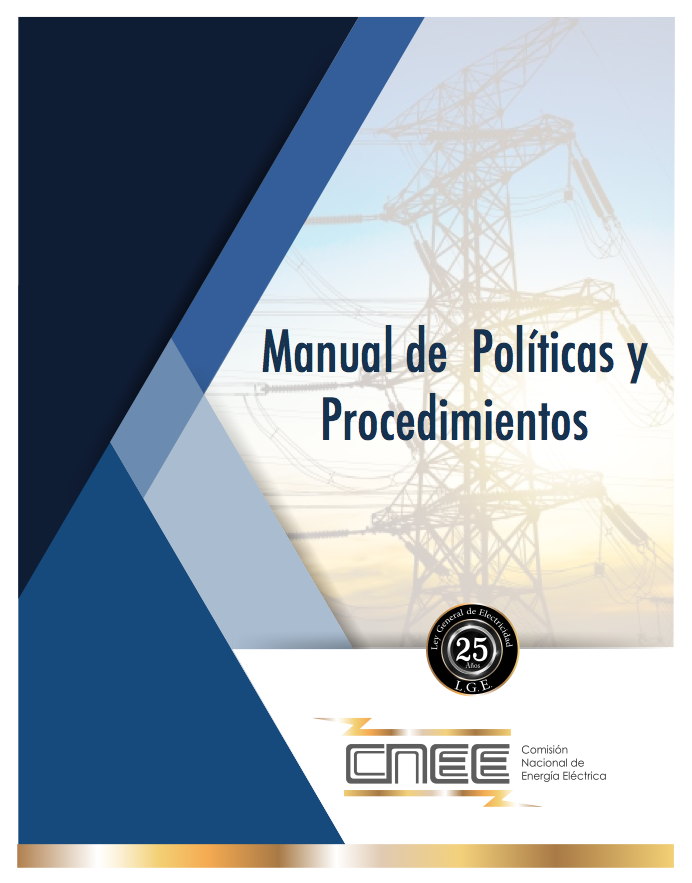 MANUAL DE POLÍTICAS Y PROCEDIMIENTOSContenidoORGANIGRAMA	12COMPENDIO DE POLÍTICAS	13POLÍTICAS Y PROCEDIMIENTOS ORGANIZACIONALES	141.	POLÍTICAS Y PROCEDIMIENTOS DE DESARROLLO ORGANIZACIONAL	152.	POLÍTICA DE PLAN DE CARRERA Y DESAROLLO	173.	POLÍTICA DE COMUNICACIONES INTERNAS	194.	POLÍTICA DE COMUNICACIÓN EXTERNA Y ATENCIÓN DE MEDIOS DE COMUNICACIÓN	255.	POLÍTICA DE RECLUTAMIENTO, SELECCIÓN Y CONTRATACION DE PERSONAL	276.	POLÍTICA SALARIAL	327.	POLÍTICA DE CAPACITACIÓN	348.	POLÍTICA DE EVALUACIÓN DEL DESEMPEÑO	389.	POLÍTICA DE VACACIONES	4010.	POLÍTICA DE CONTROL DEL HORARIO DE TRABAJO, LICENCIAS Y ASUETOS	4211.	POLÍTICA DE DOTACIÓN Y USO DE UNIFORMES	4712.	POLÍTICA RELACIONADAS CON LA VESTIMENTA DEL PERSONAL DE LA COMISIÓN	4813.	POLÍTICA DE SALUD Y SEGURIDAD OCUPACIONAL	4914.	POLÍTICA DE LA CALIDAD	50POLÍTICAS Y PROCEDIMIENTOS ADMINISTRATIVOS Y FINANCIEROS	5115.	POLÍTICA DE COMISIONES Y VIÁTICOS AL INTERIOR	5216.	POLÍTICA DE COMISIONES Y VIÁTICOS AL EXTERIOR	5617.	POLÍTICA DE COMPRAS Y CONTRATACIONES	58POLÍTICAS Y PROCEDIMIENTOS PRESUPUESTARIOS, CONTABLES Y FINANCIEROS	6818.	POLÍTICAS PRESUPUESTARIAS, CONTABLES Y FINANCIERAS	6919.	POLÍTICA DE REGISTRO DE OPERACIONES CONTABLES	7120.	POLÍTICA DE REGISTRO Y DEPRECIACIONES DE PROPIEDAD, PLANTA Y EQUIPO (ACTIVOS FIJOS)	7221.	POLÍTICA DE ELABORACIÓN Y PRESENTACIÓN DE ESTADOS FINANCIEROS	7822.	POLÍTICA DE ELABORACIÓN Y EJECUCIÓN DE PRESUPUESTO ANUAL DE INGRESOS Y EGRESOS	8023.	POLÍTICA DE CAJA Y BANCOS	8324.	POLÍTICA DE MANEJO DE CUENTAS BANCARIAS	8525.	POLÍTICA DE UTILIZACIÓN DE FONDO ROTATIVO INSTITUCIONAL	8726.	POLÍTICA DE CUENTAS POR COBRAR	8827.	POLÍTICA DE PAGO CUENTAS Y DOCUMENTOS POR PAGAR, NOMINAS Y PRESTACIONES LABORALES E IMPUESTOS	8928.	POLÍTICA DE SEGUROS Y FIANZA DE FIDELIDAD DE TRABAJADORES DE LA CNEE	93POLÍTICAS Y PROCEDIMIENTOS RELACIONADOS CON EL USO DE LA TECNOLOGÍA	9529.	POLÍTICA DE USO DEL SISTEMA INFORMÁTICO	9630.	POLÍTICA DE USO DEL SISTEMA DE GESTIÓN DE DOCUMENTOS Y ARCHIVO	9931.	POLÍTICA DE ADQUISICIÓN DE BIENES INFORMÁTICOS	10232.	POLÍTICA DE ATENCIÓN DE CONTINGENCIAS EN EL SISTEMA INFORMÁTICO	10333.	POLÍTICAS DE SEGURIDAD INFORMÁTICA	106POLÍTICAS Y PROCEDIMIENTOS DE AUDITORÍA Y CONTROL	11334.	POLÍTICAS DE AUDITORIA INTERNA Y CONTROL	114POLÍTICAS RELACIONADAS CON LA ÉTICA EN EL TRABAJO	11635.	POLÍTICAS RELACIONADAS CON LA ÉTICA	117POLÍTICAS RELACIONADAS CON LA INFORMACIÓN PÚBLICA	11936.	POLÍTICA DE INFORMACIÓN PÚBLICA	120POLÍTICAS RELACIONADAS CON LOS ASUNTOS INTERNACIONALES Y COOPERACIÓN	12737.	POLÍTICA DE ASUNTOS INTERNACIONALES Y DE COOPERACIÓN	128COMPENDIO DE PROCEDIMIENTOS	130SIMBOLOGÍA UTILIZADA:	131PROCEDIMIENTOS DE SOPORTE INFORMÁTICO	132Diagrama de Flujo del Procedimiento de Asignación de correos electrónicos (1GADGT1)	134Diagrama de Flujo del Procedimiento de Respaldo de la información (Back Up) (2GADGT1)	136Diagrama de Flujo del Procedimiento de Seguridad de la Información (3GADGT1)	138Diagrama de Flujo del Procedimiento de Mantenimiento Preventivo de Equipos de Cómputo (4GADGT1)	140Diagrama de Flujo del Procedimiento de Mantenimiento Correctivo de Equipos de Cómputo (5GADGT1)	143Diagrama de Flujo del Procedimiento de Asignación de Extensión y Uso Telefónico (1GADGT0):	145Diagrama de Flujo del Procedimiento de Uso y Elaboración de Memorándum y Notas (2GADGT0)	147Diagrama de Flujo del Procedimiento de Uso del Equipo Informático (3GADGT0)	149Diagrama de Flujo del Procedimiento de Acceso a la Red (4GADGT0)	151Diagrama de Flujo del Procedimiento del Uso de la Información de la CNEE (5GADGT0)	154Diagrama de Flujo del Procedimiento de Solicitud de Bienes Informáticos (6GADGT0)	157Diagrama de Flujo del Procedimiento de Seguridad Física (7GADGT0)	160Diagrama de Flujo para el Procedimiento   Seguridad Lógica (8GADGT0)	163Diagrama de Flujo del Procedimiento de Conexiones a Redes y Utilización de Servicios (9GADGT0)	166Diagrama de Flujo del Procedimiento de Rotación de Equipo de Cómputo (10GADGT0)	168Diagrama de Flujo del Procedimiento de Asignación de Equipo de Cómputo Nuevo (11GADGT0)	171Diagrama de Flujo del Procedimiento de Custodia y resguardo del equipo informático del personal dado de baja (12GADGT0)	174Diagrama de Flujo del Procedimiento de Asignación y entrega del equipo de cómputo (13GADGT0)	176PROCEDIMIENTOS DE COMUNICACIÓN Y RELACIONES PÚBLICAS	177Diagrama de Flujo del Procedimiento de Elaboración del Plan Anual de Comunicación (1DICRP1)	180Diagrama de Flujo del Procedimiento de Implementación del Plan Anual de Comunicación Externa (2DICRP1)	183PROCEDIMIENTOS DE GESTIÓN ESTRATÉGICA	184Diagrama de Flujo del Procedimiento de Gestión estratégica (1DIREC2)	189PROCEDIMIENTOS DE RECURSOS HUMANOS	190Diagrama de Flujo del Procedimiento de Reclutamiento de personal (1GADRH1)	193Diagrama de Flujo del Procedimiento de Selección y Contratación de Personal (2GADRH1)	196Diagrama de Flujo del Procedimiento de Elaboración y Ejecución del Programa de Capacitación de Personal de la CNEE (3GADRH1)	202Diagrama de Flujo del Procedimiento de Evaluación del desempeño (4GADRH1)	208Diagrama de Flujo del Procedimiento de Goce de vacaciones (5GADRH1)	210Diagrama de Flujo del Procedimiento de Control de horarios (6GADRH1)	212Diagrama de Flujo del Procedimiento de Reincorporación tras la suspensión sin goce de salario por aprehensión, detención y prisión preventiva de un trabajador de la CNEE (7GADRH1)	214Diagrama de Flujo del procedimiento de Presentación de renuncia o solicitud de terminación de contrato (8GADRH1)	217Diagrama de flujo del procedimiento de Finalización de relación laboral y Entrega de Cargo (9GADRH1)	220Diagrama de Flujo del Procedimiento de Medición de Clima Laboral (10GADRH1)	223Diagrama de Flujo del Procedimiento de Comunicaciones Internas (11GADRH1)	226PROCEDIMIENTOS DE GESTIÓN FINANCIERA	227Diagrama de Flujo del Procedimiento Nombramiento y Liquidación de Viáticos al Interior (1GADPF0)	230Diagrama de Flujo del Procedimiento Nombramiento y Liquidación de Viáticos al Exterior (2GADPF0)	233Diagrama de Flujo del Procedimiento de Registro de Mobiliario y Equipo Asignado al Personal (3GADPF0)	235Diagrama de Flujo del Procedimiento Control de Inventario Físico (4GADPF0)	237Diagrama de Flujo del Procedimiento Bajas de Inventarios Fijos (por destrucción, incineración o desuso) (5GADPF0)	239Diagrama de Flujo del Procedimiento Bajas de Inventarios Fijos (por pérdida o robo) (6GADPF0)	242Diagrama de Flujo del Procedimiento Bajas de Inventarios Fijos (por traslado a otra dependencia o Entidad del Estado) (7GADPF0)	245Diagrama de Flujo del Procedimiento Elaboración y Presentación de Estados Financieros (8GADPF0)	248Diagrama de Flujo del Procedimiento Elaboración y Ejecución del Presupuesto Anual de Ingresos y Egresos de la Comisión (9GADPF0)	252Diagrama de Flujo del Procedimiento Modificaciones Presupuestarias (10GADPF0)	255Diagrama de Flujo del Procedimiento de Ingresos y Egresos de Caja y Bancos (11GADPF0)	258Diagrama de Flujo del Procedimiento de Manejo de Cuentas Bancarias (12GADPF0)	261Diagrama de Flujo del Procedimiento de Utilización del Fondo Rotativo (13GADPF0)	264Diagrama de Flujo del Procedimiento para Reposición del Fondo Rotativo (14GADPF0)	267Diagrama de Flujo del Procedimiento Manejo de Cuentas por Cobrar (15GADPF0)	270Diagrama de Flujo del Procedimiento de Manejo de Cuentas por Pagar (16GADPF0)	273Diagrama de Flujo de Procedimiento de Pago de Honorarios por Servicios Técnicos o Profesionales (17GADPF0)	277Diagrama de Flujo de Procedimiento de Pago de Nómina de Salarios y Prestaciones a los Trabajadores de la Comisión (011 y 022) (18GADPF0)	280Diagrama de Flujo de Procedimiento de Pago del IGSS, IVA e ISR (19GADPF0)	283Diagrama de Flujo de Procedimiento de Contratación de Pólizas de Seguro y Fianzas de Fidelidad (20GADPF0)	286PROCEDIMIENTOS DE COMPRAS Y CONTRATACIONES	287Diagrama de Flujo del Procedimiento de Elaboración del Plan Anual de Compras (1GADCC1)	289Diagrama de Flujo del Procedimiento de Adquisición de Bienes, Servicios y Suministros de Baja Cuantía (2GADCC1)	292Diagrama de Flujo del Procedimiento de Adquisición de Bienes, Suministros, Obras y Servicios Modalidad de Compra Directa (3GADCC1)	295Diagrama de flujo del Procedimiento de Adquisición de bienes, suministros, obras y servicios en régimen de cotización (4GADCC1)	299Diagrama de flujo del Procedimiento de Adquisición de bienes, suministros, obras y servicios en régimen de licitación (5GADCC1)	305Diagrama de flujo del Procedimiento de Adquisición de bienes, suministros, obras y servicios en Modalidad de Proveedor Único (6GADCC1)	312Diagrama de Flujo del Procedimiento de Integración de las Juntas de Cotización, Licitación o Calificación (7GADCC1)	316Diagrama de Flujo del Procedimiento de Adquisición de Bienes, Servicios y Suministros en Modalidad de Negociaciones con Entidades del Estado (8GADCC1)	319Diagrama de Flujo del Procedimiento de Adquisición de Bienes, Servicios y Suministros en Modalidad de Casos de Excepción (9GADCC1)	322Diagrama de Flujo del Procedimiento de Selección, Evaluación y Reevaluación de Proveedores Críticos (10GADCC1)	326PROCEDIMIENTOS DE AUDITORÍA INTERNA	327Diagrama de Flujo del Procedimiento de Elaboración e Implementación del Plan Anual de Auditoría Interna (1DIAIN0)	330PROCEDIMIENTOS DE INFORMACIÓN PÚBLICA	331Diagrama de Flujo del Procedimiento de Atención de solicitudes de información pública (1UDAIP0)	334Diagrama de Flujo del Procedimiento de Trámite y resolución de recursos de revisión (2UDAIP0)	337Diagrama de Flujo del Procedimiento de Gestión de la Publicación de información pública de oficio en el portal web de la CNEE (3UDAIP0)	339Diagrama de Flujo del Procedimiento de Clasificación de información reservada (4UDAIP0)	341Diagrama de Flujo del Procedimiento de Elaboración y envío de informe preliminar y anual de solicitudes de Acceso a la Información Pública al Procurador de los Derechos Humanos (5UDAIP0)	343PROCEDIMIENTOS DE GESTIÓN JURÍDICA	344Diagrama de Flujo del Procedimiento de Corrimiento de audiencias (1GJURD1)	346Diagrama de Flujo del Procedimiento de Emisión de resoluciones (2GJURD1)	348Diagrama de Flujo del Procedimiento de Revisión de Notas de Salida (3GJURD1)	350PROCEDIMIENTOS DE ALTA DIRECCIÓN	351Diagrama de Flujo del Procedimiento de Revisión por la Dirección (1DIREC1)	354Diagrama de Flujo del Procedimiento de Sesiones de Directorio (2DIREC1)	357Diagrama de Flujo del Procedimiento de Elaboración de Acuerdos (3DIREC1)	359Diagrama de Flujo del Procedimiento de Publicación y archivo de Resoluciones CNEE (4DIREC1)	361PROCEDIMIENTOS DE MANTENIMIENTO DE INFRAESTRUCTURA	362Diagrama de Flujo del Procedimiento de Mantenimiento Preventivo de Oficinas e Instalaciones (1GADCC2)	365Diagrama de Flujo del Procedimiento de Mantenimiento de Vehículos (2GADCC2)	368Diagrama de Flujo del Procedimiento de Mantenimiento Correctivo de Oficinas e Instalaciones (3GADCC2)	371PROCEDIMIENTOS DE DENUNCIAS Y ATENCIÓN AL USUARIO	372Diagrama de Flujo del Procedimiento de Gestión de denuncias (1GFDAU1)	377PROCEDIMIENTOS DE DEFINICIÓN DE TARIFAS DE DISTRIBUCIÓN	379Diagrama de Flujo del Procedimiento de Ajustes tarifarios (1GTTAT1)	382Diagrama de Flujo del Procedimiento de Establecimiento de tarifas base (2GTTAT1)	386Diagrama de Flujo del Procedimiento de Definición de Términos de Referencia para la elaboración del Estudio del Valor Agregado de Distribución (EVAD) (3GTTAT1)	388Diagrama de Flujo del Procedimiento de Elaboración del Estudio del Valor Agregado de Distribución Independiente (4GTTAT1)	391Diagrama de Flujo del Procedimiento de Elaboración del Estudio del Valor Agregado de Distribución (EVAD) (5GTTAT1)	396Diagrama de Flujo del Procedimiento de Elaboración del Pliego Tarifario Base del Servicio de Distribución Final para Usuarios de  Tarifa Social  y Tarifa No Social (6GTTAT1)	399PROCEDIMIENTOS DE ADMINISTRACIÓN DEL SISTEMA DE GESTIÓN DE CALIDAD	400Diagrama de flujo del procedimiento de Información Documentada del SGC (1GADEC1)	403Diagrama de flujo del Procedimiento de Gestión de riesgos y oportunidades (2GADEC1)	408Diagrama de Flujo del Procedimiento de Inicio y cierre de expedientes (3GADEC1)	411Diagrama de Flujo del Procedimiento de Gestión de No Conformidades y Acciones Correctivas (4GADEC1)	413Diagrama de Flujo del Procedimiento de Auditorías del Sistema de Gestión de Calidad (5GADEC1)	417Diagrama de Flujo del Procedimiento de Gestión del cambio (6GADEC1)	420Diagrama de flujo del procedimiento de Actualización del Manual de Políticas y Procedimientos de la CNEE (7GADEC1)	422PROCEDIMIENTOS DE ASUNTOS INTERNACIONALES Y DE COOPERACIÓN	423Diagrama de Flujo del Procedimiento de Gestión Para La Participación En Eventos De Actualización o Inducción Proveniente de Organismos o Entidades Cooperantes Internacionales (1DIAIC0)	428Diagrama de Flujo del Procedimiento de Gestión de Cooperación Técnica no Reembolsable -CTN-, en Beneficio de la CNEE (2DIAIN0)	434COMPENDIO DE ANEXOS	436Anexo 1	437Requisitos y Documentos para Proveedores Críticos	437Anexo 2	438Cuadro de Calificación y Ponderación	438Resultados de la Selección/ Evaluación	439Anexo 3	440INFORMACIÓN DOCUMENTADA DEL SISTEMA DE GESTIÓN DE CALIDAD	440Anexo 4	451INSTRUCTIVO PARA LA CREACIÓN Y CIERRE DE EXPEDIENTES ADMINISTRATIVOS EN LA COMISIÓN NACIONAL DE ENERGÍA ELÉCTRICA	451Anexo 5	458LISTA DE TÉRMINOS (GLOSARIO)	458OBJETIVOS DEL MANUALEstablecer políticas, guías de acción o lineamientos generales a cumplir como marco de acción, en el cumplimiento eficiente de las funciones y atribuciones de cada persona, unidad administrativa y de la Comisión Nacional de Energía Eléctrica en general.Proporcionar al personal los lineamientos, bases y guías administrativas que orientan la efectiva toma de decisiones.Viabilizar las acciones y conductas a seguir por los trabajadores en la ejecución de sus atribuciones. CAMPO DE APLICACIÓN DEL MANUALEl Manual de Políticas y Procedimientos de la Comisión Nacional de Energía Eléctrica –CNEE-, es de cumplimiento obligatorio para todo el personal de la institución.BASE LEGALLey General de Electricidad.Decreto Número 93-96 del Congreso de la República.Reglamento de la Ley General de Electricidad      	Acuerdo Gubernativo Número 256-97 y sus reformas. Reglamento Interno de la Comisión Nacional de Energía EléctricaAcuerdo Ministerial Número 161-2011 y sus modificaciones.Régimen que Regula las Relaciones Laborales de los Trabajadores con la Comisión Nacional de Energía Eléctrica. Acuerdos que para el efecto sean emitidos por el Directorio relacionados con el tema. ANTECEDENTES La Comisión Nacional de Energía Eléctrica fue creada por la Ley General de Electricidad, contenida en el Decreto No. 93-96 del Congreso de la República de Guatemala, publicada en el Diario de Centroamérica el 15 de noviembre de 1996 como órgano técnico del Ministerio de Energía y Minas, con independencia funcional para el ejercicio de sus funciones.VISIÓN Y MISIÓN INSTITUCIONALVISIÓNLiderar el desarrollo del subsector eléctrico de Guatemala propiciando un ambiente de competencia, eficiencia e inversión bajo los estándares de calidad mundial.MISIÓN Velar por el cumplimiento de la Ley General de Electricidad y su Reglamento, regulando a favor de la eficiencia, estabilidad y sostenibilidad del subsector eléctrico de Guatemala.OBJETIVOS Definir las tarifas de transmisión y distribución sujetas a regulación de conformidad con lo que establece la Ley General de Electricidad y su Reglamento.Fiscalizar que las empresas distribuidoras cumplan con los parámetros de calidad del servicio, establecidos en las normas técnicas emitidas por la CNEE. Ejercer y supervisar el cumplimiento del marco legal y normas vigentes, por parte de los participantes del Mercado Mayorista y del Administrador del Mercado Mayorista (AMM).FUNCIONES DE LA CNEECumplir y hacer cumplir la Ley y su Reglamentos, en materia de su competencia, e imponer sanciones a los infractores.Velar por el cumplimiento de las obligaciones de los adjudicatarios y concesionarios, proteger los derechos de los usuarios y prevenir conductas atentatorias contra la libre competencia, así como prácticas abusivas o discriminatorias.Definir las tarifas de transmisión y distribución sujetas a regulación, de acuerdo con la ley, así como la metodología para el cálculo de estas.Dirimir las controversias que surjan entre los agentes del subsector eléctrico, actuando como árbitro entre las partes cuando estas no hayan llegado a ningún acuerdo.Emitir las normas técnicas relativas al subsector eléctrico y fiscalizar su cumplimiento en congruencia con prácticas internacionales aceptadas.Emitir las disposiciones y normativas para garantizar el libre acceso y uso de las líneas de transmisión y redes de distribución, de acuerdo con lo dispuesto en la Ley y su Reglamento.Responsable del mecanismo de verificación: corresponde a la Comisión Nacional de Energía Eléctrica velar por el cumplimiento de las obligaciones de los Participantes, ejerciendo la vigilancia del Mercado Mayorista y del Administrador del Mercado Mayorista, determinando incumplimientos, así como necesidades de cambios en la estructura o reglas del Mercado Mayorista a través del Ministerio. (Acuerdo Gubernativo No. 299-98 y sus modificaciones).ESTRUCTURA ORGANIZACIONAL DE LA CNEESegún lo establece el Acuerdo Ministerial 161-2011 modificado por Acuerdo Ministerial número 414-2012, que aprueba el Reglamento Interno de la Comisión Nacional de Energía Eléctrica, estableciendo la estructura jerárquica de la Comisión de la forma siguiente:Directorio de la Comisión:Está constituido por tres directores nombrados por el Presidente de la República para un periodo de cinco años, de acuerdo con el procedimiento que establece la Ley General de Electricidad.Secretario General: Es el profesional nombrado por el Directorio para preparar agendas de sesiones, elaborar actas, acuerdos y certificaciones; dirigir y ordenar los trabajos de la Secretaría; asistir a reuniones de la CNEE, archivar las certificaciones, revisar documentos para firma del Directorio, revisar y asignar correspondencia dirigida al Directorio, etc.Gerencias:Gerencia Administrativa, Gerencia Jurídica, Gerencia de Tarifas, Gerencia de Planificación y Vigilancia de Mercados Eléctricos y Gerencia de Fiscalización y Normas; así como las Gerencias que en el futuro establezca el Directorio de la Comisión para el adecuado cumplimiento de sus funciones.Personal de Apoyo:Lo constituyen los Jefes de departamento, profesionales, técnicos, asistentes, encargados y personal de servicios que labora en la Comisión.ORGANIGRAMA 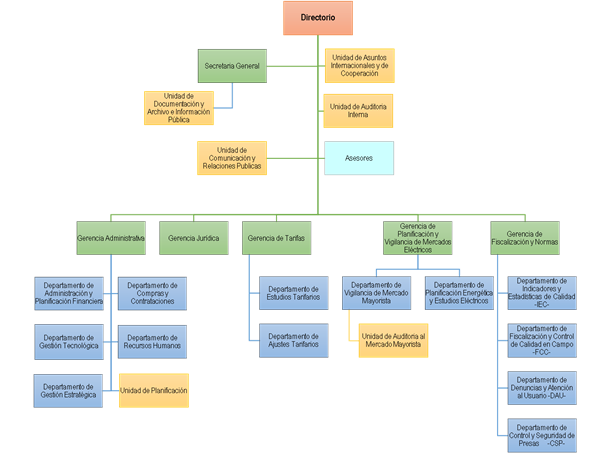 COMPENDIO DE POLÍTICASPOLÍTICAS Y PROCEDIMIENTOS ORGANIZACIONALESPOLÍTICAS Y PROCEDIMIENTOS DE DESARROLLO ORGANIZACIONALObjetivo de la Política:Mantener un proceso de actualización y mejoramiento permanente que permita a la Comisión cumplir con sus funciones y atribuciones y alcanzar los objetivos estratégicos.Descripción de la Política:De la Estructura Organizacional:La estructura organizacional de la Comisión deberá responder a criterios de eficiencia para el cumplimiento de las funciones de esta.Toda modificación a la estructura organizacional de la Comisión debe ser aprobada por el Directorio mediante acuerdo interno. Corresponde al Gerente Administrativo con el apoyo de todas las gerencias y a través del Departamento de Recursos Humanos coordinar y proponer al Directorio las modificaciones que se consideren necesarias.Cualquier proyecto de modificación al presente Manual deberá acompañarse de un análisis técnico que justifique dicha modificación con el objetivo de adaptar el mismo a la mejora en la eficiencia continua de las actividades de la Comisión.De la Organización:Los Gerentes deben de coordinarse y colaborar mutuamente para la ejecución del Plan Estratégico Institucional. Cualquier información o apoyo técnico que sea solicitado entre gerencias debe ser proporcionado con la rapidez que se necesite, procurando siempre la mayor armonía dentro de la institución.De los Procesos y Proyectos:La Comisión cuenta con un Manual de Clasificación de Puestos, Administración de Salarios y Evaluación del Desempeño, con el objeto de evitar duplicidad en las funciones y atribuciones. Cada proceso debe contar con un responsable (dueño del proceso), quien debe responder por la eficiencia y eficacia en la ejecución de este.De los Planes y Programas:De conformidad con el marco legal relacionado, a más tardar en el mes de abril de cada año, se aprobará el Plan Operativo Anual de la Comisión.  Dicho Plan será elaborado juntamente con todas las gerencias, tomando como base las funciones y atribuciones establecidas en la Ley General de Electricidad y su Reglamento, y los lineamientos del Directorio de la Comisión. Cada cuatro meses o cuando lo considere conveniente el Directorio podrá convocar a una reunión para evaluación y seguimiento de la ejecución del Plan Operativo Anual. Como resultado de dicha evaluación el Directorio puede instruir a los Gerentes efectuar cambios o modificaciones al Plan Operativo Anual originalmente aprobado. Únicamente el Directorio puede aprobar dichas modificaciones.Los planes y programas que se incluyan en el Plan Estratégico Anual deben atender a las funciones y atribuciones institucionales establecidas en la Ley General de Electricidad y su Reglamento y estar alineados con la Misión y Visión de la Comisión y lineamientos o directrices del Directorio.Del Desempeño Gerencial:La evaluación del desempeño de las Gerencias será atribución del Directorio de la Comisión, se medirá en función de los resultados y avances obtenidos con relación al Plan Operativo Anual según lo que corresponda a cada Gerencia.POLÍTICA DE PLAN DE CARRERA Y DESAROLLOObjetivo de la Política:Establecer los lineamientos para el Plan de Carrera y Desarrollo de los trabajadores de la CNEE, orientado a obtener los conocimientos y desarrollar las habilidades necesarias como proyecto de formación individual, de acuerdo con sus competencias laborales y profesionales, así como las necesidades y la estructura organizacional de la CNEE, con la finalidad de trazar el curso de su crecimiento profesional en la institución, aunado al eficiente cumplimiento de sus funciones y atribuciones.Alcance:De cumplimiento obligatorio para todos los trabajadores de la Comisión. Marco Regulatorio Vigente:Ley General de ElectricidadReglamento de la LeyReglamento Interno Régimen que Regula las Relaciones Laborales de los Trabajadores con la CNEEPlan Operativo AnualAcuerdos que para el efecto sean emitidos por el Directorio relacionados con el temaResponsables:Descripción de la Política:El desarrollo de los trabajadores de la CNEE con relación a la estructura organizacional podrá ser horizontal y vertical.Para llenar vacantes se procurará el corrimiento interno con trabajadores existentes, siempre que cumplan con el perfil requerido y posean un buen récord de desempeño dentro de la entidad.  Para lo anterior, se analizará y procurará que el corrimiento no cause ningún problema de capacidad de respuesta o cumplimiento a alguna de las dependencias de la CNEE.Las promociones o ascensos serán aprobados por el Directorio a propuesta del Departamento de Recursos Humanos, cuando las necesidades de la institución así lo requieran.  Los trabajadores por promover deberán tener historial de buen desempeño dentro de la institución y cumplir con el perfil y requisitos académicos y de experiencia requeridos para el puesto que corresponda.Toda promoción o ascenso incluirá la remuneración del nuevo cargo, de acuerdo con la política y escala salarial vigente.Aunada a la Política de Capacitación, la Política de Carrera y Desarrollo como herramienta de retención del talento permitirá brindar a los trabajadores la oportunidad de desarrollarse y crecer profesionalmente en la institución a mediano o largo plazo.El Departamento de Recursos Humanos, de manera conjunta con las Gerencias, identificará tanto en el personal de nuevo ingreso como en el personal actual, las necesidades de capacitación y formación, con la finalidad de encauzar su desarrollo dentro de la institución hacia la posibilidad de optar a un ascenso o traslado de puesto, siempre y cuando el puesto se encuentre vacante.  Para identificar las necesidades para el cierre de brechas de conocimiento y experiencia se tomará en cuenta tanto el perfil del trabajador como el perfil del puesto a ocupar, en cuanto a requisitos técnicos, tecnológicos, jurídicos, etc.  El Departamento de Recursos Humanos, de manera conjunta con los Gerentes, definirá los requisitos, conocimientos técnicos, competencias y experiencia requerida para cada uno de los puestos de acuerdo con las funciones y atribuciones asignadas. El Departamento de Recursos Humanos definirá la línea de desarrollo o el Plan de Carrera y Desarrollo al cual podrán optar los trabajadores para cada uno de los puestos, así como los años de experiencia requeridos: Puestos operativos hacia puestos técnicos; Puestos técnicos hacia puestos profesionales; Puestos profesionales hacia puestos de Jefatura o Encargados; Puestos de Jefes hacia puestos de Gerentes.Tanto las necesidades de capacitación como el crecimiento profesional de los trabajadores podrán definirse de manera vertical o transversal, ya que el desarrollo puede darse dentro del mismo departamento, gerencia o entre dependencias.POLÍTICA DE COMUNICACIONES INTERNASObjetivo de la Política:Establecer las directrices y lineamientos relacionados con el uso de los recursos que la Comisión pone a disposición de los trabajadores para la comunicación interna y externa.  Alcance:De cumplimiento obligatorio para todos los trabajadores de la Comisión, independientemente de su forma de contratación. Responsables:Descripción de la Política:Correo electrónico:El dominio @cnee.gob.gt es propiedad de la Comisión.Todos los trabajadores de la Comisión con excepción del personal de servicio, tendrán derecho al uso del correo electrónico, y la responsabilidad de usarlo únicamente en lo relacionado con el cumplimiento de las funciones inherentes a cada puesto. Para el establecimiento de las direcciones de correo de los trabajadores de la Comisión, se utilizará la inicial del primer nombre seguida por el primer apellido y a continuación @cnee.gob.gt. El Jefe del Departamento de Gestión Tecnológica será el responsable de verificar el cumplimiento y deberá proveer el apoyo necesario que se requiera.Todos los trabajadores, con el apoyo del Departamento de Gestión Tecnológica, deben hacer uso de la opción de firma predefinida con la siguiente estructura:Nombre y apellidos completosPuesto que ocupa en la ComisiónNombre de la Entidad: Comisión Nacional de Energía EléctricaDirección Física de la EntidadLogotipo de la entidadEl Departamento de Gestión Tecnológica apoyará para realizar la configuración necesaria en todas las computadoras de la Comisión, para que al final de cada mensaje se presente la anotación de confidencialidad del mismo en cuanto a su contenido y al destinatario; así como las acciones que deberá tomar el destinatario en caso de que se le haya remitido el mensaje por error.En el caso de personal que deje de laborar en la Comisión por cualquier causa, el Departamento de Gestión Tecnológica es el responsable de recibir la computadora para efectuar un back up de la información, la cual será guardado con la confidencialidad debida para cuando le sea solicitado por alguna autoridad de la entidad. Una vez realizado el back up deberá dejar la computadora en condiciones óptimas para un nuevo usuario. A partir de la fecha de terminación de la relación de trabajo, el Departamento de Gestión Tecnológica programará que cuando se reciba un correo en la dirección de la CNEE para el extrabajador, se genere una respuesta automática indicando que ya no trabaja en la Comisión y la nueva dirección de correo. Cualquier anomalía en el uso del sistema de correos de la Comisión deberá ser informada de inmediato y por escrito por el Jefe del Departamento de Gestión Tecnológica al Gerente Administrativo.No está permitida la recepción de documentos, solicitudes o cualquier tipo de comunicación en los correos personales o institucionales asignados a cada trabajador que esté dirigida a la CNEE, por no constituir los canales oficiales para la recepción formal de documentos. Cada Gerente deberá velar para que se cumpla esta disposición, informando a quien corresponda, de ser el caso, sobre la vía oficial para entregar documentos a la CNEE. Sin embargo, si cualquier trabajador de la Comisión recibe, por medio del sistema de correo electrónico, alguna comunicación oficial, no importando el tema, con el Visto Bueno y justificación correspondiente del Gerente respectivo, deberá trasladarlo por los canales oficiales a la Secretaría General o a la Unidad de Documentación y Archivo e Información Pública, con el propósito de que dicho correo se imprima, se le estampe el sello de fecha de recibido y se ingrese al sistema de documentación para el trámite normal que corresponde. Esta última circunstancia deberá ser excepcional, y de evidenciarse reincidencias se informará al respecto por parte de la Secretaría General al Departamento de Recursos Humanos para lo que corresponda.(Ver en Descriptor de Procedimiento: Asignación de correos electrónicos)Telefonía: Las extensiones telefónicas internas y el servicio de telefonía celular aprobado para uso de los trabajadores de la Comisión, son para uso exclusivo en las actividades inherentes a las funciones de la entidad.Considerando la necesidad para el cumplimiento de las funciones, se podrá asignar y pagar con fondos de la Comisión, el servicio de telefonía celular a las personas que ocupen los siguientes cargos:DirectoresSecretario GeneralGerentesJefes de DepartamentoMensajerosOtros que se justifique la necesidad.Tendrán conexión directa a llamadas internacionales únicamente los Directores de la Comisión, el resto de los trabajadores deben de solicitar la llamada a la recepcionista, quien podrá realizarla siempre que se le presente el formulario de autorización de llamadas internacionales correspondiente, con el visto bueno del Gerente Administrativo. Para cualquier llamada internacional la recepcionista o persona que trabaje la llamada deberá registrar la siguiente información en el formulario que corresponda, en un libro destinado para tal fin, o un archivo digital en la computadora, lo que sea más útil.Nombre del solicitanteCargoJustificación de la llamadaVisto Bueno del Gerente o Secretario General, según corresponda.La recepcionista deberá llevar el control de todas las llamadas internacionales que se realicen por su intermedio y presentar al Gerente Administrativo el informe mensual relacionado.Queda prohibido efectuar llamadas telefónicas desde una extensión telefónica que no sea la asignada, de comprobarse lo anterior el Departamento de Recursos Humanos ejecutará el trámite administrativo para la imposición de las sanciones correspondientes.El Departamento de Gestión Tecnológica dispondrá de los medios necesarios para llevar el registro de todas las llamadas efectuadas por medio del sistema telefónico de la Comisión. Cualquier uso indebido debe ser informado de forma inmediata al Gerente Administrativo bajo la responsabilidad del Jefe del Departamento de Gestión Tecnológica. (Ver en Descriptor de Procedimiento: Asignación de extensión y uso telefónico).Uso y elaboración de memorandos y notas:Debe procurarse la mayor eficiencia y reducción de la burocracia en las comunicaciones internas, sobre todo entre las personas que componen una misma unidad administrativa, sin embargo; en caso se considere necesario cuando se justifique la comunicación entre diferentes gerencias deberá podrá efectuarse por medio de memorandos. La comunicación escrita hacía el exterior de la Comisión deberá efectuarse formalmente por medio de notas oficiales en papel membretado de la Comisión, con el debido control de la Secretaría General.  Cada Gerencia o dependencia de la entidad es la responsable de elaborar su propia correspondencia.La numeración y la fecha de las notas y memorandos serán establecidas automáticamente por el Sistema de Gestión de Documentos o cualquier otro sistema que lo sustituya. Para la elaboración de memorandos, correspondencia interna y externa utilizar un tipo y tamaño de letra que refleje la formalidad necesaria.Las notas y memorandos deben de imprimirse en papel bond tamaño carta con el formato impreso de la Comisión Nacional de Energía Eléctrica. Cada dependencia deberá llevar su correlativo de memorandos con el apoyo del Sistema de Gestión de Documentos.Todas las dependencias de la entidad deben usar el Sistema de Gestión de Documentos de la entidad para la elaboración y seguimiento de documentos, se exceptúan aquellos documentos o notas que tengan restricción temporal o permanente aprobada por el Directorio, para lo anterior, el Departamento de Gestión Tecnológica implementará las medidas de seguridad, claves y contraseñas que se consideren necesarias.Todo trabajador que tenga acceso a documentos y expedientes físicos de la Comisión deberá velar para que los mismos se mantengan en buen estado, íntegros, localizables y que no sufran ningún deterioro. Cada trabajador es responsable del estado de conservación de los expedientes que tenga asignados. (Ver en Descriptor de Procedimiento: Uso y elaboración de memorandos y notas).Prohibiciones derivadas de las políticas de comunicación:Extraer expedientes o documentos en original o copia propiedad de la Comisión fuera de la sede de esta.Utilizar el correo electrónico para propósitos personales ajenos a las funciones de la Comisión.Utilizar el correo electrónico para la difusión de cadenas o esquemas piramidales dentro y fuera de la entidad que no tengan ninguna relación con las funciones y atribuciones de la entidad.Utilizar el correo everybody@cnee.gob.gt para difundir chistes o temas que no están relacionados con las funciones inherentes al puesto de cada persona.Utilizar el correo electrónico para difundir interna o externamente cualquier tipo de mensajes inapropiados, difamatorios, racistas, obscenos etc. Remitir correos “spam” de cualquier índole. En el caso de los servicios de telefonía celular asignados, la Comisión establecerá los límites que correspondan y se justifiquen, los excedentes deberán ser cancelados por las personas que tienen asignados los servicios telefónicos referidos. Utilizar papel membretado de la Comisión indebidamente o para fines diferentes a las funciones inherentes al cargo. Remitir mensajes por correo electrónico con copias ocultas.POLÍTICA DE COMUNICACIÓN EXTERNA Y ATENCIÓN DE MEDIOS DE COMUNICACIÓNObjetivo de la Política:Establecer las directrices relacionadas con las comunicaciones externas y atención de medios de comunicación.Alcance:De cumplimiento obligatorio para todos los trabajadores de la Comisión, independientemente de su forma de contratación.Responsables:Descripción de la Política:La elaboración del Plan de Comunicación Anual será responsabilidad del Encargado de la Unidad de Comunicación y Relaciones Públicas, quien deberá coordinar con el Gerente Administrativo, y de ser necesario con los gerentes, lo que corresponda para el diseño y aprobación. En dicho plan se deben incluir todos los componentes y aspectos que conforman el mismo, de acuerdo con los lineamientos y criterios establecidos por el Directorio. Además del listado de actividades el Plan debe incluir el cronograma de ejecución y el presupuesto que corresponda a cada actividad. Para la elaboración de dicho Plan si se considera necesario el Directorio podrá aprobar la contratación de la asesoría especializada que corresponda.La comunicación con los medios de comunicación corresponderá al Directorio de la Comisión, o la(s) persona(s) que este autorice formalmente.Se prohíbe a los trabajadores de la Comisión, cualquiera que sea su rango, brindar declaraciones a cualquier medio de comunicación sin la debida aprobación del Directorio. Se exceptúan aquellas declaraciones de los Gerentes o Jefes de Departamento que hayan sido nombrados para representar a la Comisión en reuniones de trabajo, en las cuales sean abordados por los medios al finalizar las mismas, debiéndose limitar las declaraciones a información de carácter general y propósito de la reunión, cuidando de no emitir opiniones o juicios de valor que puedan afectar a la Comisión.Las entrevistas y publicaciones en prensa deberán ser autorizadas por el Directorio, excepto aquellas publicaciones relacionadas con los procesos de contratación de personal o procesos de compra de bienes y servicios, las cuales serán autorizadas juntamente con la aprobación de las bases y documentos que correspondan. Las publicaciones en el Diario de Centroamérica que sean obligatorias o requeridas por el Directorio, serán coordinadas y gestionadas por el Encargado de la Unidad de Comunicación y Relaciones Públicas.La Unidad de Comunicación y Relaciones Públicas debe incluir en el Plan Anual de Comunicación además de otros temas, lo relacionado con el diseño de boletines, revistas, trifoliares, etc. cuyo objetivo es informar y orientar a los usuarios del servicio de electricidad y público en general sobre aspectos relacionados con dicho servicio.La Unidad de Comunicación y Relaciones Públicas debe coordinar la evaluación de la efectividad de medios y presentar al Directorio informes relacionados.La información de cada Gerencia en el sitio web de la Comisión debe ser actualizada permanentemente. Es responsabilidad de cada Gerente revisar que la información que corresponde a su Gerencia se mantenga actualizada y remitir al Departamento de Gestión Tecnológica la información que corresponda a su Gerencia para tal efecto.El Departamento de Gestión Tecnológica deberá informar mensualmente al Gerente Administrativo y al Directorio, cuando lo solicite, la estadística de acceso y uso de la información contenida en el sitio web de la Comisión.El Encargado de la Unidad de Comunicación y Relaciones Públicas es responsable de la convocatoria de los medios, para conferencias de prensa autorizadas por el Directorio. (Ver en Descriptor de Procedimientos: Elaboración del Plan Anual de Comunicación, y la Implementación del Plan Anual de Comunicación).POLÍTICA DE RECLUTAMIENTO, SELECCIÓN Y CONTRATACION DE PERSONAL Objetivo de la Política:Emitir las normas y lineamientos de cumplimiento obligatorio para el reclutamiento, selección y contratación de personal.Alcance:De cumplimiento obligatorio para todos los trabajadores de la Comisión, independientemente de su forma de contratación.Marco Regulatorio Vigente: Constitución Política de la RepúblicaLey General de ElectricidadLey de Contrataciones del EstadoReglamento de la Ley General de ElectricidadReglamento Interno de la Comisión Nacional de Energía EléctricaManual de Clasificaciones Presupuestarias para el Sector Público de GuatemalaRégimen que regula las relaciones de los trabajadores con la ComisiónAcuerdos que para el efecto sean emitidos por el Directorio relacionados con el tema.Responsables: Descripción de la Política:Reclutamiento:El Departamento de Recursos Humanos será la dependencia responsable de las actividades de reclutamiento de personal, de lo cual deberá informar al Gerente Administrativo.El Gerente que requiera alguna contratación, deberá dirigir su solicitud escrita al Jefe del Departamento de Recursos Humanos, incluyendo el perfil requerido, la justificación que corresponda y fecha en que se requiere la contratación. El Jefe del Departamento de Recursos Humanos procederá de la siguiente forma: Analizar si la contratación solicitada puede solucionarse con una promoción interna. En caso afirmativo, juntamente con el proceso de corrimiento debe llevarse a cabo el proceso para llenar la vacante interna ocasionada por el corrimiento referido. En caso de que no fuese factible un corrimiento interno, y se requiera optar por la contratación de personas que no laboran en la Comisión, se revisará la base de datos de candidatos externos, o si se considera conveniente, se publicará la convocatoria en el sitio web de la Comisión en la carpeta establecida para dicho fin. Cuando la naturaleza de la contratación lo requiera, además de la publicación en el sitio web de la Comisión podrá efectuarse una publicación con la información correspondiente en uno de los diarios de mayor circulación en Guatemala. (Ver en Descriptor de Procedimiento: Reclutamiento de Personal).Selección:Para efecto de seleccionar a la persona idónea a contratar, el Departamento de Recursos Humanos deberá verificar lo siguiente:Que se justifique la necesidad de la contratación;Que haya disponibilidad presupuestaria;Que se cumpla con el perfil requerido;Que se haya presentado toda la documentación requerida por la CNEE;Que el interesado conozca y acepte las condiciones que ofrece la Comisión; Que los resultados de la investigación de antecedentes y referencias sean convenientes para la contratación;Que el interesado se haya sometido a un examen psicométrico, cuando se considere necesario;Que los interesados aprueben los exámenes técnicos o prácticos cuando correspondan;Que los interesados no tengan relación de parentesco con personal de la CNEE ni con alguna persona que labora para alguna de las entidades sujetas a regulación por la CNEE. (Ver en Descriptor de Procedimiento: Selección y Contratación de Personal).Modalidades de Contratación: Para el cumplimiento de sus funciones la Comisión utilizará los siguientes criterios de contratación: Personal Permanente (Reglón 011)Este renglón se aplicará para los cargos de Directores, Secretario General, Gerentes, Jefes de Departamento (hasta llegar al límite de 18 personas como máximo en este renglón, para dar cumplimiento a lo que establece el artículo 32 del Reglamento de la Ley General de Electricidad).En esta modalidad, la relación de trabajo será por plazo indefinido.Los trabajadores contratados en esta modalidad, tendrán derecho a las prestaciones establecidas e indemnización en caso de retiro.Personal por Contrato (renglón 022)En esta modalidad puede contratarse el personal necesario para ejecutar trabajos o tareas que por su naturaleza son repetitivos y que no es posible establecer pagos por producto entregado.El plazo máximo de cada contrato es de un año. En caso de que se justifique pueden renovarse o suscribirse nuevos contratos cuyo plazo no superen un nuevo ejercicio fiscal.Los trabajadores contratados en esta modalidad tendrán derecho a las prestaciones establecidas e indemnización en caso de retiro.Servicios Técnicos o Profesionales (Renglón 029):Comprende la contratación de los servicios técnicos o profesionales que requiere la Comisión para ejecutar trabajos en un plazo definido y que pueden pagarse por producto.Las personas que se contraten en esta modalidad deberán presentar fianza de cumplimiento de contrato.Las personas contratadas en esta modalidad no tienen relación de dependencia con la Comisión, aunque se les puede dotar de los enseres y/o equipos para la realización de las actividades contratadas.En esta modalidad de contratación, las personas percibirán únicamente honorarios por la prestación de sus servicios, siempre que los mismos sean prestados y recibidos a entera conformidad.Además de la utilización de los renglones anteriores, la Comisión podrá hacer uso de otros renglones para la contratación de personal o servicios, con base en el presupuesto aprobado y lo que para el efecto establece el Manual de Clasificaciones Presupuestarias para el Sector Público de Guatemala, la Ley de Contrataciones del Estado y normativa legal vigente.Contratación de ex empleados:Cuando las necesidades institucionales lo ameriten, la Comisión podrá contratar personal que haya trabajado con anterioridad en la Institución, siempre que su historial de desempeño haya sido satisfactorio y que su retiro no haya obedecido a destitución por faltas o infracciones graves cometidas en el desarrollo de su trabajo.Contrataciones parciales y fuera de la sede:Cuando las necesidades lo requieran, la Comisión podrá contratar trabajadores a tiempo parcial, o que trabajen fuera de la sede dotándoles del soporte que se considere necesario, lo cual se analizará y aprobará en cada caso.Período de prueba:En relación con el período de prueba, este constituye una fase inicial de la relación laboral cuyo fin es evaluar las capacidades de la persona contratada y determinar sus aptitudes en el desempeño del puesto asignado; siendo una de sus características principales que, durante su transcurso tanto la CNEE como el trabajador pueden poner fin al contrato de trabajo, sin que ello genere algún tipo de responsabilidad para las partes, siempre y cuando concurran los elementos establecidos en la normativa aplicable.La función del período de prueba es, entre otros, otorgar a la CNEE y al Jefe inmediato un tiempo prudencial durante el cual pueda verificar si es viable la prestación de los servicios en las condiciones pactadas, si el trabajador reúne las condiciones necesarias para desenvolverse en el puesto para el cual fue contratado, o si cuenta con el potencial para desempeñar las funciones encomendadas.En el contrato individual a plazo fijo se establecerá la cláusula correspondiente relativa al Período de Prueba, el cual podrá ser de hasta cuatro meses, de acuerdo con el puesto para el cual fuera contratado el trabajador, con la finalidad de que las partes estén plenamente enteradas del plazo del período de prueba y las consecuencias jurídicas del mismo.(Ver en Descriptor de Procedimiento: Selección y Contratación de Personal).POLÍTICA SALARIAL Objetivo de la Política:Proporcionar un marco de acción ordenado y generalizado, dentro del cual se establece la política y lineamientos para el régimen de salarios para los trabajadores de la Comisión Nacional de Energía Eléctrica, de conformidad con las mejores prácticas administrativas que incluyan los aspectos relacionados con los niveles de calificación que poseen, deberes y competencias asignadas y estímulos por mayor y mejor rendimiento. Marco Regulatorio Vigente:Ley General de ElectricidadReglamento de la Ley General de ElectricidadReglamento Interno de la Comisión Nacional de Energía EléctricaManual de Clasificación de Puestos, Administración de Salarios y Evaluación de DesempeñoRégimen que Regula las Relaciones Laborales de los Trabajadores con la Comisión Nacional de Energía EléctricaAcuerdos que para el efecto sean emitidos por el Directorio relacionados con el temaAlcance:Es aplicable a todos los trabajadores de la Comisión, contratado en puestos financiados con recursos asignados a los renglones 011 y 022 del presupuesto de la Comisión. Responsables:Descripción de la Política:La remuneración de los miembros y el personal permanente de la Comisión, será determinada por la Comisión, basada en valores competitivos y de mercado para el tipo de actividad realizada (Artículo 33 del Reglamento de la Ley General de Electricidad). Para la determinación de dichos valores se podrán contratar los estudios o consultorías cuando se consideren necesarias. El Directorio de la Comisión podrá modificar los salarios para compensar la pérdida del valor adquisitivo por inflación u otras causas que se justifiquen cuando así lo considere conveniente, tomando en consideración la información de las propuestas o estudios que para el efecto sean presentados por el Gerente Administrativo, Jefe del Departamento de Recursos Humanos y Jefe del Departamento de Administración y Planificación Financiera.Para mantener actualizados los salarios, la Gerencia Administrativa deberá presentar al Directorio una evaluación de estos, cada vez que el Directorio lo requiera o al menos cada dos años en el mes de octubre del año que corresponda.El Directorio aprobará la Escala Salarial idónea para la Comisión, la cual deberá responder a las condiciones de cada puesto de trabajo, considerando los niveles de responsabilidad en el esquema organizacional de la Comisión. En la Escala Salarial se establecerán rangos con mínimos y máximos para cada salario de un mismo puesto de trabajo. La variación en el salario dentro del rango aprobado para un puesto de trabajo se considera, entre otros, por lo siguiente: a) nivel de responsabilidad; b) antigüedad en el puesto; c) culminación de estudios de maestría o doctorado; d) constancia de dominio de un idioma extranjero; e) responsabilidad como cuentandante; y f) otros que el Directorio considere convenientes.Para incentivar el desarrollo profesional dentro de la institución, la Gerencia Administrativa podrá presentar al Directorio para su aprobación, una propuesta de incentivos para los trabajadores de la Comisión que culminen estudios universitarios de maestría y doctorado.Las personas que sean contratadas por servicios técnicos o profesionales no percibirán salarios sino honorarios por los servicios prestados, siempre que los mismos se reciban a entera satisfacción. POLÍTICA DE CAPACITACIÓNObjetivo de la Política:Establecer los lineamientos para el diseño y ejecución del Programa de Capacitación de Personal de la CNEE conforme a las necesidades de la institución, justificadas por cada Gerencia en congruencia con el Plan Estratégico Anual, Visión y Misión y cumplimiento eficiente de las funciones bajo la responsabilidad de cada gerencia.Alcance:De cumplimiento obligatorio para todos los trabajadores de la Comisión. Marco Regulatorio Vigente:Ley General de ElectricidadReglamento de la Ley General de ElectricidadReglamento Interno de la Comisión Nacional de Energía EléctricaManual de Clasificaciones Presupuestarias para el Sector Público de GuatemalaLey Orgánica del PresupuestoPlan Estratégico de la CNEE aprobado por el DirectorioRégimen de Relaciones Laborales de los trabajadores con la CNEEResponsables:Descripción de la Política:El Programa de Capacitación de Personal de la CNEE será aprobado por el Directorio a propuesta del Departamento de Recursos Humanos.Cada gerencia o dependencia debe analizar y determinar las necesidades de capacitación del personal a su cargo, estableciendo los temas y las prioridades de capacitación, y trasladar la información y sus recomendaciones al Departamento de Recursos Humanos, indicando el listado de las actividades o eventos, personal propuesto, presupuesto estimado y cronograma de actividades. El Departamento de Recursos Humanos será el responsable de coordinar el cumplimiento y seguimiento del Programa de Capacitación de Personal de la CNEE aprobado, debiendo informar al Gerente Administrativo periódicamente.El Departamento de Recursos Humanos deberá integrar al expediente personal de cada trabajador, lo relacionado con su participación en cualquier evento de capacitación.En el Programa de Capacitación de Personal de la CNEE deberán priorizarse la participación en actividades, cursos o eventos que contribuyan a fortalecer las capacidades del personal para el eficiente cumplimiento de las funciones correspondientes al cargo que desempeñan considerando el efecto multiplicador y el mínimo costo. Como parte del Programa de Capacitación de Personal de la CNEE se procurará gestionar aquellas actividades o eventos de capacitación impartidos por organizaciones nacionales o internacionales con las cuales sea factible suscribir convenios de cooperación, intercambios o programas de pasantías interinstitucionales que fomenten el intercambio de conocimientos técnicos, administrativos, jurídicos o relacionados con temas del mercado eléctrico regulado.El Programa de Capacitación de Personal de la CNEE deberá ir orientado a reducir las brechas o necesidades identificadas para fomentar el desarrollo del personal con el objetivo de orientar su Plan de Carrera y desarrollo en la institución.El Departamento de Recursos Humanos, para el análisis y propuesta al Directorio de participación de trabajadores en eventos de capacitación en el exterior deberá considerar lo siguiente:Que el curso o evento esté comprendido en el Programa de Capacitación de Personal de la CNEE aprobado. En caso contrario se requiere aprobación del Directorio. Si el curso requerido es impartido en Guatemala, se optará para que el trabajador lo reciba en el país. Si el curso requerido se imparte en la modalidad “a distancia” o “en línea”, por economía se optará por esta modalidad, sobre todo cuando se requiera que varios trabajadores reciban un mismo curso.Cuando se requiera que un grupo de trabajadores reciban un curso, que únicamente puede impartir un extranjero, el Departamento de Recursos Humanos gestionará lo que corresponda para la contratación del consultor o experto para que imparta el curso en Guatemala.En el caso que se justifique la participación de trabajadores de la Comisión en algún curso, seminario o congreso en el extranjero, dicha participación se limitará a dos personas, excepto que el Directorio autorice un mayor número.Para los casos en los cuales los eventos de capacitación tengan un costo superior o igual al establecido en la Política de Capacitación y en la Cláusula correspondiente en el contrato individual de trabajo suscrito, se establece que el trabajador adquiere el compromiso de trabajar por lo menos durante 6 meses en la Comisión, o de reintegrar la parte proporcional que corresponda en caso de terminación de la relación laboral.Las pasantías en entidades reguladoras de otros países, o en entidades extranjeras relacionadas con el sector eléctrico que sean solicitadas por las diferentes gerencias, deben cumplir con los siguientes requisitos:El Gerente debe presentar solicitud escrita con sus respectivas justificaciones.Estar incluidas en el Programa de Capacitación de Personal de la CNEE aprobado.Presentar un plan de realización de pasantía que incluya lo siguiente:Nombre de la entidad y país en el cual se realizará la misma.Fechas propuestas para realizar la pasantía.Programa de temas a ser tratados durante la pasantía.Nombre y justificación de las personas propuestas para realizar las pasantías.Remitir nota firmada por el Presidente o Director de la Comisión a la máxima autoridad de la entidad en la cual se realizará la pasantía, sometiendo a su aprobación la recepción y atención del personal de la Comisión que efectuará la pasantía. En caso de respuesta afirmativa, se procederá a la emisión del acuerdo de aprobación de la pasantía y se autorizará a la Administración para que realice los trámites relacionados con el transporte, viáticos etc. y en caso la respuesta fuera negativa, se dejará sin efecto la pasantía solicitada.Los eventos de capacitación que sean impartidos en la República de Guatemala, o bajo la modalidad “a distancia” o “en línea”, podrán ser conocidos y autorizados sin necesidad de más trámites, directamente por el Presidente de la CNEE.  Los eventos de capacitación que sean impartidos en el extranjero serán sometidos a consideración y aprobación del Directorio, dejando constancia en el Acuerdo correspondiente.El Departamento de Recursos Humanos debe mantener actualizados los archivos de capacitación del personal, por los medios físicos o informáticos que considere más convenientes, con el propósito de dar seguimiento a los planes e informar periódicamente al Gerente Administrativo o Directorio.Con el propósito de que no se beneficie a un mismo trabajador, no se autorizará capacitación a trabajadores de la Comisión que ya hayan sido beneficiados con capacitaciones equivalentes o similares en otras oportunidades, y en cualquier caso se autorizará a una misma persona hasta un máximo de dos capacitaciones por año en el exterior. El Departamento de Recursos Humanos deberá verificar que se cumpla con lo anterior.Cuando las capacitaciones se deriven de invitaciones con gastos pagados por los organizadores, se deberá alternar el nombramiento de personas relacionadas con el tema de capacitación para cada evento específico. Para evaluar la efectividad del curso de capacitación, el Jefe inmediato, si lo considera conveniente, podrá solicitar un informe al trabajador acerca del curso recibido, realizar una evaluación al trabajador acerca de los temas de los que versó el curso, o solicitar al trabajador que imparta una conferencia para transmitir el conocimiento adquirido al personal designado. El Jefe inmediato trasladará al Departamento de Recursos Humanos copia del informe presentado, constancia de la evaluación realizada o de la conferencia impartida, indicando si la capacitación cumplió de forma parcial o total el objetivo de cierre de brecha para lo que fue requerida, o si la capacitación permite al trabajador aspirar a posibles ascensos.(Ver en Descriptor de Procedimiento: Elaboración y Ejecución del Programa de Capacitación de Personal de la CNEE).POLÍTICA DE EVALUACIÓN DEL DESEMPEÑOObjetivo de la Política:Establecer los lineamientos y directrices para la evaluación del desempeño de los trabajadores de la Comisión en forma ordenada y sistemática, en cuanto al cumplimiento de sus funciones, tareas, actividades personales asignadas, y en su contribución al cumplimiento del Plan Estratégico Anual de Trabajo de la dependencia que corresponda.Alcance:De cumplimiento obligatorio para todos los trabajadores de la Comisión. Marco Regulatorio Vigente:Reglamento Interno de la Comisión Nacional de Energía EléctricaPlan Estratégico Anual Responsables:Descripción de la Política:El desempeño del personal de la Comisión deberá ser evaluado en forma continua y sistemática.El Departamento de RRHH tendrá a su cargo el diseño de la metodología para la evaluación del desempeño de los trabajadores de la Comisión, con base en los criterios e indicadores establecidos previamente por los Gerentes, Jefes de Departamento, Encargados de Unidad, etc.  Dicha metodología podrá ser actualizada o modificada según se considere conveniente.  Con base en la metodología aprobada por el Directorio, cada Gerente, Jefe de Departamento, Encargados de Unidades, etc. son los responsables directos de llevar a cabo la evaluación del desempeño de los trabajadores a su cargo, la cual deberá efectuarse en la forma y periodicidad que establezca el Departamento de Recursos Humanos. Los resultados de las evaluaciones de desempeño deben formar parte de los expedientes individuales del personal de la Comisión, y estarán bajo el resguardo del Departamento de Recursos Humanos.Para las promociones e incrementos salariales dentro de la entidad se tomarán en consideración, entre otros aspectos, las evaluaciones de desempeño.Derivado de los resultados de las evaluaciones de desempeño, el Departamento de Recursos Humanos deberá coordinar con los Gerentes las acciones tendentes a la mejora del desempeño de los trabajadores a su cargo, con especial énfasis en aquellos que reflejen una baja en su desempeño. Cuando la calificación de una persona no es satisfactoria, convoca a reunión en la que participa el evaluador y el evaluado, y en la que se solicitarán los compromisos correspondientes, de acuerdo con el plan de mejora personal.(Ver en Descriptor de Procedimiento: Evaluación de Desempeño).POLÍTICA DE VACACIONESObjetivo de la Política:Establecer los lineamientos y normas generales para el goce de vacaciones de los trabajadores de la Comisión. Alcance:De cumplimiento obligatorio para todos los trabajadores de la Comisión. Marco Regulatorio Vigente:Reglamento Interno de la Comisión Nacional de Energía EléctricaCódigo de TrabajoAcuerdos internos relacionadosResponsables:Descripción de la Política:Todos los trabajadores de la Comisión contratados con cargo a los renglones presupuestarios 011 y 022 tienen derecho al goce de veinte (20) días hábiles de vacaciones por cada año continuo laborado. Los trabajadores que no tengan un (01) año de servicios continuos gozarán de vacaciones proporcionales al tiempo laborado. Para tener el derecho de vacaciones, cada nuevo trabajador deberá tener un mínimo de 90 días laborados en la Comisión.La elaboración del Programa de Vacaciones será coordinada por el Jefe del Departamento de Recursos Humanos con todos los Gerentes y Encargados de Unidad, debiendo verificarse no afectar la continuidad y capacidad en las funciones de la entidad, ni la efectividad del descanso de los trabajadores. El Departamento de Recursos Humanos será el responsable de llevar el control de las vacaciones del personal. Los trabajadores de la CNEE deberán hacer uso del total de los días de vacaciones que le corresponden para cada año, de acuerdo con el Programa de Vacaciones aprobado. Se exceptúan los casos en los cuales los Gerentes o Jefes inmediatos soliciten por escrito al Departamento de Recursos Humanos modificar o suspender el programa de vacaciones de algún empleado con la justificación correspondiente de la necesidad de suspender o posponer el Programa de Vacaciones para el cumplimiento de funciones y atribuciones de la Comisión Nacional de Energía Eléctrica. En ningún caso las vacaciones pueden suspenderse por decisión unilateral del empleado si no consta en el expediente la aprobación del Gerente correspondiente. En el caso de los Gerentes corresponderá a los Directores aprobar cualquier suspensión del Programa de Vacaciones de los mismos.De acuerdo a lo establecido en el Régimen que Regula las Relaciones Laborales con los Trabajadores de la CNEE, se ratifica la costumbre y derechos adquiridos reconociendo y autorizando la compensación en dinero de aquellas vacaciones correspondientes a los últimos cinco años que, habiéndose cumplido con el período correspondiente, las mismas no hubiesen sido disfrutadas o gozadas total o parcialmente la cesar la relación de trabajo por cualquier causa, por circunstancias plenamente comprobadas y acordadas por la autoridad competente de la CNEE.Para el goce de cada periodo vacacional, el trabajador está obligado, previamente al goce de vacaciones, a llenar y presentar al Departamento de Recursos Humanos, el formulario de vacaciones autorizado, el cual se archivará en su expediente personal. Ningún trabajador podrá iniciar el goce de vacaciones sin haber llenado el formulario referido y completado las firmas que correspondan. El incumplimiento de lo anterior dará motivo a la aplicación de las medidas administrativas que correspondan.Las solicitudes relacionadas con modificaciones al Programa de Vacaciones aprobado deben remitirse al Jefe del Departamento de Recursos Humanos con la justificación que corresponda para el trámite de aprobación respectivo. (Ver en Descriptor de Procedimiento: Goce de Vacaciones).POLÍTICA DE CONTROL DEL HORARIO DE TRABAJO, LICENCIAS Y ASUETOSObjetivo de la Política:Establecer los lineamientos y normas generales para el control del cumplimiento de los horarios de trabajo y otorgamiento de licencias y asuetos.Alcance:De cumplimiento obligatorio para todos los trabajadores de la Comisión, independientemente de su forma de contratación.Marco Regulatorio Vigente:Reglamento Interno de la Comisión Nacional de Energía EléctricaCódigo de TrabajoAcuerdos internosResponsables:Descripción de la Política:Horario de trabajo:El horario de trabajo en la Comisión comprende de las siete a las quince horas, de lunes a viernes (7:00 a 15:00). El personal de la Comisión dispone de una hora para el almuerzo. Dicho horario deberá coordinarse por los diferentes Gerentes o Jefes inmediatos, por medio de turnos, con el propósito de mantener la continuidad en el funcionamiento de la Comisión. Los trabajadores de la Comisión contratados con cargo a los renglones 011 y 022 deberán marcar a la entrada y salida de su jornada laboral, y a la hora de inicio y de finalización del período de almuerzo. Se exceptúa el siguiente personal: Secretario General, Gerentes, Jefes de Departamento, Encargados de Unidad, Auditor Interno y Mandatarios, quienes por ser personal de confianza no están sujetos a la jornada de trabajo por su posición jerárquica y ocupar un cargo cuya naturaleza impone encontrarse a disposición de la Comisión, aún fuera de los límites de las jornadas ordinarias de trabajo.Todos los trabajadores deben observar puntualidad tanto al ingreso como en la salida de sus labores, así como al salir y regresar de la hora de almuerzo.  Para dichos efectos la Comisión instalará o establecerá los controles que estime convenientes, siendo obligatorio su cumplimiento, mismos que serán verificados por el Departamento de Recursos Humanos para lo que corresponda.El Departamento de Gestión Tecnológica debe remitir diariamente al Departamento de Recursos Humanos la información derivada del control informático del marcaje de entrada y salida del personal, así como de las personas que por diferentes motivos no marcaron, debiendo proceder de la siguiente forma:Por cada atraso superior a los 15 minutos en el horario de ingreso, se generará un aviso que se notificará a la persona y al Jefe inmediato superior.Cuando en un mismo mes calendario se produzcan más de tres avisos derivados de llegar tarde o no marcar, se generará una llamada de atención escrita del Jefe del Departamento de RRHH.Cuando se hayan acumulado tres llamadas de atención, el Jefe del Departamento de RRHH tramitará sanción administrativa que corresponda, hasta un máximo de la suspensión de una semana sin goce de salario.Después de más de dos suspensiones por este motivo se recomendarán al Directorio las sanciones administrativas más drásticas llegándose inclusive a la máxima sanción que sería la terminación del contrato o relación de trabajo.Se exceptúan de sanciones los casos en los cuales el interesado presente al Jefe del Departamento de Recursos Humanos las constancias que justifiquen el incumplimiento relacionado.Ningún trabajador debe retirarse de sus labores antes de terminar su jornada de trabajo, a menos que obtenga autorización escrita de su Jefe inmediato superior debidamente justificada, la cual deberá ser trasladada al Jefe del Departamento de Recursos Humanos para el registro y archivo que corresponda. Jornada laboral en modalidad de TeletrabajoTomando en consideración lo establecido en el Acuerdo CNEE-66-2020, mediante el cual se aprueba el Protocolo de Seguridad e Higiene para la Prevención de COVID19, se procurará que el personal cumpla con sus funciones y actividades mediante la implementación de la modalidad de Teletrabajo, de acuerdo con lo siguiente:Los analistas técnicos y profesionales se dividirán en turnos semanales, según programación que acuerden los gerentes y Jefes inmediatos con el Departamento de Recursos Humanos.  Todos deberán trabajar diariamente, por lo que quienes no estén de turno, es decir que no asistan de manera presencial a las oficinas, deberán realizar sus labores en la modalidad de teletrabajo.El personal secretarial, personal de servicios, notificadores y pilotos deberán acudir todos los días, con la excepción de los casos especiales que se describen en la siguiente literal.Se procurará el teletrabajo de las personas que correspondan a alguno de los siguientes grupos: 1) Mayores de 60 años; 2) Menores de 60 años con historial comprobable de alguna enfermedad de alto riesgo para el COVID19; 3) Madres de hijos menores de 4 años.Los gerentes, Secretaria General, Jefes de departamento, y encargados de unidad deberán estar a disposición de la institución, presencialmente o de manera remota, según lo requieran las circunstancias o el Directorio. Los gerentes, Secretaria General, Jefes de departamento y encargados de unidad son los responsables de coordinar y velar por el cumplimiento de lo dispuesto en el presente artículo.Los trabajadores que realicen sus actividades en modalidad de Teletrabajo están obligados a utilizar la herramienta informática para el marcaje de entrada y salida, y a cumplir con el horario de trabajo establecido.Todos los trabajadores de la CNEE deberán cumplir con sus funciones y actividades asignadas en modalidad de Teletrabajo, de acuerdo con lo establecido en el Instructivo. Esta política será aplicable en tanto continúe la vigencia de las disposiciones presidenciales relacionadas derivadas de la pandemia, el Acuerdo CNEE-66-2020 y sus modificaciones, o que el Directorio disponga continuar con esta modalidad una vez finalizada la pandemia.Permisos:Cuando un trabajador no pueda presentarse a sus labores deberá avisar o informar por cualquier medio a su alcance al Jefe del Departamento de Recursos Humanos con las justificaciones y constancias que correspondan, quien lo comunicará al Jefe inmediato superior y si lo estima necesario verificará por los medios a su alcance, la veracidad de los motivos expresados. El simple aviso no implica que la inasistencia al trabajo sea justificada. Si el trabajador no cumpliere con dar el aviso referido, al volver a su trabajo, dentro de las primeras horas del día siguiente, deberá justificar y presentar las constancias que correspondan ante el Jefe del Departamento de Recursos Humanos, la causa que originó su inasistencia. Cuando la inasistencia se deba a motivos de quebrantos de salud, el trabajador cuando su salud se lo permita debe presentar al Jefe del Departamento de Recursos Humanos el Certificado Médico o constancia de haber asistido al Instituto Guatemalteco de Seguridad Social o con algún médico particular. En casos de enfermedad que justifique la inasistencia por más de tres días, el trabajador deberá presentar al Departamento de Recursos Humanos el aviso de suspensión del Instituto Guatemalteco de Seguridad Social, quien trasladará copia al Jefe inmediato superior, al Gerente Administrativo y al Jefe del Departamento de Administración y Planificación Financiera.Licencias:Los trabajadores que por asuntos de interés particular necesiten licencias o permisos para no concurrir a sus labores deberán solicitarlo personalmente y por escrito y con la suficiente anticipación al Gerente que corresponda, debiendo el trabajador expresar el motivo que justifique la solicitud para efectos de su análisis y aprobación. Examinada la solicitud por parte del Gerente, si lo considera procedente, trasladará la solicitud y justificación respectiva con su visto bueno al Jefe del Departamento de Recursos Humanos, quien someterá a consideración y aprobación del Directorio la autorización para el goce de la licencia correspondiente. El Jefe del Departamento de Recursos Humanos informará por escrito al trabajador si la licencia se concede con o sin goce de salario según sea la política establecida por la Comisión. Sin esta constancia escrita el trabajador no podrá dejar de asistir al trabajo, y en caso contrario, la Comisión podrá tomar las medidas disciplinarias pertinentes. La Comisión concederá licencias con goce de sueldo, en los casos siguientes:AsuetosLa Comisión reconocerá con goce de sueldo los siguientes asuetos:1º de enero (Año Nuevo)Miércoles, Jueves y Viernes Santo (Semana Santa)1º de Mayo (Día del Trabajo) 10 de mayo Día de la Madre 30 de junio (Día del Ejército)15 de agosto (Día de la Asunción), únicamente para los trabajadores contratados con sede en el Municipio de Guatemala.15 de septiembre (Día de la Independencia)20 de octubre (Revolución de Octubre)1º de noviembre (Día de Todos los Santos)24 de diciembre 25 de diciembre31 de diciembre (Ver en Descriptor de Procedimiento: Control de Horarios).POLÍTICA DE DOTACIÓN Y USO DE UNIFORMESObjetivo de la Política:Establecer los lineamientos y normas generales para el suministro y uso de uniformes en la Comisión, con el propósito de que el personal que atiende al público o realiza comisiones de trabajo al interior, puedan contar con los medios apropiados de trabajo y represente adecuadamente a la Comisión.Alcance:De cumplimiento obligatorio para todos los trabajadores de la Comisión. Responsables:Descripción de la Política:La Comisión podrá proporcionar uniformes de la siguiente forma:El personal secretarial, personal de campo, mensajeros y pilotos, deben usar obligatoriamente el uniforme proporcionado, durante el horario de trabajo, cuidando que el mismo se utilice exclusivamente para las labores relacionadas con la Comisión, todos los uniformes de la CNEE deberán contratarse con la identificación del Logo de la CNEE.POLÍTICA RELACIONADAS CON LA VESTIMENTA DEL PERSONAL DE LA COMISIÓNObjetivo de la Política:Establecer los lineamientos y normas generales relacionadas con el tipo de vestimenta que deberá portar el personal de acuerdo con el cargo que ocupa.Alcance:De cumplimiento obligatorio para los trabajadores de la Comisión.Responsables:Descripción de la Política:Personal que atiende al públicoEl personal debe vestirse de forma congruente con las funciones e imagen de la Comisión Nacional de Energía Eléctrica por lo que, aquellas personas que atienden público deberán presentarse con ropa formal usando el uniforme completo todos los días. Para el personal que atiende al público no está permitido el uso de pantalón de lona, ropa deportiva o zapatos tenis.Personal de campoDurante el desempeño de las labores de campo, el personal deberá vestirse con ropa apropiada usando el vestuario y los implementos proporcionados por la Comisión Nacional de Energía Eléctrica los cuales los identifican como miembros de la Institución.Personas que trabajan en la sede de la CNEEEl personal que trabaja en la sede de la Comisión Nacional de Energía Eléctrica deberá utilizar vestimenta formal de lunes a jueves y los viernes podrán usar ropa casual evitando el uso de ropa deportiva, playeras y zapatos tenis. POLÍTICA DE SALUD Y SEGURIDAD OCUPACIONALObjetivo de la Política:Adoptar las precauciones necesarias para velar y proteger eficazmente la vida, la seguridad y la salud de los trabajadores en la prestación de sus servicios.Alcance:De cumplimiento obligatorio para todos los trabajadores de la Comisión. Responsables:Descripción de la Política:La Comisión Nacional de Energía Eléctrica velará por la salud y bienestar de todos sus trabajadores para lo cual llevará a cabo todas aquellas actividades orientadas a la prevención de riesgos laborales, velando por el cumplimiento de la normativa relacionada con el tema de Salud y Seguridad Ocupacional, dotando al personal del equipo de protección necesario, fomentando un ambiente sano de trabajo, y efectuando actividades de capacitación y concientización sobre la importancia de la salud y seguridad en el trabajo.Todos los trabajadores de la CNEE, así como visitantes y proveedores, están obligados a aceptar los principios recogidas en esta Política, y a velar por su cumplimiento. El Comité Bipartito de Salud y Seguridad Ocupacional y el Monitor deberán cumplir con las funciones, actividades y obligaciones establecidas en el Reglamento de Salud y Seguridad Ocupacional y en el Manual de Constitución, Organización y Funcionamiento de los Comités Bipartitos de Salud y Seguridad Ocupacional.POLÍTICA DE LA CALIDADObjetivo de la Política:Resolver en tiempo y forma lo establecido en la Ley General de Electricidad y sus Reglamentos.Medir el desempeño del Sistema de Gestión de Calidad de la CNEECertificar el SGC bajo estándar ISO 9001:2015Alcance:De cumplimiento obligatorio para todos los trabajadores de la Comisión. Responsables:Descripción de la Política:La Comisión Nacional de Energía Eléctrica cumple y hace cumplir la Ley General de Electricidad y sus Reglamentos por medio de la definición de las tarifas de Distribución final de Energía Eléctrica a los Usuarios y la eficaz fiscalización de su cumplimiento por parte de los adjudicatarios, para proteger los derechos de los Usuarios y lograr la mejora continua de sus procesos.POLÍTICAS Y PROCEDIMIENTOS ADMINISTRATIVOS Y FINANCIEROSPOLÍTICA DE COMISIONES Y VIÁTICOS AL INTERIORObjetivo de la Política:Establecer las directrices relacionadas con las comisiones al interior de la República de Guatemala y los viáticos que corresponden.Marco Regulatorio Vigente:Reglamento Interno de la Comisión Nacional de Energía Eléctrica.Ley General de Electricidad.Reglamento de la Ley General de Electricidad.Reglamento de Viáticos de la CNEE aprobado mediante Acuerdo CNEE -112-2018 de fecha 20 de septiembre de 2018 y las modificaciones que se aprueben posteriormente. Régimen que Regula las Relaciones de los Trabajadores con la Comisión Nacional de Energía Eléctrica.Alcance:Estas políticas son de cumplimiento obligatorio para el personal de la CNEE que realizan comisiones oficiales en el interior de la República de Guatemala. Responsables:Descripción de la Política:Nombramientos para Comisiones al Interior: Todos los trabajadores que sean nombrados para una comisión de trabajo al interior de la República, previo al inicio de esta, deberán llenar los formularios de Nombramiento, Anticipo y otros que el Reglamento de Viáticos establezca. Las comisiones que no cumplan con este requisito serán realizadas bajo responsabilidad y cuenta del trabajador que realice la comisión.Liquidación de las Comisiones al Interior: Todos los trabajadores que sean nombrados para realizar comisiones al interior de la República, dentro del plazo de 8 días hábiles después de haber finalizado la misma, deberán presentar la liquidación correspondiente al Departamento de Administración y Planificación Financiera de la Comisión. El trabajador que no cumpla con presentar la liquidación referida dentro del plazo establecido será responsable del pago de todos los gastos relacionados con la comisión, debiendo reintegrar la totalidad del anticipo que se otorgó. Se exceptúa de lo anterior, el caso especial en que el trabajador demuestre que, por razones de fuerza mayor debidamente documentada, y con el visto bueno del Gerente o Secretario General, según corresponda, no pudo cumplir con la liquidación en el plazo referido.Suspensión de Comisiones y ampliación del plazo de las mismas: Las comisiones únicamente podrán suspenderse con autorización escrita del Gerente de la dependencia que corresponda y visto bueno del Gerente Administrativo, de la siguiente forma:Cuando la comisión se suspenda después de haberse iniciado y se haya incurrido en gastos, el nombrado deberá efectuar la liquidación del anticipo otorgado hasta la fecha de suspensión de esta, en los formularios establecidos para tal efecto. Cuando la comisión se suspenda antes de haberse iniciado la misma, el trabajador nombrado debe presentar de inmediato la liquidación correspondiente al Departamento de Administración y Planificación Financiera, reintegrando la totalidad del anticipo otorgado.Cuando el plazo de la comisión se amplíe el trabajador nombrado deberá presentar por escrito la justificación de lo mismo, con la aprobación del Gerente o Secretario General, según corresponda y con el visto bueno del Gerente Administrativo.Dotación de vehículos para las Comisiones: La Comisión brindará al nombrado el tipo y clase de vehículo que corresponda a las condiciones del lugar donde efectuará la comisión, velando en todo caso por la economía y eficiencia en el gasto. El trabajador nombrado tiene la obligación de revisar con todo detalle el vehículo asignado para dejar constancia de los golpes o desperfectos superficiales, así como verificar que no presenta fallas en su funcionamiento. En caso de que el nombrado no desee recibir el vehículo por fallas en su funcionamiento, deberá hacerlo del conocimiento inmediato del Departamento de Compras y Contrataciones para que se gestione otro vehículo que reúna las condiciones adecuadas en su funcionamiento y se garantice la seguridad del piloto.El Departamento de Compras y Contrataciones es el responsable de la dotación de vehículos a los nombrados, los vehículos pueden provenir de la flotilla de vehículos de la Comisión o de arrendamientos con arrendadoras de reconocido prestigio. En todos los casos el Departamento de Compras y Contrataciones o quien tenga asignados los vehículos propiedad de la CNEE debe llevar la hoja de control de entrega y recepción del vehículo, incluyendo además de las condiciones en que se entrega el mismo, el kilometraje de salida y llegada, la cantidad de combustible con que se entrega y se recibe, así como cualquier otra información que se considere conveniente para el debido control.Cobertura de Seguro de Vehículos Arrendados para Comisiones al Interior: En los arrendamientos de vehículos para comisiones al interior de la República la Comisión contratará con la arrendadora el seguro para cubrir como mínimo daños a las personas que ocupan el vehículo arrendado, daños a terceros, así como daños al vehículo arrendado, procurando el mínimo deducible posible siempre que el valor del seguro sea razonable de acuerdo a los precios del mercado y a la disponibilidad presupuestaria del reglón que corresponda. Daños al vehículo en comisión de trabajo: En caso de contingencias o accidentes de tránsito con vehículos arrendados o propiedad de la Comisión se procederá de la siguiente forma:Caso 1: Accidente en el cual un vehículo particular ocasiona daños a un vehículo propiedad de la CNEE conducido por trabajador de la CNEE.Caso 2: Accidente en el cual un vehículo propiedad de la CNEE conducido por trabajador de la CNEE ocasiona daños a un vehículo particular.Caso 3: Accidente en el cual un vehículo particular ocasiona daños a un vehículo arrendado por la CNEE conducido por trabajador de la CNEE.Caso 4: Accidente en el cual un vehículo arrendado conducido por trabajador de la CNEE ocasiona daños a vehículo particular.En el caso que se ocasionen daños a un vehículo particular por un vehículo conducido por un trabajador de la CNEE, o viceversa; y que la compañía de seguros no reconozca el pago relacionado, derivado de que se establezca plenamente que el trabajador de la Comisión conducía bajo efectos de licor o estupefacientes, dicho trabajador será totalmente responsable del pago de todos los gastos que se ocasionen como consecuencia del accidente, y adicionalmente será sujeto de la aplicación de las medidas disciplinarias y administrativas que correspondan.El Departamento de Administración y Planificación Financiera y la Unidad de Auditoría Interna serán los responsables de verificar que todas las Liquidaciones de Viáticos por comisiones de trabajo al interior y exterior del país, se encuentren registradas presupuestaria y contablemente, así mismo, que cumplan con todo lo establecido en el “Reglamento de Gastos de Viáticos para la Comisión Nacional de Energía Eléctrica” vigente.(Ver en Descriptor de Procedimiento: Nombramiento y Liquidación de Viáticos al Interior).POLÍTICA DE COMISIONES Y VIÁTICOS AL EXTERIORObjetivo de la Política:Establecer las directrices relacionadas con las comisiones al exterior de la República de Guatemala y los viáticos que corresponden.Marco Regulatorio Vigente:Reglamento Interno de la Comisión Nacional de Energía Eléctrica.Ley General de Electricidad.Reglamento de la Ley General de Electricidad.Reglamento de Viáticos de la CNEE aprobado mediante Acuerdo CNEE -112-2018 de fecha 20 de septiembre de 2018 y las modificaciones que se aprueben posteriormente. Régimen que regula las relaciones de los trabajadores con la Comisión Nacional de Energía Eléctrica.Alcance:Esta política es de cumplimiento obligatorio para el personal de la CNEE y para todas aquellas personas que realizan comisiones oficiales en el exterior de la República de Guatemala. Descripción de la Política:Para realizar comisiones al exterior por participación en algún curso, seminario, taller, foro, reunión de trabajo o por cualquier otro motivo, sin importar la fuente de financiamiento de la participación, o si dicho financiamiento es total o parcial, sin ninguna excepción el trabajador nombrado deberá llenar y tramitar las firmas del formulario de nombramiento para Comisiones al Exterior autorizado por la Contraloría General de Cuentas y otros formularios que correspondan.Los formularios de nombramiento para comisiones al exterior deberán ser firmados de acuerdo con el siguiente cuadro:Los viáticos para las comisiones al exterior se calcularán con base en el Reglamento de Viáticos vigente de la CNEE, reconociéndose para el cálculo de estos, el número de días que dure el evento, más 1.5 días por concepto de salida y regreso al país. En el caso que la comisión al exterior sea por motivo de una invitación en la cual conste que todos los gastos serán cubiertos por el organizador del evento, la Comisión reconocerá al nombrado únicamente el equivalente a 1.5 días de viáticos con base en la tabla establecida en el Reglamento de Viáticos vigente, para compensar el día de salida y regreso al país.Transporte aéreo: Para el cumplimiento de comisiones al exterior, la Comisión proporcionará transporte aéreo en clase económica por la ruta más corta. Cuando el nombrado sin causa justificada solicite un cambio de ruta que produzca un incremento en el costo del transporte aéreo, él deberá pagar la diferencia de costo que ocasione dicho cambio.En el caso de que la comisión al exterior sea a países vecinos, por ejemplo, a El Salvador, podrá contratarse el transporte terrestre idóneo, siempre que convenga a los intereses de la Comisión y no ocasione problemas en el cumplimiento de esta.Cuando la comisión a realizar sea a un país correspondiente a Europa, Asía, África, Oceanía y en general a cualquier país donde la duración del vuelo sea superior a las 10 horas, el Directorio podrá autorizar transporte aéreo en clase superior a la económica, cuando se justifique por requerimiento médico o quebrantos de salud. Para efecto de liquidación de las comisiones al exterior de la República, dentro del plazo máximo de ocho días hábiles después de haber concluido la comisión de trabajo, la persona nombrada deberá presentar al Departamento de Administración y Planificación Financiera, su liquidación de los gastos de viáticos en los formularios y con los documentos y comprobantes de soporte que correspondan. (Ver en Descriptor de Procedimiento: Nombramiento y Liquidación de Viáticos al Exterior).POLÍTICA DE COMPRAS Y CONTRATACIONESObjetivo de la Política:Establecer las normas y lineamientos generales relacionados con las compras y contrataciones de bienes y servicios que efectúa la CNEE.Marco Regulatorio Vigente: Ley General de Electricidad.Reglamento de la Ley General de Electricidad.Reglamento Interno de la Comisión Nacional de Energía EléctricaManual de Clasificaciones Presupuestarias para el Sector Público de GuatemalaDecreto 101-97 Ley Orgánica del Presupuesto.Ley de Contrataciones del Estado Decreto No. 57-92 del Congreso de la República (LCE) y sus reformas. Reglamento de la Ley de Contrataciones del Estado, Acuerdo Gubernativo No. 122-2016 y sus reformas.Resolución 18-2019 del Ministerio de Finanzas Publicas, Normas para el uso del Sistema de Información de Contrataciones y Adquisiciones del Estado (GUATECOMPRAS) y sus reformas.Alcance:La presente Política es de cumplimiento obligatorio en la CNEE. Responsables: Descripción de la Política:Todas las compras y contrataciones de bienes y/o servicios que efectué la CNEE, se regirán y cumplirán con lo establecido en la Ley de Contrataciones del Estado, su Reglamento y sus reformas.Plan Anual de Compras: El Plan Anual de Compras (PAC) se elaborará de acuerdo con lo requerido por la Comisión Nacional de Energía Eléctrica y las normas establecidas en la Ley de Contrataciones del Estado, su Reglamento y sus reformas. Dicho Plan deberá ser elaborado por el Departamento de Compras y Contrataciones en coordinación con las unidades administrativas que corresponda.(Ver en Descriptor de Procedimiento: Plan Anual de Compras).Modalidad de Baja CuantíaLa modalidad de compra de baja cuantía consiste en la adquisición directa de bienes, suministros, obras y servicios, en los cuales no se requiere cumplir con los requerimientos de los procesos competitivos de las demás modalidades de adquisición pública contenidas en la Ley de Contrataciones del Estado. Cuando la adquisición sea por un monto de hasta veinticinco mil Quetzales (Q.25,000.00). La compra de baja cuantía se realizará bajo la responsabilidad de quien autorice la adquisición, la cual debe ser requerida a través del formulario de Requisición de Compra y Adquisición de Bienes y/o Servicios autorizado por la Contraloría General de Cuentas.Las compras de baja cuantía deberán publicarse por el Departamento de Compras y Contrataciones en Guatecompras, una vez recibido el bien, servicio o suministro, debiendo publicar la documentación de respaldo, conforme al expediente administrativo que ampare la negociación realizada. (Ver en Descriptor de Procedimiento: Adquisición de Bienes, Servicios y Suministros de Baja Cuantía).Modalidad de Compra Directa: La modalidad de compra directa consiste en la adquisición de bienes, suministros, obras y servicios a través de una oferta electrónica en el sistema GUATECOMPRAS, prescindiendo de los procedimientos de licitación o cotización, cuando la adquisición sea por montos mayores a veinticinco mil Quetzales (Q.25,000.00) y que no supere los noventa mil Quetzales (Q.90,000.00). Entre la publicación del concurso por Parte del Departamento de Compras y Contrataciones en Guatecompras y la recepción de ofertas a cargo de dicho Departamento, deberá mediar un plazo no menor a un (1) día hábil. Para la adjudicación deberán tomarse en cuenta el precio, la calidad y otras condiciones que se definan previamente en los términos de referencia, cuando corresponda. Esta modalidad de compra se realizará bajo la responsabilidad de quien autorice la adquisición. La oferta electrónica se publicará en Guatecompras y debe incluir como mínimo: detalle del bien o servicio ofertado, número de identificación tributaria (NIT), nombre o razón social del oferente y el monto de la oferta. Luego de la adjudicación, el Departamento de Compras y Contrataciones debe publicar en el portal de Guatecompras, como mínimo: acta de adjudicación, número de identificación tributaria (NIT), nombre o razón social del proveedor y el monto adjudicados.Un proceso de compra directa se inicia por cualquiera de los siguientes casos: De oficio, cuando el Departamento de Compras y Contrataciones establezca la necesidad de algún suministro.Por solicitud de alguna dependencia de la Comisión.En todos los casos debe utilizarse el formulario de requisición autorizado por la Contraloría General de Cuentas, con todas las firmas requeridas en dicho formulario. Queda terminantemente prohibido efectuar compras o contratar servicios en entidades o empresas en las cuales algún trabajador de la Comisión tenga algún tipo de relación, parentesco, o interés directo o indirecto. El Departamento de Compras y Contrataciones deberá velar por seleccionar proveedores de reconocido prestigio y honorabilidad, que estén debidamente registrados donde corresponda, y que demuestren competencia para la prestación de los servicios o bienes que se requieran.(Ver en Descriptor de Procedimiento: Adquisición de Bienes, Suministros, Obras y Servicios Modalidad de Compra Directa).Modalidad de Régimen de Cotización:Procedimiento de cotización La modalidad de cotización consiste en la adquisición de bienes, suministros, obras y servicios a través del sistema GUATECOMPRAS, cuando la adquisición sea por montos mayores a noventa mil Quetzales (Q.90,000.00) y que no supere los novecientos mil Quetzales (Q.900,000.00) o el límite que en futuro se establezca. Dicho proceso se regirá por lo establecido en la Ley de Contrataciones del Estado y su Reglamento. Los procesos serán coordinados por el Departamento de Compras y Contrataciones de esta Comisión, hasta la etapa de recepción de las ofertas por parte de la Junta de cotización nombrada. De conformidad con la Ley de Contrataciones del Estado entre la publicación de la convocatoria y bases en Guatecompras y el día fijado para la presentación y recepción de ofertas, deberá mediar un plazo mínimo de ocho (8) días hábiles. La entidad contratante no deberá fijar especificaciones técnicas o disposiciones especiales que requieran o hagan referencia a determinadas marcas, nombres comerciales, patentes, diseños, tipos, orígenes específicos, productores o proveedores, salvo que no exista otra manera suficientemente precisa y comprensible para describir los requisitos de la adquisición y siempre que en tales casos se incluya en las especificaciones, requisitos y documentos de cotización, expresiones como, o equivalente, o semejante, o similar o análogo. Modificaciones de las bases de cotizaciónDurante el curso de un proceso de cotización y antes de la presentación de ofertas la Comisión Nacional de Energía Eléctrica a requerimiento del Departamento de Compras y Contrataciones, a través de la autoridad administrativa superior, puede modificar las bases de cotización, para lo cual debe publicar las modificaciones en Guatecompras. A partir de la publicación de dicha modificación, las personas interesadas contarán con un plazo no menor de ocho (8) días hábiles para presentar sus ofertas.Aprobación del formulario y de documentos para cotizaciónDe conformidad con lo que se establece en la Ley de Contrataciones del Estado y su Reglamento, el formulario y los documentos indicados en el artículo anterior, deberán ser aprobados por la autoridad administrativa superior (Directorio), antes de publicarse los documentos y bases definitivas en el portal de Guatecompras. Para lo anterior, el Departamento de Compras y Contrataciones debe conformar el expediente que corresponda y trasladar el mismo junto con la presentación que corresponda al Gerente Administrativo para su exposición ante el DirectorioPresentación de CotizacionesLos interesados presentarán sus ofertas en forma electrónica, en un formulario que proveerá el sistema de Guatecompras, y la oferta se deberá acompañar con la documentación física y demás requerimientos y formalidades. Los precios unitarios y totales que figuren en las ofertas deberán ser fijos, expresados en Quetzales o Dólares de los Estados Unidos de América según lo requieran los términos, tanto en cifras como en letras. La junta de cotización deberá evaluar todas las ofertas recibidas. En caso de que no se recibieran ofertas, la junta de cotización deberá informar a la autoridad administrativa superior (Directorio) un día hábil después de la fecha establecida para la recepción de ofertas, quien deberá publicar en Guatecompras, una extensión de ocho días al plazo para recibir ofertas. Si en este plazo no se recibieran ofertas, la autoridad administrativa superior queda en libertad de efectuar una contratación directa, siempre que se haga utilizando las mismas bases de cotización utilizadas en el evento desierto, y el oferente cumpla con todos los documentos y requisitos allí solicitados.(Ver en Descriptor de Procedimiento:  Adquisición de Bienes, Suministros, Obras y Servicios Régimen de Cotización).Régimen de Licitación:Procedimiento de licitaciónLas compras o contrataciones mayores a novecientos mil quetzales (Q.900,000.00) o el límite que en el futuro se establezca, se regirán por lo establecido en la Ley de Contrataciones del Estado y su Reglamento para el régimen de Licitación. Dichos procesos serán coordinados por el Departamento de Compras y Contratación de esta Comisión, hasta la etapa de recepción de las ofertas por parte de la Junta de Licitación nombrada. Documentos de licitaciónPara llevar a cabo la Licitación Pública, el Departamento de Compras y Contrataciones deberá coordinar o elaborar, según el caso, los documentos siguientes: 1.	Bases de Licitación. 2.	Especificaciones generales. 3.	Especificaciones técnicas.4.	Disposiciones especiales, y 5.	Planos de construcción, cuando se trate de obras.Requisitos de bases de licitaciónLas bases de licitación, según el caso, deberán contener como mínimo lo siguiente: Condiciones que deben reunir los oferentes. Características generales y específicas, cuando se trate de bienes y/o servicios. Lugar y forma en donde será ejecutada la obra, entregados los bienes o prestado los servicios. Listado de documentos que debe contener la plica, en original y copias requeridas, una de las cuales será puesta a disposición de los oferentes. Indicación de que el oferente deberá constituir, según el caso, las garantías a que se refiere el Título V, Capítulo Único de la Ley de Contrataciones del Estado.En casos especiales y cuando la autoridad superior lo considere oportuno, las garantías que deberá constituir el contratista, con indicación de los riesgos a cubrir, su vigencia y montos. Forma de pago de la obra, de los bienes y servicios. Porcentaje de anticipo y procedimiento para otorgarlo, cuando este se conceda. Lugar, dirección exacta, fecha y hora en que se efectuará la diligencia de presentación, recepción y apertura de plicas. Declaración Jurada de que el oferente no es deudor moroso del Estado ni de las entidades a las que se refiere el Artículo 1, de la Ley de Contrataciones del Estado, o en su defecto, compromiso formal de que, en caso de adjudicársele la negociación, previo a la suscripción de contrato, acreditará haber efectuado el pago correspondiente. Indicación de la forma de integración de precios unitarios por renglón. Criterios que deberá seguir la Junta de Licitación para calificar las ofertas recibidas. Indicación de los requisitos que se consideren fundamentales; y Modelo de oferta y proyecto de contrato. Los requisitos anteriores también regirán en lo que fuere aplicable para los efectos de cotización, elaboración de términos de referencia y contratación en los casos de excepción comprendidos en el Artículo 44 de la Ley de Contrataciones del Estado. PublicacionesLas convocatorias para licitar se deben publicar en el Sistema de Información de Contrataciones y Adquisiciones del Estado, denominado Guatecompras, y una vez en el Diario de Centro América Entre ambas publicaciones debe mediar un plazo no mayor de cinco (5) días calendario. Entre la publicación en Guatecompras y al día fijado para la presentación y recepción de ofertas deben transcurrir por lo menos cuarenta (40) días calendario.En el proceso de licitación, la CNEE debe publicar en Guatecompras, como mínimo, la siguiente información: bases de licitación, especificaciones técnicas, criterios de evaluación, preguntas, respuestas, listado de oferentes, actas de adjudicación y los contratos de las contrataciones y adquisiciones. Modificaciones a las bases de LicitaciónDurante el curso de una licitación y antes de la presentación de ofertas la Comisión Nacional de Energía Eléctrica a través de la autoridad administrativa superior, puede modificar las bases de cotización, para lo cual debe publicar las modificaciones en Guatecompras. A partir de la publicación de la modificación, las personas interesadas contarán con un plazo no menor de ocho (8) días hábiles para presentar sus ofertas.Presentación de OfertasLos interesados presentarán sus ofertas en forma electrónica, en un formulario que proveerá el sistema de Guatecompras, y la oferta se podrá acompañar con la documentación física y demás requerimientos y formalidades. Los precios unitarios y totales que figuren en las ofertas deberán ser fijos, expresados en Quetzales o Dólares de los Estados Unidos de América según lo requieran los términos, tanto en cifras como en letras. La junta de licitación deberá evaluar todas las ofertas recibidas. En caso de que no se recibieran ofertas, la junta de cotización deberá informar a la autoridad administrativa superior (Directorio) un día hábil después de la fecha establecida para la recepción de ofertas, quien deberá publicar en Guatecompras, una extensión de ocho días al plazo para recibir ofertas. Si en este plazo no se recibieran ofertas, la autoridad administrativa superior queda en libertad de efectuar una contratación directa, siempre que se haga utilizando las mismas bases de licitación utilizadas en el evento desierto, y el oferente cumpla con todos los documentos y requisitos allí solicitados.(Ver en Descriptor de Procedimiento: Adquisición de Bienes, Suministros, Obras y Servicios Régimen de Licitación).Modalidad de Proveedor ÚnicoLa modalidad de adquisición con proveedor único es, en la que el bien, servicio, producto o insumos a adquirir, por su naturaleza y condiciones, solamente puede ser adquirido de un solo proveedor.Para establecer el extremo al que se refiere el párrafo anterior, el organismo, dependencia o entidad interesada hará una publicación en el Diario de Centro América otra en uno de los diarios de mayor circulación en el país y en Guatecompras, invitando a los interesados en ofertar la contratación de los bienes, suministros o servicios solicitados, señalando día, hora y lugar para que presenten su disposición a ofertar.En dicha invitación se especificarán las características de lo que se desea adquirir y el plazo para presentar la manifestación de interés, el cual no podrá ser mayor de cinco (5) días hábiles a partir de la última publicación.Se designará una comisión receptora formada por tres miembros nombrados por la autoridad administrativa superior de la dependencia interesada en la negociación. Si a la hora señalada no concurrieren interesados o se presente uno solo, se hará constar en el acta de recepción, y la autoridad competente podrá contratar con el proveedor único. Si se presentare más de un oferente, la comisión receptora, después de levantar el acta respectiva, procederá de inmediato a rendir un informe escrito a la autoridad superior de la entidad interesada en la negociación para que proceda a efectuar la modalidad de adquisición aplicable. En este proceso se deberá publicar la documentación e información que el sistema Guatecompras requiera.(Ver en Descriptor de Procedimiento: Adquisición de Bienes, Suministros, Obras y Servicios Régimen de Proveedor Único).Nombramientos de las Juntas de Cotización y Licitación:Las Juntas de Cotización y Licitación serán integradas por un número de tres (3) miembros titulares y dos (2) suplentes, nombrados mediante acuerdo emitido por el Directorio de la Comisión, a propuesta del Jefe del Departamento de Recursos Humanos, quien deberá confirmar por escrito que las personas propuestas llenan los requisitos que de conformidad con el marco legal y evento corresponda.En ambos casos, las juntas serán integradas por trabajadores de la Comisión contratados con cargo a los renglones 011 o 022, no pudiendo integrar las mismas personas contratadas por servicios profesionales o técnicos con cargo a los renglones 029 (Otras Remuneraciones de Personal Temporal) o cualquier renglón del grupo 18 (Servicios Técnicos y Profesionales). En caso la Comisión no contara con personal idóneo podrá requerir el apoyo de otras entidades del Estado que tenga experiencia en la materia de que se trate. Las Juntas tomarán sus decisiones por mayoría del total de sus miembros, quienes no podrán abstenerse de votar, debiendo dejar constancia de lo actuado por medio del acta respectiva. Cualquier integrante de la Junta que considere tener impedimento para participar en la misma, deberá excusarse por escrito con las justificaciones que correspondan en un plazo no mayor a un día hábil después de haber sido notificado. Las excusas obligatorias con base en lo que establece la Ley de Contrataciones del Estado para integrar las juntas de cotización, licitación o calificación corresponden a las que se establecen el en Articulo 13 de la Ley de Contrataciones del Estado. Las Juntas de Cotización y Licitación son las únicas que tienen competencia para recibir, calificar y adjudicar la propuesta a quien haya cumplido con todos los requisitos establecidos en las bases y documentos de cotización o licitación y haya presentado la propuesta más conveniente a los intereses de la CNEE y por ende del Estado. Los integrantes de las Juntas de Cotización son responsables de asentar las actas que correspondan en el Libro de Actas a cargo y bajo la responsabilidad del Departamento de Compras y Contrataciones. (Ver en Descriptor de Procedimiento: Integración de las Juntas de Cotización, Licitación o Calificación).Registro Auxiliar de Artículos de Consumo y Control de Almacén:Para registrar el movimiento de artículos de consumo, tales como medicinas, ropa, víveres, artículos de limpieza y cafetería, etcétera, deberá llevarse control de almacén por el sistema que se considere más conveniente para la dependencia. Este registro auxiliar está a cargo del Departamento de Compras y Contrataciones.El Encargado o Asistente del Departamento de Compras y Contrataciones deberá emitir formulario 1-H “Constancia de Ingresos al Almacén” obligatorio para entidades gubernamentales, consignando, según el formato establecido, el renglón presupuestario que en cada caso corresponda, para lo cual se deberá mantener comunicación con el Encargado del Área de Presupuesto del Departamento de Administración y Planificación Financiera, respecto del renglón presupuestario que aplique y así también el Jefe del Departamento  de Compras y Contrataciones deberá registrar la adicción o baja de los artículos en el sistema del control del Almacén.El Jefe del Departamento de Compras y Contrataciones, deberá girar instrucciones al Analista del departamento, a efecto de que se mantenga un control de existencias, entradas y salidas de almacén, con la documentación de soporte necesaria de las entradas y salidas, verificando que se emitan periódicamente las Tarjetas Kardex correspondientes, autorizadas por la Contraloría General de Cuentas.Inventario Físico de Artículos de almacén:El Jefe de Compras y Contrataciones deberá girar instrucciones al Analista o Asistente del Departamento, a efecto de que se realice verificación física del 100% de artículos del almacén, el cual deberá estar concluido en el mes de diciembre de cada año, y enviar copia de dicho inventario a la Unidad de Auditoría Interna de la Comisión. POLÍTICAS Y PROCEDIMIENTOS PRESUPUESTARIOS, CONTABLES Y FINANCIEROSPOLÍTICAS PRESUPUESTARIAS, CONTABLES Y FINANCIERASObjetivo de la Política:Establecer las directrices relacionadas con el registro de las operaciones presupuestarias, contables y financieras; registro y depreciaciones de Propiedad, Planta y Equipo (Activos Fijos); elaboración y presentación de Estados Financieros; elaboración y ejecución del Presupuesto Anual de Ingresos y Egresos; Cuentas por Cobrar; Cuentas por Pagar; Caja y Bancos; Fondo Rotativo Institucional; Pago de Nóminas, Prestaciones de Trabajadores, Proyecciones y Liquidaciones de ISR de Trabajadores; Pólizas de Seguro; Liquidaciones de Viáticos al Interior y Exterior del País; Pago de Impuestos.Marco Regulatorio Vigente:Constitución Política de la República de GuatemalaLey General de ElectricidadReglamento de la Ley General de ElectricidadReglamento Interno de la Comisión Nacional de Energía EléctricaReglamento de Gastos de Viáticos de la Comisión Nacional de Energía EléctricaManual de Clasificaciones Presupuestarias para el Sector Público de GuatemalaLey Orgánica del PresupuestoLey Orgánica de la Contraloría General de CuentasLey de Probidad y Responsabilidades de Funcionarios y Trabajadores PúblicosLey de Contrataciones del EstadoReglamento de la Ley de Contrataciones del EstadoLey de Actualización TributariaDisposiciones para el Fortalecimiento del Sistema Tributario y el Combate a la Defraudación y al ContrabandoReglamento de Inventarios de los Bienes Muebles de la Administración PúblicaRégimen que Regula las Relaciones Laborales de los Trabajadores con la ComisiónResponsables:POLÍTICA DE REGISTRO DE OPERACIONES CONTABLESDescripción de la Política:Los registros contables se realizarán de acuerdo con Principios de Contabilidad Gubernamental y la Legislación aplicable para las entidades del sector público de la República de Guatemala.Libros de Contabilidad a Utilizar:Se utilizarán los libros legalmente autorizados por la Contraloría General de Cuentas (CGC), los cuales son:BalanceMayorDiarioInventariosLibros de BancosAsí mismo se utilizará el libro legalmente autorizado por la Superintendencia de Administración Tributaria (SAT):Compras y VentasLos registros de las operaciones presupuestarias y contables de la entidad se realizarán en forma sistematizada por medio del Sistema Integrado de Administración Financiera (SIAF) que incluye los módulos de Sistema de Gestión (SIGES) y Sistema de Contabilidad Integrado (SICOIN). Corresponde al Departamento de Administración y Planificación Financiera de la Comisión llevar actualizados los libros mencionados.POLÍTICA DE REGISTRO Y DEPRECIACIONES DE PROPIEDAD, PLANTA Y EQUIPO (ACTIVOS FIJOS)Los registros contables de los Activos Fijos, tangibles e intangibles se realizarán aplicando el principio de contabilidad de “Costo Histórico”.Las depreciaciones de los Activos Fijos se realizarán bajo el método de “Línea Recta” aplicando para el efecto la tabla de depreciaciones aprobada por Contabilidad del Estado para la CNEE. Libro de Inventarios:Se deberá llevar un Libro de Inventarios autorizado por la Contraloría General de Cuentas para todos los Activos Fijos que se adquieran según las descripciones de los renglones presupuestarios del grupo 3 “Propiedad, Planta, Equipo e Intangibles” del Manual de Clasificación Presupuestaria del Sector Público Vigente.Elementos que no deben figurar en los inventarios de Activos Fijos:Los artículos de consumo constante, tales como útiles de escritorio, gasolina, aceites, grasas, víveres, etcétera, por su naturaleza no deben incluirse en el inventario de bienes muebles o Activos Fijos, así como también los libros de contabilidad, de actas o conocimientos, colecciones del Diario de Centro América, tomos de documentos, folletos de leyes, revistas, programas de estudio, claves, horarios, sellos de hule, etcétera, no deben ser motivo de operaciones de inventario, pues solo aumentan ficticiamente el activo.Por regla general debe tomarse en cuenta que los objetos cuya vida útil no sea mayor de dos años, deberán de excluirse del inventario de Activos Fijos. A excepción de aquellos bienes que estén clasificados dentro del grupo tres “Propiedad, Planta, Equipo e Intangibles” del Manual de Clasificación Presupuestaria del Sector Público vigente y los clasificados como artículos o bienes fungibles, que son aquellos artículos determinados según su uso y especie y es posible sean sustituidos por otros.Tarjetas de Responsabilidad de Activos Fijos:Con el objeto de poder determinar en cualquier momento la existencia física y el estado de los activos fijos que se encuentran bajo la responsabilidad individual del personal de esta entidad, se emitirán tarjetas individuales de responsabilidad de activos fijos, autorizadas por la Contraloría General de Cuentas, en las cuales deben registrarse los activos fijos. El Contador General y el Jefe del Departamento de Administración y Planificación Financiera deberán verificar que el Encargado de Inventarios de la Comisión elabore y mantenga actualizadas para todos los trabajadores de la entidad, las tarjetas de responsabilidad de activos fijos.Por ningún motivo ninguna persona que tenga asignados activos fijos registrados en sus respectivas Tarjetas de Responsabilidad podrá transferir, prestar o ceder el uso de los mismos a otras personas sin hacerlo del previo conocimiento por escrito al Encargado de Inventarios del Departamento de Administración y Planificación Financiera, con el objeto de mantener el adecuado control de los bienes inventariados; esto mismo aplica para el control de los Bienes Fungibles.(Ver en Descriptor de Procedimiento: Mobiliario y Equipo asignado al Personal).Inventario Físico:El Jefe del Departamento de Administración y Planificación Financiera girará instrucciones al Encargado de Inventarios para que se realice la verificación física del inventario respectivo, a efecto de que esté terminado el día 31 de diciembre del cada año, debiéndose tomar en cuenta las adquisiciones y bajas registradas durante el ejercicio. Durante el mes de enero de cada año se deberá enviar una copia del inventario de Activos Fijos a la Dirección de Bienes del Estado.El Departamento de Administración y Planificación Financiera elaborará la toma física de inventarios al menos una vez por año.El Departamento de Administración y Planificación Financiera deberá verificar que se remita copia actualizada del inventario a la Dirección de Bienes del Estado durante el mes de enero de cada año.Si los bienes se adquirieron por traslado de otras dependencias, también deberán agregarse al inventario, explicando con claridad de donde se obtuvieron.(Ver en Descriptor de Procedimiento: Control de Inventario Físico).Bajas:Las bajas de inventario pueden ocurrir por cualquiera de los siguientes conceptos:Por destrucción o incineración de los objetos;Para los casos de baja por destrucción de bienes inservibles que no sea posible reparar o utilizar, se deberá suscribir acta describiéndolos. Con certificaciones contables y de ingreso a inventario, se deberá solicitar a la autoridad superior correspondiente, que autorice la continuación del trámite. Obtenida la misma, se enviará lo actuado a la Dirección de Bienes del Estado, para que se designe un delegado y solicite la intervención de un auditor de la Contraloría General de Cuentas, para que procedan a la verificación, luego de lo cual, con la autorización y la documentación de soporte pertinente, se ordenará la destrucción o incineración de los bienes, suscribiéndose acta y compulsando copias certificadas a la dependencia relacionada.Por desuso:Las dependencias de la Comisión que tengan bienes muebles no utilizables o en desuso, por encontrarse en mal estado, lo harán del conocimiento de la Gerencia Administrativa para que, por el conducto correspondiente, solicite a la Dirección de Bienes del Estado del Ministerio de Finanzas Públicas, proceda al trámite de baja correspondiente.Para efectos de control interno, en el caso de los activos fijos que han caído en desuso por encontrarse en mal estado, las personas que tienen cargados en su Tarjeta de Responsabilidad dichos bienes, deberán hacerlo del conocimiento por escrito al Encargado de Inventarios del Departamento de Administración y Planificación Financiera y así también deberán gestionar en la Gerencia Administrativa el traslado de dicho bien hacia la bodega con el acompañamiento, control y registro del Encargado de Inventarios. Hasta ese momento será procedente retirar el bien en desuso o en mal estado de la Tarjeta de Responsabilidad correspondiente. Posteriormente la Unidad de Administración Financiera dará el trámite que corresponda para darlos de baja en el libro de inventarios.(Ver en Descriptor de Procedimiento: Baja de Bienes Inventarios Fijos (destrucción, incineración, desuso)).Por pérdida o robo:Por pérdida establecida al verificar físicamente el inventario, ya sea al cierre del ejercicio o con motivo de la entrega de un cargo público, el Encargado de Inventarios, con el auxilio de un abogado de la Comisión, deberá suscribir acta al respecto y con certificación de la misma dar parte a las autoridades superiores que correspondan, debiéndose indicar al funcionario o directamente responsable para que se le exija el reintegro del valor registrado en el inventario.En el caso que ocurra un robo de bienes por personas desconocidas, la persona que tenga en su tarjeta de responsabilidad el bien robado, con el auxilio de un abogado de la Comisión, deberá presentar la denuncia correspondiente ante el Ministerio Público e informará al Jefe del Departamento de Administración y Planificación Financiera y al Gerente Administrativo.En el caso que el robo sea de un vehículo propiedad de la Comisión, la persona que tenga asignado el vehículo robado deberá dar aviso inmediatamente al Gerente Administrativo de la Comisión y en su ausencia al Jefe del Departamento de Compras y Contrataciones, para efectos de coordinar lo relacionado con el seguro correspondiente. Asimismo, con el auxilio de un abogado de la Comisión, deberá presentar la denuncia que corresponda ante el Ministerio Público. En el caso que sea un vehículo arrendado por la Comisión, la persona que tenga asignado el vehículo deberá dar aviso inmediato al Gerente Administrativo y en su ausencia al Jefe del Departamento de Compras y Contrataciones de la Comisión, para efectos de establecer la comunicación con la entidad arrendadora y prestar el auxilio que se requiera. Para evitar riesgos la Comisión siempre que su presupuesto lo permita, arrendará vehículos con seguro con el mínimo deducible posible.Cuando con ocasión de un incendio, terremoto, inundación, atentado o cualquier otra acción natural o humana, se registre la destrucción, daño o desaparición de bienes, el Gerente Administrativo, y en su ausencia, el Jefe del Departamento de Administración y Planificación Financiera de la Comisión, con el apoyo de un abogado de la Gerencia Jurídica, deberán suscribir acta en la que se haga constar lo acontecido, detallando pormenorizadamente los bienes afectados. Con certificación de dicha acta se presentará la denuncia ante el Ministerio Público informando de lo actuado al Directorio de la entidad. Posteriormente, remitirá las actuaciones a la Dirección de Bienes del Estado y a la Contraloría General de Cuentas para la continuación y conclusión del trámite de baja respectivo.(Ver en Descriptor de Procedimiento: Baja de Bienes Inventarios Fijos (pérdida o robo)).Por traslado a otra dependencia o entidad del Estado;En el caso que la Comisión establezca la conveniencia de trasladar bienes a otra entidad del Estado, deberá cumplirse como mínimo con los siguientes requisitos:Acuerdo aprobado por el Directorio mediante el cual se autoriza el traslado de bienes a otra entidad del Estado, incluyendo como anexo el listado detallado de los bienes. Levantar acta en la cual se describan detalladamente los bienes a trasladar, incluyendo el valor de estos.La Dirección de Bienes del Estado del Ministerio de Finanzas Públicas emitirá la resolución correspondiente en donde autoriza dar baja en el libro de inventarios de los bienes trasladados y actualizar la contabilidad según corresponda.Dar baja de la tarjeta de responsabilidad de inventarios que corresponda de los bienes trasladados.(Ver en Descriptor de Procedimiento: Bajas de Inventarios Físicos (por traslado a otra dependencia o entidad del Estado)).Inventario de Bienes Fungibles:Se deberá llevar registro de los artículos fungibles en libro auxiliar autorizado, separadamente del libro de inventarios.Las adquisiciones se operarán únicamente en este libro y no es necesario avisar a la Dirección de Contabilidad del Estado.En cuanto a la bajas, se pueden operar sin la autorización de la Dirección de Contabilidad del Estado y/o Contraloría General de Cuentas, para el efecto sólo será necesario que se emita acta que se suscribirá bajo la responsabilidad del Encargado de Inventarios del Departamento de Administración y Planificación Financiera y el personal que utilice los artículos, con el Visto Bueno del Jefe del Departamento de Administración y Planificación Financiera y el  Unidad de Auditoría Interna.Tarjeta de Responsabilidad de Bienes Fungibles:Con el objeto de poder determinar en cualquier momento los artículos fungibles a cargo del personal, se emitirán Tarjetas Individuales de Bienes Fungibles autorizadas por la Contraloría General de Cuentas, en las que se detallan los artículos que por su naturaleza fungible no hayan sido incluidos en el Inventario de Activos Fijos.Para mayor facilidad en su identificación, todos los objetos fungibles se codificarán, consignando los códigos, la descripción y la cantidad en las tarjetas de responsabilidad de bienes fungibles. Esto se deberá aplicar también para las Tarjetas de Responsabilidad de Activos Fijos.Toma de Posesión y Entrega de Cargo:Al personal cuando toma posesión de un cargo o entrega el mismo, deberán entregársele o recibírsele los bienes de acuerdo con el inventario actualizado, haciendo constar en acta firmada por la persona que toma posesión o entrega el cargo, el Encargado de Inventarios, con el Visto Bueno del Jefe del Departamento de Administración y Planificación Financiera y el Encargado de la Unidad de Auditoría Interna, si hasta aquí el resultado es satisfactorio o puntualizando cualquier faltante para que se exija el reintegro correspondiente.POLÍTICA DE ELABORACIÓN Y PRESENTACIÓN DE ESTADOS FINANCIEROSEl Jefe del Departamento de Administración y Planificación Financiera, es responsable de la coordinación y elaboración y/o preparación oportuna de los Estados Financieros básicos de la entidad, los cuales son:Balance General o Estado de Situación FinancieraEstado de Ingresos y Gastos (Estado de Resultados)Flujo de Efectivo HistóricoEstado de Ejecución Presupuestaria de IngresosEstado de Ejecución Presupuestaria de Egresos Notas a los Estados Financieros.Los Estados Financieros Básicos antes mencionados, deberán estar elaborados de acuerdo con principios de contabilidad para entidades gubernamentales de Guatemala, y deberán presentar razonablemente la situación financiera a una fecha o por un periodo determinado.Los Estados Financieros en mención aparte de cumplir con los principios de contabilidad para entidades gubernamentales de Guatemala y para una mejor aplicación de la técnica contable, también deberán contemplar los principios de contabilidad generalmente aceptados siguientes:EntidadNegocio en MarchaUnidad MonetariaConservatismoSustancia antes que formaCostos histórico OriginalRealizaciónPeríodo ContableRevelación SuficienteImportancia RelativaConsistenciaUniformidad
El Departamento de Administración y Planificación Financiera, es responsable de presentar al Directorio la situación financiera de la entidad, lo cual podrá hacerse en compañía del Gerente AdministrativoEn cumplimiento a lo que estable el Reglamento de la Ley General de Electricidad, el Balance General o Estado de Situación Financiera de cada año terminado auditado por Auditor Externo, se publicará en el Diario de Centro América dentro de los primeros sesenta días del año siguiente, la gestión correspondiente será efectuada por el Departamento de Administración y Planificación Financiera con el Visto Bueno del Gerente Administrativo.(Ver en Descriptor de Procedimiento: Elaboración y presentación de Estados Financieros).POLÍTICA DE ELABORACIÓN Y EJECUCIÓN DE PRESUPUESTO ANUAL DE INGRESOS Y EGRESOSEl Jefe del Departamento de Administración y Planificación Financiera en coordinación con el Gerente Administrativo elaborarán y presentarán al Directorio para su aprobación el Presupuesto Anual de Ingresos y Egresos de la entidad para el siguiente año, el cual presentarán al Directorio a más tardar en la segunda quincena del mes de noviembre de cada año.De conformidad con el marco legal correspondiente la Comisión tiene independencia funcional, su propio presupuesto y fondos privativos, disponiendo de sus ingresos con las limitaciones que impone la Ley General de Electricidad, su Reglamento y la Constitución Política de la República de Guatemala. La Comisión normará lo relativo a las dietas y remuneración de sus integrantes.A más tardar el treinta de noviembre de cada año el presupuesto de la Comisión para el año siguiente deberá estar aprobado por el Directorio como la máxima autoridad de la entidad.De conformidad con la Ley General de Electricidad, los ingresos de la Comisión provendrán de aplicar una tasa a las ventas mensuales de electricidad de cada empresa eléctrica de distribución. Esta tasa se aplicará de la siguiente manera: todas las empresas distribuidoras pagarán mensualmente a disposición inmediata de la Comisión, el punto tres por ciento (0. 3%) del total de la energía eléctrica distribuida en el mes correspondiente, multiplicado por el precio del kilovatio hora de la tarifa residencial de la ciudad de Guatemala.El presupuesto de Ingresos de la Comisión será cubierto con los aportes anuales que efectuarán las empresas autorizadas de distribución de electricidad, por las multas que la Comisión perciba de acuerdo con lo establecido en la Ley General de Electricidad y su Reglamento, y por el saldo de caja y bancos, intereses bancarios y otros ingresos. El aporte será el 0.3% de las ventas finales. Las empresas distribuidoras deberán informar a la Comisión antes del 31 de octubre de cada año de sus proyecciones de ventas para el próximo año. Con base en sus ingresos y egresos presupuestados la Comisión elaborará su presupuesto anual.El monto de los aportes que cada distribuidora deberá pagar a la Comisión será notificado por escrito a las distribuidoras antes del 31 de diciembre de cada año y será pagado en cuotas mensuales. Las empresas distribuidoras deberán pagar sus aportes mensuales a la Comisión antes del último día hábil de cada mes. El no pago de los aportes, en la forma y tiempos establecidos en el Reglamento de la Ley General de Electricidad, será penalizado con una multa igual al monto de las cuotas no pagadas. Lo anterior, sin perjuicio de iniciar las acciones judiciales de cobro pertinentes.El Jefe del Departamento de Administración y Planificación Financiera presentará al Directorio conjuntamente con el Gerente Administrativo los cuadros e información que correspondan al ajuste a los aportes del año anterior. Para tal efecto las empresas de distribución final de energía eléctrica presentarán a la Comisión, a más tardar el treinta de enero de cada año, su informe de ventas reales de energía eléctrica del año anterior que corresponda, el cual se trasladará a la Gerencia de Tarifas de esta entidad para la validación e informe correspondiente, a más tardar el 5 de febrero de cada año, el cual será la base para el cálculo del ajuste a los aportes del año anterior de las distribuidoras y la tarifa residencial por kilovatio hora de la ciudad de Guatemala para cada periodo.El Gerente de Tarifas deberá presentar el informe correspondiente al Jefe del Departamento de Administración y Planificación Financiera con copia al Gerente Administrativo, a más tardar el 15 de febrero de cada año. El Jefe del Departamento de Administración y Planificación Financiera y el Gerente Administrativo presentarán en forma conjunta al Directorio para su aprobación el ajuste a los aportes del año anterior a más tardar el 28 de febrero de cada año. El Jefe del Departamento de Administración y Planificación Financiera, con el acuerdo de autorización correspondiente, realizará las gestiones para que, a más tardar el 5 de marzo de cada año, las empresas de distribución final de energía eléctrica sean notificadas del resultado que corresponde a cada una sobre su ajuste a los aportes por energía real distribuida en el año anterior, así como del documento correspondiente de cobro o crédito, mismos que la Comisión requerirá que sean pagados y/o acreditados, a más tardar el 31 de marzo de cada año. El Presupuesto de Egresos de la Comisión deberá responder financieramente para cubrir las necesidades correspondientes al funcionamiento de la entidad, contratación de estudios, asesorías técnicas, asesorías profesionales, consultorías y expertajes que se requieran para sus funciones, elaboración de documentos que le encomienda la Ley General de Electricidad y su Reglamento. El Jefe del Departamento de Administración y Planificación Financiera deberá presentar al Gerente Administrativo el informe de ejecución presupuestaria de Ingresos y Egresos de la entidad. Derivado de lo anterior, en forma conjunta el Gerente Administrativo y el Jefe del Departamento de Administración y Planificación Financiera, presentarán dicho informe al Directorio para su conocimiento e información. El Jefe del Departamento de Administración y Planificación Financiera presentará al Gerente Administrativo la Liquidación Anual del Presupuesto de Ingresos y Egresos del año anterior terminado y auditado por Auditor Externo durante el mes de febrero de cada año, para aprobación y autorización del Directorio para su publicación en el Diario de Centro América dentro de los primeros sesenta días del año; dicha publicación también podrá incluir la publicación del presupuesto aprobado para el año vigente y el Balance General o Estado de Situación Financiera auditado correspondiente al año anterior.El Departamento de Administración y Planificación Financiera procederá a notificar al Ministerio de Finanzas Públicas, Secretaría de Planificación y Programación de la Presidencia, Congreso de la República y Contraloría General de Cuentas, lo relacionado con la publicación mencionada en el párrafo anterior. El Jefe del Departamento de Administración y Planificación Financiera remitirá al Ministerio de Finanzas Públicas, Secretaría de Planificación y Programación de la Presidencia, Congreso de la República y Contraloría General de Cuentas, el informe correspondiente a la ejecución cuatrimestral del presupuesto de ingresos y egresos de cada año en el período establecido.(Ver en Descriptor de Procedimiento: Elaboración y Ejecución del Presupuesto Anual de Ingresos y Egresos de la CNEE).(Ver en Descriptor de Procedimiento: Modificaciones Presupuestarias).POLÍTICA DE CAJA Y BANCOSEl Departamento de Administración y Planificación Financiera, es el responsable de que todos los ingresos que recibe la entidad, sean depositados y/o acreditados en las cuentas bancarias a nombre de la Comisión Nacional de Energía Eléctrica y que los mismos se encuentren soportados por los documentos correspondientes; así mismo de los egresos o pagos que realiza la Comisión se efectúen por medio de cheques no negociables de las cuentas bancarias de la Comisión a nombre de las entidades o personas que proveen de bienes y servicios a la entidad. Los pagos de las planillas mensuales de trabajadores, planilla del Bonificación Anual para los trabajadores (bono catorce) y planilla de aguinaldo, se realizan por medio de transferencia electrónica a la cuenta bancaria a nombre del empleado. Los pagos de impuestos se realizan por medio de pago electrónico (BANCA-SAT), pagos que correspondan hacerse por medio del sistema bancario LBTR-OPEREX-BANGUAT. Los documentos que están técnicamente ligados y/o relacionados con los movimientos de Caja y Bancos son:Facturas pre numeradas, forma 15-FA y autorizadas por la Contraloría General de Cuentas, se emiten a nombre de las distribuidoras para el cobro de aportes mensuales y ajuste a los aportes.Recibos de ingresos varios pre numerados, forma 63-A2 y autorizados por la Contraloría General de Cuentas, se emiten para cobro de multas, intereses bancarios y otros ingresos.Rendición de Cuentas Electrónicas: se presentan a la Contraloría General de Cuentas mensualmente dentro de los primeros cinco días hábiles del mes siguiente.Boletas de depósito certificados por el banco y estados de cuenta de las cuentas bancarias a nombre de la Comisión Nacional de Energía Eléctrica.Pagos electrónicos realizados por las distribuidoras en las cuentas bancarias de la Comisión Nacional de Energía Eléctrica.Notas de Crédito bancarias en donde la Comisión Nacional de Energía Eléctrica tiene sus cuentas bancarias.Conciliaciones Bancarias elaboradas y revisadas por el Jefe del Departamento de Administración y Planificación Financiera, se elaboran y se revisarán mensualmente.Cheques no negociables.Notas de Débito bancarias.Planillas del Personal.Declaraciones de Impuestos.Los cheques que emite la Comisión Nacional de Energía Eléctrica son no negociables y a nombre de la entidad o persona que de acuerdo con la factura o documento legal de cobro provee del bien o servicio; así mismo, todos los expedientes de pago completos son recibidos y revisados en el Departamento de Administración y Planificación Financiera. Los cheques no negociables que emite la Comisión son girados con firmas mancomunadas, la combinación de las firmas autorizadas se realizará de acuerdo con lo aprobado por el Directorio. Todos los firmantes en las cuentas bancarias de la Comisión son Cuentadantes ante la Contraloría General de Cuentas.(Ver en Descriptor de Procedimiento: Ingresos y Egresos de Caja y Bancos).POLÍTICA DE MANEJO DE CUENTAS BANCARIASObjetivo:El propósito de esta política es definir el procedimiento que debe cumplirse para el resguardo, protección, administración, manejo eficiente y transparente del efectivo que la Comisión disponga en cuentas bancarias para el cumplimiento de sus fines y objetivos. Para el efecto, la Comisión administrará el efectivo a través de diferentes cuentas constituidas en las entidades bancarias debidamente autorizadas y supervisadas por la Superintendencia de Bancos, que operan en el Sistema Financiero Nacional de Guatemala. Responsabilidades:Descripción de la Política:Criterios de Protección y Salvaguarda:Se definen criterios de adecuada protección y salvaguarda de los recursos monetarios y la razonable reducción de riesgos financieros inherentes al uso del efectivo, para lo cual se deberán observar los siguientes criterios:Criterios para la selección de entidades Bancarias:Para la selección de bancos, se considerarán los siguientes aspectos:Mayores índices de solvencia y liquidez, Mayores índices de rentabilidad,Estabilidad según calificación de la Superintendencia de Bancos, Cobertura geográfica a nivel nacional,La experiencia y prestigio en el mercado nacional.Entre las entidades bancarias que presenten indicadores financieros análogos, se seleccionarán aquellas que ofrezcan a la CNEE una tasa pasiva de interés sobre saldos diarios competitivos y razonables, de acuerdo con el mercado financiero bancario. Criterios de distribución de los fondos disponibles:Para reducción de riesgo financiero, los recursos monetarios de que disponga la Comisión se distribuirán de la siguiente forma:Criterios para la apertura y administración de las cuentas bancarias: Las cuentas bancarias deberán registrarse a nombre de la entidad.Registrar contablemente todas las operaciones que se efectúen en las cuentas bancarias de la entidad.Registrar firmas autorizadas en forma mancomunada.Las cuentas bancarias deberán conciliarse cada mes.Separación apropiada de funciones.La apertura de cualquier cuenta nueva en un banco del sistema nacional debe ser autorizada por medio de acuerdo emitido por el Directorio de la CNEE.(Ver en Descriptor de Procedimiento: Manejo de Cuentas Bancarias).POLÍTICA DE UTILIZACIÓN DE FONDO ROTATIVO INSTITUCIONALEl Departamento de Administración y Planificación Financiera es el responsable del manejo del Fondo Rotativo InstitucionalEl Departamento de Administración y Planificación Financiera, es el responsable de que se aplique el reglamento vigente para la utilización del fondo rotativo y de que se realicen las rendiciones correspondientes y oportunas con los documentos de soporte autorizados. El monto de fondo rotativo será aprobado y/o modificado por el Directorio mediante Acuerdo. El valor máximo que puede pagarse del fondo rotativo estará regido por el acuerdo correspondiente.El Departamento de Administración y Planificación Financiera deberá gestionar oportunamente las rendiciones y reposiciones del fondo rotativo en la forma establecida en la normativa correspondiente, así mismo, deberá cumplir con la aplicación de los renglones según lo que establece el Manual de Clasificaciones Presupuestarias para el Sector Público de Guatemala.Todo documento de gasto del fondo rotativo debe estar razonado y justificado por la autoridad que corresponda.Los documentos de gasto que excedan de cien quetzales tienen que incluir Requisición de Compra y/o Adquisición de Bienes y/o Servicios y constancia de aceptación del bien o servicio adquirido pre numerados y autorizados por la Contraloría General de Cuentas, cuando corresponda, cotizaciones, número de publicación en Guatecompras, constancia de ingreso a almacén y a inventario (Forma 1H), tarjeta de responsabilidad de bienes fungibles y listado de participantes. Exceptuándose de lo anterior las facturas por compra de agua pura para todas las dependencias de la entidad.Para realizar el pago de anticipo de viáticos por comisiones de trabajo del personal de la Comisión se requiere:Nombramiento y Autorización de Comisión, formulario pre numerado autorizado por la Contraloría General de Cuentas, acompañado del programa y cronograma de las actividades o trabajos a desarrollar autorizado por el Gerente de la Dependencia de la Comisión.Recibo de Anticipo de Viáticos, formulario pre numerado autorizado por la Contraloría General de Cuentas.Cuando se requiera la emisión de vales de Fondo Rotativo, los mismos deberán estar justificados y tener el visto bueno del Contador General o el Jefe del Departamento de Administración y Planificación Financiera. Los vales de Fondo Rotativo deberán ser liquidados por el interesado responsable con los documentos correspondientes dentro del término de cinco días hábiles contados a partir de la fecha de emisión del vale.(Ver en Descriptor de Procedimiento: Utilización del Fondo Rotativo).(Ver en Descriptor de Procedimiento: Reposición del Fondo Rotativo).POLÍTICA DE CUENTAS POR COBRAREl Departamento de Administración y Planificación Financiera será el responsable de que todas las cuentas por cobrar de la Comisión se encuentren registradas presupuestaria y contablemente y que el expediente correspondiente a cada una contenga la documentación de soporte pertinente; así mismo, de hacer las gestiones administrativas que correspondan para la recuperación oportuna de las mismas.El Departamento de Administración y Planificación Financiera, para el control eficiente de las cuentas por cobrar y su recuperación, elabora todos los meses un registro auxiliar que incluye archivo de facturas emitidas por cobro de aportes, archivo de recibos emitidos por cobro de multas, ingresos por intereses bancarios, otros ingresos, todos con sus respectiva verificación en estado de cuenta bancario. Los plazos de recuperación de las cuentas por cobrar (Aportes) son los que se establecen en la Ley General de Electricidad y su Reglamento; Acuerdos; Convenios de Pago y otros documentos relacionados.Dentro de los primeros diez días de cada mes se emitirán las facturas correspondientes al cobro de los aportes del mes en curso, las cuales se envían a las distribuidoras para la gestión del pago correspondiente. Las multas y otros ingresos no requieren por parte del Departamento de Administración y Planificación Financiera gestión administrativa de cobro, sólo se emiten los recibos pre numerados forma 63-A2 autorizados por la Contraloría General de Cuentas, se reciben los pagos y se coordina con mensajería el depósito oportuno de los mismos en las cuentas bancarias de la Comisión. Dentro de los primeros diez días hábiles de cada mes, se informará a la Gerencia Jurídica por escrito y con la documentación de soporte pertinente la situación en la que se encuentran las cuentas por cobrar que presentan atraso de pago. (Ver en Descriptor de Procedimiento: Manejo de Cuentas por Cobrar).POLÍTICA DE PAGO CUENTAS Y DOCUMENTOS POR PAGAR, NOMINAS Y PRESTACIONES LABORALES E IMPUESTOSEl Departamento de Administración y Planificación Financiera, será el responsable de que todas las cuentas por pagar de la Comisión se encuentren registradas contablemente y que el expediente correspondiente a cada una contenga la documentación de soporte pertinente; así mismo de hacer las gestiones administrativas que correspondan para la realización del pago oportuno de las mismas. Las cuentas y documentos por pagar de la Comisión incluyen todas aquellas obligaciones que se adquieren con proveedores y acreedores de Bienes y Servicios.Para realizar el pago de cada una de estas obligaciones se crea un expediente que básicamente debe cumplir con incluir los siguientes documentos:Requisición de Compra y Adquisición de Bienes y/o Servicios, pre numerada y autorizada por la Contraloría General de Cuentas. Cotizaciones de Proveedores.Informe de Cotización emitido por el Departamento de Compras y Contrataciones.Acuerdo de Aprobación cuando corresponda.Facturas Originales, autorizadas por la Superintendencia de Administración Tributaria (SAT).Constancia de Recepción de bienes o servicios pre numerada y autorizada por la Contraloría General de Cuentas.Constancia de Ingreso a Almacén y a Inventario, cuando corresponda.Constancia de Número de Publicación en Guatecompras (NPG) o Número de Operación en Guatecompras (NOG).Tarjeta de Responsabilidad de Activos Fijos y solicitud de inclusión en pólizas de seguro (Aplica en caso de pago de activos fijos).Tarjeta de Responsabilidad de Bienes Fungibles cuando corresponda. Constancia de Revisión de Documentos y Cumplimiento de Requisitos para la emisión de cheque de pago, emitida por el Departamento de Administración y Planificación Financiera.En el caso del pago de los servicios de mantenimientos de las áreas comunes de propiedades arrendadas y propias, energía eléctrica y otras no especificadas no se requiere el documento de Requisición de Compra y Adquisición de Bienes y/o Servicios, ya que los mismos son constantes todos los meses del año. Para realizar el pago de honorarios por servicios técnicos y profesionales de personal de la Comisión se requiere:Acuerdo de Aprobación de Contratación.Contrato firmado contractualmente.Fianza de Cumplimiento de Contrato.Informe de trabajos realizados.Factura original, autorizada por la Superintendencia de Administración Tributaria (SAT).Para realizar el pago de honorarios por servicios técnicos y profesionales de entidades o personas externas contratadas por la Comisión (Consultores) se requiere:Acuerdo de Aprobación de Contratación.Contrato firmado contractualmente.Fianza o garantía de cumplimiento de contrato.Fianza de Anticipo de Contrato.Informe original. Dictamen Técnico de la Gerencia administradora del contrato cuando corresponda.Constancia de Recepción y Aceptación de Informe de la Gerencia Administradora del contrato.Factura original autorizada por la Superintendencia de Administración Tributaria o factura apostillada.Constancia de Revisión de Documentos y Cumplimiento de Requisitos para emisión de cheque de pago, emitida por el Departamento de Administración y Planificación Financiera.Para realizar el pago de nóminas de salarios y prestaciones a los Trabajadores de la Comisión (Personal 011 y 022) se requiere:Acuerdo de aprobación de la contratación del empleado, acta de toma de posesión del cargo y/o Contrato Laboral.Planilla elaborada por el Departamento de Administración y Planificación Financiera, revisada por el Departamento de Recursos Humanos, con el Vo. Bo. del Gerente Administrativo y aprobada por el Presidente de la Comisión, o en su ausencia, por uno de los Directores.Boleta de pago firmada de aceptación por el empleado.Planilla en formato del banco por el acreditamiento en la cuenta personal de cada empleado.A los trabajadores que no se les acredita en cuenta de depósitos monetarios por razones personales, se les emite cheque a su nombre no negociable; en estos casos los trabajadores deberán presentar una carta al Gerente Administrativo solicitando la autorización correspondiente. El pago de la planilla del bono vacacional se realizará tomando como base el monto de salario base devengado en el mes anterior a la fecha en que se cumpla el aniversario de la relación laboral con la Comisión. El Pago de las Liquidaciones Laborales se realizan con cheque no negociable a nombre del empleado y deberán incluir los siguientes documentos: Acuerdo de aprobación de la terminación laboralLiquidación Laboral elaborada por el Departamento de Administración y Planificación Financiera, revisada por el Departamento de Recursos Humanos, con el Vo. Bo. del Gerente Administrativo y aprobada por el Presidente de la Comisión o en su ausencia por uno de los Directores.Solvencia de Activos y Valores por Finalización de Contrato (Entrega de Carné de Identificación de la Comisión, que no tiene saldos pendientes de viáticos al interior y exterior, entrega de todos los activos y bienes fungibles cargados en sus tarjetas de responsabilidad y solvencia del sistema de documentación, expedientes e informes relacionados a sus actividades a la o las personas que para el efecto sean designadas por la autoridad competente). Tarjetas de Responsabilidad de Activos Fijos y Bienes Fungibles, pre numeradas y autorizadas por la Contraloría General de Cuentas.Para realizar el pago mensual de la Planilla del Instituto Guatemalteco de Seguridad Social (IGSS) se requiere lo siguiente:Elaboración de la Planilla del IGSS por parte del Departamento de Administración y Planificación Financiera, la cual deberá incluir todos los salarios y bonificaciones afectas a cuota patronal (10.67%) y cuota laboral IGSS (4.83%) y cuando corresponda los porcentajes de jubilación respectivos.Informe de Cuadre y Conciliación mensual con las planillas del personal 011 y 022 y los rubros de Liquidaciones Laborales afectas.NOTA: Cuando un empleado de la Comisión es suspendido por el IGSS la Comisión le paga su salario y prestaciones completas; el empleado tiene la obligación de liquidar y pagar a la Comisión lo que el IGSS le pague por el tiempo durante el cual ha sido suspendido, presentando para el efecto el documento de soporte que el IGSS emita.Para realizar el pago de Impuestos por el sistema de BANCASAT se requiere:Elaboración de la Declaración de Impuestos por parte del Asistente, encargado (IVA e ISR).Revisión por parte del Contador General y Supervisor del DAPF de la Declaración de Impuestos (IVA-ISR).Luego el Contador General realiza el pago pertinente (en caso de ausencia del Contador General lo realiza el Jefe del Departamento de Administración y Planificación Financiera).Todas las compras de bienes y/o servicios y contrataciones de servicios técnicos, profesionales y de cualquier índole se encuentran contempladas dentro del presupuesto aprobado de la Comisión y sus modificaciones presupuestarias para el año que corresponda.(Ver en Descriptor de Procedimientos: Manejo de Cuentas por PagarPago de honorarios por servicios técnicos o profesionalesPago de nómina de salarios y prestaciones a los trabajadores de la CNEEPago de IGSS, IVA e ISR).POLÍTICA DE SEGUROS Y FIANZA DE FIDELIDAD DE TRABAJADORES DE LA CNEESeguro de Activos FijosEl Jefe del Departamento de Administración y Planificación Financiera, presentarán al Gerente Administrativo, el listado de inventario de activos fijos (Excepto Vehículos) de la entidad, que contiene:Código del ActivoDescripción del activoCosto de AdquisiciónDepreciación AcumuladaValor en LibrosLa suma asegurada de los activos fijos de la CNEE será la de su valor en libros (costo de adquisición, menos depreciación acumulada de los mismos).El Jefe del Departamento de Administración y Planificación Financiera, informará al Gerente Administrativo, a más tardar la segunda semana del mes de septiembre de cada año, sobre el valor de los activos a asegurar según listado al 31 de agosto de cada año, para la aprobación pertinente y proceder con la solicitud de contratación del seguro en mención para el siguiente año, con el objetivo de que se cuente con el tiempo necesario para la gestión de la contratación correspondiente.El Departamento de Administración y Planificación Financiera es el responsable de gestionar ante la aseguradora los reclamos, inclusiones y bajas, dentro de la o las pólizas de seguro de activos fijos, asimismo, velar por que dichas pólizas se encuentren vigentes. Seguro de VehículosEl Departamento de Compras y Contrataciones, es el responsable de solicitar la contratación de la póliza de seguro de todos los vehículos propiedad de la Comisión, y velar por que la misma se encuentre vigente.Seguro de Vida y Gastos MédicosEl Departamento de Recursos Humanos es el responsable de requerir la contratación de la póliza de Seguro de Vida y Gastos Médicos del personal de la Comisión, asimismo, velar por que dicha póliza se encuentre vigente.Fianza de Fidelidad:El Departamento de Administración y Planificación Financiera es el responsable de solicitar la renovación de la Fianza de Fidelidad de trabajadores de la Comisión Nacional de Energía Eléctrica, lo cual se lleva a cabo todos los años durante el mes de mayo. El pago de la póliza de esta fianza estará a cargo de la Comisión Nacional de Energía Eléctrica.Todas las pólizas de seguros pueden ser contratadas con cualquier entidad aseguradora legalmente autorizada por la Superintendencia de Bancos, en la modalidad que corresponda, según lo establecido en la Ley de Contrataciones del Estado, su Reglamento y demás normativa vigente.(Ver Política de Compras y Contrataciones y sus procedimientos).POLÍTICAS Y PROCEDIMIENTOS RELACIONADOS CON EL USO DE LA TECNOLOGÍAPOLÍTICA DE USO DEL SISTEMA INFORMÁTICOObjetivo de la PolíticaEstablecer los lineamientos para el uso de los equipos, software y medios de comunicación informática para los trabajadores de la Comisión. Marco Regulatorio Vigente:Manuales específicosLey General de ElectricidadReglamento de la Ley General de ElectricidadReglamento Interno de la Comisión Nacional de Energía EléctricaLey de Acceso a la Información PúblicaResponsables:Descripción de la política:Los usuarios de los sistemas informáticos de la Comisión deberán seguir los siguientes lineamientos al hacer uso de ellos:Uso del equipo informático:Todos los trabajadores deberán hacer uso de los recursos informáticos exclusivamente para las actividades relacionadas con el trabajo que desempeñan dentro de la Comisión.Los equipos deberán usarse de acuerdo con los manuales de uso de estos. Para el efecto, el Departamento de Gestión Tecnológica es el responsable de publicar los manuales relacionados en la carpeta de públicos o intranet de la Comisión.Se prohíbe la instalación y uso de software que no cuente con la licencia respectiva para su uso dentro de la Comisión. Para el uso de software de código abierto cuya licencia permita su uso gratuito, se deberá contar el visto bueno del Jefe del Departamento de Gestión Tecnológica. Toda falla o error de funcionamiento de los equipos o sistemas informáticos de la Comisión deben ser reportados al Departamento de Gestión Tecnológica para su análisis y corrección. En caso necesario se podrá contratar personal externo para el mantenimiento correctivo.Se prohíbe a los trabajadores de la Comisión extraer de las oficinas equipo o software propiedad de la institución, excepto en los casos en que se justifique plenamente para atender reuniones fuera de la sede, en dicho caso deberá solicitarse la autorización del Gerente que corresponda. El interesado presentará dicha autorización al Departamento de Gestión Tecnológica para el control correspondiente.El equipo que conforma el sistema informático de la Comisión debe estar asegurado. El proceso para las actualizaciones o contrataciones de dicho seguro deberán gestionarse por el Jefe del Departamento de Compras y Contrataciones a solicitud del Jefe del Departamento de Gestión Tecnológica, con el Visto Bueno del Gerente Administrativo.(Ver en Descriptor de Procedimiento: Procedimiento No.41).Acceso a la red:El acceso a la red de internet que la Comisión provee a sus trabajadores debe ser utilizado únicamente para actividades relacionadas con sus actividades laborales. Queda prohibido lo siguiente:Acceder a redes sociales, sitios de juegos y entretenimiento, sitios de pornografía, sitios de compras y cualquier sitio que no tenga relación con el trabajo en la Comisión.Descargar y almacenar material ilegal, que sea protegido por derechos de autor, ya sean documentos, programas, música, videos, fotos, etc. Compartir información, datos, archivos, imágenes, videos o cualquier otro medio con personas ajenas a la Comisión, sin autorización o instrucción escrita del Gerente que corresponda.Conectar a la red de la Comisión equipo propiedad de los trabajadores, incluyendo teléfonos celulares, tabletas, computadoras portátiles, etc.Únicamente personal del Departamento de Gestión Tecnológica está autorizado para integrar computadoras nuevas a la red, para su correcta configuración, conexión e instalación.El Departamento de Gestión Tecnológica será el responsable de la administración de las contraseñas de acceso a redes inalámbricas de la Comisión.(Ver en Descriptor de Procedimiento: Procedimiento No.42).Uso de información de la ComisiónToda la información generada por los trabajadores de la Comisión es propiedad de esta y no puede ser publicada, copiada, compartida o manipulada por ningún medio sin la aprobación de las autoridades de la Comisión, con las salvedades prescritas por la Ley de Acceso a la Información Pública.Se prohíbe:Utilizar información, datos, archivos o documentos propiedad de la Comisión para usos personales o comerciales. Almacenar en las computadoras bajo su responsabilidad, material pornográfico, copias ilegales de software, copias ilegales de música, videos o películas, y cualquier otro material que infrinja las leyes vigentes de la protección a la propiedad intelectual.Todo material para publicar en el sitio web de la Comisión debe ser autorizado por el Directorio previo a su publicación. Una vez publicado, dicho material se considerará información pública que cualquier usuario que visite el sitio web puede consultar y descargar.(Ver en Descriptor de Procedimiento: Procedimiento No.43).POLÍTICA DE USO DEL SISTEMA DE GESTIÓN DE DOCUMENTOS Y ARCHIVOObjetivo de la Política:Establecer las normas y lineamientos generales para lo relacionado con la recepción, traslados internos, control de documentos y uso del Sistema de Gestión de Documentos y Archivo, pudiendo en el futuro ser otra base de datos comercial, cuando convenga a los intereses de la Comisión. Marco Regulatorio Vigente:Reglamento Interno de la Comisión Nacional de Energía EléctricaManuales de uso del Sistema de Gestión de Documentos.Ley General de ElectricidadReglamento de la Ley General de Electricidad Alcance de la Política:La presente política es de cumplimiento obligatorio para todos los trabajadores de la CNEE, su implementación y cumplimiento estará a cargo de la Secretaría General.Responsables en su aplicación:Descripción de la política:Ingreso de documentos:Todos los documentos que ingresen a la Comisión, por medio de la recepción, vía fax o correo electrónico institucional, deberán ser sellados de recibido con la fecha y hora que corresponda.Escaneo y carga de documentos en sistema de documentación y archivo:Todos los documentos que ingresen a la Comisión en forma física, fax, o correo electrónico deben ser escaneados en su totalidad y cargados al Sistema de Gestión de Documentos por el Encargado de la Unidad de Documentación y Archivo e Información Pública o por la persona que designe la Secretaría General cuando corresponda. De igual forma se procederá con las notas o documentos que egresen de la Comisión.Traslados de documentos internos que formen parte de un expediente:Todos los usuarios del sistema informático de la Comisión deben usar el Sistema de Gestión de Documentos para el traslado de documentos internos que correspondan a un expediente.Todos los usuarios deben llenar y completar correctamente todos los campos requeridos por el Sistema de Gestión de Documentos para facilitar la búsqueda y control de documentos y expedientes de la CNEE.Restricciones temporales o permanentes en consultas al sistema:Toda la información, documentos y archivos manejados por medio del Sistema de Gestión de Documentos constituyen propiedad de la Comisión Nacional de Energía Eléctrica, quedando prohibida su difusión hacía al exterior por cualquier medio, con excepción del cumplimiento de lo establecido en la Ley de Acceso a la Información Pública.El Directorio de la Comisión establecerá el tipo de documentos o archivos cuya consulta esté restringida en forma temporal o permanente para determinado tipo de usuarios. Los usuarios autorizados también serán establecidos por el Directorio.Queda terminantemente prohibido copiar archivos o documentos que no correspondan a las funciones propias de cada puesto. Para el efecto, el Departamento de Gestión Tecnológica establecerá el sistema de control y registro de consultas que corresponda. De igual forma queda prohibido remitir por correo electrónico copias de documentos consultados en el Sistema de Gestión de Documentos, y en cualquier caso, deberá contarse con la aprobación del Gerente que corresponda, siempre que se justifique plenamente.En el caso que algún usuario del Sistema de Gestión de Documentos delegue en otra persona el uso de este con sus credenciales (nombre de usuario y contraseña), ello no le exime de la responsabilidad del uso que se pueda dar a dicho sistema.Procedimiento para Cierre de Expedientes y Envío a Bodega.POLÍTICA DE ADQUISICIÓN DE BIENES INFORMÁTICOSObjetivo de la políticaDefinir los lineamientos y criterios generales para la adquisición de equipos, software y medios de comunicación informática para los usuarios de la Comisión.Marco Regulatorio Vigente:Ley de Contrataciones del Estado Ley General de ElectricidadReglamento de la Ley General de ElectricidadReglamento Interno de la Comisión Nacional de Energía EléctricaLey Orgánica de la Contraloría General de CuentasResponsables:Descripción de la política:Los usuarios que requieran de nuevo equipo, software, medios de comunicación, servicios u otro recurso informático, deberán cumplir lo siguiente:En el formulario correspondiente a la solicitud de compra, deberá justificarse la adquisición de equipo nuevo; dicho formulario debe contener las firmas del requirente, con el visto bueno del Gerente o Secretario General, según corresponda, y las firmas del Jefe del Departamento de Administración y Planificación Financiera (disponibilidad presupuestaria) y Visto Bueno del Gerente Administrativo.Previo a la compra de equipo nuevo el Jefe del Departamento de Gestión Tecnológica deberá establecer la existencia de equipo, o alternativas sin costo en caso de aplicaciones de software.(Ver en Descriptor de Procedimiento: Procedimiento No.44).POLÍTICA DE ATENCIÓN DE CONTINGENCIAS EN EL SISTEMA INFORMÁTICOObjetivo de la política:Definir los lineamientos para la recuperación del sistema de cómputo de la Comisión, en caso de daño o desastre.Marco Regulatorio Vigente:Manuales específicos que debe proveer y elaborar el Jefe del Departamento de Gestión TecnológicaLey General de ElectricidadReglamento de la Ley General de ElectricidadReglamento Interno de la Comisión Nacional de Energía EléctricaResponsables:Descripción de la Política:Plan de respaldo de datos (Backup)El Plan de respaldo de los datos almacenados en los servidores integrados a la red informática de la Comisión es responsabilidad del Jefe del Departamento de Gestión Tecnológica, debiendo cumplir con las siguientes directrices:Realizar Back Up Diarios en el medio informático más idóneo. Para el efecto se podrán utilizar discos externos para realizar backup totales, los cuales deberán ser resguardados apropiadamente en prevención a cualquier riesgo.El Jefe del Departamento de Gestión Tecnológica será el responsable de los medios que se utilicen para el respaldo de datos y back ups sean debidamente resguardados fuera de la sede de la Comisión, preferiblemente en una cajilla de seguridad de una entidad bancaria o una entidad que brinde este tipo de servicios, con el propósito de que la información sea protegida debidamente ante cualquier contingencia en el edificio sede de la Comisión. El Jefe del Departamento de Gestión Tecnológica realizará Back Ups únicamente de los servidores integrados a la red informática de la Comisión, por lo tanto, es responsabilidad de los Gerentes de cada área, coordinarse con dicho Departamento para guardar en las carpetas de públicos de los servidores, o directamente en los servidores, aquella información propia de la Comisión que sea generada en cada Gerencia. En caso de pérdidas de información valiosa que no haya sido grabada en los servidores, el responsable de la computadora y el Gerente que corresponda, serán solidariamente responsables.El Jefe del Departamento de Gestión Tecnológica es el responsable de elaborar y publicar los manuales relacionados con el Plan de Respaldo referido.Defensa contra ataques cibernéticos:El Jefe del Departamento de Gestión Tecnológica será el responsable de coordinar la protección contra ataques al sistema informático de la Comisión, debiendo cumplir las siguientes directrices:Contar con licencias activas de antivirus, anti-intrusos, antispam, filtro de contenidos y firmware actualizado en sus firewalls y dispositivos de seguridad informática.Las políticas del firewall deben ser configuradas para filtrar automáticamente sitios inseguros o de ocio, ataques como DoS (Denial of Service), virus, troyanos y ransomware.Todas las computadoras asignadas a personal de la Comisión deben tener instalado un antivirus localmente que se actualice de manera periódica.Atención de Contingencias en el Sistema Informático: El Jefe del Departamento de Gestión Tecnológica será el responsable de coordinar lo relacionado con las contingencias que por cualquier causa ocurran al sistema informático de la Comisión, debiendo cumplir las siguientes directrices:Disponer de un plan de acción para la atención de contingencias informáticas, que incluya la atención a daños mínimos, daños mayores y desastres.Elaborar un manual que detalle las actividades, procesos y responsables que participarán en la atención de cualquier contingencia, bajo la coordinación del Jefe del Departamento de Gestión Tecnológica. Coordinar la restauración del sistema en caso de contingencia, lo cual podrá contratarse a una entidad externa, en conjunto con el respaldo de los datos. Mientras eso no suceda, el Jefe del Departamento de Gestión Tecnológica debe atender lo relacionado.(Ver en Descriptor de Procedimiento: Procedimiento No.45).POLÍTICAS DE SEGURIDAD INFORMÁTICAObjetivo General:Mantener la confiabilidad, disponibilidad e integridad de la información, así como facilitar el mejor aprovechamiento de los recursos informáticos y las telecomunicaciones, que son propiedad o se encuentran a disposición de la Comisión Nacional de Energía Eléctrica.Objetivos Específicos:Que los colaboradores de CNEE utilicen los recursos tecnológicos de información y comunicación de forma responsable y apropiada.Minimizar las interrupciones de los servicios asociados a los sistemas informáticos y comunicaciones.Adquirir tecnología acorde a las necesidades institucionales.Marco Regulatorio Vigente:Reglamento Interno de la Comisión Nacional de Energía EléctricaRecomendación de la Contraloría General de CuentasPolíticas relacionadas con el tema de control informáticoAlcance:De cumplimiento obligatorio para todos los trabajadores de la Comisión, independientemente de su forma de contratación. Responsables:Descripción de la Política:Seguridad FísicaToda área o equipo informático debe cumplir con todas las políticas funcionales y procedimientos de seguridad física, con el fin de evitar el acceso por personas no autorizadas, daño e interferencia a los recursos e infraestructura de información.CNEE define que el personal no autorizado puede llegar a tener acceso a las áreas restringidas, causando posibles fallas al sistema.CNEE define que el sitio donde se ubiquen los recursos informáticos debe ser físicamente sólido, protegido de accesos no autorizados, usando mecanismos de control como puerta segura, cámara de circuito cerrado, etc.CNEE precisa que debe existir un área de recepción que solo permita la entrada de personal autorizado.CNEE define que los equipos como fax, fotocopiadoras, impresoras deben estar en áreas seguras, esto aplica también para equipos de comunicaciones como switches, enrutadores, firewalls, etc.CNEE define que se deben adoptar o mantener al día los controles para minimizar el riesgo potencial de:RoboFuegoExplosivosHumoInundación o falta de suministroInterferencia eléctrica y/o radiación electromagnética.CNEE solicita que las áreas en donde se tengan equipos de procesamiento de información no se permitirá fumar, tomar ningún tipo de bebidas o consumir alimentos.CNEE define que los equipos deben ser protegidos de fallas de potencia u otras anomalías de tipo eléctrico. Los sistemas de abastecimiento de potencia deben cumplir con las especificaciones de los fabricantes de los equipos.(Ver en Descriptor de Procedimiento: Procedimiento No.46).Seguridad LógicaCNEE indica que la longitud de las contraseñas debe tener un mínimo de seis (6) caracteres y una longitud máxima de 255 caracteres, incluyendo en estas:LetrasNúmerosSímbolosLos usuarios que utilicen los sistemas de CNEE no deben formar contraseñas compuestas por caracteres que no cambien o combinaciones con cierto número de caracteres que no cambian predeciblemente. Es decir, que no se deben utilizar caracteres que típicamente cambian tal como el mes, un proyecto o algún otro factor que fácilmente puede adivinarse.CNEE define que el sistema de control de acceso al computador y al sistema de comunicación se debe realizar por medio de contraseñas únicas para cada usuario, es decir que no se admite el acceso a archivos, base de datos, computadores y otros recursos del sistema por medio de contraseñas compartidas.Todas las contraseñas de fábrica proporcionadas por el fabricante se deben cambiar antes que la entidad utilice cualquier sistema de computación o de comunicaciones para sus negocios.Todos los usuarios del sistema de CNEE deben tener su identidad verificada con un identificador de usuario y una contraseña o por otros medios que proporcionen una seguridad igual o mayor antes de permitirles usar computadores de la entidad conectados a la red.CNEE precisa que todos los equipos deberán de mantener actualizados los programas que se utilicen en estos, empleando software licenciado.Cada usuario del sistema de CNEE deberá tener el cuidado de no abrir documentos adjuntos o hacer clic en enlaces de mensajes no solicitados.CNEE precisa que los usuarios del sistema no deberán visitar sitios web pornográficos o de contenido ilícito.CNEE indica que no se permitirá que los usuarios descarguen música, películas u otros archivos no legales.(Ver en Descriptor de Procedimiento: Procedimiento No.47).Seguridad de la InformaciónLa seguridad de la información se entiende como la preservación de la Confidencialidad, Integridad y Disponibilidad tanto de los Datos como del sistema en funcionamiento.CNEE precisa que la información que sea sensible, crítica o valiosa debe tener controles de acceso al sistema para garantizar que no sea inapropiadamente descubierta, modificada o borrada.Los usuarios del sistema de CNEE indica a quienes se les ha autorizado ver información clasificada, se les deben permitir el acceso solamente a esa información.CNEE precisa que se deberá configurar la opción de borrado remoto de información en los dispositivos móviles institucionales, con el fin de eliminar los datos de dichos dispositivos y restaurarlos a los valores de fábrica, de forma remota, evitando así divulgación no autorizada de información en caso de pérdida o hurto.CNEE define que se establecerán las circunstancias y requisitos para el establecimiento de conexiones remotas, así mismo, suministrará las herramientas y controles necesarios para que dichas conexiones se realicen de manera segura.CNEE define que se deberán realizar constantes acciones de Back Up de la información crítica de la institución donde se encuentren perfiles de trabajadores, con el fin de tener un respaldo de dicha información.Con la información indicada en la literal anterior, únicamente el Gerente Administrativo y el Jefe del Departamento de Gestión Tecnológica podrán tener acceso a dichas copias de seguridad debido al tipo de información que se maneja.CNEE precisa disponer de un plan de contingencia que contemple copias de resguardo, autenticación de usuarios, integridad de datos, confidencialidad de la información almacenada y control de acceso.Todos los empleados que precisen laborar en CNEE deben firmar un acuerdo de confidencialidad de la información al iniciar su trabajo con la entidad.CNEE indica que, si se pierde información confidencial o privada o es revelada a personas no autorizadas, sus dueños y el Jefe del Departamento de Gestión Tecnológica deben ser notificados inmediatamente.CNEE precisa que la información específica de las vulnerabilidades de los sistemas de información tales como los detalles de una reciente entrada ilegal al sistema no se entregarán a personas no autorizadas.El Departamento de Gestión Tecnológica podrá implementar contraseñas genéricas dentro de la programación de aplicaciones de consulta de datos, especialmente en ambientes web. Los archivos fuentes de las aplicaciones residirán en servidores con control de acceso donde solamente personal autorizado podrá ingresar. Las contraseñas podrán ser administradas únicamente por programadores de dicha dependencia y no podrán ser compartidas a ningún usuario final.(Ver en Descriptor de Procedimiento: Procedimiento No.48).Adquisición, Uso y Mantenimiento de Equipos de CómputoEl Departamento de Gestión Tecnológica realizará el mantenimiento del equipo para asegurar su disponibilidad e integridad de forma permanente.CNEE precisa que, para la adquisición de nuevos recursos de hardware, software y otros dispositivos tecnológicos, será política del Departamento de Gestión Tecnológica recomendar aquellos que ofrezcan calidad comprobada y sean referentes en el mercado nacional.El personal del Departamento de Gestión Tecnológica que labore en CNEE será el encargado de dar el mantenimiento ordinario a los sistemas de información que se desarrollen o al hardware con el que se cuente dentro de la institución.El Departamento de Gestión Tecnológica de CNEE definirá el procedimiento y las formalidades necesarias que orienten la forma en que serán desarrolladas las actividades de mantenimiento del hardware y software de la Comisión.CNEE requiere que sólo el personal de mantenimiento autorizado puede brindar mantenimiento y llevar a cabo reparaciones en el equipamiento.CNEE recomienda que se deben registrar todas las fallas supuestas o reales y todo el mantenimiento preventivo y correctivo realizado.CNEE requiere eliminar la información confidencial que contenga cualquier equipamiento que sea necesario retirar de servicio, realizándose previamente las respectivas copias de resguardo.Las tareas de revisión, mantenimiento, reparación e instalación que requieran de recursos o habilidades que no estén a disposición del Jefe del Departamento de Gestión Tecnológica de la CNEE podrán ser contratadas a terceras personas (tercerizadas), siguiendo los procedimientos del Departamento de Compras y Contrataciones. Los trabajos así contratados serán supervisados por el Jefe del Departamento de Gestión Tecnológica.(Ver en Descriptor de Procedimiento: Procedimiento No.49).Conexiones a Redes y Utilización de Servicios.Los usuarios relacionados al sistema de CNEE, no deben llevar a cabo ningún tipo de instalación de nuevas líneas telefónicas o canales de transmisión de datos sin haber sido formalmente aprobados por el Jefe del Departamento de Gestión Tecnológica.Los usuarios del sistema de CNEE no deben establecer carteleras electrónicas de anuncios, redes locales, conexiones vía modem a la red interna de la entidad sin la aprobación del Jefe del Departamento de Gestión Tecnológica.Los usuarios del sistema de CNEE no pueden establecer conexiones a sistemas públicos de acceso a información como Internet a menos que hayan sido aprobados por el Jefe del Departamento de Gestión Tecnológica.CNEE precisa que antes de conectar a la red interna todos los servidores de intranet de CNEE deben ser preautorizados por el administrador de servicios de red en la red de datos.La intranet de CNEE es para uso exclusivo de personas autorizadas. A diferencia de Internet la información de intranet debe ser únicamente para personal autorizado.CNEE precisa que el uso de las redes será monitoreado con el objetivo de ajustar y planificar la capacidad, de acuerdo con el desempeño requerido para reducir el riesgo de posibles fallas.El acceso y conexión a redes inalámbricas (WiFi) deberá ser autorizado y supervisado por el Departamento de Gestión Tecnológica, el cual podrá restringir posteriormente el acceso a los usuarios conectados. Las redes inalámbricas serán utilizadas solamente para asuntos laborales relacionados con la Comisión y no para asuntos personales.(Ver en Descriptor de Procedimiento: Procedimiento No.50).POLÍTICAS Y PROCEDIMIENTOS DE AUDITORÍA Y CONTROLPOLÍTICAS DE AUDITORIA INTERNA Y CONTROL Objetivo de la política:Definir los lineamientos generales del rol de la Auditoría Interna en la Comisión. Esta Política comprende dos componentes: Política de Auditorías y Política de Revisión y Visa de erogaciones de recursos.Descripción de la Política:Las funciones de la Unidad de Auditoría Interna se fundamentan en el ejercicio del control interno posterior, dentro de los diferentes tipos de auditoría que se realicen, como una acción preventiva que ayude a detectar y controlar los riesgos existentes, para evitar pérdida, deterioro o corrupción.La Unidad de Auditoría Interna planificará la ejecución de diferentes tipos de auditoría en las diferentes áreas de la Comisión de acuerdo con el Plan Anual de Auditoría Interna debidamente aprobado por el Directorio y envía copia de dicho Plan a la Contraloría General de Cuentas, según sea establecido por dicha entidad. Sin descuidar las actividades de apoyo, se dará prioridad a las actividades sustantivas de la Comisión, con base al reconocimiento del criterio de importancia relativa y riesgo implícito en las operaciones. Las acciones de Control Interno abarcarán la evaluación de áreas financieras y administrativas, sus operaciones y resultados, los cuales serán reportados a través de informes de auditoría al nivel superior correspondiente. En estos informes se incluirán los hallazgos que por su importancia deben reportarse. Con especial atención se realizarán auditorias periódicas, enfocadas primordialmente a las operaciones financieras y presupuestarias. Las actuaciones del Auditor Interno deberán abarcar un alcance que permita pronunciarse sobre el funcionamiento completo de los procesos evaluados, es decir, todos aquellos aspectos que involucren los recursos financieros de la Comisión, como presupuestarios, registros contables y aspectos legales; aunados a la verificación de la eficiencia, eficacia y economía de las operaciones.Los informes elaborados con o sin hallazgos seguirán los procedimientos administrativos ya definidos, con la celeridad, oportunidad y discrecionalidad que los mismos requieran.En el contexto institucional le corresponde a la Unidad de Auditoría Interna evaluar permanentemente el ambiente y estructura de control interno, en todos los niveles y operaciones para promover el mejoramiento continuo de los mismos.La Unidad de Auditoría Interna debe de actuar de forma independiente y objetiva de las operaciones y demás áreas de la Comisión.(Ver en Descriptor de Procedimiento: Procedimiento No.52).POLÍTICAS RELACIONADAS CON LA ÉTICA EN EL TRABAJOPOLÍTICAS RELACIONADAS CON LA ÉTICAObjetivo:Establecer las normas generales de comportamiento del personal de la Comisión en sus actividades de trabajo tanto en sus relaciones internas como externas, con el propósito de establecer una cultura organizacional de respeto, cooperación, trabajo en equipo, orden y eficiencia en el cumplimiento de las funciones y un estricto cumplimiento de las leyes del país.Marco Regulatorio Vigente:Reglamento Interno de la Comisión Nacional de Energía EléctricaCódigo de Ética aprobado por la ComisiónResponsables:Descripción de la Política:Queda terminantemente prohibido:Solicitar o recibir comisiones, regalos y/o dádivas de personas externas o internas, o usuarios de la Comisión a cambio de cualquier trámite interno.Recibir comisiones derivadas de la adquisición de bienes o de la contratación de servicios de cualquier tipo.Vender información generada en la Comisión, excepto cuando se cuente con autorización escrita del Directorio, por ejemplo, para la venta de mapas. En cualquier caso, la Comisión cobrará el costo de dichos materiales o productos, incluyendo el valor del recurso humano utilizado. Ingerir bebidas alcohólicas, o cualquier droga que altere el estado mental de las personas durante el horario o comisiones de trabajo, excepto medicinas o drogas que deban ingerirse por prescripción médica, extremo que deberá comprobarse.Usar vestimenta inadecuada durante el horario ordinario de trabajo, excepto en actividades de aniversario o similares, en los cuales se disponga algún motivo de vestimenta especial para concursos o como parte del tema del evento.Utilizar la Comisión para tráfico de influencias.Contratar personal de nuevo ingreso que tenga parentesco en primer y segundo grado de consanguinidad con personal que labora en la Comisión o con agentes regulados del Subsector Eléctrico. Contratar personal con antecedentes penales o policiacos o sujetos a juicios penales no finalizados.El acoso sexual en cualquiera de sus formas.Hacer uso del equipo y recursos propiedad de la Comisión para fines diferentes al trabajo.Portar armas de fuego en las instalaciones de la Comisión. Utilizar subalternos para atender asuntos personales no relacionados con las funciones asignadas en la Comisión. Trabajar simultáneamente en la Comisión y en otra entidad del Estado o para algún agente del Subsector Eléctrico, se exceptúan los casos de trabajar en docencia, por ejemplo, impartiendo clases en algún centro de estudios o universidad, siempre que los horarios sean compatibles. En el caso de comisiones de trabajo al interior de la República, utilizar el mismo vehículo de la entidad regulada, ya que la Comisión en todos los casos dota a sus trabajadores del medio de transporte apropiado para cada comisión. Se exceptúan los casos de emergencia plenamente justificados.Cualquier otra práctica contraria a la moral, o las buenas costumbres.POLÍTICAS RELACIONADAS CON LA INFORMACIÓN PÚBLICAPOLÍTICA DE INFORMACIÓN PÚBLICAEstablecer responsabilidades, lineamientos y directrices a seguir para que la Comisión Nacional de Energía Eléctrica, en su calidad de sujeto obligado, cumpla eficientemente con las disposiciones contenidas en la Ley de Acceso a la Información Pública.La presente política es de cumplimiento obligatorio para el personal de la Unidad de Documentación y Archivo e Información Pública -UDAIP-, enlaces designados y servidores públicos o dependencias de la CNEE que produzcan y/o tengan bajo su custodia información pública o clasificada. La Comisión Nacional de Energía Eléctrica con el objetivo cumplir los mandatos que reza la Ley de Acceso a la Información Pública, Decreto 57-2008 del Congreso de la República de Guatemala, se centra en el fortalecimiento y sistematización de los procedimientos a seguir para: la atención efectiva de los requerimientos que se reciben vía la Unidad de Documentación y Archivo e Información Pública, la cual funge como Unidad de Información Pública; la resolución de los recursos de revisión por parte del Directorio; la actualización y publicación de toda la información de oficio en forma oportuna, exacta y sencilla; la declaratoria de información reservada y  la presentación de informes a la autoridad reguladora.Enlaces: Para la atención efectiva y oportuna de los requerimientos que se reciben vía la Unidad de Documentación y Archivo e Información Pública, esta tendrá enlaces en todas las Gerencias y Unidades de la institución, uno titular por cada dependencia y uno o más suplentes, quienes serán responsables de remitir a la UDAIP la información que se encuentre disponible en las dependencias a su cargo, en atención a las solicitudes de información pública recibidas, o bien informar que no poseen la información solicitada. En cualquier caso, los enlaces deben responder a la UDAIP por escrito, vía física o digital, dentro del plazo máximo de cinco (05) días hábiles posteriores al requerimiento de la Unidad, pudiendo solicitar prórroga cuando el volumen y extensión de la información solicitada lo justifiquen. Serán Enlaces Titulares los servidores públicos que ocupen los siguientes cargos: Gerente Administrativo, Gerente Jurídico, Gerente de Tarifas, Gerente de Planificación y Vigilancia de Mercados Eléctricos, Gerente de Fiscalización y Normas, Secretario General, Encargado de la Unidad de Auditoría Interna, Encargado de la Unidad de Cooperación y Asuntos Internacionales, y Encargado de la Unidad de Comunicación y Relaciones Públicas.Serán Enlaces Suplentes los servidores públicos designados por los Enlaces Titulares, y sustituirán a estos en caso de ausencia u otro motivo que el titular estime pertinente. Los enlaces suplentes tendrán las mismas responsabilidades que los titulares. La designación de Enlaces Suplentes deberá ser comunicada mediante memorando interno al Encargado de la Unidad de Documentación y Archivo e Información Pública, indicando la temporalidad de la designación.El enlace que cuente con la información solicitada y no cumpla con remitirla a la Unidad de Documentación y Archivo e Información Pública dentro de los plazos establecidos dará lugar a la aplicación del régimen disciplinario contenido en el Régimen que Regula las Relaciones Laborales de los Trabajadores con la Comisión Nacional de Energía Eléctrica. Para tal efecto el Encargado de la Unidad de Documentación y Archivo e Información Pública deberá poner en conocimiento del hecho al Departamento de Recursos Humanos para que se lleve a cabo el procedimiento que corresponda.Resoluciones y recurso de revisión:De acuerdo con lo establecido en la Ley de Acceso a la Información Pública, el Directorio designa a la Unidad de Documentación y Archivo e Información Pública para que funja como Unidad de Información Pública, debiendo recibir, tramitar y resolver mediante resolución las solicitudes de información. Dichas resoluciones podrán ser impugnadas mediante recurso de revisión interpuesto ante el Directorio de la CNEE, quien conocerá el recurso y resolverá en definitiva dentro de los cinco días siguientes de la interposición del recurso de revisión. Para tal efecto, el Encargado de la Unidad de Documentación y Archivo e Información Pública, de oficio o a requerimiento del Directorio, elevará el respectivo expediente mediante informe circunstanciado dentro del plazo de un (01) día, incluyendo la justificación o razón del sentido de la resolución impugnada.Información pública de oficio:La información pública de oficio a la que se refiere el artículo 10 de la Ley de Acceso a la Información Pública deberá ser actualizada mensualmente por las siguientes dependencias, según corresponda a cada una: Departamento de Recursos Humanos, Departamento de Administración y Planificación Financiera, Departamento de Compras y Contrataciones, y Departamento de Denuncias y Atención al Usuario, pudiendo requerirse el apoyo o participación de otras dependencias de ser necesario. Dicha información deberá ser trasladada de oficio y sin necesidad de requerimiento a la Unidad de Documentación y Archivo e Información Pública a más tardar el diez (10) de cada mes posterior al periodo a publicar, de forma física y electrónica, esta última en formato PDF y editable, según los formatos propuestos por la Secretaría de Acceso a la Información Pública del Procurador de los Derechos Humanos. La UDAIP deberá coordinar con el Departamento de Gestión Tecnológica la publicación de la información, a más tardar el quince (15) de cada mes. Derivado de la supervisión que realiza la Secretaría de Acceso a la Información Pública de la Procuraduría de los Derechos Humanos al portal electrónico como ente regulador en materia de información pública, en caso de existir observaciones a la información publicada, el Encargado de la Unidad de Documentación y Archivo e Información Pública analizará la pertinencia de las observaciones y en caso de ser procedentes remitirá las mismas a los Jefes de departamento que correspondan para la debida atención y corrección en los periodos subsiguientes.Información confidencial:De conformidad con lo establecido en los artículos 22 y 23 de la Ley de Acceso a la Información Pública, la Comisión Nacional de Energía Eléctrica cuenta con información clasificada como confidencial, comprendiendo la siguiente:La expresamente definida en el artículo 24 de la Constitución Política de la República de Guatemala;La expresamente definida como confidencial en la Ley de Bancos y Grupos Financieros;Toda aquella información que por disposición expresa de una ley sea considerada como confidencial;Los datos sensibles o personales sensibles, que solo podrán ser conocidos por el titular del derecho; yLa información de particulares recibida bajo garantía de confidencia, siempre que se cumplan los presupuestos de las literales anteriores.Toda negativa total o parcial se hará de conocimiento del sujeto activo al resolver la solicitud que oportunamente presente y que pueda contener este tipo de información. Información reservada:La clasificación de información reservada se hará mediante resolución del Directorio, a requerimiento de la Gerencia o dependencia que cuente con información que por su naturaleza encuadre en los presupuestos establecidos en el artículo 26 de la Ley de Acceso a la Información Pública, quien deberá demostrar fehacientemente tal extremo. Para el efecto, la dependencia que posea dicha información deberá conformar el expediente respectivo y someter a consideración del Directorio la información, documento o parte del documento que solicita se reserve, proponiendo el periodo de reserva correspondiente; asimismo, deberá probar que la liberación de la información relacionada amenace intereses protegidos por la ley y que el perjuicio o daño que pueda producirse con la liberación de la información sea mayor al interés público de conocerla. Dentro del expediente deben obrar dictamen técnico, emitido por la dependencia interesada y dictamen jurídico. La resolución que emita el Directorio debe ser publicada en el Diario de Centro América dentro de los diez (10) días siguientes de su emisión.  El responsable de la dependencia que cuente con información que por su naturaleza debe ser clasificada como reservada y no cumpla con lo establecido en el párrafo anterior dará lugar a la aplicación del régimen disciplinario contenido en el Régimen que Regula las Relaciones Laborales de los Trabajadores con la Comisión Nacional de Energía Eléctrica.  Para tal efecto el Encargado de la Unidad de Documentación y Archivo e Información Pública deberá poner en conocimiento del hecho al Departamento de Recursos Humanos para que se lleve a cabo el procedimiento que corresponda.Informes:La Unidad de Documentación y Archivo e Información Pública es responsable de la elaboración, presentación y/o publicación en forma oportuna de los informes previstos en los artículos 10, numeral 26, y 48 de la Ley de Acceso a la Información Pública. POLÍTICAS RELACIONADAS CON LOS ASUNTOS INTERNACIONALES Y COOPERACIÓNPOLÍTICA DE ASUNTOS INTERNACIONALES Y DE COOPERACIÓNOptimizar la gestión de la oferta y/o demanda de apoyo o relaciones internacionales de la Comisión Nacional de Energía Eléctrica -CNEE-,  en función del cumplimiento de sus funciones. De cumplimiento obligatorio para los trabajadores de la Comisión, independientemente de su forma de contratación y que son delegados o beneficiados en la gestión de apoyo internacional o de asuntos vinculados a las relaciones internacionales de la CNEE.  De cumplimiento obligatorio para las dependencias de apoyo transversales en los procesos de gestión de los asuntos referidos. Actividad/Asunto ResponsableLey General de Electricidad y sus reglamentos. Acuerdos internos relacionados con la temática de asuntos internacionales emanados del Directorio de la CNEE. Ley, reglamentos y las Normas de Contraloría General de Cuentas de la Nación. Ley Orgánica del Presupuesto de Ingresos y Egresos del Estado y su reglamento. Política EnergéticaPolítica de Gestión de la Cooperación Internacional emitida por los entes rectores Secretaría de Planificación y Programación de la Presidencia -SEGEPLAN-Marco normativo para la gestión de cooperación internacional y asistencia técnica del Sistema de la Integración Centroamericana -SICA-. Política Exterior del Ministerio de Relaciones Exteriores.  Se centra en el fomento de la gestión especializada en línea directa con el Directorio de la Comisión Nacional de Energía Eléctrica -CNEE-. La política consiste en el fomento de la sistematización de los asuntos internacionales y de cooperación ad hoc a los intereses de la CNEE o que pueden demandarse ante la actual dinámica internacional. Desde la óptica estratégica, sugiere la gestión de una agenda de trabajo que facilite a los múltiples actores nacionales e internacionales interesados de mantener una relación de apoyo con la Comisión, la información necesaria para negociar y concretar apoyos de mutuo interés institucional.COMPENDIO DE PROCEDIMIENTOSSIMBOLOGÍA UTILIZADA:*. Si hay traslado y proceso en una acción, se utiliza el símbolo de proceso. PROCEDIMIENTOS DE SOPORTE INFORMÁTICODiagrama de Flujo del Procedimiento de Asignación de correos electrónicos (1GADGT1) 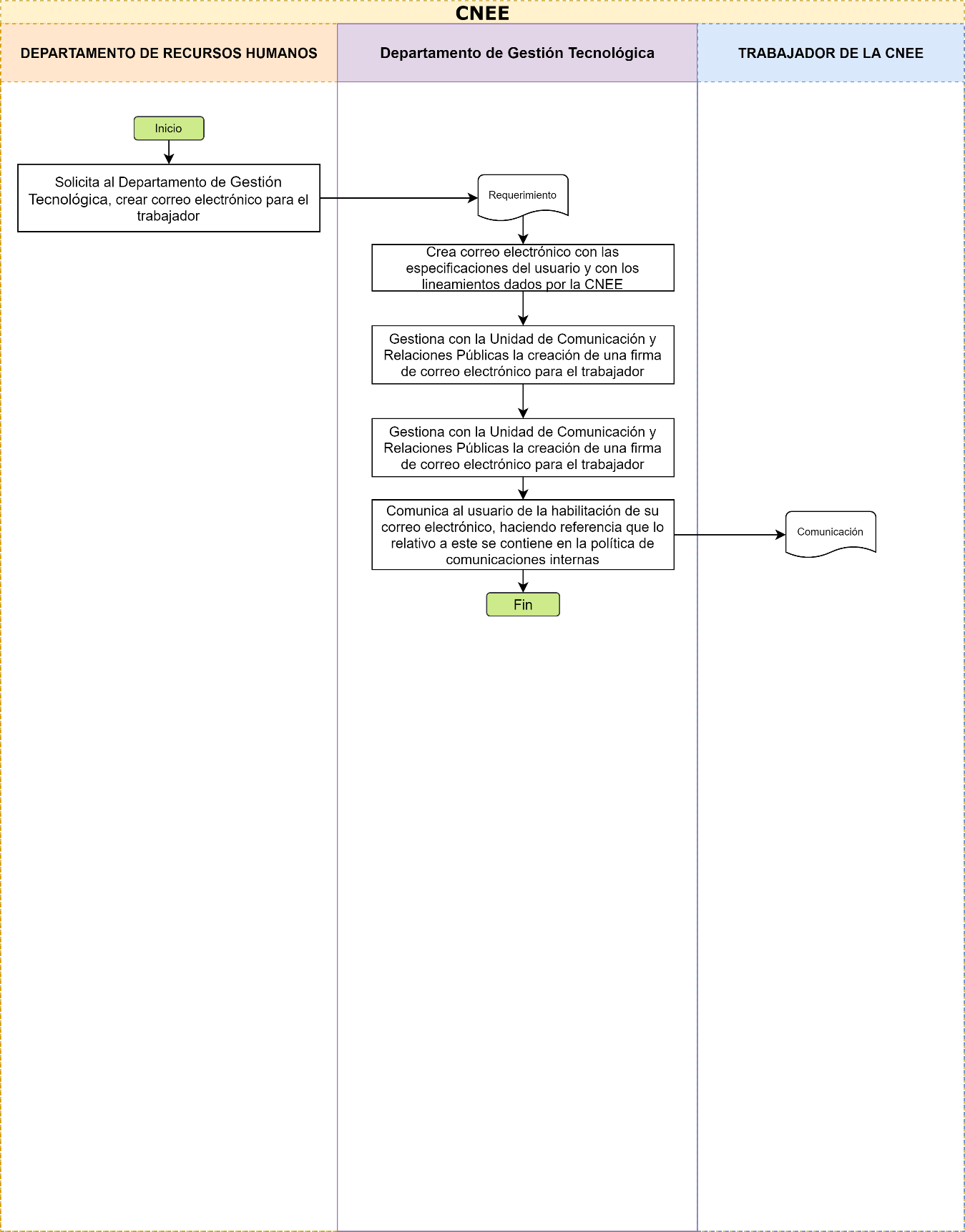 Diagrama de Flujo del Procedimiento de Respaldo de la información (Back Up) (2GADGT1) 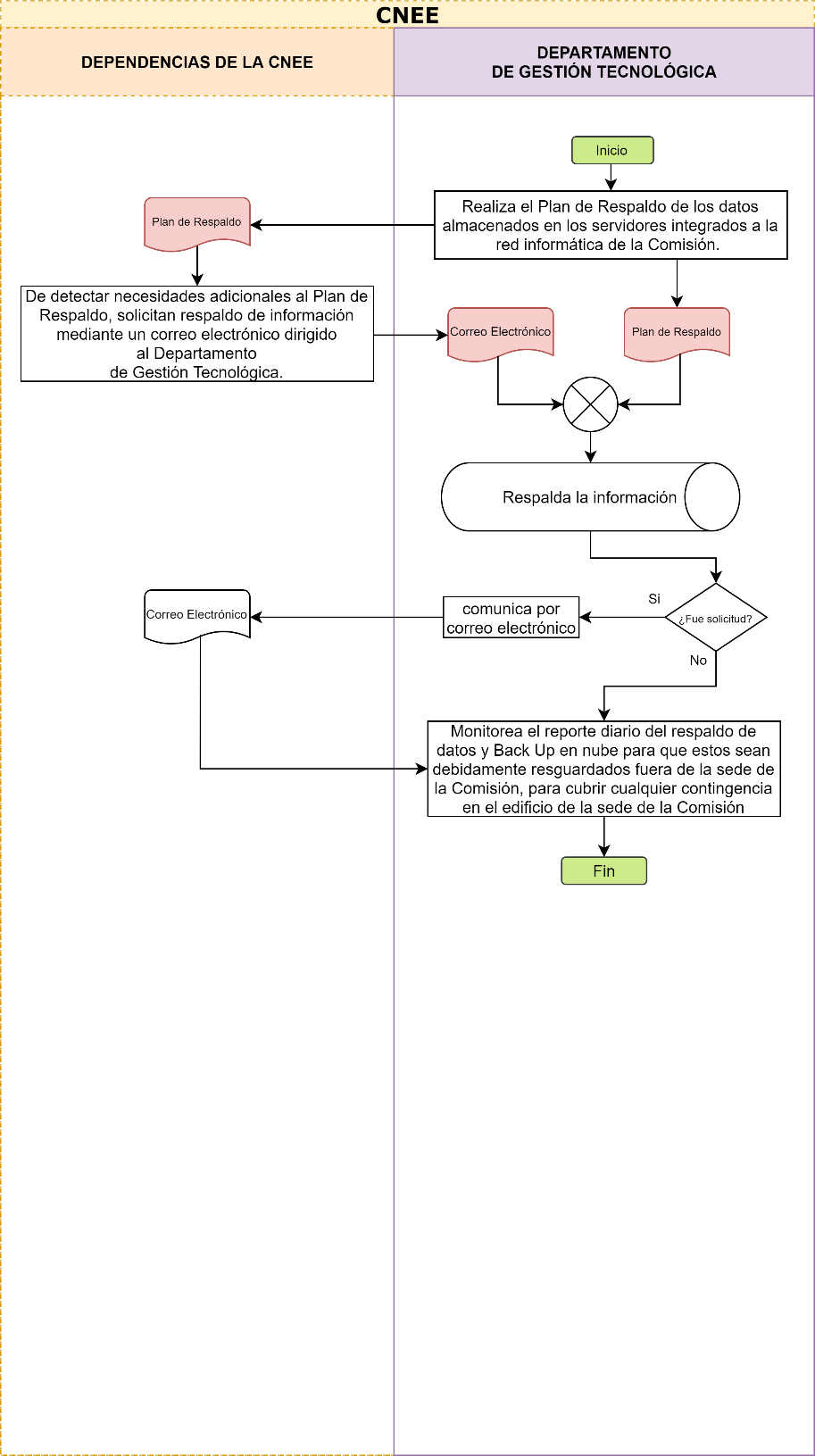 Diagrama de Flujo del Procedimiento de Seguridad de la Información (3GADGT1)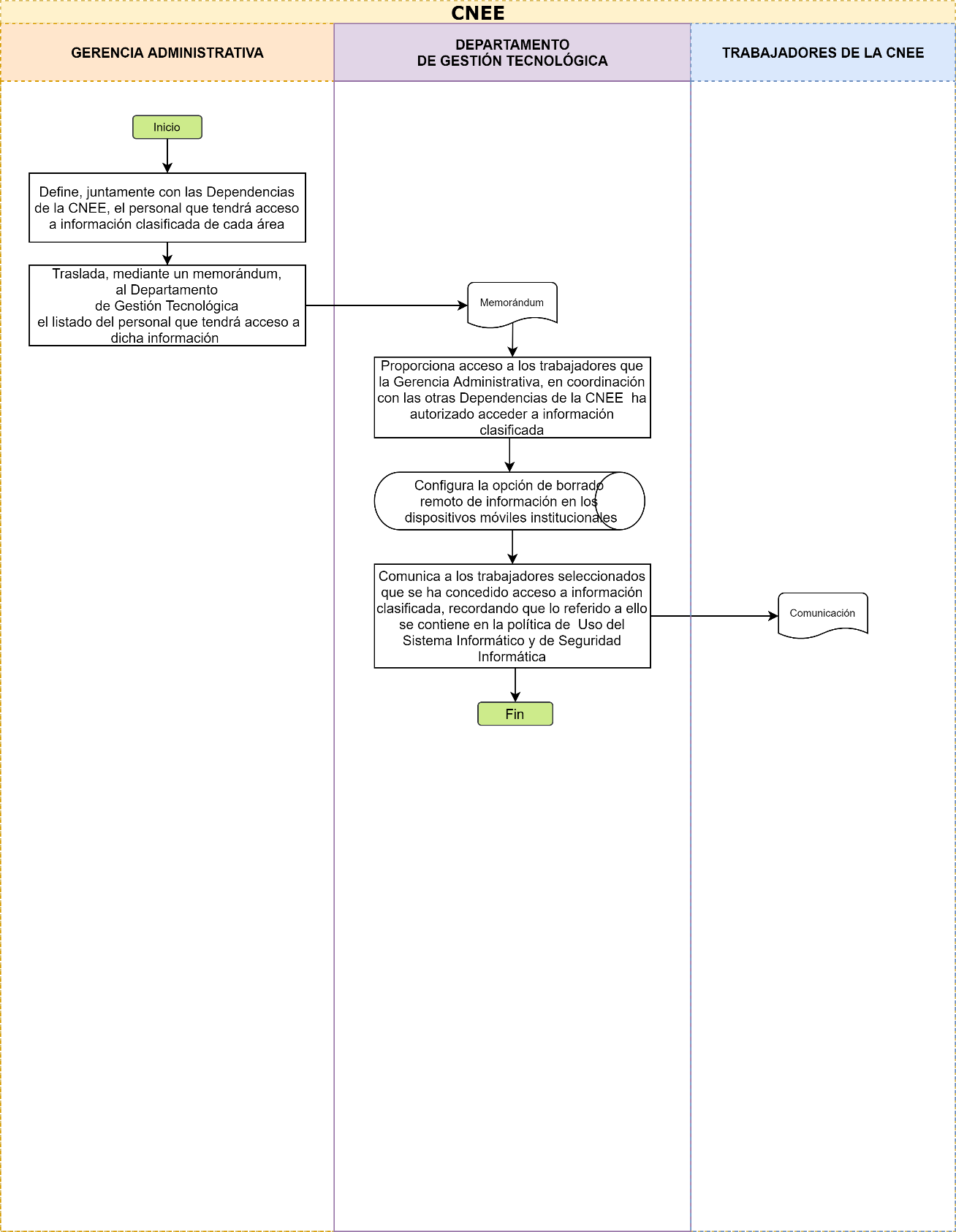 Diagrama de Flujo del Procedimiento de Mantenimiento Preventivo de Equipos de Cómputo (4GADGT1) 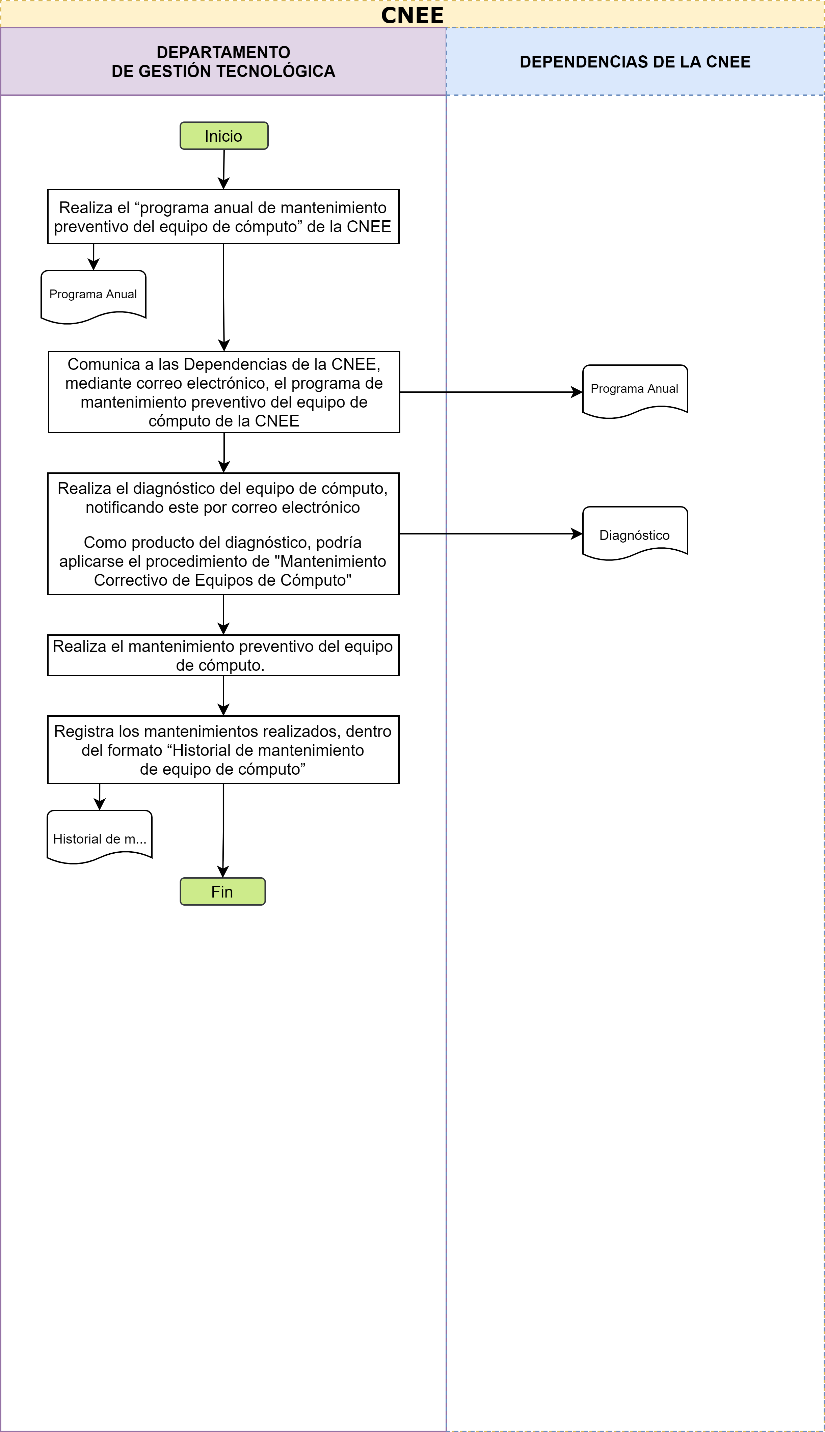 Diagrama de Flujo del Procedimiento de Mantenimiento Correctivo de Equipos de Cómputo (5GADGT1) 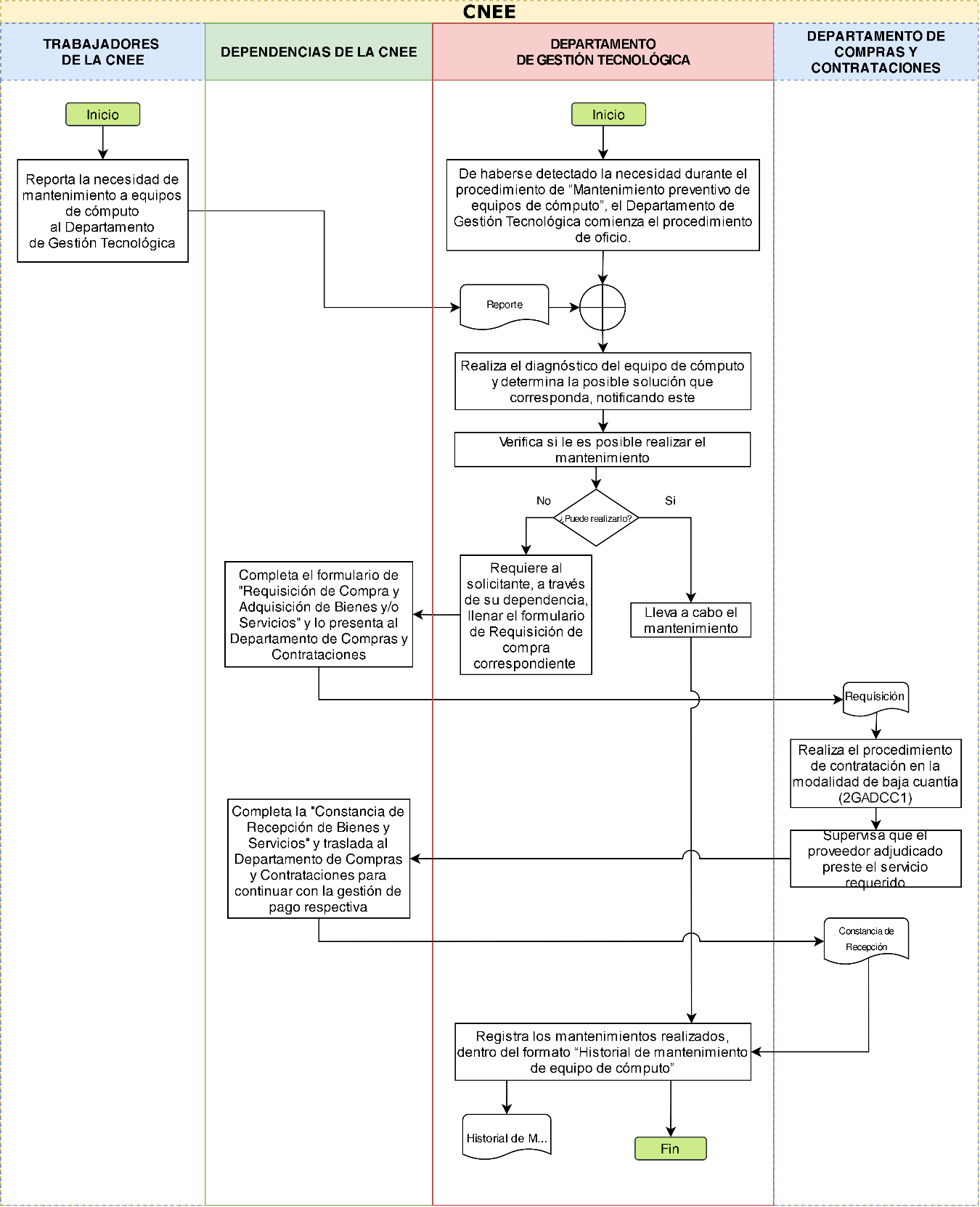 Diagrama de Flujo del Procedimiento de Asignación de Extensión y Uso Telefónico (1GADGT0):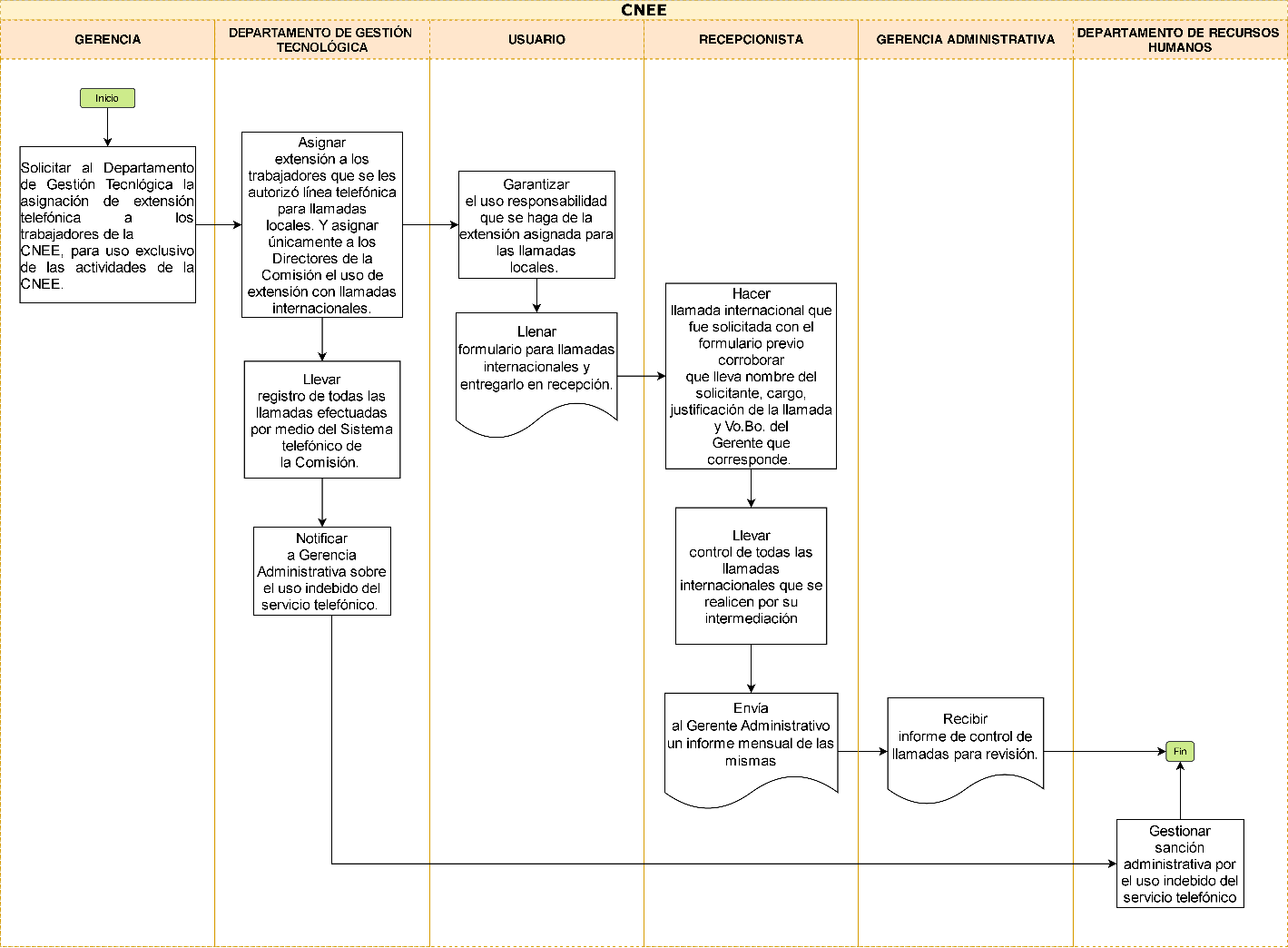 Diagrama de Flujo del Procedimiento de Uso y Elaboración de Memorándum y Notas (2GADGT0)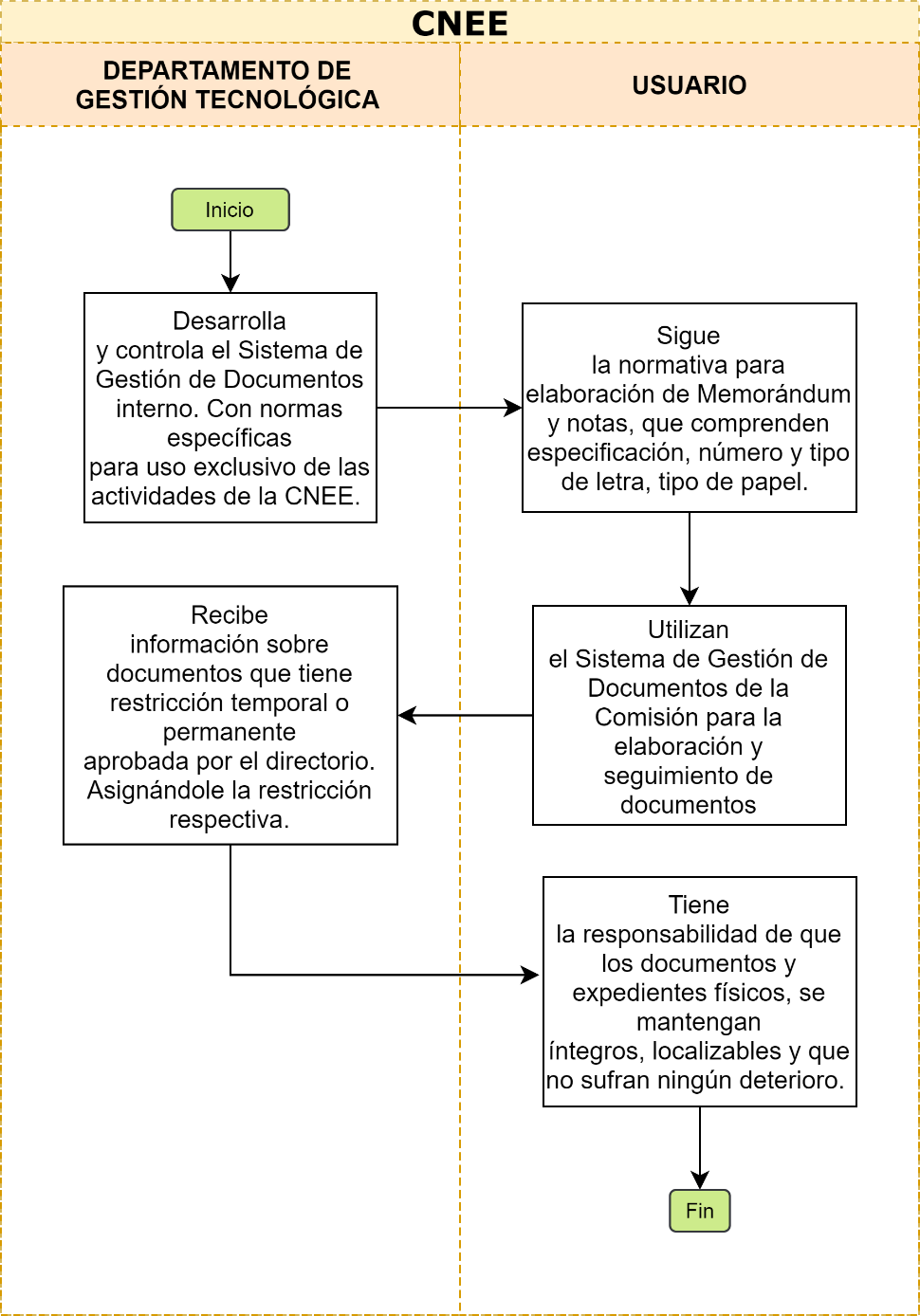 Diagrama de Flujo del Procedimiento de Uso del Equipo Informático (3GADGT0)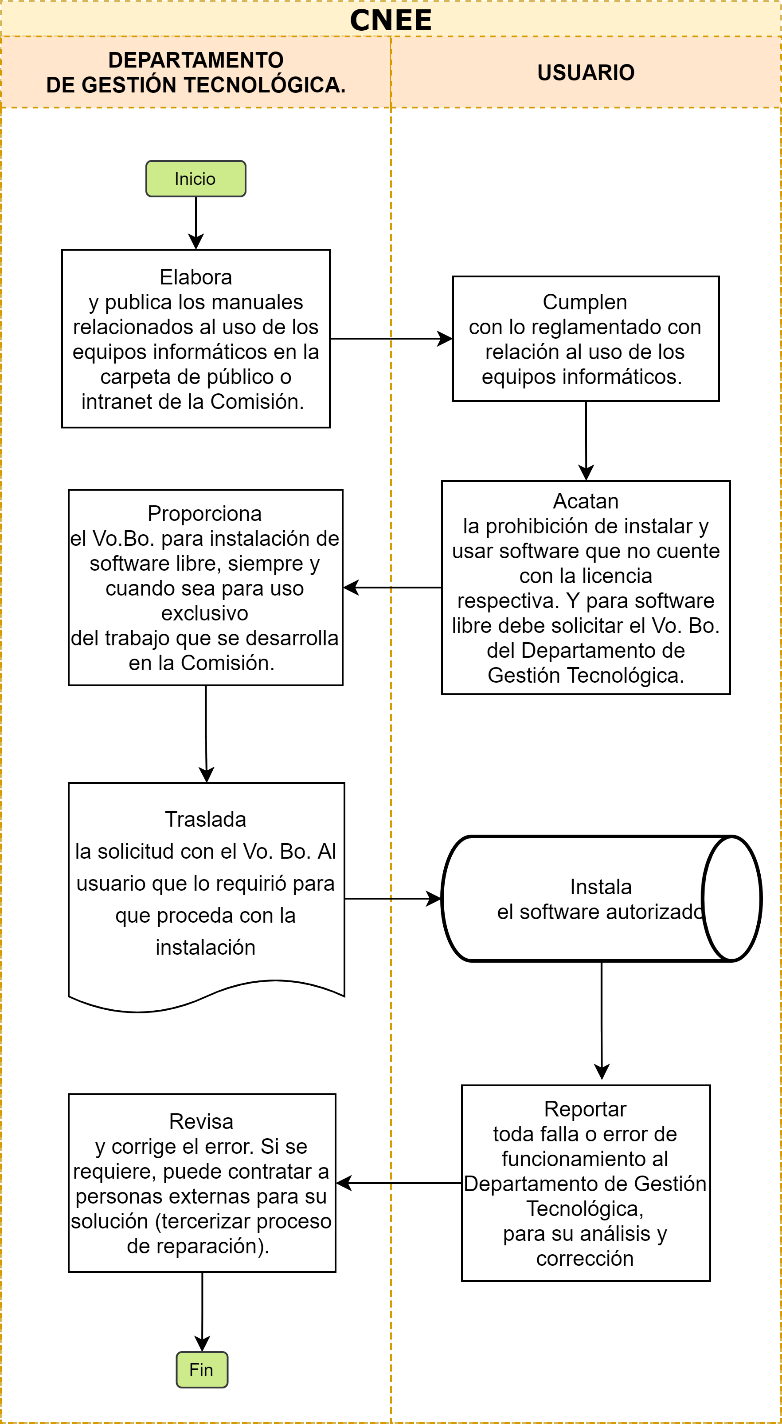 Diagrama de Flujo del Procedimiento de Acceso a la Red (4GADGT0)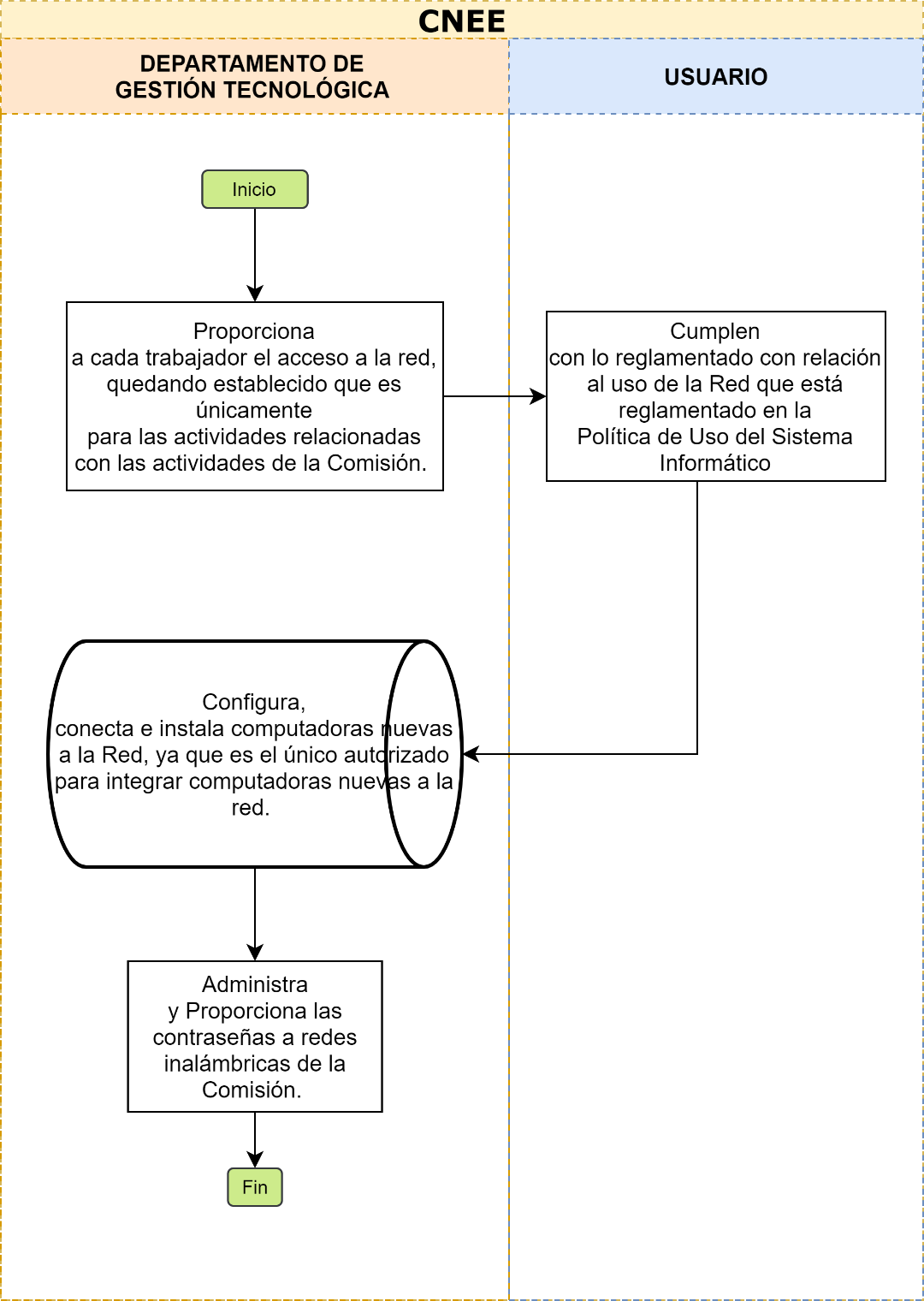 Diagrama de Flujo del Procedimiento del Uso de la Información de la CNEE (5GADGT0)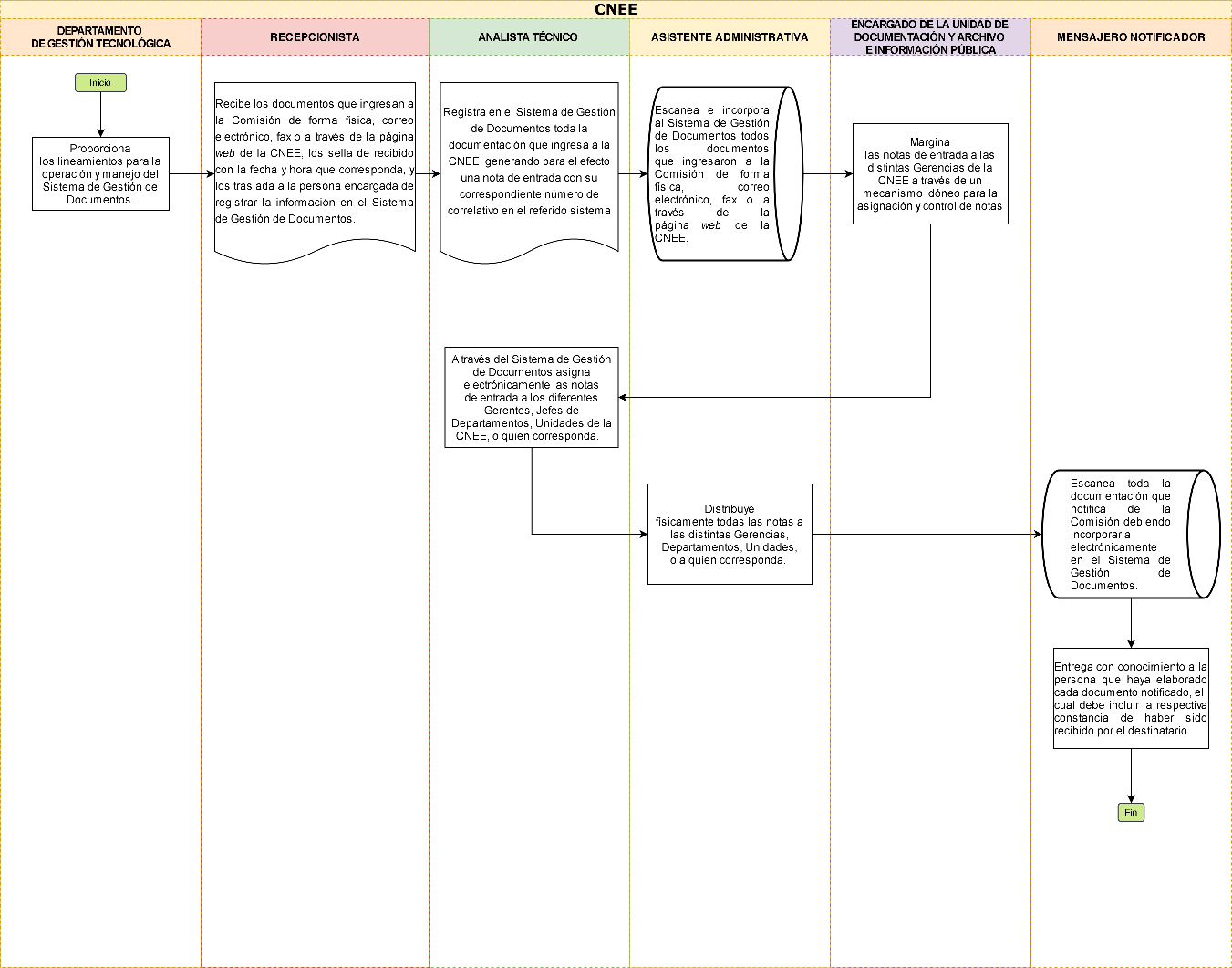 Diagrama de Flujo del Procedimiento de Solicitud de Bienes Informáticos (6GADGT0)9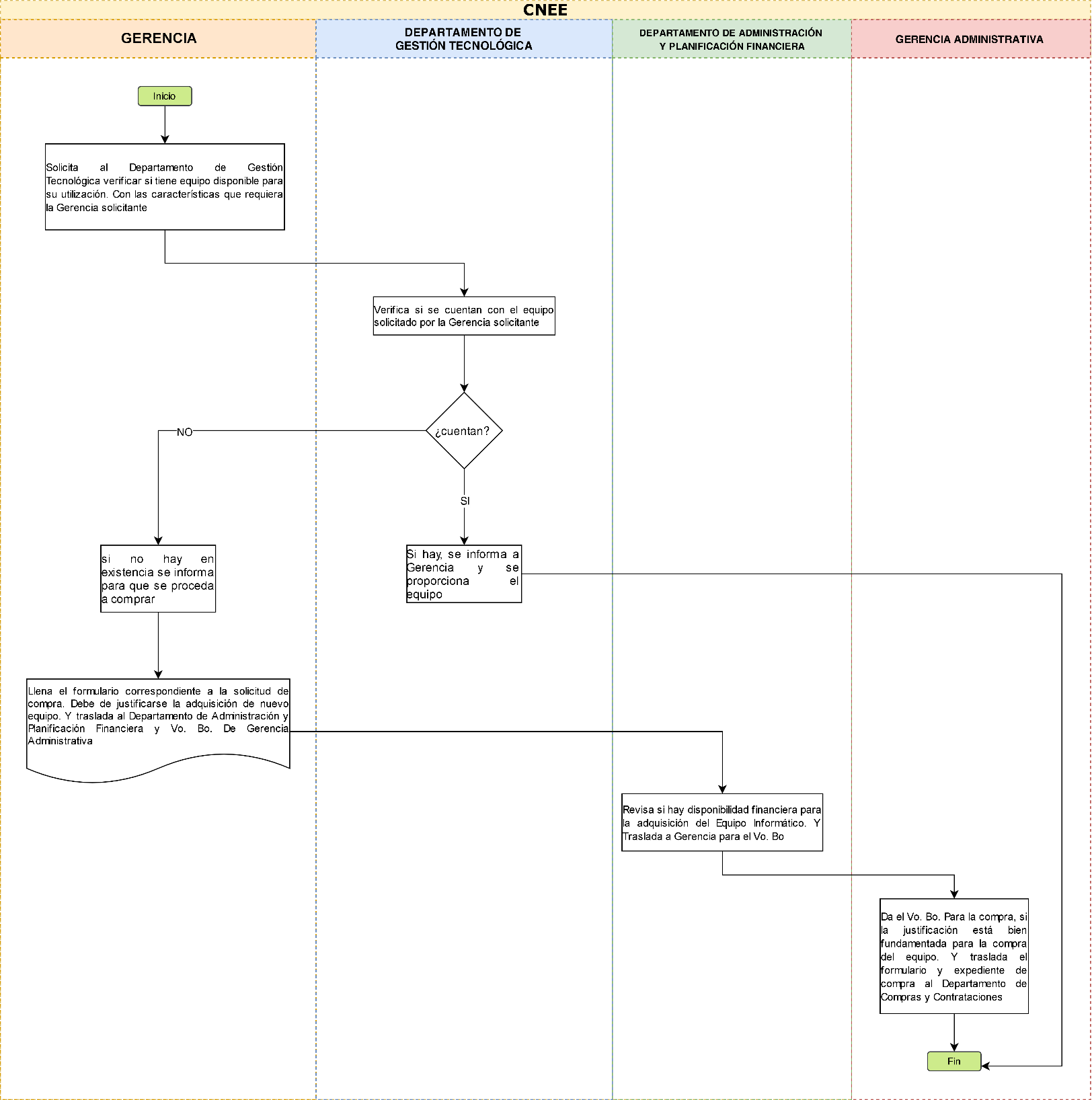 Diagrama de Flujo del Procedimiento de Seguridad Física (7GADGT0)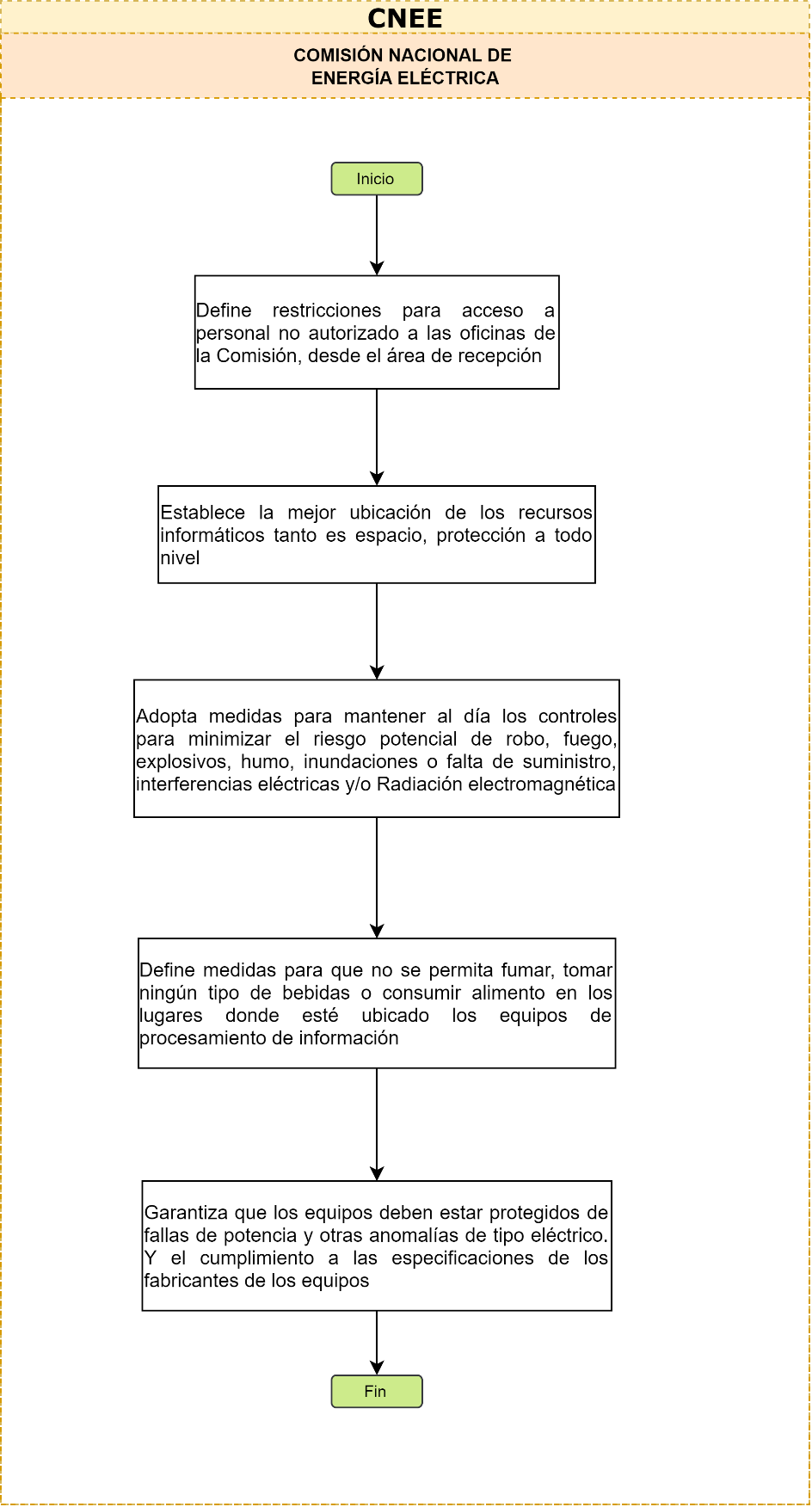 Diagrama de Flujo para el Procedimiento   Seguridad Lógica (8GADGT0)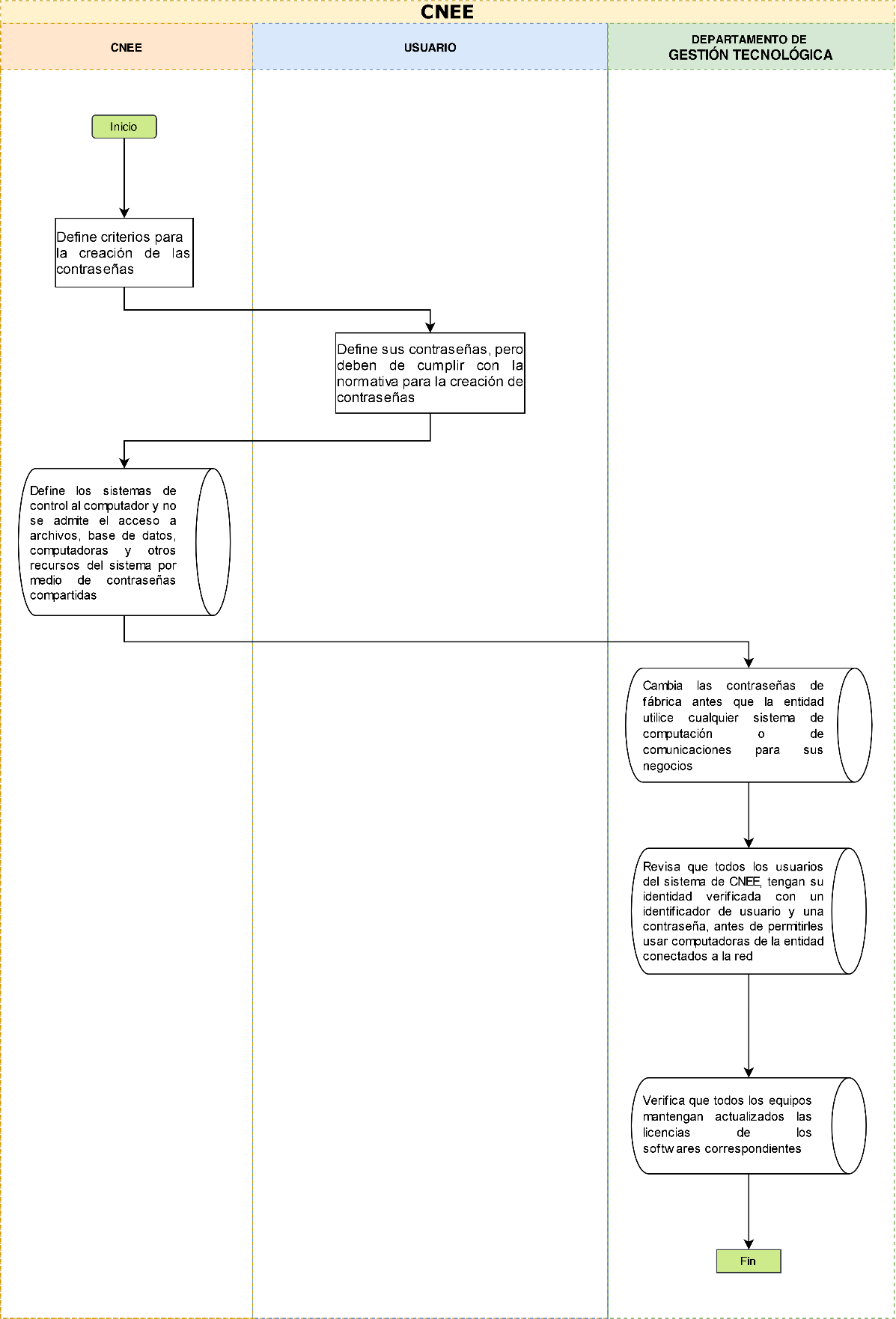 Diagrama de Flujo del Procedimiento de Conexiones a Redes y Utilización de Servicios (9GADGT0)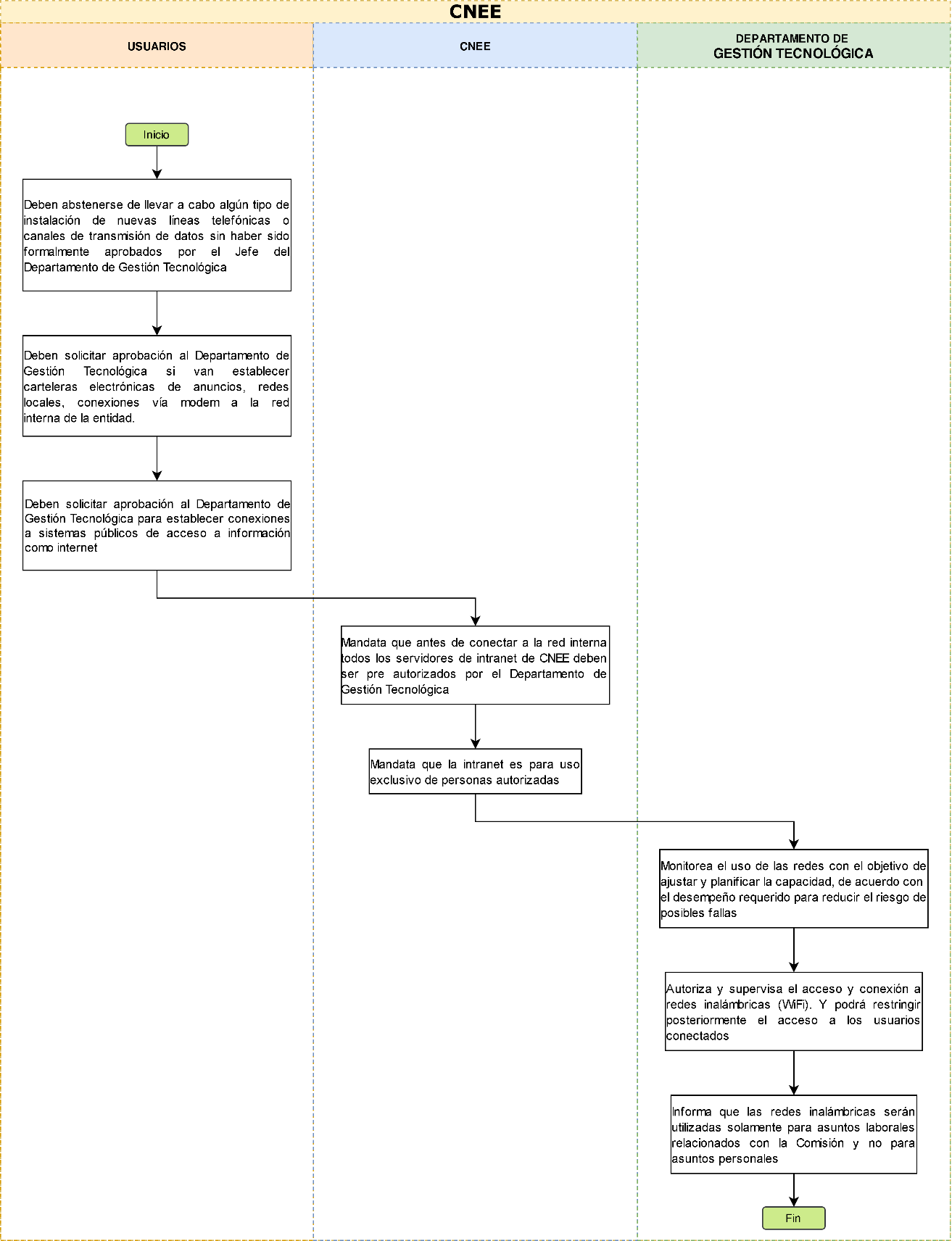 Diagrama de Flujo del Procedimiento de Rotación de Equipo de Cómputo (10GADGT0)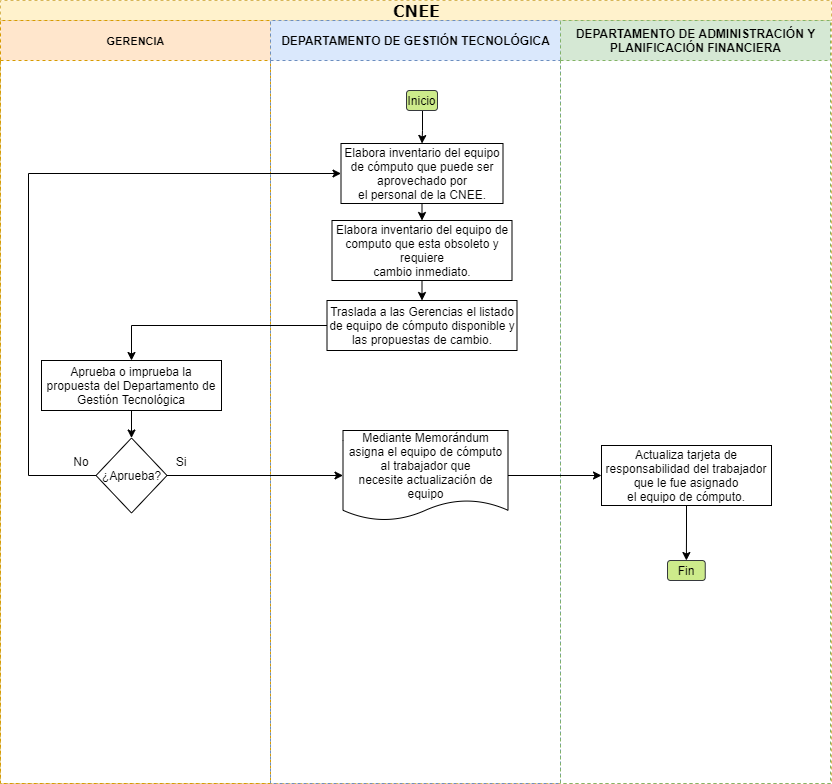 Diagrama de Flujo del Procedimiento de Asignación de Equipo de Cómputo Nuevo (11GADGT0)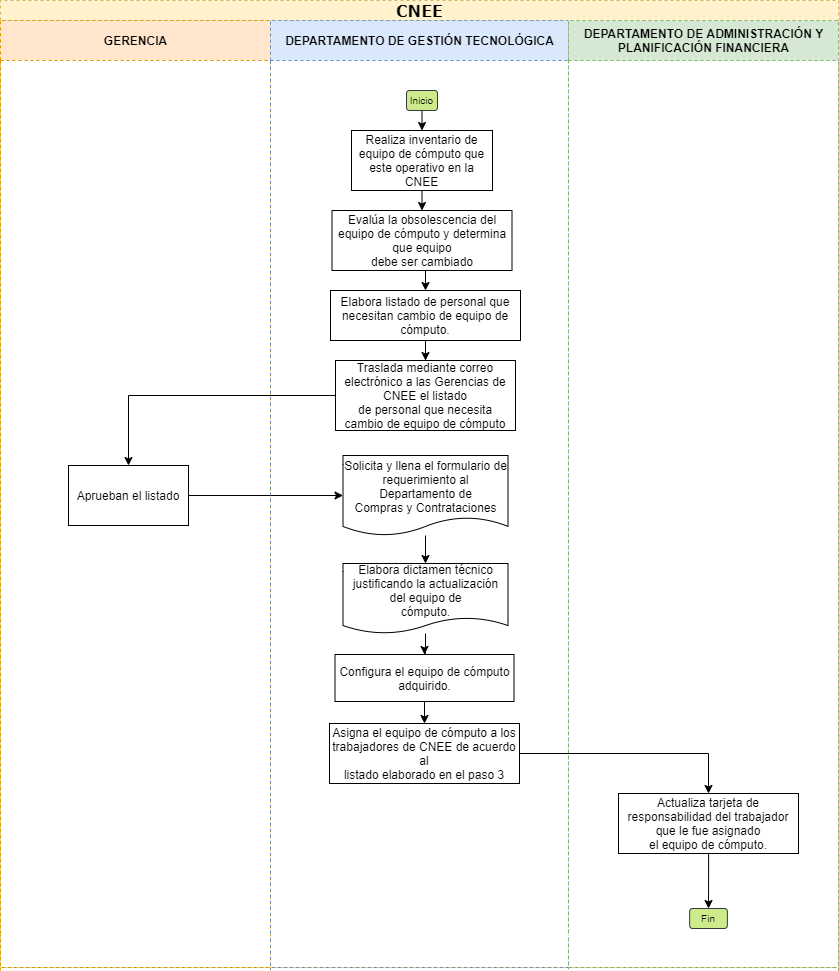 Diagrama de Flujo del Procedimiento de Custodia y resguardo del equipo informático del personal dado de baja (12GADGT0)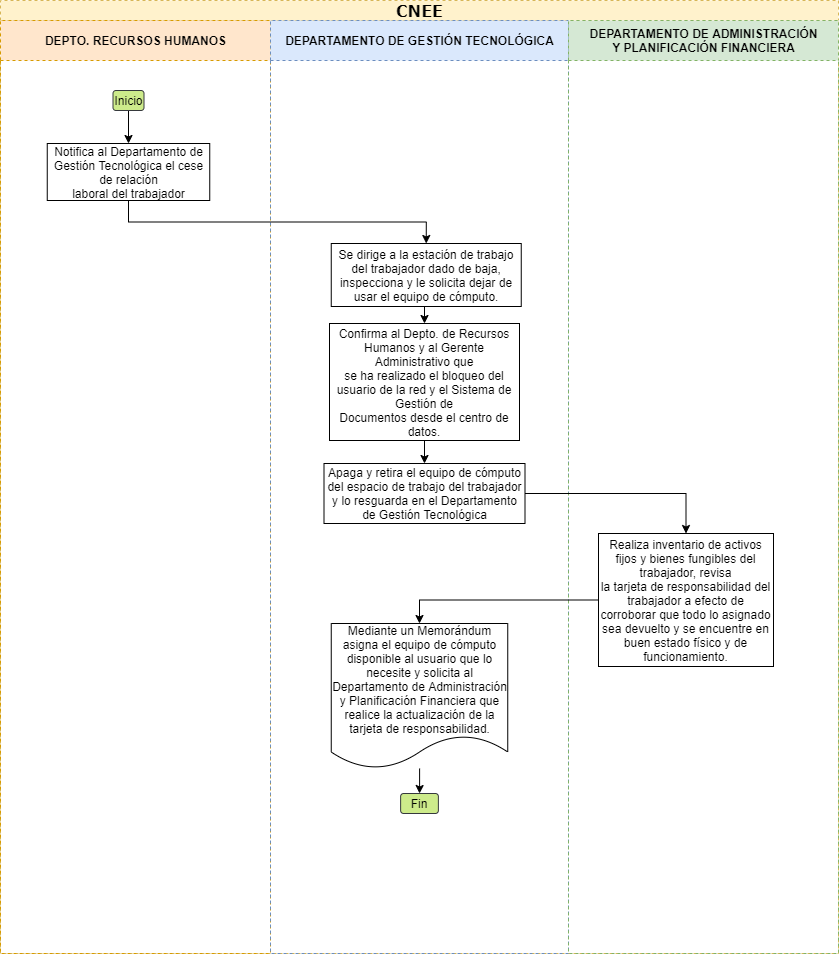 Diagrama de Flujo del Procedimiento de Asignación y entrega del equipo de cómputo (13GADGT0)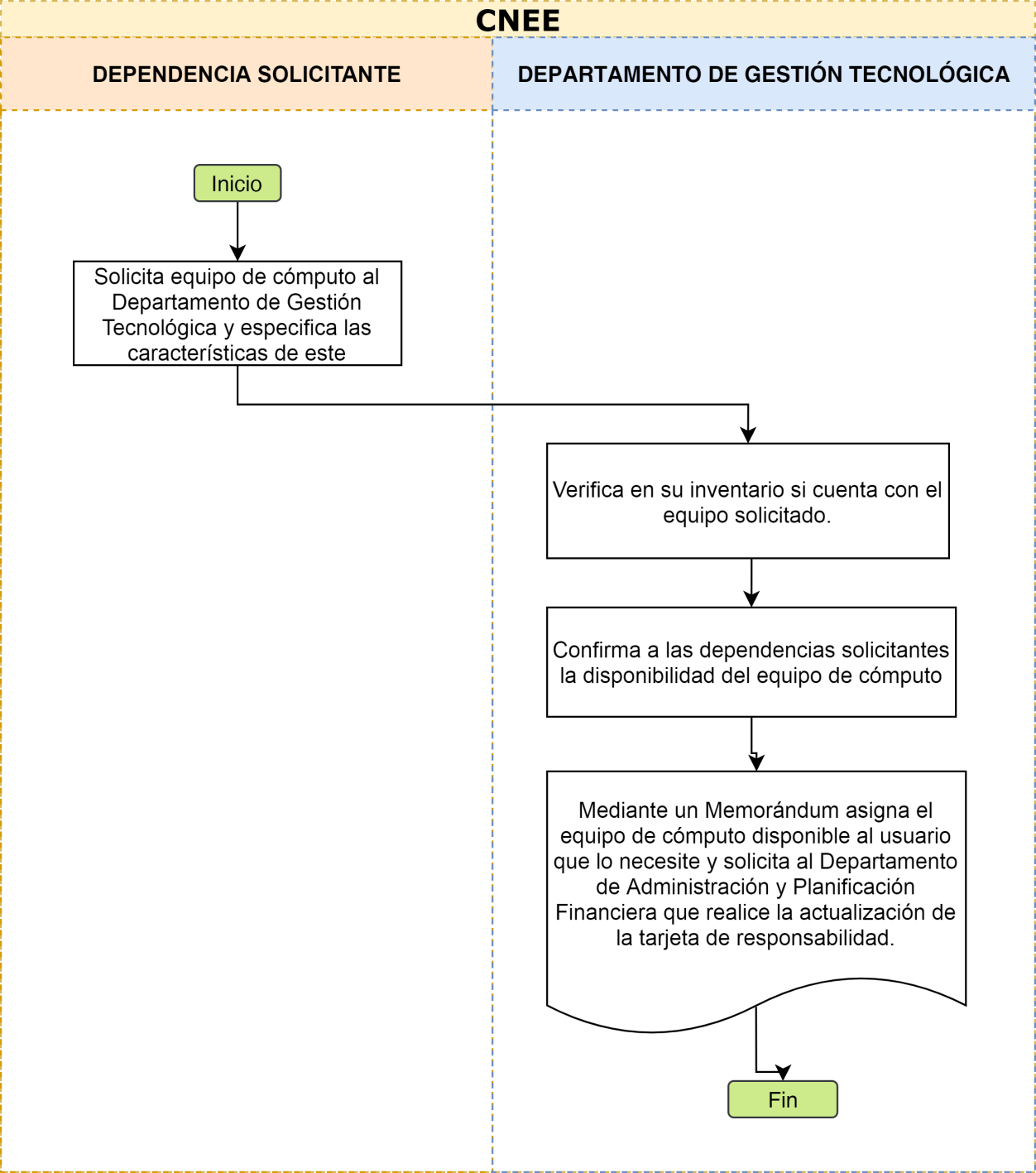 PROCEDIMIENTOS DE COMUNICACIÓN Y RELACIONES PÚBLICASDiagrama de Flujo del Procedimiento de Elaboración del Plan Anual de Comunicación (1DICRP1)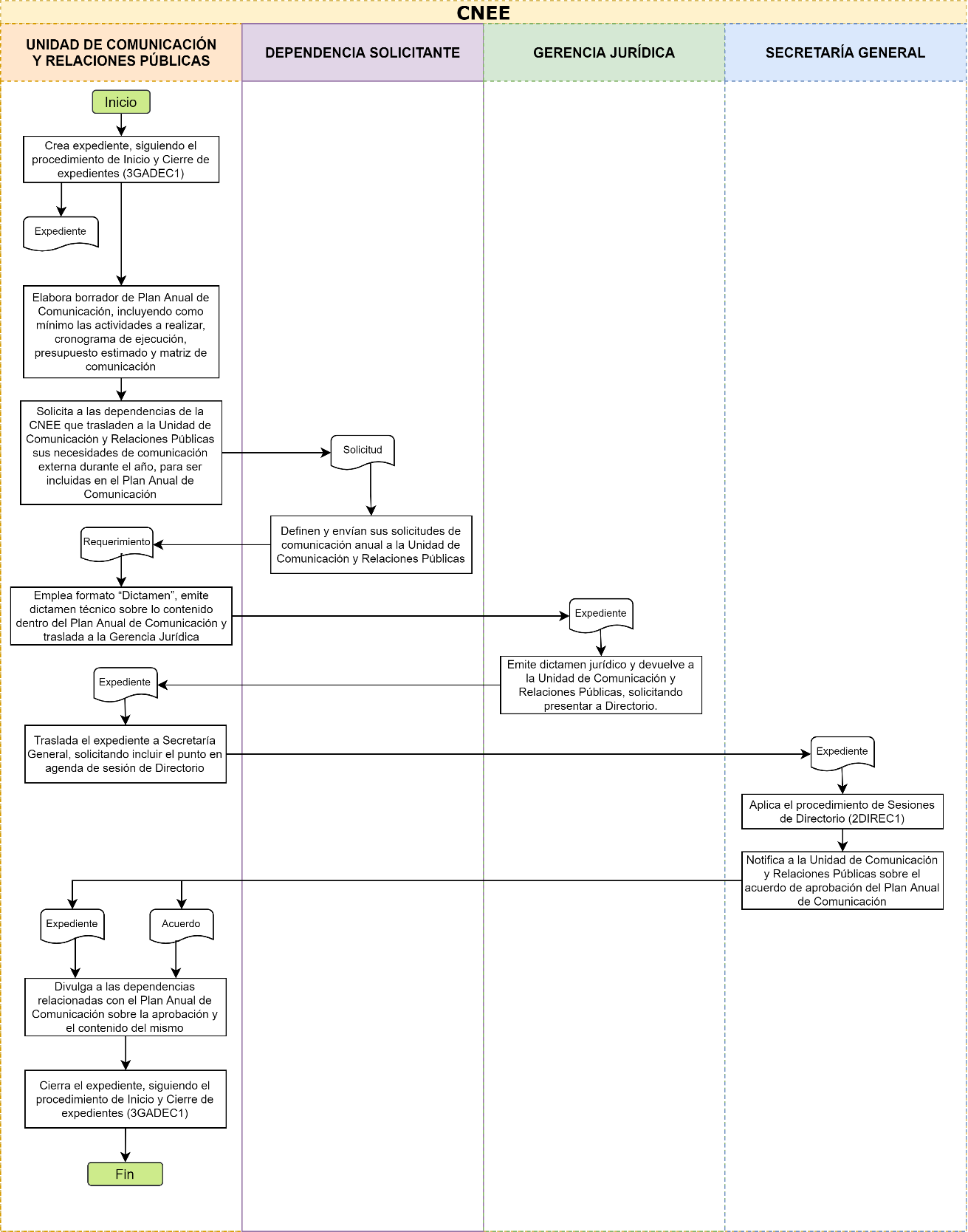 Diagrama de Flujo del Procedimiento de Implementación del Plan Anual de Comunicación Externa (2DICRP1) 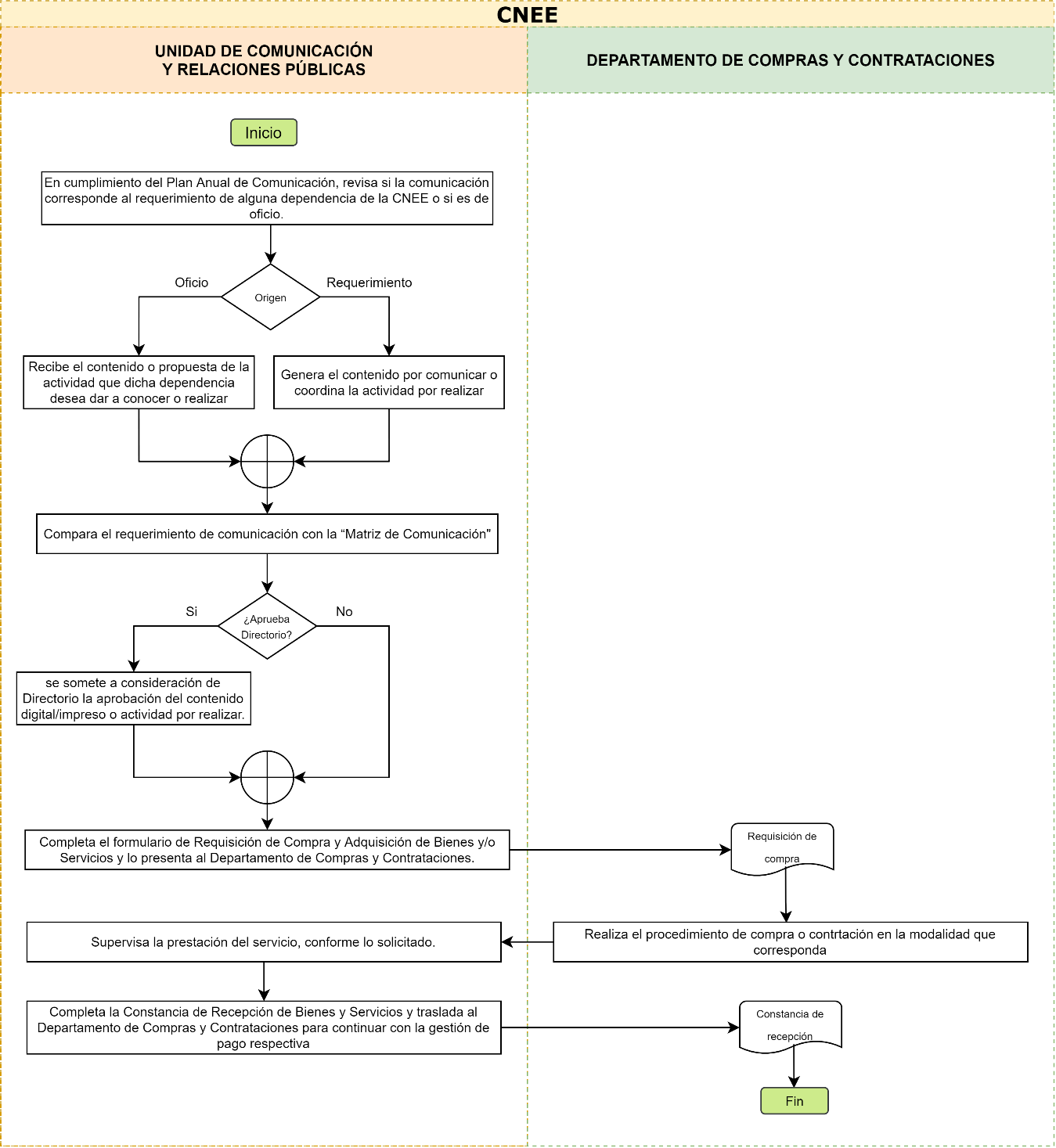 PROCEDIMIENTOS DE GESTIÓN ESTRATÉGICADiagrama de Flujo del Procedimiento de Gestión estratégica (1DIREC2)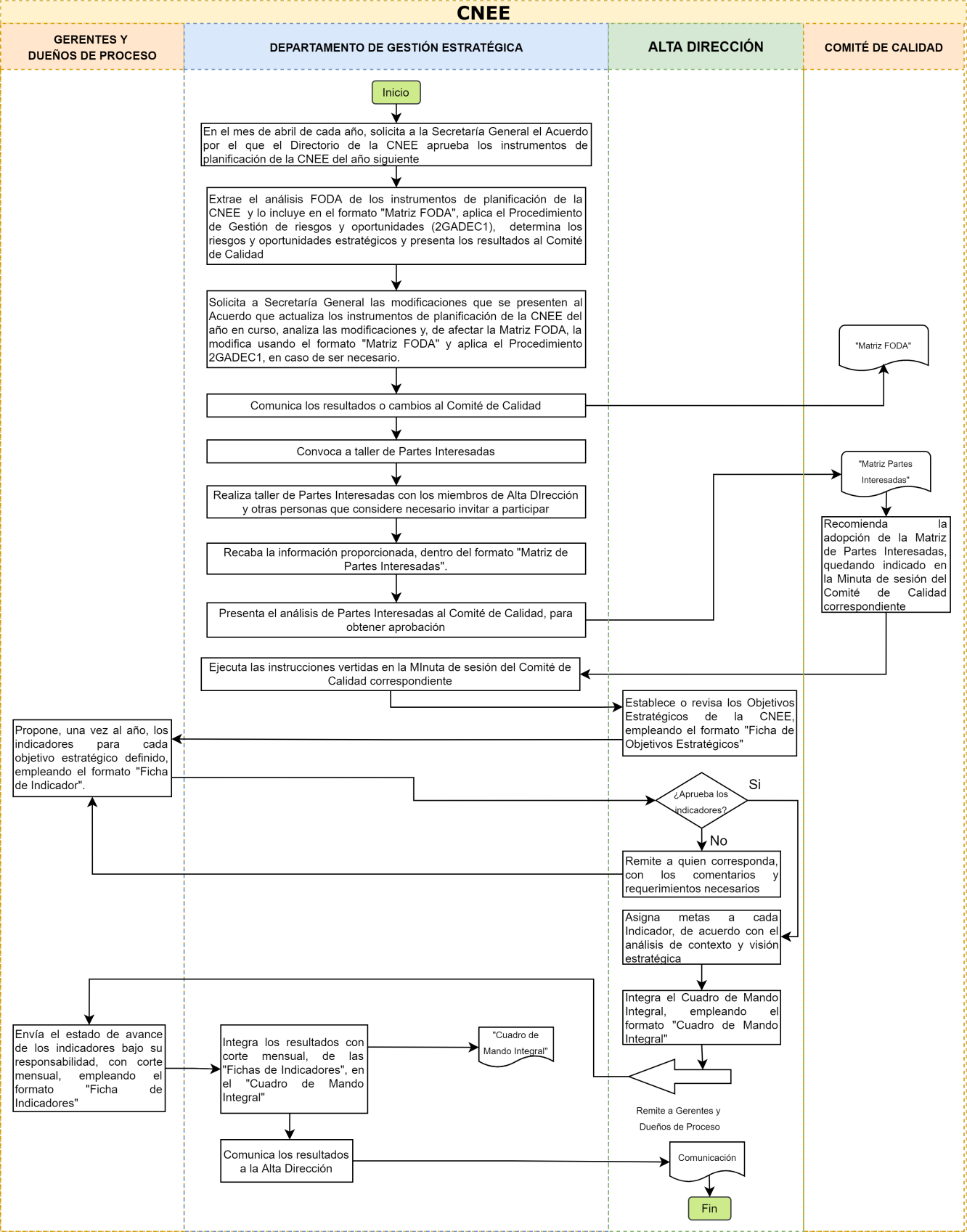 PROCEDIMIENTOS DE RECURSOS HUMANOSDiagrama de Flujo del Procedimiento de Reclutamiento de personal (1GADRH1)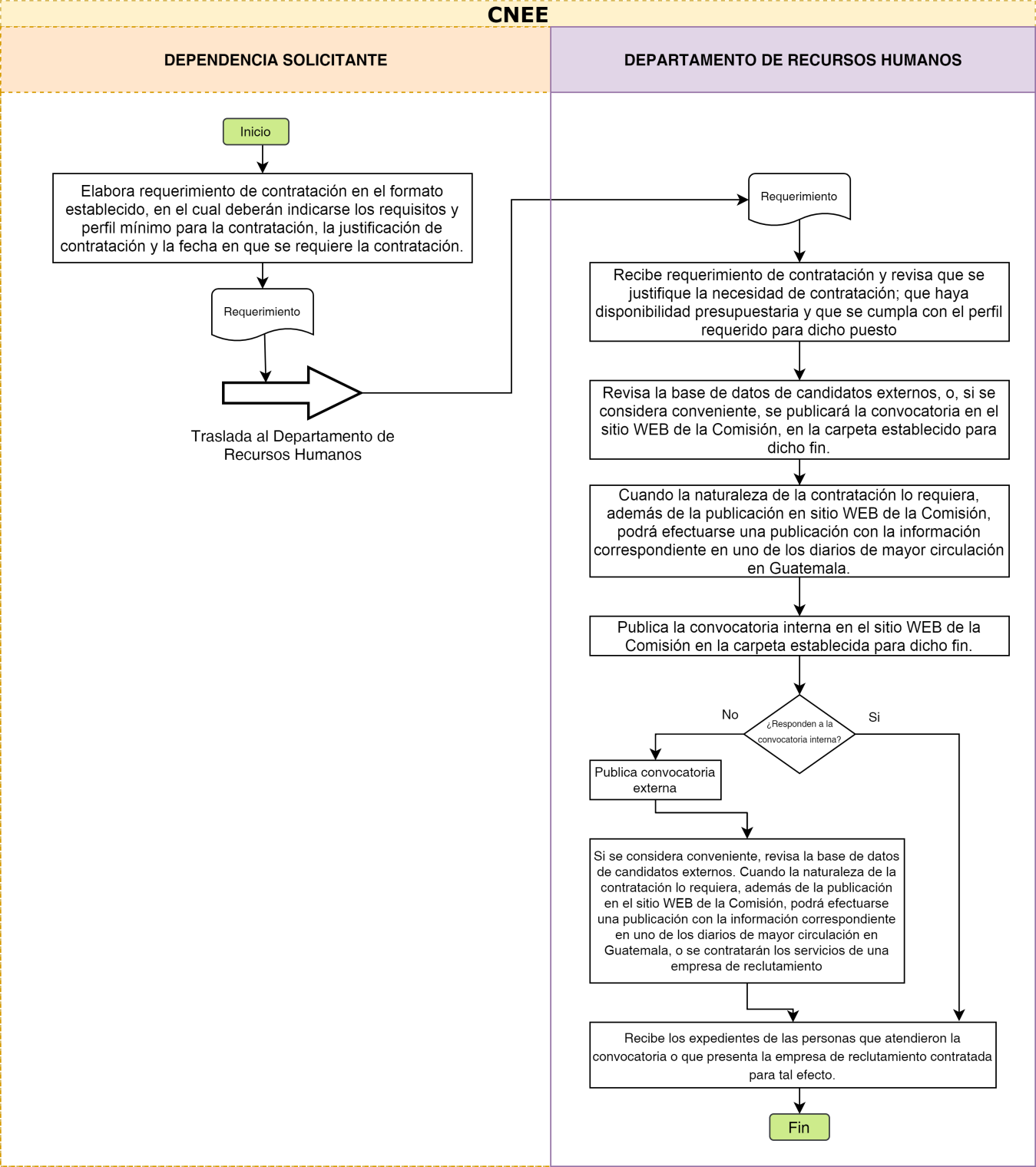 Diagrama de Flujo del Procedimiento de Selección y Contratación de Personal (2GADRH1)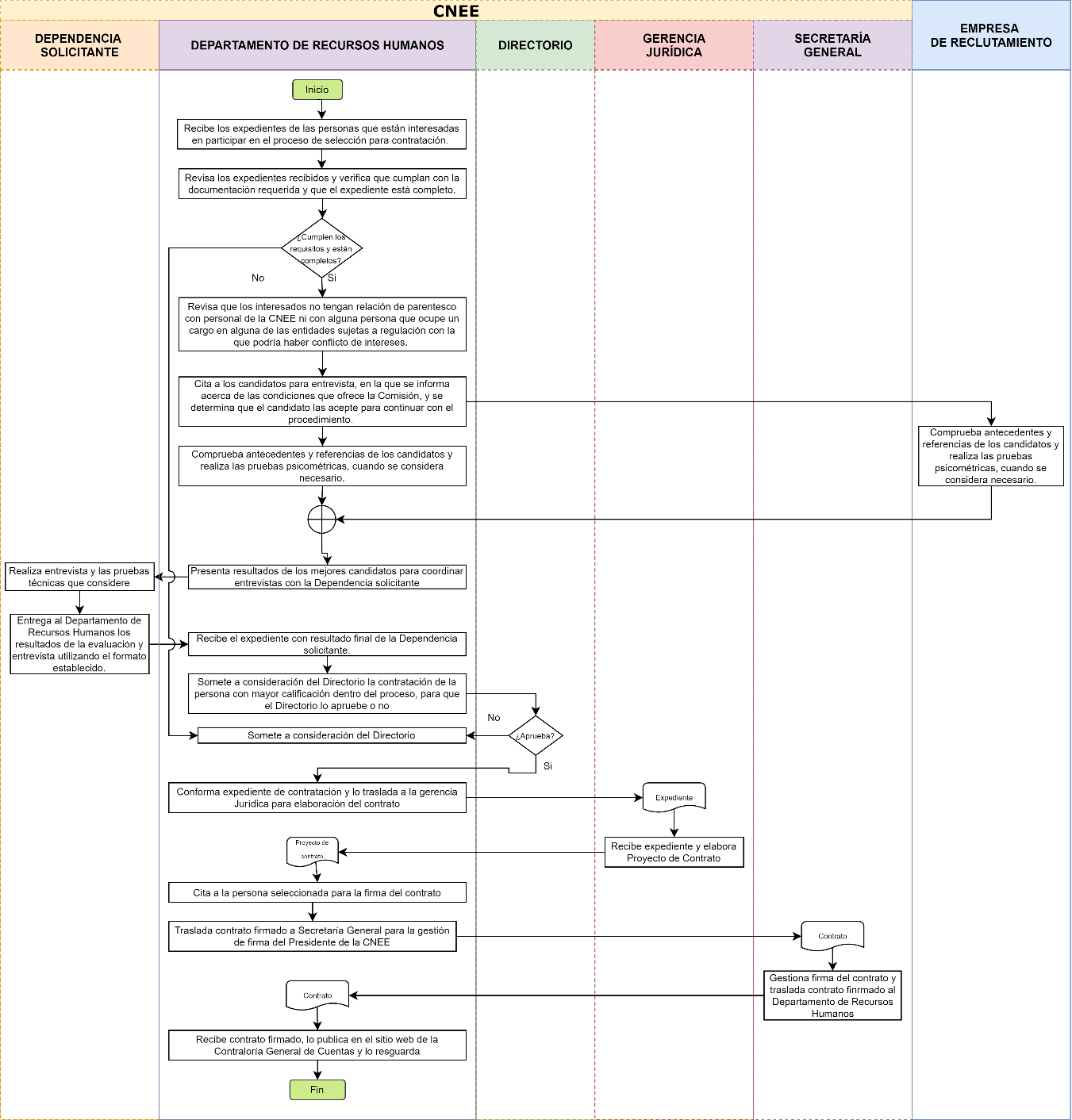 Diagrama de Flujo del Procedimiento de Elaboración y Ejecución del Programa de Capacitación de Personal de la CNEE (3GADRH1)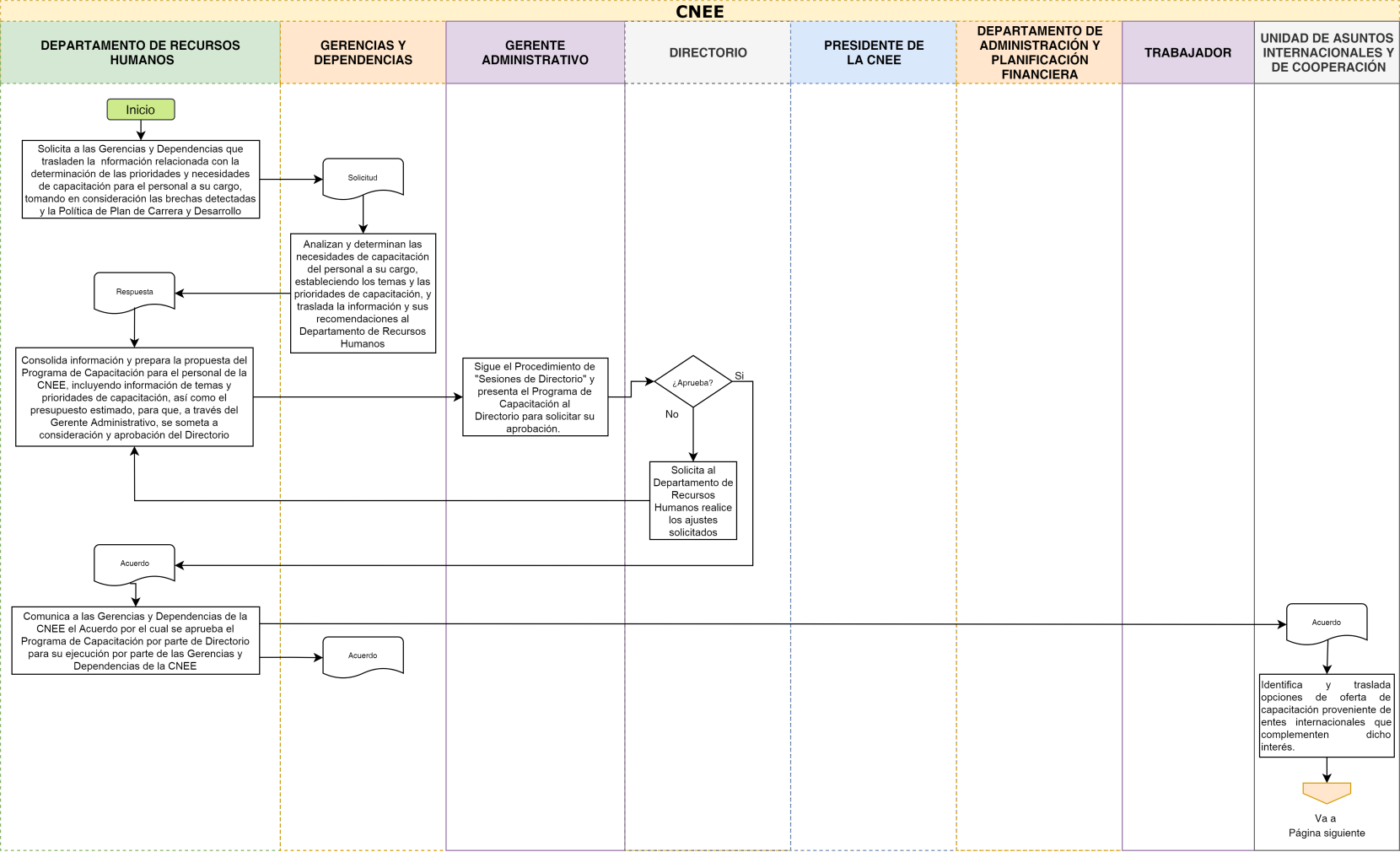 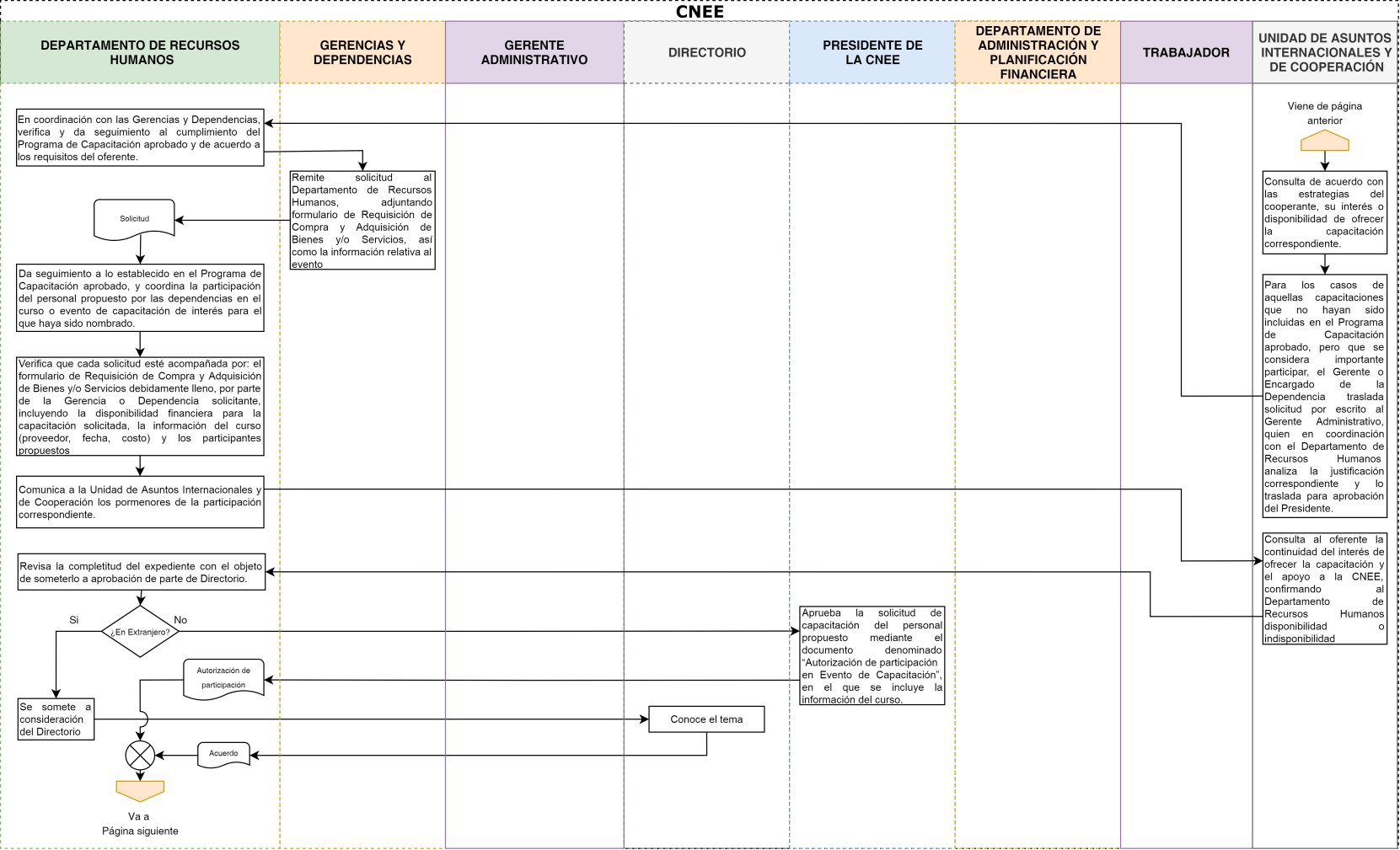 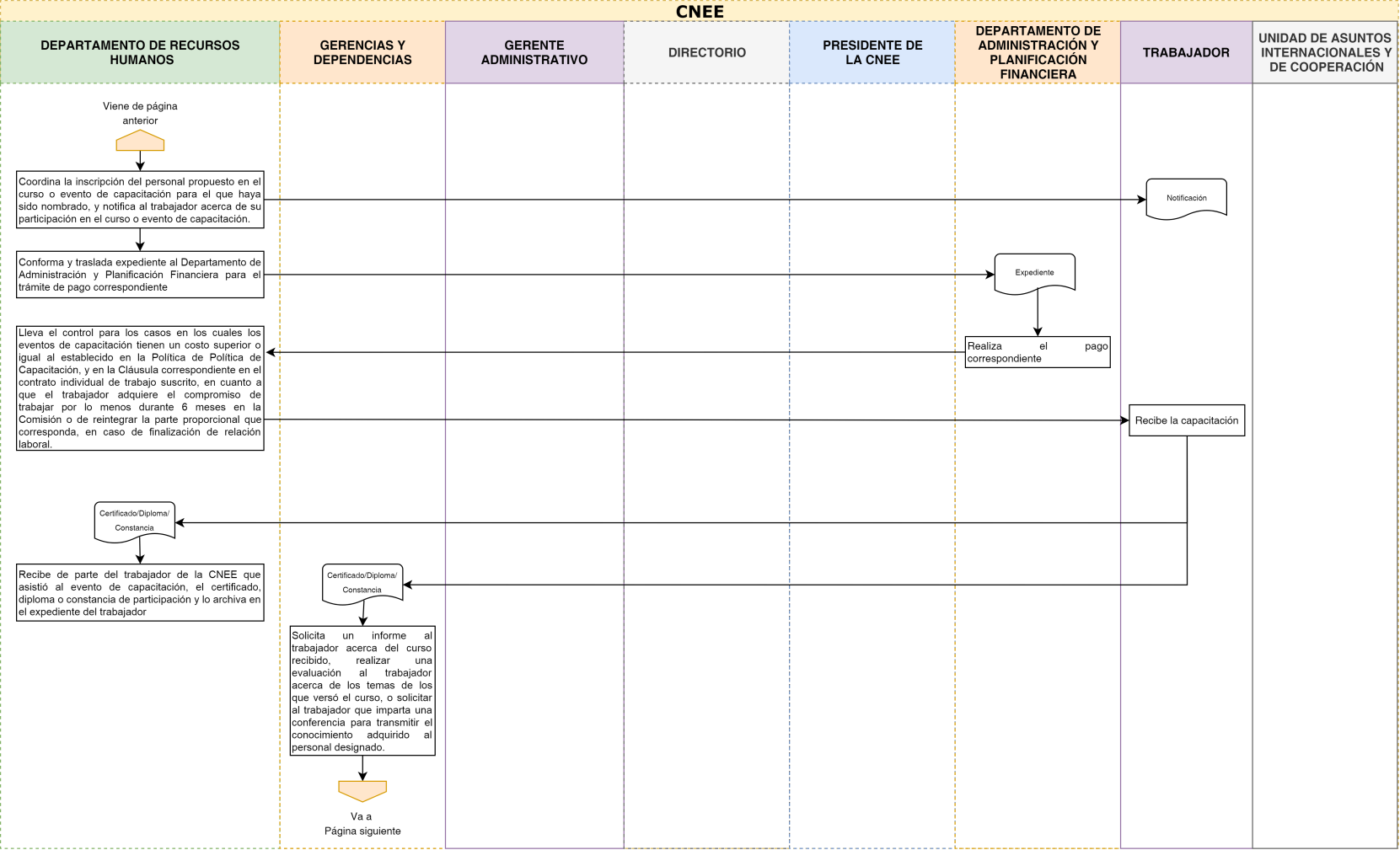 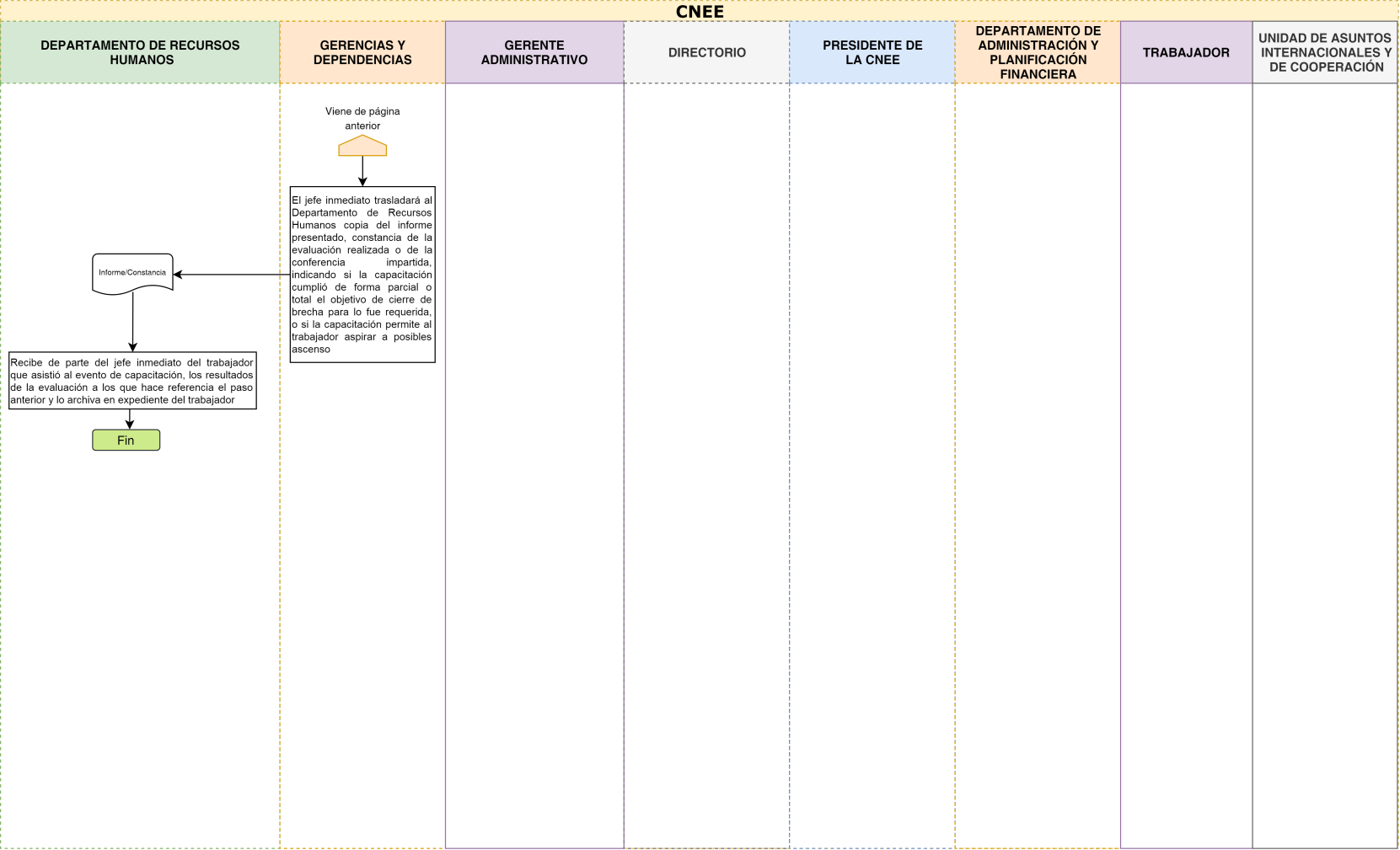 Diagrama de Flujo del Procedimiento de Evaluación del desempeño (4GADRH1)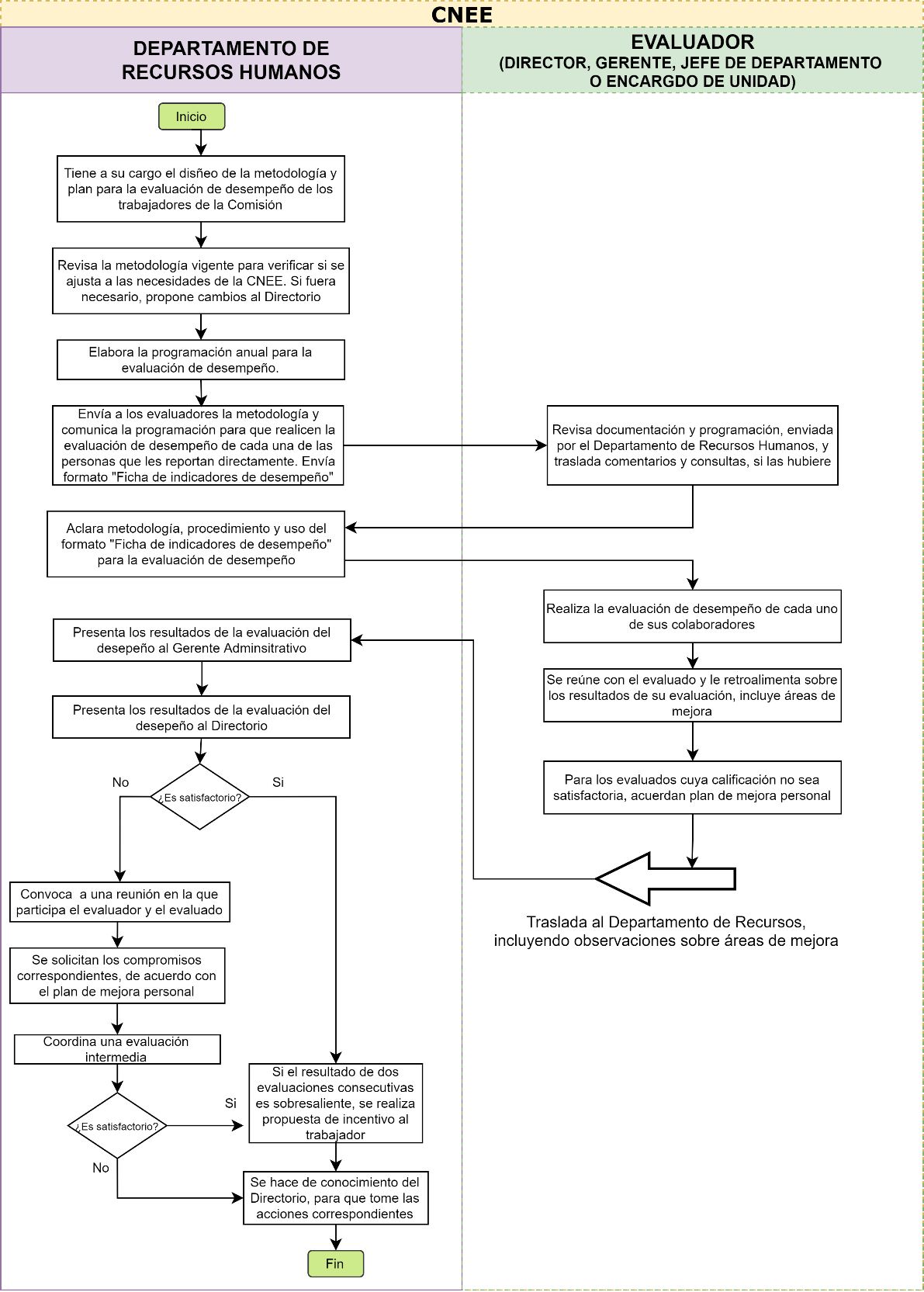 Diagrama de Flujo del Procedimiento de Goce de vacaciones (5GADRH1)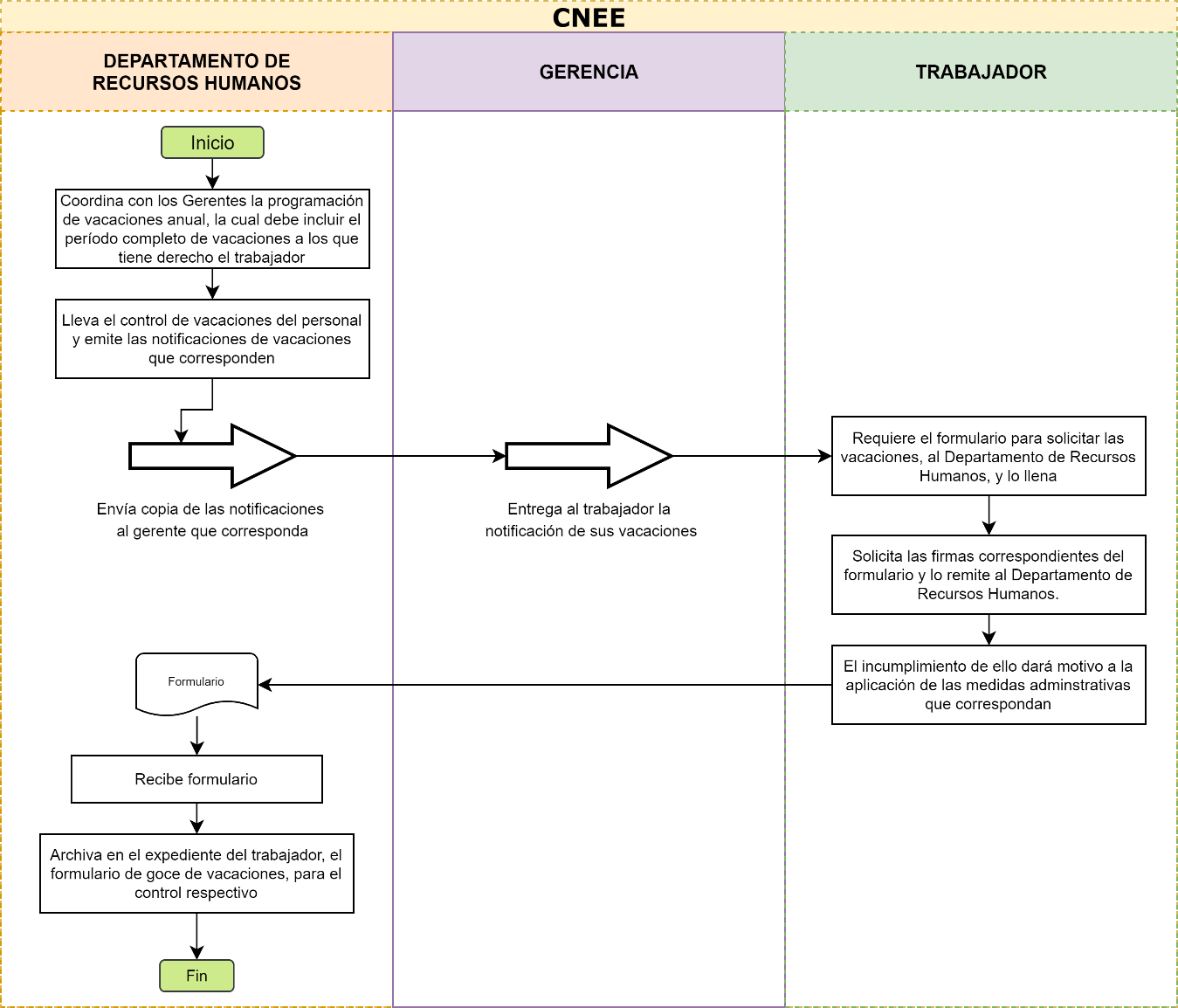 Diagrama de Flujo del Procedimiento de Control de horarios (6GADRH1)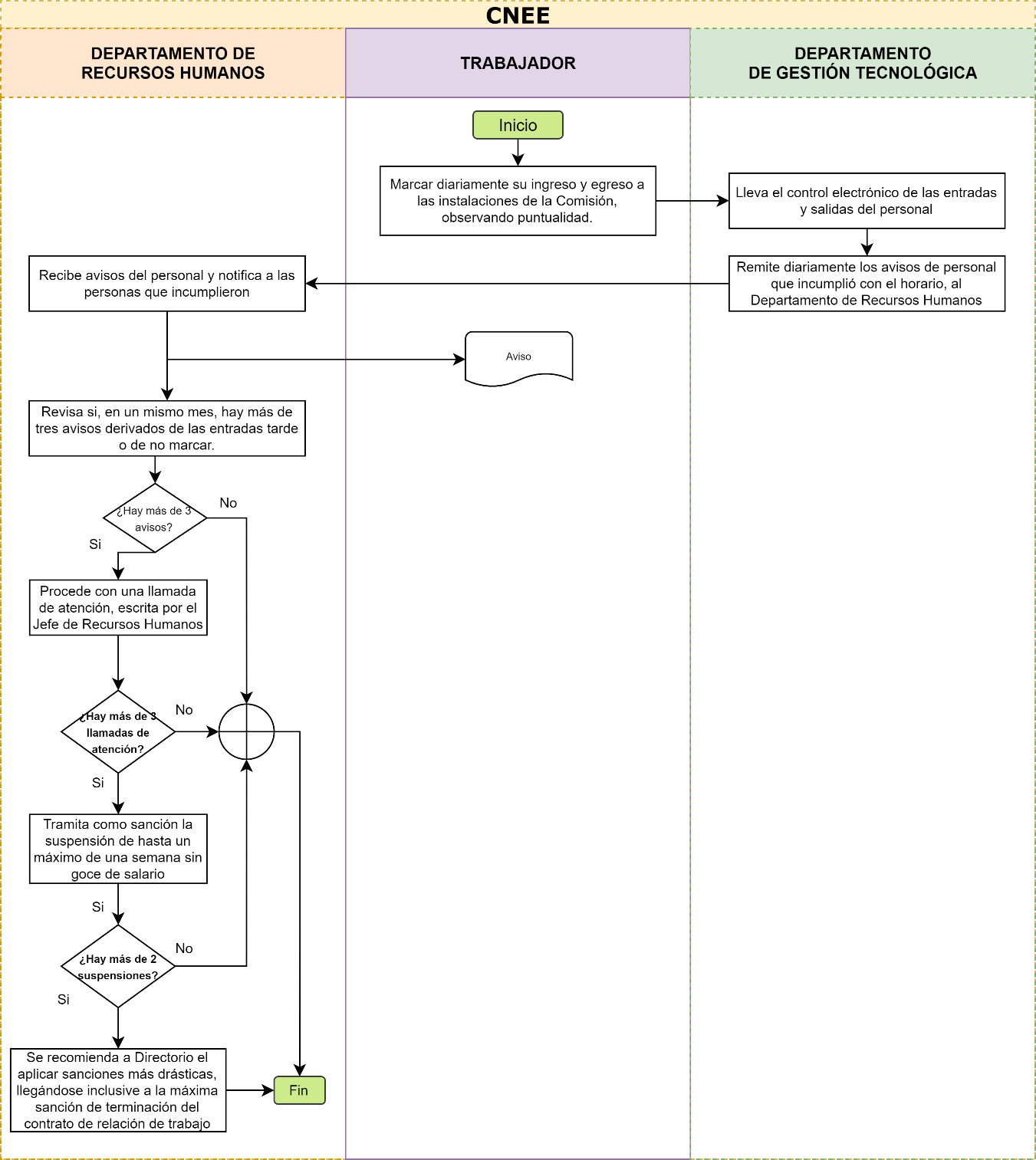 Diagrama de Flujo del Procedimiento de Reincorporación tras la suspensión sin goce de salario por aprehensión, detención y prisión preventiva de un trabajador de la CNEE (7GADRH1)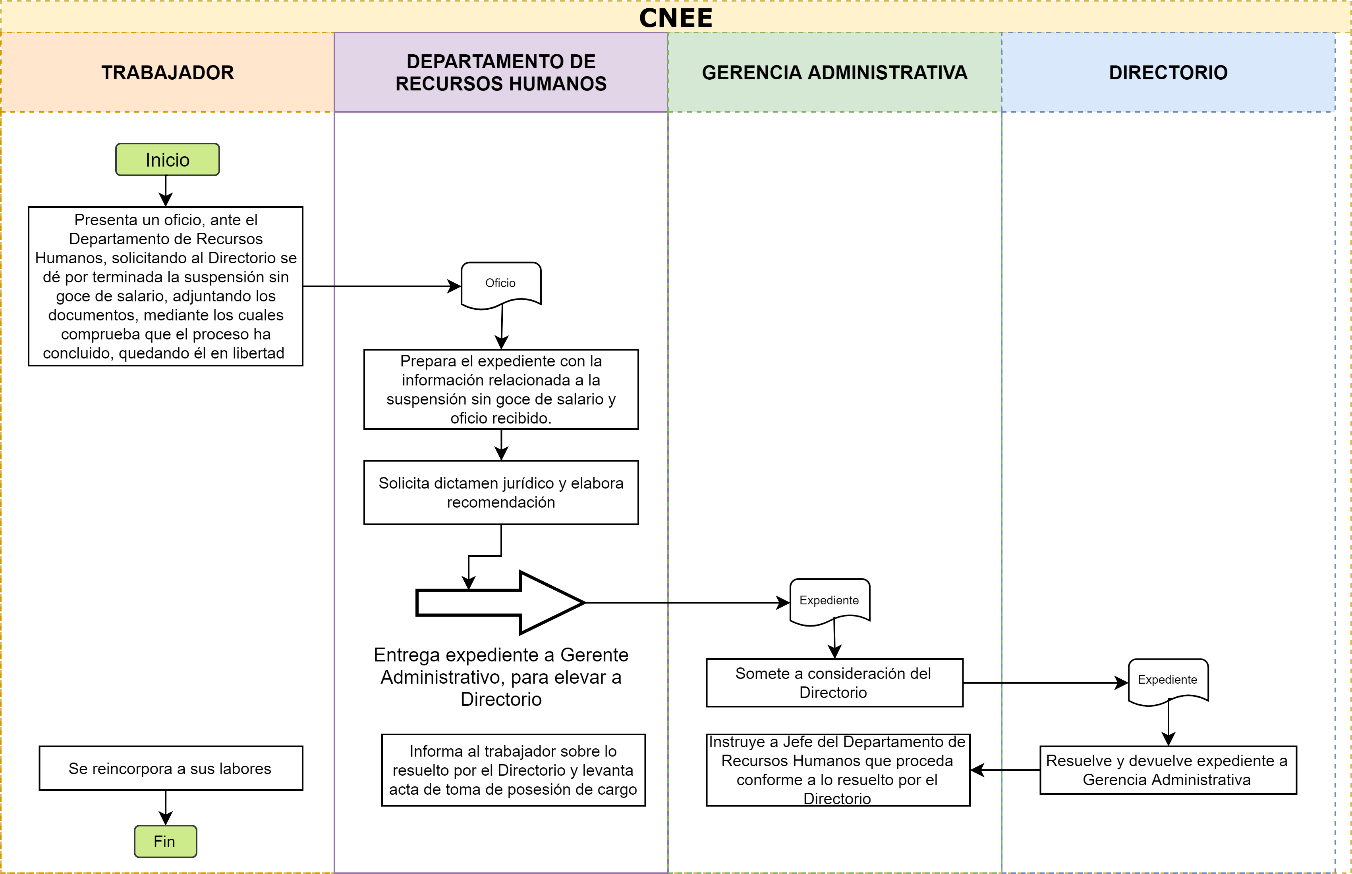 Diagrama de Flujo del procedimiento de Presentación de renuncia o solicitud de terminación de contrato (8GADRH1)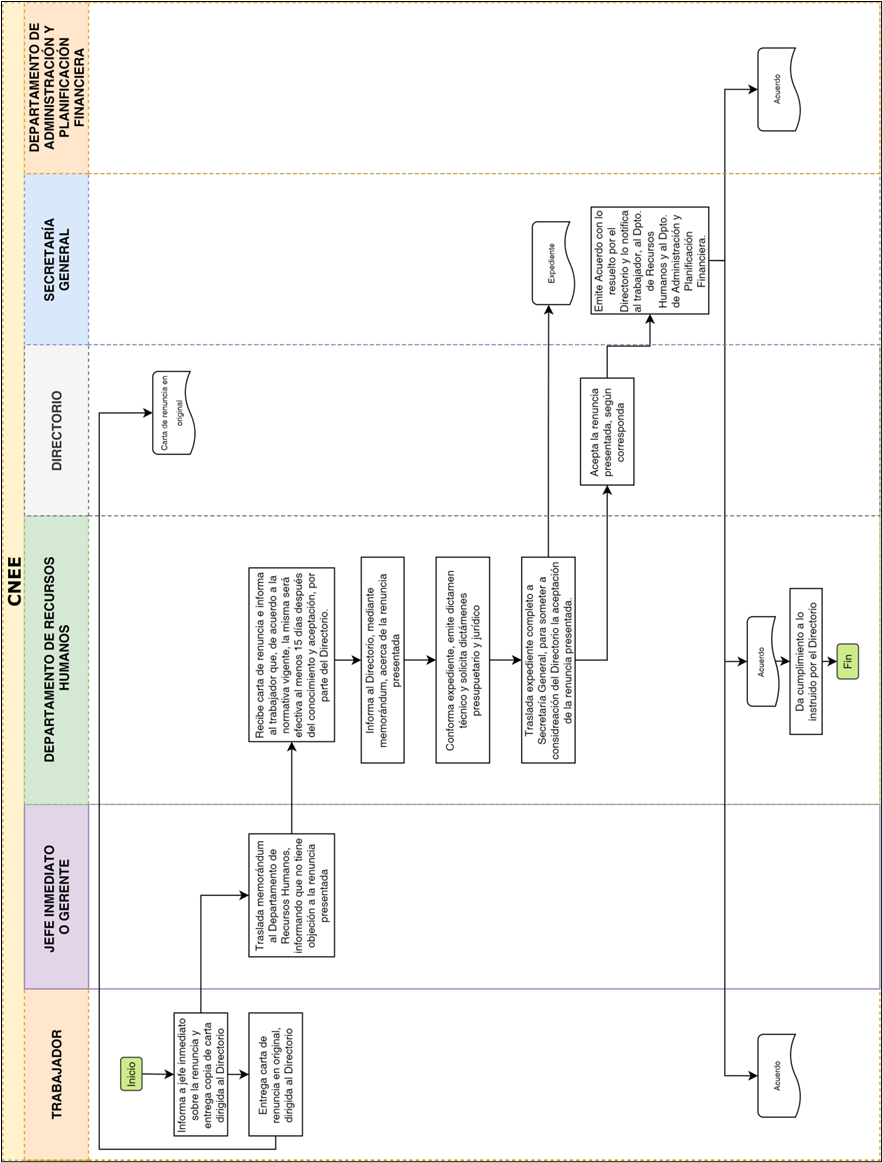 Diagrama de flujo del procedimiento de Finalización de relación laboral y Entrega de Cargo (9GADRH1)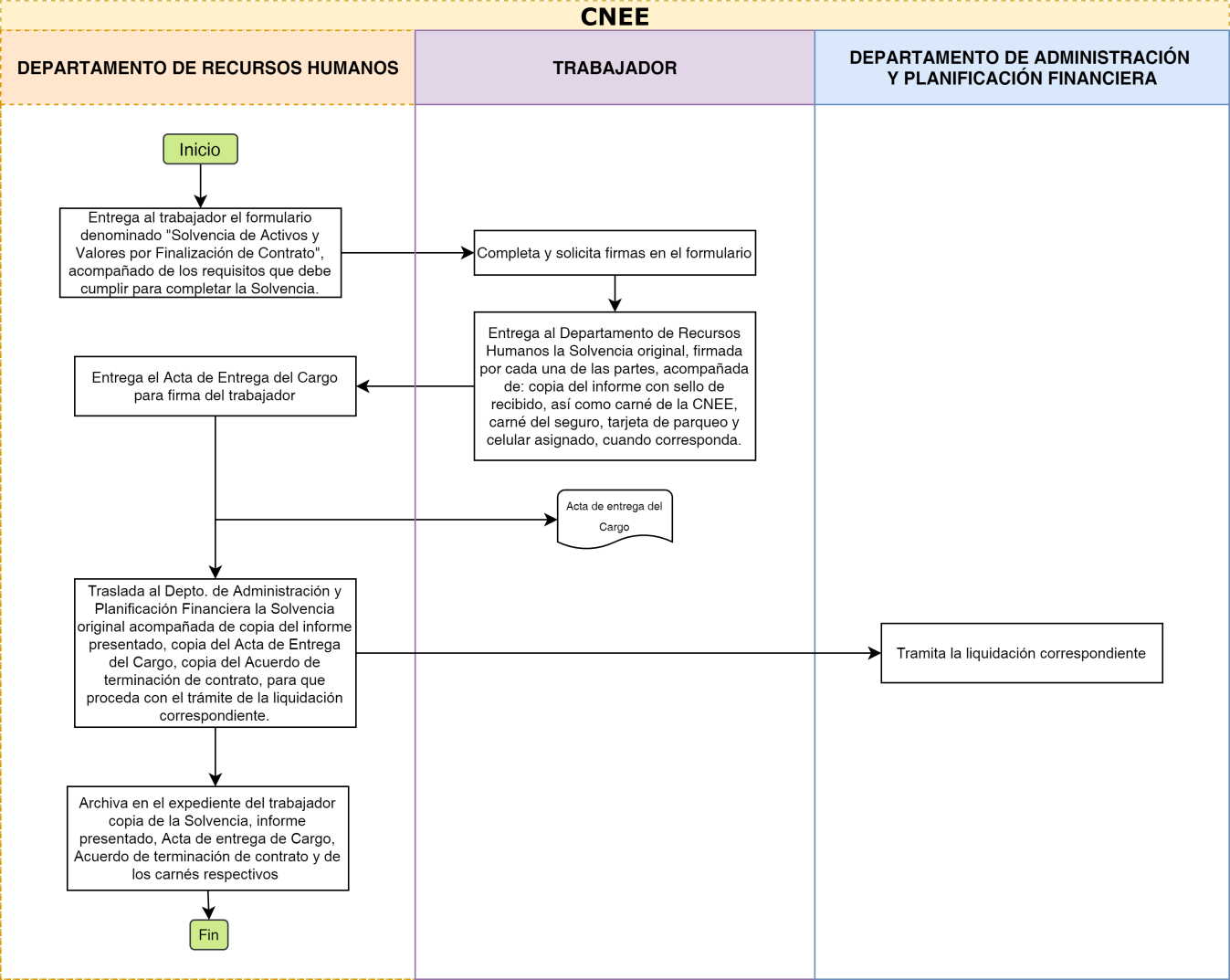 Diagrama de Flujo del Procedimiento de Medición de Clima Laboral (10GADRH1) 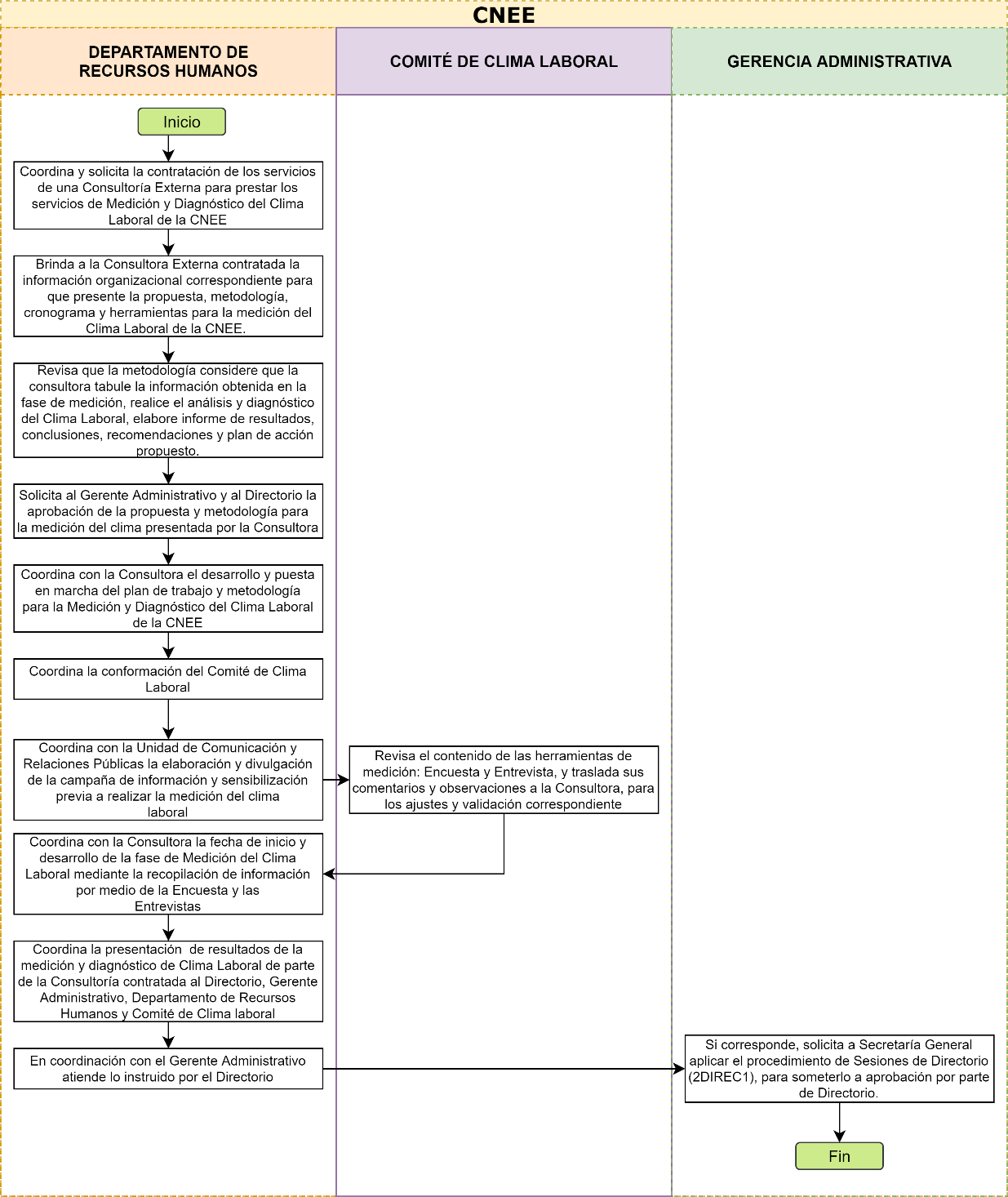 Diagrama de Flujo del Procedimiento de Comunicaciones Internas (11GADRH1)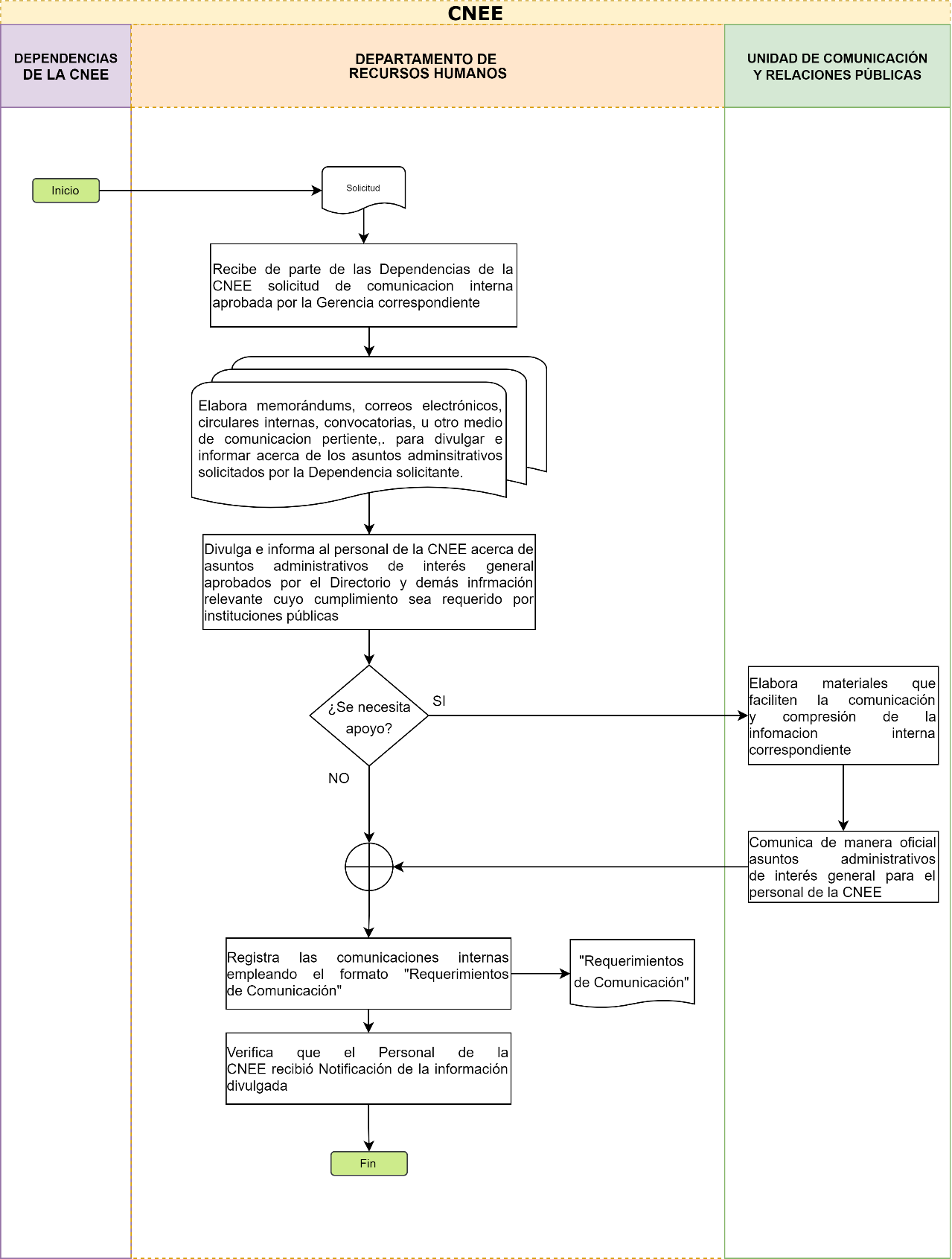 PROCEDIMIENTOS DE GESTIÓN FINANCIERADiagrama de Flujo del Procedimiento Nombramiento y Liquidación de Viáticos al Interior (1GADPF0)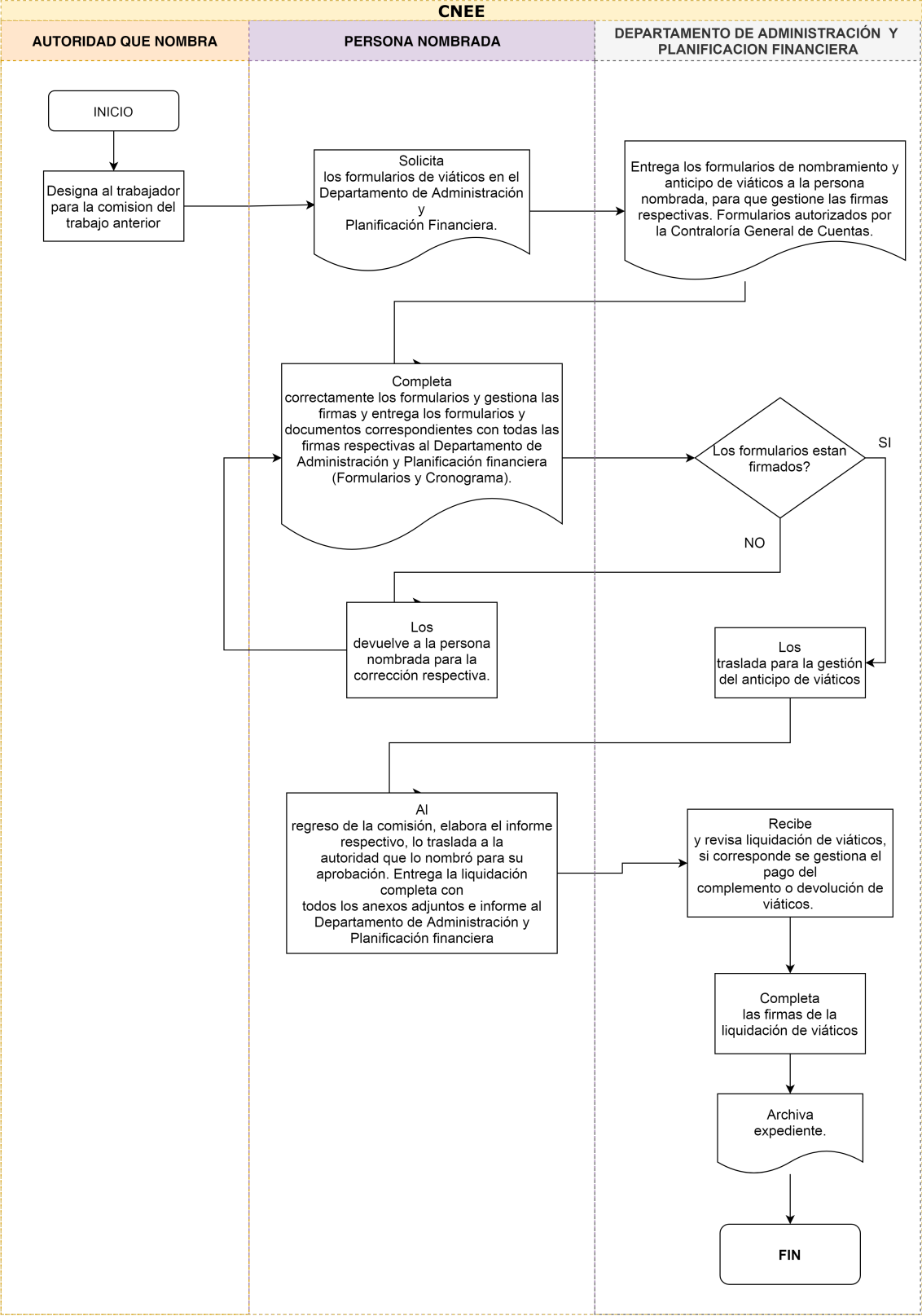 Diagrama de Flujo del Procedimiento Nombramiento y Liquidación de Viáticos al Exterior (2GADPF0)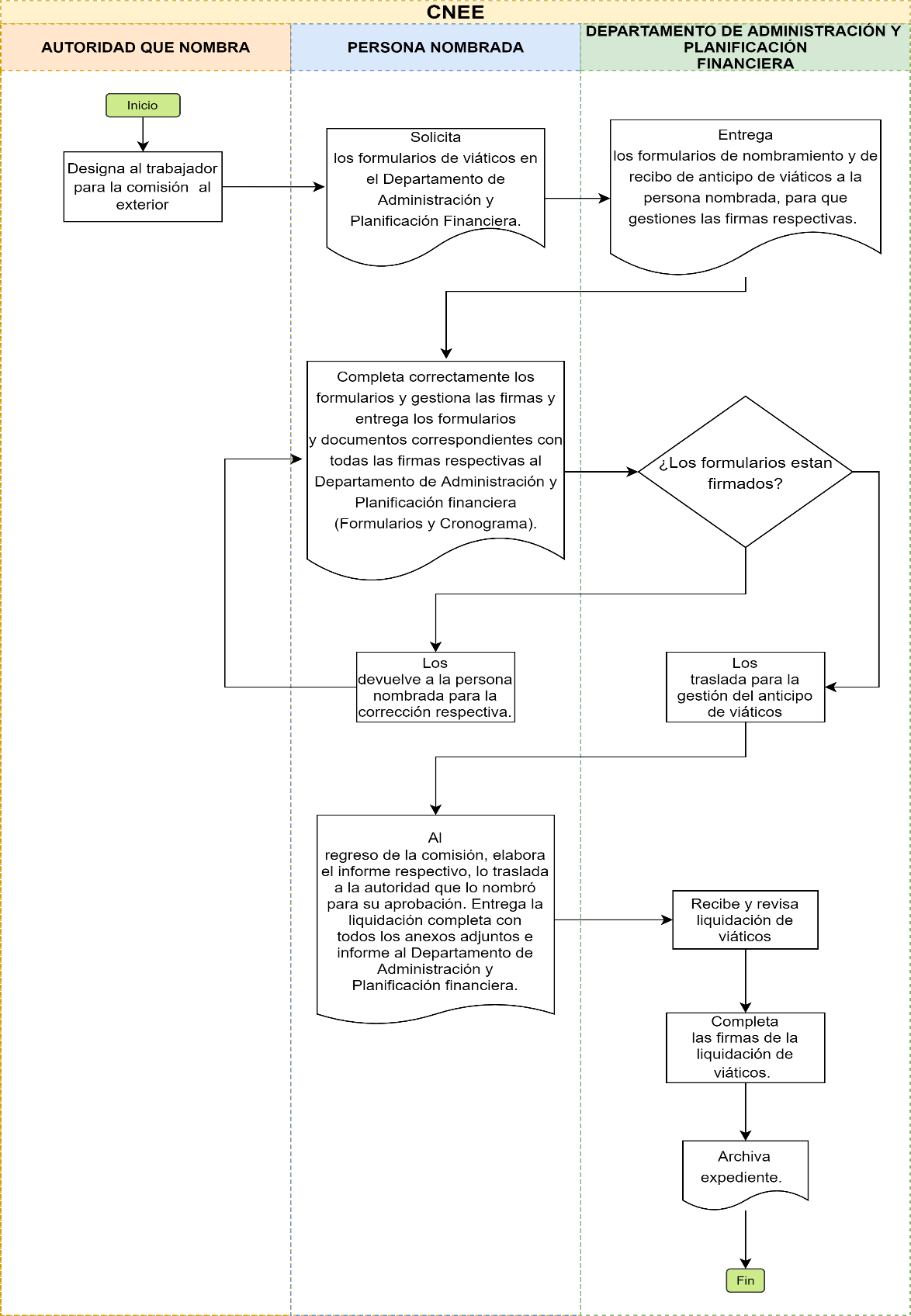 Diagrama de Flujo del Procedimiento de Registro de Mobiliario y Equipo Asignado al Personal (3GADPF0)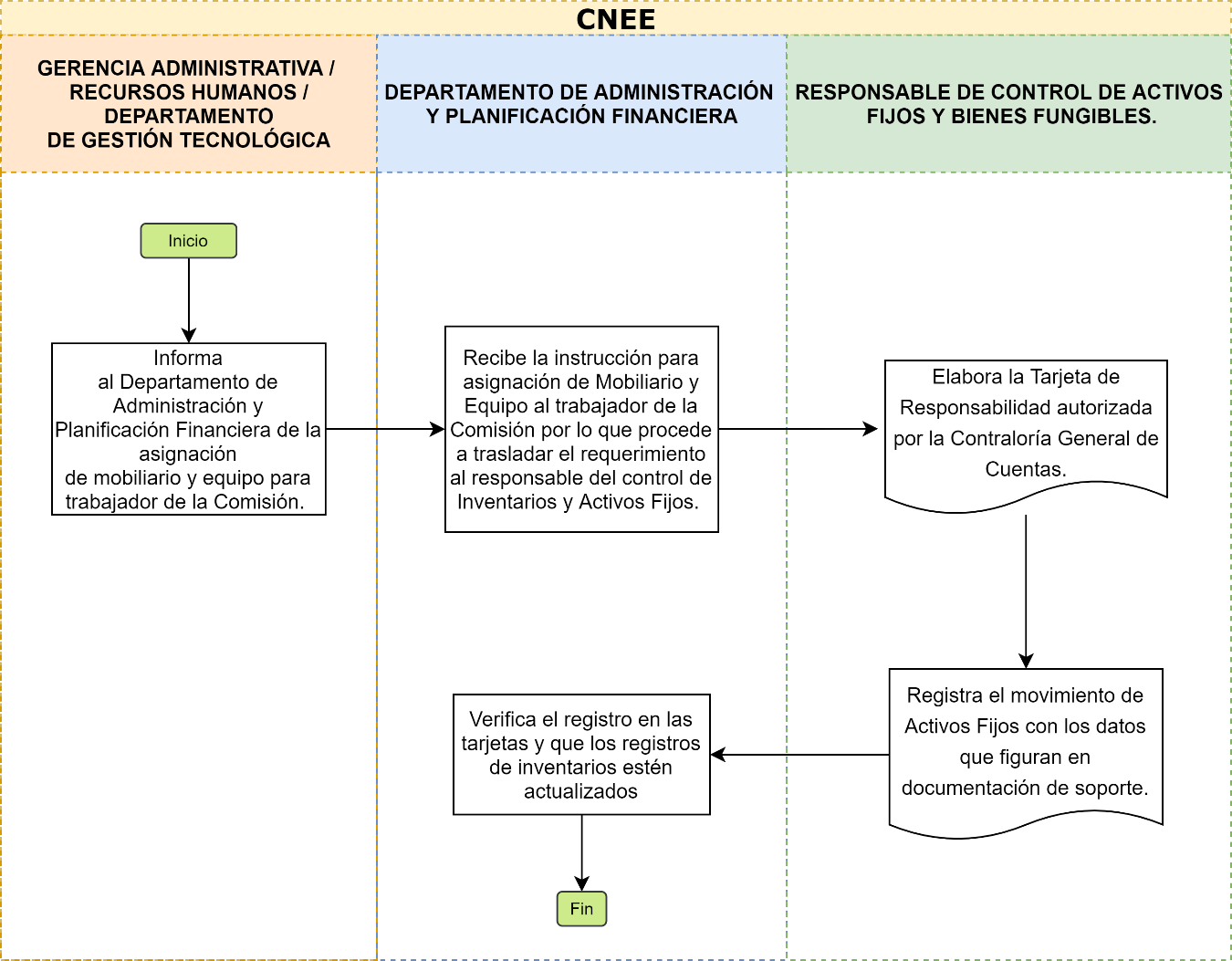 Diagrama de Flujo del Procedimiento Control de Inventario Físico (4GADPF0)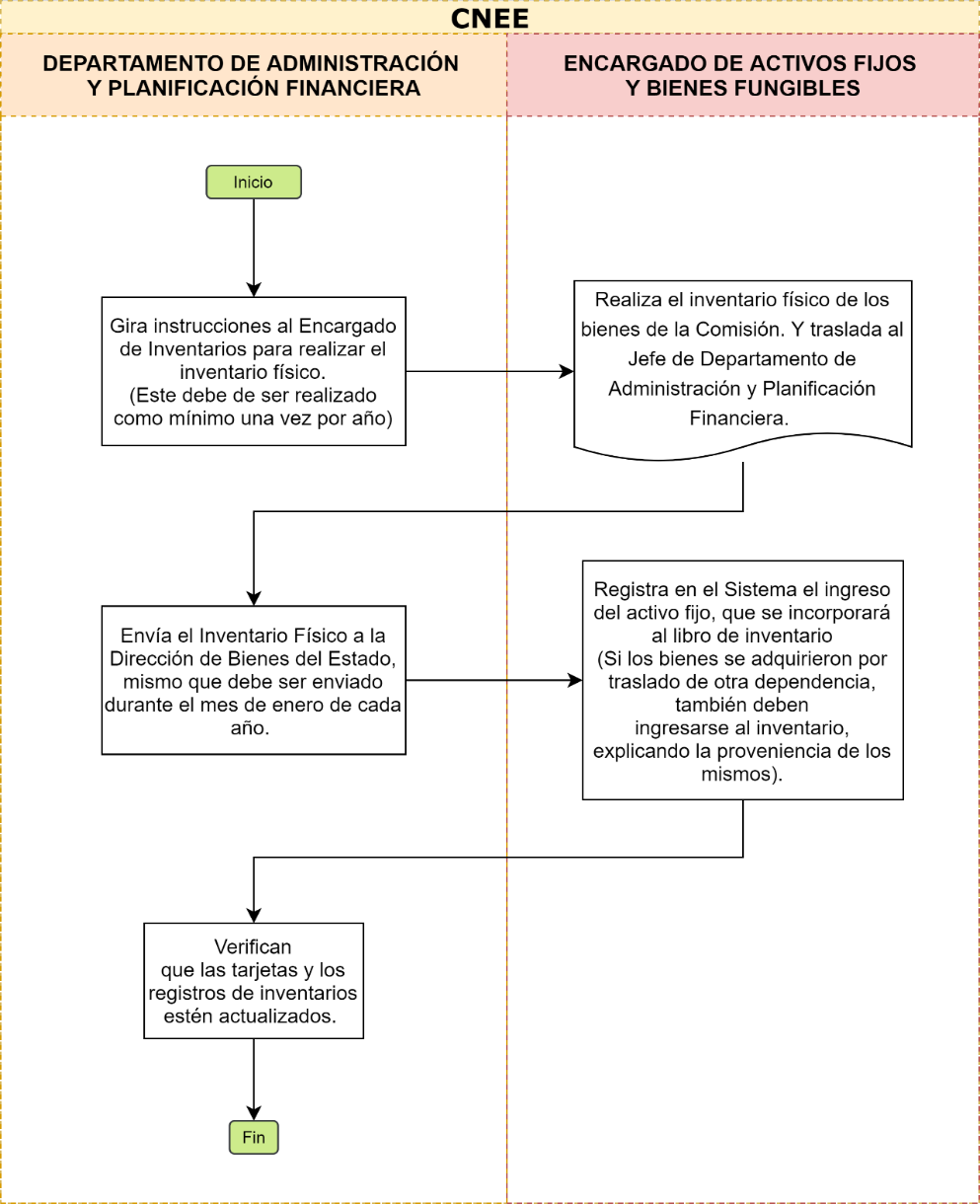 Diagrama de Flujo del Procedimiento Bajas de Inventarios Fijos (por destrucción, incineración o desuso) (5GADPF0)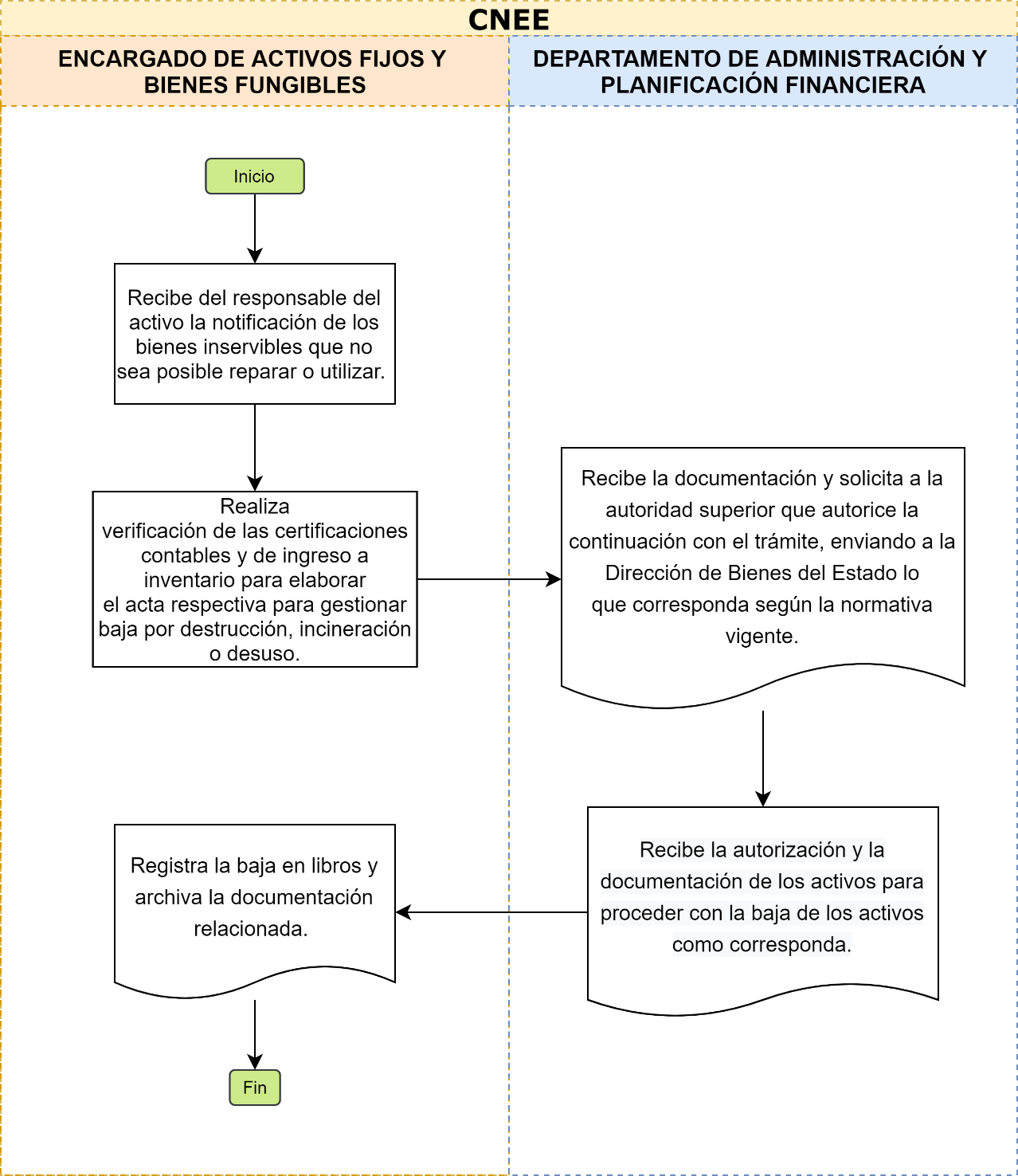 Diagrama de Flujo del Procedimiento Bajas de Inventarios Fijos (por pérdida o robo) (6GADPF0)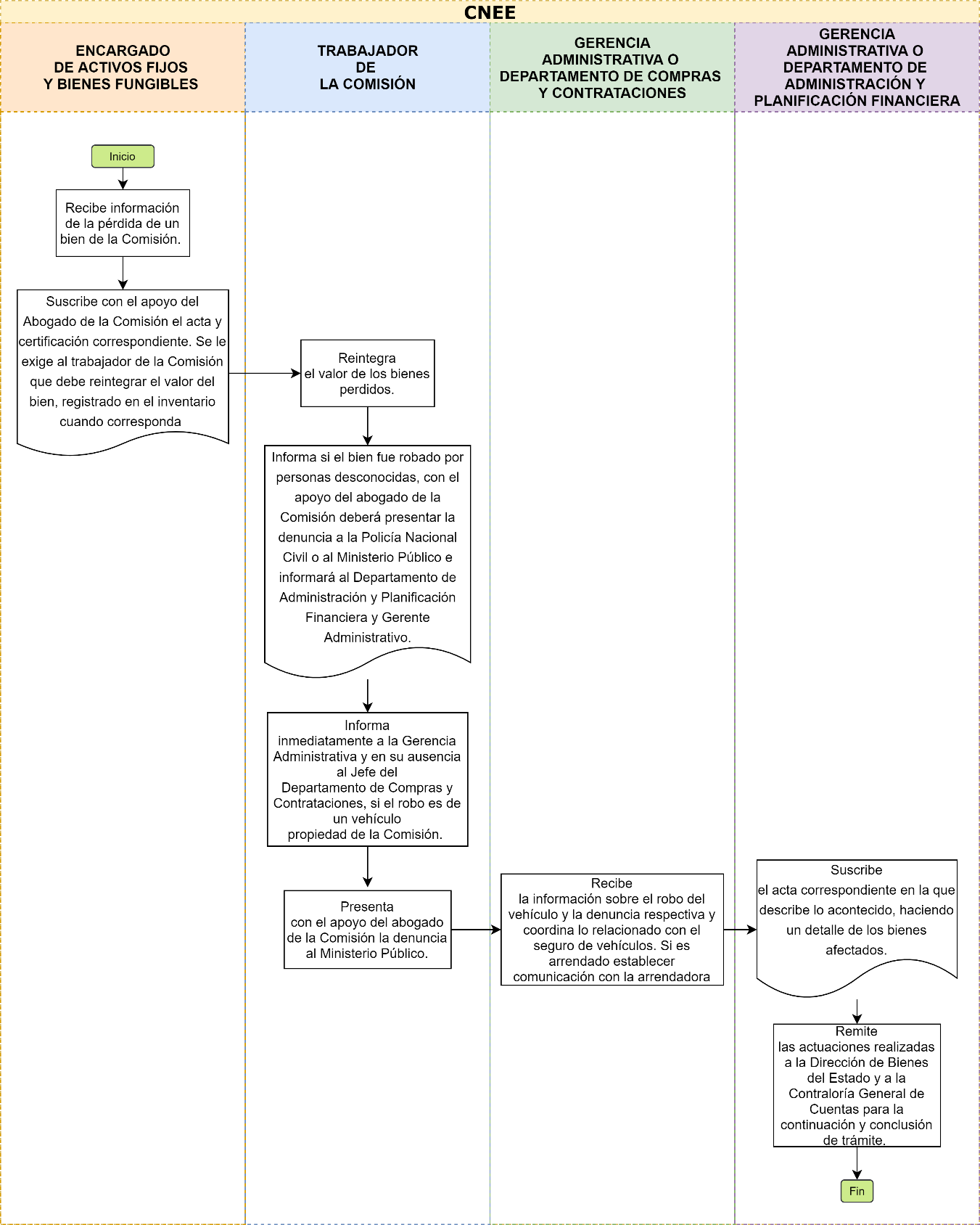 Diagrama de Flujo del Procedimiento Bajas de Inventarios Fijos (por traslado a otra dependencia o Entidad del Estado) (7GADPF0)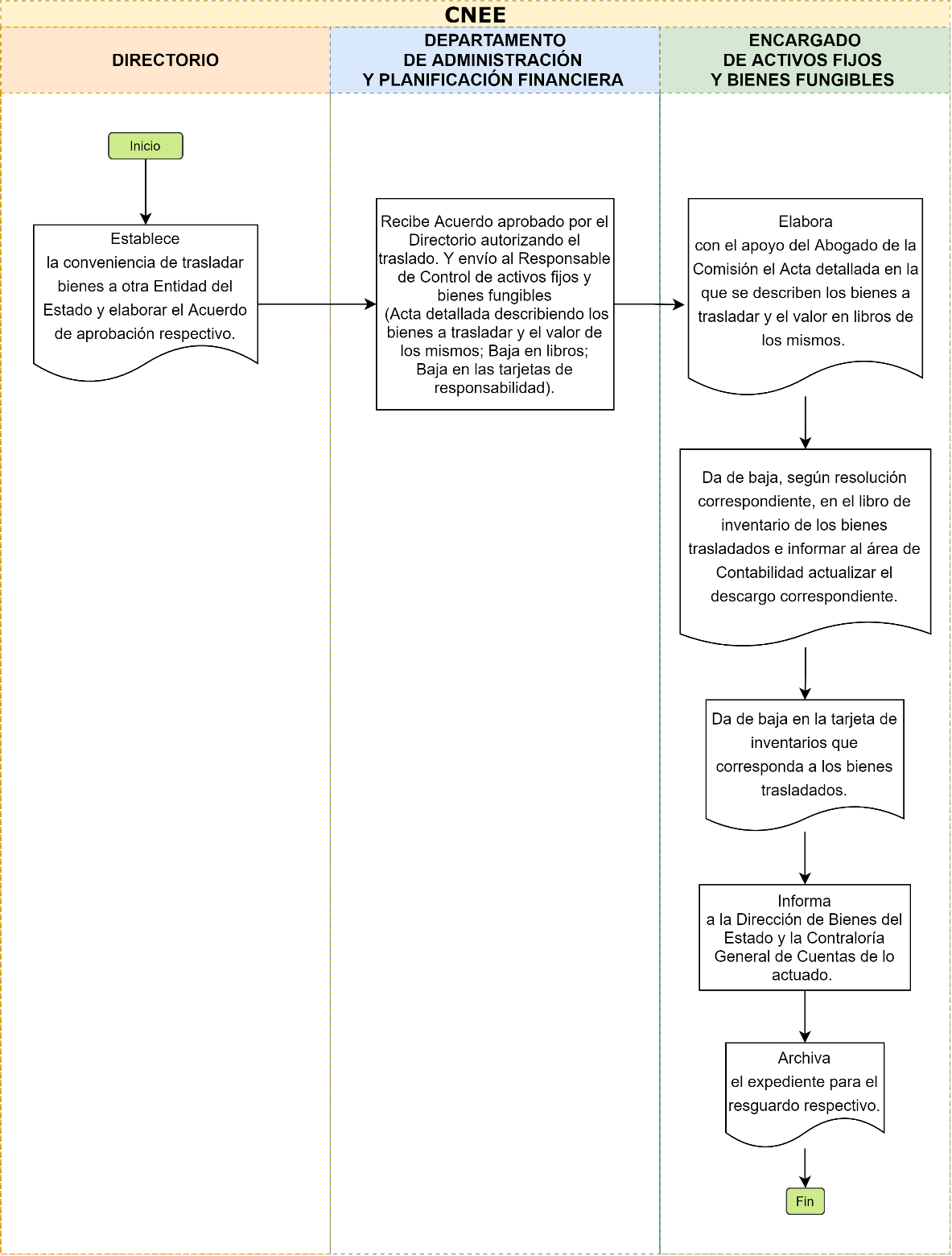 Diagrama de Flujo del Procedimiento Elaboración y Presentación de Estados Financieros (8GADPF0)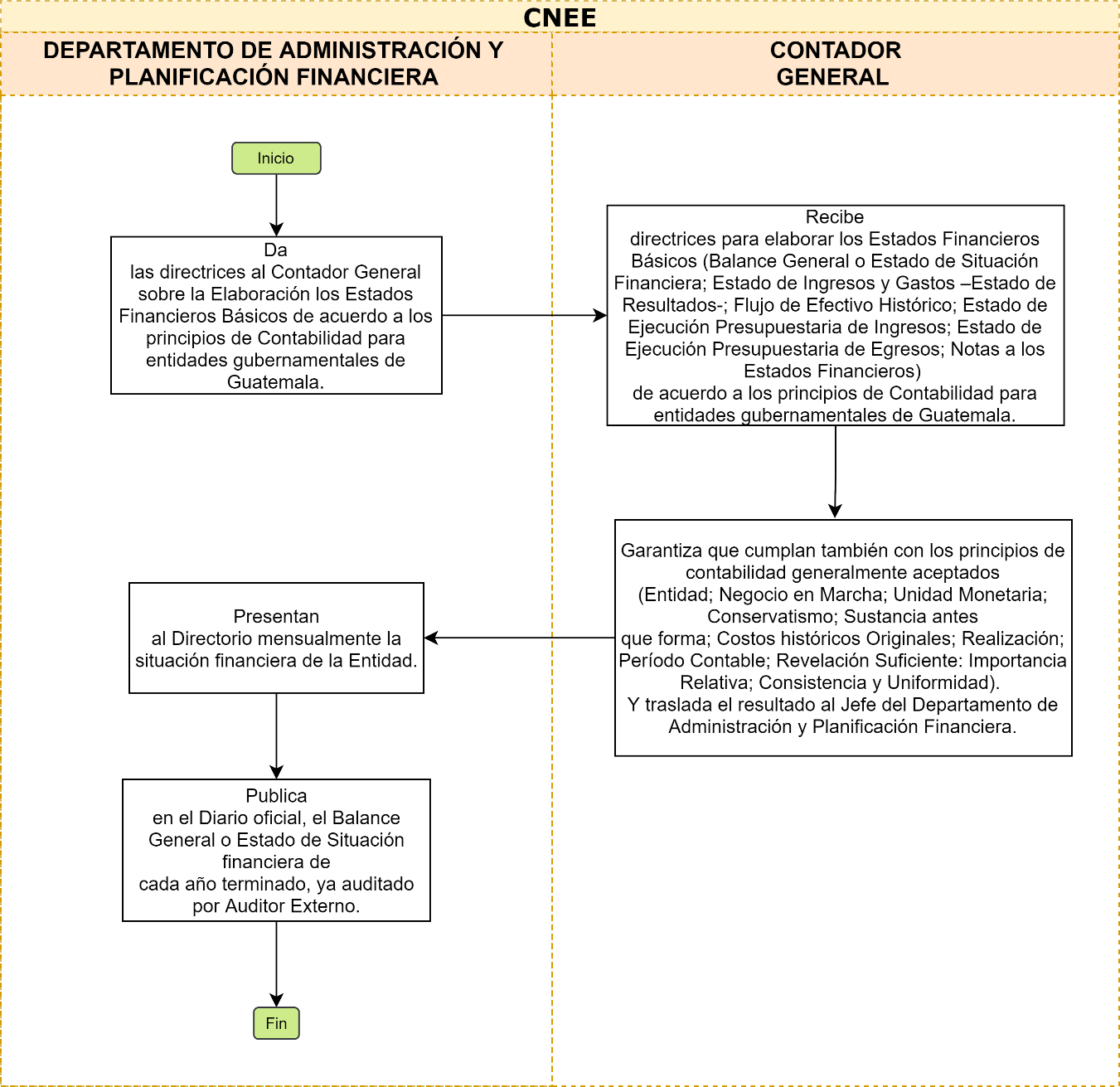 Diagrama de Flujo del Procedimiento Elaboración y Ejecución del Presupuesto Anual de Ingresos y Egresos de la Comisión (9GADPF0)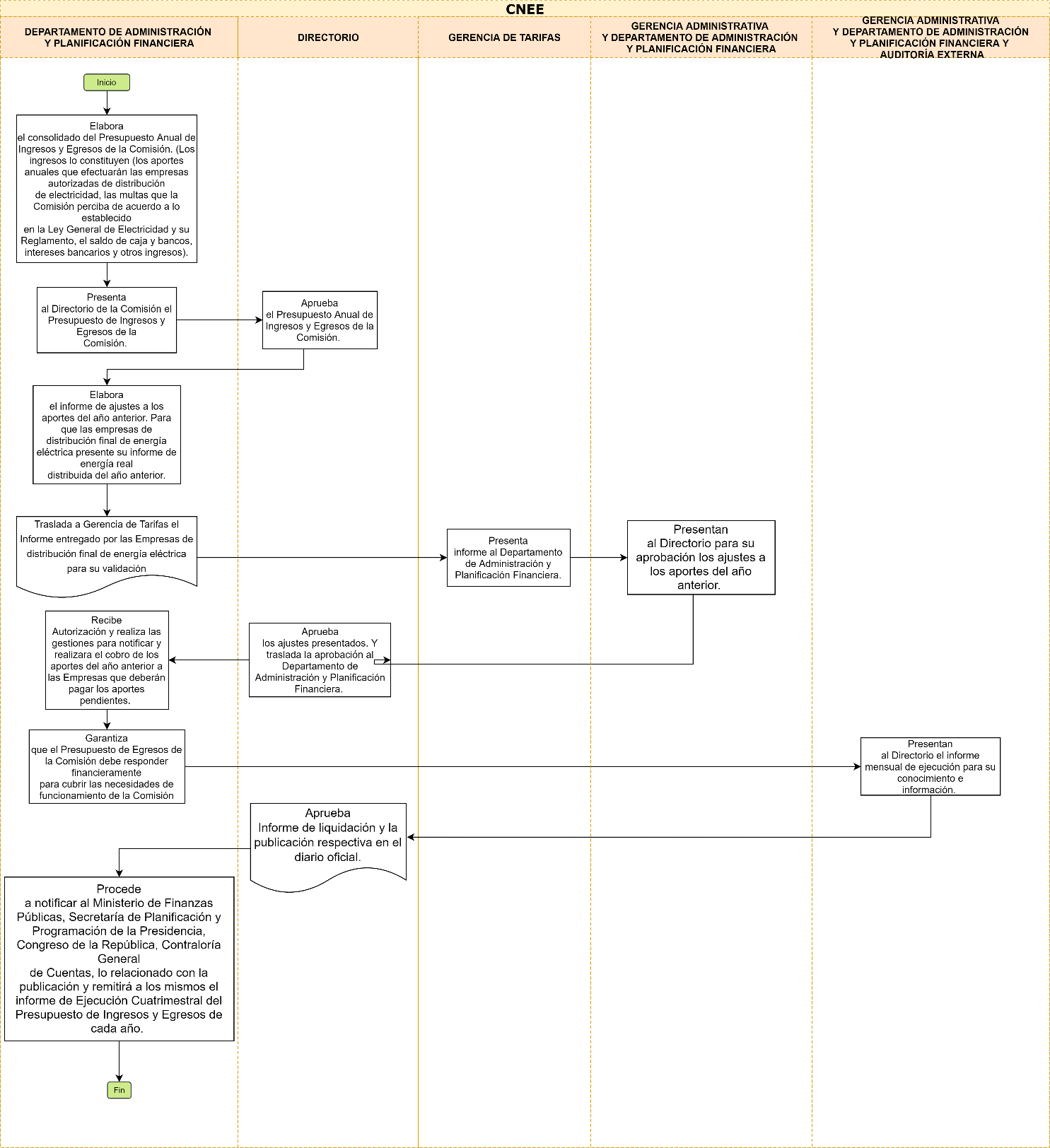 Diagrama de Flujo del Procedimiento Modificaciones Presupuestarias (10GADPF0)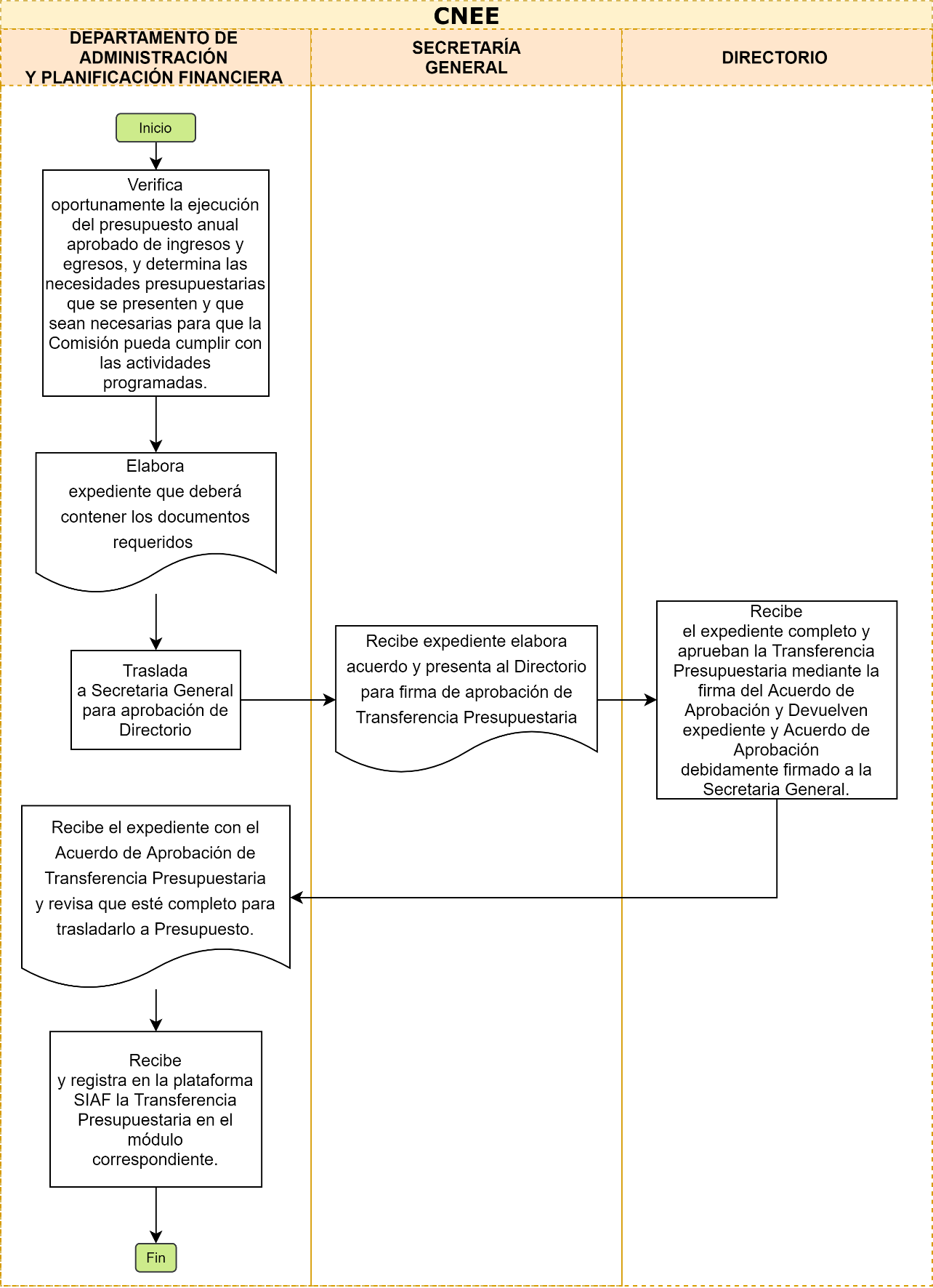 Diagrama de Flujo del Procedimiento de Ingresos y Egresos de Caja y Bancos (11GADPF0)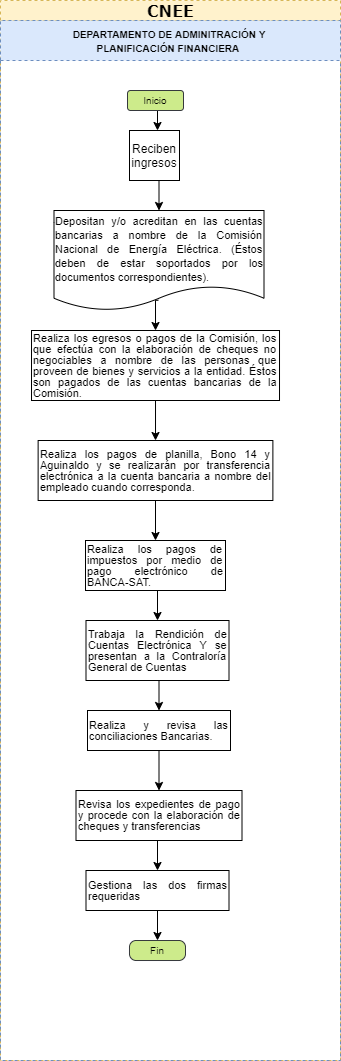 Diagrama de Flujo del Procedimiento de Manejo de Cuentas Bancarias (12GADPF0)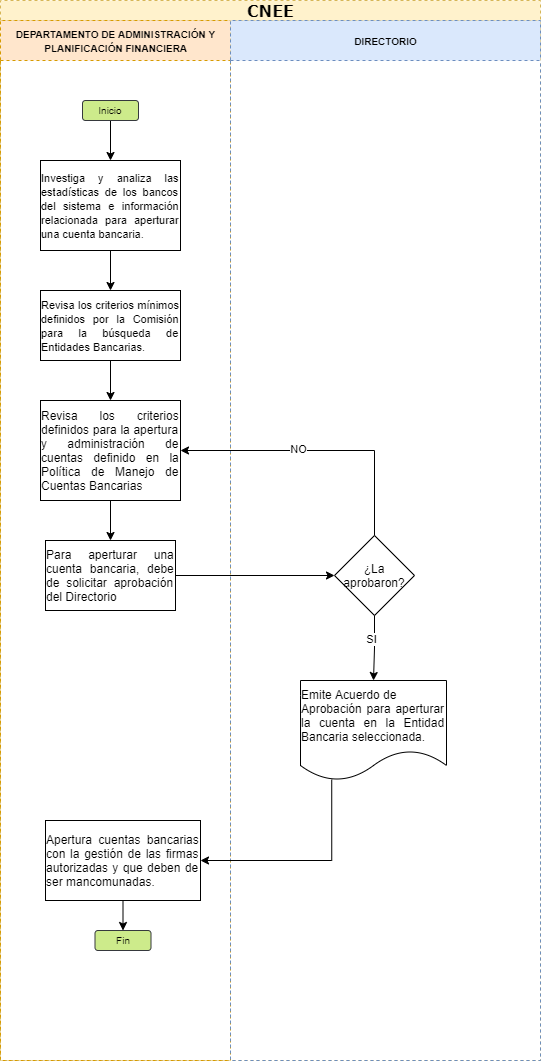 Diagrama de Flujo del Procedimiento de Utilización del Fondo Rotativo (13GADPF0)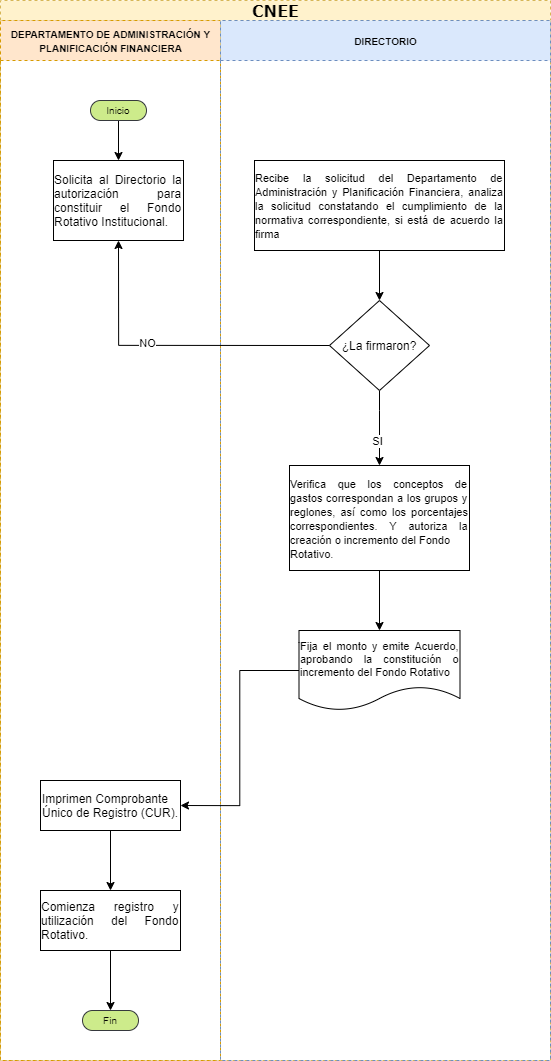 Diagrama de Flujo del Procedimiento para Reposición del Fondo Rotativo (14GADPF0)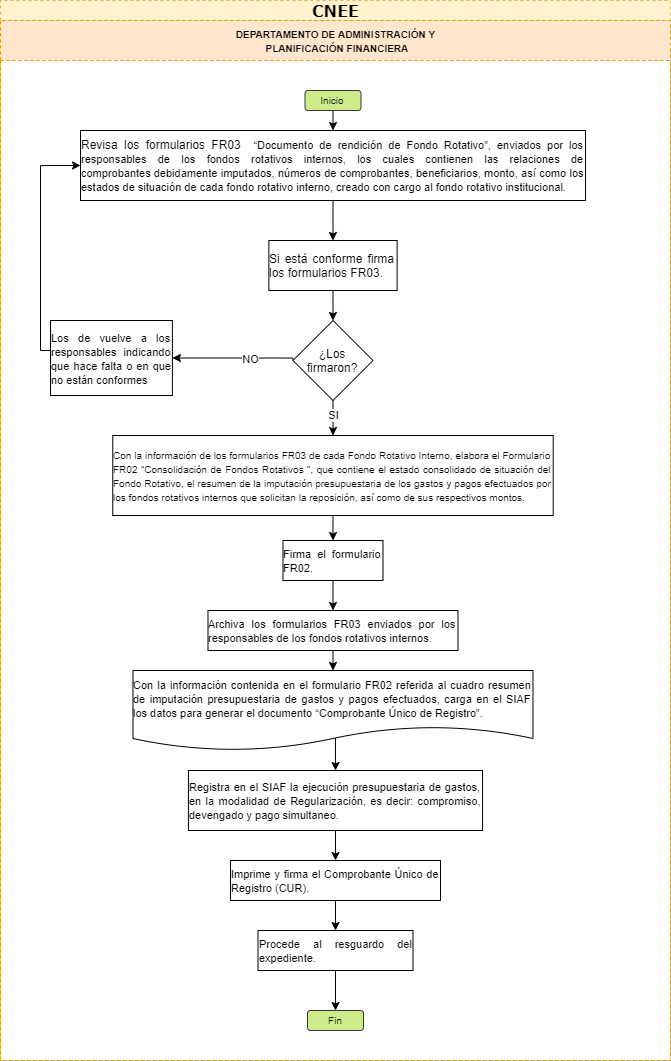 Diagrama de Flujo del Procedimiento Manejo de Cuentas por Cobrar (15GADPF0)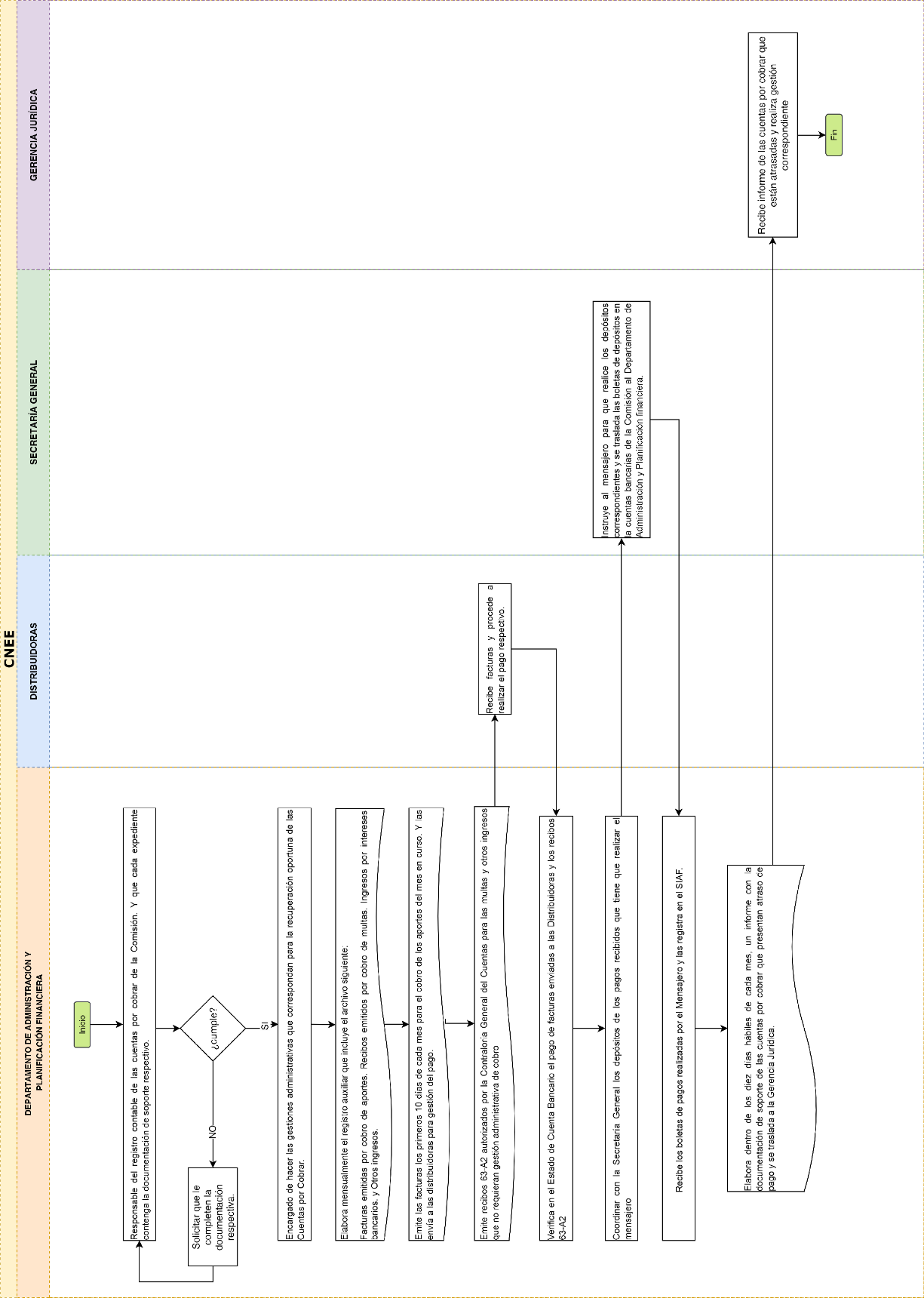 Diagrama de Flujo del Procedimiento de Manejo de Cuentas por Pagar (16GADPF0)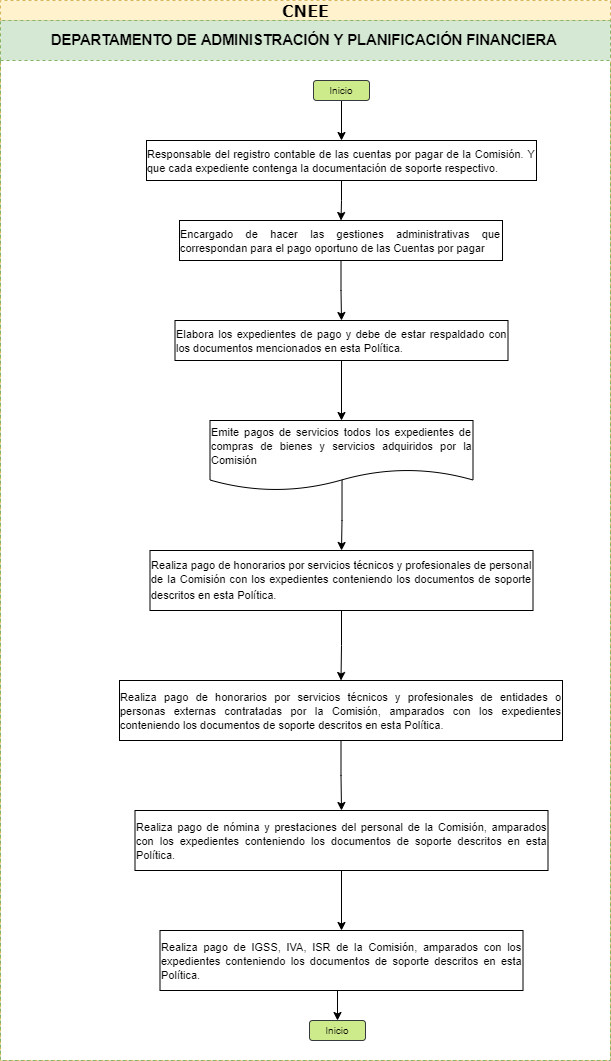 Diagrama de Flujo de Procedimiento de Pago de Honorarios por Servicios Técnicos o Profesionales (17GADPF0)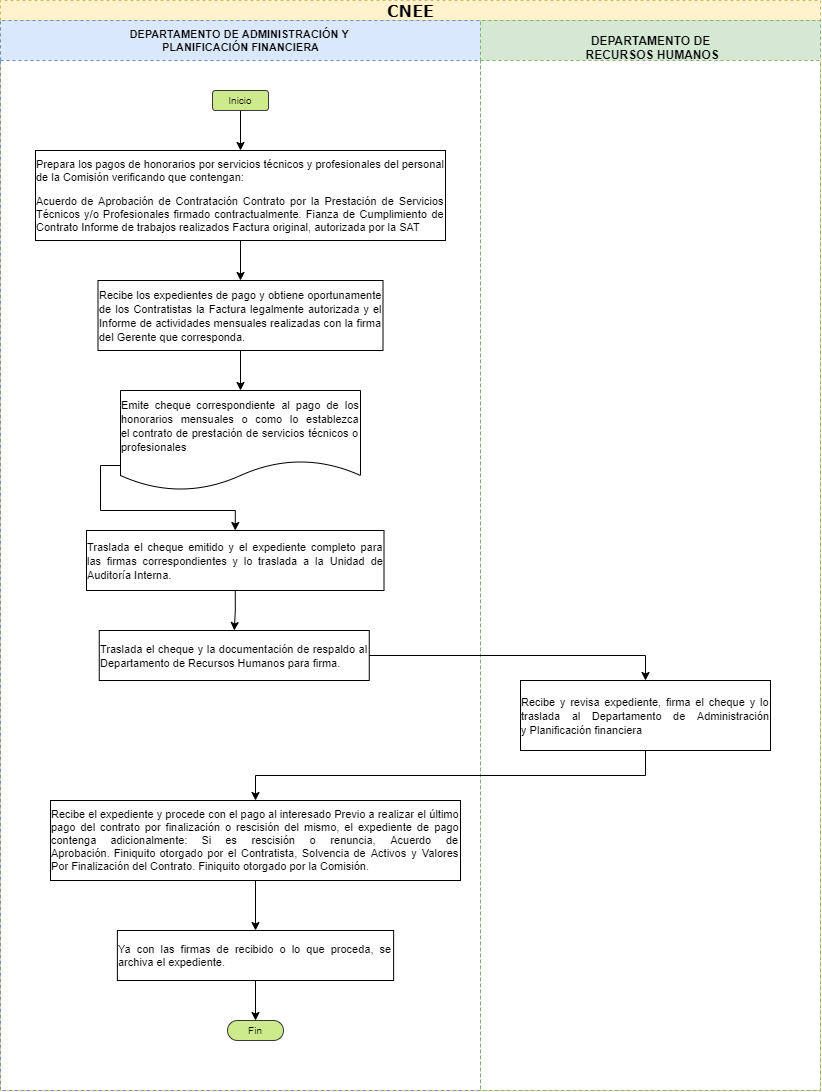 Diagrama de Flujo de Procedimiento de Pago de Nómina de Salarios y Prestaciones a los Trabajadores de la Comisión (011 y 022) (18GADPF0)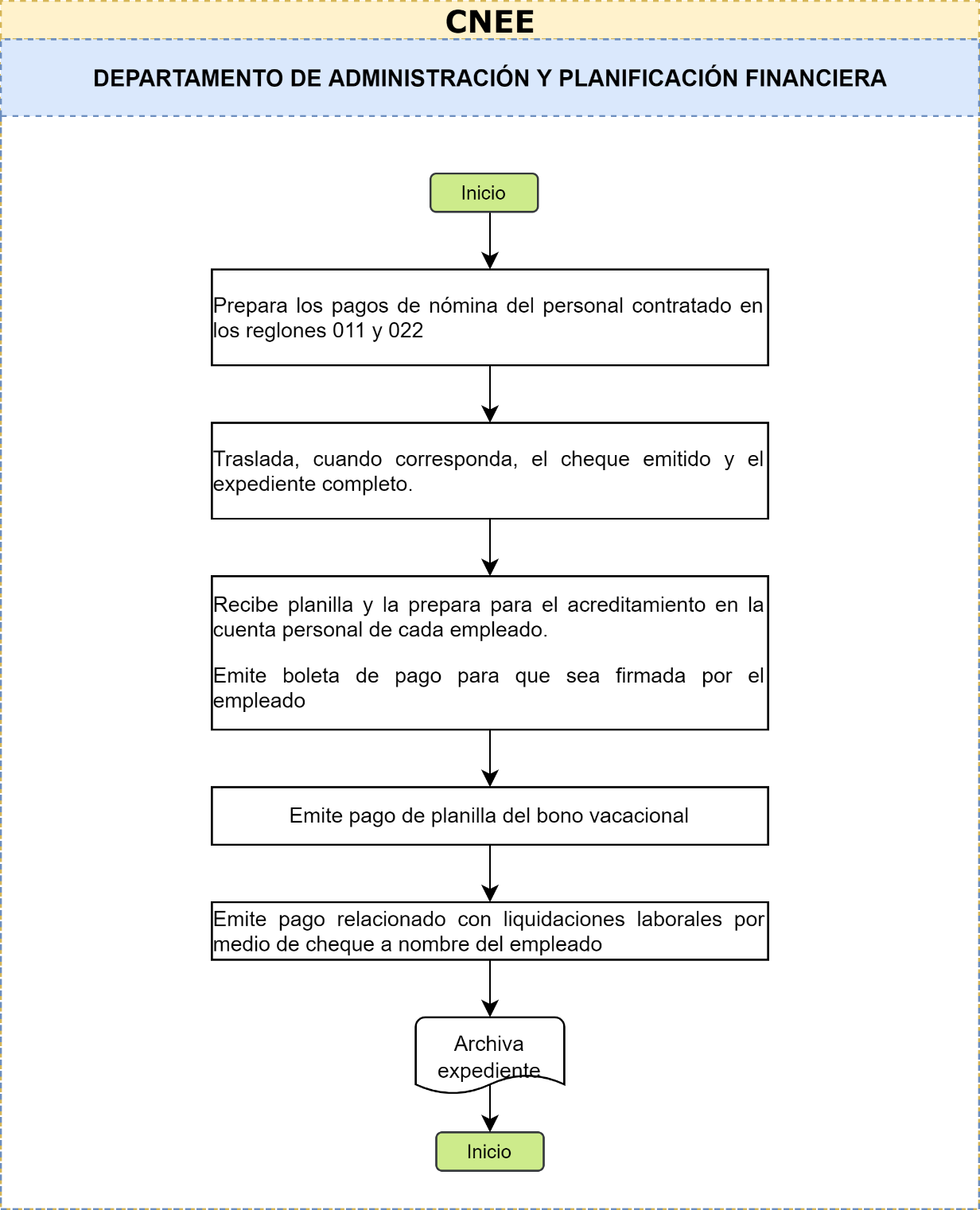 Diagrama de Flujo de Procedimiento de Pago del IGSS, IVA e ISR (19GADPF0)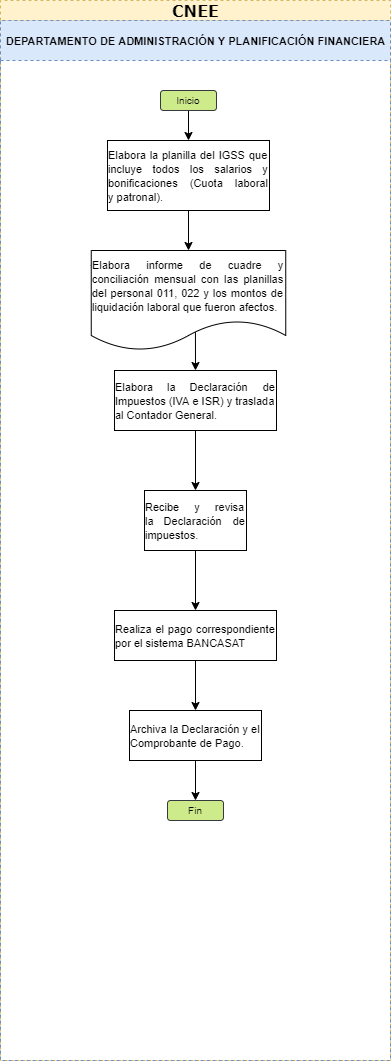 Diagrama de Flujo de Procedimiento de Contratación de Pólizas de Seguro y Fianzas de Fidelidad (20GADPF0)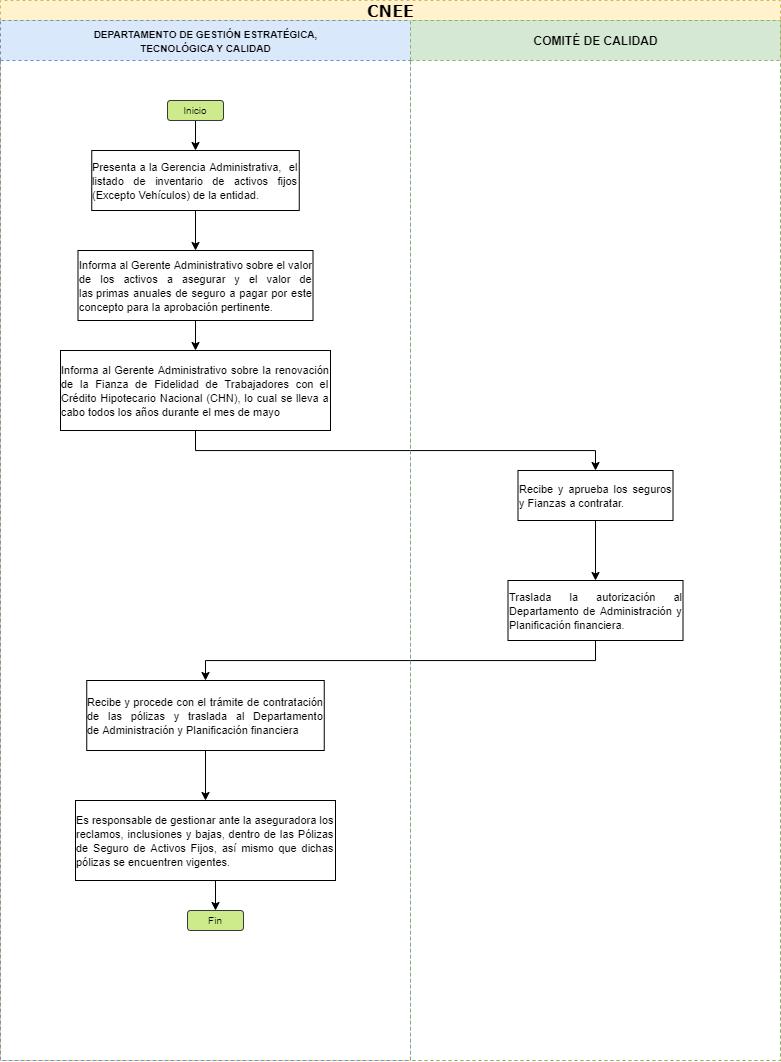 PROCEDIMIENTOS DE COMPRAS Y CONTRATACIONESDiagrama de Flujo del Procedimiento de Elaboración del Plan Anual de Compras (1GADCC1)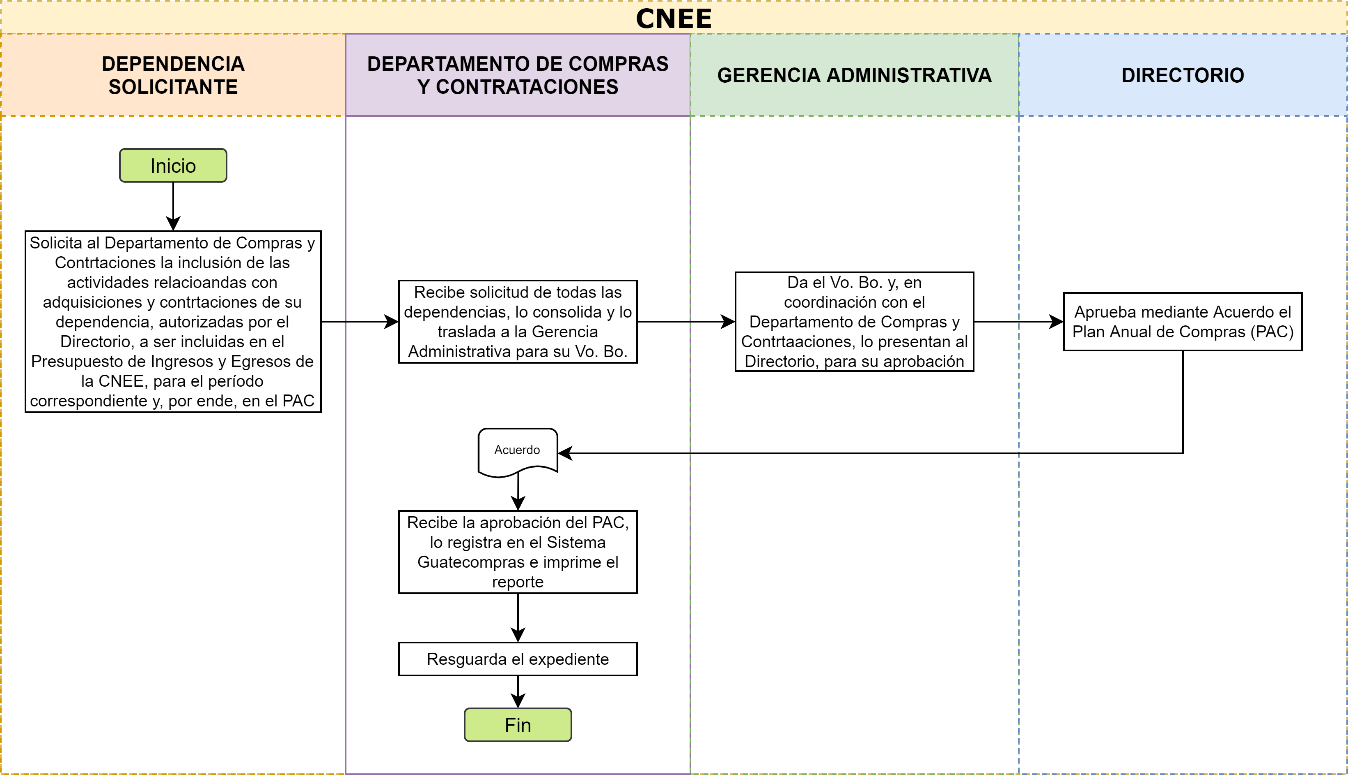 Diagrama de Flujo del Procedimiento de Adquisición de Bienes, Servicios y Suministros de Baja Cuantía (2GADCC1)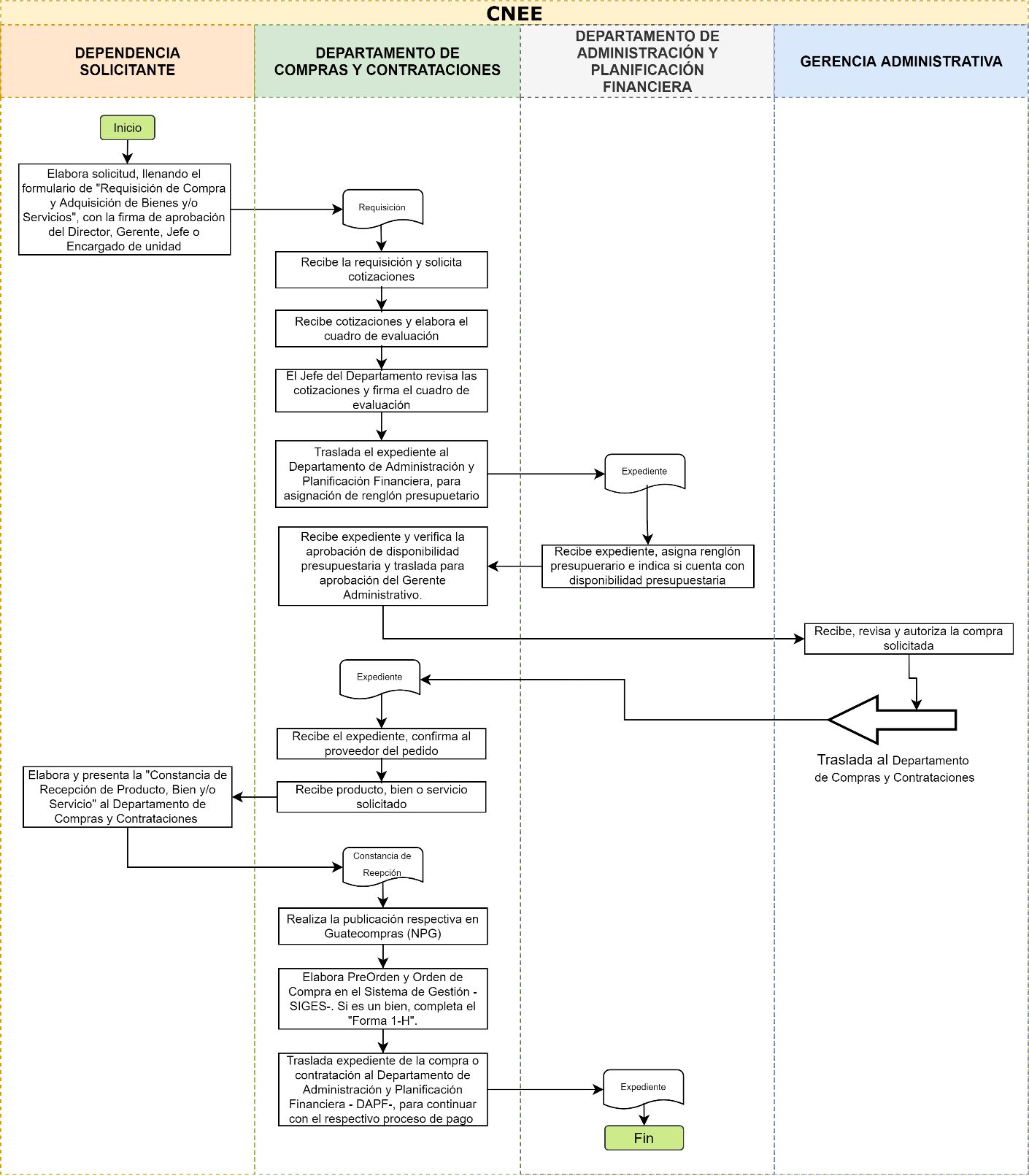 Diagrama de Flujo del Procedimiento de Adquisición de Bienes, Suministros, Obras y Servicios Modalidad de Compra Directa (3GADCC1)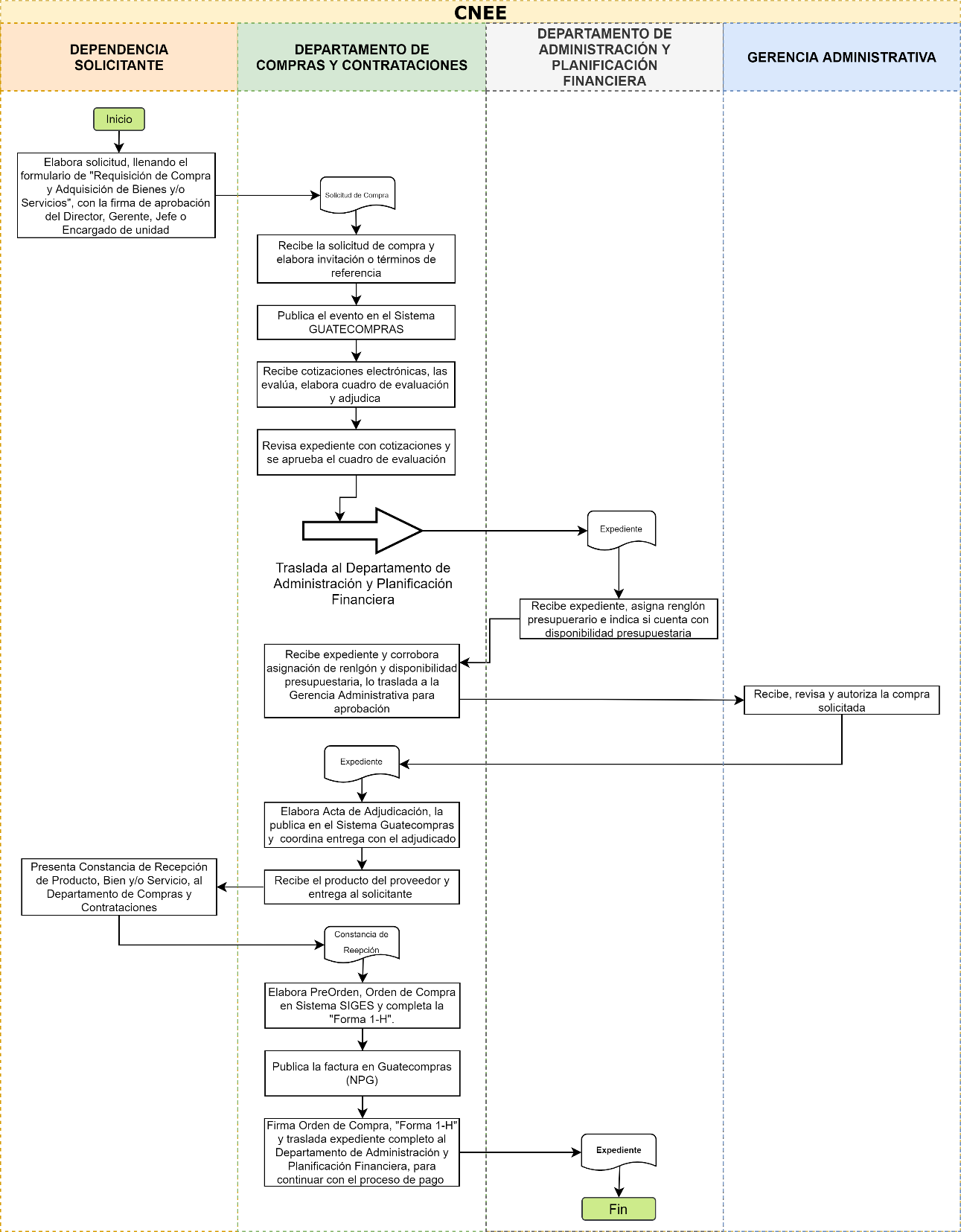 Diagrama de flujo del Procedimiento de Adquisición de bienes, suministros, obras y servicios en régimen de cotización (4GADCC1)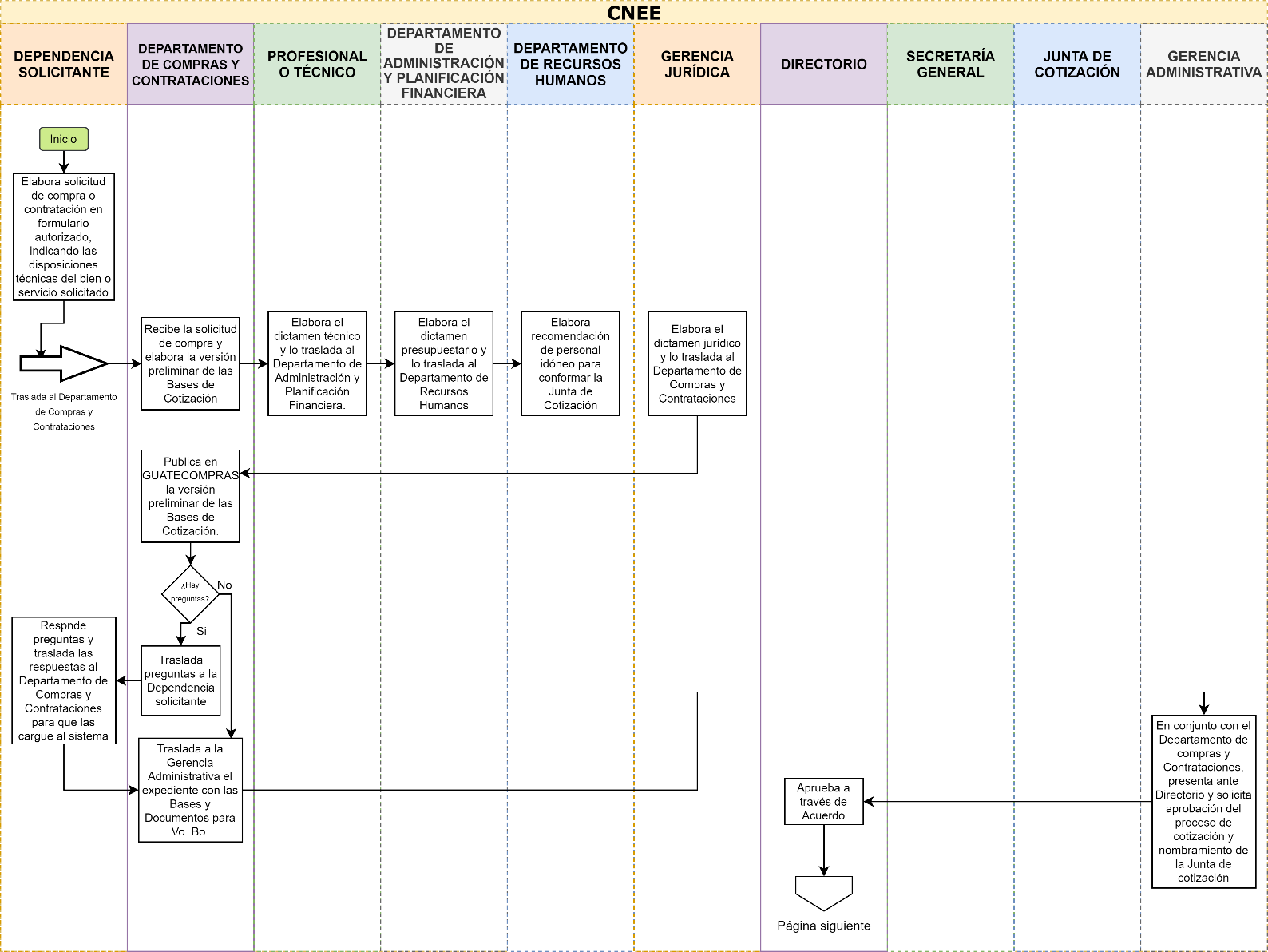 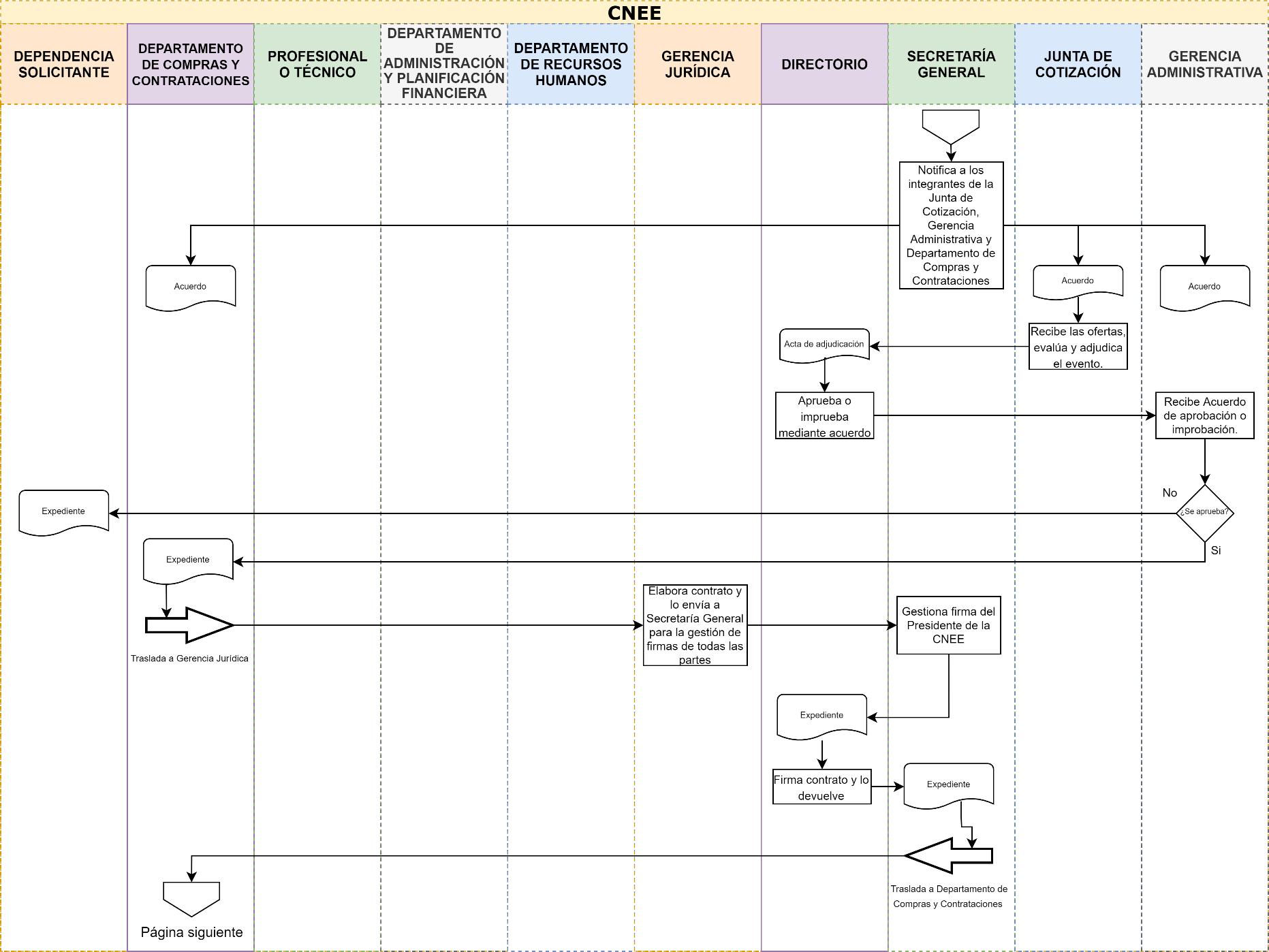 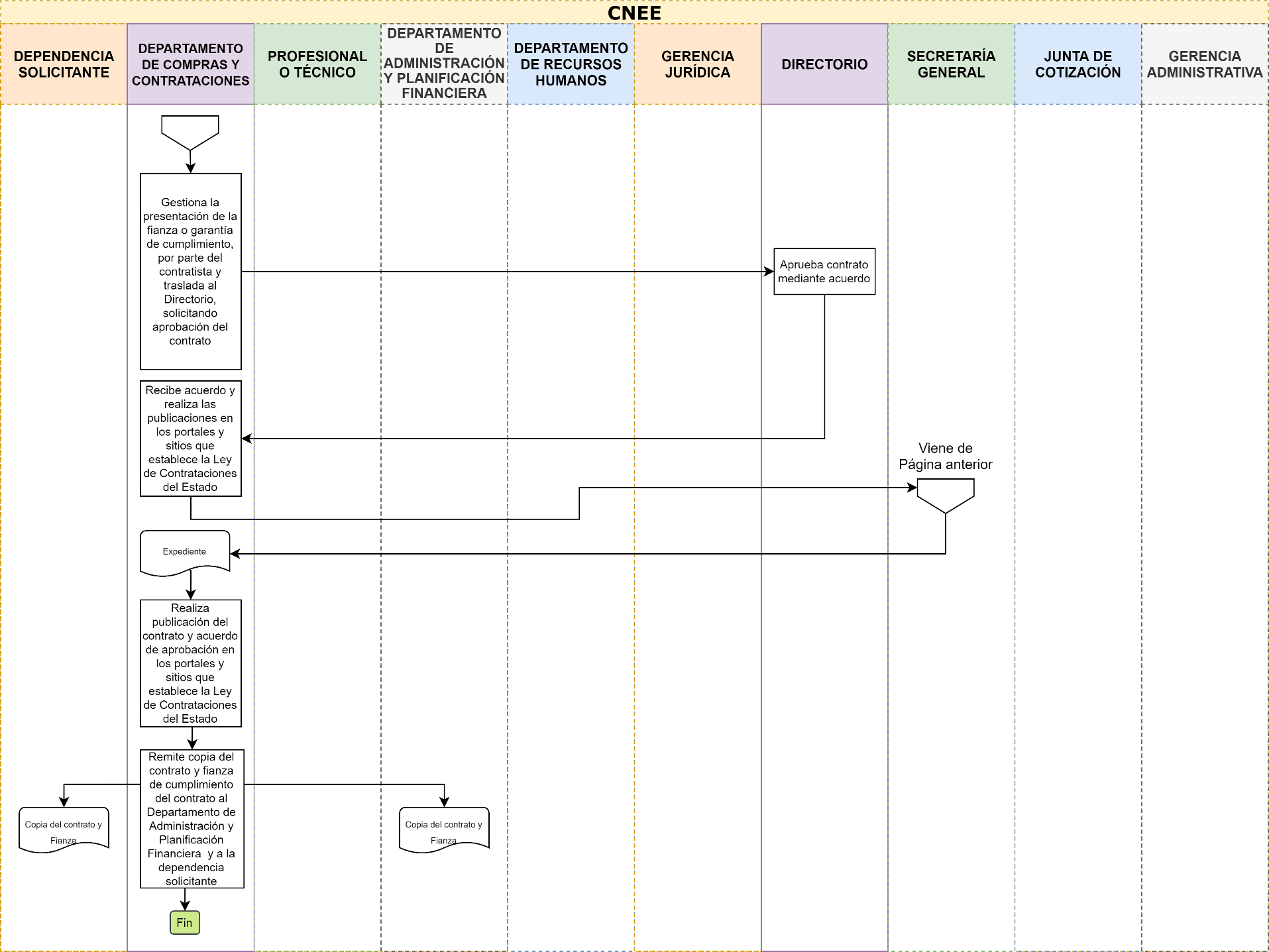 Diagrama de flujo del Procedimiento de Adquisición de bienes, suministros, obras y servicios en régimen de licitación (5GADCC1)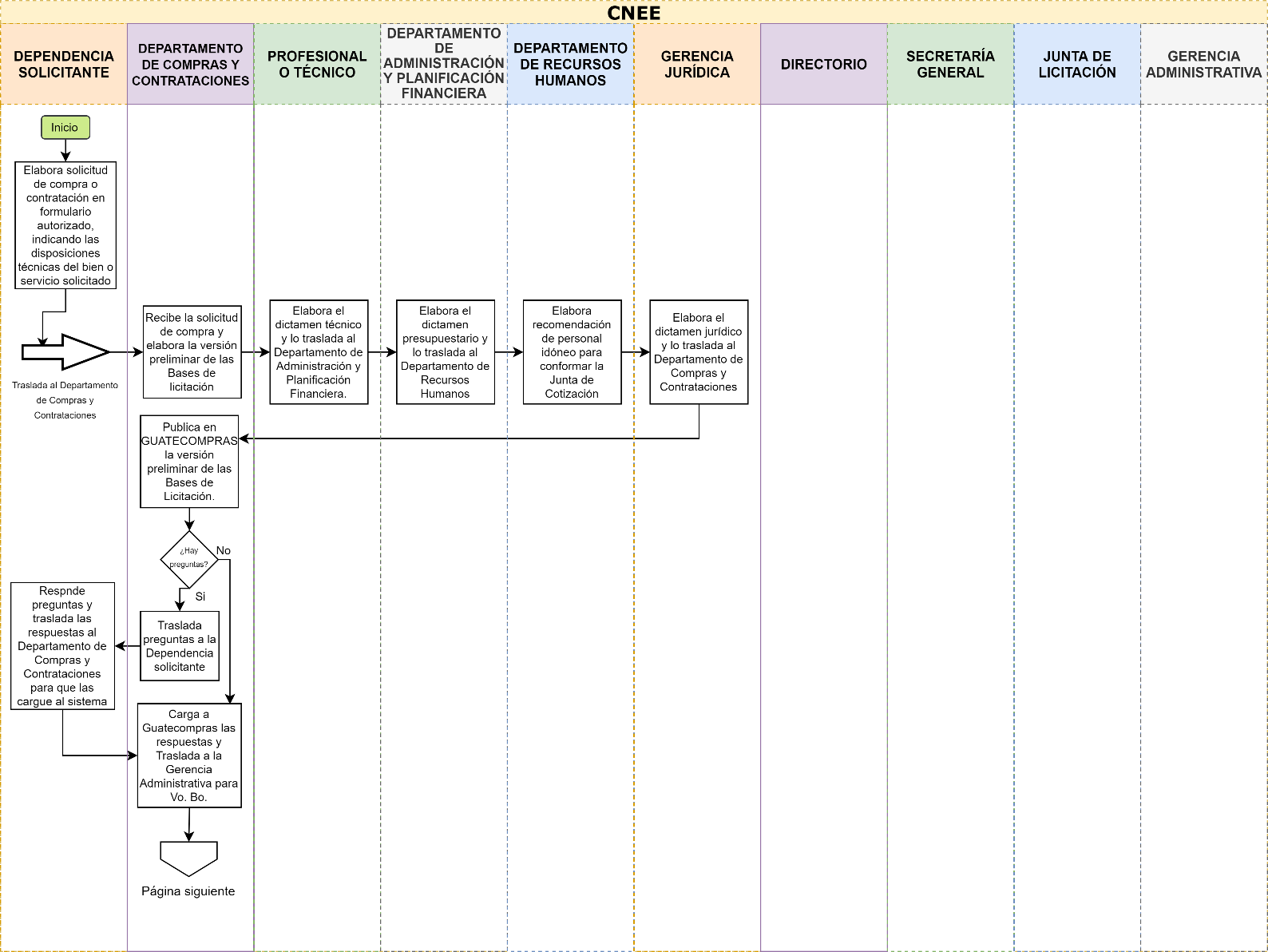 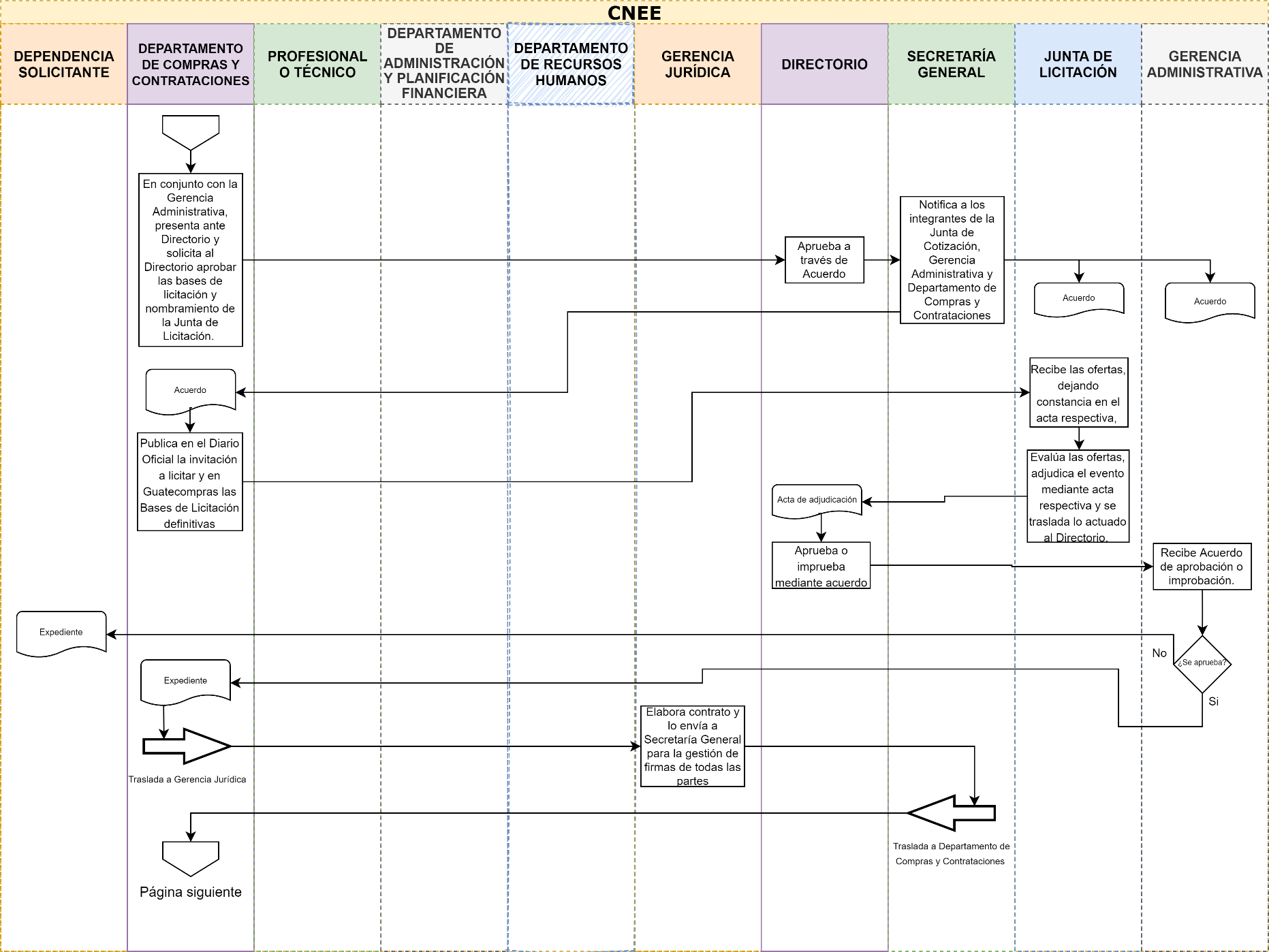 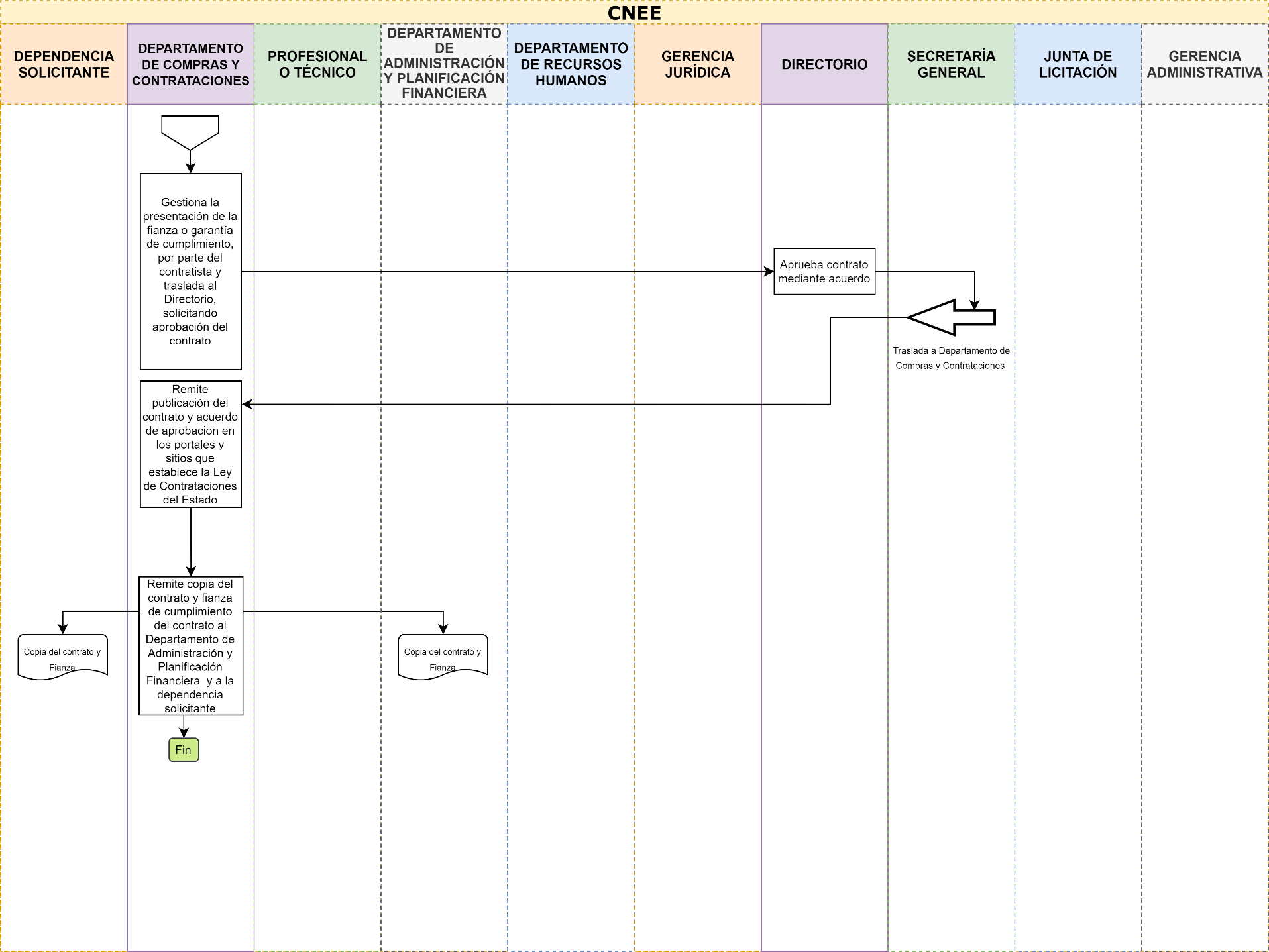 Diagrama de flujo del Procedimiento de Adquisición de bienes, suministros, obras y servicios en Modalidad de Proveedor Único (6GADCC1)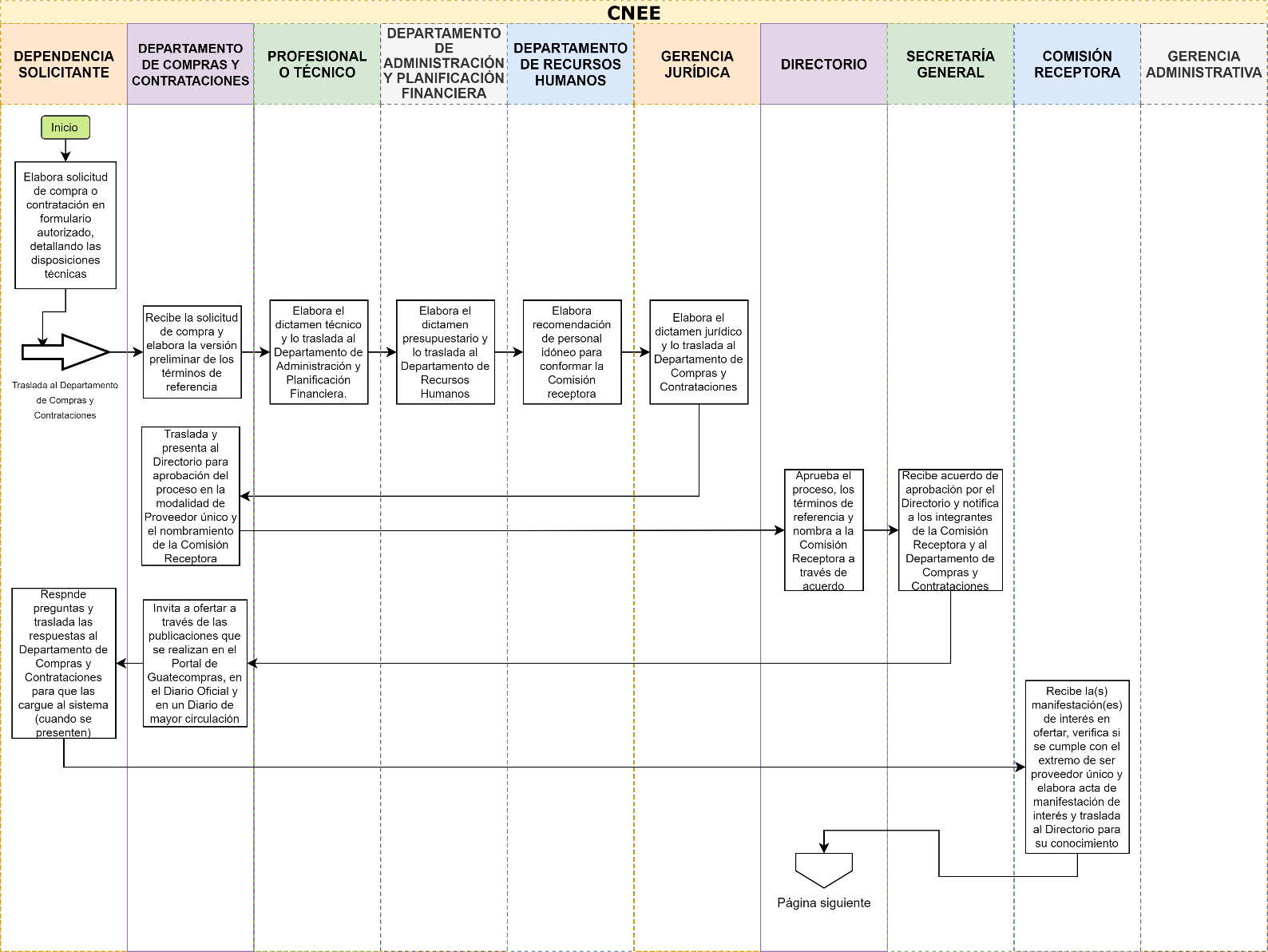 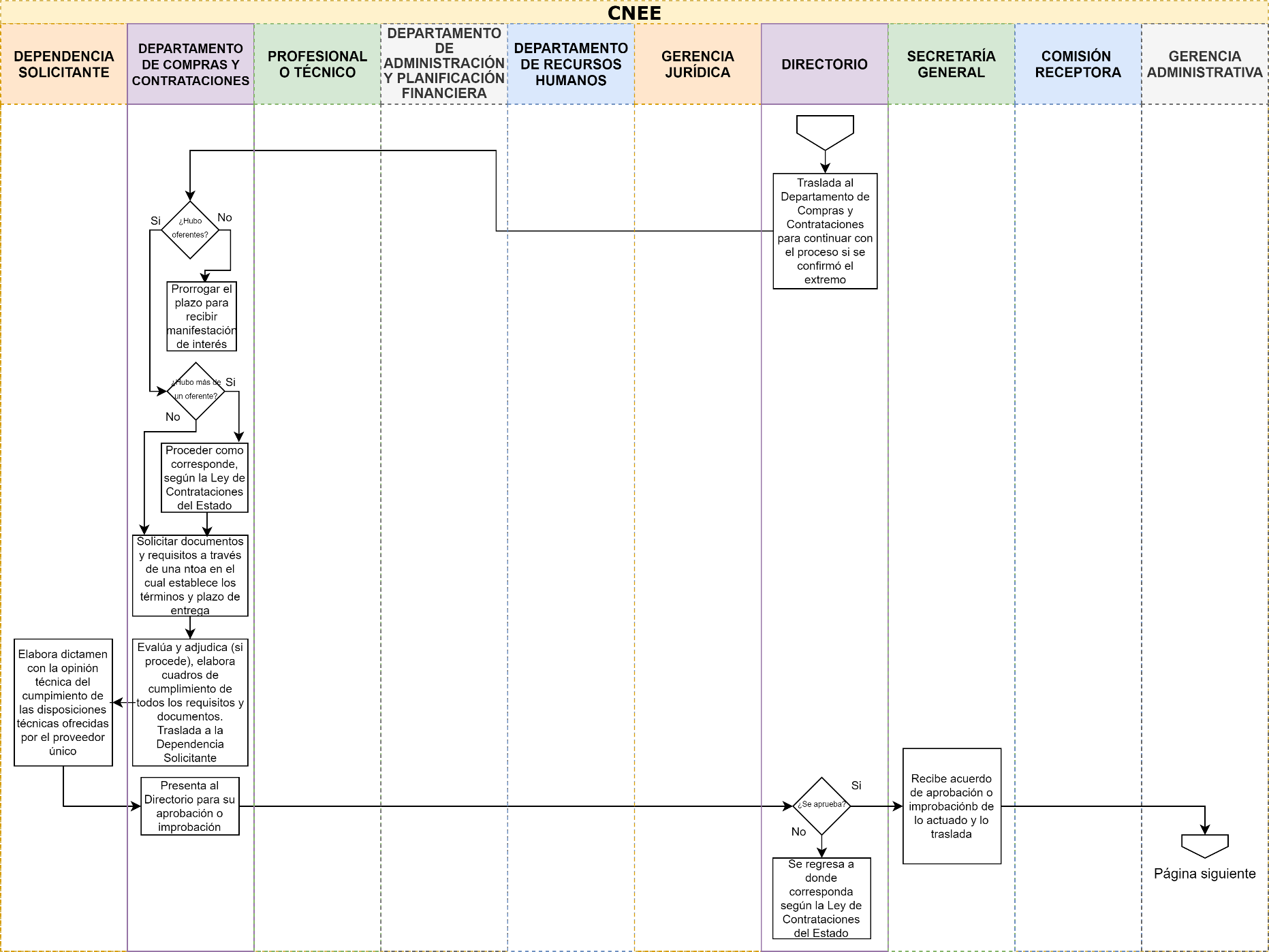 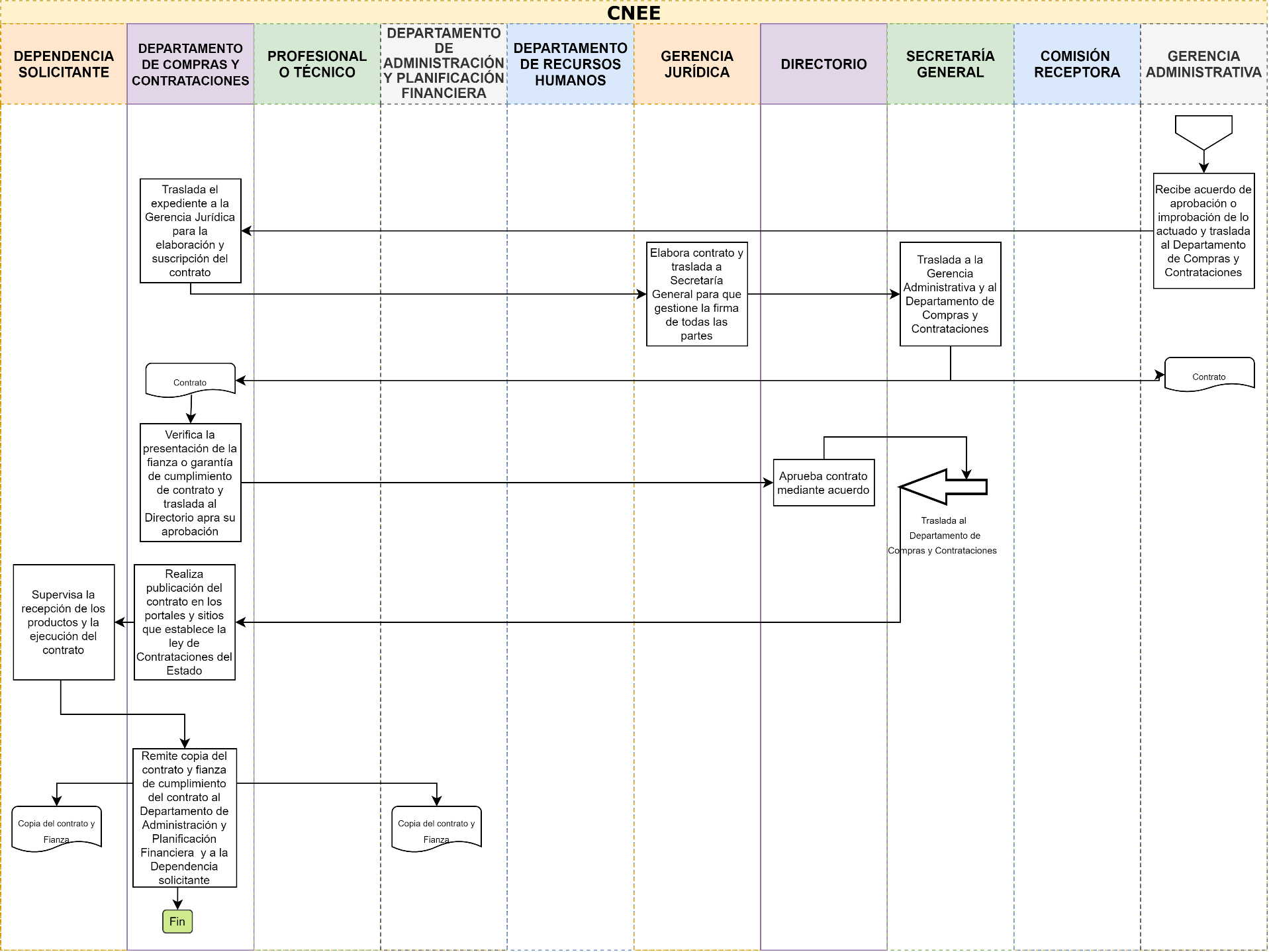 Diagrama de Flujo del Procedimiento de Integración de las Juntas de Cotización, Licitación o Calificación (7GADCC1)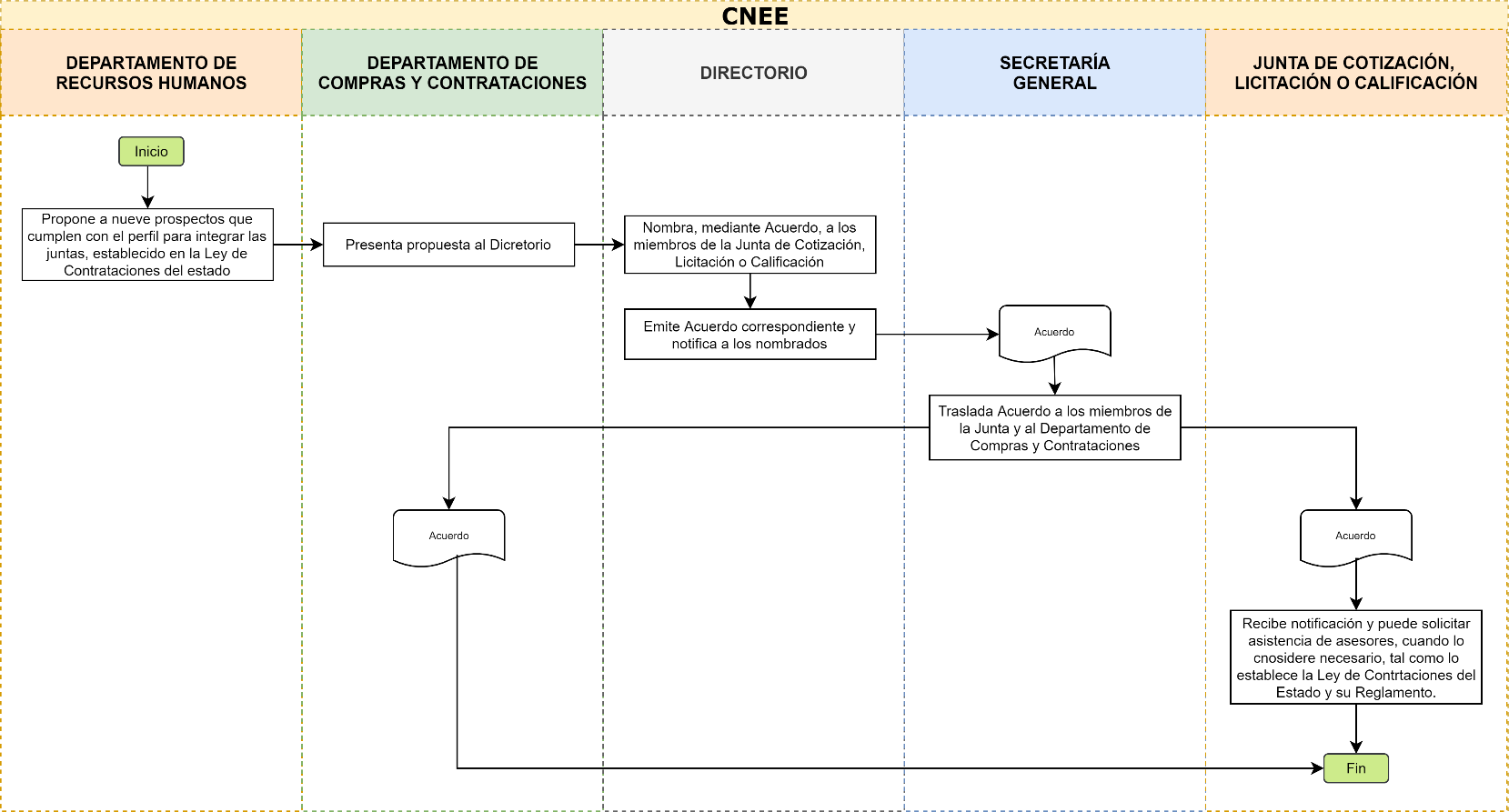 Diagrama de Flujo del Procedimiento de Adquisición de Bienes, Servicios y Suministros en Modalidad de Negociaciones con Entidades del Estado (8GADCC1)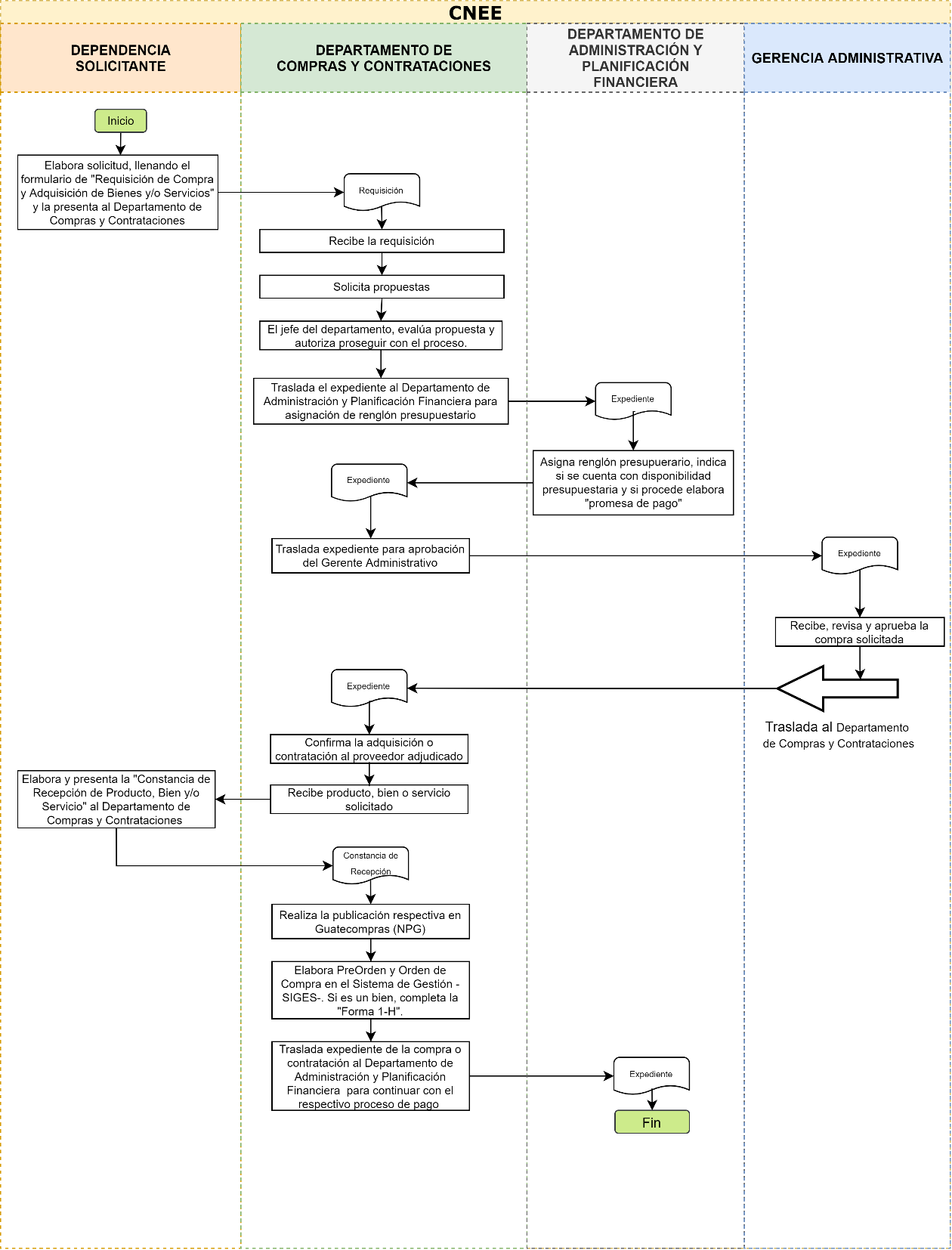 Diagrama de Flujo del Procedimiento de Adquisición de Bienes, Servicios y Suministros en Modalidad de Casos de Excepción (9GADCC1)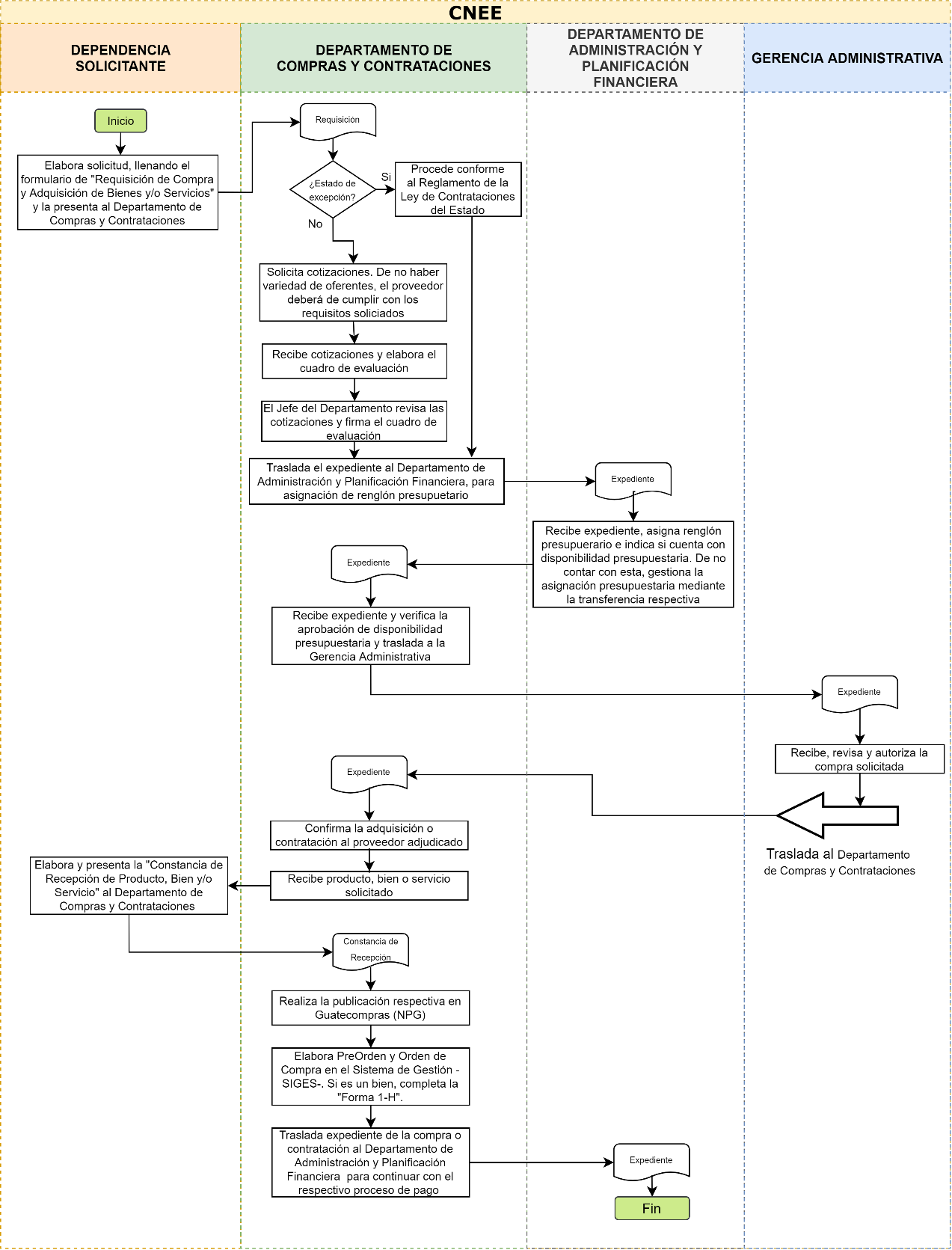 Diagrama de Flujo del Procedimiento de Selección, Evaluación y Reevaluación de Proveedores Críticos (10GADCC1)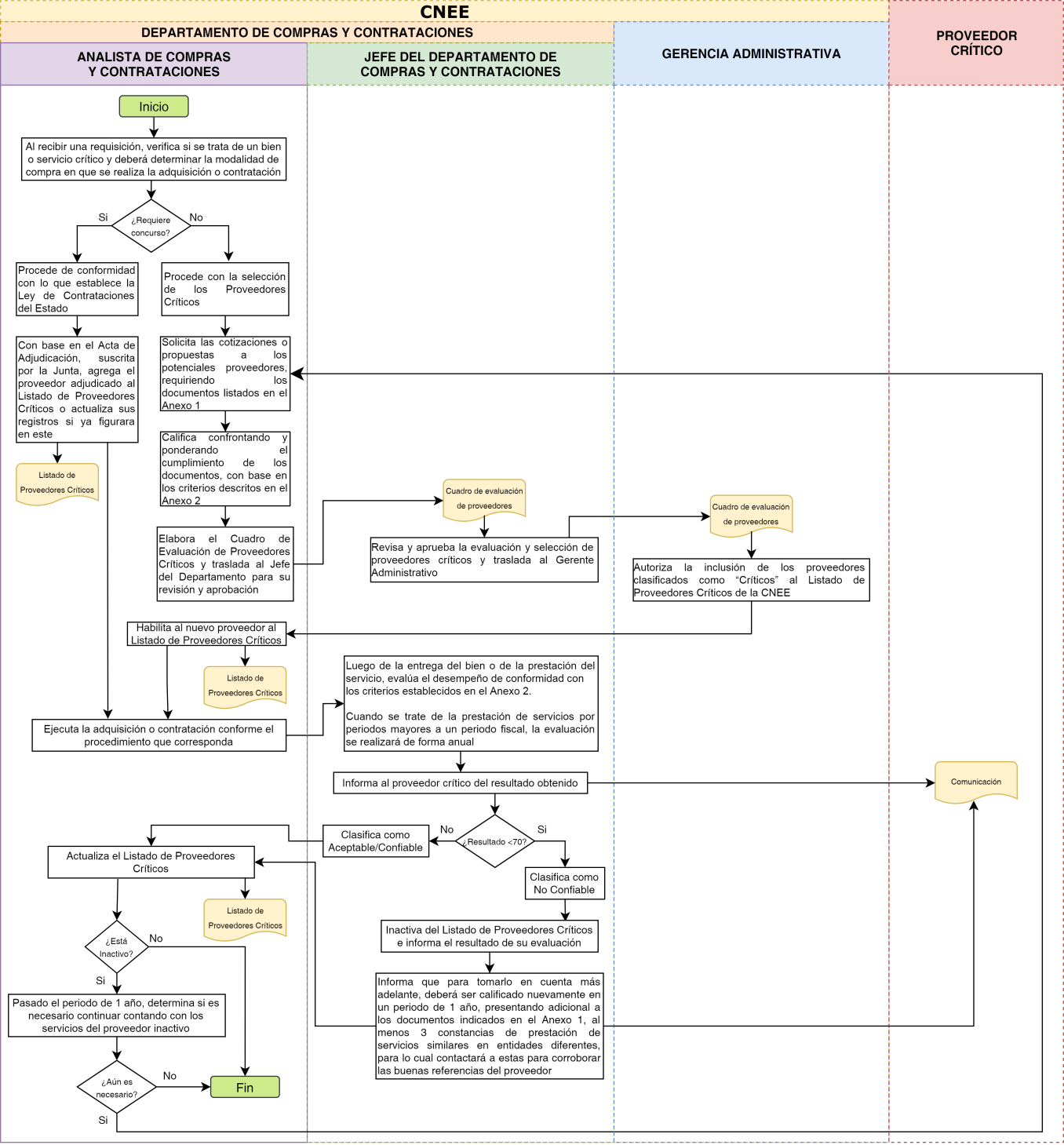 PROCEDIMIENTOS DE AUDITORÍA INTERNADiagrama de Flujo del Procedimiento de Elaboración e Implementación del Plan Anual de Auditoría Interna (1DIAIN0)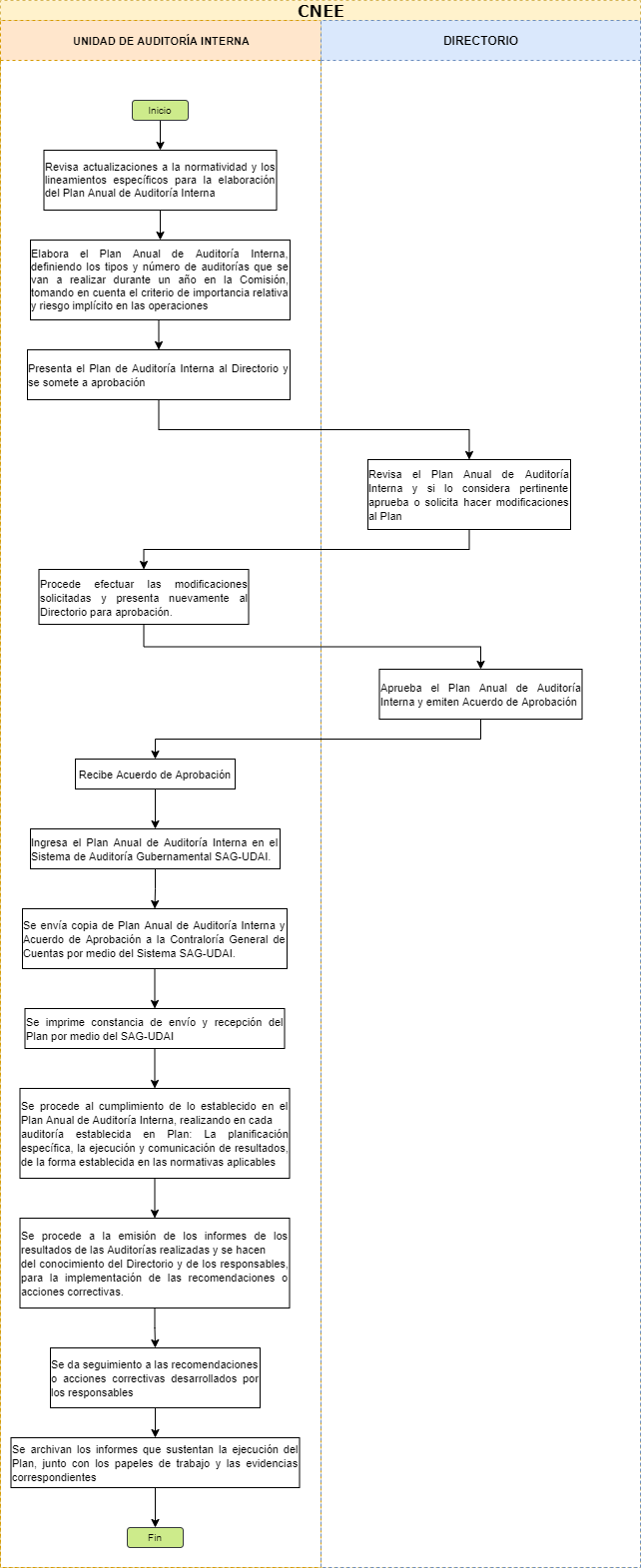 PROCEDIMIENTOS DE INFORMACIÓN PÚBLICADiagrama de Flujo del Procedimiento de Atención de solicitudes de información pública (1UDAIP0)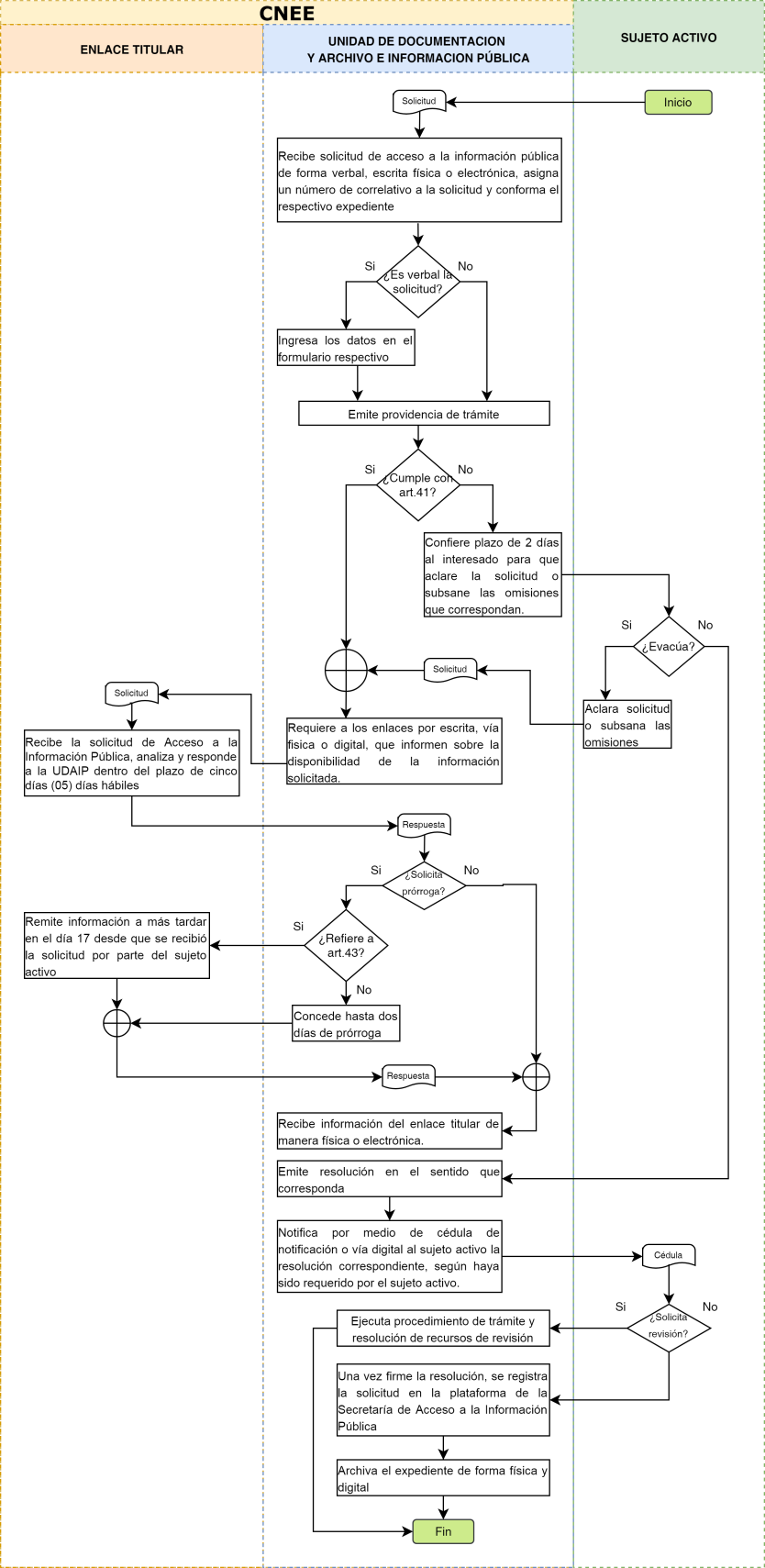 Diagrama de Flujo del Procedimiento  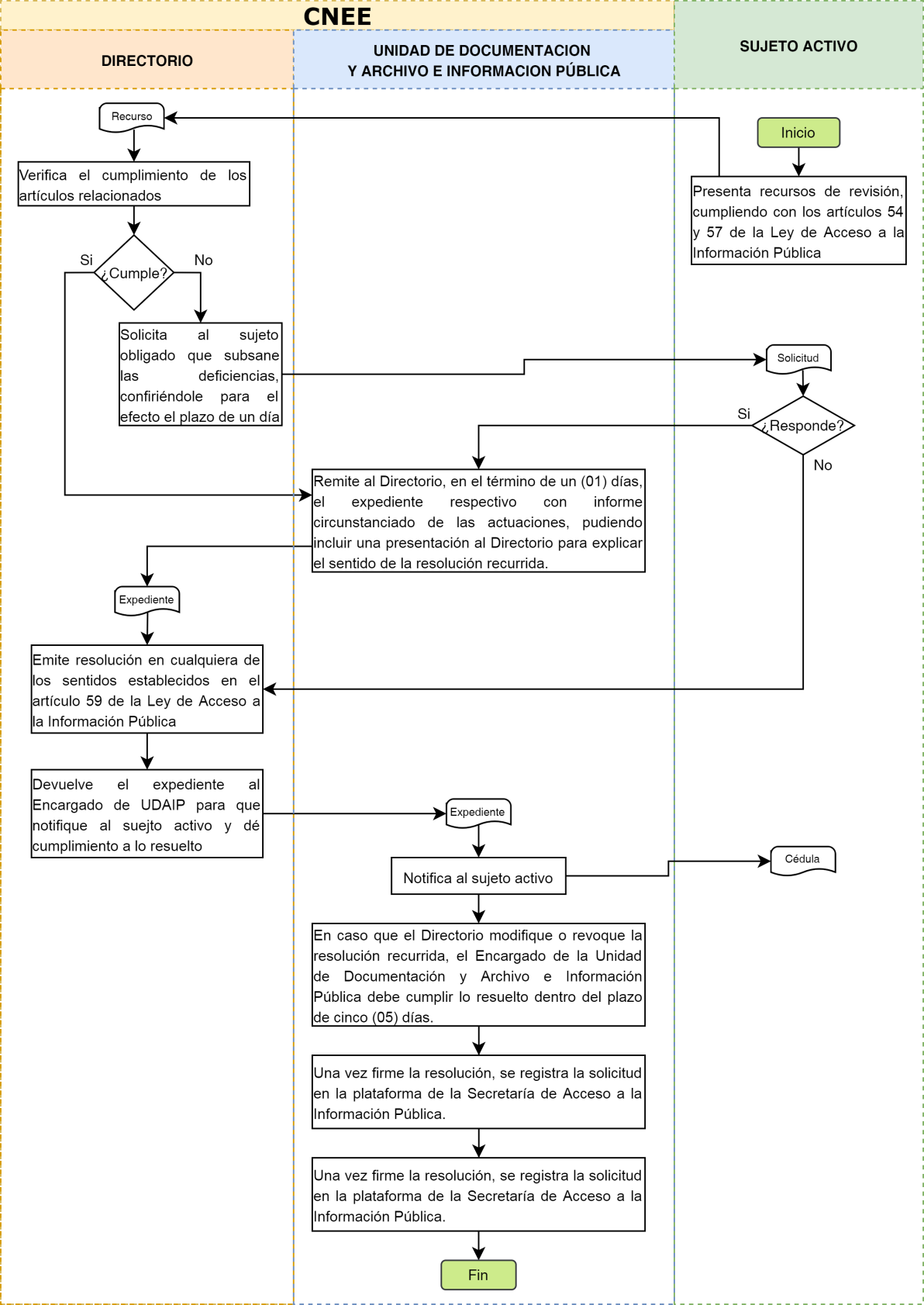 Diagrama de Flujo del Procedimiento de  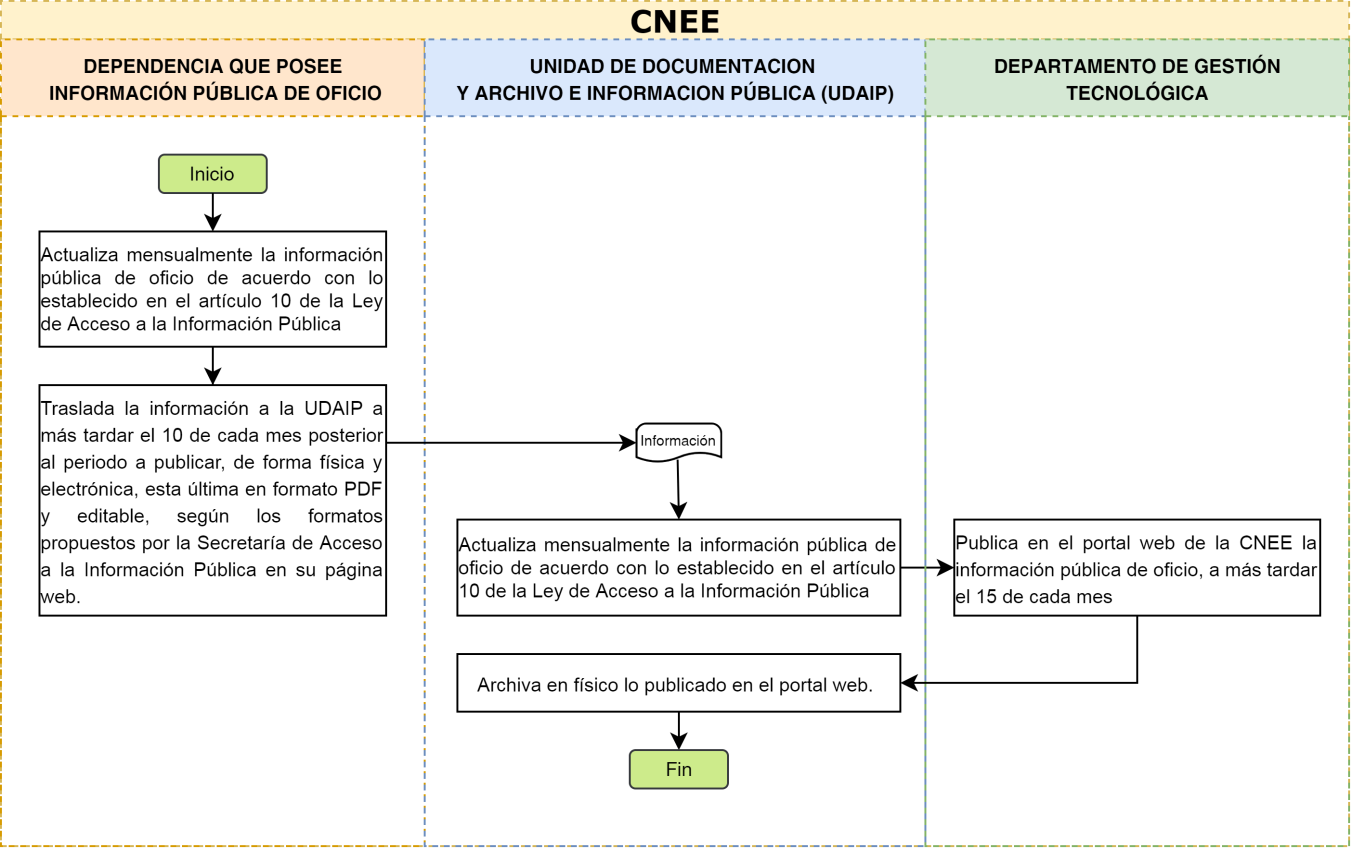 Diagrama de Flujo del Procedimiento de  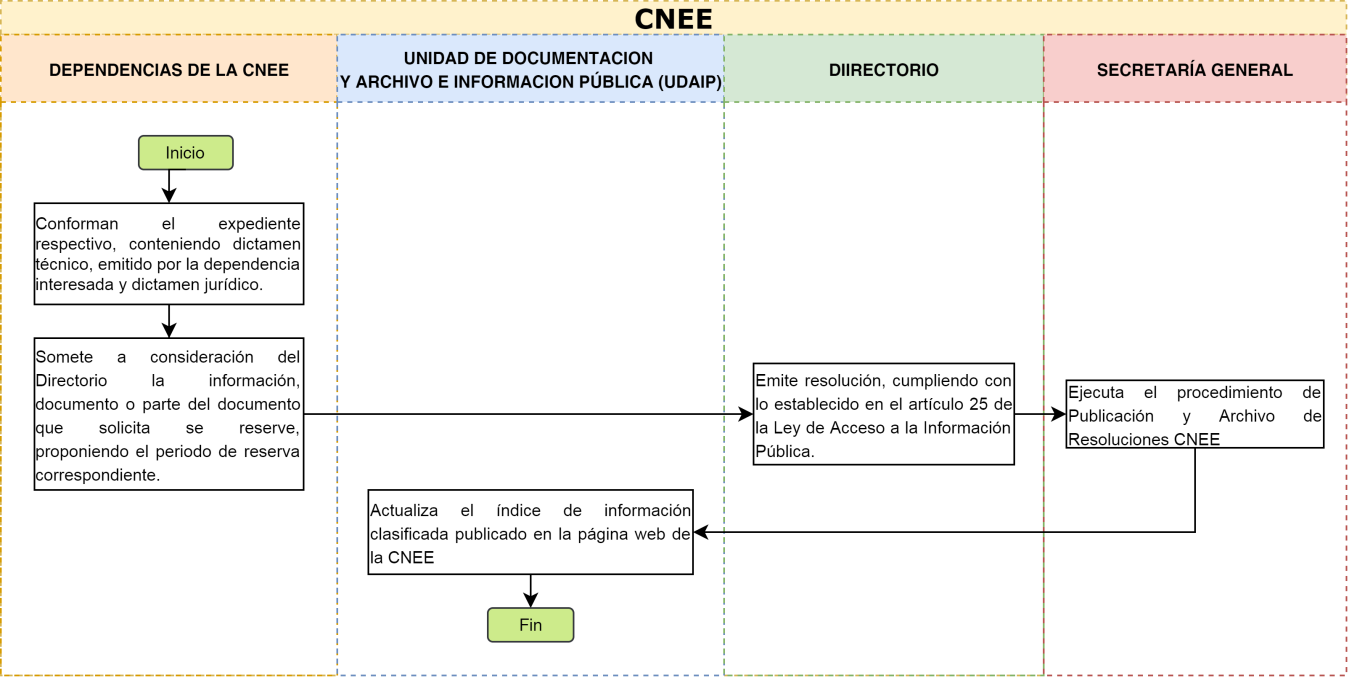 Diagrama de Flujo del Procedimiento de  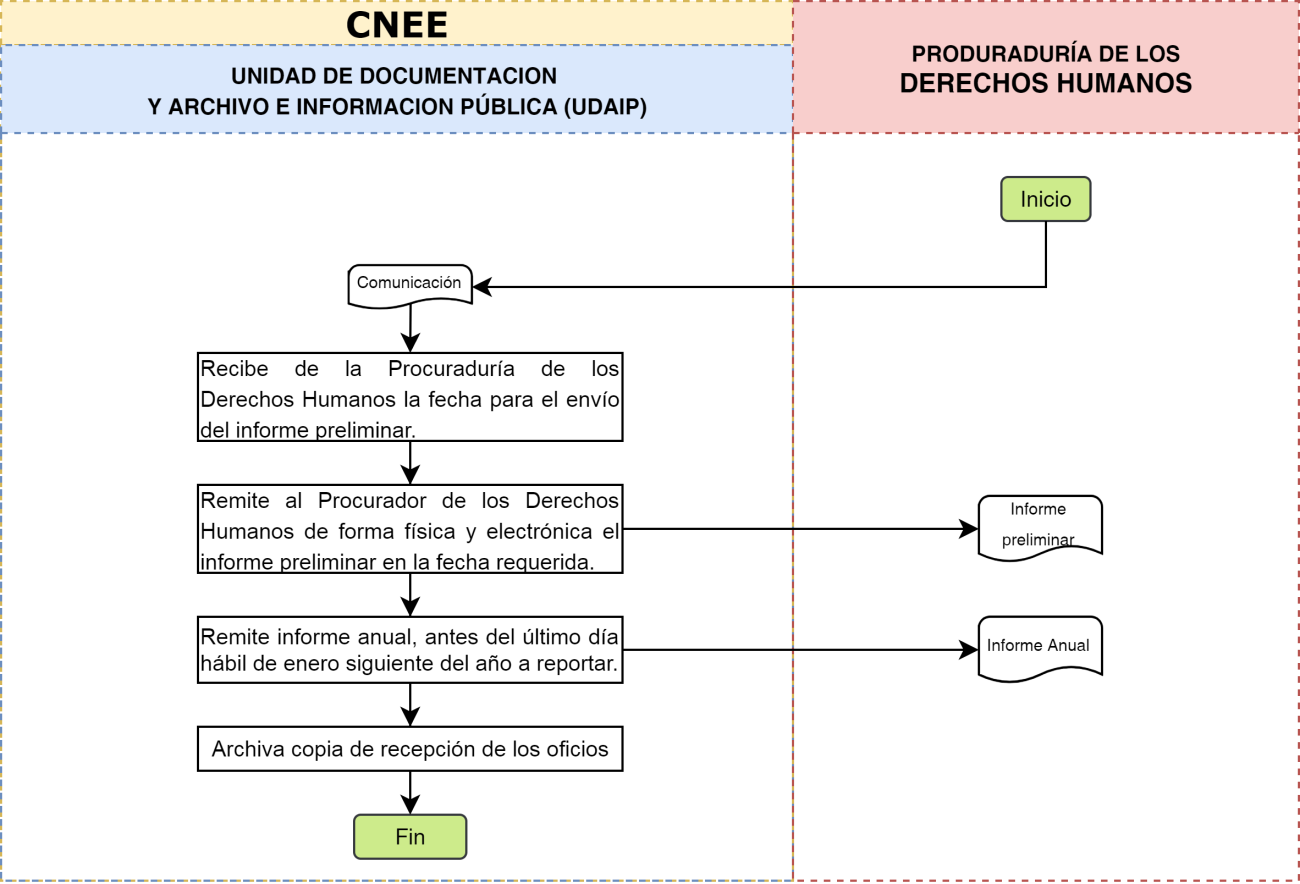 PROCEDIMIENTOS DE GESTIÓN JURÍDICADiagrama de Flujo del Procedimiento de Corrimiento de audiencias (1GJURD1)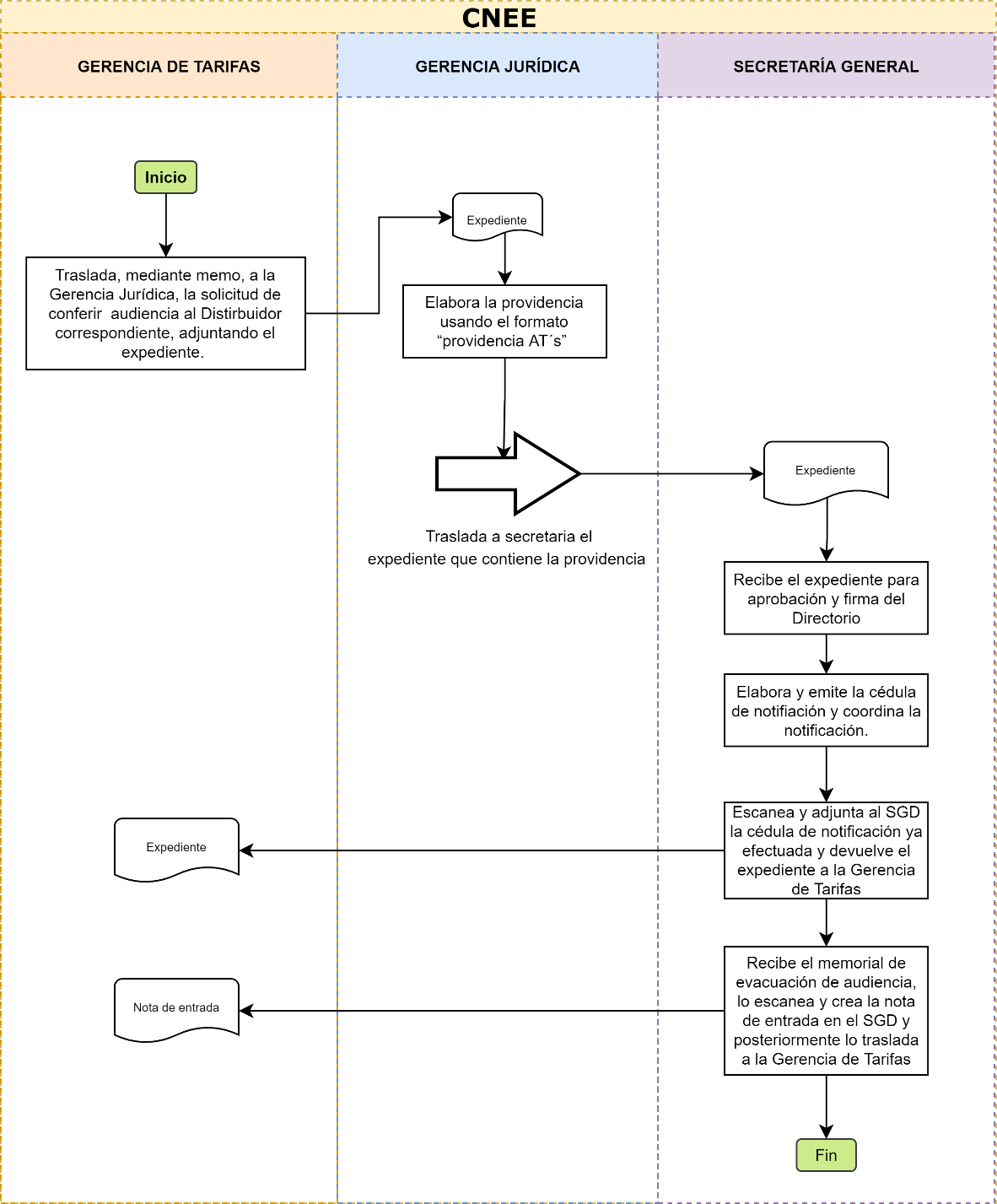 Diagrama de Flujo del Procedimiento de Emisión de resoluciones (2GJURD1)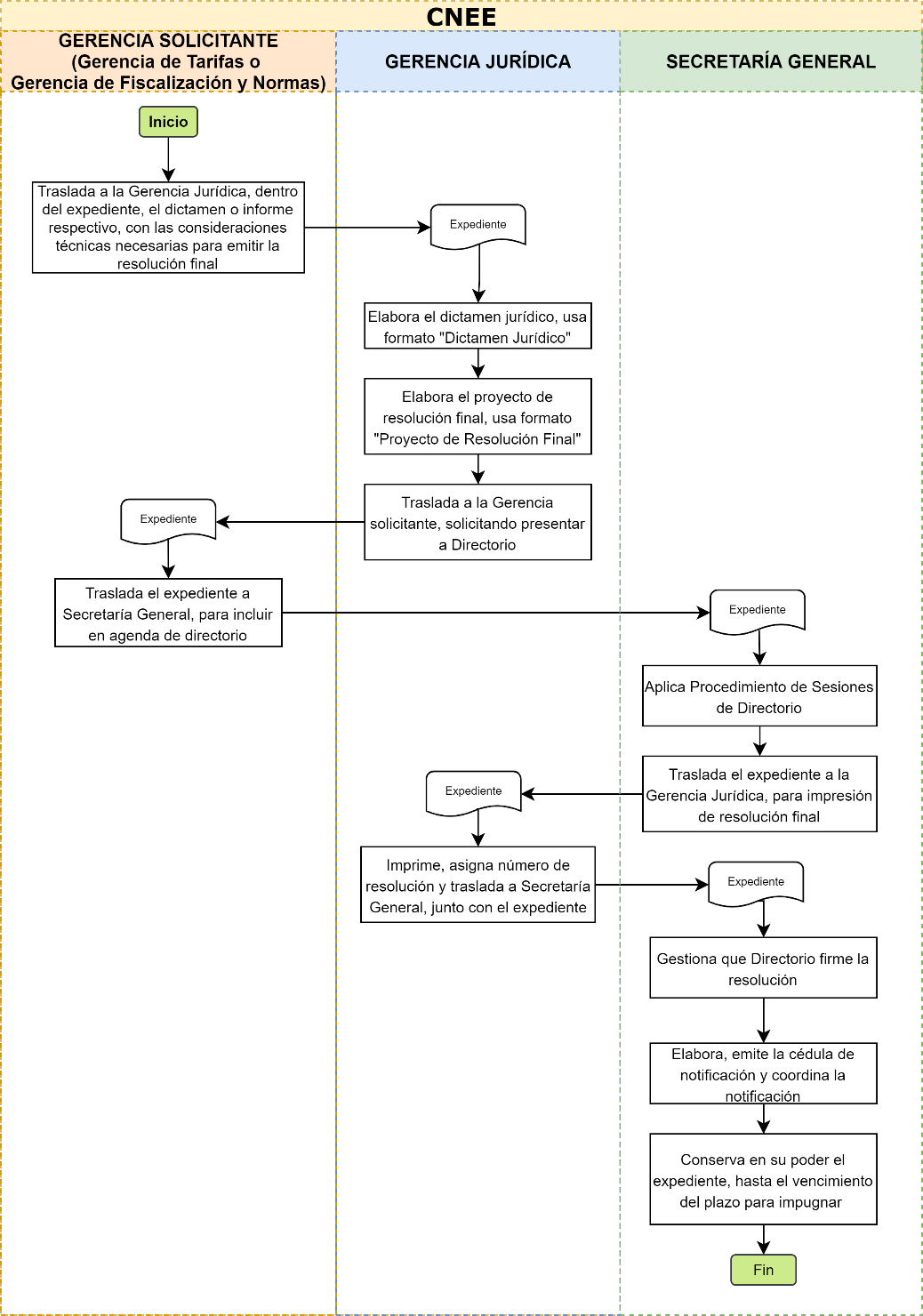 Diagrama de Flujo del Procedimiento de Revisión de Notas de Salida (3GJURD1)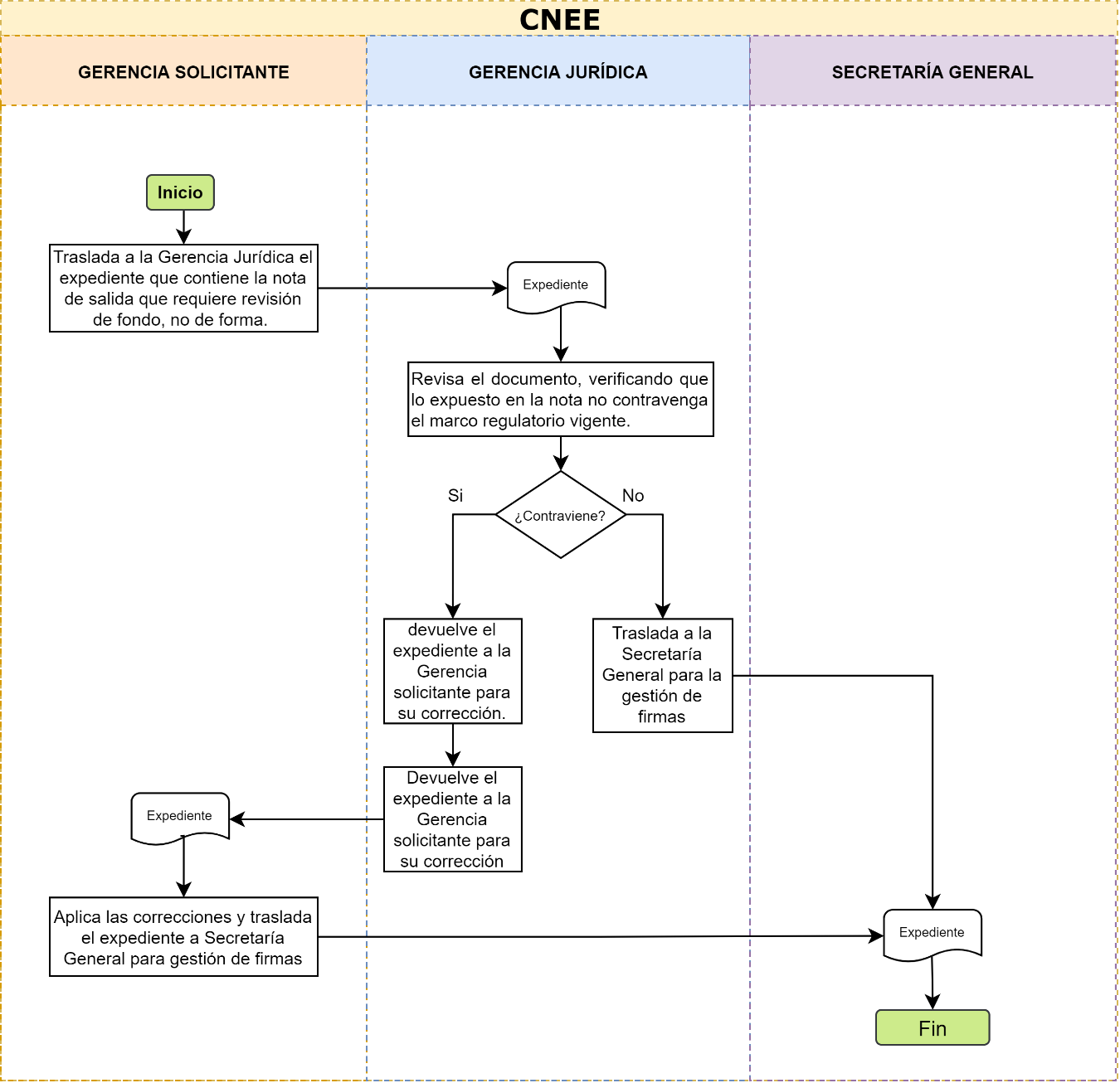 PROCEDIMIENTOS DE ALTA DIRECCIÓNDiagrama de Flujo del Procedimiento de Revisión por la Dirección (1DIREC1)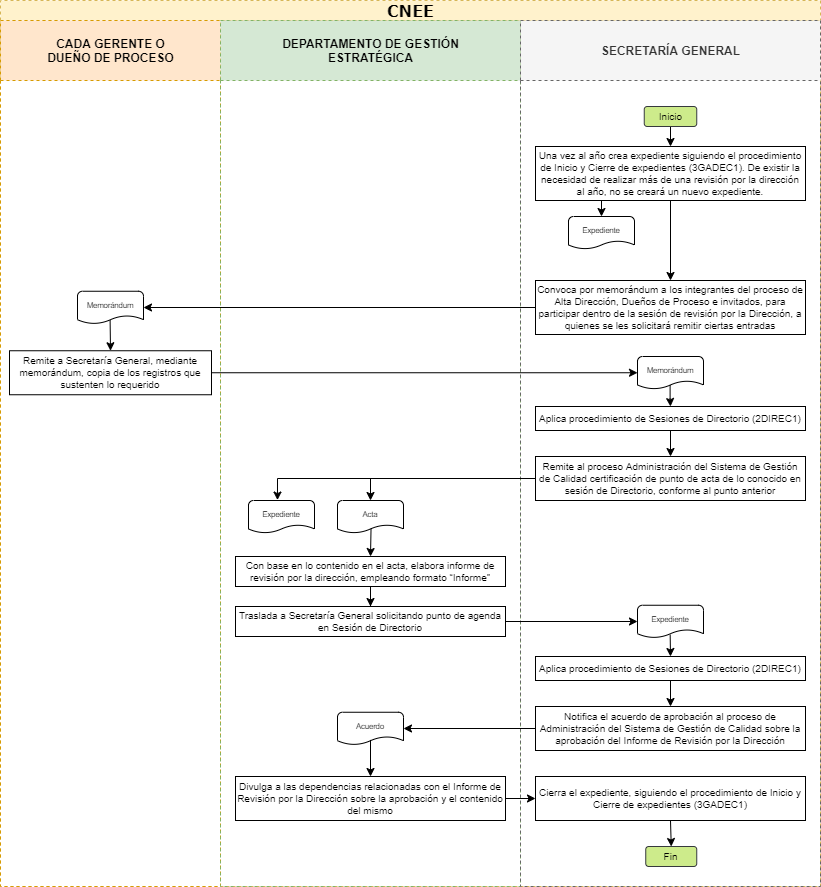 Diagrama de Flujo del Procedimiento de Sesiones de Directorio (2DIREC1)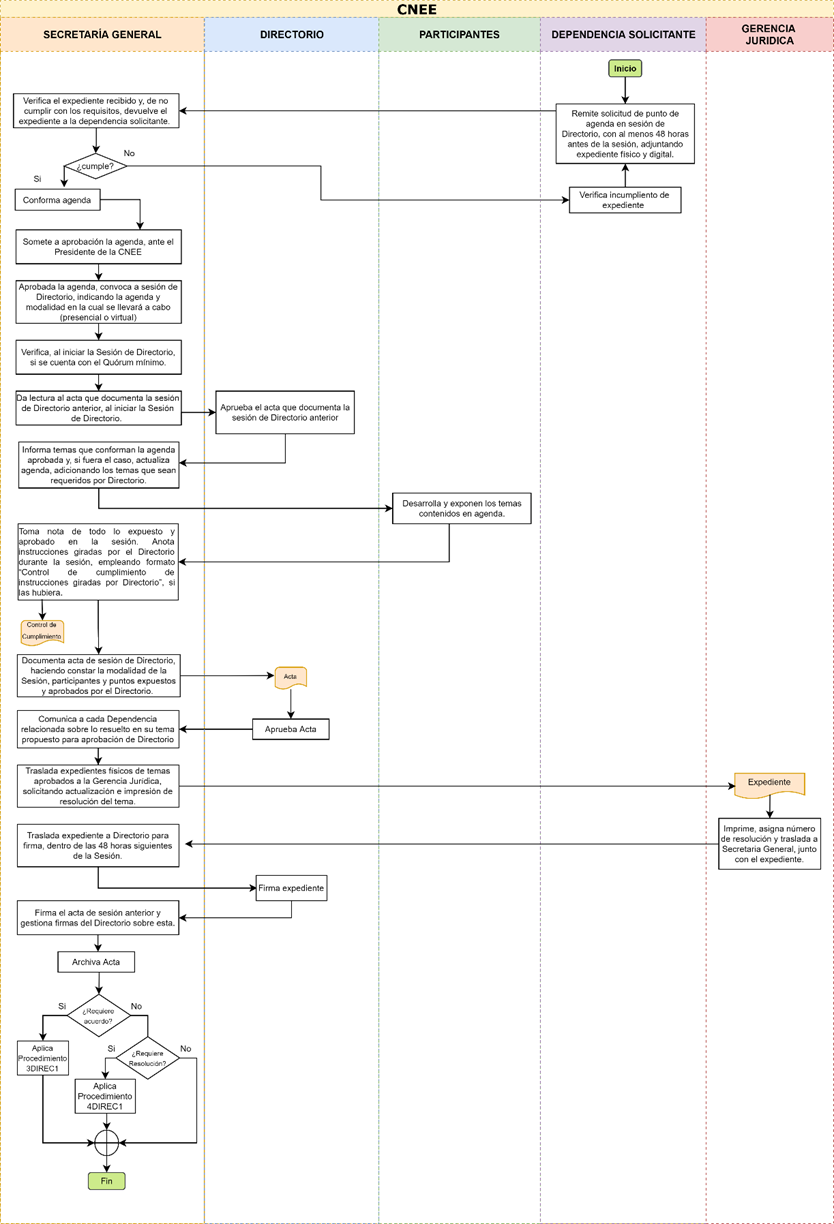 Diagrama de Flujo del Procedimiento de Elaboración de Acuerdos (3DIREC1)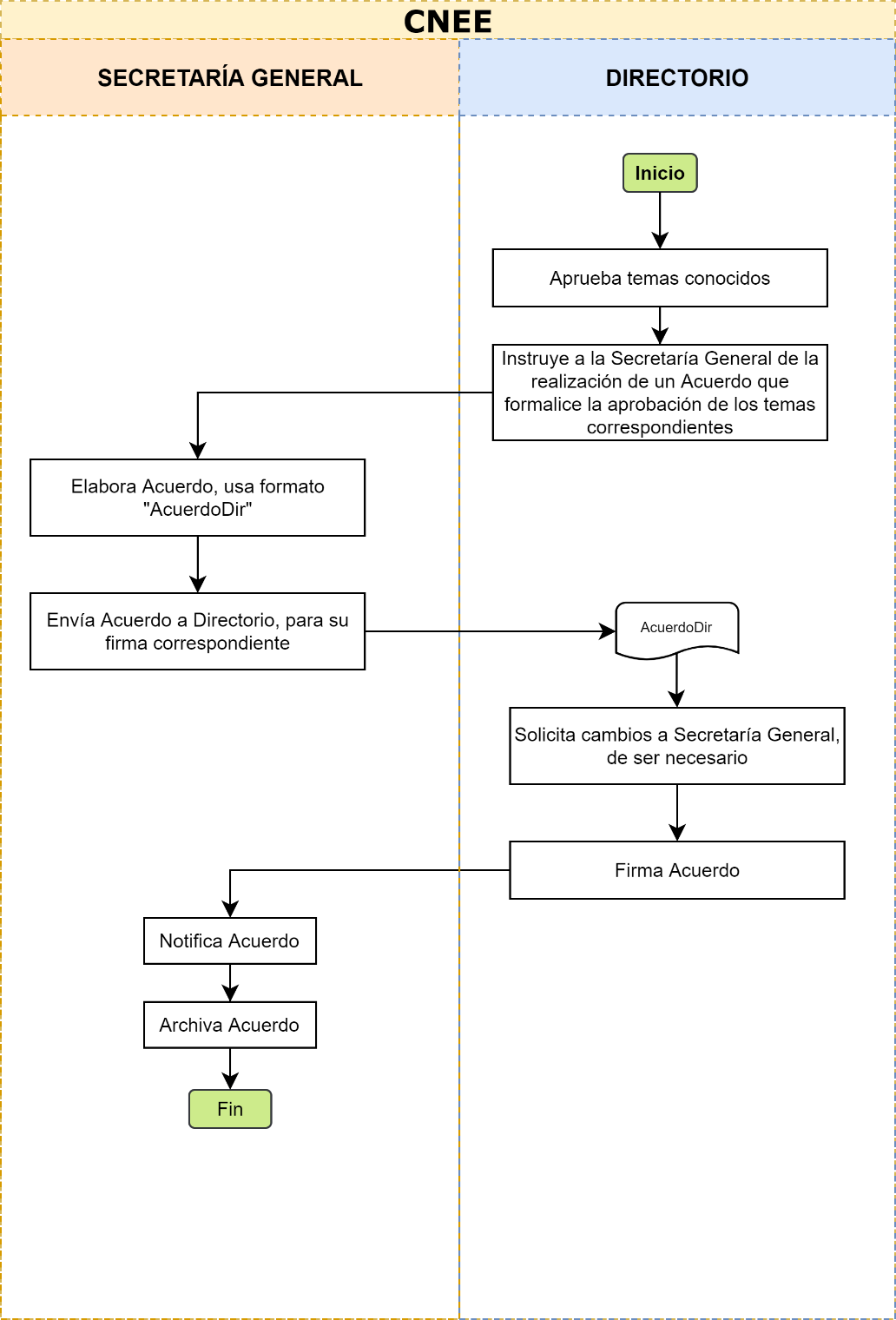 Diagrama de Flujo del Procedimiento de Publicación y archivo de Resoluciones CNEE (4DIREC1)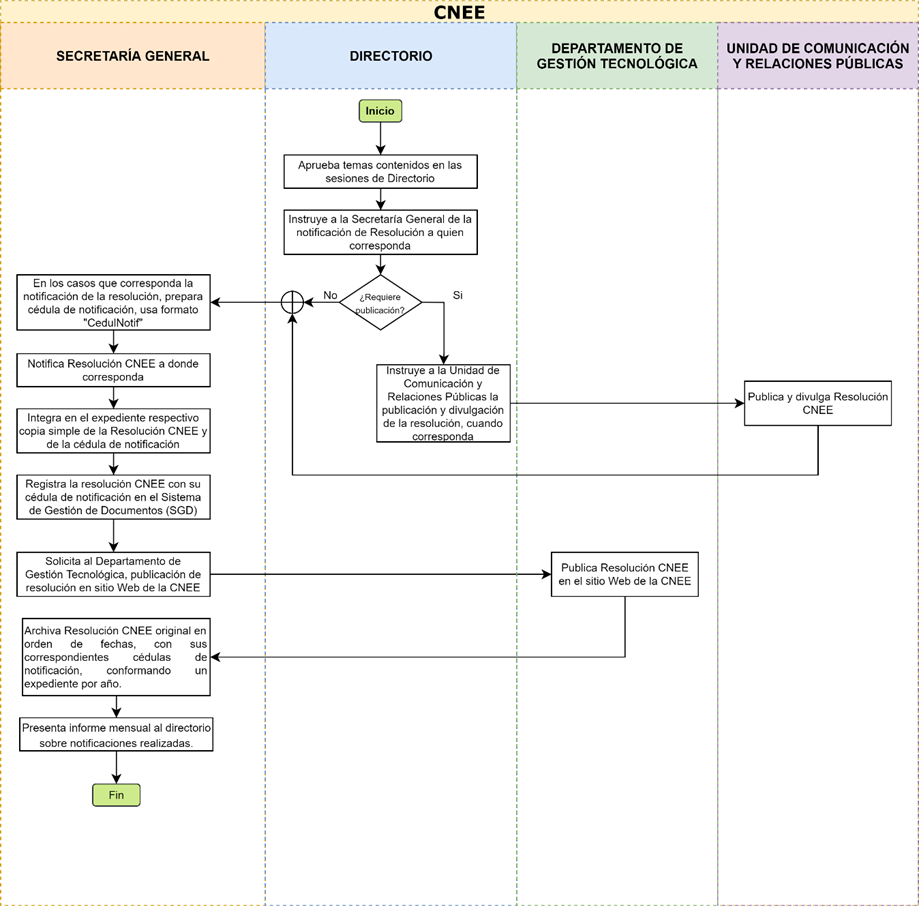 PROCEDIMIENTOS DE MANTENIMIENTO DE INFRAESTRUCTURADiagrama de Flujo del Procedimiento de Mantenimiento Preventivo de Oficinas e Instalaciones (1GADCC2)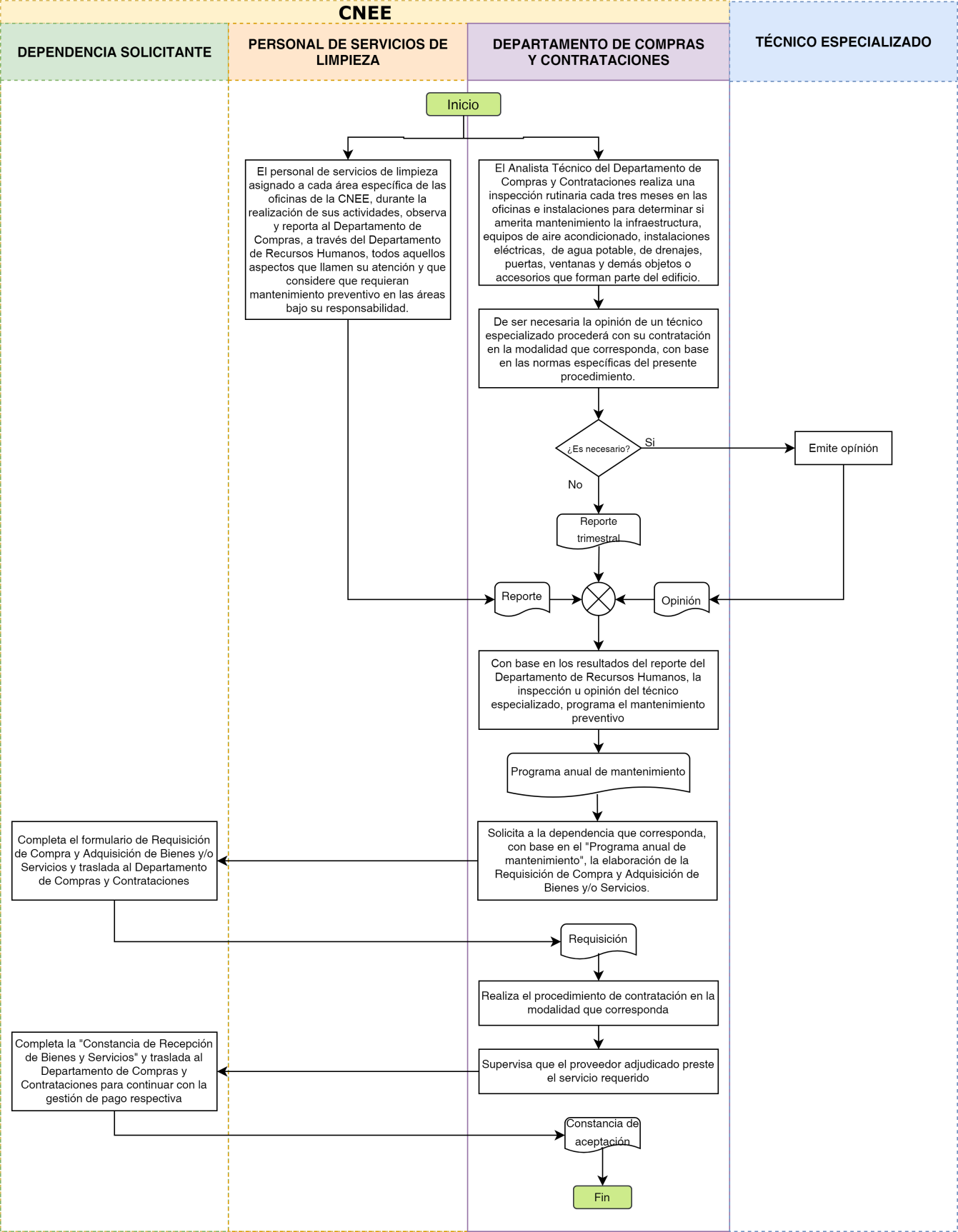 Diagrama de Flujo del Procedimiento de Mantenimiento de Vehículos (2GADCC2)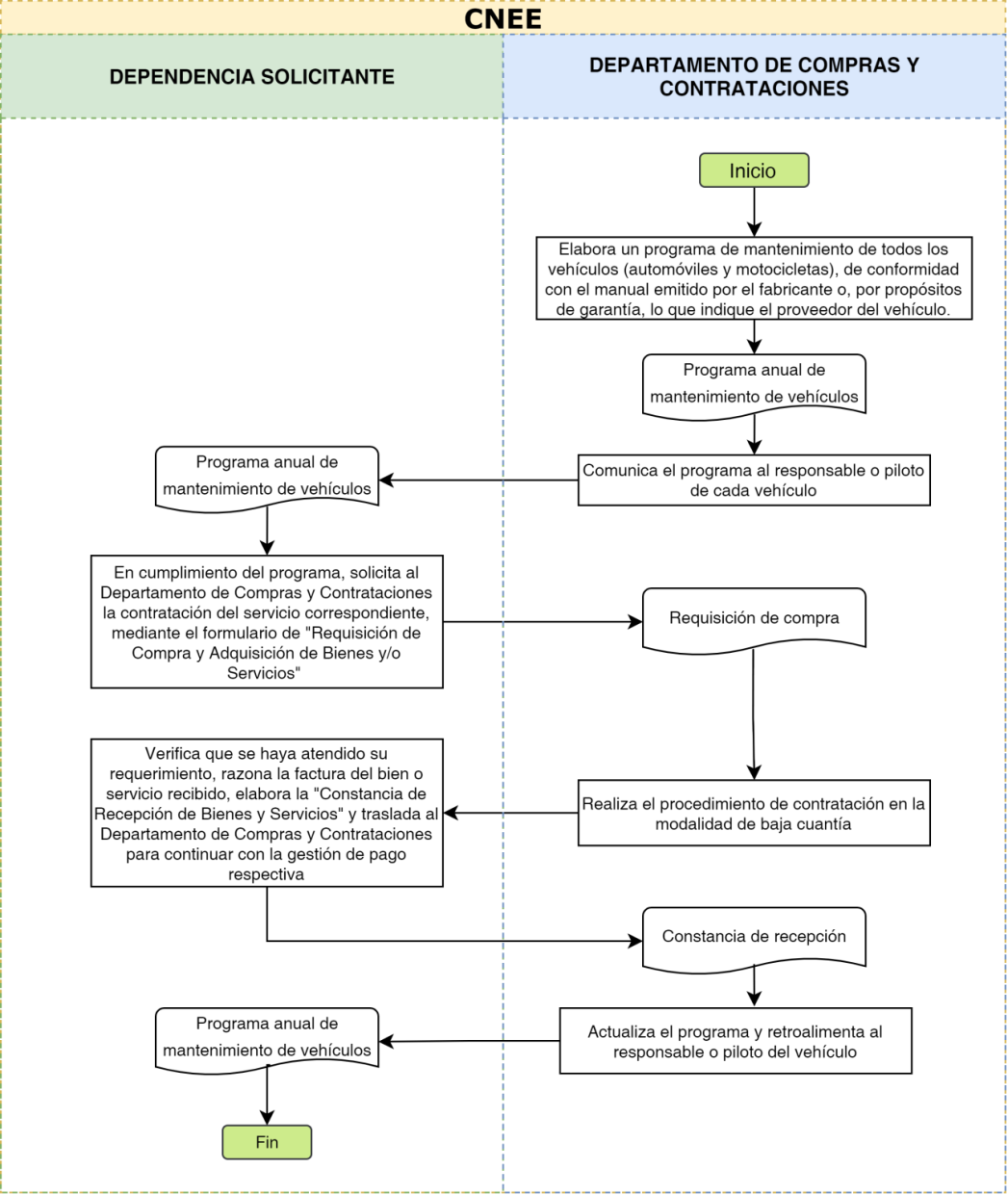 Diagrama de Flujo del Procedimiento de Mantenimiento Correctivo de Oficinas e Instalaciones (3GADCC2)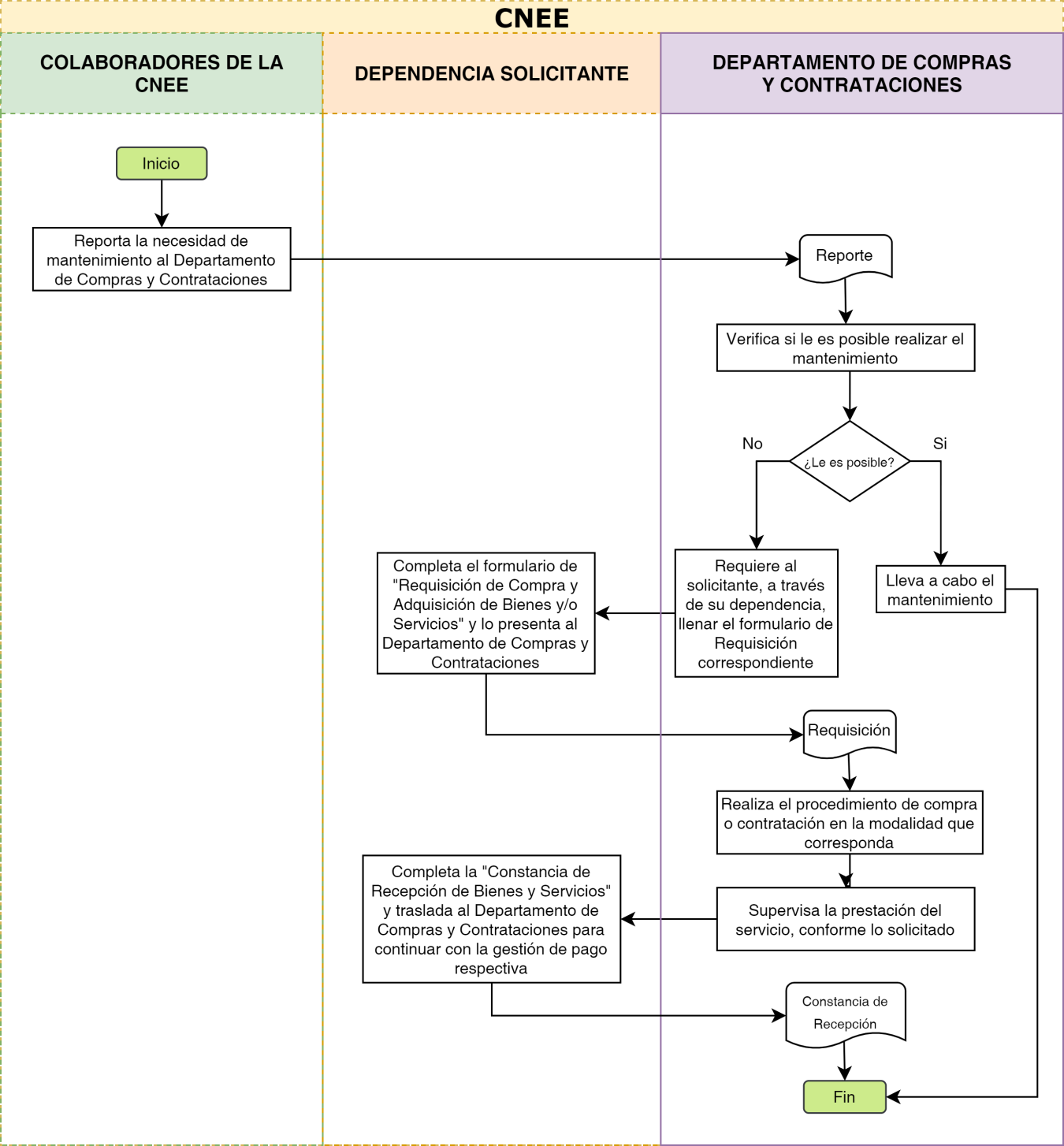 PROCEDIMIENTOS DE DENUNCIAS Y ATENCIÓN AL USUARIODiagrama de Flujo del Procedimiento de Gestión de denuncias (1GFDAU1)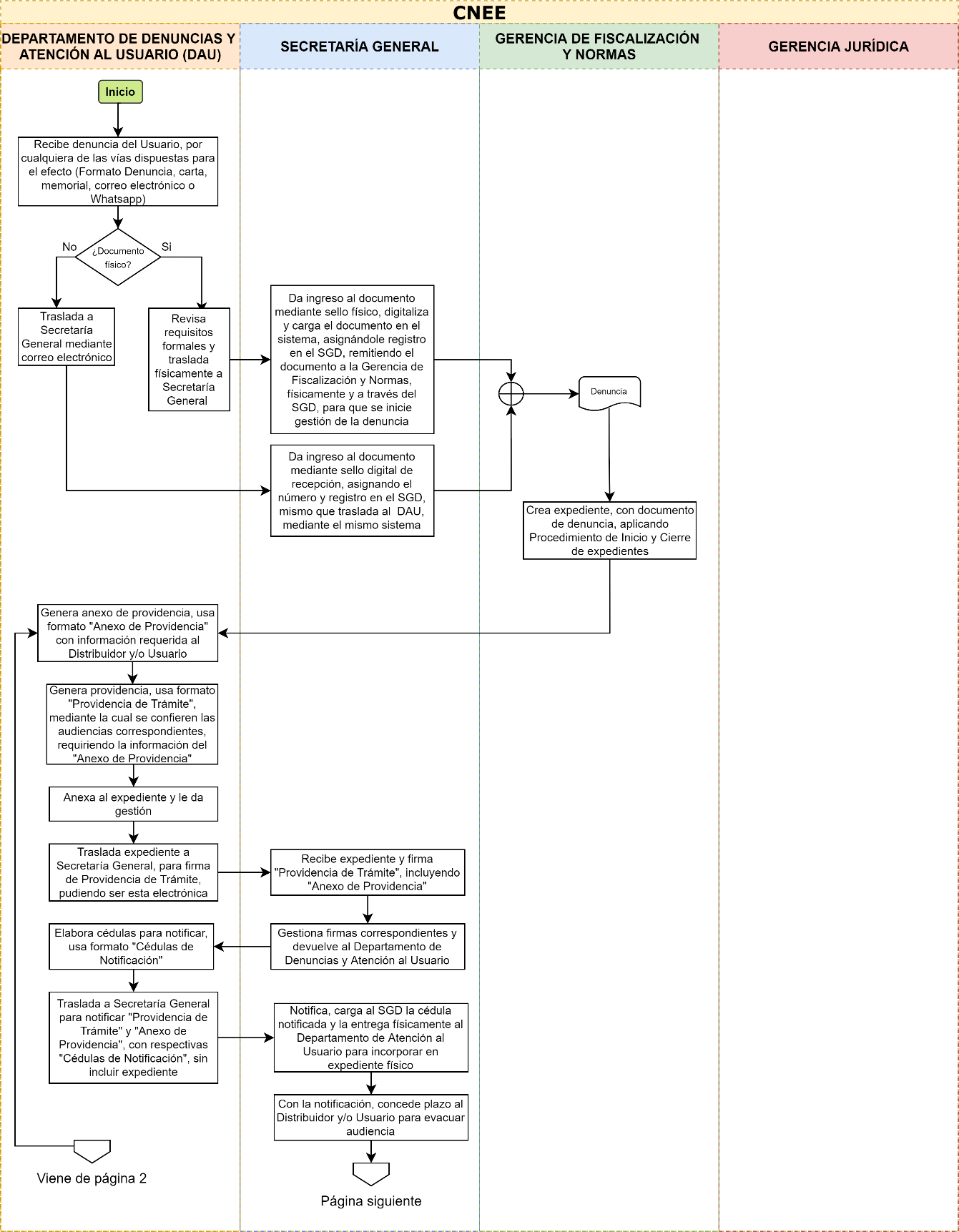 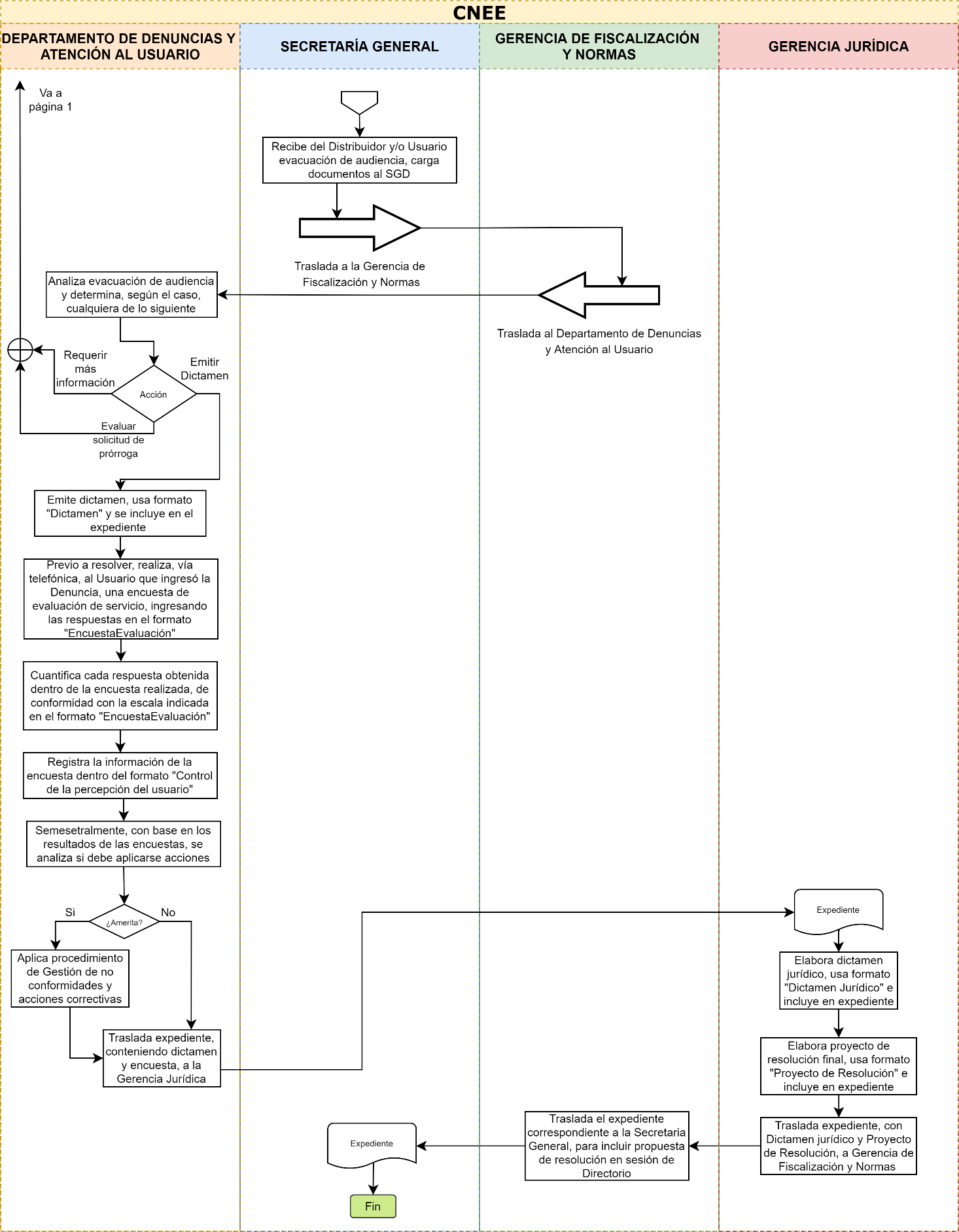 PROCEDIMIENTOS DE DEFINICIÓN DE TARIFAS DE DISTRIBUCIÓNDiagrama de Flujo del Procedimiento de Ajustes tarifarios (1GTTAT1)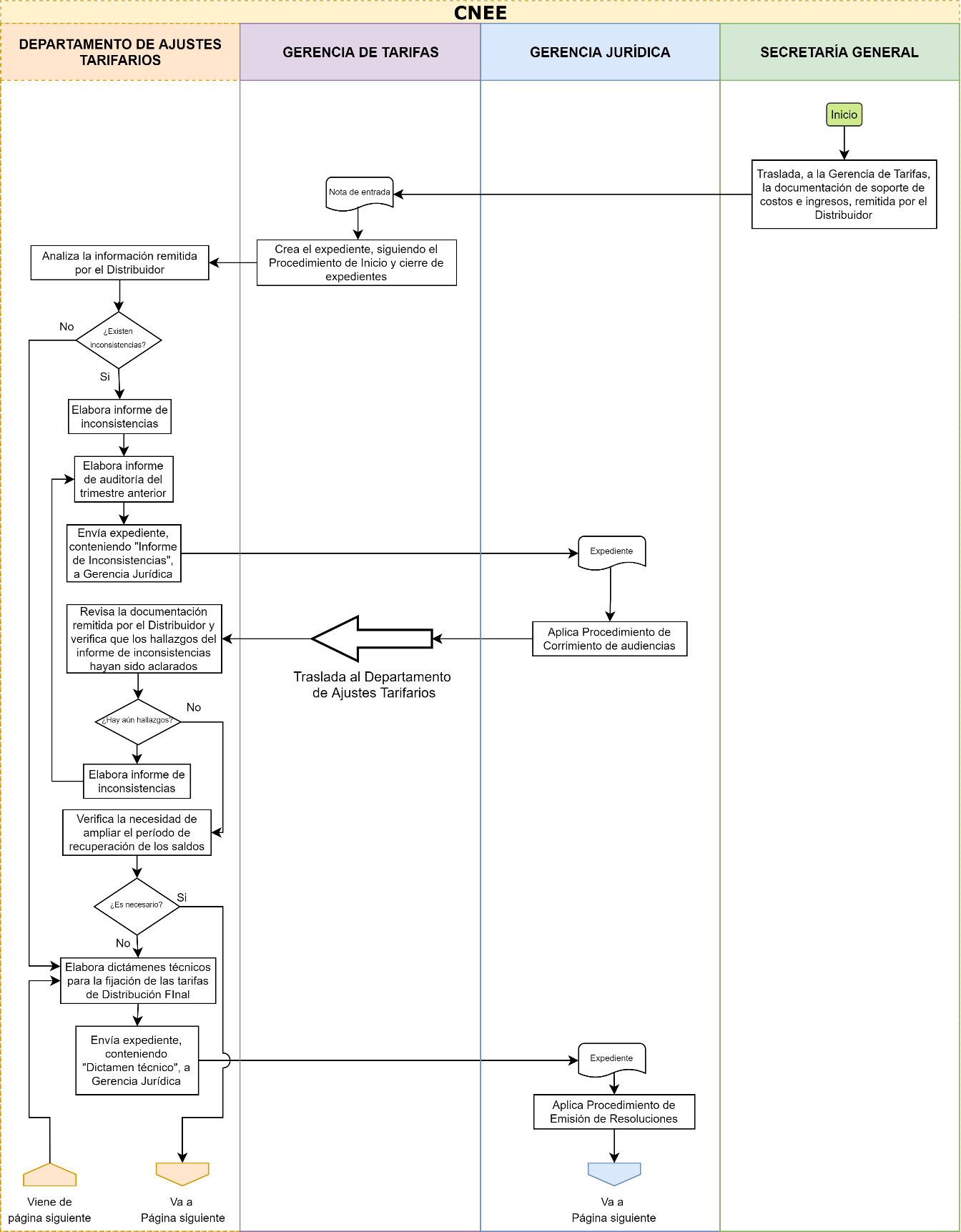 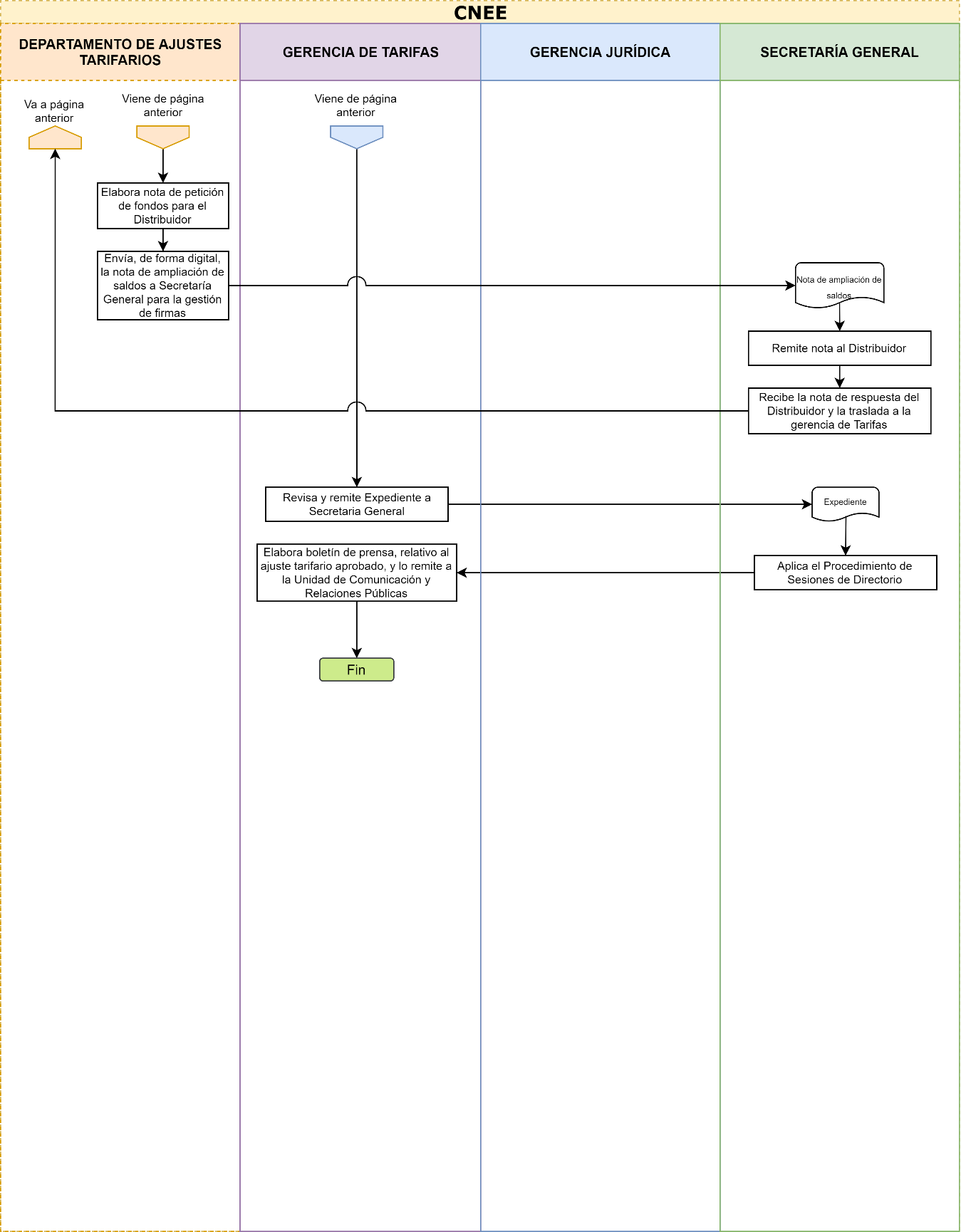 Diagrama de Flujo del Procedimiento de Establecimiento de tarifas base (2GTTAT1)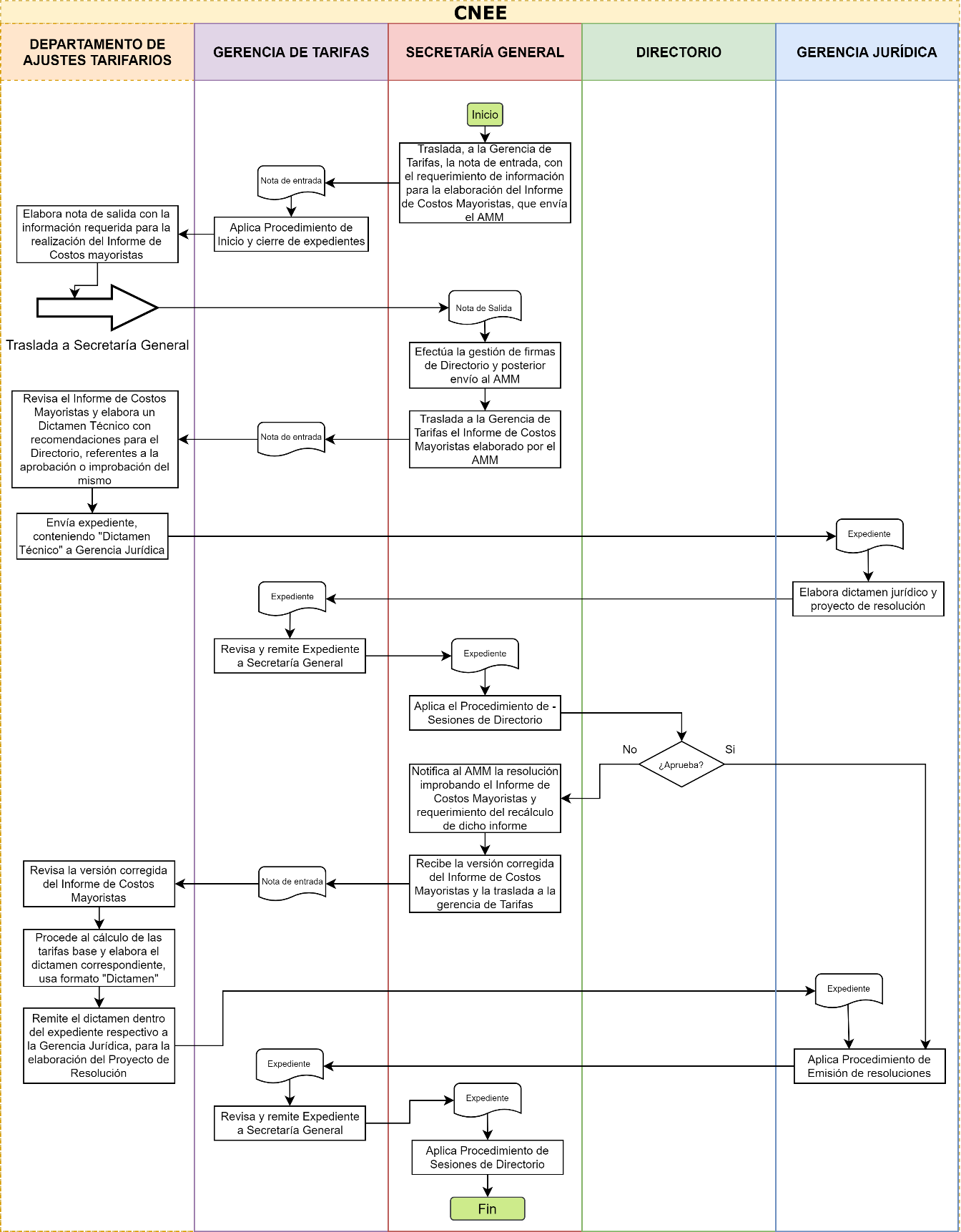 Diagrama de Flujo del Procedimiento de Definición de Términos de Referencia para la elaboración del Estudio del Valor Agregado de Distribución (EVAD) (3GTTAT1) 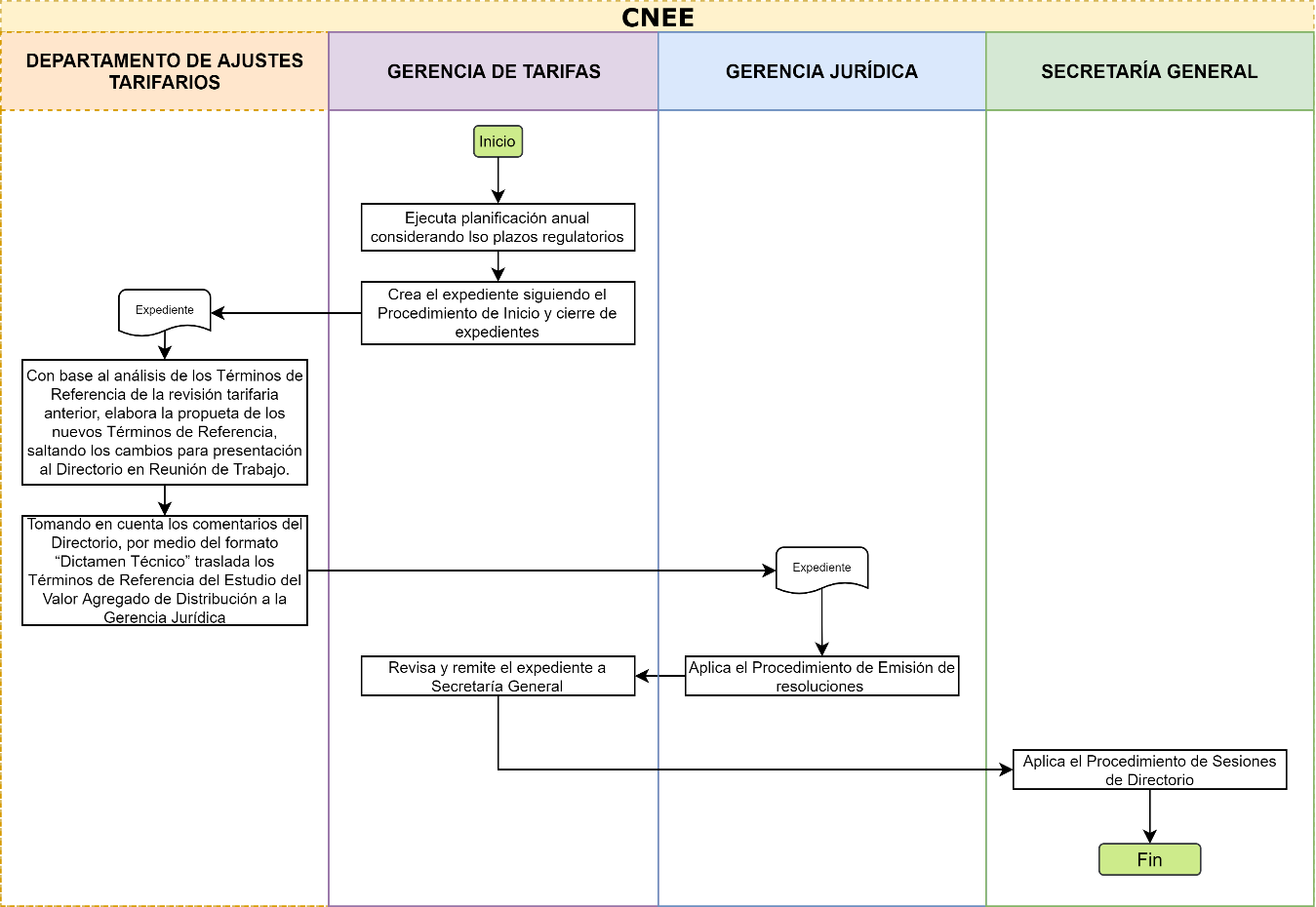 Diagrama de Flujo del Procedimiento de Elaboración del Estudio del Valor Agregado de Distribución Independiente (4GTTAT1)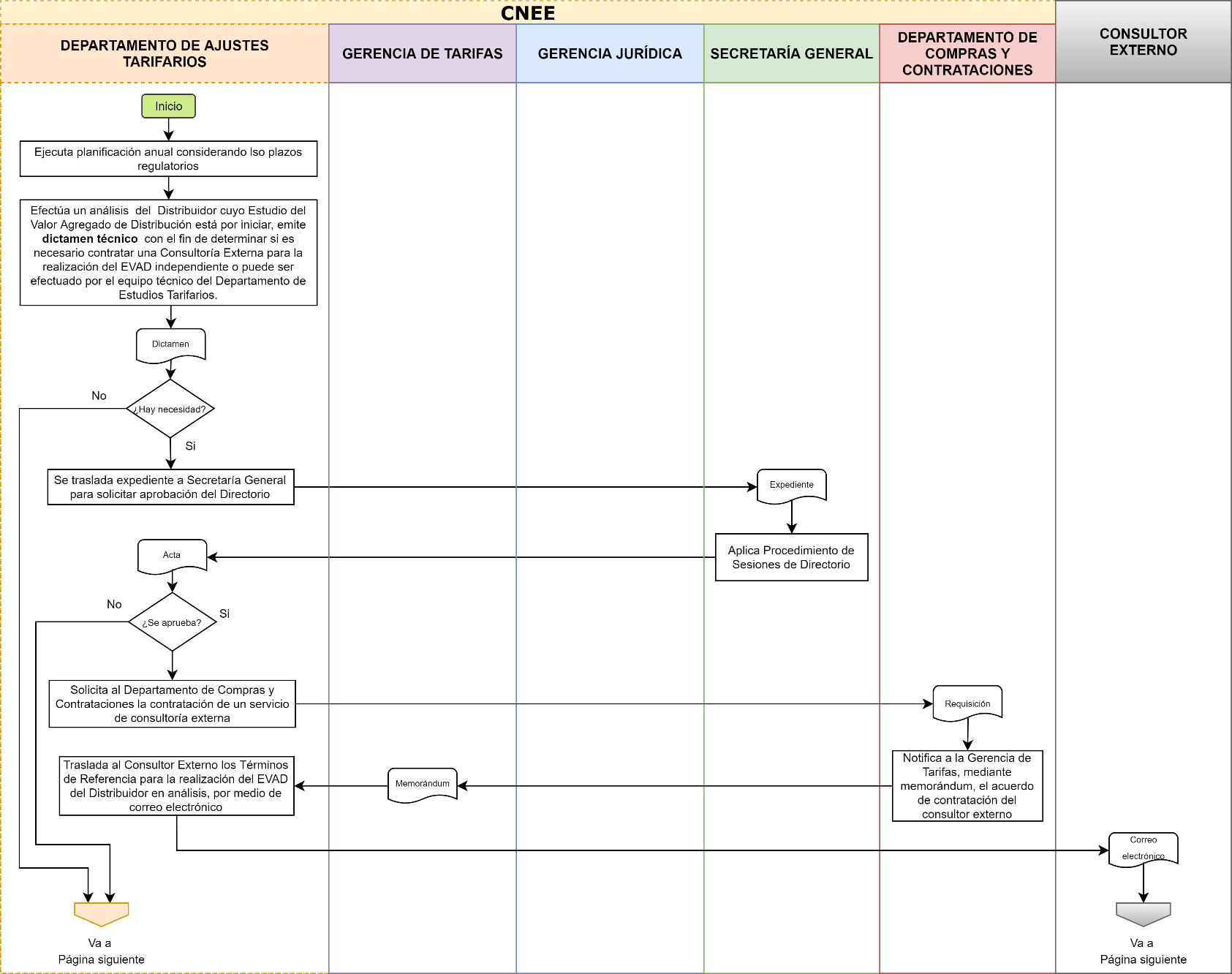 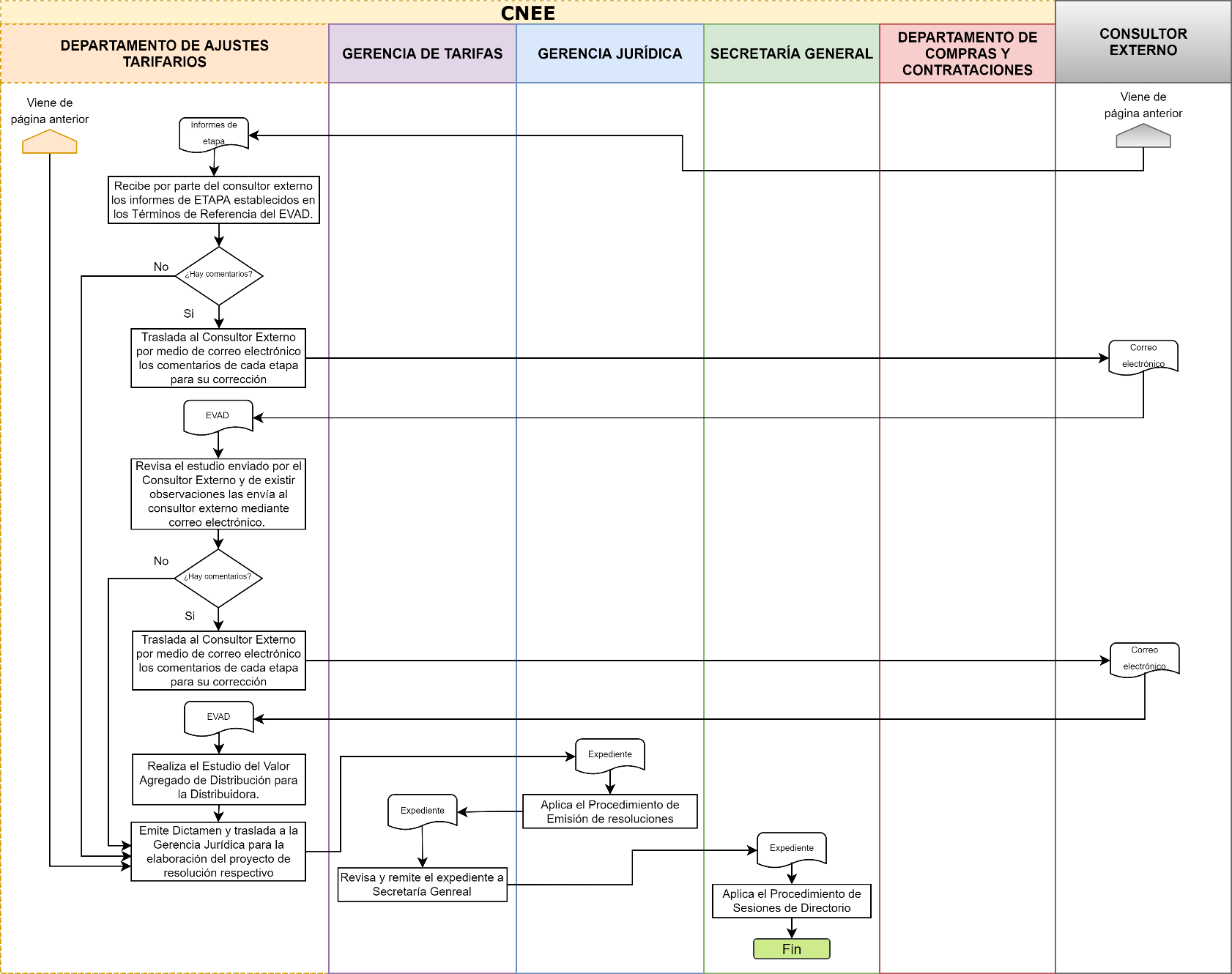 Diagrama de Flujo del Procedimiento de Elaboración del Estudio del Valor Agregado de Distribución (EVAD) (5GTTAT1) 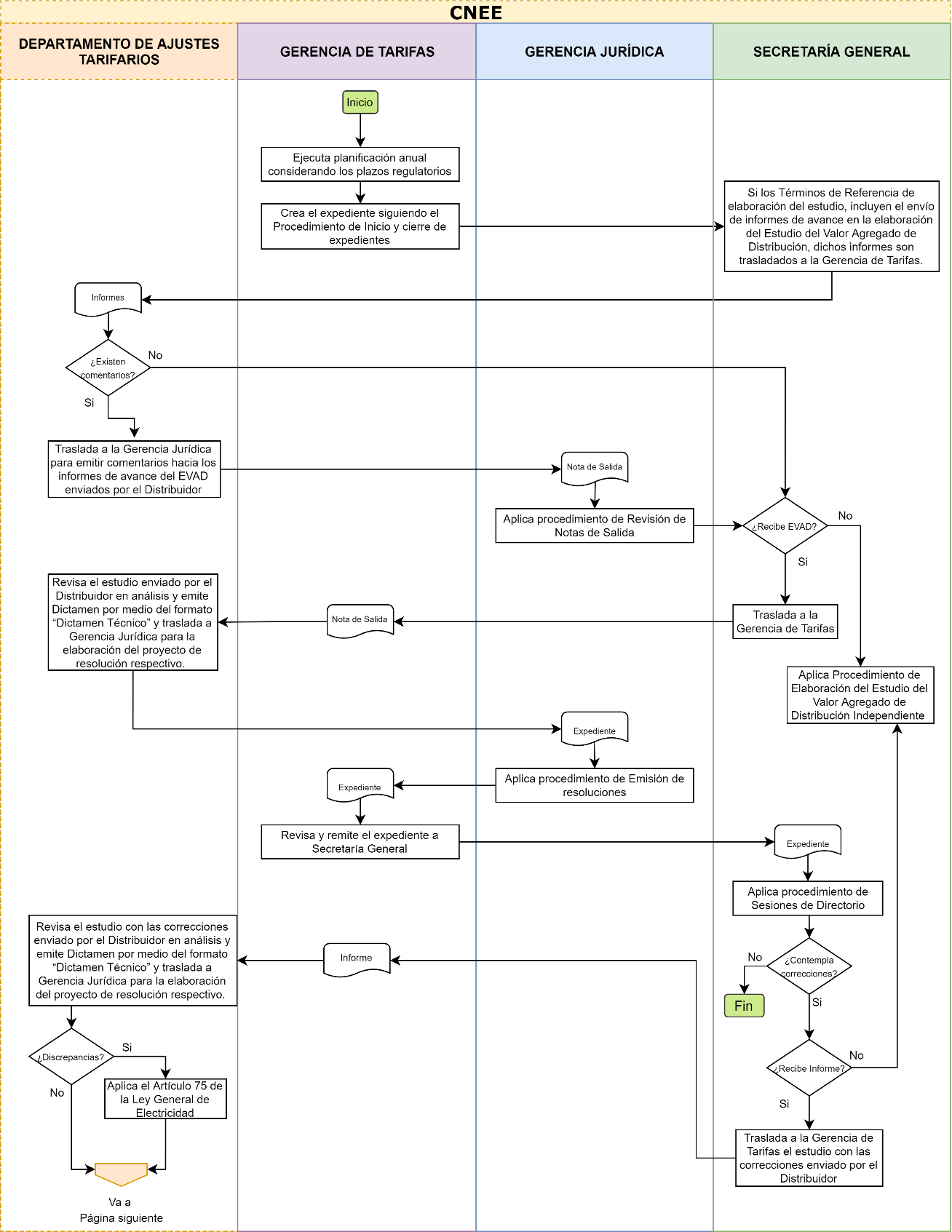 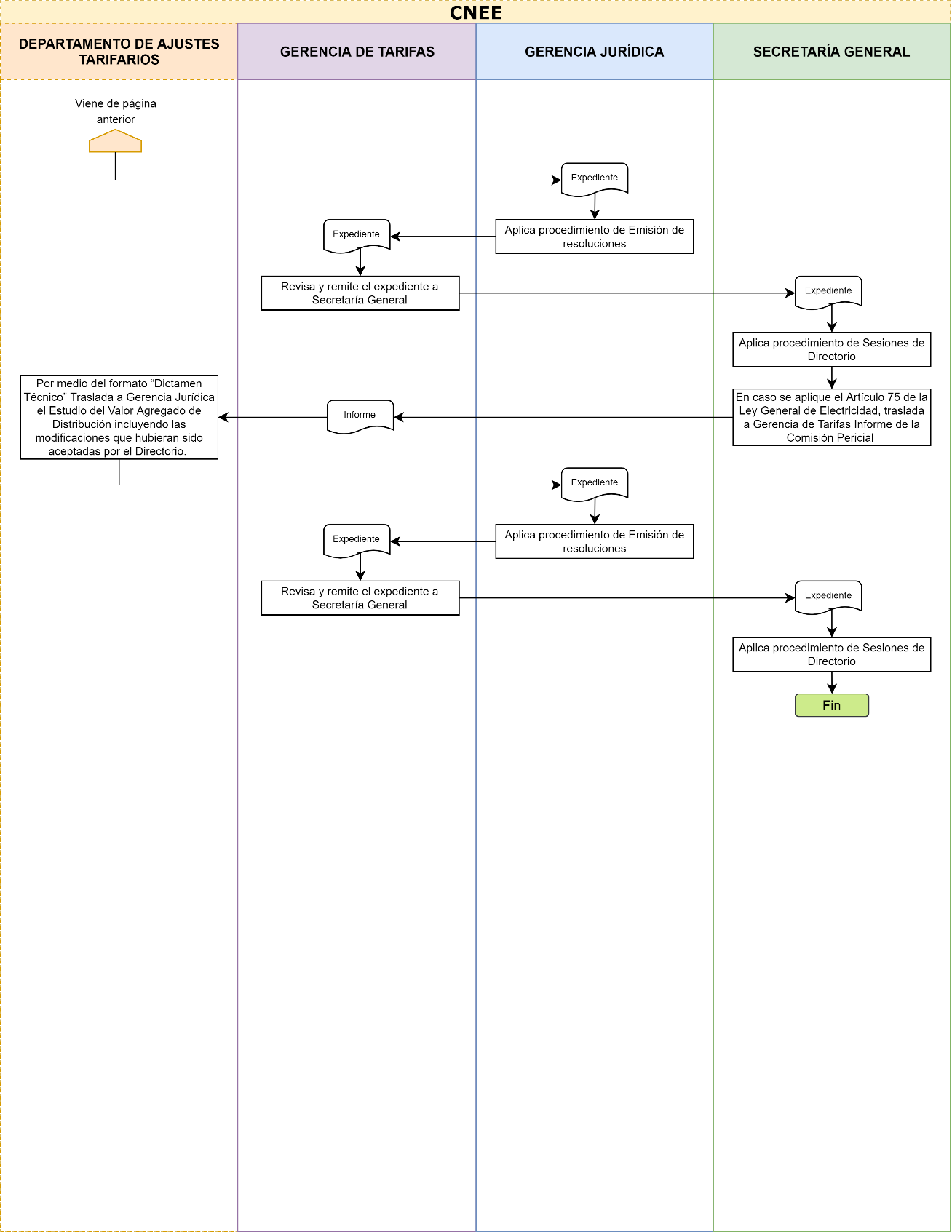 Diagrama de Flujo del Procedimiento de Elaboración del Pliego Tarifario Base del Servicio de Distribución Final para Usuarios de  Tarifa Social  y Tarifa No Social (6GTTAT1)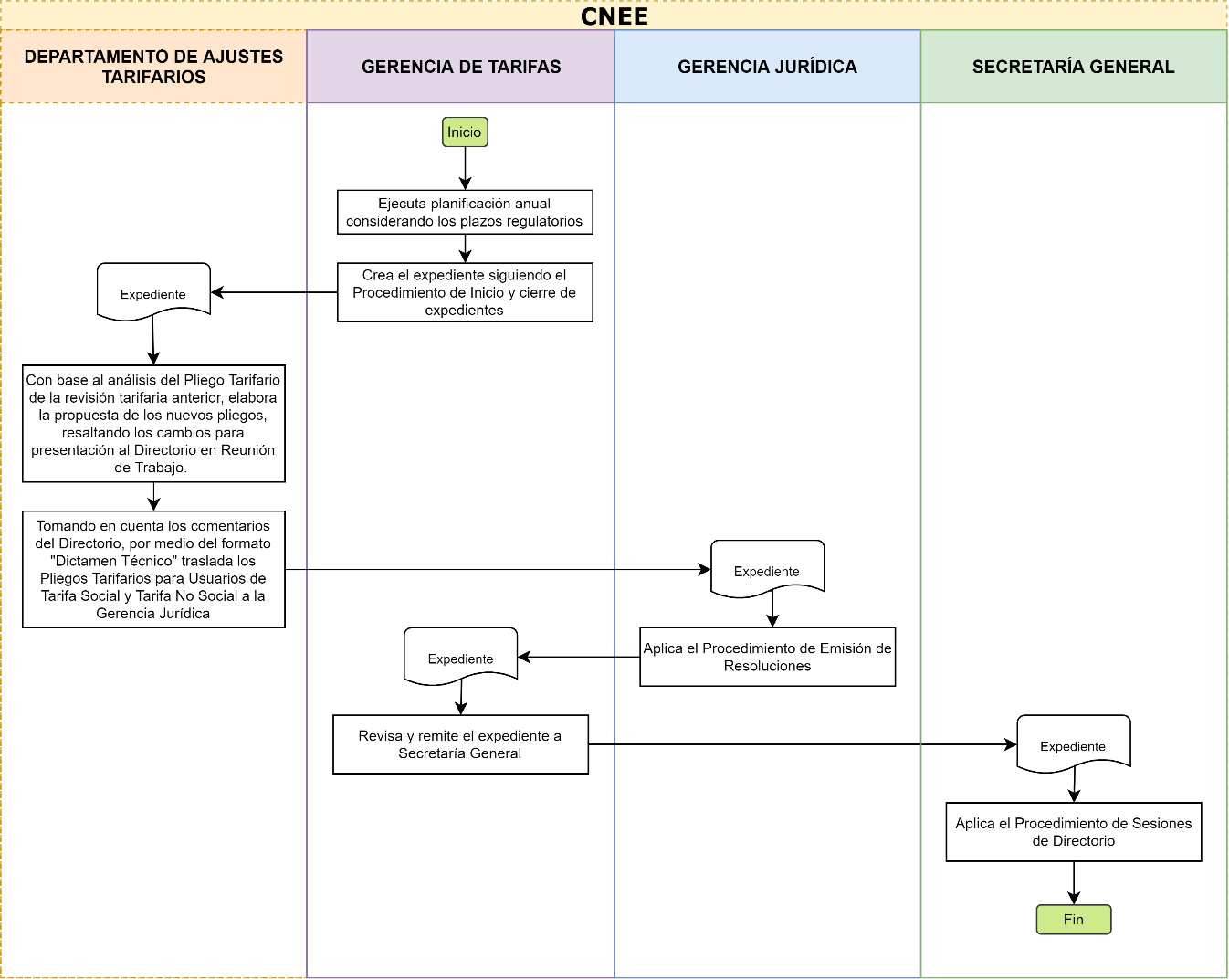 PROCEDIMIENTOS DE ADMINISTRACIÓN DEL SISTEMA DE GESTIÓN DE CALIDADDiagrama de flujo del procedimiento de Información Documentada del SGC (1GADEC1)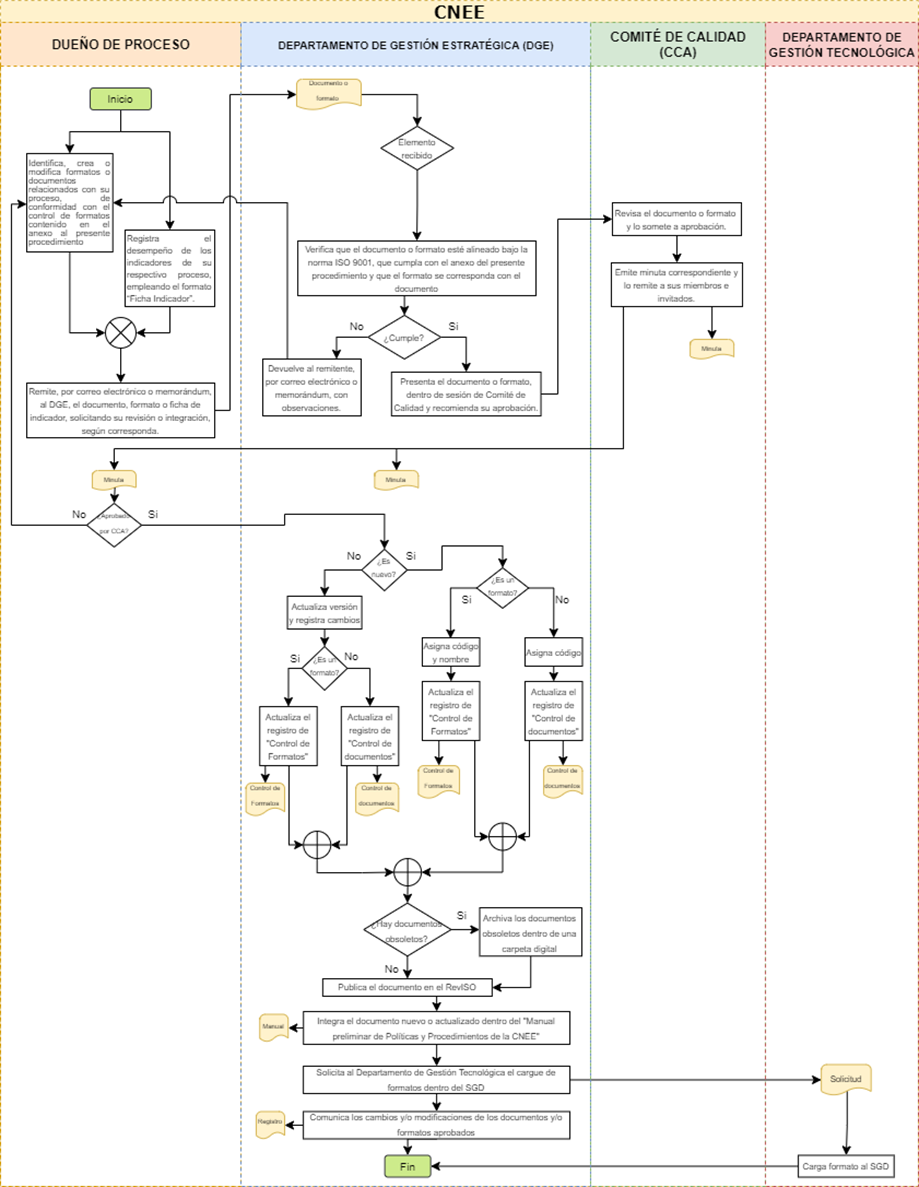 Diagrama de flujo del Procedimiento de Gestión de riesgos y oportunidades (2GADEC1)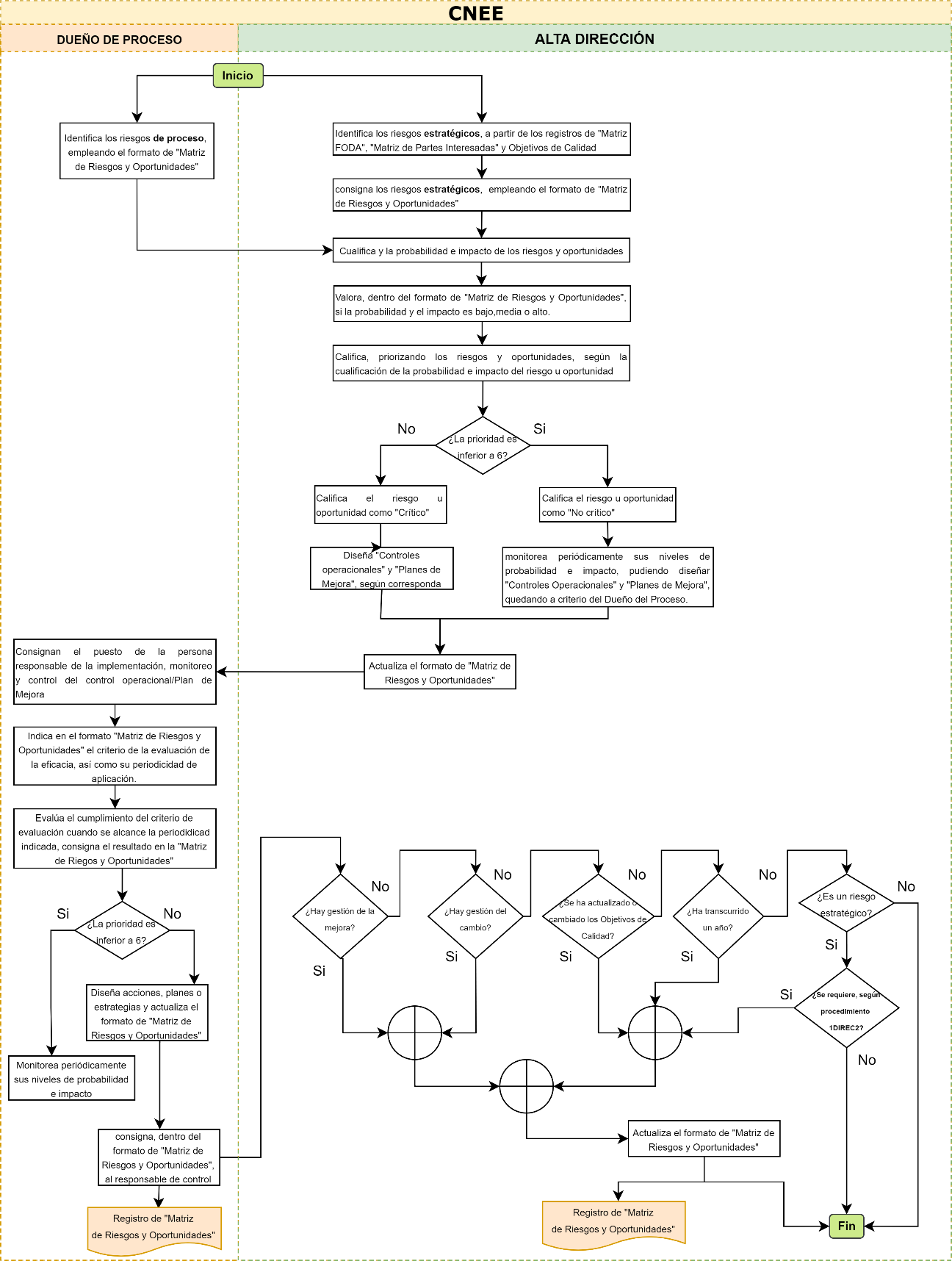 Diagrama de Flujo del Procedimiento de Inicio y cierre de expedientes (3GADEC1)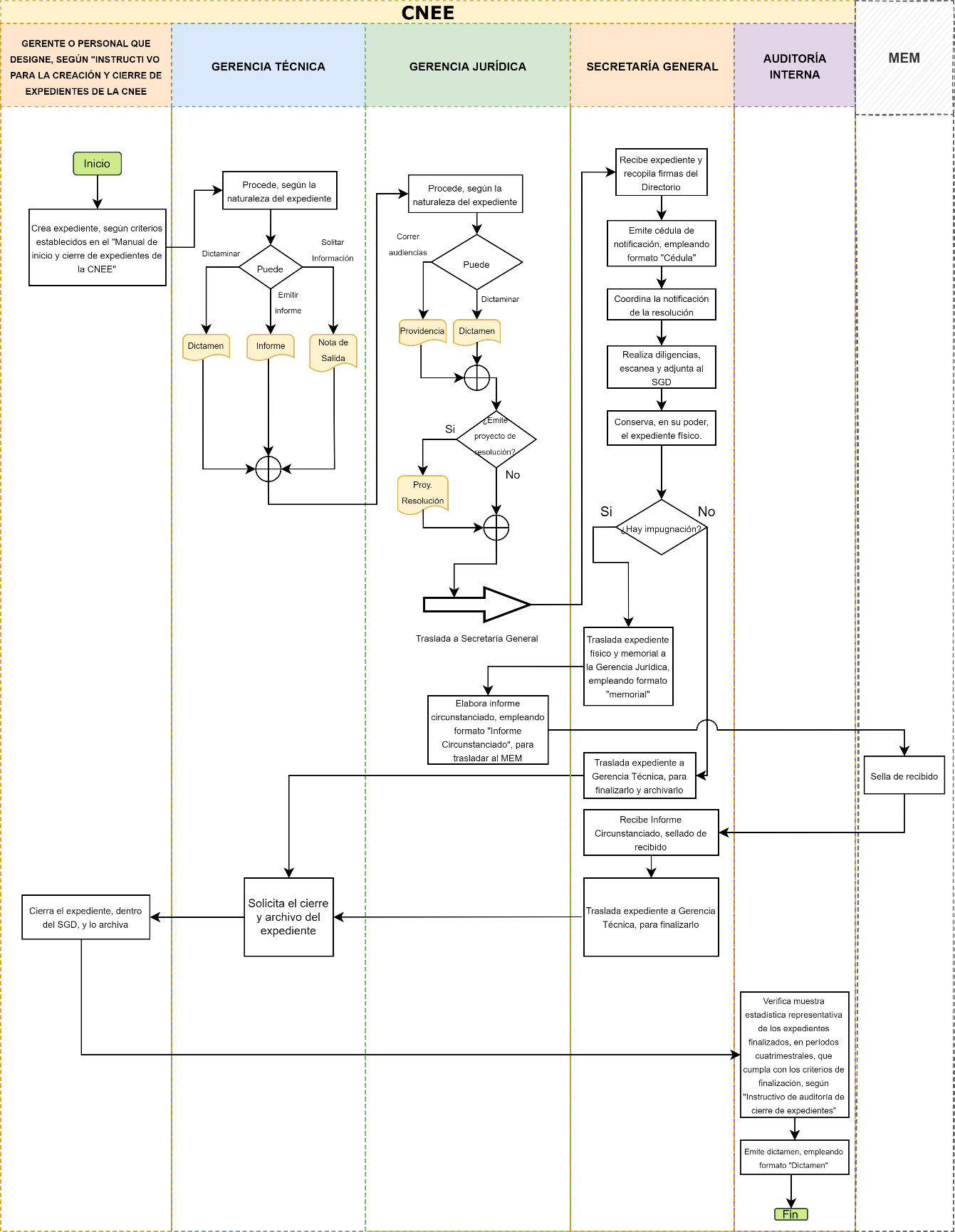 Diagrama de Flujo del Procedimiento de Gestión de No Conformidades y Acciones Correctivas (4GADEC1)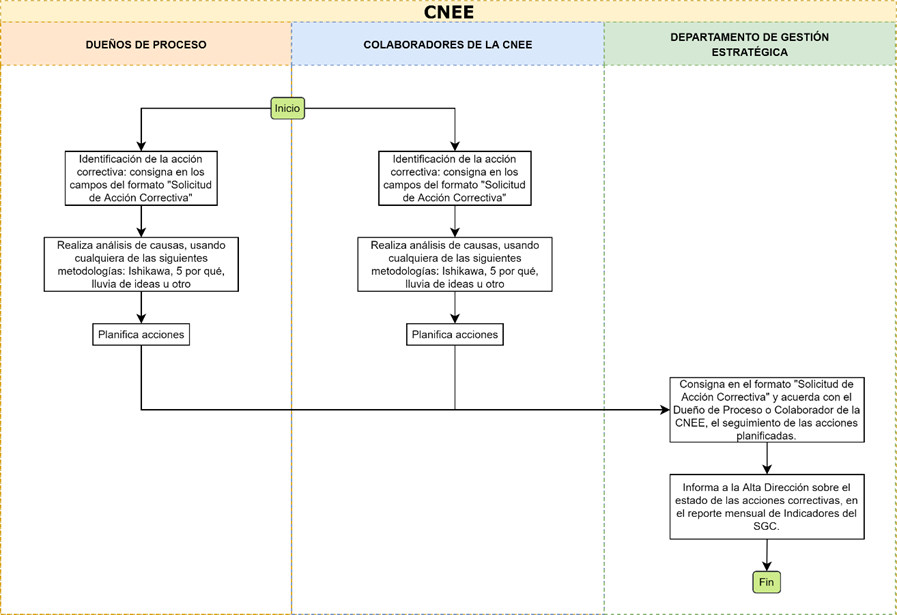 Diagrama de Flujo del Procedimiento de Auditorías del Sistema de Gestión de Calidad (5GADEC1)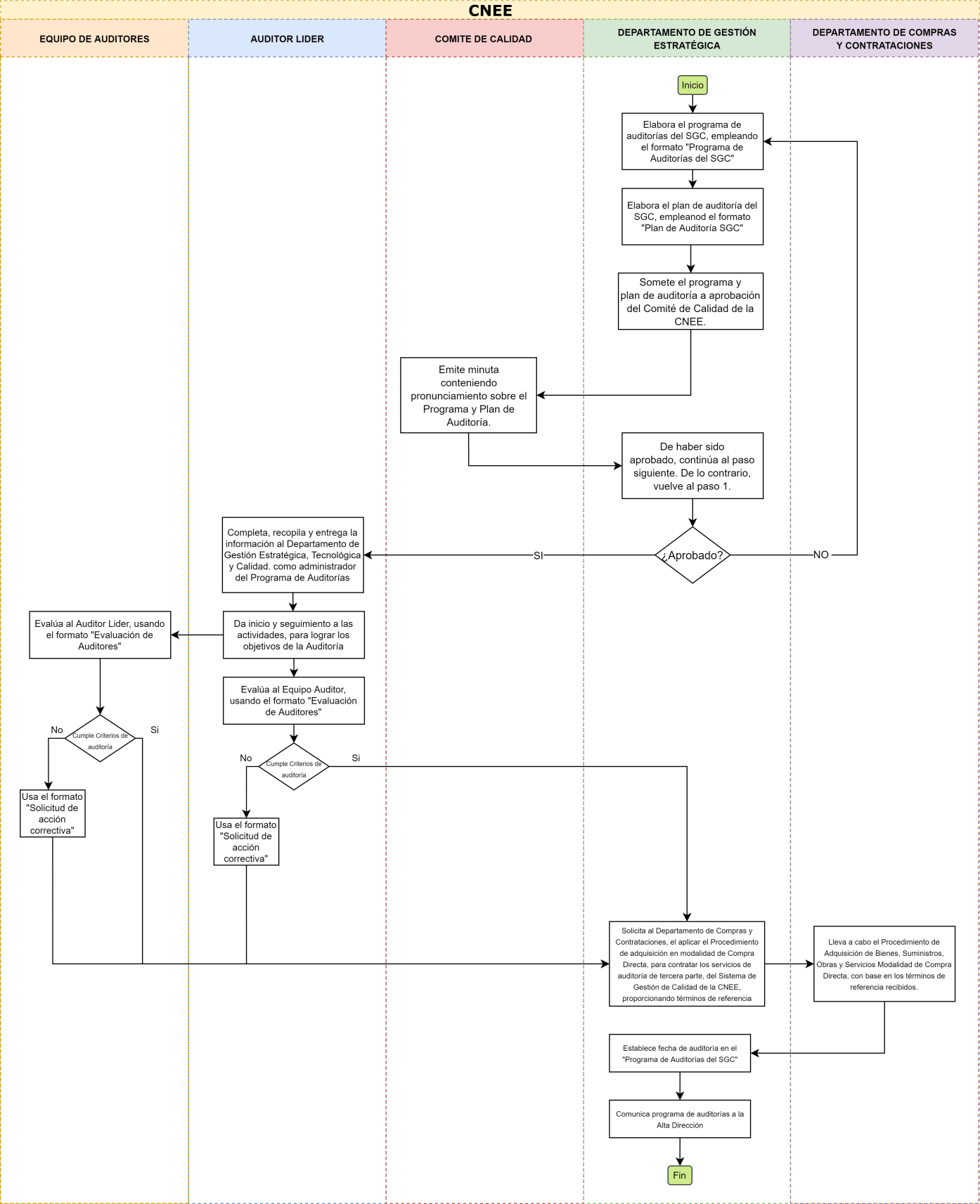 Diagrama de Flujo del Procedimiento de Gestión del cambio (6GADEC1)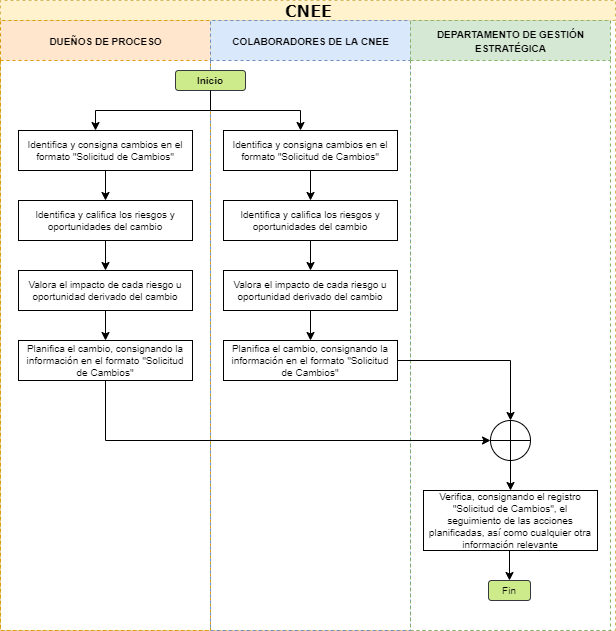 Diagrama de flujo del procedimiento de Actualización del Manual de Políticas y Procedimientos de la CNEE (7GADEC1)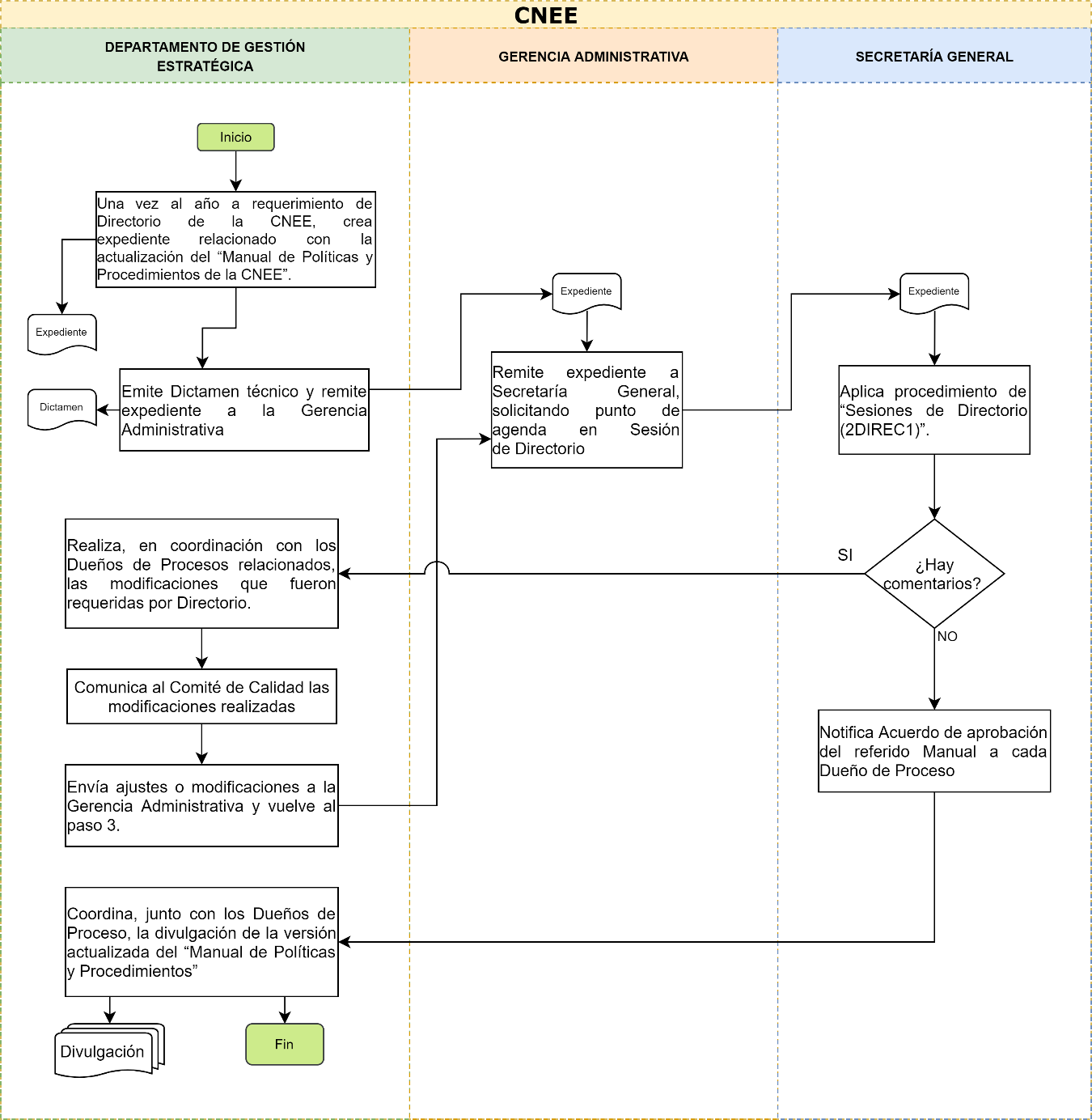 PROCEDIMIENTOS DE ASUNTOS INTERNACIONALES Y DE COOPERACIÓNDiagrama de Flujo del Procedimiento de  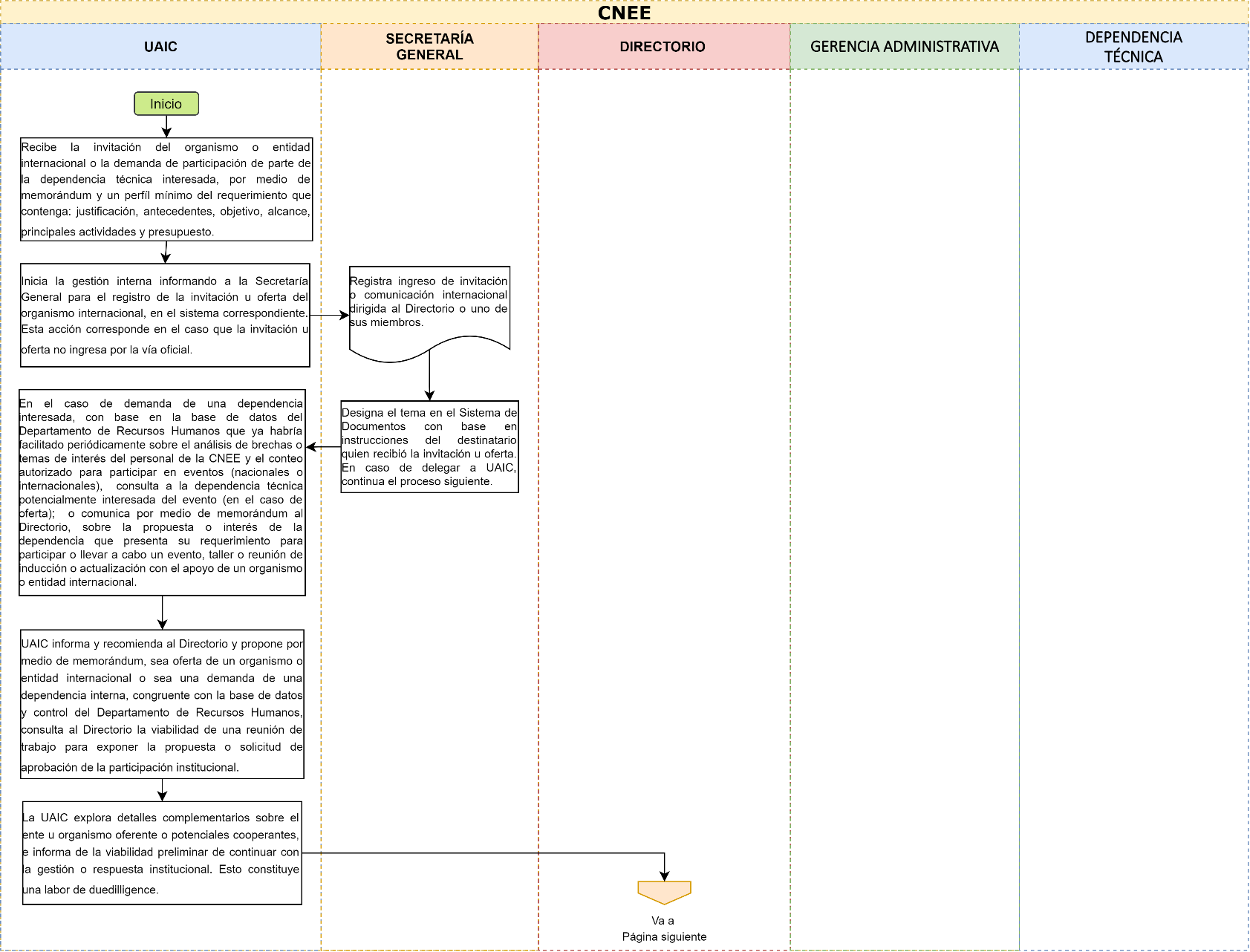 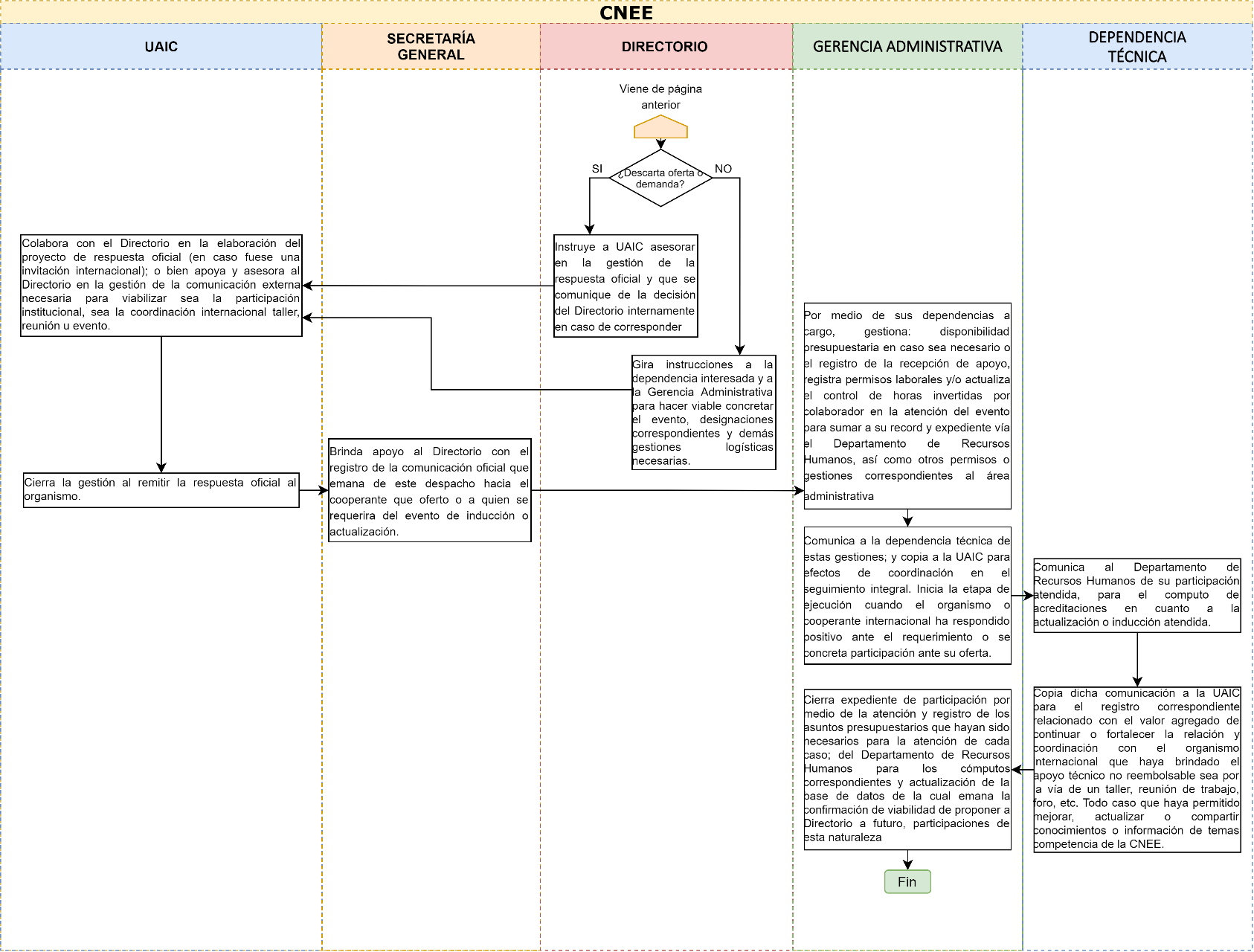 Diagrama de Flujo del Procedimiento de  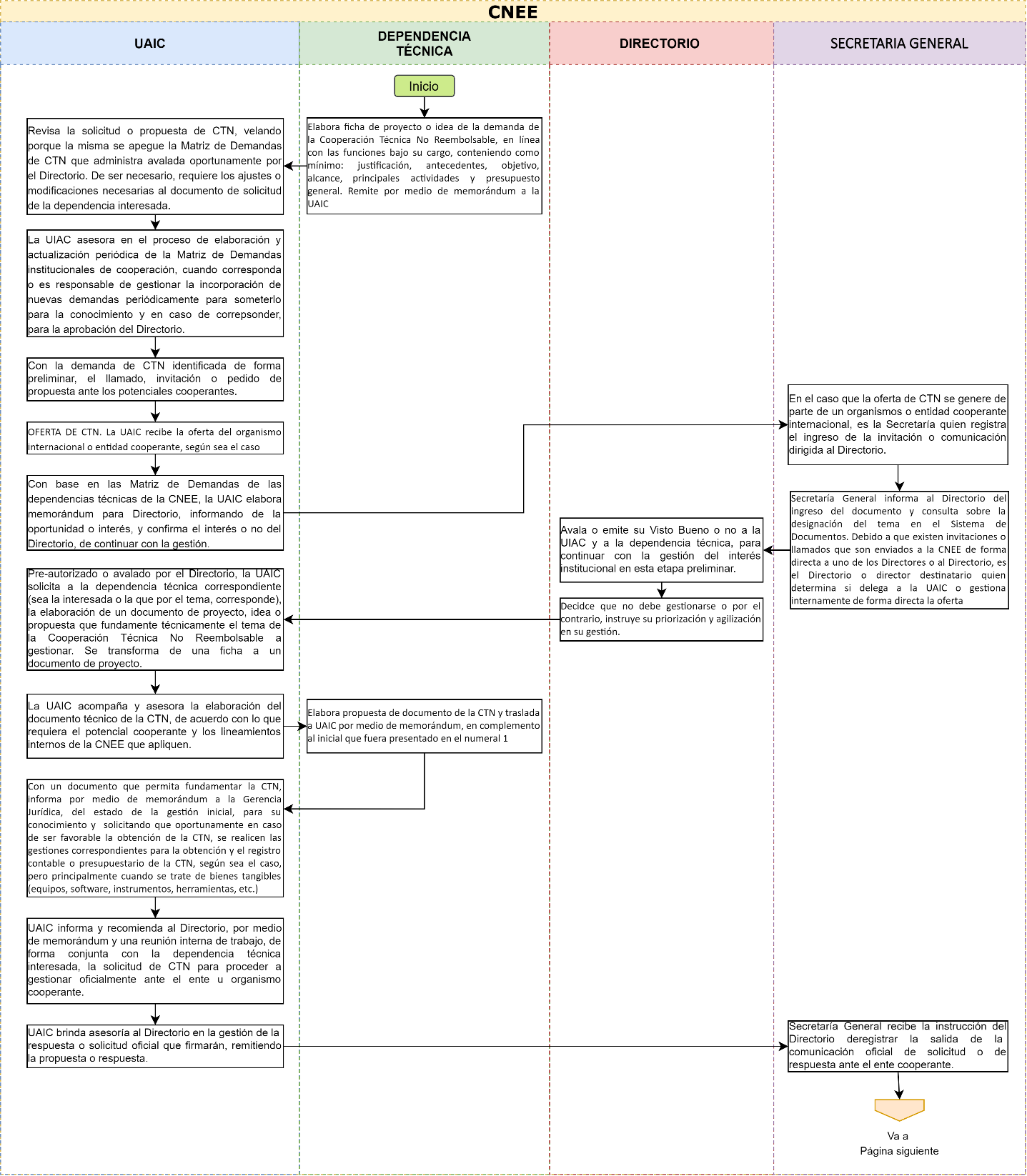 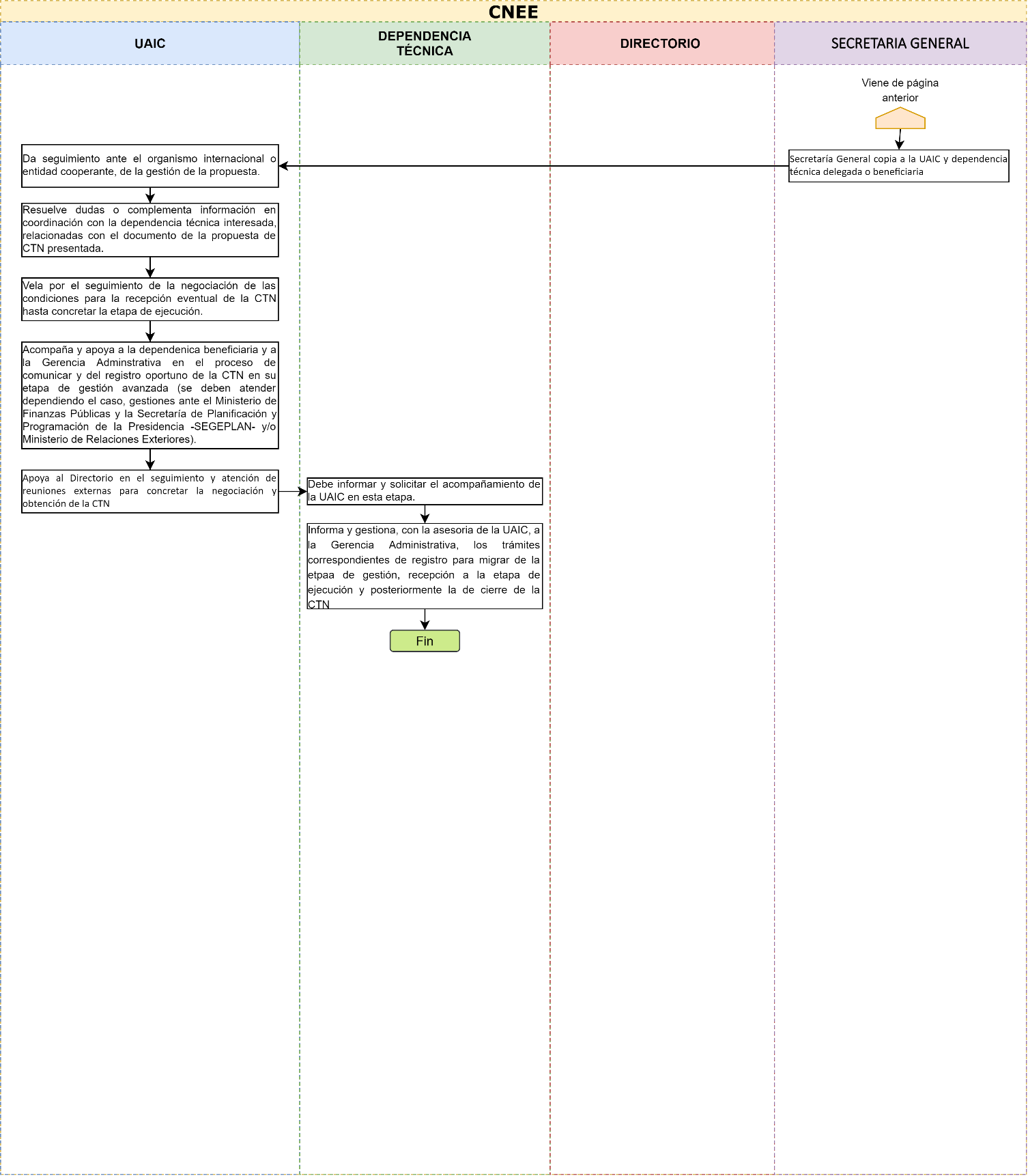 COMPENDIO DE ANEXOSAnexo 1Requisitos y Documentos para Proveedores CríticosAnexo 2Cuadro de Calificación y PonderaciónResultados de la Selección/ EvaluaciónAnexo 3INFORMACIÓN DOCUMENTADA DEL SISTEMA DE GESTIÓN DE CALIDADDOCUMENTACIÓN DE ORIGEN INTERNODOCUMENTACIÓN DE ORIGEN EXTERNOCONTROL DE FORMATOSCada formato del Sistema de Gestión de Calidad debe de incluir, como mínimo, lo siguiente, a excepción de los formatos establecidos por la Contraloría General de Cuentas:*Se admite la inserción de cualquiera de los logos abajo mostradosFormato de Ficha de procesos:Cada Ficha de procesos del Sistema de Gestión de Calidad debe de incluir, como mínimo, lo siguiente:Formato de ProcedimientoCada Formato de procedimiento del SGC debe de incluir, como mínimo, lo siguiente:Formato de PolíticaCada formato de Política del SGC debe incluir como mínimo lo siguiente:Formato de MinutaCada Formato de Minuta del SGC debe de incluir, como mínimo, lo siguiente:Formato de Lista de asistenciaDebe de incluir, como mínimo, lo siguiente:Formato de Control de DocumentosDebe de incluir, como mínimo, lo siguiente:Formato de Control de RegistrosDebe de incluir, como mínimo, lo siguiente:Formato de Control de ExpedientesDebe de incluir, como mínimo, lo siguiente:Formato de Integración del desempeño de los procesos del SGCDebe de incluir, como mínimo, lo siguiente:Formato de IndicadoresDebe de incluir, como mínimo, lo siguiente:Formato de Control de FormatosDebe de incluir, como mínimo, lo siguiente:Formato de Mapa de ProcesosDebe de incluir, como mínimo, lo siguiente:Formato de Alcance del Sistema de Gestión de CalidadDebe de incluir, como mínimo, lo siguiente:CONTROL DE REGISTROSEl formato de “Control de Registros” se consulta dentro del Sistema de Gestión de Documentos de la Comisión Nacional de Energía Eléctrica, esto mediante la opción de “Relaciones”. La secuencia de pasos es la siguiente:MenúDocumentosBandeja de EntradaClic sobre expediente en la bandeja de entradaRelacionesCONTROL DE EXPEDIENTESEl formato de “Control de Expedientes” se genera dentro del Sistema de Gestión de Documentos de la Comisión Nacional de Energía Eléctrica, esto mediante la opción de “Búsquedas Avanzadas”. La secuencia de pasos es la siguiente:MenúDocumentosBúsquedas AvanzadasFiltros (Tipo: Expediente, Categoría, Dependencia, Estado: No finalizado y Finalizado, Fecha de emisión)Excel o PDFEXPEDIENTE DE REGISTROSAnualmente, cada Dueño de Proceso deberá crear un expediente dentro del Sistema de Gestión de Documentos (SGD), denominado “Registros del proceso/subproceso PPPP”, donde PPPP corresponde al nombre del proceso o subproceso. El expediente deberá contener al menos lo siguiente:Ficha de procesoMatriz de Riesgos y OportunidadesRegistros de divulgación de procedimientos Ficha de indicadores de procesoControl de expedientesCONTROL DE REGISTROSEl almacenamiento y resguardo de los registros son responsabilidad de cada Dueño de Proceso, siendo estos quienes deberán de velar por la disponibilidad y acceso de estos, debiendo estos estar contenido dentro de su respectivo expediente físico y digital (SGD). CONTROL DEL DESEMPEÑO DE LOS PROCESOSEl diseño e implementación de los indicadores de proceso son responsabilidad de cada Dueño de Proceso, siendo estos quienes deberán de velar por su medición, registro y reporte hacia el proceso de Administración del Sistema de Gestión de Calidad, empleando el formato “Ficha Indicador”, conforme la periodicidad indicada.SOFTWARE DEL SISTEMA DE GESTIÓN DE CALIDAD (REVISO)Disponible en la intranet http://cnee-sql01/sgc/.La plataforma cuenta con al menos las pestañas siguientes:Política y Objetivos SGC: Política de la Calidad del Sistema de Gestión de Calidad de la CNEE y Objetivos de CalidadMisión y Visión: Misión y Visión de la CNEEMapa de Procesos: Mapa de Procesos del SGC de la CNEEDocumentos: Muestra los documentos del SGC de la CNEEDocumentos aprobados por el Comité de CalidadManual de Políticas y Procedimientos vigenteFichas de proceso del SGC de la CNEENormativa específica (Documentos de origen externo)Norma ISO 9001:2015: Muestra la norma ISO 9001:2015Formatos: Listado de formatos del SGC de la CNEESOBRE LA VIGENCIA DE LA DOCUMENTACIÓN Los documentos aprobados por el Comité de Calidad, encontrándose integrados dentro del “Manual preliminar de Políticas y Procedimientos” cobrarán vigencia mediante Acuerdo de Directorio, tras haber sido aprobada la actualización del “Manual de Políticas y Procedimientos de la CNEE”.ACCIONES EN FUNCIÓN DEL DESEMPEÑO DE LOS PROCESOSDe acuerdo con los parámetros de semaforización definidos para el indicador de proceso, en función de los resultados obtenidos, se procede según los siguientes casos:Umbral amarillo: Analiza riesgo de posible incumplimiento del indicador de desempeño del proceso. Emplea procedimiento “Gestión de Riesgos y Oportunidades”Umbral rojo: Analiza problema siguiendo procedimiento “Gestión de no conformidades y acciones correctivas”Anexo 4INSTRUCTIVO PARA LA CREACIÓN Y CIERRE DE EXPEDIENTES ADMINISTRATIVOS EN LA COMISIÓN NACIONAL DE ENERGÍA ELÉCTRICAALCANCE:La Comisión Nacional de Energía Eléctrica, como órgano técnico del Ministerio de Energía y Minas, tiene independencia funcional y administrativa para el ejercicio de sus atribuciones y funciones, las cuales operativiza y materializa a través de la creación de expedientes administrativos; mismos que contienen el conjunto de documentos, peticiones, pruebas, inspecciones de campo, dictámenes de una forma ordenada y cronológica en que se realizaron los hechos administrativos. Es decir, en dichos expedientes se recopila y queda adjunta toda la documentación y actividades que sirvieron de sustento para la emisión de un acto administrativo. Dada la importancia que reviste cada actuación dentro de un expediente, se hace necesario que tanto su creación como finalización se haga de una forma concatenada con el fin de mantener la integridad y orden en que fueron tramitados, desde su inicio hasta su resolución definitiva y reflejar así el orden y transparencia con que trabaja la institución y además porque también pueden ser sujetos de impugnación y por lo tanto tienen que enviarse y ser sometidos al escrutinio de otras instancias administrativas o judiciales. OBJETIVO GENERAL: Ser una guía que defina con claridad y precisión los pasos a seguir por parte de todo el personal de la Comisión Nacional de Energía Eléctrica que tenga a su cargo expedientes administrativos y unificar así los criterios de creación y cierre de los mismos. OBJETIVOS ESPECÍFICOS:Organizar correctamente los documentos que forman un expediente y que el mismo esté disponible, tanto para la rendición de cuentas, como para verificar la transparencia en su gestión. Difundir técnicas y prácticas útiles para la creación y finalización del expediente, con el propósito de lograr su estandarización y facilitar su gestión. Identificar los casos en que proceda la creación de un expediente a fin de simplificar su gestión, así como su correcta finalización y evitar la creación innecesaria de los mismos.   MARCO LEGAL DE REFERENCIA: La Ley de lo Contencioso Administrativo establece en el artículo 2, entre otras consideraciones, que los expedientes administrativos deberán impulsarse de oficio, y se formalizarán por escrito, observándose el derecho de defensa y asegurando la celeridad, sencillez y eficacia del trámite.RESPONSABLES:DESCRIPCIÓN DEL PROCESO DE CREACIÓN DE EXPEDIENTES:PERSONAL DESIGNADO PARA LA CREACIÓN DE EXPEDIENTES: Las únicas personas facultadas por el Directorio de la Comisión Nacional de Energía Eléctrica, para crear expedientes en el sistema de Gestión de Documentación son los Gerentes de cada una de las gerencias que conforman la institución, en el ejercicio de la función propia de las actividades de su gerencia. Los Gerentes podrán delegar dicha función en algún miembro de su gerencia, quien deberá tener conocimiento de los criterios para la creación de expedientes y deberá contar con el Visto Bueno del Gerente respectivo. Sin embargo, los Gerentes son los únicos responsables de velar que los expedientes de su gerencia cumplan con los criterios mínimos para su creación. CRITERIOS PARA LA CREACIÓN DE EXPEDIENTES: La creación de expedientes debe basarse en criterios mínimos establecidos. Para el efecto, debe tenerse en cuenta si se va a desarrollar una actividad puntual que termine con un pronunciamiento de la institución, asegurando la celeridad, sencillez y eficacia del trámite que se inicia. No deberán crearse expedientes para tratar asuntos que únicamente serán atendidos por la institución mediante oficio. Para aquellos casos en los que no necesariamente se termine con un pronunciamiento o decisión por parte de la Comisión, se podrán crear expedientes con el fin de agrupar todas las actuaciones de forma ordenada y cronológica; siempre y cuando el Gerente lo estime conveniente.NOMENCLATURA DE LOS EXPEDIENTES: Se utilizarán las nomenclaturas que establezca el Sistema de Gestión de Calidad para cada caso. Por lo que, deberá contarse con el apoyo del Departamento de Gestión Estratégica de la Gerencia Administrativa para modificar el Sistema de Gestión de Documentación en ese sentido. TEMA ÚNICO: No se permitirá duplicidad de expedientes para atender un mismo asunto. Es responsabilidad de los Gerentes velar porque se garantice la unicidad en los temas; es decir hay que evitar la duplicidad de expedientes, no abriendo nuevos sin tomar en cuenta si ya hay uno abierto en otro departamento o en otra Gerencia. Se recomienda que antes de abrir un expediente y si se tuviere duda razonable, se consulte a las otras Gerencias si existe algún expediente abierto del mismo tema.LLENADO CORRECTO DE CAMPOS EN EL SISTEMA DE GESTIÓN DE DOCUMENTACIÓN -SGD-:  Deberá procurase que el llenado de campos en el SGD se haga de la forma más automatizada posible, utilizando y unificando palabras y temas claves con el fin de hacer más ágil las búsquedas, controles y auditorias que se realicen. Para el caso de los expedientes, en el apartado del tema, se colocará el nombre del departamento de la Gerencia que corresponda; por lo que, se contará con el apoyo del Departamento de Gestión Estratégica de la Gerencia Administrativa para modificar el Sistema de Gestión de Documentación en ese sentido.CARÁTULA DEL EXPEDIENTE: La carátula que identifica un expediente debe contar con el logo de la institución; identificación de la gerencia que lo produce; identificación del número de expediente que le corresponde, y el asunto el cual debe estar correcto y coincidir con el campo descrito en el SGD. La carátula debe estar limpia y sin tachaduras.FOLIACIÓN DEL EXPEDIENTE: Todas las actuaciones que componen el expediente deben estar debidamente foliadas con el fin de facilitar su consulta y control. La documentación que va a ser objeto de foliación debe estar previamente ordenada y depurada. Se deben foliar todos los documentos, de manera consecutiva; es decir, sin omitir ni repetir números. No se debe foliar utilizando números con el suplemento A, B, C, o bis. En aquellos documentos que contienen texto por ambas caras, se consignará el número correspondiente en el lado anverso del folio. Se debe escribir el número en la esquina superior derecha de la cara recta del folio en el mismo sentido del texto del documento. Debe procurase en todo momento escribir el número de manera legible y sin enmendaduras sobre un espacio en blanco y sin alterar membretes, sellos, textos o numeraciones originales. Si existen errores en la foliación, ésta se anulará con una línea oblicua, evitando tachones.  DOCUMENTOS QUE NO DEBEN FOLIARSE: Las copias y los duplicados de documentos originales; así como los borradores de documentos que se hayan utilizado para la elaboración de un documento definitivo, incluyendo los pases para firma y los memorandos que son de traslado para presentación a Directorio. Cada dependencia que intervenga en el manejo de los expedientes debe retirar de estos todo lo que no debe foliarse y que por ende no forma parte de los mismos, debiendo llevar sus propios expedientes de acopio de los documentos que corresponda archivar. ORDEN DE LOS EXPEDIENTES: En general, la ordenación de documentos dentro del expediente será cronológica, siguiendo el trámite administrativo. Se deben agrupar todos los documentos generados en las distintas fases de un procedimiento, desde su inicio hasta su resolución, en definitiva; incluyendo la documentación relativa a inspecciones de campo, dictámenes, providencias, resoluciones o recursos que la resolución del procedimiento pudiera generar. Las cédulas de notificación deben ir inmediatamente después de la providencia o resolución correspondienteMANEJO DE EXPEDIENTES: No deben extraerse documentos originales de los expedientes. Se debe integrar cada documento en su expediente desde el momento de su producción o recepción, pues transcurrido el tiempo será más difícil hacerlo correctamente con lo cual se puede alterar el orden cronológico de las actuaciones. DESCRIPCIÓN DEL PROCESO DE CIERRE DE EXPEDIENTES: FINALIZACIÓN DE EXPEDIENTES: Los documentos que conforman un expediente se deben organizar siguiendo la secuencia de la actuación o trámite, de acuerdo con los procedimientos establecidos para cada caso. Una vez finalizadas las actuaciones y resuelto el trámite o procedimiento administrativo se procederá al cierre del expediente.PERSONAL DESIGNADO PARA LA FINALIZACIÓN DE EXPEDIENTES:  Las únicas personas facultadas por el Directorio de la Comisión Nacional de Energía Eléctrica, para finalizar expedientes en el sistema de Gestión de Documentación son los Gerentes de cada una de las gerencias que conforman la institución, en el ejercicio de la función propia de las actividades de su gerencia. Los Gerentes podrán delegar dicha función en algún miembro de su gerencia, quien deberá tener conocimiento de los criterios para la finalización de expedientes y deberá contar con el Visto Bueno del Gerente respectivo. Sin embargo, los Gerentes son los únicos responsables de velar que los expedientes cumplan con los criterios mínimos para su finalización. El cierre del expediente lo hará el Gerente responsable tanto en el expediente físico como en el SGD.  CRITERIOS PARA LA FINALIZACIÓN DE EXPEDIENTES: La finalización de expedientes debe basarse en criterios mínimos establecidos. Para el efecto, debe revisarse y asegurarse que en el expediente a cerrar no figuren actuaciones pendientes de ninguna naturaleza (garantizar el cierre de todas las actividades asociadas al expediente y en su caso, que se encuentren debidamente notificadas) es decir, que todos los documentos que componen el expediente han sido debidamente foliados y escaneados y están contenidos en un solo archivo en formato PDF el cual debe encontrarse debidamente cargado al SGD.  Debe cerciorarse que exista una copia digital, en un solo archivo PDF, del contenido total del expediente del folio 1 al folio final, de manera que el expediente digital corresponda de forma exacta al físico.  DESCRIPCIÓN DEL PROCEDIMIENTO:DIAGRAMA DE CREACIÓN Y FLUJO DE EXPEDIENTES: 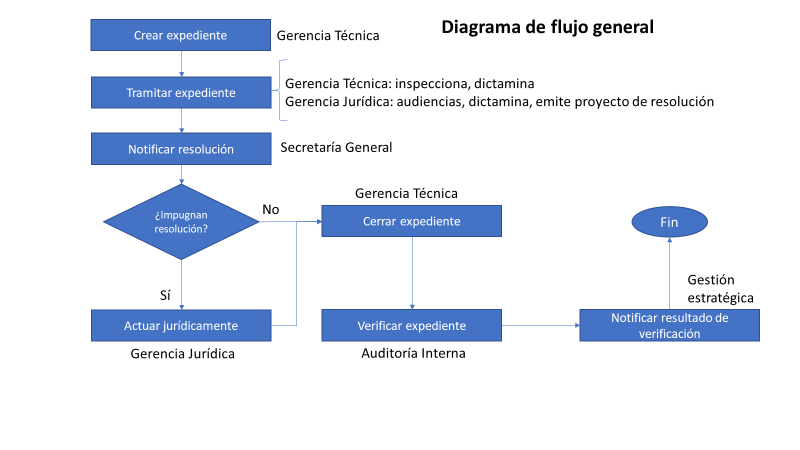 CASOS NO PREVISTOS: Los casos no previstos serán resueltos por el Directorio de acuerdo a los principios regulados en el presente Manual. DISPOSICIONES TRANSITORIAS: Para los efectos de implementación del presente instructivo, se deberán realizar las gestiones de capacitación correspondientes al personal involucrado en la creación y finalización de expedientes, con el fin de darle cumplimiento a las disposiciones contenidas en el mismo. Anexo 5LISTA DE TÉRMINOS (GLOSARIO)Asignación Presupuestaria: Son las cantidades autorizadas y que representan el límite máximo de gastos que puedan ejecutar los organismos e instituciones del Estado en un ejercicio fiscal.Bien o servicio Crítico: son aquellos bienes o servicios que inciden directamente y/o en un grado alto en la operación de la CNEE, específicamente en sus diferentes Cooperación Internacional No Reembolsable: es la que ofertan fuentes bilaterales, multilaterales o instituciones privadas o mixtas para la ejecución de proyectos relacionados temas competencia de la CNEE, compatibles con los intereses de la fuente y que responde a las prioridades institucionales, cuyos recursos no se reintegran. Puede ser técnica, tangible o intangible.Denial of Service (Denegación de Servicio): En seguridad informática, un ataque de denegación de servicio, también llamado ataque DoS, es un ataque a un sistema de computadoras o red que causa que un servicio o recurso sea inaccesible a los usuarios legítimos. ​Descripción del Procedimiento: Es la representación por escrito, en forma narrativa y secuencial de cada una de las actividades que se realizan en un procedimiento, especificando a los responsables de la misma y la interacción con las diferentes áreas, involucradas en el procedimiento. Diagrama de Flujo (Flujograma): Es la representación gráfica de la sucesión en que se realizan las actividades de un procedimiento. DoS (Disk Operating System): Sistema Operativo de Disco" o "Sistema Operativo en Disco", es una familia de sistemas operativos para computadoras personales (PC). Estructura Organizacional: Se refiere a la descripción ordenada por jerarquía de las unidades administrativas de una dependencia, entidad u órganos administrativos de una unidad administrativa; es conveniente codificarla de tal forma que sea posible visualizar gráficamente los niveles de jerarquía y las relaciones de dependencia. La descripción de la estructura organizacional debe corresponder o coincidir con su representación gráfica (organigrama), tanto en lo referente al título o nominación de las unidades administrativas como a su nivel jerárquico. Evaluación: es la acción del análisis al cumplimiento o desempeño de los proveedores críticos durante el suministro de bienes o la prestación de servicios críticos a la institución, lo cual permitirá al evaluador determinar si debe continuar con la relación comercial o prescindir de la misma con dichos proveedores.Evento de Actualización: representa la adaptación en el tiempo de parte del participante de los valores, conocimientos, capacidades o información estrechamente vinculados a los temas competencia de la CNEE.Evento de Capacitación: Actividad en la que el participante tendrá la oportunidad de ampliar sus conocimientos, y fortalecer capacidades y habilidades en temas específicos para el eficiente cumplimiento de las funciones correspondientes al cargo que desempeña, con la finalidad de reducir brechas y atender las necesidades de capacitación identificadas para fomentar el desarrollo del personal con el objetivo de orientar su Plan de Carrera y Desarrollo en la institución.Evento de Inducción: oportunidad en la cual el participante extraerá o provocará indirectamente nuevo conocimiento o aporte a temas directamente asociados a las funciones y atribuciones de la CNEE. Formulación Presupuestaria: Es la fase del proceso presupuestario en que se articulan las propuestas de acción y producción de los entes demandantes de recursos financieros (autogestión, fiscales o de financiamiento) con los catálogos y clasificadores presupuestariosFunciones: Se refiere a las actividades generales que deberá realizar la unidad administrativa para alcanzar los objetivos propuestos. Manual: Es un documento que integra lo sustancial de un tema de estudio, da una visión integral y proporciona información básica y concisa sobre la materia.Manual de Políticas y Procedimientos: Es el documento Administrativo integrado por un conjunto de procedimientos interrelacionados que pueden corresponder a un área específica o a la totalidad de una institución o dependencia.Misión: Es el motivo, propósito, fin o razón de ser de la existencia de una empresa u organización porque define: 1) lo que pretende cumplir en su entorno o sistema social en el que actúa, 2) lo que pretende hacer, y 3) el para quién lo va a hacer; y es influenciada en momentos concretos por algunos elementos como: la historia de la organización, las preferencias de la gerencia y/o de los propietarios, los factores externos o del entorno, los recursos disponibles, y sus capacidades distintivasNorma: Son las disposiciones administrativas que regulan lo establecido en un procedimiento, a fin de evitar o reducir la aplicación de diversos criterios que provoquen confusión en las personas que intervienen en el mismo. Organigrama: Es el instrumento en el cual se ubican estructuralmente a cada una de las unidades administrativas que la integran, así como las relaciones de dependencias, tanto horizontales como verticales; ya sea esta relación directa, relación de apoyo o de asesoría. Además, define el orden jerárquico y las líneas de mando dentro de la misma.Organismo Internacional: Entidad con personalidad jurídica propia, creada por varios Estados en virtud de un Tratado Multilateral (Tratado Constitutivo) con el objetivo de realizar fines específicos para los que es creada. Entidad Cooperante: entidad, asociación o institución que representa una fuente de apoyo, cuyo interés se alinea con las funciones de la CNEE y expresa anuencia de brindar cooperación técnica, tangible o intangible no reembolsable a la Comisión.  Plan Operativo Anual –POA-: Es el documento legal de gestión operativa, que refleja los detalles de los productos y servicios que la Institución tiene programado realizar, durante un año y que facilita el seguimiento de los procesos requeridos, para la producción de bienes y servicios. Política: Son conceptos o afirmaciones de carácter general que guían a la institución en la toma de decisiones. Las políticas reflejan la “personalidad” de la entidad. El tono y el lenguaje utilizados para los enunciados de las mismas serán percibidos como la actitud de la administración hacía los trabajadores, además, las políticas definen la conducta que la Comisión espera de los trabajadoresProveedores Críticos: son aquellos proveedores que podrían suministrar bienes o servicios que inciden directamente y/o en un grado alto en la operación de la CNEE y/o en sus diferentes procesos de valor.  Cualquier incidencia detectada en ellos afecta dichos procesos.Proveedor Activo: es aquel que ha cumplido con el proceso requerido para la inclusión en el Listado de Proveedores Críticos de la CNEE. Proveedor Inactivo: es aquel que estuvo incluido en el Listado de Proveedores Críticos de la CNEE, pero que por motivos razonables (no cuenta con disponibilidad del bien o servicio requerido, solicitud expresa propia, etc.)  o porque el bien suministrado o el servicio prestado fue calificado como No Aceptable o porque reincidió en esta calificación.Reevaluación: Consiste en la evaluación de desempeño de los proveedores críticos, tras varias entregas de bienes o periodos de prestación de servicios; y, la evaluación posterior a un periodo de inactivación derivada de haber obtenido una nota de No Aceptable en la evaluación del desempeño. Red: Conjunto de computadoras o de equipos informáticos conectados entre sí y que pueden intercambiar información. Selección: es la actividad a través de la cual se clasifica un proveedor que ofrece prestar servicios críticos, para formar parte del Listado de Proveedores de la CNEE; como resultado de la evaluación a la información suministrada por el proveedor. Simbología: Se refiere a la descripción de símbolos utilizados en los diagramas de flujo también llamados flujogramas, específicamente utilizados para fines de un manual.Sistema Integrado de Administración Financiera –SIAF-: Sistema Integrado de Administración Financiera son sistemas informáticos que automatizan los procedimientos financieros necesarios para registrar los recursos públicos recaudados y aplicarlos a la concreción de los objetivos del sector público.Sistema de Contabilidad Integrada –SICOIN-: Sistema de Contabilidad Integrada es la herramienta principal del SIAF. El SICOIN está integrado por los subsistemas siguientes: presupuesto, contabilidad y tesoreríaSistema Informático de Gestión –SIGES-: Sistema Informático de Gestión. Es el módulo de Formulación Presupuesto por Resultados permite la formulación de los gastos del Anteproyecto de Presupuesto de las entidades que conforman el sector público, complementando los Ingresos, Marco Estratégico, Programación de Proyectos de Inversión y Programación de Nómina que son ingresados en dicho sistemaSistemas Operativos: Programa o conjunto de programas que realizan funciones básicas y permiten el desarrollo de otros programas. Troyanos: En un programa malicioso (malware) que se presenta al usuario como un programa aparentemente legítimo e inofensivo, pero que, al ejecutarlo, le brinda a un atacante acceso remoto al equipo infectado.Visión: Se define como el camino al cual se dirige la empresa o institución a largo plazo y sirve de rumbo y aliciente para orientar las decisiones estratégicas de crecimiento junto a las de competitividad.Virus Informáticos: Los virus informáticos son programas maliciosos (malwares) que “infectan” a otros archivos del sistema con la intención de modificarlo o dañarlo. Tienen básicamente, la función de propagarse a través de un software, no se replican a sí mismos porque no tienen esa facultad como los del tipo Gusano informático (Worm), son muy nocivos y algunos contienen además una carga dañina (payload) con distintos objetivos, desde una simple broma hasta realizar daños importantes en los sistemas, o bloquear las redes informáticas generando tráfico inútil. WiFi: Es una tecnología que permite la interconexión inalámbrica de dispositivos electrónicos.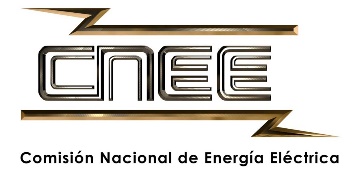 COMISIÓN NACIONAL DE ENERGÍA ELÉCTRICAVersión: 01COMISIÓN NACIONAL DE ENERGÍA ELÉCTRICANo. de folios:Elaborado por:Revisado por:Aprobado por:Nombre:Licda. Liza Viviana Estrada GutiérrezLic. José Ranferí Herrera DonisLic. Rodrigo Estuardo Fernández OrdóñezIng. Ángel Jesús García MartínezIng. José Rafael Argueta MonterrosoCargo que ocupa:Jefe del Departamento de Recursos HumanosGerente AdministrativoDirectorioFecha:01 de octubre de 202104 de octubre de 202105 de octubre de 2021Firma:Actividad/Asunto Responsable Identificar las brechas y necesidades de capacitación del personal, e identificar en los trabajadores aquellos candidatos potenciales que podrían cubrir otras posicionesGerentes, Encargados de Unidad, en coordinación con el Departamento de RRHHIncorporar las necesidades identificadas al programa de capacitación y trasladarlo al Departamento de Recursos HumanosGerentesDiseñar la propuesta del Programa de CapacitaciónDepartamento de RRHHAprobación la propuesta del Programa Anual de Capacitación Directorio Aplicación de las políticas Gerentes, Jefes, Encargados de Unidad, Departamento RRHHActividad/Asunto Responsable Aprobar política.Directorio Velar por el cumplimiento de los lineamientos de la presente política.GerentesElaborar y dar seguimiento al plan de mantenimiento del sistema informático y telefónico de la entidad.Jefe del Departamento de Gestión TecnológicaCumplir con los lineamientos establecidos en la presente política.Todos los trabajadores de la Comisión. Actividad/Asunto Responsable Proponer políticaUnidad de Comunicación y Relaciones PúblicasElaborar plan anual de comunicación y comunicación con mediosUnidad de Comunicación y Relaciones PúblicasAprobación de la política y plan anual de comunicaciónDirectorioCumplir con los lineamientos establecidos en la presente políticaTodos los trabajadores de la Comisión. ActividadResponsableSolicitud de contratación de personal Gerencia o dependencia requirentePerfil del personal requeridoGerencia o Dependencia requirentePublicación de oportunidad de empleo en sitio web de la CNEE y/o en Prensa Departamento de Gestión Tecnológica / Empresa de Reclutamiento.Análisis de currícula y expedientes Departamento de RRHH / Empresa de ReclutamientoEntrevistasDepartamento de RRHH / Empresa de ReclutamientoInvestigación de referencias Departamento de RRHH / Empresa de ReclutamientoPropuestas de contratación Departamento de RRHH / Empresa de ReclutamientoElaboración de Acuerdo de ContrataciónSecretario GeneralElaboración de contrato Gerencia JurídicaVerificación y confirmación de cumplimiento en los documentos que exige el marco legal Departamento de RRHH Actividad/Asunto Responsable Propuesta que servirá de base para definir la política salarial en la CNEE Gerente Administrativo, Jefe del Departamento de Recursos Humanos, Jefe del Departamento de Administración y Planificación FinancieraAprobación de la políticaDirectores Aplicación de la políticaDepartamento de Recursos Humanos/ todas las Gerencias.Actividad/Asunto Responsable Analizar y determinar las necesidades de capacitación del personal a su cargo, estableciendo los temas y las prioridades de capacitación, y trasladar la información y sus recomendaciones al Departamento de Recursos Humanos.GerentesDiseñar el Programa de Capacitación de Personal de la CNEEDepartamento de RRHHAprobar el Programa de Capacitación de Personal de la CNEE Directorio Aplicación de la política Gerentes, Encargados de Unidad o Dependencia, Jefe Departamento RRHH, Jefe del Departamento de Administración y Planificación Financiera.Actividad/Asunto Responsable Propuesta de sistema de evaluación del desempeño del personalDepartamento de RRHHAprobación de Sistema de Evaluación del desempeño del personal Directorio Evaluación del desempeño del personal a su cargo.Directores, Gerentes, Jefes de Departamento, Encargados de Unidad y otros que tengan personal a su cargoSeguimiento y presentación al DirectorioDepartamento de RRHHActividad/Asunto Responsable Propuesta de la Política Departamento de RRHHAprobación de la Política Directorio Aplicación y seguimiento Departamento de RRHH, Gerentes, Jefes de Departamento, Encargados de Unidad y otros que tengan personal a su cargo.Actividad/Asunto Responsable Propuesta de Política Departamento de RRHHAprobación de Política Directorio Aplicación y seguimiento Departamento de RRHH/GerentesMotivoDías hábilesPara comparecer a citaciones judiciales 1Sustentar examen privado o público en la Universidad1Por nacimiento de hijo(a) 2Fallecimiento de hermanos 3Fallecimiento del cónyuge o de la persona con la cual estuviese unida de hecho el trabajador, o de los padres o hijos 5Contraer matrimonio5Otras causas de fuerza mayor debidamente justificadas2Actividad/Asunto Responsable Propuesta de Política Departamento de RRHHAprobación de Política Directorio Aplicación y seguimiento Departamento de Recursos Humanos/GerentesPersonalTipo:Secretarial que atiende público 3 trajes completos una vez al año, o cuando se considere necesario.De Servicios 5 trajes completos una vez al año, o cuando se considere necesario.Fiscalizadores y personal de campoChaquetas o chumpas, chalecos, camisas, gorras y equipo de trabajo, por ejemplo, botas, una vez al año o cuando se considere necesario.GerentesChaquetas o chumpas, chalecos, camisas, gorras, una vez al año o cuando se considere necesario.Mensajeros, notificadores Chaquetas, camisas, gorras, una vez al año, o cuando se considere necesario.Resto del PersonalCuando se considere necesario, o el Directorio lo solicite.Actividad/Asunto Responsable Propuesta de Política Departamento de RRHH/Gerencia AdministrativaAprobación de Política Directorio Aplicación y seguimiento Gerente Administrativo/GerentesActividad/Asunto Responsable Propuesta de Política Gerencia AdministrativaAprobación de Política Directorio Aplicación y seguimiento Los trabajadores de la CNEEActividad/Asunto Responsable Propuesta de Política Gerencia AdministrativaAprobación de Política Directorio Aplicación y seguimiento Los trabajadores de la CNEEActividad/Asunto Responsable Aplicar la presente política TodosCumplir con los lineamientos establecidos en la presente políticaLos trabajadores de la Comisión y personas que de acuerdo con el Reglamento de Viáticos corresponda. AcciónCaso 1Caso 2Caso 3Caso 4Llamar por teléfono al Gerente Administrativo o al Jefe del Departamento de Compras para informar sobre el accidente y sobre el apoyo que se requiere.xxxxLlamar por teléfono a la compañía aseguradora con la cual la CNEE tiene asegurados sus vehículos, para informar sobre el accidente y solicitar la presencia y apoyo del ajustador que corresponda. Para el efecto el Departamento de Administración y Planificación Financiera deberá proporcionar a los nombrados los números de teléfonos que correspondan en caso de accidentes o contingencias.xxLlamar a la compañía arrendadora del vehículo para informar sobre el accidente. La información y número de teléfono de la arrendadora se incluirán en la documentación que se entregará al piloto en cada arrendamiento. xxPresentar denuncia ante la estación de la Policía Nacional Civil más cercana y solicitar certificación o copia de esta.xxxxNombradoFirma nombramientoPresidente DirectorDirector PresidenteGerente Presidente En caso de ausencia del Presidente podrá firmar un Director.En casos especiales que el Directorio requiera podrá firmar el Gerente Administrativo.Resto de PersonalGerente del área, en ausencia justificada del Gerente de Área, puede firmar el Gerente Administrativo.Actividad/Asunto Responsables Aplicar la presente Política Departamento de Compras y Contrataciones, Auditoría Interna, Departamento Administración y Planificación Financiera.Cumplir con los lineamientos establecidos en la presente PolíticaTrabajadores de la CNEE. Actividad/AsuntoResponsablesRegistro oportuno de las operaciones contablesDepartamento de Administración y Planificación FinancieraRegistro, Depreciaciones y Salvaguarda de Activos FijosDepartamento de Administración y Planificación FinancieraElaboración y Presentación de Estados FinancierosDepartamento de Administración y Planificación FinancieraElaboración y Ejecución de Presupuesto Anual de Ingresos y EgresosDepartamento de Administración y Planificación FinancieraMantener vigentes las pólizas de seguro Departamento de Administración y Planificación FinancieraCaja y BancosDepartamento de Administración y Planificación FinancieraFondo Rotativo InstitucionalDepartamento de Administración y Planificación FinancieraCuentas por CobrarDepartamento de Administración y Planificación FinancieraCuentas y documentos por Pagar, Nóminas y Prestaciones Laborales e ImpuestosDepartamento de Administración y Planificación FinancieraLiquidaciones de Viáticos al Interior y Exterior del PaísDepartamento de Administración y Planificación FinancieraActividadResponsabilidadElaboración de la política y futuras modificaciones o actualizacionesDepartamento de Administración y Planificación Financiera debe proponer al Gerente AdministrativoAprobación de la PolíticaDirectorioImplementación y cumplimientoGerencia Administrativa, Departamento de Administración y Planificación Financiera Supervisión y SeguimientoUnidad de Auditoría Interna No.Cantidad Monetaria Criterio1.De Q. 0.00 a Q.5,000,000.00Como mínimo en 2 Entidades Bancarias2.De Q.5,000,000.00 en adelanteComo mínimo en 3 Entidades BancariasActividad/AsuntoResponsablesAutorizar el acceso a los recursos computacionales de la Comisión. Directores, Gerente Administrativo, Departamento de Gestión TecnológicaConfigurar cuentas de acceso a los sistemas informáticos de la Comisión. Departamento de Gestión TecnológicaCancelar cuentas de acceso a los sistemas informáticos de la Comisión. Departamento de Gestión TecnológicaInformar al Jefe del Departamento de Gestión Tecnológica el cese de relación de trabajo de los usuarios para cancelar cuentas de acceso.Jefe del Departamento de Recursos HumanosProgramar y ejecutar los planes de mantenimiento preventivo y correctivo del sistema informático de la Comisión y equipos que lo conforman.Jefe del Departamento de Gestión TecnológicaUsar los sistemas informáticos de la Comisión exclusivamente para las tareas o actividades asignadas, derivadas del cumplimiento de las funciones de la CNEE. Todos los trabajadoresActividad/Asunto Responsable Aplicar la presente política Secretaría General, Encargado de la Unidad de Documentación y Archivo e Información Pública, Gerentes, Jefe del Departamento de Gestión TecnológicaCumplir con los lineamientos establecidos en la presente políticaTodos los trabajadores de la Comisión. Actividad/AsuntoResponsablesRequerir recursos informáticos para la Comisión. Jefes de Departamento, GerentesDefinir características técnicas de equipo, software y medios de comunicación informáticos para su compra.Jefe del Departamento de Gestión TecnológicaJustificar necesidad y uso de recursos informáticos previa adquisición. Jefes de Departamento, GerentesConfirmar disponibilidad presupuestaria para la adquisición.Jefe del Departamento de Administración y Planificación FinancieraAutorización de la requisición de compra.Gerente AdministrativoCotización, licitación o compra directa.Departamento de Compras y ContratacionesActividad/AsuntoResponsablesMantenimiento preventivo al sistema de cómputo. Jefe del Departamento de Gestión TecnológicaMantenimiento correctivo al sistema de cómputo.Jefe del Departamento de Gestión Tecnológica o proveedores externos, dependiendo de las fallas a corregirAtención de contingencias. Jefe del Departamento de Gestión TecnológicaMantenimiento y Back Up de la información. Jefe del Departamento de Gestión TecnológicaPlanificación de ampliaciones o planes de mejoramiento. Jefe del Departamento de Gestión TecnológicaUsar los sistemas informáticos de la Comisión exclusivamente para las tareas o actividades asignadas, derivadas del cumplimiento de las funciones de la Comisión. Todos los trabajadores, de acuerdo con la tarjeta de responsabilidadActividad/Asunto Responsable Aprobar política.Directorio Velar por el cumplimiento de los lineamientos de la presente política.GerentesElaborar y dar seguimiento al plan de seguridad del sistema informático,Jefe del Departamento de Gestión Tecnológica.Cumplir con los lineamientos establecidos en la presente política.Todos los trabajadores de la Comisión. Actividad/AsuntoResponsablesAprobar políticasDirectorioCumplir políticas Todos los trabajadoresVerificar el cumplimientoGerentes, Departamento de Recursos HumanosÓrganoDocumentoAsamblea Nacional ConstituyenteConstitución Política de la República de GuatemalaCongreso de la República de GuatemalaDecreto 57-2008, Ley de Acceso a la Información PúblicaDecreto 93-96, Ley General de ElectricidadDecreto 2-89, Ley del Organismo JudicialDecreto 119-96, Ley de lo Contencioso AdministrativoPresidente de la República de GuatemalaAcuerdo Gubernativo 256-97, Reglamento de la Ley General de ElectricidadMinisterio de Energía y MinasAcuerdo Ministerial 161-2011, Reglamento Interno de la Comisión Nacional de Energía EléctricaComisión Nacional de Energía EléctricaAcuerdo No. CNEE-68-2009Acuerdo No. CNEE-131-2013Acuerdo No. CNEE-47-2021 Actividad/AsuntoResponsableVelar por el cumplimiento de la políticaUnidad de Documentación y Archivo e Información PúblicaRecepción, trámite y gestión de solicitudesUnidad de Documentación y Archivo e Información PúblicaResolución y notificación de respuestas a solicitudesUnidad de Documentación y Archivo e Información PúblicaInformar a la Unidad de Documentación y Archivo e Información Pública sobre la disponibilidad o no de la información solicitada y entrega de esta a la unidadEnlaces titulares y suplentesConocer y resolver los recursos de revisiónDirectorioEntrega de información pública de oficio a la Unidad de Documentación y Archivo e Información PúblicaDepartamento de Recursos HumanosDepartamento de Administración y Planificación FinancieraDepartamento de Compras y ContratacionesDepartamento de Denuncias y Atención al UsuarioCoordinar la publicación de la información pública de oficio en el sitio web de la CNEEUnidad de Documentación y Archivo e Información PúblicaPublicar la información pública de oficio en el portal webDepartamento de Gestión TecnológicaSolicitar al Directorio la clasificación de información reservadaGerenciasClasificación de información reservada DirectorioElaboración y envío de informe preliminar y anual de las solicitudes de acceso a la información pública al Procurador de los Derechos HumanosUnidad de Documentación y Archivo e Información PúblicaElaboración del informe sobre el funcionamiento y finalidad del archivo, sus sistemas de registro y categorías deinformación, los procedimientos y facilidades de acceso al archivo; y coordinar la publicación del mismo en el Diario de Centro AméricaUnidad de Documentación y Archivo e Información PúblicaActividad/AsuntoResponsableProponer la política y su actualización periódica.UAICAprobación de la política.DirectorioVelar por el efectivo cumplimiento de las premisas y objetivos de la política.Gerencia AdministrativaCumplir y hacer cumplir la política.UAIC y dependencias técnicas beneficiarias.Inicio - FinConector fuera de páginaProceso Almacenamiento de datos(Bases de Datos)Traslado*Flujo de SecuenciaDocumentoDecisiónCompuerta lógica ORSumaCOMISIÓN NACIONAL DE ENERGÍA ELÉCTRICACOMISIÓN NACIONAL DE ENERGÍA ELÉCTRICACOMISIÓN NACIONAL DE ENERGÍA ELÉCTRICA1GADGT1NOMBRE DEL PROCEDIMIENTOASIGNACIÓN DE CORREOS ELECTRÓNICOSNOMBRE DEL PROCEDIMIENTOASIGNACIÓN DE CORREOS ELECTRÓNICOSNOMBRE DEL PROCEDIMIENTOASIGNACIÓN DE CORREOS ELECTRÓNICOS1GADGT1POLÍTICA RELACIONADA: Política de Comunicaciones InternasPOLÍTICA RELACIONADA: Política de Comunicaciones InternasPOLÍTICA RELACIONADA: Política de Comunicaciones InternasPOLÍTICA RELACIONADA: Política de Comunicaciones InternasDEFINICIÓN GENERAL: Asignación de correo electrónico para uso de los trabajadores de la CNEE, desde la solicitud hasta su configuración en equipo informático del trabajador.DEFINICIÓN GENERAL: Asignación de correo electrónico para uso de los trabajadores de la CNEE, desde la solicitud hasta su configuración en equipo informático del trabajador.DEFINICIÓN GENERAL: Asignación de correo electrónico para uso de los trabajadores de la CNEE, desde la solicitud hasta su configuración en equipo informático del trabajador.DEFINICIÓN GENERAL: Asignación de correo electrónico para uso de los trabajadores de la CNEE, desde la solicitud hasta su configuración en equipo informático del trabajador.OBJETIVO:   Normar la asignación y uso del correo electrónico para los trabajadores de la CNEEOBJETIVO:   Normar la asignación y uso del correo electrónico para los trabajadores de la CNEEOBJETIVO:   Normar la asignación y uso del correo electrónico para los trabajadores de la CNEEOBJETIVO:   Normar la asignación y uso del correo electrónico para los trabajadores de la CNEENORMAS ESPECÍFICAS:NORMAS ESPECÍFICAS:NORMAS ESPECÍFICAS:NORMAS ESPECÍFICAS:Reglamento Interno de la Comisión Nacional de Energía EléctricaReglamento Interno de la Comisión Nacional de Energía EléctricaReglamento Interno de la Comisión Nacional de Energía EléctricaReglamento Interno de la Comisión Nacional de Energía EléctricaRESPONSABLE: Departamento de Gestión TecnológicaRESPONSABLE: Departamento de Gestión TecnológicaRESPONSABLE: Departamento de Gestión TecnológicaRESPONSABLE: Departamento de Gestión TecnológicaDESCRIPCIÓN DEL PROCEDIMIENTODESCRIPCIÓN DEL PROCEDIMIENTODESCRIPCIÓN DEL PROCEDIMIENTODESCRIPCIÓN DEL PROCEDIMIENTOPASO NO.RESPONSABLEDESCRIPCIÓNDESCRIPCIÓNPASO NO.RESPONSABLEINICIO DEL PROCEDIMIENTOINICIO DEL PROCEDIMIENTO1Departamento de Recursos HumanosSolicita al Departamento de Gestión Tecnológica, crear correo electrónico para el trabajador.Solicita al Departamento de Gestión Tecnológica, crear correo electrónico para el trabajador.2Departamento de Gestión TecnológicaCrea correo electrónico con las especificaciones del usuario y con los lineamientos dados por la CNEE.Crea correo electrónico con las especificaciones del usuario y con los lineamientos dados por la CNEE.3Departamento de Gestión TecnológicaGestiona con la Unidad de Comunicación y Relaciones Públicas la creación de una firma de correo electrónico para el trabajador.Gestiona con la Unidad de Comunicación y Relaciones Públicas la creación de una firma de correo electrónico para el trabajador.4Departamento de Gestión TecnológicaConfigura correo en equipo informático asignado al trabajador, incluyendo anotaciones de confidencialidad al final de cada correo Configura correo en equipo informático asignado al trabajador, incluyendo anotaciones de confidencialidad al final de cada correo 5Departamento de Gestión TecnológicaComunica al usuario de la habilitación de su correo electrónico, haciendo referencia que lo relativo a este se contiene en la política de comunicaciones internas.Comunica al usuario de la habilitación de su correo electrónico, haciendo referencia que lo relativo a este se contiene en la política de comunicaciones internas.FIN DEL PROCEDIMIENTOFIN DEL PROCEDIMIENTOCOMISIÓN NACIONAL DE ENERGÍA ELÉCTRICACOMISIÓN NACIONAL DE ENERGÍA ELÉCTRICACOMISIÓN NACIONAL DE ENERGÍA ELÉCTRICA2GADGT1NOMBRE DEL PROCEDIMIENTO:RESPALDO DE LA INFORMACIÓN (BACK UP)NOMBRE DEL PROCEDIMIENTO:RESPALDO DE LA INFORMACIÓN (BACK UP)NOMBRE DEL PROCEDIMIENTO:RESPALDO DE LA INFORMACIÓN (BACK UP)2GADGT1POLÍTICA RELACIONADA: Política de atención de contingencias en el sistema informáticoPOLÍTICA RELACIONADA: Política de atención de contingencias en el sistema informáticoPOLÍTICA RELACIONADA: Política de atención de contingencias en el sistema informáticoPOLÍTICA RELACIONADA: Política de atención de contingencias en el sistema informáticoDEFINICIÓN GENERAL: Procedimiento desde la realización del Plan de respaldo de datos de los servidores de la CNEE hasta la realización del respaldo de la información de la Comisión Nacional de Energía Eléctrica.DEFINICIÓN GENERAL: Procedimiento desde la realización del Plan de respaldo de datos de los servidores de la CNEE hasta la realización del respaldo de la información de la Comisión Nacional de Energía Eléctrica.DEFINICIÓN GENERAL: Procedimiento desde la realización del Plan de respaldo de datos de los servidores de la CNEE hasta la realización del respaldo de la información de la Comisión Nacional de Energía Eléctrica.DEFINICIÓN GENERAL: Procedimiento desde la realización del Plan de respaldo de datos de los servidores de la CNEE hasta la realización del respaldo de la información de la Comisión Nacional de Energía Eléctrica.OBJETIVO: Definir los pasos requeridos para garantizar el resguardo de la información de la Comisión Nacional de Energía Eléctrica.  OBJETIVO: Definir los pasos requeridos para garantizar el resguardo de la información de la Comisión Nacional de Energía Eléctrica.  OBJETIVO: Definir los pasos requeridos para garantizar el resguardo de la información de la Comisión Nacional de Energía Eléctrica.  OBJETIVO: Definir los pasos requeridos para garantizar el resguardo de la información de la Comisión Nacional de Energía Eléctrica.  NORMAS ESPECÍFICAS:NORMAS ESPECÍFICAS:NORMAS ESPECÍFICAS:NORMAS ESPECÍFICAS:Reglamento Interno de la Comisión Nacional de Energía EléctricaReglamento Interno de la Comisión Nacional de Energía EléctricaReglamento Interno de la Comisión Nacional de Energía EléctricaReglamento Interno de la Comisión Nacional de Energía EléctricaRESPONSABLE: Departamento de Gestión Tecnológica, y GerenciasRESPONSABLE: Departamento de Gestión Tecnológica, y GerenciasRESPONSABLE: Departamento de Gestión Tecnológica, y GerenciasRESPONSABLE: Departamento de Gestión Tecnológica, y GerenciasDESCRIPCIÓN DEL PROCEDIMIENTODESCRIPCIÓN DEL PROCEDIMIENTODESCRIPCIÓN DEL PROCEDIMIENTODESCRIPCIÓN DEL PROCEDIMIENTOPASO NO.RESPONSABLEDESCRIPCIÓNDESCRIPCIÓNPASO NO.RESPONSABLEINICIO DEL PROCEDIMIENTOINICIO DEL PROCEDIMIENTO1Departamento de Gestión TecnológicaRealiza el Plan de Respaldo de los datos almacenados en los servidores integrados a la red informática de la Comisión. Realiza el Plan de Respaldo de los datos almacenados en los servidores integrados a la red informática de la Comisión. 2Departamento de Gestión TecnológicaComunica a las Dependencias de la CNEE el Plan de Respaldo de datos de los servidores de la red informática de la CNEE y recuerda que la información debe ser guardada en las carpetas de Públicos de los servidores o directamente en los servidores de CNEE.Comunica a las Dependencias de la CNEE el Plan de Respaldo de datos de los servidores de la red informática de la CNEE y recuerda que la información debe ser guardada en las carpetas de Públicos de los servidores o directamente en los servidores de CNEE.3Dependencia solicitanteDe detectar necesidades adicionales al Plan de Respaldo, solicitan respaldo de información mediante un correo electrónico dirigido al Departamento de Gestión Tecnológica.De detectar necesidades adicionales al Plan de Respaldo, solicitan respaldo de información mediante un correo electrónico dirigido al Departamento de Gestión Tecnológica.4Departamento de Gestión TecnológicaRespalda la información y, de haber sido una solicitud, comunica por correo electrónico. Respalda la información y, de haber sido una solicitud, comunica por correo electrónico. 5Departamento de Gestión TecnológicaMonitorea el reporte diario del respaldo de datos y Back Up en nube para que estos sean debidamente resguardados fuera de la sede de la Comisión, para cubrir cualquier contingencia en el edificio de la sede de la Comisión. Monitorea el reporte diario del respaldo de datos y Back Up en nube para que estos sean debidamente resguardados fuera de la sede de la Comisión, para cubrir cualquier contingencia en el edificio de la sede de la Comisión. FIN DEL PROCEDIMIENTOFIN DEL PROCEDIMIENTOCOMISIÓN NACIONAL DE ENERGÍA ELÉCTRICACOMISIÓN NACIONAL DE ENERGÍA ELÉCTRICACOMISIÓN NACIONAL DE ENERGÍA ELÉCTRICA3GADGT1NOMBRE DEL PROCEDIMIENTO:SEGURIDAD DE LA INFORMACIÓNNOMBRE DEL PROCEDIMIENTO:SEGURIDAD DE LA INFORMACIÓNNOMBRE DEL PROCEDIMIENTO:SEGURIDAD DE LA INFORMACIÓN3GADGT1POLÍTICA RELACIONADA: Política de Seguridad InformáticaPOLÍTICA RELACIONADA: Política de Seguridad InformáticaPOLÍTICA RELACIONADA: Política de Seguridad InformáticaPOLÍTICA RELACIONADA: Política de Seguridad InformáticaDEFINICIÓN GENERAL: Desde la definición del listado del personal que tendrá acceso a información clasificada hasta la comunicación que se ha concedido dicho acceso.DEFINICIÓN GENERAL: Desde la definición del listado del personal que tendrá acceso a información clasificada hasta la comunicación que se ha concedido dicho acceso.DEFINICIÓN GENERAL: Desde la definición del listado del personal que tendrá acceso a información clasificada hasta la comunicación que se ha concedido dicho acceso.DEFINICIÓN GENERAL: Desde la definición del listado del personal que tendrá acceso a información clasificada hasta la comunicación que se ha concedido dicho acceso.OBJETIVO: Procedimiento para la preservación de confidencialidad, integridad, disponibilidad e irrefutabilidad de los datos y del sistema informático de la Comisión.OBJETIVO: Procedimiento para la preservación de confidencialidad, integridad, disponibilidad e irrefutabilidad de los datos y del sistema informático de la Comisión.OBJETIVO: Procedimiento para la preservación de confidencialidad, integridad, disponibilidad e irrefutabilidad de los datos y del sistema informático de la Comisión.OBJETIVO: Procedimiento para la preservación de confidencialidad, integridad, disponibilidad e irrefutabilidad de los datos y del sistema informático de la Comisión.NORMAS ESPECÍFICAS:NORMAS ESPECÍFICAS:NORMAS ESPECÍFICAS:NORMAS ESPECÍFICAS:Reglamento Interno de la Comisión Nacional de Energía EléctricaRecomendación de la Contraloría General de CuentasReglamento Interno de la Comisión Nacional de Energía EléctricaRecomendación de la Contraloría General de CuentasReglamento Interno de la Comisión Nacional de Energía EléctricaRecomendación de la Contraloría General de CuentasReglamento Interno de la Comisión Nacional de Energía EléctricaRecomendación de la Contraloría General de CuentasRESPONSABLE: Departamento de Gestión Tecnológica.RESPONSABLE: Departamento de Gestión Tecnológica.RESPONSABLE: Departamento de Gestión Tecnológica.RESPONSABLE: Departamento de Gestión Tecnológica.DESCRIPCIÓN DEL PROCEDIMIENTODESCRIPCIÓN DEL PROCEDIMIENTODESCRIPCIÓN DEL PROCEDIMIENTODESCRIPCIÓN DEL PROCEDIMIENTOPASO NO.RESPONSABLEDESCRIPCIÓNDESCRIPCIÓNPASO NO.RESPONSABLEINICIO DEL PROCEDIMIENTOINICIO DEL PROCEDIMIENTO1Gerencia AdministrativaDefine, juntamente con las Dependencias de la CNEE, el personal que tendrá acceso a información clasificada de cada área.Traslada, mediante un memorándum, al Departamento de Gestión Tecnológica el listado del personal que tendrá acceso a dicha información Define, juntamente con las Dependencias de la CNEE, el personal que tendrá acceso a información clasificada de cada área.Traslada, mediante un memorándum, al Departamento de Gestión Tecnológica el listado del personal que tendrá acceso a dicha información 2Departamento de Gestión TecnológicaProporciona acceso a los trabajadores que la Gerencia Administrativa, en coordinación con las otras Dependencias de la CNEE ha autorizado acceder a información clasificada. Proporciona acceso a los trabajadores que la Gerencia Administrativa, en coordinación con las otras Dependencias de la CNEE ha autorizado acceder a información clasificada. 3Departamento de Gestión TecnológicaConfigura la opción de borrado remoto deinformación en los dispositivos móviles institucionales.Configura la opción de borrado remoto deinformación en los dispositivos móviles institucionales.4Departamento de Gestión TecnológicaComunica a los trabajadores seleccionados que se ha concedido acceso a información clasificada, recordando que lo referido a ello se contiene en la política de Uso del Sistema Informático y de Seguridad Informática.Comunica a los trabajadores seleccionados que se ha concedido acceso a información clasificada, recordando que lo referido a ello se contiene en la política de Uso del Sistema Informático y de Seguridad Informática.FIN DEL PROCEDIMIENTOFIN DEL PROCEDIMIENTOCOMISIÓN NACIONAL DE ENERGÍA ELÉCTRICACOMISIÓN NACIONAL DE ENERGÍA ELÉCTRICACOMISIÓN NACIONAL DE ENERGÍA ELÉCTRICA4GADGT1NOMBRE DEL PROCEDIMIENTO:MANTENIMIENTO PREVENTIVO DE EQUIPOS DE CÓMPUTONOMBRE DEL PROCEDIMIENTO:MANTENIMIENTO PREVENTIVO DE EQUIPOS DE CÓMPUTONOMBRE DEL PROCEDIMIENTO:MANTENIMIENTO PREVENTIVO DE EQUIPOS DE CÓMPUTO4GADGT1DEFINICIÓN GENERAL: Procedimiento para establecer las pautas para efectuar las actividades de mantenimiento preventivo del equipo de cómputo de la CNEE para garantizar su buen estado. El procedimiento aplica desde la realización del programa de mantenimiento preventivo hasta su ejecución.DEFINICIÓN GENERAL: Procedimiento para establecer las pautas para efectuar las actividades de mantenimiento preventivo del equipo de cómputo de la CNEE para garantizar su buen estado. El procedimiento aplica desde la realización del programa de mantenimiento preventivo hasta su ejecución.DEFINICIÓN GENERAL: Procedimiento para establecer las pautas para efectuar las actividades de mantenimiento preventivo del equipo de cómputo de la CNEE para garantizar su buen estado. El procedimiento aplica desde la realización del programa de mantenimiento preventivo hasta su ejecución.DEFINICIÓN GENERAL: Procedimiento para establecer las pautas para efectuar las actividades de mantenimiento preventivo del equipo de cómputo de la CNEE para garantizar su buen estado. El procedimiento aplica desde la realización del programa de mantenimiento preventivo hasta su ejecución.OBJETIVO: Definir los pasos para el mantenimiento preventivo del equipo de cómputo de la CNEE.  OBJETIVO: Definir los pasos para el mantenimiento preventivo del equipo de cómputo de la CNEE.  OBJETIVO: Definir los pasos para el mantenimiento preventivo del equipo de cómputo de la CNEE.  OBJETIVO: Definir los pasos para el mantenimiento preventivo del equipo de cómputo de la CNEE.  NORMAS ESPECÍFICAS:NORMAS ESPECÍFICAS:NORMAS ESPECÍFICAS:NORMAS ESPECÍFICAS:Reglamento Interno de la Comisión Nacional de Energía EléctricaInforme de Recomendación de la Contraloría General de CuentasReglamento Interno de la Comisión Nacional de Energía EléctricaInforme de Recomendación de la Contraloría General de CuentasReglamento Interno de la Comisión Nacional de Energía EléctricaInforme de Recomendación de la Contraloría General de CuentasReglamento Interno de la Comisión Nacional de Energía EléctricaInforme de Recomendación de la Contraloría General de CuentasRESPONSABLE: Departamento de Gestión Tecnológica.RESPONSABLE: Departamento de Gestión Tecnológica.RESPONSABLE: Departamento de Gestión Tecnológica.RESPONSABLE: Departamento de Gestión Tecnológica.DESCRIPCIÓN DEL PROCEDIMIENTODESCRIPCIÓN DEL PROCEDIMIENTODESCRIPCIÓN DEL PROCEDIMIENTODESCRIPCIÓN DEL PROCEDIMIENTOPASO NO. RESPONSABLEDESCRIPCIÓNDESCRIPCIÓNPASO NO. RESPONSABLEINICIO DEL PROCEDIMIENTOINICIO DEL PROCEDIMIENTO1Departamento de Gestión Tecnológica Realiza el “programa anual de mantenimiento preventivo del equipo de cómputo” de la CNEERealiza el “programa anual de mantenimiento preventivo del equipo de cómputo” de la CNEE2Departamento de Gestión Tecnológica Comunica a las Dependencias de la CNEE, mediante correo electrónico, el programa de mantenimiento preventivo del equipo de cómputo de la CNEEComunica a las Dependencias de la CNEE, mediante correo electrónico, el programa de mantenimiento preventivo del equipo de cómputo de la CNEE3Departamento de Gestión TecnológicaDe conformidad con el programa establecido para tal efecto, realiza el diagnóstico del equipo de cómputo, notificando este por correo electrónico.Como producto del diagnóstico podría aplicarse el procedimiento de “Mantenimiento Correctivo de Equipos de Cómputo”De conformidad con el programa establecido para tal efecto, realiza el diagnóstico del equipo de cómputo, notificando este por correo electrónico.Como producto del diagnóstico podría aplicarse el procedimiento de “Mantenimiento Correctivo de Equipos de Cómputo”4Departamento de Gestión TecnológicaRealiza el mantenimiento preventivo del equipo de cómputo. Realiza el mantenimiento preventivo del equipo de cómputo. 5Departamento de Gestión TecnológicaRegistra los mantenimientos realizados, dentro del formato “Historial de mantenimiento de equipo de cómputo”Registra los mantenimientos realizados, dentro del formato “Historial de mantenimiento de equipo de cómputo”FIN DEL PROCEDIMIENTOFIN DEL PROCEDIMIENTOCOMISIÓN NACIONAL DE ENERGÍA ELÉCTRICACOMISIÓN NACIONAL DE ENERGÍA ELÉCTRICACOMISIÓN NACIONAL DE ENERGÍA ELÉCTRICA5GADGT1NOMBRE DEL PROCEDIMIENTO:MANTENIMIENTO CORRECTIVO DE EQUIPOS DE CÓMPUTONOMBRE DEL PROCEDIMIENTO:MANTENIMIENTO CORRECTIVO DE EQUIPOS DE CÓMPUTONOMBRE DEL PROCEDIMIENTO:MANTENIMIENTO CORRECTIVO DE EQUIPOS DE CÓMPUTO5GADGT1DEFINICIÓN GENERAL: Procedimiento para establecer las pautas para efectuar las actividades de mantenimiento correctivo del equipo de cómputo de la Comisión para garantizar su buen estado. El procedimiento aplica desde la recepción de solicitud de apoyo informático ante incidentes y eventos, hasta su solución.DEFINICIÓN GENERAL: Procedimiento para establecer las pautas para efectuar las actividades de mantenimiento correctivo del equipo de cómputo de la Comisión para garantizar su buen estado. El procedimiento aplica desde la recepción de solicitud de apoyo informático ante incidentes y eventos, hasta su solución.DEFINICIÓN GENERAL: Procedimiento para establecer las pautas para efectuar las actividades de mantenimiento correctivo del equipo de cómputo de la Comisión para garantizar su buen estado. El procedimiento aplica desde la recepción de solicitud de apoyo informático ante incidentes y eventos, hasta su solución.DEFINICIÓN GENERAL: Procedimiento para establecer las pautas para efectuar las actividades de mantenimiento correctivo del equipo de cómputo de la Comisión para garantizar su buen estado. El procedimiento aplica desde la recepción de solicitud de apoyo informático ante incidentes y eventos, hasta su solución.OBJETIVO: Definir los pasos para el mantenimiento correctivo del equipo de cómputo de la CNEE.  OBJETIVO: Definir los pasos para el mantenimiento correctivo del equipo de cómputo de la CNEE.  OBJETIVO: Definir los pasos para el mantenimiento correctivo del equipo de cómputo de la CNEE.  OBJETIVO: Definir los pasos para el mantenimiento correctivo del equipo de cómputo de la CNEE.  NORMAS ESPECÍFICAS:NORMAS ESPECÍFICAS:NORMAS ESPECÍFICAS:NORMAS ESPECÍFICAS:Reglamento Interno de la Comisión Nacional de Energía EléctricaRecomendación de la Contraloría General de CuentasReglamento Interno de la Comisión Nacional de Energía EléctricaRecomendación de la Contraloría General de CuentasReglamento Interno de la Comisión Nacional de Energía EléctricaRecomendación de la Contraloría General de CuentasReglamento Interno de la Comisión Nacional de Energía EléctricaRecomendación de la Contraloría General de CuentasRESPONSABLE: Departamento de Gestión TecnológicaRESPONSABLE: Departamento de Gestión TecnológicaRESPONSABLE: Departamento de Gestión TecnológicaRESPONSABLE: Departamento de Gestión TecnológicaDESCRIPCIÓN DEL PROCEDIMIENTODESCRIPCIÓN DEL PROCEDIMIENTODESCRIPCIÓN DEL PROCEDIMIENTODESCRIPCIÓN DEL PROCEDIMIENTOPASO NO.RESPONSABLEDESCRIPCIÓNDESCRIPCIÓNPASO NO.RESPONSABLEINICIO DEL PROCEDIMIENTOINICIO DEL PROCEDIMIENTO1Trabajadores de la CNEE o Departamento de Gestión Tecnológica Reporta la necesidad de mantenimiento a equipos de cómputo al Departamento de Gestión Tecnológica. De haberse detectado la necesidad durante el procedimiento de “Mantenimiento preventivo de equipos de cómputo”, el Departamento de Gestión Tecnológica comienza el procedimiento de oficio.Reporta la necesidad de mantenimiento a equipos de cómputo al Departamento de Gestión Tecnológica. De haberse detectado la necesidad durante el procedimiento de “Mantenimiento preventivo de equipos de cómputo”, el Departamento de Gestión Tecnológica comienza el procedimiento de oficio.2Departamento de Gestión TecnológicaRealiza el diagnóstico del equipo de cómputo y determina la posible solución que corresponda, notificando este.Realiza el diagnóstico del equipo de cómputo y determina la posible solución que corresponda, notificando este.3Departamento de Gestión TecnológicaVerifica y, si le es posible realizar el mantenimiento, lo lleva a cabo y sigue al paso 8. De lo contrario, requiere al solicitante, a través de su dependencia, llenar el formulario de Requisición de compra correspondiente.Verifica y, si le es posible realizar el mantenimiento, lo lleva a cabo y sigue al paso 8. De lo contrario, requiere al solicitante, a través de su dependencia, llenar el formulario de Requisición de compra correspondiente.4Dependencia solicitanteCompleta el formulario de Requisición de Compra y Adquisición de Bienes y/o Servicios y lo presenta al Departamento de Compras y Contrataciones.Completa el formulario de Requisición de Compra y Adquisición de Bienes y/o Servicios y lo presenta al Departamento de Compras y Contrataciones.5Departamento de Compras y ContratacionesRealiza el procedimiento de contratación en la modalidad de baja cuantía (2GADCC1).Realiza el procedimiento de contratación en la modalidad de baja cuantía (2GADCC1).6Departamento de Compras y ContratacionesSupervisa que el proveedor adjudicado preste el servicio requerido.Supervisa que el proveedor adjudicado preste el servicio requerido.7Dependencia Solicitante Completa la Constancia de Recepción de Bienes y Servicios y traslada al Departamento de Compras y Contrataciones para continuar con la gestión de pago respectiva.Completa la Constancia de Recepción de Bienes y Servicios y traslada al Departamento de Compras y Contrataciones para continuar con la gestión de pago respectiva.8Departamento de Gestión TecnológicaRegistra los mantenimientos realizados, dentro del formato “Historial de mantenimiento de equipo de cómputo”Registra los mantenimientos realizados, dentro del formato “Historial de mantenimiento de equipo de cómputo”FIN DEL PROCEDIMIENTOFIN DEL PROCEDIMIENTOCOMISIÓN NACIONAL DE ENERGÍA ELÉCTRICACOMISIÓN NACIONAL DE ENERGÍA ELÉCTRICACOMISIÓN NACIONAL DE ENERGÍA ELÉCTRICA1GADGT0NOMBRE DEL PROCEDIMIENTOASIGNACIÓN DE EXTENSIÓN Y USO TELEFÓNICO NOMBRE DEL PROCEDIMIENTOASIGNACIÓN DE EXTENSIÓN Y USO TELEFÓNICO NOMBRE DEL PROCEDIMIENTOASIGNACIÓN DE EXTENSIÓN Y USO TELEFÓNICO 1GADGT0POLÍTICA RELACIONADA: Política de Comunicaciones InternasPOLÍTICA RELACIONADA: Política de Comunicaciones InternasPOLÍTICA RELACIONADA: Política de Comunicaciones InternasPOLÍTICA RELACIONADA: Política de Comunicaciones InternasDEFINICIÓN GENERAL: Asignación de extensión y uso de las extensiones telefónica para a los trabajadores de la CNEE para uso exclusivo de las actividades inherentes a las funciones de la CNEE.DEFINICIÓN GENERAL: Asignación de extensión y uso de las extensiones telefónica para a los trabajadores de la CNEE para uso exclusivo de las actividades inherentes a las funciones de la CNEE.DEFINICIÓN GENERAL: Asignación de extensión y uso de las extensiones telefónica para a los trabajadores de la CNEE para uso exclusivo de las actividades inherentes a las funciones de la CNEE.DEFINICIÓN GENERAL: Asignación de extensión y uso de las extensiones telefónica para a los trabajadores de la CNEE para uso exclusivo de las actividades inherentes a las funciones de la CNEE.OBJETIVO: Establecer la asignación y uso de las extensiones telefónicas.OBJETIVO: Establecer la asignación y uso de las extensiones telefónicas.OBJETIVO: Establecer la asignación y uso de las extensiones telefónicas.OBJETIVO: Establecer la asignación y uso de las extensiones telefónicas.NORMAS ESPECÍFICAS:NORMAS ESPECÍFICAS:NORMAS ESPECÍFICAS:NORMAS ESPECÍFICAS:Ley General de Electricidad.Reglamento de la Ley General de Electricidad.Reglamento Interno de la Comisión Nacional de Energía EléctricaLey General de Electricidad.Reglamento de la Ley General de Electricidad.Reglamento Interno de la Comisión Nacional de Energía EléctricaLey General de Electricidad.Reglamento de la Ley General de Electricidad.Reglamento Interno de la Comisión Nacional de Energía EléctricaLey General de Electricidad.Reglamento de la Ley General de Electricidad.Reglamento Interno de la Comisión Nacional de Energía EléctricaRESPONSABLE: Jefe del Departamento de Gestión Tecnológica RESPONSABLE: Jefe del Departamento de Gestión Tecnológica RESPONSABLE: Jefe del Departamento de Gestión Tecnológica RESPONSABLE: Jefe del Departamento de Gestión Tecnológica DESCRIPCIÓN DEL PROCEDIMIENTODESCRIPCIÓN DEL PROCEDIMIENTODESCRIPCIÓN DEL PROCEDIMIENTODESCRIPCIÓN DEL PROCEDIMIENTOPASO NO.RESPONSABLEDESCRIPCIÓNDESCRIPCIÓNPASO NO.RESPONSABLEINICIO DEL PROCEDIMIENTOINICIO DEL PROCEDIMIENTO1Gerencia Solicitar al Departamento de Gestión Tecnológica la asignación de extensión telefónica a los trabajadores de la CNEE, para uso exclusivo de las actividades de la CNEE. Solicitar al Departamento de Gestión Tecnológica la asignación de extensión telefónica a los trabajadores de la CNEE, para uso exclusivo de las actividades de la CNEE. 2Departamento de Gestión TecnológicaAsignar extensión a los trabajadores que se les autorizó línea telefónica para llamadas locales. Y asignar únicamente a los Directores de la Comisión el uso de extensión con llamadas internacionales.Asignar extensión a los trabajadores que se les autorizó línea telefónica para llamadas locales. Y asignar únicamente a los Directores de la Comisión el uso de extensión con llamadas internacionales.3UsuariosGarantizar el uso responsabilidad que se haga de la extensión asignada para las llamadas locales. Garantizar el uso responsabilidad que se haga de la extensión asignada para las llamadas locales. 4UsuarioLlenar formulario para llamadas internacionales y entregarlo en recepción.Llenar formulario para llamadas internacionales y entregarlo en recepción.5Recepcionista Hacer llamada internacional que fue solicitada con el formulario previo corroborar que lleva nombre del solicitante, cargo, justificación de la llamada y Vo.Bo. del Gerente que corresponde. Hacer llamada internacional que fue solicitada con el formulario previo corroborar que lleva nombre del solicitante, cargo, justificación de la llamada y Vo.Bo. del Gerente que corresponde. 6Recepcionista Llevar control de todas las llamadas internacionales que se realicen por su intermediación Llevar control de todas las llamadas internacionales que se realicen por su intermediación 7RecepcionistaEnvía al Gerente Administrativo un informe mensual de las mismas.Envía al Gerente Administrativo un informe mensual de las mismas.8Gerente AdministrativoRecibir informe de control de llamadas para revisión. Recibir informe de control de llamadas para revisión. 9Departamento de Gestión TecnológicaLlevar registro de todas las llamadas efectuadas por medio del Sistema telefónico de la Comisión. Llevar registro de todas las llamadas efectuadas por medio del Sistema telefónico de la Comisión. 10Departamento de Gestión TecnológicaNotificar a Gerencia Administrativa sobre el uso indebido del servicio telefónico. Notificar a Gerencia Administrativa sobre el uso indebido del servicio telefónico. 11Departamento de Recursos Humanos Gestionar sanción administrativa por el uso indebido del servicio telefónico.Gestionar sanción administrativa por el uso indebido del servicio telefónico.FIN DEL PROCEDIMIENTOFIN DEL PROCEDIMIENTOCOMISIÓN NACIONAL DE ENERGÍA ELÉCTRICACOMISIÓN NACIONAL DE ENERGÍA ELÉCTRICACOMISIÓN NACIONAL DE ENERGÍA ELÉCTRICA2GADGT0NOMBRE DEL PROCEDIMIENTOUSO Y ELABORACIÓN DE MEMORANDUM Y NOTASNOMBRE DEL PROCEDIMIENTOUSO Y ELABORACIÓN DE MEMORANDUM Y NOTASNOMBRE DEL PROCEDIMIENTOUSO Y ELABORACIÓN DE MEMORANDUM Y NOTAS2GADGT0POLÍTICA RELACIONADA: Política de Comunicaciones InternasPOLÍTICA RELACIONADA: Política de Comunicaciones InternasPOLÍTICA RELACIONADA: Política de Comunicaciones InternasPOLÍTICA RELACIONADA: Política de Comunicaciones InternasDEFINICIÓN GENERAL: Control y uso de memorándums y notas con Sistema de Gestión de Documentos para uso exclusivo de las actividades inherentes a las funciones de la CNEE.DEFINICIÓN GENERAL: Control y uso de memorándums y notas con Sistema de Gestión de Documentos para uso exclusivo de las actividades inherentes a las funciones de la CNEE.DEFINICIÓN GENERAL: Control y uso de memorándums y notas con Sistema de Gestión de Documentos para uso exclusivo de las actividades inherentes a las funciones de la CNEE.DEFINICIÓN GENERAL: Control y uso de memorándums y notas con Sistema de Gestión de Documentos para uso exclusivo de las actividades inherentes a las funciones de la CNEE.OBJETIVO: Establecer los lineamientos para la comunicación interna de forma escrita.OBJETIVO: Establecer los lineamientos para la comunicación interna de forma escrita.OBJETIVO: Establecer los lineamientos para la comunicación interna de forma escrita.OBJETIVO: Establecer los lineamientos para la comunicación interna de forma escrita.NORMAS ESPECÍFICAS:NORMAS ESPECÍFICAS:NORMAS ESPECÍFICAS:NORMAS ESPECÍFICAS:Ley General de Electricidad.Reglamento de la Ley General de Electricidad.Reglamento Interno de la Comisión Nacional de Energía EléctricaLey General de Electricidad.Reglamento de la Ley General de Electricidad.Reglamento Interno de la Comisión Nacional de Energía EléctricaLey General de Electricidad.Reglamento de la Ley General de Electricidad.Reglamento Interno de la Comisión Nacional de Energía EléctricaLey General de Electricidad.Reglamento de la Ley General de Electricidad.Reglamento Interno de la Comisión Nacional de Energía EléctricaRESPONSABLE: Jefe del Departamento de Gestión TecnológicaRESPONSABLE: Jefe del Departamento de Gestión TecnológicaRESPONSABLE: Jefe del Departamento de Gestión TecnológicaRESPONSABLE: Jefe del Departamento de Gestión TecnológicaDESCRIPCIÓN DEL PROCEDIMIENTODESCRIPCIÓN DEL PROCEDIMIENTODESCRIPCIÓN DEL PROCEDIMIENTODESCRIPCIÓN DEL PROCEDIMIENTOPASO NO.PUESTO FUNCIONALDESCRIPCIÓNDESCRIPCIÓNPASO NO.PUESTO FUNCIONALINICIO DEL PROCEDIMIENTOINICIO DEL PROCEDIMIENTO1Departamento de Gestión Tecnológica Desarrolla y controla el Sistema de Gestión de Documentos interno. Con normas específicas para uso exclusivo de las actividades de la CNEE. Desarrolla y controla el Sistema de Gestión de Documentos interno. Con normas específicas para uso exclusivo de las actividades de la CNEE. 2Usuarios (Todo el personal relacionado con elaboración de memorándum y notas)Sigue la normativa para elaboración de Memorándum y notas, que comprenden especificación, número y tipo de letra, tipo de papel. Sigue la normativa para elaboración de Memorándum y notas, que comprenden especificación, número y tipo de letra, tipo de papel. 3Usuarios (Todo el personal relacionado con elaboración de memorándum y notas)Utilizan el Sistema de Gestión de Documentos de la Comisión para la elaboración y seguimiento de documentos. Utilizan el Sistema de Gestión de Documentos de la Comisión para la elaboración y seguimiento de documentos. 4Departamento de Gestión TecnológicaRecibe información sobre documentos que tiene restricción temporal o permanente aprobada por el directorio. Asignándole la restricción respectiva. Recibe información sobre documentos que tiene restricción temporal o permanente aprobada por el directorio. Asignándole la restricción respectiva. 5Usuarios (Todo el personal relacionado con elaboración de memorándum y notas)Tiene la responsabilidad de que los documentos y expedientes físicos, se mantengan íntegros, localizables y que no sufran ningún deterioro. Tiene la responsabilidad de que los documentos y expedientes físicos, se mantengan íntegros, localizables y que no sufran ningún deterioro. FIN DEL PROCEDIMIENTOFIN DEL PROCEDIMIENTOCOMISIÓN NACIONAL DE ENERGÍA ELÉCTRICACOMISIÓN NACIONAL DE ENERGÍA ELÉCTRICACOMISIÓN NACIONAL DE ENERGÍA ELÉCTRICA3GADGT0NOMBRE DEL PROCEDIMIENTOUSO DEL EQUIPO INFORMÁTICONOMBRE DEL PROCEDIMIENTOUSO DEL EQUIPO INFORMÁTICONOMBRE DEL PROCEDIMIENTOUSO DEL EQUIPO INFORMÁTICO3GADGT0POLÍTICA RELACIONADA: Política del Uso del Equipo InformáticoPOLÍTICA RELACIONADA: Política del Uso del Equipo InformáticoPOLÍTICA RELACIONADA: Política del Uso del Equipo InformáticoPOLÍTICA RELACIONADA: Política del Uso del Equipo InformáticoDEFINICIÓN GENERAL: Establecer las directrices para uso de equipos software y medios de comunicación para a los trabajadores de la CNEE DEFINICIÓN GENERAL: Establecer las directrices para uso de equipos software y medios de comunicación para a los trabajadores de la CNEE DEFINICIÓN GENERAL: Establecer las directrices para uso de equipos software y medios de comunicación para a los trabajadores de la CNEE DEFINICIÓN GENERAL: Establecer las directrices para uso de equipos software y medios de comunicación para a los trabajadores de la CNEE OBJETIVO: Establecer los lineamientos para el uso de equipos software y medios de comunicación para los trabajadores de la CNEE.OBJETIVO: Establecer los lineamientos para el uso de equipos software y medios de comunicación para los trabajadores de la CNEE.OBJETIVO: Establecer los lineamientos para el uso de equipos software y medios de comunicación para los trabajadores de la CNEE.OBJETIVO: Establecer los lineamientos para el uso de equipos software y medios de comunicación para los trabajadores de la CNEE.NORMAS ESPECÍFICAS:NORMAS ESPECÍFICAS:NORMAS ESPECÍFICAS:NORMAS ESPECÍFICAS:Ley General de Electricidad.Reglamento de la Ley General de Electricidad.Reglamento Interno de la Comisión Nacional de Energía EléctricaLey de Acceso a la Información PúblicaManuales específicosLey General de Electricidad.Reglamento de la Ley General de Electricidad.Reglamento Interno de la Comisión Nacional de Energía EléctricaLey de Acceso a la Información PúblicaManuales específicosLey General de Electricidad.Reglamento de la Ley General de Electricidad.Reglamento Interno de la Comisión Nacional de Energía EléctricaLey de Acceso a la Información PúblicaManuales específicosLey General de Electricidad.Reglamento de la Ley General de Electricidad.Reglamento Interno de la Comisión Nacional de Energía EléctricaLey de Acceso a la Información PúblicaManuales específicosRESPONSABLE: Jefe del Departamento de Gestión Tecnológica  RESPONSABLE: Jefe del Departamento de Gestión Tecnológica  RESPONSABLE: Jefe del Departamento de Gestión Tecnológica  RESPONSABLE: Jefe del Departamento de Gestión Tecnológica  DESCRIPCIÓN DEL PROCEDIMIENTODESCRIPCIÓN DEL PROCEDIMIENTODESCRIPCIÓN DEL PROCEDIMIENTODESCRIPCIÓN DEL PROCEDIMIENTOPASO NO.PUESTO FUNCIONALDESCRIPCIÓNDESCRIPCIÓNINICIO DEL PROCEDIMIENTOINICIO DEL PROCEDIMIENTO1Departamento de Gestión TecnológicaElabora y publica los manuales relacionados al uso de los equipos informáticos en la carpeta de público o intranet de la Comisión. Elabora y publica los manuales relacionados al uso de los equipos informáticos en la carpeta de público o intranet de la Comisión. 2UsuariosCumplen con lo reglamentado con relación al uso de los equipos informáticos. Cumplen con lo reglamentado con relación al uso de los equipos informáticos. 3Usuarios Acatan la prohibición de instalar y usar software que no cuente con la licencia respectiva. Y para software libre debe solicitar el Vo. Bo. del Departamento de Gestión Tecnológica.Acatan la prohibición de instalar y usar software que no cuente con la licencia respectiva. Y para software libre debe solicitar el Vo. Bo. del Departamento de Gestión Tecnológica.4Departamento de Gestión TecnológicaProporciona el Vo.Bo. para instalación de software libre, siempre y cuando sea para uso exclusivo del trabajo que se desarrolla en la Comisión. Traslada la solicitud con el Vo. Bo. Al usuario que lo requirió para que proceda con la instalación. Proporciona el Vo.Bo. para instalación de software libre, siempre y cuando sea para uso exclusivo del trabajo que se desarrolla en la Comisión. Traslada la solicitud con el Vo. Bo. Al usuario que lo requirió para que proceda con la instalación. 5Usuarios Instala el software autorizado.Instala el software autorizado.6UsuariosReportar toda falla o error de funcionamiento al Departamento de Gestión Tecnológica, para su análisis y correcciónReportar toda falla o error de funcionamiento al Departamento de Gestión Tecnológica, para su análisis y corrección7Departamento de Gestión Tecnológica.Revisa y corrige el error. Si se requiere, puede contratar a personas externas para su solución (tercerizar proceso de reparación). Revisa y corrige el error. Si se requiere, puede contratar a personas externas para su solución (tercerizar proceso de reparación). FIN DEL PROCEDIMIENTOFIN DEL PROCEDIMIENTOCOMISIÓN NACIONAL DE ENERGÍA ELÉCTRICACOMISIÓN NACIONAL DE ENERGÍA ELÉCTRICACOMISIÓN NACIONAL DE ENERGÍA ELÉCTRICA4GADGT0NOMBRE DEL PROCEDIMIENTOACCESO A LA REDNOMBRE DEL PROCEDIMIENTOACCESO A LA REDNOMBRE DEL PROCEDIMIENTOACCESO A LA RED4GADGT0POLÍTICA RELACIONADA: Política del Uso del Equipo InformáticoPOLÍTICA RELACIONADA: Política del Uso del Equipo InformáticoPOLÍTICA RELACIONADA: Política del Uso del Equipo InformáticoPOLÍTICA RELACIONADA: Política del Uso del Equipo InformáticoDEFINICIÓN GENERAL: Establecer las directrices para el acceso a la Red de la Comisión por parte de los trabajadores de la CNEE. DEFINICIÓN GENERAL: Establecer las directrices para el acceso a la Red de la Comisión por parte de los trabajadores de la CNEE. DEFINICIÓN GENERAL: Establecer las directrices para el acceso a la Red de la Comisión por parte de los trabajadores de la CNEE. DEFINICIÓN GENERAL: Establecer las directrices para el acceso a la Red de la Comisión por parte de los trabajadores de la CNEE. OBJETIVO: Establecer los lineamientos para proveer el acceso a los trabajadores de la CNEE.OBJETIVO: Establecer los lineamientos para proveer el acceso a los trabajadores de la CNEE.OBJETIVO: Establecer los lineamientos para proveer el acceso a los trabajadores de la CNEE.OBJETIVO: Establecer los lineamientos para proveer el acceso a los trabajadores de la CNEE.NORMAS ESPECÍFICAS:NORMAS ESPECÍFICAS:NORMAS ESPECÍFICAS:NORMAS ESPECÍFICAS:Ley General de Electricidad.Reglamento de la Ley General de Electricidad.Reglamento Interno de la Comisión Nacional de Energía EléctricaLey de Acceso a la Información PúblicaManuales específicosLey General de Electricidad.Reglamento de la Ley General de Electricidad.Reglamento Interno de la Comisión Nacional de Energía EléctricaLey de Acceso a la Información PúblicaManuales específicosLey General de Electricidad.Reglamento de la Ley General de Electricidad.Reglamento Interno de la Comisión Nacional de Energía EléctricaLey de Acceso a la Información PúblicaManuales específicosLey General de Electricidad.Reglamento de la Ley General de Electricidad.Reglamento Interno de la Comisión Nacional de Energía EléctricaLey de Acceso a la Información PúblicaManuales específicosRESPONSABLE: Jefe del Departamento de Gestión TecnológicaRESPONSABLE: Jefe del Departamento de Gestión TecnológicaRESPONSABLE: Jefe del Departamento de Gestión TecnológicaRESPONSABLE: Jefe del Departamento de Gestión TecnológicaDESCRIPCIÓN DEL PROCEDIMIENTODESCRIPCIÓN DEL PROCEDIMIENTODESCRIPCIÓN DEL PROCEDIMIENTODESCRIPCIÓN DEL PROCEDIMIENTOPASO NO.PUESTO FUNCIONALDESCRIPCIÓNDESCRIPCIÓNINICIO DEL PROCEDIMIENTOINICIO DEL PROCEDIMIENTO1Departamento de Gestión Tecnológica Proporciona a cada trabajador el acceso a la red, quedando establecido que es únicamente para las actividades relacionadas con las actividades de la Comisión. Proporciona a cada trabajador el acceso a la red, quedando establecido que es únicamente para las actividades relacionadas con las actividades de la Comisión. 2UsuariosCumplen con lo reglamentado con relación al uso de la Red que está reglamentado en la Política de Uso del Sistema Informático. Cumplen con lo reglamentado con relación al uso de la Red que está reglamentado en la Política de Uso del Sistema Informático. 3Departamento de Gestión TecnológicaConfigura, conecta e instala computadoras nuevas a la Red, ya que es el único autorizado para integrar computadoras nuevas a la red. Configura, conecta e instala computadoras nuevas a la Red, ya que es el único autorizado para integrar computadoras nuevas a la red. 4Departamento de Gestión TecnológicaAdministra y Proporciona las contraseñas a redes inalámbricas de la Comisión. Administra y Proporciona las contraseñas a redes inalámbricas de la Comisión. FIN DEL PROCEDIMIENTOFIN DEL PROCEDIMIENTOCOMISIÓN NACIONAL DE ENERGÍA ELÉCTRICACOMISIÓN NACIONAL DE ENERGÍA ELÉCTRICACOMISIÓN NACIONAL DE ENERGÍA ELÉCTRICA5GADGT0NOMBRE DEL PROCEDIMIENTOUSO DE INFORMACIÓN DE LA CNEENOMBRE DEL PROCEDIMIENTOUSO DE INFORMACIÓN DE LA CNEENOMBRE DEL PROCEDIMIENTOUSO DE INFORMACIÓN DE LA CNEE5GADGT0POLÍTICA RELACIONADA: Política del Uso del Sistema de Gestión de DocumentosPOLÍTICA RELACIONADA: Política del Uso del Sistema de Gestión de DocumentosPOLÍTICA RELACIONADA: Política del Uso del Sistema de Gestión de DocumentosPOLÍTICA RELACIONADA: Política del Uso del Sistema de Gestión de DocumentosDEFINICIÓN GENERAL: Establecer las directrices con la recepción, ingreso, traslado, control de documentos y uso del Sistema de Gestión de Documentos de la Comisión por parte de los trabajadores de la CNEE. DEFINICIÓN GENERAL: Establecer las directrices con la recepción, ingreso, traslado, control de documentos y uso del Sistema de Gestión de Documentos de la Comisión por parte de los trabajadores de la CNEE. DEFINICIÓN GENERAL: Establecer las directrices con la recepción, ingreso, traslado, control de documentos y uso del Sistema de Gestión de Documentos de la Comisión por parte de los trabajadores de la CNEE. DEFINICIÓN GENERAL: Establecer las directrices con la recepción, ingreso, traslado, control de documentos y uso del Sistema de Gestión de Documentos de la Comisión por parte de los trabajadores de la CNEE. OBJETIVO: Establecer los pasos para la recepción, ingreso, traslado, control de documentos y uso del Sistema de Gestión de Documentos de la Comisión. OBJETIVO: Establecer los pasos para la recepción, ingreso, traslado, control de documentos y uso del Sistema de Gestión de Documentos de la Comisión. OBJETIVO: Establecer los pasos para la recepción, ingreso, traslado, control de documentos y uso del Sistema de Gestión de Documentos de la Comisión. OBJETIVO: Establecer los pasos para la recepción, ingreso, traslado, control de documentos y uso del Sistema de Gestión de Documentos de la Comisión. NORMAS ESPECÍFICAS:NORMAS ESPECÍFICAS:NORMAS ESPECÍFICAS:NORMAS ESPECÍFICAS:Ley General de Electricidad.Reglamento de la Ley General de Electricidad.Reglamento Interno de la Comisión Nacional de Energía EléctricaLey de Acceso a la Información PúblicaManuales específicosLey General de Electricidad.Reglamento de la Ley General de Electricidad.Reglamento Interno de la Comisión Nacional de Energía EléctricaLey de Acceso a la Información PúblicaManuales específicosLey General de Electricidad.Reglamento de la Ley General de Electricidad.Reglamento Interno de la Comisión Nacional de Energía EléctricaLey de Acceso a la Información PúblicaManuales específicosLey General de Electricidad.Reglamento de la Ley General de Electricidad.Reglamento Interno de la Comisión Nacional de Energía EléctricaLey de Acceso a la Información PúblicaManuales específicosRESPONSABLE: Departamento de Gestión Tecnológica, Recepcionista, Analista Técnico, Asistente Administrativa y Encargado de la Unidad de Documentación y Archivo e Información PúblicaRESPONSABLE: Departamento de Gestión Tecnológica, Recepcionista, Analista Técnico, Asistente Administrativa y Encargado de la Unidad de Documentación y Archivo e Información PúblicaRESPONSABLE: Departamento de Gestión Tecnológica, Recepcionista, Analista Técnico, Asistente Administrativa y Encargado de la Unidad de Documentación y Archivo e Información PúblicaRESPONSABLE: Departamento de Gestión Tecnológica, Recepcionista, Analista Técnico, Asistente Administrativa y Encargado de la Unidad de Documentación y Archivo e Información PúblicaDESCRIPCIÓN DEL PROCEDIMIENTODESCRIPCIÓN DEL PROCEDIMIENTODESCRIPCIÓN DEL PROCEDIMIENTODESCRIPCIÓN DEL PROCEDIMIENTOPASO NO.RESPONSABLEDESCRIPCIÓNDESCRIPCIÓNINICIO DEL PROCEDIMIENTOINICIO DEL PROCEDIMIENTO1Jefe del Departamento de Gestión TecnológicaProporciona los lineamientos para la operación y manejo del Sistema de Gestión de Documentos.Proporciona los lineamientos para la operación y manejo del Sistema de Gestión de Documentos.2RecepcionistaRecibe los documentos que ingresan a la Comisión de forma física, correo electrónico, fax o a través de la página web de la CNEE, los sella de recibido con la fecha y hora que corresponda, y los traslada a la persona encargada de registrar la información en el Sistema de Gestión de Documentos.Recibe los documentos que ingresan a la Comisión de forma física, correo electrónico, fax o a través de la página web de la CNEE, los sella de recibido con la fecha y hora que corresponda, y los traslada a la persona encargada de registrar la información en el Sistema de Gestión de Documentos.3Analista Técnico Registra en el Sistema de Gestión de Documentos toda la documentación que ingresa a la CNEE, generando para el efecto una nota de entrada con su correspondiente número de correlativo en el referido sistema. Registra en el Sistema de Gestión de Documentos toda la documentación que ingresa a la CNEE, generando para el efecto una nota de entrada con su correspondiente número de correlativo en el referido sistema. 4Asistente Administrativa Escanea e incorpora al Sistema de Gestión de Documentos todos los documentos que ingresaron a la Comisión de forma física, correo electrónico, fax o a través de la página web de la CNEE.  Escanea e incorpora al Sistema de Gestión de Documentos todos los documentos que ingresaron a la Comisión de forma física, correo electrónico, fax o a través de la página web de la CNEE.  5Encargado de la Unidad de Documentación y Archivo e Información PúblicaMargina las notas de entrada a las distintas Gerencias de la CNEE a través de un mecanismo idóneo para la asignación y control de notas.Margina las notas de entrada a las distintas Gerencias de la CNEE a través de un mecanismo idóneo para la asignación y control de notas.6Analista TécnicoA través del Sistema de Gestión de Documentos asigna electrónicamente las notas de entrada a los diferentes Gerentes, Jefes de Departamentos, Unidades de la CNEE, o quien corresponda.   A través del Sistema de Gestión de Documentos asigna electrónicamente las notas de entrada a los diferentes Gerentes, Jefes de Departamentos, Unidades de la CNEE, o quien corresponda.   7Asistente Administrativa Distribuye físicamente todas las notas a las distintas Gerencias, Departamentos, Unidades, o a quien corresponda. Distribuye físicamente todas las notas a las distintas Gerencias, Departamentos, Unidades, o a quien corresponda. 8Mensajero Notificador Escanea toda la documentación que notifica de la Comisión debiendo incorporarla electrónicamente en el Sistema de Gestión de Documentos.Escanea toda la documentación que notifica de la Comisión debiendo incorporarla electrónicamente en el Sistema de Gestión de Documentos.9Mensajero NotificadorEntrega con conocimiento a la persona que haya elaborado cada documento notificado, el cual debe incluir la respectiva constancia de haber sido recibido por el destinatario. Entrega con conocimiento a la persona que haya elaborado cada documento notificado, el cual debe incluir la respectiva constancia de haber sido recibido por el destinatario. FIN DEL PROCEDIMIENTOFIN DEL PROCEDIMIENTOCOMISIÓN NACIONAL DE ENERGÍA ELÉCTRICACOMISIÓN NACIONAL DE ENERGÍA ELÉCTRICACOMISIÓN NACIONAL DE ENERGÍA ELÉCTRICA 6GADGT0NOMBRE DEL PROCEDIMIENTOSOLICITUD DE BIENES INFORMÁTICOSNOMBRE DEL PROCEDIMIENTOSOLICITUD DE BIENES INFORMÁTICOSNOMBRE DEL PROCEDIMIENTOSOLICITUD DE BIENES INFORMÁTICOS 6GADGT0POLÍTICA RELACIONADA: Política de Adquisición de Bienes InformáticosPOLÍTICA RELACIONADA: Política de Adquisición de Bienes InformáticosPOLÍTICA RELACIONADA: Política de Adquisición de Bienes InformáticosPOLÍTICA RELACIONADA: Política de Adquisición de Bienes InformáticosDEFINICIÓN GENERAL: Estandariza los requerimientos de adquisición de equipos, software y medios para los trabajadores de la CNEE. DEFINICIÓN GENERAL: Estandariza los requerimientos de adquisición de equipos, software y medios para los trabajadores de la CNEE. DEFINICIÓN GENERAL: Estandariza los requerimientos de adquisición de equipos, software y medios para los trabajadores de la CNEE. DEFINICIÓN GENERAL: Estandariza los requerimientos de adquisición de equipos, software y medios para los trabajadores de la CNEE. OBJETIVO: Establecer los pasos para la adquisición de equipos, software y medios de comunicación informática para usuarios de la Comisión. OBJETIVO: Establecer los pasos para la adquisición de equipos, software y medios de comunicación informática para usuarios de la Comisión. OBJETIVO: Establecer los pasos para la adquisición de equipos, software y medios de comunicación informática para usuarios de la Comisión. OBJETIVO: Establecer los pasos para la adquisición de equipos, software y medios de comunicación informática para usuarios de la Comisión. NORMAS ESPECÍFICAS:NORMAS ESPECÍFICAS:NORMAS ESPECÍFICAS:NORMAS ESPECÍFICAS:Ley General de Electricidad.Reglamento de la Ley General de Electricidad.Reglamento Interno de la Comisión Nacional de Energía EléctricaManuales específicosLey General de Electricidad.Reglamento de la Ley General de Electricidad.Reglamento Interno de la Comisión Nacional de Energía EléctricaManuales específicosLey General de Electricidad.Reglamento de la Ley General de Electricidad.Reglamento Interno de la Comisión Nacional de Energía EléctricaManuales específicosLey General de Electricidad.Reglamento de la Ley General de Electricidad.Reglamento Interno de la Comisión Nacional de Energía EléctricaManuales específicosRESPONSABLE: Departamento de Gestión Tecnológica.RESPONSABLE: Departamento de Gestión Tecnológica.RESPONSABLE: Departamento de Gestión Tecnológica.RESPONSABLE: Departamento de Gestión Tecnológica.DESCRIPCIÓN DEL PROCEDIMIENTODESCRIPCIÓN DEL PROCEDIMIENTODESCRIPCIÓN DEL PROCEDIMIENTODESCRIPCIÓN DEL PROCEDIMIENTOPASO NO.PUESTO FUNCIONALDESCRIPCIÓNDESCRIPCIÓNINICIO DEL PROCEDIMIENTOINICIO DEL PROCEDIMIENTO1GerenciaSolicita al Departamento de Gestión Tecnológica verificar si tiene equipo disponible para su utilización. Con las características que requiera la Gerencia solicitante. Solicita al Departamento de Gestión Tecnológica verificar si tiene equipo disponible para su utilización. Con las características que requiera la Gerencia solicitante. 2Departamento de Gestión TecnológicaVerifica si se cuentan con el equipo solicitado por la Gerencia solicitante. Verifica si se cuentan con el equipo solicitado por la Gerencia solicitante. 3Departamento de Gestión TecnológicaSi hay, se informa a Gerencia y se proporciona el equipo y si no hay en existencia se informa para que se proceda a comprar.Si hay, se informa a Gerencia y se proporciona el equipo y si no hay en existencia se informa para que se proceda a comprar.4GerenciaLlena el formulario correspondiente a la solicitud de compra. Debe de justificarse la adquisición de nuevo equipo. Y traslada al Departamento de Administración y Planificación Financiera y Vo. Bo. De Gerencia Administrativa.Llena el formulario correspondiente a la solicitud de compra. Debe de justificarse la adquisición de nuevo equipo. Y traslada al Departamento de Administración y Planificación Financiera y Vo. Bo. De Gerencia Administrativa.5Departamento de Administración y Planificación Financiera Revisa si hay disponibilidad financiera para la adquisición del Equipo Informático. Y traslada a Gerencia para el Vo. Bo. Revisa si hay disponibilidad financiera para la adquisición del Equipo Informático. Y traslada a Gerencia para el Vo. Bo. 6Gerencia AdministrativaDa el Vo. Bo. Para la compra, si la justificación está bien fundamentada para la compra del equipo. Y traslada el formulario y expediente de compra al Departamento de Compras y Contrataciones. Da el Vo. Bo. Para la compra, si la justificación está bien fundamentada para la compra del equipo. Y traslada el formulario y expediente de compra al Departamento de Compras y Contrataciones. FIN DEL PROCEDIMIENTOFIN DEL PROCEDIMIENTOCOMISIÓN NACIONAL DE ENERGÍA ELÉCTRICACOMISIÓN NACIONAL DE ENERGÍA ELÉCTRICACOMISIÓN NACIONAL DE ENERGÍA ELÉCTRICA 7GADGT0NOMBRE DEL PROCEDIMIENTOSEGURIDAD FÍSICANOMBRE DEL PROCEDIMIENTOSEGURIDAD FÍSICANOMBRE DEL PROCEDIMIENTOSEGURIDAD FÍSICA 7GADGT0POLÍTICA RELACIONADA: Política de Seguridad InformáticaPOLÍTICA RELACIONADA: Política de Seguridad InformáticaPOLÍTICA RELACIONADA: Política de Seguridad InformáticaPOLÍTICA RELACIONADA: Política de Seguridad InformáticaDEFINICIÓN GENERAL: Cumplimiento de todas las políticas funcionales y procedimientos de seguridad física. DEFINICIÓN GENERAL: Cumplimiento de todas las políticas funcionales y procedimientos de seguridad física. DEFINICIÓN GENERAL: Cumplimiento de todas las políticas funcionales y procedimientos de seguridad física. DEFINICIÓN GENERAL: Cumplimiento de todas las políticas funcionales y procedimientos de seguridad física. OBJETIVO: Definir los pasos para el resguardo de las áreas físicas o el equipo informático de la Comisión. OBJETIVO: Definir los pasos para el resguardo de las áreas físicas o el equipo informático de la Comisión. OBJETIVO: Definir los pasos para el resguardo de las áreas físicas o el equipo informático de la Comisión. OBJETIVO: Definir los pasos para el resguardo de las áreas físicas o el equipo informático de la Comisión. NORMAS ESPECÍFICAS:NORMAS ESPECÍFICAS:NORMAS ESPECÍFICAS:NORMAS ESPECÍFICAS:Ley General de Electricidad.Reglamento de la Ley General de Electricidad.Reglamento Interno de la Comisión Nacional de Energía EléctricaRecomendación de la Contraloría General de CuentasManuales específicosLey General de Electricidad.Reglamento de la Ley General de Electricidad.Reglamento Interno de la Comisión Nacional de Energía EléctricaRecomendación de la Contraloría General de CuentasManuales específicosLey General de Electricidad.Reglamento de la Ley General de Electricidad.Reglamento Interno de la Comisión Nacional de Energía EléctricaRecomendación de la Contraloría General de CuentasManuales específicosLey General de Electricidad.Reglamento de la Ley General de Electricidad.Reglamento Interno de la Comisión Nacional de Energía EléctricaRecomendación de la Contraloría General de CuentasManuales específicosRESPONSABLE: CNEE, Departamento de Gestión Tecnológica y RecepcionistaRESPONSABLE: CNEE, Departamento de Gestión Tecnológica y RecepcionistaRESPONSABLE: CNEE, Departamento de Gestión Tecnológica y RecepcionistaRESPONSABLE: CNEE, Departamento de Gestión Tecnológica y RecepcionistaDESCRIPCIÓN DEL PROCEDIMIENTODESCRIPCIÓN DEL PROCEDIMIENTODESCRIPCIÓN DEL PROCEDIMIENTODESCRIPCIÓN DEL PROCEDIMIENTOPASO NO.RESPONSABILIDADDESCRIPCIÓNDESCRIPCIÓNINICIO DEL PROCEDIMIENTOINICIO DEL PROCEDIMIENTO1CNEEDefine restricciones para acceso a personal no autorizado a las oficinas de la Comisión, desde el área de recepción. Define restricciones para acceso a personal no autorizado a las oficinas de la Comisión, desde el área de recepción. 2CNEEEstablece la mejor ubicación de los recursos informáticos tanto es espacio, protección a todo nivel. Establece la mejor ubicación de los recursos informáticos tanto es espacio, protección a todo nivel. 3CNEEAdopta medidas para mantener al día los controles para minimizar el riesgo potencial de robo, fuego, explosivos, humo, inundaciones o falta de suministro, interferencias eléctricas y/o Radiación electromagnética. Adopta medidas para mantener al día los controles para minimizar el riesgo potencial de robo, fuego, explosivos, humo, inundaciones o falta de suministro, interferencias eléctricas y/o Radiación electromagnética. 4CNEEDefine medidas para que no se permita fumar, tomar ningún tipo de bebidas o consumir alimento en los lugares donde esté ubicado los equipos de procesamiento de información. Define medidas para que no se permita fumar, tomar ningún tipo de bebidas o consumir alimento en los lugares donde esté ubicado los equipos de procesamiento de información. 5CNEEGarantiza que los equipos deben estar protegidos de fallas de potencia y otras anomalías de tipo eléctrico. Y el cumplimiento a las especificaciones de los fabricantes de los equipos. Garantiza que los equipos deben estar protegidos de fallas de potencia y otras anomalías de tipo eléctrico. Y el cumplimiento a las especificaciones de los fabricantes de los equipos. FIN DEL PROCEDIMIENTOFIN DEL PROCEDIMIENTOCOMISIÓN NACIONAL DE ENERGÍA ELÉCTRICACOMISIÓN NACIONAL DE ENERGÍA ELÉCTRICACOMISIÓN NACIONAL DE ENERGÍA ELÉCTRICA 8GADGT0NOMBRE DEL PROCEDIMIENTOSEGURIDAD LÓGICANOMBRE DEL PROCEDIMIENTOSEGURIDAD LÓGICANOMBRE DEL PROCEDIMIENTOSEGURIDAD LÓGICA 8GADGT0POLÍTICA RELACIONADA: Política de Seguridad InformáticaPOLÍTICA RELACIONADA: Política de Seguridad InformáticaPOLÍTICA RELACIONADA: Política de Seguridad InformáticaPOLÍTICA RELACIONADA: Política de Seguridad InformáticaDEFINICIÓN GENERAL: Cumplimiento de todas las políticas funcionales y procedimientos de seguridad lógica. DEFINICIÓN GENERAL: Cumplimiento de todas las políticas funcionales y procedimientos de seguridad lógica. DEFINICIÓN GENERAL: Cumplimiento de todas las políticas funcionales y procedimientos de seguridad lógica. DEFINICIÓN GENERAL: Cumplimiento de todas las políticas funcionales y procedimientos de seguridad lógica. OBJETIVO: Definir los pasos para control de los sistemas lógicos en los equipos informáticos de la Comisión. OBJETIVO: Definir los pasos para control de los sistemas lógicos en los equipos informáticos de la Comisión. OBJETIVO: Definir los pasos para control de los sistemas lógicos en los equipos informáticos de la Comisión. OBJETIVO: Definir los pasos para control de los sistemas lógicos en los equipos informáticos de la Comisión. NORMAS ESPECÍFICAS:NORMAS ESPECÍFICAS:NORMAS ESPECÍFICAS:NORMAS ESPECÍFICAS:Ley General de Electricidad.Reglamento de la Ley General de Electricidad.Reglamento Interno de la Comisión Nacional de Energía EléctricaRecomendación de la Contraloría General de CuentasManuales específicosLey General de Electricidad.Reglamento de la Ley General de Electricidad.Reglamento Interno de la Comisión Nacional de Energía EléctricaRecomendación de la Contraloría General de CuentasManuales específicosLey General de Electricidad.Reglamento de la Ley General de Electricidad.Reglamento Interno de la Comisión Nacional de Energía EléctricaRecomendación de la Contraloría General de CuentasManuales específicosLey General de Electricidad.Reglamento de la Ley General de Electricidad.Reglamento Interno de la Comisión Nacional de Energía EléctricaRecomendación de la Contraloría General de CuentasManuales específicosRESPONSABLE: CNEE y Departamento de Gestión Tecnológica.RESPONSABLE: CNEE y Departamento de Gestión Tecnológica.RESPONSABLE: CNEE y Departamento de Gestión Tecnológica.RESPONSABLE: CNEE y Departamento de Gestión Tecnológica.DESCRIPCIÓN DEL PROCEDIMIENTODESCRIPCIÓN DEL PROCEDIMIENTODESCRIPCIÓN DEL PROCEDIMIENTODESCRIPCIÓN DEL PROCEDIMIENTOPASO NO.RESPONSABILIDADDESCRIPCIÓNDESCRIPCIÓNINICIO DEL PROCEDIMIENTOINICIO DEL PROCEDIMIENTO1CNEEDefine criterios para la creación de las contraseñas. Define criterios para la creación de las contraseñas. 2Usuarios Define sus contraseñas, pero deben de cumplir con la normativa para la creación de contraseñas. Define sus contraseñas, pero deben de cumplir con la normativa para la creación de contraseñas. 3CNEEDefine los sistemas de control al computador y no se admite el acceso a archivos, base de datos, computadoras y otros recursos del sistema por medio de contraseñas compartidas.Define los sistemas de control al computador y no se admite el acceso a archivos, base de datos, computadoras y otros recursos del sistema por medio de contraseñas compartidas.4Departamento de Gestión TecnológicaCambia las contraseñas de fábrica antes que la entidad utilice cualquier sistema de computación o de comunicaciones para sus negocios.Cambia las contraseñas de fábrica antes que la entidad utilice cualquier sistema de computación o de comunicaciones para sus negocios.5Departamento de Gestión TecnológicaRevisa que todos los usuarios del sistema de CNEE, tengan su identidad verificada con un identificador de usuario y una contraseña, antes de permitirles usar computadoras de la entidad conectados a la red.Revisa que todos los usuarios del sistema de CNEE, tengan su identidad verificada con un identificador de usuario y una contraseña, antes de permitirles usar computadoras de la entidad conectados a la red.6Departamento de Gestión TecnológicaVerifica que todos los equipos mantengan actualizados las licencias de los softwares correspondientes. Verifica que todos los equipos mantengan actualizados las licencias de los softwares correspondientes. FIN DEL PROCEDIMIENTOFIN DEL PROCEDIMIENTOCOMISIÓN NACIONAL DE ENERGÍA ELÉCTRICACOMISIÓN NACIONAL DE ENERGÍA ELÉCTRICACOMISIÓN NACIONAL DE ENERGÍA ELÉCTRICA 9GADGT0NOMBRE DEL PROCEDIMIENTOCONEXIONES A REDES Y UTILIZACIÓN DE SERVICIOS NOMBRE DEL PROCEDIMIENTOCONEXIONES A REDES Y UTILIZACIÓN DE SERVICIOS NOMBRE DEL PROCEDIMIENTOCONEXIONES A REDES Y UTILIZACIÓN DE SERVICIOS  9GADGT0POLÍTICA RELACIONADA: Política de Seguridad InformáticaPOLÍTICA RELACIONADA: Política de Seguridad InformáticaPOLÍTICA RELACIONADA: Política de Seguridad InformáticaPOLÍTICA RELACIONADA: Política de Seguridad InformáticaDEFINICIÓN GENERAL: Es el uso, conexiones a redes y utilización de servicios de la Comisión.DEFINICIÓN GENERAL: Es el uso, conexiones a redes y utilización de servicios de la Comisión.DEFINICIÓN GENERAL: Es el uso, conexiones a redes y utilización de servicios de la Comisión.DEFINICIÓN GENERAL: Es el uso, conexiones a redes y utilización de servicios de la Comisión.OBJETIVO: Definir los pasos para las conexiones a redes y utilización de los servicios por parte de los trabajadores de la Comisión. OBJETIVO: Definir los pasos para las conexiones a redes y utilización de los servicios por parte de los trabajadores de la Comisión. OBJETIVO: Definir los pasos para las conexiones a redes y utilización de los servicios por parte de los trabajadores de la Comisión. OBJETIVO: Definir los pasos para las conexiones a redes y utilización de los servicios por parte de los trabajadores de la Comisión. NORMAS ESPECÍFICAS:NORMAS ESPECÍFICAS:NORMAS ESPECÍFICAS:NORMAS ESPECÍFICAS:Ley General de Electricidad.Reglamento de la Ley General de Electricidad.Reglamento Interno de la Comisión Nacional de Energía EléctricaRecomendación de la Contraloría General de CuentasManuales específicosLey General de Electricidad.Reglamento de la Ley General de Electricidad.Reglamento Interno de la Comisión Nacional de Energía EléctricaRecomendación de la Contraloría General de CuentasManuales específicosLey General de Electricidad.Reglamento de la Ley General de Electricidad.Reglamento Interno de la Comisión Nacional de Energía EléctricaRecomendación de la Contraloría General de CuentasManuales específicosLey General de Electricidad.Reglamento de la Ley General de Electricidad.Reglamento Interno de la Comisión Nacional de Energía EléctricaRecomendación de la Contraloría General de CuentasManuales específicosRESPONSABLE: CNEE y Departamento de Gestión Tecnológica. RESPONSABLE: CNEE y Departamento de Gestión Tecnológica. RESPONSABLE: CNEE y Departamento de Gestión Tecnológica. RESPONSABLE: CNEE y Departamento de Gestión Tecnológica. DESCRIPCIÓN DEL PROCEDIMIENTODESCRIPCIÓN DEL PROCEDIMIENTODESCRIPCIÓN DEL PROCEDIMIENTODESCRIPCIÓN DEL PROCEDIMIENTOPASO NO.RESPONSABILIDADDESCRIPCIÓNDESCRIPCIÓNPASO NO.RESPONSABILIDADINICIO DEL PROCEDIMIENTOINICIO DEL PROCEDIMIENTO1UsuariosDeben abstenerse de llevar a cabo algún tipo de instalación de nuevas líneas telefónicas o canales de transmisión de datos sin haber sido formalmente aprobados por el Jefe del Departamento de Gestión Tecnológica. Deben abstenerse de llevar a cabo algún tipo de instalación de nuevas líneas telefónicas o canales de transmisión de datos sin haber sido formalmente aprobados por el Jefe del Departamento de Gestión Tecnológica. 2UsuariosDeben solicitar aprobación al  Departamento de Gestión Tecnológica si van establecer carteleras electrónicas de anuncios, redes locales, conexiones vía modem a la red interna de la entidad. Deben solicitar aprobación al  Departamento de Gestión Tecnológica si van establecer carteleras electrónicas de anuncios, redes locales, conexiones vía modem a la red interna de la entidad. 3UsuariosDeben solicitar aprobación al  Departamento de Gestión Tecnológica para establecer conexiones a sistemas públicos de acceso a información como internet. Deben solicitar aprobación al  Departamento de Gestión Tecnológica para establecer conexiones a sistemas públicos de acceso a información como internet. 4CNEEMandata que antes de conectar a la red interna todos los servidores de intranet de CNEE deben ser pre autorizados por el Departamento de Gestión Tecnológica. Mandata que antes de conectar a la red interna todos los servidores de intranet de CNEE deben ser pre autorizados por el Departamento de Gestión Tecnológica. 5CNEEMandata que la intranet es para uso exclusivo de personas autorizadas. Mandata que la intranet es para uso exclusivo de personas autorizadas. 6Departamento de Gestión TecnológicaMonitorea el uso de las redes con el objetivo de ajustar y planificar la capacidad, de acuerdo con el desempeño requerido para reducir el riesgo de posibles fallas.Monitorea el uso de las redes con el objetivo de ajustar y planificar la capacidad, de acuerdo con el desempeño requerido para reducir el riesgo de posibles fallas.7Departamento de Gestión TecnológicaAutoriza y supervisa el acceso y conexión a redes inalámbricas (WiFi). Y podrá restringir posteriormente el acceso a los usuarios conectados. Autoriza y supervisa el acceso y conexión a redes inalámbricas (WiFi). Y podrá restringir posteriormente el acceso a los usuarios conectados. 8Departamento de Gestión TecnológicaInforma que las redes inalámbricas serán utilizadas solamente para asuntos laborales relacionados con la Comisión y no para asuntos personales.Informa que las redes inalámbricas serán utilizadas solamente para asuntos laborales relacionados con la Comisión y no para asuntos personales.FIN DEL PROCEDIMIENTOFIN DEL PROCEDIMIENTOCOMISIÓN NACIONAL DE ENERGÍA ELÉCTRICACOMISIÓN NACIONAL DE ENERGÍA ELÉCTRICACOMISIÓN NACIONAL DE ENERGÍA ELÉCTRICA 10GADGT0NOMBRE DEL PROCEDIMIENTOROTACIÓN DE EQUIPO DE CÓMPUTONOMBRE DEL PROCEDIMIENTOROTACIÓN DE EQUIPO DE CÓMPUTONOMBRE DEL PROCEDIMIENTOROTACIÓN DE EQUIPO DE CÓMPUTO 10GADGT0POLÍTICA RELACIONADA: Política de Seguridad InformáticaPOLÍTICA RELACIONADA: Política de Seguridad InformáticaPOLÍTICA RELACIONADA: Política de Seguridad InformáticaPOLÍTICA RELACIONADA: Política de Seguridad InformáticaDEFINICIÓN GENERAL: Es el procedimiento para que el Departamento de Gestión Tecnológica realice la rotación del equipo de cómputo que se encuentra en buen estado y pueda ser utilizado por los trabajadores de la CNEE.DEFINICIÓN GENERAL: Es el procedimiento para que el Departamento de Gestión Tecnológica realice la rotación del equipo de cómputo que se encuentra en buen estado y pueda ser utilizado por los trabajadores de la CNEE.DEFINICIÓN GENERAL: Es el procedimiento para que el Departamento de Gestión Tecnológica realice la rotación del equipo de cómputo que se encuentra en buen estado y pueda ser utilizado por los trabajadores de la CNEE.DEFINICIÓN GENERAL: Es el procedimiento para que el Departamento de Gestión Tecnológica realice la rotación del equipo de cómputo que se encuentra en buen estado y pueda ser utilizado por los trabajadores de la CNEE.OBJETIVO: Que el equipo de cómputo de la CNEE sea aprovechado y asignado de manera eficiente a los trabajadores de las Gerencias y Dependencias de la CNEE.OBJETIVO: Que el equipo de cómputo de la CNEE sea aprovechado y asignado de manera eficiente a los trabajadores de las Gerencias y Dependencias de la CNEE.OBJETIVO: Que el equipo de cómputo de la CNEE sea aprovechado y asignado de manera eficiente a los trabajadores de las Gerencias y Dependencias de la CNEE.OBJETIVO: Que el equipo de cómputo de la CNEE sea aprovechado y asignado de manera eficiente a los trabajadores de las Gerencias y Dependencias de la CNEE.NORMAS ESPECÍFICAS:NORMAS ESPECÍFICAS:NORMAS ESPECÍFICAS:NORMAS ESPECÍFICAS:Ley General de Electricidad.Reglamento de la Ley General de Electricidad.Reglamento Interno de la Comisión Nacional de Energía EléctricaRecomendación de la Contraloría General de CuentasManuales específicosLey General de Electricidad.Reglamento de la Ley General de Electricidad.Reglamento Interno de la Comisión Nacional de Energía EléctricaRecomendación de la Contraloría General de CuentasManuales específicosLey General de Electricidad.Reglamento de la Ley General de Electricidad.Reglamento Interno de la Comisión Nacional de Energía EléctricaRecomendación de la Contraloría General de CuentasManuales específicosLey General de Electricidad.Reglamento de la Ley General de Electricidad.Reglamento Interno de la Comisión Nacional de Energía EléctricaRecomendación de la Contraloría General de CuentasManuales específicosRESPONSABLE: CNEE y Departamento de Gestión Tecnológica. RESPONSABLE: CNEE y Departamento de Gestión Tecnológica. RESPONSABLE: CNEE y Departamento de Gestión Tecnológica. RESPONSABLE: CNEE y Departamento de Gestión Tecnológica. DESCRIPCIÓN DEL PROCEDIMIENTODESCRIPCIÓN DEL PROCEDIMIENTODESCRIPCIÓN DEL PROCEDIMIENTODESCRIPCIÓN DEL PROCEDIMIENTOPASO NO.RESPONSABILIDADDESCRIPCIÓNDESCRIPCIÓNPASO NO.RESPONSABILIDADINICIO DEL PROCEDIMIENTOINICIO DEL PROCEDIMIENTO1Departamento de Gestión TecnológicaElabora inventario del equipo de cómputo que puede ser aprovechado por el personal de la CNEE.Elabora inventario del equipo de cómputo que puede ser aprovechado por el personal de la CNEE.2Departamento de Gestión TecnológicaElabora inventario del equipo de cómputo que está obsoleto y requiere cambio inmediato.Elabora inventario del equipo de cómputo que está obsoleto y requiere cambio inmediato.3Departamento de Gestión Tecnológica Traslada a las Gerencias el listado de equipo de cómputo disponible y las propuestas de cambio.Traslada a las Gerencias el listado de equipo de cómputo disponible y las propuestas de cambio.4Gerencias Aprueba o imprueba la propuesta del Departamento de Gestión TecnológicaAprueba o imprueba la propuesta del Departamento de Gestión Tecnológica5Departamento de Gestión TecnológicaMediante Memorándum asigna el equipo de cómputo al trabajador que necesite actualización de equipoMediante Memorándum asigna el equipo de cómputo al trabajador que necesite actualización de equipo6Departamento de Administración y Planificación FinancieraActualiza tarjeta de responsabilidad del trabajador que le fue asignado el equipo de cómputo.Actualiza tarjeta de responsabilidad del trabajador que le fue asignado el equipo de cómputo.FIN DEL PROCEDIMIENTOFIN DEL PROCEDIMIENTOCOMISIÓN NACIONAL DE ENERGÍA ELÉCTRICACOMISIÓN NACIONAL DE ENERGÍA ELÉCTRICACOMISIÓN NACIONAL DE ENERGÍA ELÉCTRICA 11GADGT0NOMBRE DEL PROCEDIMIENTOASIGNACIÓN DE EQUIPO DE CÓMPUTO NUEVONOMBRE DEL PROCEDIMIENTOASIGNACIÓN DE EQUIPO DE CÓMPUTO NUEVONOMBRE DEL PROCEDIMIENTOASIGNACIÓN DE EQUIPO DE CÓMPUTO NUEVO 11GADGT0POLÍTICA RELACIONADA: Política de Seguridad InformáticaPOLÍTICA RELACIONADA: Política de Seguridad InformáticaPOLÍTICA RELACIONADA: Política de Seguridad InformáticaPOLÍTICA RELACIONADA: Política de Seguridad InformáticaDEFINICIÓN GENERAL: Es el procedimiento para que el Departamento de Gestión Tecnológica asigne el equipo de cómputo nuevo a los usuarios de la CNEE de acuerdo a los requerimientos de las Gerencias y Dependencias de la CNEE.DEFINICIÓN GENERAL: Es el procedimiento para que el Departamento de Gestión Tecnológica asigne el equipo de cómputo nuevo a los usuarios de la CNEE de acuerdo a los requerimientos de las Gerencias y Dependencias de la CNEE.DEFINICIÓN GENERAL: Es el procedimiento para que el Departamento de Gestión Tecnológica asigne el equipo de cómputo nuevo a los usuarios de la CNEE de acuerdo a los requerimientos de las Gerencias y Dependencias de la CNEE.DEFINICIÓN GENERAL: Es el procedimiento para que el Departamento de Gestión Tecnológica asigne el equipo de cómputo nuevo a los usuarios de la CNEE de acuerdo a los requerimientos de las Gerencias y Dependencias de la CNEE.OBJETIVO: Que el equipo de cómputo nuevo de la CNEE sea asignado de manera eficiente y ordenada de acuerdo a los requerimientos de las Gerencias y Dependencias de la CNEEOBJETIVO: Que el equipo de cómputo nuevo de la CNEE sea asignado de manera eficiente y ordenada de acuerdo a los requerimientos de las Gerencias y Dependencias de la CNEEOBJETIVO: Que el equipo de cómputo nuevo de la CNEE sea asignado de manera eficiente y ordenada de acuerdo a los requerimientos de las Gerencias y Dependencias de la CNEEOBJETIVO: Que el equipo de cómputo nuevo de la CNEE sea asignado de manera eficiente y ordenada de acuerdo a los requerimientos de las Gerencias y Dependencias de la CNEENORMAS ESPECÍFICAS:NORMAS ESPECÍFICAS:NORMAS ESPECÍFICAS:NORMAS ESPECÍFICAS:Ley General de Electricidad.Reglamento de la Ley General de Electricidad.Reglamento Interno de la Comisión Nacional de Energía EléctricaRecomendación de la Contraloría General de CuentasManuales específicosLey General de Electricidad.Reglamento de la Ley General de Electricidad.Reglamento Interno de la Comisión Nacional de Energía EléctricaRecomendación de la Contraloría General de CuentasManuales específicosLey General de Electricidad.Reglamento de la Ley General de Electricidad.Reglamento Interno de la Comisión Nacional de Energía EléctricaRecomendación de la Contraloría General de CuentasManuales específicosLey General de Electricidad.Reglamento de la Ley General de Electricidad.Reglamento Interno de la Comisión Nacional de Energía EléctricaRecomendación de la Contraloría General de CuentasManuales específicosRESPONSABLE: Departamento de Gestión TecnológicaRESPONSABLE: Departamento de Gestión TecnológicaRESPONSABLE: Departamento de Gestión TecnológicaRESPONSABLE: Departamento de Gestión TecnológicaDESCRIPCIÓN DEL PROCEDIMIENTODESCRIPCIÓN DEL PROCEDIMIENTODESCRIPCIÓN DEL PROCEDIMIENTODESCRIPCIÓN DEL PROCEDIMIENTOPASO NO.RESPONSABILIDADDESCRIPCIÓNDESCRIPCIÓNPASO NO.RESPONSABILIDADINICIO DEL PROCEDIMIENTOINICIO DEL PROCEDIMIENTO1Departamento de Gestión TecnológicaRealiza inventario de equipo de cómputo que este operativo en la CNEERealiza inventario de equipo de cómputo que este operativo en la CNEE2Departamento de Gestión TecnológicaEvalúa la obsolescencia del equipo de cómputo y determina que equipo debe ser cambiadoEvalúa la obsolescencia del equipo de cómputo y determina que equipo debe ser cambiado3Departamento de Gestión Tecnológica Elabora listado de personal que necesita cambio de equipo de cómputo.Elabora listado de personal que necesita cambio de equipo de cómputo.4Departamento de Gestión Tecnológica Traslada mediante correo electrónico a las Gerencias de CNEE el listado de personal que necesita cambio de equipo de cómputoTraslada mediante correo electrónico a las Gerencias de CNEE el listado de personal que necesita cambio de equipo de cómputo5GerenciasAprueban el listadoAprueban el listado6Departamento de Gestión Tecnológica Solicita y llena el formulario de requerimiento al Departamento de Compras y ContratacionesSolicita y llena el formulario de requerimiento al Departamento de Compras y Contrataciones7Departamento de Gestión TecnológicaElabora dictamen técnico justificando la actualización del equipo de cómputo.Elabora dictamen técnico justificando la actualización del equipo de cómputo.8Departamento de Gestión TecnológicaConfigura el equipo de cómputo adquirido.Configura el equipo de cómputo adquirido.9Departamento de Gestión TecnológicaAsigna el equipo de cómputo a los trabajadores de CNEE de acuerdo al listado elaborado en el paso 3Asigna el equipo de cómputo a los trabajadores de CNEE de acuerdo al listado elaborado en el paso 310Departamento de Administración y Planificación FinancieraActualiza tarjeta de responsabilidad del trabajador que le fue asignado el equipo de cómputo.Actualiza tarjeta de responsabilidad del trabajador que le fue asignado el equipo de cómputo.FIN DEL PROCEDIMIENTOFIN DEL PROCEDIMIENTOCOMISIÓN NACIONAL DE ENERGÍA ELÉCTRICACOMISIÓN NACIONAL DE ENERGÍA ELÉCTRICACOMISIÓN NACIONAL DE ENERGÍA ELÉCTRICA12GADGT0NOMBRE DEL PROCEDIMIENTOCUSTODIA Y RESGUARDO DEL EQUIPO INFORMÁTICO DEL PERSONAL DADO DE BAJANOMBRE DEL PROCEDIMIENTOCUSTODIA Y RESGUARDO DEL EQUIPO INFORMÁTICO DEL PERSONAL DADO DE BAJANOMBRE DEL PROCEDIMIENTOCUSTODIA Y RESGUARDO DEL EQUIPO INFORMÁTICO DEL PERSONAL DADO DE BAJA12GADGT0POLÍTICA RELACIONADA: Política de Seguridad InformáticaPOLÍTICA RELACIONADA: Política de Seguridad InformáticaPOLÍTICA RELACIONADA: Política de Seguridad InformáticaPOLÍTICA RELACIONADA: Política de Seguridad InformáticaDEFINICIÓN GENERAL: Es el procedimiento para que el Departamento de Gestión Tecnológica resguarde el equipo de cómputo, realice el respaldo de información y asigne el equipo de manera eficiente y ordenada a los usuarios de la CNEE de acuerdo a los requerimientos de las Gerencias y Dependencias de la CNEE.DEFINICIÓN GENERAL: Es el procedimiento para que el Departamento de Gestión Tecnológica resguarde el equipo de cómputo, realice el respaldo de información y asigne el equipo de manera eficiente y ordenada a los usuarios de la CNEE de acuerdo a los requerimientos de las Gerencias y Dependencias de la CNEE.DEFINICIÓN GENERAL: Es el procedimiento para que el Departamento de Gestión Tecnológica resguarde el equipo de cómputo, realice el respaldo de información y asigne el equipo de manera eficiente y ordenada a los usuarios de la CNEE de acuerdo a los requerimientos de las Gerencias y Dependencias de la CNEE.DEFINICIÓN GENERAL: Es el procedimiento para que el Departamento de Gestión Tecnológica resguarde el equipo de cómputo, realice el respaldo de información y asigne el equipo de manera eficiente y ordenada a los usuarios de la CNEE de acuerdo a los requerimientos de las Gerencias y Dependencias de la CNEE.OBJETIVO: Que el equipo de cómputo de la CNEE sea resguardado y asignado de manera eficiente y ordenada de acuerdo a los requerimientos de las Gerencias y Dependencias de la CNEE.OBJETIVO: Que el equipo de cómputo de la CNEE sea resguardado y asignado de manera eficiente y ordenada de acuerdo a los requerimientos de las Gerencias y Dependencias de la CNEE.OBJETIVO: Que el equipo de cómputo de la CNEE sea resguardado y asignado de manera eficiente y ordenada de acuerdo a los requerimientos de las Gerencias y Dependencias de la CNEE.OBJETIVO: Que el equipo de cómputo de la CNEE sea resguardado y asignado de manera eficiente y ordenada de acuerdo a los requerimientos de las Gerencias y Dependencias de la CNEE.NORMAS ESPECÍFICAS:NORMAS ESPECÍFICAS:NORMAS ESPECÍFICAS:NORMAS ESPECÍFICAS:Ley General de Electricidad.Reglamento de la Ley General de Electricidad.Reglamento Interno de la Comisión Nacional de Energía EléctricaLey de Acceso a la Información PúblicaManuales específicosLey General de Electricidad.Reglamento de la Ley General de Electricidad.Reglamento Interno de la Comisión Nacional de Energía EléctricaLey de Acceso a la Información PúblicaManuales específicosLey General de Electricidad.Reglamento de la Ley General de Electricidad.Reglamento Interno de la Comisión Nacional de Energía EléctricaLey de Acceso a la Información PúblicaManuales específicosLey General de Electricidad.Reglamento de la Ley General de Electricidad.Reglamento Interno de la Comisión Nacional de Energía EléctricaLey de Acceso a la Información PúblicaManuales específicosRESPONSABLE: Departamento de Gestión Tecnológica. RESPONSABLE: Departamento de Gestión Tecnológica. RESPONSABLE: Departamento de Gestión Tecnológica. RESPONSABLE: Departamento de Gestión Tecnológica. DESCRIPCIÓN DEL PROCEDIMIENTODESCRIPCIÓN DEL PROCEDIMIENTODESCRIPCIÓN DEL PROCEDIMIENTODESCRIPCIÓN DEL PROCEDIMIENTOPASO NO.RESPONSABILIDADDESCRIPCIÓNDESCRIPCIÓNPASO NO.RESPONSABILIDADINICIO DEL PROCEDIMIENTOINICIO DEL PROCEDIMIENTO1Depto. de Recursos HumanosNotifica al Departamento de Gestión Tecnológica el cese de relación laboral del trabajadorNotifica al Departamento de Gestión Tecnológica el cese de relación laboral del trabajador2Departamento de Gestión TecnológicaSe dirige a la estación de trabajo del trabajador dado de baja, inspecciona y le solicita dejar de usar el equipo de cómputo.Se dirige a la estación de trabajo del trabajador dado de baja, inspecciona y le solicita dejar de usar el equipo de cómputo.3Departamento de Gestión Tecnológica Confirma al Depto. de Recursos Humanos y al Gerente Administrativo que se ha realizado el bloqueo del usuario de la red y el Sistema de Gestión de Documentos desde el centro de datos.Confirma al Depto. de Recursos Humanos y al Gerente Administrativo que se ha realizado el bloqueo del usuario de la red y el Sistema de Gestión de Documentos desde el centro de datos.4Departamento de Gestión Tecnológica Apaga y retira el equipo de cómputo del espacio de trabajo del trabajador y lo resguarda en el Departamento de Gestión Tecnológica.Apaga y retira el equipo de cómputo del espacio de trabajo del trabajador y lo resguarda en el Departamento de Gestión Tecnológica.5Departamento de Administración y Planificación FinancieraRealiza inventario de activos fijos y bienes fungibles del trabajador, revisa la tarjeta de responsabilidad del trabajador a efecto de corroborar que todo lo asignado sea devuelto y se encuentre en buen estado físico y de funcionamiento.Realiza inventario de activos fijos y bienes fungibles del trabajador, revisa la tarjeta de responsabilidad del trabajador a efecto de corroborar que todo lo asignado sea devuelto y se encuentre en buen estado físico y de funcionamiento.6Departamento de Gestión TecnológicaMediante un Memorándum asigna el equipo de cómputo disponible al usuario que lo necesite y solicita al Departamento de Administración y Planificación Financiera que realice la actualización de la tarjeta de responsabilidad.Mediante un Memorándum asigna el equipo de cómputo disponible al usuario que lo necesite y solicita al Departamento de Administración y Planificación Financiera que realice la actualización de la tarjeta de responsabilidad.FIN DEL PROCEDIMIENTOFIN DEL PROCEDIMIENTOCOMISIÓN NACIONAL DE ENERGÍA ELÉCTRICACOMISIÓN NACIONAL DE ENERGÍA ELÉCTRICACOMISIÓN NACIONAL DE ENERGÍA ELÉCTRICA 13GADGT0NOMBRE DEL PROCEDIMIENTOASIGNACIÓN Y ENTREGA DEL EQUIPO DE CÓMPUTONOMBRE DEL PROCEDIMIENTOASIGNACIÓN Y ENTREGA DEL EQUIPO DE CÓMPUTONOMBRE DEL PROCEDIMIENTOASIGNACIÓN Y ENTREGA DEL EQUIPO DE CÓMPUTO 13GADGT0POLÍTICA RELACIONADA: Política de Seguridad InformáticaPOLÍTICA RELACIONADA: Política de Seguridad InformáticaPOLÍTICA RELACIONADA: Política de Seguridad InformáticaPOLÍTICA RELACIONADA: Política de Seguridad InformáticaDEFINICIÓN GENERAL: Es el procedimiento para que el Departamento de Gestión Tecnológica asigne y entregue el equipo de cómputo de manera eficiente y ordenada a los usuarios de la CNEE de acuerdo a los requerimientos de las Gerencias y Dependencias de la CNEE.DEFINICIÓN GENERAL: Es el procedimiento para que el Departamento de Gestión Tecnológica asigne y entregue el equipo de cómputo de manera eficiente y ordenada a los usuarios de la CNEE de acuerdo a los requerimientos de las Gerencias y Dependencias de la CNEE.DEFINICIÓN GENERAL: Es el procedimiento para que el Departamento de Gestión Tecnológica asigne y entregue el equipo de cómputo de manera eficiente y ordenada a los usuarios de la CNEE de acuerdo a los requerimientos de las Gerencias y Dependencias de la CNEE.DEFINICIÓN GENERAL: Es el procedimiento para que el Departamento de Gestión Tecnológica asigne y entregue el equipo de cómputo de manera eficiente y ordenada a los usuarios de la CNEE de acuerdo a los requerimientos de las Gerencias y Dependencias de la CNEE.OBJETIVO: Que el equipo de cómputo de la CNEE sea asignado de manera eficiente y ordenada de acuerdo a los requerimientos de las Gerencias y Dependencias de la CNEEOBJETIVO: Que el equipo de cómputo de la CNEE sea asignado de manera eficiente y ordenada de acuerdo a los requerimientos de las Gerencias y Dependencias de la CNEEOBJETIVO: Que el equipo de cómputo de la CNEE sea asignado de manera eficiente y ordenada de acuerdo a los requerimientos de las Gerencias y Dependencias de la CNEEOBJETIVO: Que el equipo de cómputo de la CNEE sea asignado de manera eficiente y ordenada de acuerdo a los requerimientos de las Gerencias y Dependencias de la CNEENORMAS ESPECÍFICAS:NORMAS ESPECÍFICAS:NORMAS ESPECÍFICAS:NORMAS ESPECÍFICAS:Ley General de Electricidad.Reglamento de la Ley General de Electricidad.Reglamento Interno de la Comisión Nacional de Energía EléctricaLey de Acceso a la Información PúblicaManuales específicosLey General de Electricidad.Reglamento de la Ley General de Electricidad.Reglamento Interno de la Comisión Nacional de Energía EléctricaLey de Acceso a la Información PúblicaManuales específicosLey General de Electricidad.Reglamento de la Ley General de Electricidad.Reglamento Interno de la Comisión Nacional de Energía EléctricaLey de Acceso a la Información PúblicaManuales específicosLey General de Electricidad.Reglamento de la Ley General de Electricidad.Reglamento Interno de la Comisión Nacional de Energía EléctricaLey de Acceso a la Información PúblicaManuales específicosRESPONSABLE: CNEE y Departamento de Gestión Tecnológica. RESPONSABLE: CNEE y Departamento de Gestión Tecnológica. RESPONSABLE: CNEE y Departamento de Gestión Tecnológica. RESPONSABLE: CNEE y Departamento de Gestión Tecnológica. DESCRIPCIÓN DEL PROCEDIMIENTODESCRIPCIÓN DEL PROCEDIMIENTODESCRIPCIÓN DEL PROCEDIMIENTODESCRIPCIÓN DEL PROCEDIMIENTOPASO NO.RESPONSABILIDADDESCRIPCIÓNDESCRIPCIÓNPASO NO.RESPONSABILIDADINICIO DEL PROCEDIMIENTOINICIO DEL PROCEDIMIENTO1Dependencia solicitanteSolicita equipo de cómputo al Departamento de Gestión Tecnológica y especifica las características de este.Solicita equipo de cómputo al Departamento de Gestión Tecnológica y especifica las características de este.2Departamento de Gestión TecnológicaVerifica en su inventario si cuenta con el equipo solicitado.Verifica en su inventario si cuenta con el equipo solicitado.3Departamento de Gestión Tecnológica Confirma a las dependencias solicitantes la disponibilidad del equipo de cómputo.Confirma a las dependencias solicitantes la disponibilidad del equipo de cómputo.4Departamento de Gestión TecnológicaMediante un Memorándum asigna el equipo de cómputo disponible al usuario que lo necesite y solicita al Departamento de Administración y Planificación Financiera que realice la actualización de la tarjeta de responsabilidad.Mediante un Memorándum asigna el equipo de cómputo disponible al usuario que lo necesite y solicita al Departamento de Administración y Planificación Financiera que realice la actualización de la tarjeta de responsabilidad.FIN DEL PROCEDIMIENTOFIN DEL PROCEDIMIENTOCOMISIÓN NACIONAL DE ENERGÍA ELÉCTRICACOMISIÓN NACIONAL DE ENERGÍA ELÉCTRICACOMISIÓN NACIONAL DE ENERGÍA ELÉCTRICA1DICRP1NOMBRE DEL PROCEDIMIENTO:ELABORACIÓN DEL PLAN ANUAL DE COMUNICACIÓNNOMBRE DEL PROCEDIMIENTO:ELABORACIÓN DEL PLAN ANUAL DE COMUNICACIÓNNOMBRE DEL PROCEDIMIENTO:ELABORACIÓN DEL PLAN ANUAL DE COMUNICACIÓN1DICRP1POLÍTICA RELACIONADA: Política de Comunicación Externa y Atención a Medios de Comunicación, Política de Comunicación Estratégica.POLÍTICA RELACIONADA: Política de Comunicación Externa y Atención a Medios de Comunicación, Política de Comunicación Estratégica.POLÍTICA RELACIONADA: Política de Comunicación Externa y Atención a Medios de Comunicación, Política de Comunicación Estratégica.POLÍTICA RELACIONADA: Política de Comunicación Externa y Atención a Medios de Comunicación, Política de Comunicación Estratégica.DEFINICIÓN GENERAL: Desde la elaboración del borrador de plan, recepción de solicitudes hasta la aprobación del plan.DEFINICIÓN GENERAL: Desde la elaboración del borrador de plan, recepción de solicitudes hasta la aprobación del plan.DEFINICIÓN GENERAL: Desde la elaboración del borrador de plan, recepción de solicitudes hasta la aprobación del plan.DEFINICIÓN GENERAL: Desde la elaboración del borrador de plan, recepción de solicitudes hasta la aprobación del plan.OBJETIVO: Diseñar el Plan Anual de Comunicación de la Comisión Nacional de Energía Eléctrica en apego al marco legal y las necesidades de la institución.   OBJETIVO: Diseñar el Plan Anual de Comunicación de la Comisión Nacional de Energía Eléctrica en apego al marco legal y las necesidades de la institución.   OBJETIVO: Diseñar el Plan Anual de Comunicación de la Comisión Nacional de Energía Eléctrica en apego al marco legal y las necesidades de la institución.   OBJETIVO: Diseñar el Plan Anual de Comunicación de la Comisión Nacional de Energía Eléctrica en apego al marco legal y las necesidades de la institución.   NORMAS ESPECÍFICAS:NORMAS ESPECÍFICAS:NORMAS ESPECÍFICAS:NORMAS ESPECÍFICAS:Ley General de ElectricidadReglamento de la Ley General de ElectricidadReglamento Interno de la Comisión Nacional de Energía EléctricaLey General de ElectricidadReglamento de la Ley General de ElectricidadReglamento Interno de la Comisión Nacional de Energía EléctricaLey General de ElectricidadReglamento de la Ley General de ElectricidadReglamento Interno de la Comisión Nacional de Energía EléctricaLey General de ElectricidadReglamento de la Ley General de ElectricidadReglamento Interno de la Comisión Nacional de Energía EléctricaLey General de ElectricidadReglamento de la Ley General de ElectricidadReglamento Interno de la Comisión Nacional de Energía EléctricaLey General de ElectricidadReglamento de la Ley General de ElectricidadReglamento Interno de la Comisión Nacional de Energía EléctricaLey General de ElectricidadReglamento de la Ley General de ElectricidadReglamento Interno de la Comisión Nacional de Energía EléctricaLey General de ElectricidadReglamento de la Ley General de ElectricidadReglamento Interno de la Comisión Nacional de Energía EléctricaLey General de ElectricidadReglamento de la Ley General de ElectricidadReglamento Interno de la Comisión Nacional de Energía EléctricaLey General de ElectricidadReglamento de la Ley General de ElectricidadReglamento Interno de la Comisión Nacional de Energía EléctricaLey General de ElectricidadReglamento de la Ley General de ElectricidadReglamento Interno de la Comisión Nacional de Energía EléctricaLey General de ElectricidadReglamento de la Ley General de ElectricidadReglamento Interno de la Comisión Nacional de Energía EléctricaRESPONSABLE: Encargado de la Unidad de Comunicación y Relaciones PúblicasRESPONSABLE: Encargado de la Unidad de Comunicación y Relaciones PúblicasRESPONSABLE: Encargado de la Unidad de Comunicación y Relaciones PúblicasRESPONSABLE: Encargado de la Unidad de Comunicación y Relaciones PúblicasDESCRIPCIÓN DEL PROCEDIMIENTODESCRIPCIÓN DEL PROCEDIMIENTODESCRIPCIÓN DEL PROCEDIMIENTODESCRIPCIÓN DEL PROCEDIMIENTOPASO NO.RESPONSABLEDESCRIPCIÓNDESCRIPCIÓNPASO NO.RESPONSABLEINICIO DEL PROCEDIMIENTOINICIO DEL PROCEDIMIENTO1Unidad de Comunicación y Relaciones PúblicasCrea expediente, siguiendo el procedimiento de Inicio y Cierre de expedientes (3GADEC1)Crea expediente, siguiendo el procedimiento de Inicio y Cierre de expedientes (3GADEC1)2Unidad de Comunicación y Relaciones PúblicasElabora borrador de Plan Anual de Comunicación, incluyendo como mínimo las actividades a realizar, cronograma de ejecución, presupuesto estimado y matriz de comunicación.Elabora borrador de Plan Anual de Comunicación, incluyendo como mínimo las actividades a realizar, cronograma de ejecución, presupuesto estimado y matriz de comunicación.3Unidad de Comunicación y Relaciones PúblicasSolicita a las dependencias de la CNEE que trasladen a la Unidad de Comunicación y Relaciones Públicas sus necesidades de comunicación durante el año para ser incluidas en el Plan Anual de Comunicación.Solicita a las dependencias de la CNEE que trasladen a la Unidad de Comunicación y Relaciones Públicas sus necesidades de comunicación durante el año para ser incluidas en el Plan Anual de Comunicación.4Dependencia solicitanteDefinen y envían sus solicitudes de comunicación anual a la Unidad de Comunicación y Relaciones Públicas.Definen y envían sus solicitudes de comunicación anual a la Unidad de Comunicación y Relaciones Públicas.5Unidad de Comunicación y Relaciones PúblicasRecibe los requerimientos de las dependencias de la CNEE e integra las solicitudes de comunicación en el Plan Anual de Comunicación.Recibe los requerimientos de las dependencias de la CNEE e integra las solicitudes de comunicación en el Plan Anual de Comunicación.6Unidad de Comunicación y Relaciones PúblicasEmplea formato “Dictamen”, emite dictamen técnico sobre lo contenido dentro del Plan Anual de Comunicación y traslada a la Gerencia JurídicaEmplea formato “Dictamen”, emite dictamen técnico sobre lo contenido dentro del Plan Anual de Comunicación y traslada a la Gerencia Jurídica7Gerencia JurídicaEmite dictamen jurídico y devuelve a la Unidad de Comunicación y Relaciones Públicas, solicitando presentar a Directorio.Emite dictamen jurídico y devuelve a la Unidad de Comunicación y Relaciones Públicas, solicitando presentar a Directorio.8Unidad de Comunicación y Relaciones PúblicasTraslada el expediente a Secretaría General, solicitando incluir el punto en agenda de sesión de Directorio.Traslada el expediente a Secretaría General, solicitando incluir el punto en agenda de sesión de Directorio.9Secretaría GeneralAplica el procedimiento de Sesiones de Directorio (2DIREC1)Aplica el procedimiento de Sesiones de Directorio (2DIREC1)10Secretaría GeneralNotifica a la Unidad de Comunicación y Relaciones Públicas sobre el acuerdo de aprobación del Plan Anual de Comunicación.Notifica a la Unidad de Comunicación y Relaciones Públicas sobre el acuerdo de aprobación del Plan Anual de Comunicación.11Unidad de Comunicación y Relaciones PúblicasDivulga a las dependencias relacionadas con el Plan Anual de Comunicación sobre la aprobación y el contenido del mismo.Divulga a las dependencias relacionadas con el Plan Anual de Comunicación sobre la aprobación y el contenido del mismo.12Unidad de Comunicación y Relaciones PúblicasCierra el expediente, siguiendo el procedimiento de Inicio y Cierre de expedientes (3GADEC1).Cierra el expediente, siguiendo el procedimiento de Inicio y Cierre de expedientes (3GADEC1).FIN DEL PROCEDIMIENTOFIN DEL PROCEDIMIENTOCOMISIÓN NACIONAL DE ENERGÍA ELÉCTRICACOMISIÓN NACIONAL DE ENERGÍA ELÉCTRICACOMISIÓN NACIONAL DE ENERGÍA ELÉCTRICA2DICRP1NOMBRE DEL PROCEDIMIENTO:IMPLEMENTACIÓN DEL PLAN ANUAL DE COMUNICACIÓNNOMBRE DEL PROCEDIMIENTO:IMPLEMENTACIÓN DEL PLAN ANUAL DE COMUNICACIÓNNOMBRE DEL PROCEDIMIENTO:IMPLEMENTACIÓN DEL PLAN ANUAL DE COMUNICACIÓN2DICRP1POLÍTICA RELACIONADA: Política de Comunicación Externa y Atención a Medios de Comunicación. Política de Comunicación Estratégica. POLÍTICA RELACIONADA: Política de Comunicación Externa y Atención a Medios de Comunicación. Política de Comunicación Estratégica. POLÍTICA RELACIONADA: Política de Comunicación Externa y Atención a Medios de Comunicación. Política de Comunicación Estratégica. POLÍTICA RELACIONADA: Política de Comunicación Externa y Atención a Medios de Comunicación. Política de Comunicación Estratégica. DEFINICIÓN GENERAL: Desde el seguimiento del Plan Anual de Comunicación hasta dar cumplimiento de cada una de sus actividades. DEFINICIÓN GENERAL: Desde el seguimiento del Plan Anual de Comunicación hasta dar cumplimiento de cada una de sus actividades. DEFINICIÓN GENERAL: Desde el seguimiento del Plan Anual de Comunicación hasta dar cumplimiento de cada una de sus actividades. DEFINICIÓN GENERAL: Desde el seguimiento del Plan Anual de Comunicación hasta dar cumplimiento de cada una de sus actividades. OBJETIVO: Establecer las directrices relacionadas a la implementación del Plan Anual de Comunicación de la Comisión Nacional de Energía Eléctrica.   OBJETIVO: Establecer las directrices relacionadas a la implementación del Plan Anual de Comunicación de la Comisión Nacional de Energía Eléctrica.   OBJETIVO: Establecer las directrices relacionadas a la implementación del Plan Anual de Comunicación de la Comisión Nacional de Energía Eléctrica.   OBJETIVO: Establecer las directrices relacionadas a la implementación del Plan Anual de Comunicación de la Comisión Nacional de Energía Eléctrica.   NORMAS ESPECÍFICAS:NORMAS ESPECÍFICAS:NORMAS ESPECÍFICAS:NORMAS ESPECÍFICAS:Ley General de ElectricidadReglamento de la Ley General de ElectricidadReglamento Interno de la Comisión Nacional de Energía EléctricaLey General de ElectricidadReglamento de la Ley General de ElectricidadReglamento Interno de la Comisión Nacional de Energía EléctricaLey General de ElectricidadReglamento de la Ley General de ElectricidadReglamento Interno de la Comisión Nacional de Energía EléctricaLey General de ElectricidadReglamento de la Ley General de ElectricidadReglamento Interno de la Comisión Nacional de Energía EléctricaLey General de ElectricidadReglamento de la Ley General de ElectricidadReglamento Interno de la Comisión Nacional de Energía EléctricaLey General de ElectricidadReglamento de la Ley General de ElectricidadReglamento Interno de la Comisión Nacional de Energía EléctricaLey General de ElectricidadReglamento de la Ley General de ElectricidadReglamento Interno de la Comisión Nacional de Energía EléctricaLey General de ElectricidadReglamento de la Ley General de ElectricidadReglamento Interno de la Comisión Nacional de Energía EléctricaLey General de ElectricidadReglamento de la Ley General de ElectricidadReglamento Interno de la Comisión Nacional de Energía EléctricaLey General de ElectricidadReglamento de la Ley General de ElectricidadReglamento Interno de la Comisión Nacional de Energía EléctricaLey General de ElectricidadReglamento de la Ley General de ElectricidadReglamento Interno de la Comisión Nacional de Energía EléctricaLey General de ElectricidadReglamento de la Ley General de ElectricidadReglamento Interno de la Comisión Nacional de Energía EléctricaRESPONSABLE: Unidad de Comunicación y Relaciones PúblicasRESPONSABLE: Unidad de Comunicación y Relaciones PúblicasRESPONSABLE: Unidad de Comunicación y Relaciones PúblicasRESPONSABLE: Unidad de Comunicación y Relaciones PúblicasDESCRIPCIÓN DEL PROCEDIMIENTODESCRIPCIÓN DEL PROCEDIMIENTODESCRIPCIÓN DEL PROCEDIMIENTODESCRIPCIÓN DEL PROCEDIMIENTOPASO NO.RESPONSABLEDESCRIPCIÓNDESCRIPCIÓNPASO NO.RESPONSABLEINICIO DEL PROCEDIMIENTOINICIO DEL PROCEDIMIENTO1Unidad de Comunicación y Relaciones PúblicasEn cumplimiento del Plan Anual de Comunicación revisa si la comunicación corresponde al requerimiento de alguna dependencia de la CNEE o si es de oficio.En cumplimiento del Plan Anual de Comunicación revisa si la comunicación corresponde al requerimiento de alguna dependencia de la CNEE o si es de oficio.2Unidad de Comunicación y Relaciones PúblicasDe ser un requerimiento de alguna dependencia de la CNEE, se recibe el contenido o propuesta de la actividad que dicha dependencia desea dar a conocer o realizar.  De lo contrario, se genera el contenido por comunicar o coordina la actividad por realizar.De ser un requerimiento de alguna dependencia de la CNEE, se recibe el contenido o propuesta de la actividad que dicha dependencia desea dar a conocer o realizar.  De lo contrario, se genera el contenido por comunicar o coordina la actividad por realizar.3Unidad de Comunicación y Relaciones PúblicasCompara el requerimiento de comunicación con la “Matriz de Comunicación”, misma que delimita al menos lo siguiente:¿Qué comunica?¿Cuándo lo comunica?¿A quién lo comunica?¿Cómo lo comunica?¿Quién lo comunica?¿Cómo lo registra?¿Quién aprueba la comunicación?Compara el requerimiento de comunicación con la “Matriz de Comunicación”, misma que delimita al menos lo siguiente:¿Qué comunica?¿Cuándo lo comunica?¿A quién lo comunica?¿Cómo lo comunica?¿Quién lo comunica?¿Cómo lo registra?¿Quién aprueba la comunicación?4Unidad de Comunicación y Relaciones PúblicasSegún corresponda, con base en la matriz de comunicación, se somete a consideración de Directorio la aprobación del contenido digital/impreso o actividad por realizar.Según corresponda, con base en la matriz de comunicación, se somete a consideración de Directorio la aprobación del contenido digital/impreso o actividad por realizar.5Unidad de Comunicación y Relaciones PúblicasCompleta el formulario de Requisición de Compra y Adquisición de Bienes y/o Servicios y lo presenta al Departamento de Compras y Contrataciones.Completa el formulario de Requisición de Compra y Adquisición de Bienes y/o Servicios y lo presenta al Departamento de Compras y Contrataciones.6Departamento de Compras y Contrataciones Realiza el procedimiento de compra o contratación en la modalidad que corresponda, pudiendo ser: Baja cuantía (2GADCC1)Compra directa (3GADCC1)Régimen de cotización (4GADCC1)Negociación con entidades del estado (8GADCC1)Casos de Excepción (9GADCC1)Realiza el procedimiento de compra o contratación en la modalidad que corresponda, pudiendo ser: Baja cuantía (2GADCC1)Compra directa (3GADCC1)Régimen de cotización (4GADCC1)Negociación con entidades del estado (8GADCC1)Casos de Excepción (9GADCC1)7Unidad de Comunicación y Relaciones PúblicasSupervisa la prestación del servicio, conforme lo solicitado.Supervisa la prestación del servicio, conforme lo solicitado.8Unidad de Comunicación y Relaciones PúblicasCompleta la Constancia de Recepción de Bienes y Servicios y traslada al Departamento de Compras y Contrataciones para continuar con la gestión de pago respectiva.Completa la Constancia de Recepción de Bienes y Servicios y traslada al Departamento de Compras y Contrataciones para continuar con la gestión de pago respectiva.FIN DEL PROCEDIMIENTOFIN DEL PROCEDIMIENTOCOMISIÓN NACIONAL DE ENERGÍA ELÉCTRICACOMISIÓN NACIONAL DE ENERGÍA ELÉCTRICACOMISIÓN NACIONAL DE ENERGÍA ELÉCTRICA1DIREC2NOMBRE DEL PROCEDIMIENTOGESTION ESTRATÉGICANOMBRE DEL PROCEDIMIENTOGESTION ESTRATÉGICANOMBRE DEL PROCEDIMIENTOGESTION ESTRATÉGICA1DIREC2POLÍTICA RELACIONADA: Políticas y Procedimientos de Desarrollo OrganizacionalPOLÍTICA RELACIONADA: Políticas y Procedimientos de Desarrollo OrganizacionalPOLÍTICA RELACIONADA: Políticas y Procedimientos de Desarrollo OrganizacionalPOLÍTICA RELACIONADA: Políticas y Procedimientos de Desarrollo OrganizacionalDEFINICIÓN GENERAL: Procedimiento de gestión estratégica, como subproceso de la Alta Dirección, para el análisis de contexto y partes interesadas de la CNEE, así como el monitoreo y control del Cuadro de Mando Integral de la CNEEDEFINICIÓN GENERAL: Procedimiento de gestión estratégica, como subproceso de la Alta Dirección, para el análisis de contexto y partes interesadas de la CNEE, así como el monitoreo y control del Cuadro de Mando Integral de la CNEEDEFINICIÓN GENERAL: Procedimiento de gestión estratégica, como subproceso de la Alta Dirección, para el análisis de contexto y partes interesadas de la CNEE, así como el monitoreo y control del Cuadro de Mando Integral de la CNEEDEFINICIÓN GENERAL: Procedimiento de gestión estratégica, como subproceso de la Alta Dirección, para el análisis de contexto y partes interesadas de la CNEE, así como el monitoreo y control del Cuadro de Mando Integral de la CNEEOBJETIVO:   Establecer el procedimiento para el seguimiento del análisis de fortalezas, oportunidades, debilidades y amenazas de la CNEE, así como el análisis de partes interesadas internas y externas. Establecer el procedimiento de establecimiento de objetivos, indicadores e iniciativas, monitoreo y control del Cuadro de Mando Integral de la CNEE.OBJETIVO:   Establecer el procedimiento para el seguimiento del análisis de fortalezas, oportunidades, debilidades y amenazas de la CNEE, así como el análisis de partes interesadas internas y externas. Establecer el procedimiento de establecimiento de objetivos, indicadores e iniciativas, monitoreo y control del Cuadro de Mando Integral de la CNEE.OBJETIVO:   Establecer el procedimiento para el seguimiento del análisis de fortalezas, oportunidades, debilidades y amenazas de la CNEE, así como el análisis de partes interesadas internas y externas. Establecer el procedimiento de establecimiento de objetivos, indicadores e iniciativas, monitoreo y control del Cuadro de Mando Integral de la CNEE.OBJETIVO:   Establecer el procedimiento para el seguimiento del análisis de fortalezas, oportunidades, debilidades y amenazas de la CNEE, así como el análisis de partes interesadas internas y externas. Establecer el procedimiento de establecimiento de objetivos, indicadores e iniciativas, monitoreo y control del Cuadro de Mando Integral de la CNEE.NORMAS ESPECÍFICAS:NORMAS ESPECÍFICAS:NORMAS ESPECÍFICAS:NORMAS ESPECÍFICAS:No aplica (NA)No aplica (NA)No aplica (NA)No aplica (NA)RESPONSABLE: Departamento de Gestión EstratégicaRESPONSABLE: Departamento de Gestión EstratégicaRESPONSABLE: Departamento de Gestión EstratégicaRESPONSABLE: Departamento de Gestión EstratégicaDESCRIPCIÓN DEL PROCEDIMIENTODESCRIPCIÓN DEL PROCEDIMIENTODESCRIPCIÓN DEL PROCEDIMIENTODESCRIPCIÓN DEL PROCEDIMIENTOPASO NO.RESPONSABLEDESCRIPCIÓNDESCRIPCIÓNPASO NO.RESPONSABLEINICIO DEL PROCEDIMIENTOINICIO DEL PROCEDIMIENTO1Departamento de Gestión EstratégicaEn el mes de abril de cada año, solicita a la Secretaría General el Acuerdo por el que el Directorio de la CNEE aprueba los instrumentos de planificación de la CNEE del año siguienteExtrae el análisis FODA de los instrumentos de planificación de la CNEE y lo incluye en el formato “Matriz FODA”, aplica el Procedimiento de Gestión de riesgos y oportunidades (2GADEC1), determina los riesgos y oportunidades estratégicos y presenta los resultados al Comité de CalidadSolicita a Secretaría General las modificaciones que se presenten al Acuerdo que actualiza los instrumentos de planificación de la CNEE del año en curso, analiza las modificaciones y, de afectar la Matriz FODA, la modifica usando el formato “Matriz FODA”, aplicando el Procedimiento de Gestión de riesgos y oportunidades (2GADEC1), en caso de ser necesario. Todo cambio en la Matriz FODA se comunica al Comité de Calidad.En el mes de abril de cada año, solicita a la Secretaría General el Acuerdo por el que el Directorio de la CNEE aprueba los instrumentos de planificación de la CNEE del año siguienteExtrae el análisis FODA de los instrumentos de planificación de la CNEE y lo incluye en el formato “Matriz FODA”, aplica el Procedimiento de Gestión de riesgos y oportunidades (2GADEC1), determina los riesgos y oportunidades estratégicos y presenta los resultados al Comité de CalidadSolicita a Secretaría General las modificaciones que se presenten al Acuerdo que actualiza los instrumentos de planificación de la CNEE del año en curso, analiza las modificaciones y, de afectar la Matriz FODA, la modifica usando el formato “Matriz FODA”, aplicando el Procedimiento de Gestión de riesgos y oportunidades (2GADEC1), en caso de ser necesario. Todo cambio en la Matriz FODA se comunica al Comité de Calidad.2Departamento de Gestión EstratégicaConvoca a asistentes al taller de Partes InteresadasConvoca a asistentes al taller de Partes Interesadas3Departamento de Gestión EstratégicaRealiza taller de análisis de Partes Interesadas con los miembros del proceso de Alta Dirección y otras personas que se considere necesario invitar a participarSolicita a los participantes que identifiquen Partes Interesadas internas y externas y que califiquen su nivel de Influencia e Interés, usando la siguiente escala:Agrupa las Partes Interesadas repetidas y promedia las calificaciones de Interés e Influencia que cada asistente le asignó a cada unaSuma las calificaciones promedio de los niveles de Interés e Influencia de cada Parte Interesada y asigna a cada una un cuadrante en la matriz de prominencia mostrada en la figura, con el criterio siguiente: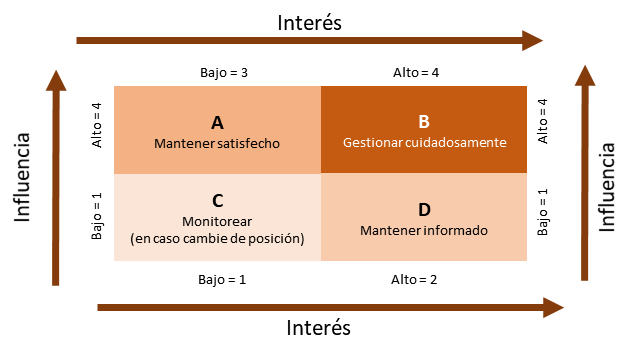 Solicita a cada asistente que indique los requisitos de las Partes Interesadas, identificando sus “Expectativas” y sus “Necesidades”Recaba la información dentro del formato “Matriz de Partes Interesadas”Realiza taller de análisis de Partes Interesadas con los miembros del proceso de Alta Dirección y otras personas que se considere necesario invitar a participarSolicita a los participantes que identifiquen Partes Interesadas internas y externas y que califiquen su nivel de Influencia e Interés, usando la siguiente escala:Agrupa las Partes Interesadas repetidas y promedia las calificaciones de Interés e Influencia que cada asistente le asignó a cada unaSuma las calificaciones promedio de los niveles de Interés e Influencia de cada Parte Interesada y asigna a cada una un cuadrante en la matriz de prominencia mostrada en la figura, con el criterio siguiente:Solicita a cada asistente que indique los requisitos de las Partes Interesadas, identificando sus “Expectativas” y sus “Necesidades”Recaba la información dentro del formato “Matriz de Partes Interesadas”4Departamento de Gestión EstratégicaPresenta el análisis de Partes Interesadas al Comité de Calidad para obtener aprobaciónPresenta el análisis de Partes Interesadas al Comité de Calidad para obtener aprobación5Comité de CalidadRecomienda la adopción de la Matriz de Partes Interesadas, quedando indicado en la Minuta de sesión del Comité de Calidad correspondienteRecomienda la adopción de la Matriz de Partes Interesadas, quedando indicado en la Minuta de sesión del Comité de Calidad correspondiente6Departamento de Gestión EstratégicaEjecuta las instrucciones vertidas en la Minuta de reunión del Comité de Calidad correspondienteEjecuta las instrucciones vertidas en la Minuta de reunión del Comité de Calidad correspondiente7 Alta DirecciónEstablece los Objetivos Estratégicos de la CNEE o revisar los vigentes, una vez al año, para cada una de las perspectivas del Cuadro de Mando Integral de la CNEE:Perspectiva FinancieraPerspectiva LegalPerspectiva ProcesosPerspectiva Formación y CrecimientoAsigna pesos porcentuales a cada Objetivo Estratégico en relación con la perspectiva a la cual pertenece de tal forma que los pesos porcentuales de los Objetivos Estratégicos de cada perspectiva sumen 100%Usar formato “Ficha de Objetivos Estratégicos”Establece los Objetivos Estratégicos de la CNEE o revisar los vigentes, una vez al año, para cada una de las perspectivas del Cuadro de Mando Integral de la CNEE:Perspectiva FinancieraPerspectiva LegalPerspectiva ProcesosPerspectiva Formación y CrecimientoAsigna pesos porcentuales a cada Objetivo Estratégico en relación con la perspectiva a la cual pertenece de tal forma que los pesos porcentuales de los Objetivos Estratégicos de cada perspectiva sumen 100%Usar formato “Ficha de Objetivos Estratégicos”8Gerentes y Dueños de ProcesoPropone una vez al año los Indicadores para cada objetivo estratégico definido, empleando formato “Ficha de Indicador”. Cada Indicador debe tener las siguientes características:NombreResponsable del controlFórmula de cálculoUnidad de medidaObjetivo estratégico al que se alineaPeso porcentual (la suma de pesos de los Indicadores asignados a un mismo Objetivo Estratégico debe totalizar 100%)Propone una vez al año los Indicadores para cada objetivo estratégico definido, empleando formato “Ficha de Indicador”. Cada Indicador debe tener las siguientes características:NombreResponsable del controlFórmula de cálculoUnidad de medidaObjetivo estratégico al que se alineaPeso porcentual (la suma de pesos de los Indicadores asignados a un mismo Objetivo Estratégico debe totalizar 100%)9Alta DirecciónDemuestra conformidad a los Indicadores propuestos en el paso anterior. En caso se impruebe algún Indicador, se devuelve la “Ficha de Indicador” a quien corresponda, con los comentarios y requerimientos necesarios y se vuelve al paso anteriorDemuestra conformidad a los Indicadores propuestos en el paso anterior. En caso se impruebe algún Indicador, se devuelve la “Ficha de Indicador” a quien corresponda, con los comentarios y requerimientos necesarios y se vuelve al paso anterior10Alta DirecciónAsigna metas a cada Indicador propuesto en el paso #8, de acuerdo con el análisis de contexto de la CNEE y su visión estratégicaAsigna metas a cada Indicador propuesto en el paso #8, de acuerdo con el análisis de contexto de la CNEE y su visión estratégica11Alta DirecciónIntegra el Cuadro de Mando Integral, empleando formato “Cuadro de Mando Integral”.Incluye las Perspectivas (paso #8), Objetivos Estratégicos (pasos #10) e Indicadores (paso #9). Integra el Cuadro de Mando Integral, empleando formato “Cuadro de Mando Integral”.Incluye las Perspectivas (paso #8), Objetivos Estratégicos (pasos #10) e Indicadores (paso #9). 12Gerentes y Dueños de ProcesoEnvía el estado de avance de los Indicadores bajo su responsabilidad, con corte mensual usando el formato “Ficha de Indicadores” al Departamento de Gestión EstratégicaEnvía el estado de avance de los Indicadores bajo su responsabilidad, con corte mensual usando el formato “Ficha de Indicadores” al Departamento de Gestión Estratégica13Departamento de Gestión EstratégicaIntegra los resultados con corte mensual, de las “Fichas de Indicadores” del paso #13 en el “Cuadro de Mando Integral” y comunicar los resultados a la Alta DirecciónIntegra los resultados con corte mensual, de las “Fichas de Indicadores” del paso #13 en el “Cuadro de Mando Integral” y comunicar los resultados a la Alta DirecciónFIN DEL PROCEDIMIENTOFIN DEL PROCEDIMIENTOCOMISIÓN NACIONAL DE ENERGIA ELÉCTRICACOMISIÓN NACIONAL DE ENERGIA ELÉCTRICACOMISIÓN NACIONAL DE ENERGIA ELÉCTRICA1GADRH1NOMBRE DEL PROCEDIMIENTORECLUTAMIENTO DE PERSONALNOMBRE DEL PROCEDIMIENTORECLUTAMIENTO DE PERSONALNOMBRE DEL PROCEDIMIENTORECLUTAMIENTO DE PERSONAL1GADRH1POLÍTICA RELACIONADA: Política de Reclutamiento, selección y contratación de personalPOLÍTICA RELACIONADA: Política de Reclutamiento, selección y contratación de personalPOLÍTICA RELACIONADA: Política de Reclutamiento, selección y contratación de personalPOLÍTICA RELACIONADA: Política de Reclutamiento, selección y contratación de personalDEFINICIÓN GENERAL: Procedimiento establecido por la Comisión para el reclutamiento del personal, desde la recepción del requerimiento de contratación hasta la recepción de expedientes enviados por los candidatos que apliquen al puesto.DEFINICIÓN GENERAL: Procedimiento establecido por la Comisión para el reclutamiento del personal, desde la recepción del requerimiento de contratación hasta la recepción de expedientes enviados por los candidatos que apliquen al puesto.DEFINICIÓN GENERAL: Procedimiento establecido por la Comisión para el reclutamiento del personal, desde la recepción del requerimiento de contratación hasta la recepción de expedientes enviados por los candidatos que apliquen al puesto.DEFINICIÓN GENERAL: Procedimiento establecido por la Comisión para el reclutamiento del personal, desde la recepción del requerimiento de contratación hasta la recepción de expedientes enviados por los candidatos que apliquen al puesto.OBJETIVO: Describir los lineamientos que se utilizarán para el Reclutamiento de Personal de la Comisión. OBJETIVO: Describir los lineamientos que se utilizarán para el Reclutamiento de Personal de la Comisión. OBJETIVO: Describir los lineamientos que se utilizarán para el Reclutamiento de Personal de la Comisión. OBJETIVO: Describir los lineamientos que se utilizarán para el Reclutamiento de Personal de la Comisión. NORMAS ESPECÍFICAS:NORMAS ESPECÍFICAS:NORMAS ESPECÍFICAS:NORMAS ESPECÍFICAS:Ley General de Electricidad.Reglamento de la Ley General de Electricidad.Reglamento Interno de la Comisión Nacional de Energía EléctricaManual de Clasificaciones Presupuestarias para el Sector Público de GuatemalaLey Orgánica del PresupuestoLey de Contrataciones del EstadoLey de Probidad y Responsabilidades de Funcionarios y Trabajadores Públicos.Manual de Clasificación de Puestos, Administración de Salarios y Evaluación de Desempeño Ley General de Electricidad.Reglamento de la Ley General de Electricidad.Reglamento Interno de la Comisión Nacional de Energía EléctricaManual de Clasificaciones Presupuestarias para el Sector Público de GuatemalaLey Orgánica del PresupuestoLey de Contrataciones del EstadoLey de Probidad y Responsabilidades de Funcionarios y Trabajadores Públicos.Manual de Clasificación de Puestos, Administración de Salarios y Evaluación de Desempeño Ley General de Electricidad.Reglamento de la Ley General de Electricidad.Reglamento Interno de la Comisión Nacional de Energía EléctricaManual de Clasificaciones Presupuestarias para el Sector Público de GuatemalaLey Orgánica del PresupuestoLey de Contrataciones del EstadoLey de Probidad y Responsabilidades de Funcionarios y Trabajadores Públicos.Manual de Clasificación de Puestos, Administración de Salarios y Evaluación de Desempeño Ley General de Electricidad.Reglamento de la Ley General de Electricidad.Reglamento Interno de la Comisión Nacional de Energía EléctricaManual de Clasificaciones Presupuestarias para el Sector Público de GuatemalaLey Orgánica del PresupuestoLey de Contrataciones del EstadoLey de Probidad y Responsabilidades de Funcionarios y Trabajadores Públicos.Manual de Clasificación de Puestos, Administración de Salarios y Evaluación de Desempeño RESPONSABLE: Departamento de Recursos Humanos RESPONSABLE: Departamento de Recursos Humanos RESPONSABLE: Departamento de Recursos Humanos RESPONSABLE: Departamento de Recursos Humanos DESCRIPCIÓN DEL PROCEDIMIENTODESCRIPCIÓN DEL PROCEDIMIENTODESCRIPCIÓN DEL PROCEDIMIENTODESCRIPCIÓN DEL PROCEDIMIENTOPASO NO.RESPONSABLEDESCRIPCIÓNDESCRIPCIÓNINICIO DEL PROCEDIMIENTOINICIO DEL PROCEDIMIENTO1Dependencia solicitante Elabora requerimiento de contratación en el formato establecido, en el cual deberán indicarse los requisitos y perfil para la contratación, incluyendo como mínimo: a) Educación, b) Formación y c) Experiencia, la justificación de contratación y la fecha en que se requiere la contratación. Traslada el requerimiento al Departamento de Recursos HumanosElabora requerimiento de contratación en el formato establecido, en el cual deberán indicarse los requisitos y perfil para la contratación, incluyendo como mínimo: a) Educación, b) Formación y c) Experiencia, la justificación de contratación y la fecha en que se requiere la contratación. Traslada el requerimiento al Departamento de Recursos Humanos2Departamento de Recursos HumanosRecibe requerimiento de contratación y revisa que se justifique la necesidad de contratación; que haya disponibilidad presupuestaria y que se cumpla con el perfil requerido para dicho puesto. Recibe requerimiento de contratación y revisa que se justifique la necesidad de contratación; que haya disponibilidad presupuestaria y que se cumpla con el perfil requerido para dicho puesto. 3Departamento de Recursos HumanosPublica la convocatoria interna en el sitio WEB de la Comisión en la carpeta establecida para dicho fin.  Si no hubiera respuesta a la convocatoria interna, se publicará la convocatoria externa. Si se considera conveniente, revisa la base de datos de candidatos externos. Cuando la naturaleza de la contratación lo requiera, además de la publicación en el sitio WEB de la Comisión podrá efectuarse una publicación con la información correspondiente en uno de los diarios de mayor circulación en Guatemala, o se contratarán los servicios de una empresa de reclutamientoPublica la convocatoria interna en el sitio WEB de la Comisión en la carpeta establecida para dicho fin.  Si no hubiera respuesta a la convocatoria interna, se publicará la convocatoria externa. Si se considera conveniente, revisa la base de datos de candidatos externos. Cuando la naturaleza de la contratación lo requiera, además de la publicación en el sitio WEB de la Comisión podrá efectuarse una publicación con la información correspondiente en uno de los diarios de mayor circulación en Guatemala, o se contratarán los servicios de una empresa de reclutamiento4Departamento de Recursos HumanosRecibe los expedientes de las personas que atendieron la convocatoria o que presenta la empresa de reclutamiento contratada para el efecto.Recibe los expedientes de las personas que atendieron la convocatoria o que presenta la empresa de reclutamiento contratada para el efecto.FIN DEL PROCEDIMIENTOFIN DEL PROCEDIMIENTOCOMISIÓN NACIONAL DE ENERGIA ELÉCTRICACOMISIÓN NACIONAL DE ENERGIA ELÉCTRICACOMISIÓN NACIONAL DE ENERGIA ELÉCTRICA2GADRH1NOMBRE DEL PROCEDIMIENTOSELECCIÓN Y CONTRATACIÓN DE PERSONALNOMBRE DEL PROCEDIMIENTOSELECCIÓN Y CONTRATACIÓN DE PERSONALNOMBRE DEL PROCEDIMIENTOSELECCIÓN Y CONTRATACIÓN DE PERSONAL2GADRH1POLÍTICA RELACIONADA: Política de Reclutamiento, selección y contratación de personalPOLÍTICA RELACIONADA: Política de Reclutamiento, selección y contratación de personalPOLÍTICA RELACIONADA: Política de Reclutamiento, selección y contratación de personalPOLÍTICA RELACIONADA: Política de Reclutamiento, selección y contratación de personalDEFINICIÓN GENERAL: Procedimiento establecido por la Comisión para la selección del personal. Desde la recepción de expedientes de los candidatos hasta la suscripción del contrato.DEFINICIÓN GENERAL: Procedimiento establecido por la Comisión para la selección del personal. Desde la recepción de expedientes de los candidatos hasta la suscripción del contrato.DEFINICIÓN GENERAL: Procedimiento establecido por la Comisión para la selección del personal. Desde la recepción de expedientes de los candidatos hasta la suscripción del contrato.DEFINICIÓN GENERAL: Procedimiento establecido por la Comisión para la selección del personal. Desde la recepción de expedientes de los candidatos hasta la suscripción del contrato.OBJETIVO: Describir los lineamientos de cumplimiento obligatorio que se utilizará para la Selección y Contratación de Personal de la Comisión. OBJETIVO: Describir los lineamientos de cumplimiento obligatorio que se utilizará para la Selección y Contratación de Personal de la Comisión. OBJETIVO: Describir los lineamientos de cumplimiento obligatorio que se utilizará para la Selección y Contratación de Personal de la Comisión. OBJETIVO: Describir los lineamientos de cumplimiento obligatorio que se utilizará para la Selección y Contratación de Personal de la Comisión. NORMAS ESPECÍFICAS:NORMAS ESPECÍFICAS:NORMAS ESPECÍFICAS:NORMAS ESPECÍFICAS:Ley General de Electricidad.Reglamento de la Ley General de Electricidad.Reglamento Interno de la Comisión Nacional de Energía EléctricaManual de Clasificaciones Presupuestarias para el Sector Público de GuatemalaLey Orgánica del PresupuestoLey de Contrataciones del EstadoLey de Probidad y Responsabilidades de Funcionarios y Trabajadores Públicos.Ley General de Electricidad.Reglamento de la Ley General de Electricidad.Reglamento Interno de la Comisión Nacional de Energía EléctricaManual de Clasificaciones Presupuestarias para el Sector Público de GuatemalaLey Orgánica del PresupuestoLey de Contrataciones del EstadoLey de Probidad y Responsabilidades de Funcionarios y Trabajadores Públicos.Ley General de Electricidad.Reglamento de la Ley General de Electricidad.Reglamento Interno de la Comisión Nacional de Energía EléctricaManual de Clasificaciones Presupuestarias para el Sector Público de GuatemalaLey Orgánica del PresupuestoLey de Contrataciones del EstadoLey de Probidad y Responsabilidades de Funcionarios y Trabajadores Públicos.Ley General de Electricidad.Reglamento de la Ley General de Electricidad.Reglamento Interno de la Comisión Nacional de Energía EléctricaManual de Clasificaciones Presupuestarias para el Sector Público de GuatemalaLey Orgánica del PresupuestoLey de Contrataciones del EstadoLey de Probidad y Responsabilidades de Funcionarios y Trabajadores Públicos.RESPONSABLE: Departamento de Recursos Humanos RESPONSABLE: Departamento de Recursos Humanos RESPONSABLE: Departamento de Recursos Humanos RESPONSABLE: Departamento de Recursos Humanos DESCRIPCIÓN DEL PROCEDIMIENTODESCRIPCIÓN DEL PROCEDIMIENTODESCRIPCIÓN DEL PROCEDIMIENTODESCRIPCIÓN DEL PROCEDIMIENTOPASO NO.RESPONSABLEDESCRIPCIÓNDESCRIPCIÓNINICIO DEL PROCEDIMIENTOINICIO DEL PROCEDIMIENTO1Departamento de Recursos HumanosRecibe los expedientes de las personas que están interesadas en participar en el proceso de selección para contratación. Recibe los expedientes de las personas que están interesadas en participar en el proceso de selección para contratación. 2Departamento de Recursos HumanosRevisa los expedientes recibidos y verifica que cumplan con la documentación requerida y que el expediente está completo.Revisa los expedientes recibidos y verifica que cumplan con la documentación requerida y que el expediente está completo.3Departamento de Recursos HumanosRevisa que los interesados no tengan relación de parentesco con personal de la CNEE ni con alguna persona que ocupe un cargo en alguna de las entidades sujetas a regulación con las que podría haber conflicto de intereses.Revisa que los interesados no tengan relación de parentesco con personal de la CNEE ni con alguna persona que ocupe un cargo en alguna de las entidades sujetas a regulación con las que podría haber conflicto de intereses.4Departamento de Recursos HumanosCita a los candidatos para entrevista, en la que se informa acerca de las condiciones que ofrece la Comisión, y se determina que el candidato las acepte para continuar con el procedimiento. Cita a los candidatos para entrevista, en la que se informa acerca de las condiciones que ofrece la Comisión, y se determina que el candidato las acepte para continuar con el procedimiento. 5Departamento de Recursos Humanos o Empresa de reclutamientoComprueba antecedentes y referencias de los candidatos y realiza las pruebas psicométricas, cuando se considera necesario.Comprueba antecedentes y referencias de los candidatos y realiza las pruebas psicométricas, cuando se considera necesario.6Departamento de Recursos HumanosPresenta resultados de los mejores candidatos para coordinar entrevistas con la dependencia solicitante.Presenta resultados de los mejores candidatos para coordinar entrevistas con la dependencia solicitante.7Dependencia solicitanteRealiza entrevista y las pruebas técnicas que considere necesarias. Realiza entrevista y las pruebas técnicas que considere necesarias. 8Dependencia solicitanteEntrega al Departamento de Recursos Humanos los resultados de la evaluación y entrevista utilizando el formato establecido.Entrega al Departamento de Recursos Humanos los resultados de la evaluación y entrevista utilizando el formato establecido.9Departamento de Recursos HumanosRecibe el expediente con resultado final de la dependencia solicitante.Recibe el expediente con resultado final de la dependencia solicitante.10Departamento de Recursos Humanos Somete a consideración del Directorio la contratación de la persona con mayor calificación dentro del proceso, para que el Directorio lo apruebe o no. Somete a consideración del Directorio la contratación de la persona con mayor calificación dentro del proceso, para que el Directorio lo apruebe o no. 11 Departamento de Recursos HumanosConforma expediente de contratación y lo traslada a Gerencia Jurídica para elaboración del contrato.Conforma expediente de contratación y lo traslada a Gerencia Jurídica para elaboración del contrato.12 Gerencia JurídicaRecibe expediente y elabora proyecto de contrato. Recibe expediente y elabora proyecto de contrato. 13 Departamento de Recursos HumanosCita a la persona seleccionada para la firma del contrato.Cita a la persona seleccionada para la firma del contrato.14 Departamento de Recursos Humanos Traslada contrato firmado a Secretaría General para la gestión de firma del Presidente de la CNEE.Traslada contrato firmado a Secretaría General para la gestión de firma del Presidente de la CNEE.15 Secretaría GeneralGestiona firma de contrato, y traslada contrato firmado al Depto. de Recursos Humanos.Gestiona firma de contrato, y traslada contrato firmado al Depto. de Recursos Humanos.16Departamento de Recursos HumanosRecibe contrato firmado, lo publica en sitio web de la Contraloría General de Cuentas y lo resguarda.Recibe contrato firmado, lo publica en sitio web de la Contraloría General de Cuentas y lo resguarda.FIN DEL PROCEDIMIENTOFIN DEL PROCEDIMIENTOCOMISIÓN NACIONAL DE ENERGIA ELÉCTRICACOMISIÓN NACIONAL DE ENERGIA ELÉCTRICACOMISIÓN NACIONAL DE ENERGIA ELÉCTRICA3GADRH1NOMBRE DEL PROCEDIMIENTOELABORACION Y EJECUCIÓN DEL PROGRAMA DE CAPACITACIÓN DEL PERSONAL DE LA CNEENOMBRE DEL PROCEDIMIENTOELABORACION Y EJECUCIÓN DEL PROGRAMA DE CAPACITACIÓN DEL PERSONAL DE LA CNEENOMBRE DEL PROCEDIMIENTOELABORACION Y EJECUCIÓN DEL PROGRAMA DE CAPACITACIÓN DEL PERSONAL DE LA CNEE3GADRH1POLÍTICA RELACIONADA: Política de Capacitación y Política de Plan de Carrera y desarrollo.POLÍTICA RELACIONADA: Política de Capacitación y Política de Plan de Carrera y desarrollo.POLÍTICA RELACIONADA: Política de Capacitación y Política de Plan de Carrera y desarrollo.POLÍTICA RELACIONADA: Política de Capacitación y Política de Plan de Carrera y desarrollo.DEFINICIÓN GENERAL: Procedimiento establecido por la Comisión para la determinación de las prioridades y necesidades de capacitación del personal de la CNEE y su participación en cursos o eventos de capacitación a nivel nacional, internacional, en modalidad presencial o en línea. Aplica desde la recepción del requerimiento hasta la ejecución y verificación de la efectividad.DEFINICIÓN GENERAL: Procedimiento establecido por la Comisión para la determinación de las prioridades y necesidades de capacitación del personal de la CNEE y su participación en cursos o eventos de capacitación a nivel nacional, internacional, en modalidad presencial o en línea. Aplica desde la recepción del requerimiento hasta la ejecución y verificación de la efectividad.DEFINICIÓN GENERAL: Procedimiento establecido por la Comisión para la determinación de las prioridades y necesidades de capacitación del personal de la CNEE y su participación en cursos o eventos de capacitación a nivel nacional, internacional, en modalidad presencial o en línea. Aplica desde la recepción del requerimiento hasta la ejecución y verificación de la efectividad.DEFINICIÓN GENERAL: Procedimiento establecido por la Comisión para la determinación de las prioridades y necesidades de capacitación del personal de la CNEE y su participación en cursos o eventos de capacitación a nivel nacional, internacional, en modalidad presencial o en línea. Aplica desde la recepción del requerimiento hasta la ejecución y verificación de la efectividad.OBJETIVO: Describe los lineamientos para la participación de personal de la CNEE en cursos o eventos de capacitación desde el planteamiento de necesidades por parte de las Gerencias y Dependencias.OBJETIVO: Describe los lineamientos para la participación de personal de la CNEE en cursos o eventos de capacitación desde el planteamiento de necesidades por parte de las Gerencias y Dependencias.OBJETIVO: Describe los lineamientos para la participación de personal de la CNEE en cursos o eventos de capacitación desde el planteamiento de necesidades por parte de las Gerencias y Dependencias.OBJETIVO: Describe los lineamientos para la participación de personal de la CNEE en cursos o eventos de capacitación desde el planteamiento de necesidades por parte de las Gerencias y Dependencias.NORMAS ESPECÍFICAS:NORMAS ESPECÍFICAS:NORMAS ESPECÍFICAS:NORMAS ESPECÍFICAS:Ley General de ElectricidadReglamento de la Ley General de Electricidad.Reglamento Interno de la Comisión Nacional de Energía EléctricaManual de Clasificaciones Presupuestarias para el Sector Público de GuatemalaLey Orgánica del PresupuestoPlan Estratégico de la CNEE aprobado por el DirectorioRégimen de Relaciones Laborales de los trabajadores con la CNEELey General de ElectricidadReglamento de la Ley General de Electricidad.Reglamento Interno de la Comisión Nacional de Energía EléctricaManual de Clasificaciones Presupuestarias para el Sector Público de GuatemalaLey Orgánica del PresupuestoPlan Estratégico de la CNEE aprobado por el DirectorioRégimen de Relaciones Laborales de los trabajadores con la CNEELey General de ElectricidadReglamento de la Ley General de Electricidad.Reglamento Interno de la Comisión Nacional de Energía EléctricaManual de Clasificaciones Presupuestarias para el Sector Público de GuatemalaLey Orgánica del PresupuestoPlan Estratégico de la CNEE aprobado por el DirectorioRégimen de Relaciones Laborales de los trabajadores con la CNEELey General de ElectricidadReglamento de la Ley General de Electricidad.Reglamento Interno de la Comisión Nacional de Energía EléctricaManual de Clasificaciones Presupuestarias para el Sector Público de GuatemalaLey Orgánica del PresupuestoPlan Estratégico de la CNEE aprobado por el DirectorioRégimen de Relaciones Laborales de los trabajadores con la CNEERESPONSABLE: Departamento de Recursos Humanos RESPONSABLE: Departamento de Recursos Humanos RESPONSABLE: Departamento de Recursos Humanos RESPONSABLE: Departamento de Recursos Humanos DESCRIPCIÓN DEL PROCEDIMIENTODESCRIPCIÓN DEL PROCEDIMIENTODESCRIPCIÓN DEL PROCEDIMIENTODESCRIPCIÓN DEL PROCEDIMIENTOPASO NO.RESPONSABLEDESCRIPCIÓNDESCRIPCIÓNPASO NO.RESPONSABLEINICIO DEL PROCEDIMIENTOINICIO DEL PROCEDIMIENTO1Departamento de Recursos HumanosSolicita a las Gerencias y Dependencias que trasladen la información relacionada con la determinación de las prioridades y necesidades de capacitación para el personal a su cargo, tomando en consideración las Brechas detectadas y la Política de Plan de Carrera y Desarrollo.Solicita a las Gerencias y Dependencias que trasladen la información relacionada con la determinación de las prioridades y necesidades de capacitación para el personal a su cargo, tomando en consideración las Brechas detectadas y la Política de Plan de Carrera y Desarrollo.2Gerencias y DependenciasAnalizan y determinan las necesidades de capacitación del personal a su cargo, estableciendo los temas y las prioridades de capacitación, y traslada la información y sus recomendaciones al Departamento de Recursos Humanos.Analizan y determinan las necesidades de capacitación del personal a su cargo, estableciendo los temas y las prioridades de capacitación, y traslada la información y sus recomendaciones al Departamento de Recursos Humanos.3Departamento de Recursos HumanosConsolida información y prepara la propuesta del Programa de Capacitación para el personal de la CNEE, incluyendo información de temas y prioridades de capacitación, así como el presupuesto estimado, para que, a través del Gerente Administrativo, se someta a consideración y aprobación del Directorio.Consolida información y prepara la propuesta del Programa de Capacitación para el personal de la CNEE, incluyendo información de temas y prioridades de capacitación, así como el presupuesto estimado, para que, a través del Gerente Administrativo, se someta a consideración y aprobación del Directorio.4Gerente AdministrativoSigue el Procedimiento de Sesiones de Directorio y presenta el Programa de Capacitación al Directorio para solicitar su aprobación. Sigue el Procedimiento de Sesiones de Directorio y presenta el Programa de Capacitación al Directorio para solicitar su aprobación. 5DirectorioAprueba o imprueba el Programa de Capacitación. En caso de improbación, solicita al Departamento de Recursos Humanos realice los ajustes solicitados por Directorio y vuelve al paso 3. De lo contrario, continúa al paso siguiente.Aprueba o imprueba el Programa de Capacitación. En caso de improbación, solicita al Departamento de Recursos Humanos realice los ajustes solicitados por Directorio y vuelve al paso 3. De lo contrario, continúa al paso siguiente.6Departamento de Recursos HumanosComunica a las Gerencias y Dependencias de la CNEE el Acuerdo por el cual se aprueba el Programa de Capacitación por parte de Directorio, para su ejecución por parte de las Gerencias y Dependencias de la CNEE. Comunica a las Gerencias y Dependencias de la CNEE el Acuerdo por el cual se aprueba el Programa de Capacitación por parte de Directorio, para su ejecución por parte de las Gerencias y Dependencias de la CNEE. 7Unidad de Asuntos Internacionales y CooperaciónEn función de la comunicación efectuada en el paso anterior, identifica y traslada opciones de oferta de capacitación proveniente de entes internacionales que complementen dicho interés. Consulta de acuerdo con las estrategias del cooperante, su interés o disponibilidad de ofrecer la capacitación correspondiente.Para los casos de aquellas capacitaciones que no hayan sido incluidas en el Programa de Capacitación aprobado, pero que se considera importante participar, el Gerente o Encargado de Dependencia traslada solicitud por escrito al Gerente Administrativo, quien en coordinación con el Departamento de Recursos Humanos analiza la justificación correspondiente y lo traslada para aprobación del Presidente.En función de la comunicación efectuada en el paso anterior, identifica y traslada opciones de oferta de capacitación proveniente de entes internacionales que complementen dicho interés. Consulta de acuerdo con las estrategias del cooperante, su interés o disponibilidad de ofrecer la capacitación correspondiente.Para los casos de aquellas capacitaciones que no hayan sido incluidas en el Programa de Capacitación aprobado, pero que se considera importante participar, el Gerente o Encargado de Dependencia traslada solicitud por escrito al Gerente Administrativo, quien en coordinación con el Departamento de Recursos Humanos analiza la justificación correspondiente y lo traslada para aprobación del Presidente.8Departamento de Recursos HumanosEn coordinación con las Gerencias y Dependencias, verifica y da seguimiento al cumplimiento del Programa de Capacitación aprobado, y de acuerdo a los requisitos del oferente cuando corresponda.En coordinación con las Gerencias y Dependencias, verifica y da seguimiento al cumplimiento del Programa de Capacitación aprobado, y de acuerdo a los requisitos del oferente cuando corresponda.9Gerencia o Dependencia solicitanteRemite solicitud al Departamento de Recursos Humanos, adjuntando formulario de Requisición de Compra y Adquisición de Bienes y/o Servicios, así como la información relativa al evento conteniendo la documentación de soporte correspondiente.Remite solicitud al Departamento de Recursos Humanos, adjuntando formulario de Requisición de Compra y Adquisición de Bienes y/o Servicios, así como la información relativa al evento conteniendo la documentación de soporte correspondiente.10Departamento de Recursos HumanosDa seguimiento a lo establecido en el Programa de Capacitación aprobado, y coordina la participación del personal propuesto por las dependencias en el curso o evento de capacitación de interés para el que haya sido nombrado.Verifica que cada solicitud esté acompañada por: el formulario de Requisición de Compra y Adquisición de Bienes y/o Servicios debidamente lleno por parte de la Gerencia o Dependencia solicitante, incluyendo la disponibilidad financiera para la capacitación solicitada, la información del curso (proveedor, fecha, costo) y los participantes propuestos. En caso corresponda, comunica a la Unidad de Asuntos Internacionales y Cooperación los pormenores de la participación correspondiente.Da seguimiento a lo establecido en el Programa de Capacitación aprobado, y coordina la participación del personal propuesto por las dependencias en el curso o evento de capacitación de interés para el que haya sido nombrado.Verifica que cada solicitud esté acompañada por: el formulario de Requisición de Compra y Adquisición de Bienes y/o Servicios debidamente lleno por parte de la Gerencia o Dependencia solicitante, incluyendo la disponibilidad financiera para la capacitación solicitada, la información del curso (proveedor, fecha, costo) y los participantes propuestos. En caso corresponda, comunica a la Unidad de Asuntos Internacionales y Cooperación los pormenores de la participación correspondiente.11Unidad de Asuntos Internacionales y CooperaciónConsulta al oferente la continuidad del interés de ofrecer la capacitación y el apoyo a la CNEE, confirmando al Departamento de Recursos Humanos disponibilidad o indisponibilidad. Consulta al oferente la continuidad del interés de ofrecer la capacitación y el apoyo a la CNEE, confirmando al Departamento de Recursos Humanos disponibilidad o indisponibilidad. 12Departamento de Recursos HumanosRevisa la completitud del expediente con el objeto de someterlo a aprobación de parte de Directorio.Revisa la completitud del expediente con el objeto de someterlo a aprobación de parte de Directorio.13Presidente/Directorio de la CNEEAprueba la solicitud de capacitación del personal propuesto mediante el documento denominado “Autorización de participación en Evento de Capacitación”, en el que se incluye la información del curso.En el caso de los eventos de capacitación que sean impartidos en el extranjero, serán sometidos a consideración y aprobación del Directorio, dejando constancia en el Acuerdo correspondienteAprueba la solicitud de capacitación del personal propuesto mediante el documento denominado “Autorización de participación en Evento de Capacitación”, en el que se incluye la información del curso.En el caso de los eventos de capacitación que sean impartidos en el extranjero, serán sometidos a consideración y aprobación del Directorio, dejando constancia en el Acuerdo correspondiente14Departamento de Recursos HumanosCoordina la inscripción del personal propuesto en el curso o evento de capacitación para el que haya sido nombrado, y notifica al trabajador acerca de su participación en el curso o evento de capacitación.Coordina la inscripción del personal propuesto en el curso o evento de capacitación para el que haya sido nombrado, y notifica al trabajador acerca de su participación en el curso o evento de capacitación.15Departamento de Recursos HumanosConforma y traslada expediente al Departamento de Administración y Planificación Financiera para el trámite de pago correspondiente.Conforma y traslada expediente al Departamento de Administración y Planificación Financiera para el trámite de pago correspondiente.16Departamento de Administración y Planificación Financiera.Realiza el pago correspondiente. Realiza el pago correspondiente. 17Departamento de Recursos HumanosLleva el control para los casos en los cuales los eventos de capacitación tienen un costo superior o igual al establecido en la Política de Política de Capacitación y en la Cláusula correspondiente en el contrato individual de trabajo suscrito, en cuanto a que el trabajador adquiere el compromiso de trabajar por lo menos durante 6 meses en la Comisión o de reintegrar la parte proporcional que corresponda, en caso de finalización de la relación laboral.Lleva el control para los casos en los cuales los eventos de capacitación tienen un costo superior o igual al establecido en la Política de Política de Capacitación y en la Cláusula correspondiente en el contrato individual de trabajo suscrito, en cuanto a que el trabajador adquiere el compromiso de trabajar por lo menos durante 6 meses en la Comisión o de reintegrar la parte proporcional que corresponda, en caso de finalización de la relación laboral.18Departamento de Recursos HumanosRecibe de parte del trabajador de la CNEE que asistió al evento de capacitación, el certificado, diploma o constancia de participación y lo archiva en el expediente del trabajador.Recibe de parte del trabajador de la CNEE que asistió al evento de capacitación, el certificado, diploma o constancia de participación y lo archiva en el expediente del trabajador.19Gerencias y Dependencias de la CNEEPara evaluar la efectividad del curso de capacitación, el Jefe inmediato si lo considera conveniente, podrá solicitar un informe al trabajador acerca del curso recibido, realizar una evaluación al trabajador acerca de los temas de los que versó el curso, o solicitar al trabajador que imparta una conferencia para transmitir el conocimiento adquirido al personal designado. El Jefe inmediato trasladará al Departamento de Recursos Humanos copia del informe presentado, constancia de la evaluación realizada o de la conferencia impartida, indicando si la capacitación cumplió de forma parcial o total el objetivo de cierre de brecha para lo fue requerida, o si la capacitación permite al trabajador aspirar a posibles ascensosPara evaluar la efectividad del curso de capacitación, el Jefe inmediato si lo considera conveniente, podrá solicitar un informe al trabajador acerca del curso recibido, realizar una evaluación al trabajador acerca de los temas de los que versó el curso, o solicitar al trabajador que imparta una conferencia para transmitir el conocimiento adquirido al personal designado. El Jefe inmediato trasladará al Departamento de Recursos Humanos copia del informe presentado, constancia de la evaluación realizada o de la conferencia impartida, indicando si la capacitación cumplió de forma parcial o total el objetivo de cierre de brecha para lo fue requerida, o si la capacitación permite al trabajador aspirar a posibles ascensos20Departamento de Recursos HumanosRecibe de parte del Jefe inmediato del trabajador que asistió al evento de capacitación, los resultados de la evaluación a los que hace referencia el paso anterior y lo archiva en expediente del trabajador.Recibe de parte del Jefe inmediato del trabajador que asistió al evento de capacitación, los resultados de la evaluación a los que hace referencia el paso anterior y lo archiva en expediente del trabajador.FIN DEL PROCEDIMIENTOFIN DEL PROCEDIMIENTOCOMISIÓN NACIONAL DE ENERGIA ELÉCTRICACOMISIÓN NACIONAL DE ENERGIA ELÉCTRICACOMISIÓN NACIONAL DE ENERGIA ELÉCTRICA4GADRH1NOMBRE DEL PROCEDIMIENTOEVALUACIÓN DE DESEMPEÑONOMBRE DEL PROCEDIMIENTOEVALUACIÓN DE DESEMPEÑONOMBRE DEL PROCEDIMIENTOEVALUACIÓN DE DESEMPEÑO4GADRH1POLÍTICA RELACIONADA: Política de CapacitaciónPOLÍTICA RELACIONADA: Política de CapacitaciónPOLÍTICA RELACIONADA: Política de CapacitaciónPOLÍTICA RELACIONADA: Política de CapacitaciónDEFINICIÓN GENERAL: Procedimiento establecido por la Comisión para la Evaluación del Desempeño. Aplica desde el diseño de la metodología y plan de la evaluación de desempeño hasta la ejecución y presentación de evaluaciones al Directorio.DEFINICIÓN GENERAL: Procedimiento establecido por la Comisión para la Evaluación del Desempeño. Aplica desde el diseño de la metodología y plan de la evaluación de desempeño hasta la ejecución y presentación de evaluaciones al Directorio.DEFINICIÓN GENERAL: Procedimiento establecido por la Comisión para la Evaluación del Desempeño. Aplica desde el diseño de la metodología y plan de la evaluación de desempeño hasta la ejecución y presentación de evaluaciones al Directorio.DEFINICIÓN GENERAL: Procedimiento establecido por la Comisión para la Evaluación del Desempeño. Aplica desde el diseño de la metodología y plan de la evaluación de desempeño hasta la ejecución y presentación de evaluaciones al Directorio.OBJETIVO: Describe los lineamientos para realizar la evaluación de desempeño de los trabajadores de la Comisión.OBJETIVO: Describe los lineamientos para realizar la evaluación de desempeño de los trabajadores de la Comisión.OBJETIVO: Describe los lineamientos para realizar la evaluación de desempeño de los trabajadores de la Comisión.OBJETIVO: Describe los lineamientos para realizar la evaluación de desempeño de los trabajadores de la Comisión.NORMAS ESPECÍFICAS:NORMAS ESPECÍFICAS:NORMAS ESPECÍFICAS:NORMAS ESPECÍFICAS:Reglamento Interno de la Comisión Nacional de Energía EléctricaPlan Estratégico de la CNEE aprobado por el DirectorioReglamento Interno de la Comisión Nacional de Energía EléctricaPlan Estratégico de la CNEE aprobado por el DirectorioReglamento Interno de la Comisión Nacional de Energía EléctricaPlan Estratégico de la CNEE aprobado por el DirectorioReglamento Interno de la Comisión Nacional de Energía EléctricaPlan Estratégico de la CNEE aprobado por el DirectorioRESPONSABLE: Gerencias, Recursos HumanosRESPONSABLE: Gerencias, Recursos HumanosRESPONSABLE: Gerencias, Recursos HumanosRESPONSABLE: Gerencias, Recursos HumanosDESCRIPCIÓN DEL PROCEDIMIENTODESCRIPCIÓN DEL PROCEDIMIENTODESCRIPCIÓN DEL PROCEDIMIENTODESCRIPCIÓN DEL PROCEDIMIENTOPASO NO.RESPONSABLEDESCRIPCIÓNDESCRIPCIÓNPASO NO.RESPONSABLEINICIO DEL PROCEDIMIENTOINICIO DEL PROCEDIMIENTO1Departamento de Recursos HumanosTiene a su cargo el diseño de la metodología y plan para la evaluación de desempeño de los trabajadores de la Comisión. Revisa la metodología vigente para verificar si se ajusta a las necesidades de la CNEE, y si fuera necesario propone cambios al Directorio.  De acuerdo a la metodología aprobada elabora la programación anual para la evaluación del desempeño.Tiene a su cargo el diseño de la metodología y plan para la evaluación de desempeño de los trabajadores de la Comisión. Revisa la metodología vigente para verificar si se ajusta a las necesidades de la CNEE, y si fuera necesario propone cambios al Directorio.  De acuerdo a la metodología aprobada elabora la programación anual para la evaluación del desempeño.2Departamento de Recursos HumanosEnvía a los evaluadores la metodología y comunica la programación para que realicen la evaluación del desempeño de cada una de las personas que les reportan directamente. Envía formato “Ficha de indicadores de desempeño” para el efecto. Envía a los evaluadores la metodología y comunica la programación para que realicen la evaluación del desempeño de cada una de las personas que les reportan directamente. Envía formato “Ficha de indicadores de desempeño” para el efecto. 3Evaluador (Director, Gerente, Jefe de Depto. o Encargado de Unidad)Revisa documentación y programación enviada por el Departamento de Recursos Humanos, y traslada comentarios o consultas, si las hubiere.Revisa documentación y programación enviada por el Departamento de Recursos Humanos, y traslada comentarios o consultas, si las hubiere.4Departamento de Recursos HumanosAclara metodología, procedimiento y uso del formato “Ficha de indicadores de desempeño” para la evaluación de desempeño. Aclara metodología, procedimiento y uso del formato “Ficha de indicadores de desempeño” para la evaluación de desempeño. 5Evaluador (Director, Gerente, Jefe de Depto. o Encargado de Unidad)Realiza la evaluación de desempeño de cada uno de sus colaboradores. Realiza la evaluación de desempeño de cada uno de sus colaboradores. 6Evaluador (Director, Gerente, Jefe de Depto. o Encargado de Unidad)Se reúne con el evaluado y le retroalimenta sobre los resultados de su evaluación, incluye áreas de mejora.Para los evaluados cuya calificación no sea satisfactoria, acuerdan plan de mejora personalSe reúne con el evaluado y le retroalimenta sobre los resultados de su evaluación, incluye áreas de mejora.Para los evaluados cuya calificación no sea satisfactoria, acuerdan plan de mejora personal7Evaluador (Director, Gerente, Jefe de Depto. o Encargado de Unidad)Traslada al Departamento de Recursos Humanos los resultados de la evaluación, incluyendo observaciones sobre áreas de mejoraTraslada al Departamento de Recursos Humanos los resultados de la evaluación, incluyendo observaciones sobre áreas de mejora8Departamento de Recursos HumanosPresenta los resultados de la evaluación del desempeño al Gerente Administrativo.Presenta los resultados de la evaluación del desempeño al Gerente Administrativo.9Departamento de Recursos HumanosPresenta los resultados de la evaluación del desempeño al Directorio.Presenta los resultados de la evaluación del desempeño al Directorio.10Departamento de Recursos HumanosCuando la calificación de una persona no es satisfactoria, convoca a reunión en la que participa el evaluador y el evaluado. Se solicitarán los compromisos correspondientes, de acuerdo con el plan de mejora personal.Cuando la calificación de una persona no es satisfactoria, convoca a reunión en la que participa el evaluador y el evaluado. Se solicitarán los compromisos correspondientes, de acuerdo con el plan de mejora personal.11Departamento de Recursos HumanosCoordina una evaluación intermedia.Si el resultado es satisfactorio, se cierra el caso.Coordina una evaluación intermedia.Si el resultado es satisfactorio, se cierra el caso.12Departamento de Recursos HumanosSi el resultado no es satisfactorio, se hará del conocimiento del Directorio para que se tomen las acciones correspondientes. Si el resultado no es satisfactorio, se hará del conocimiento del Directorio para que se tomen las acciones correspondientes. 13Departamento de Recursos Humanos.Si el resultado de 2 evaluaciones consecutivas es sobresaliente, se someterá a consideración del Directorio una propuesta de incentivo al trabajador. Si el resultado de 2 evaluaciones consecutivas es sobresaliente, se someterá a consideración del Directorio una propuesta de incentivo al trabajador. FIN DEL PROCEDIMIENTOFIN DEL PROCEDIMIENTOCOMISIÓN NACIONAL DE ENERGIA ELÉCTRICACOMISIÓN NACIONAL DE ENERGIA ELÉCTRICACOMISIÓN NACIONAL DE ENERGIA ELÉCTRICA5GADRH1NOMBRE DEL PROCEDIMIENTOGOCE DE VACACIONES NOMBRE DEL PROCEDIMIENTOGOCE DE VACACIONES NOMBRE DEL PROCEDIMIENTOGOCE DE VACACIONES 5GADRH1POLÍTICA RELACIONADA: Política de VacacionesPOLÍTICA RELACIONADA: Política de VacacionesPOLÍTICA RELACIONADA: Política de VacacionesPOLÍTICA RELACIONADA: Política de VacacionesDEFINICIÓN GENERAL: Procedimiento establecido por la Comisión para la hacer efectivo del derecho de vacaciones del personal. Aplica desde la programación hasta el registro del goce de las vacaciones.DEFINICIÓN GENERAL: Procedimiento establecido por la Comisión para la hacer efectivo del derecho de vacaciones del personal. Aplica desde la programación hasta el registro del goce de las vacaciones.DEFINICIÓN GENERAL: Procedimiento establecido por la Comisión para la hacer efectivo del derecho de vacaciones del personal. Aplica desde la programación hasta el registro del goce de las vacaciones.DEFINICIÓN GENERAL: Procedimiento establecido por la Comisión para la hacer efectivo del derecho de vacaciones del personal. Aplica desde la programación hasta el registro del goce de las vacaciones.OBJETIVO: Describe los pasos para el goce de vacaciones de los trabajadores de la Comisión. OBJETIVO: Describe los pasos para el goce de vacaciones de los trabajadores de la Comisión. OBJETIVO: Describe los pasos para el goce de vacaciones de los trabajadores de la Comisión. OBJETIVO: Describe los pasos para el goce de vacaciones de los trabajadores de la Comisión. NORMAS ESPECÍFICAS:NORMAS ESPECÍFICAS:NORMAS ESPECÍFICAS:NORMAS ESPECÍFICAS:Reglamento Interno de la Comisión Nacional de Energía EléctricaCódigo de TrabajoAcuerdos internos Reglamento Interno de la Comisión Nacional de Energía EléctricaCódigo de TrabajoAcuerdos internos Reglamento Interno de la Comisión Nacional de Energía EléctricaCódigo de TrabajoAcuerdos internos Reglamento Interno de la Comisión Nacional de Energía EléctricaCódigo de TrabajoAcuerdos internos RESPONSABLE: Gerencias, Departamento de Recursos Humanos RESPONSABLE: Gerencias, Departamento de Recursos Humanos RESPONSABLE: Gerencias, Departamento de Recursos Humanos RESPONSABLE: Gerencias, Departamento de Recursos Humanos DESCRIPCIÓN DEL PROCEDIMIENTODESCRIPCIÓN DEL PROCEDIMIENTODESCRIPCIÓN DEL PROCEDIMIENTODESCRIPCIÓN DEL PROCEDIMIENTOPASO NO.RESPONSABLEDESCRIPCIÓNDESCRIPCIÓNINICIO DEL PROCEDIMIENTOINICIO DEL PROCEDIMIENTO1Departamento de Recursos HumanosCoordina con los Gerentes la programación de vacaciones anual, la cual debe incluir el período completo de vacaciones a los que tiene derecho el trabajador.Coordina con los Gerentes la programación de vacaciones anual, la cual debe incluir el período completo de vacaciones a los que tiene derecho el trabajador.2Departamento de Recursos HumanosLleva el control de vacaciones del personal y emite las notificaciones de vacaciones que corresponden. Lleva el control de vacaciones del personal y emite las notificaciones de vacaciones que corresponden. 3Departamento de Recursos HumanosEnvía copia de las notificaciones al Gerente que corresponda Envía copia de las notificaciones al Gerente que corresponda 4GerenteEntrega al trabajador la notificación de sus vacaciones Entrega al trabajador la notificación de sus vacaciones 5Trabajador Requiere el formulario para solicitar las vacaciones, al Departamento de Recursos Humanos, y lo llena. Requiere el formulario para solicitar las vacaciones, al Departamento de Recursos Humanos, y lo llena. 6TrabajadorSolicita las firmas correspondientes del formulario y lo remite al Departamento de Recursos Humanos. El incumplimiento de ello dará motivo a la aplicación de las medidas administrativas que correspondan.Solicita las firmas correspondientes del formulario y lo remite al Departamento de Recursos Humanos. El incumplimiento de ello dará motivo a la aplicación de las medidas administrativas que correspondan.7Departamento de Recursos HumanosRecibe formulario Recibe formulario 8Departamento de Recursos Humanos Archiva en el expediente del trabajador el formulario de goce de vacaciones, para el control respectivo.Archiva en el expediente del trabajador el formulario de goce de vacaciones, para el control respectivo.FIN DEL PROCEDIMIENTOFIN DEL PROCEDIMIENTOCOMISIÓN NACIONAL DE ENERGIA ELÉCTRICACOMISIÓN NACIONAL DE ENERGIA ELÉCTRICACOMISIÓN NACIONAL DE ENERGIA ELÉCTRICA6GADRH1NOMBRE DEL PROCEDIMIENTOCONTROL DE HORARIOS NOMBRE DEL PROCEDIMIENTOCONTROL DE HORARIOS NOMBRE DEL PROCEDIMIENTOCONTROL DE HORARIOS 6GADRH1POLÍTICA RELACIONADA: Política de VacacionesPOLÍTICA RELACIONADA: Política de VacacionesPOLÍTICA RELACIONADA: Política de VacacionesPOLÍTICA RELACIONADA: Política de VacacionesDEFINICIÓN GENERAL: Procedimiento establecido por la Comisión para el control de asistencia del personal en los horarios establecidos. Aplica desde el marcaje del personal a las instalaciones de la Comisión hasta la emisión de avisos, llamados de atención o suspensiones, según corresponda.DEFINICIÓN GENERAL: Procedimiento establecido por la Comisión para el control de asistencia del personal en los horarios establecidos. Aplica desde el marcaje del personal a las instalaciones de la Comisión hasta la emisión de avisos, llamados de atención o suspensiones, según corresponda.DEFINICIÓN GENERAL: Procedimiento establecido por la Comisión para el control de asistencia del personal en los horarios establecidos. Aplica desde el marcaje del personal a las instalaciones de la Comisión hasta la emisión de avisos, llamados de atención o suspensiones, según corresponda.DEFINICIÓN GENERAL: Procedimiento establecido por la Comisión para el control de asistencia del personal en los horarios establecidos. Aplica desde el marcaje del personal a las instalaciones de la Comisión hasta la emisión de avisos, llamados de atención o suspensiones, según corresponda.OBJETIVO: Describe los pasos para el ingreso y egreso de los trabajadores de la Comisión. OBJETIVO: Describe los pasos para el ingreso y egreso de los trabajadores de la Comisión. OBJETIVO: Describe los pasos para el ingreso y egreso de los trabajadores de la Comisión. OBJETIVO: Describe los pasos para el ingreso y egreso de los trabajadores de la Comisión. NORMAS ESPECÍFICAS:NORMAS ESPECÍFICAS:NORMAS ESPECÍFICAS:NORMAS ESPECÍFICAS:Reglamento Interno de la Comisión Nacional de Energía EléctricaCódigo de TrabajoAcuerdos internos Reglamento Interno de la Comisión Nacional de Energía EléctricaCódigo de TrabajoAcuerdos internos Reglamento Interno de la Comisión Nacional de Energía EléctricaCódigo de TrabajoAcuerdos internos Reglamento Interno de la Comisión Nacional de Energía EléctricaCódigo de TrabajoAcuerdos internos RESPONSABLE: Gerencias, Departamento de Recursos Humanos RESPONSABLE: Gerencias, Departamento de Recursos Humanos RESPONSABLE: Gerencias, Departamento de Recursos Humanos RESPONSABLE: Gerencias, Departamento de Recursos Humanos DESCRIPCIÓN DEL PROCEDIMIENTODESCRIPCIÓN DEL PROCEDIMIENTODESCRIPCIÓN DEL PROCEDIMIENTODESCRIPCIÓN DEL PROCEDIMIENTOPASO NO.RESPONSABLEDESCRIPCIÓNDESCRIPCIÓNPASO NO.RESPONSABLEINICIO DEL PROCEDIMIENTOINICIO DEL PROCEDIMIENTO1Trabajadores de la Comisión (Excepto personal de confianza)Marcar diariamente su ingreso y egreso a las instalaciones de la Comisión, observando puntualidad.Marcar diariamente su ingreso y egreso a las instalaciones de la Comisión, observando puntualidad.2Departamento de Gestión TecnológicaLleva el control electrónico de las entradas y salidas del personal. Y remite diariamente los avisos de personal que incumplió con el horario, al Departamento de Recursos Humanos. Lleva el control electrónico de las entradas y salidas del personal. Y remite diariamente los avisos de personal que incumplió con el horario, al Departamento de Recursos Humanos. 3Departamento de Recursos HumanosRecibe avisos del personal y notifica a las personas que incumplieron.Recibe avisos del personal y notifica a las personas que incumplieron.4Departamento de Recursos HumanosRevisa si, en un mismo mes, hay más de tres avisos derivados de las entradas tarde o no marcar, de ser así se procederá con una llamada de atención escrita por el Jefe de Recursos Humanos. Revisa si, en un mismo mes, hay más de tres avisos derivados de las entradas tarde o no marcar, de ser así se procederá con una llamada de atención escrita por el Jefe de Recursos Humanos. 5Departamento de Recursos HumanosRevisa si hay acumulación de tres llamadas de atención, se tramitará como sanción la suspensión de hasta un máximo de una semana sin goce de salario. Revisa si hay acumulación de tres llamadas de atención, se tramitará como sanción la suspensión de hasta un máximo de una semana sin goce de salario. 6Departamento de Recursos HumanosRevisa si hay más de dos suspensiones, por el motivo de entradas tarde o no marcar, se recomendará, al Directorio, sanciones más drásticas, llegándose inclusive a la máxima sanción de terminación del contrato de relación de trabajo.  Revisa si hay más de dos suspensiones, por el motivo de entradas tarde o no marcar, se recomendará, al Directorio, sanciones más drásticas, llegándose inclusive a la máxima sanción de terminación del contrato de relación de trabajo.  FIN DEL PROCEDIMIENTOFIN DEL PROCEDIMIENTOCOMISIÓN NACIONAL DE ENERGIA ELÉCTRICACOMISIÓN NACIONAL DE ENERGIA ELÉCTRICACOMISIÓN NACIONAL DE ENERGIA ELÉCTRICA7GADRH1NOMBRE DEL PROCEDIMIENTOREINCORPORACIÓN TRAS LA SUSPENSIÓN SIN GOCE DE SALÁRIO POR APREHENSIÓN, DETENCIÓN Y PRISIÓN PREVENTIVA DE UN TRABAJADOR DE LA CNEENOMBRE DEL PROCEDIMIENTOREINCORPORACIÓN TRAS LA SUSPENSIÓN SIN GOCE DE SALÁRIO POR APREHENSIÓN, DETENCIÓN Y PRISIÓN PREVENTIVA DE UN TRABAJADOR DE LA CNEENOMBRE DEL PROCEDIMIENTOREINCORPORACIÓN TRAS LA SUSPENSIÓN SIN GOCE DE SALÁRIO POR APREHENSIÓN, DETENCIÓN Y PRISIÓN PREVENTIVA DE UN TRABAJADOR DE LA CNEE7GADRH1DEFINICIÓN GENERAL: Procedimiento establecido por la Comisión para la reincorporación tras la suspensión sin goce de salario por aprehensión, detención y prisión preventiva de un trabajador de la CNEE. Aplica desde la presentación del oficio hasta la reincorporación del trabajador a sus labores.DEFINICIÓN GENERAL: Procedimiento establecido por la Comisión para la reincorporación tras la suspensión sin goce de salario por aprehensión, detención y prisión preventiva de un trabajador de la CNEE. Aplica desde la presentación del oficio hasta la reincorporación del trabajador a sus labores.DEFINICIÓN GENERAL: Procedimiento establecido por la Comisión para la reincorporación tras la suspensión sin goce de salario por aprehensión, detención y prisión preventiva de un trabajador de la CNEE. Aplica desde la presentación del oficio hasta la reincorporación del trabajador a sus labores.DEFINICIÓN GENERAL: Procedimiento establecido por la Comisión para la reincorporación tras la suspensión sin goce de salario por aprehensión, detención y prisión preventiva de un trabajador de la CNEE. Aplica desde la presentación del oficio hasta la reincorporación del trabajador a sus labores.OBJETIVO: Definir los pasos a seguir para la reincorporación de un trabajador al puesto o cargo tras haber sido suspendido sin goce de sueldo por aprehensión, detención y prisión preventiva.OBJETIVO: Definir los pasos a seguir para la reincorporación de un trabajador al puesto o cargo tras haber sido suspendido sin goce de sueldo por aprehensión, detención y prisión preventiva.OBJETIVO: Definir los pasos a seguir para la reincorporación de un trabajador al puesto o cargo tras haber sido suspendido sin goce de sueldo por aprehensión, detención y prisión preventiva.OBJETIVO: Definir los pasos a seguir para la reincorporación de un trabajador al puesto o cargo tras haber sido suspendido sin goce de sueldo por aprehensión, detención y prisión preventiva.NORMAS ESPECÍFICAS:NORMAS ESPECÍFICAS:NORMAS ESPECÍFICAS:NORMAS ESPECÍFICAS:Reglamento Interno de la Comisión Nacional de Energía EléctricaCódigo de TrabajoAcuerdos internos Reglamento Interno de la Comisión Nacional de Energía EléctricaCódigo de TrabajoAcuerdos internos Reglamento Interno de la Comisión Nacional de Energía EléctricaCódigo de TrabajoAcuerdos internos Reglamento Interno de la Comisión Nacional de Energía EléctricaCódigo de TrabajoAcuerdos internos RESPONSABLE: Gerencias, Departamento de Recursos Humanos RESPONSABLE: Gerencias, Departamento de Recursos Humanos RESPONSABLE: Gerencias, Departamento de Recursos Humanos RESPONSABLE: Gerencias, Departamento de Recursos Humanos DESCRIPCIÓN DEL PROCEDIMIENTODESCRIPCIÓN DEL PROCEDIMIENTODESCRIPCIÓN DEL PROCEDIMIENTODESCRIPCIÓN DEL PROCEDIMIENTOPASO NO.RESPONSABLEDESCRIPCIÓNDESCRIPCIÓNPASO NO.RESPONSABLEINICIO DEL PROCEDIMIENTOINICIO DEL PROCEDIMIENTO1Trabajador suspendido sin goce de salario por prisión preventivaPresenta un oficio, ante el Departamento de Recursos Humanos, solicitando al Directorio se dé por terminada la suspensión sin goce de salario, adjuntando los documentos, mediante los cuales comprueba que el proceso ha concluido, quedando él en libertad.Presenta un oficio, ante el Departamento de Recursos Humanos, solicitando al Directorio se dé por terminada la suspensión sin goce de salario, adjuntando los documentos, mediante los cuales comprueba que el proceso ha concluido, quedando él en libertad.2Departamento de Recursos HumanosPrepara el expediente con la información relacionada a la suspensión sin goce de salario y oficio recibido. Solicita dictamen jurídico y elabora recomendación.Entrega expediente a Gerente Administrativo para que lo eleve al Directorio.Prepara el expediente con la información relacionada a la suspensión sin goce de salario y oficio recibido. Solicita dictamen jurídico y elabora recomendación.Entrega expediente a Gerente Administrativo para que lo eleve al Directorio.3Gerencia AdministrativaSomete el caso a consideración del Directorio.Somete el caso a consideración del Directorio.4DirectorioResuelve y devuelve expediente a Gerencia Administrativa. Resuelve y devuelve expediente a Gerencia Administrativa. 5Gerencia AdministrativaInstruye a Jefe de RRHH que proceda conforme a lo resuelto por el DirectorioInstruye a Jefe de RRHH que proceda conforme a lo resuelto por el Directorio6Departamento de Recursos HumanosInforma al trabajador sobre lo resuelto por el Directorio y levanta acta de toma de posesión de cargoInforma al trabajador sobre lo resuelto por el Directorio y levanta acta de toma de posesión de cargo7TrabajadorSe reincorpora a sus laboresSe reincorpora a sus laboresFIN DEL PROCEDIMIENTOFIN DEL PROCEDIMIENTOCOMISIÓN NACIONAL DE ENERGÍA ELÉCTRICACOMISIÓN NACIONAL DE ENERGÍA ELÉCTRICACOMISIÓN NACIONAL DE ENERGÍA ELÉCTRICA8GADRH1NOMBRE DEL PROCEDIMIENTOPRESENTACIÓN DE RENUNCIA O SOLICITUD DE TERMINACIÓN DE CONTRATO NOMBRE DEL PROCEDIMIENTOPRESENTACIÓN DE RENUNCIA O SOLICITUD DE TERMINACIÓN DE CONTRATO NOMBRE DEL PROCEDIMIENTOPRESENTACIÓN DE RENUNCIA O SOLICITUD DE TERMINACIÓN DE CONTRATO 8GADRH1DEFINICIÓN GENERAL: Es el procedimiento para que los trabajadores presenten de manera voluntaria su renuncia al cargo que ocupan o soliciten la terminación del contrato respectivo. El procedimiento aplica desde la presentación de la carta de renuncia hasta la emisión del acuerdo, por parte del Directorio.DEFINICIÓN GENERAL: Es el procedimiento para que los trabajadores presenten de manera voluntaria su renuncia al cargo que ocupan o soliciten la terminación del contrato respectivo. El procedimiento aplica desde la presentación de la carta de renuncia hasta la emisión del acuerdo, por parte del Directorio.DEFINICIÓN GENERAL: Es el procedimiento para que los trabajadores presenten de manera voluntaria su renuncia al cargo que ocupan o soliciten la terminación del contrato respectivo. El procedimiento aplica desde la presentación de la carta de renuncia hasta la emisión del acuerdo, por parte del Directorio.DEFINICIÓN GENERAL: Es el procedimiento para que los trabajadores presenten de manera voluntaria su renuncia al cargo que ocupan o soliciten la terminación del contrato respectivo. El procedimiento aplica desde la presentación de la carta de renuncia hasta la emisión del acuerdo, por parte del Directorio.OBJETIVO: Que los trabajadores de la CNEE conozcan el procedimiento para presentar de manera voluntaria su renuncia al cargo que ocupan o soliciten la terminación del contrato respectivo.OBJETIVO: Que los trabajadores de la CNEE conozcan el procedimiento para presentar de manera voluntaria su renuncia al cargo que ocupan o soliciten la terminación del contrato respectivo.OBJETIVO: Que los trabajadores de la CNEE conozcan el procedimiento para presentar de manera voluntaria su renuncia al cargo que ocupan o soliciten la terminación del contrato respectivo.OBJETIVO: Que los trabajadores de la CNEE conozcan el procedimiento para presentar de manera voluntaria su renuncia al cargo que ocupan o soliciten la terminación del contrato respectivo.NORMAS ESPECÍFICAS:NORMAS ESPECÍFICAS:NORMAS ESPECÍFICAS:NORMAS ESPECÍFICAS:Reglamento interno de la Comisión Nacional de Energía EléctricaCódigo de TrabajoAcuerdos internosReglamento interno de la Comisión Nacional de Energía EléctricaCódigo de TrabajoAcuerdos internosReglamento interno de la Comisión Nacional de Energía EléctricaCódigo de TrabajoAcuerdos internosReglamento interno de la Comisión Nacional de Energía EléctricaCódigo de TrabajoAcuerdos internosRESPONSABLE:  Departamento de Recursos HumanosRESPONSABLE:  Departamento de Recursos HumanosRESPONSABLE:  Departamento de Recursos HumanosRESPONSABLE:  Departamento de Recursos HumanosDESCRIPCIÓN DEL PROCEDIMIENTODESCRIPCIÓN DEL PROCEDIMIENTODESCRIPCIÓN DEL PROCEDIMIENTODESCRIPCIÓN DEL PROCEDIMIENTOPASO NO.RESPONSABLEDESCRIPCIÓNDESCRIPCIÓNINICIO DEL PROCEDIMIENTOINICIO DEL PROCEDIMIENTO1TrabajadorInforma a Jefe Inmediato o Gerente sobre la decisión de la renuncia con al menos 15 días de anticipación como mínimo, y entrega copia de la carta dirigida al DirectorioInforma a Jefe Inmediato o Gerente sobre la decisión de la renuncia con al menos 15 días de anticipación como mínimo, y entrega copia de la carta dirigida al Directorio2TrabajadorEntrega carta de renuncia en original dirigida al DirectorioEntrega carta de renuncia en original dirigida al Directorio3Jefe Inmediato o GerenteTraslada memorándum al Depto. de Recursos Humanos, informando que no tiene objeción a la renuncia presentadaTraslada memorándum al Depto. de Recursos Humanos, informando que no tiene objeción a la renuncia presentada4Depto. de Recursos HumanosRecibe carta de renuncia e informa al trabajador que de acuerdo a la normativa vigente, la misma será efectiva al menos 15 días después del conocimiento y aceptación por parte del Directorio.Recibe carta de renuncia e informa al trabajador que de acuerdo a la normativa vigente, la misma será efectiva al menos 15 días después del conocimiento y aceptación por parte del Directorio.5Depto. de Recursos HumanosInforma al Directorio mediante memorándum acerca de la renuncia presentadaInforma al Directorio mediante memorándum acerca de la renuncia presentada6Depto. de Recursos HumanosConforma expediente, emite dictamen técnico y solicita dictámenes presupuestario y jurídico.Conforma expediente, emite dictamen técnico y solicita dictámenes presupuestario y jurídico.7Depto. de Recursos HumanosTraslada expediente completo a Secretaría General para someter a consideración del Directorio la aceptación de la renuncia presentada.Traslada expediente completo a Secretaría General para someter a consideración del Directorio la aceptación de la renuncia presentada.8DirectorioAcepta la renuncia presentada, según corresponda.Acepta la renuncia presentada, según corresponda.9Secretaría GeneralEmite Acuerdo con lo resuelto por el Directorio y lo notifica al trabajador, Gerencia correspondiente, Depto. de Recursos Humanos y Depto. de Administración y Planificación Financiera.Emite Acuerdo con lo resuelto por el Directorio y lo notifica al trabajador, Gerencia correspondiente, Depto. de Recursos Humanos y Depto. de Administración y Planificación Financiera.10Depto. de Recursos HumanosDa cumplimiento a lo instruido por el Directorio.Da cumplimiento a lo instruido por el Directorio.FIN DEL PROCEDIMIENTOFIN DEL PROCEDIMIENTOCOMISIÓN NACIONAL DE ENERGÍA ELÉCTRICACOMISIÓN NACIONAL DE ENERGÍA ELÉCTRICACOMISIÓN NACIONAL DE ENERGÍA ELÉCTRICA9GADRH1NOMBRE DEL PROCEDIMIENTOFINALIZACIÓN DE RELACIÓN LABORAL Y ENTREGA DE CARGO NOMBRE DEL PROCEDIMIENTOFINALIZACIÓN DE RELACIÓN LABORAL Y ENTREGA DE CARGO NOMBRE DEL PROCEDIMIENTOFINALIZACIÓN DE RELACIÓN LABORAL Y ENTREGA DE CARGO 9GADRH1DEFINICIÓN GENERAL: Es el procedimiento para que los trabajadores finalicen su relación laboral y lleven a cabo el proceso para Entrega de Cargo de manera ordenada y de conformidad con los requisitos correspondientes. Aplica desde la gestión del formulario de solvencia hasta el archivo de la documentación dentro del expediente del trabajador.DEFINICIÓN GENERAL: Es el procedimiento para que los trabajadores finalicen su relación laboral y lleven a cabo el proceso para Entrega de Cargo de manera ordenada y de conformidad con los requisitos correspondientes. Aplica desde la gestión del formulario de solvencia hasta el archivo de la documentación dentro del expediente del trabajador.DEFINICIÓN GENERAL: Es el procedimiento para que los trabajadores finalicen su relación laboral y lleven a cabo el proceso para Entrega de Cargo de manera ordenada y de conformidad con los requisitos correspondientes. Aplica desde la gestión del formulario de solvencia hasta el archivo de la documentación dentro del expediente del trabajador.DEFINICIÓN GENERAL: Es el procedimiento para que los trabajadores finalicen su relación laboral y lleven a cabo el proceso para Entrega de Cargo de manera ordenada y de conformidad con los requisitos correspondientes. Aplica desde la gestión del formulario de solvencia hasta el archivo de la documentación dentro del expediente del trabajador.OBJETIVO: Que los trabajadores de la CNEE conozcan el procedimiento para finalizar su relación laboral y lleven a cabo el proceso para Entrega de Cargo de manera ordenada y de conformidad con los requisitos correspondientes.OBJETIVO: Que los trabajadores de la CNEE conozcan el procedimiento para finalizar su relación laboral y lleven a cabo el proceso para Entrega de Cargo de manera ordenada y de conformidad con los requisitos correspondientes.OBJETIVO: Que los trabajadores de la CNEE conozcan el procedimiento para finalizar su relación laboral y lleven a cabo el proceso para Entrega de Cargo de manera ordenada y de conformidad con los requisitos correspondientes.OBJETIVO: Que los trabajadores de la CNEE conozcan el procedimiento para finalizar su relación laboral y lleven a cabo el proceso para Entrega de Cargo de manera ordenada y de conformidad con los requisitos correspondientes.RESPONSABLE:  Departamento de Recursos HumanosRESPONSABLE:  Departamento de Recursos HumanosRESPONSABLE:  Departamento de Recursos HumanosRESPONSABLE:  Departamento de Recursos HumanosNORMAS ESPECÍFICAS:NORMAS ESPECÍFICAS:NORMAS ESPECÍFICAS:NORMAS ESPECÍFICAS:Reglamento interno de la Comisión Nacional de Energía EléctricaCódigo de TrabajoAcuerdo internosReglamento interno de la Comisión Nacional de Energía EléctricaCódigo de TrabajoAcuerdo internosReglamento interno de la Comisión Nacional de Energía EléctricaCódigo de TrabajoAcuerdo internosReglamento interno de la Comisión Nacional de Energía EléctricaCódigo de TrabajoAcuerdo internosDESCRIPCIÓN DEL PROCEDIMIENTODESCRIPCIÓN DEL PROCEDIMIENTODESCRIPCIÓN DEL PROCEDIMIENTODESCRIPCIÓN DEL PROCEDIMIENTOPASO NO.RESPONSABLEDESCRIPCIÓNDESCRIPCIÓNINICIO DEL PROCEDIMIENTOINICIO DEL PROCEDIMIENTO1Depto. de Recursos HumanosEntrega al trabajador el formulario denominado “Solvencia de Activos y Valores por Finalización de Contrato”, acompañado de los requisitos que debe cumplir para completar la SolvenciaEntrega al trabajador el formulario denominado “Solvencia de Activos y Valores por Finalización de Contrato”, acompañado de los requisitos que debe cumplir para completar la Solvencia2TrabajadorCompleta y solicita firmas en el formulario “Solvencia de Activos y Valores por Finalización de Contrato” de acuerdo a lo siguiente:Jefe inmediato y Gerente – entrega de:Expedientes, documentos, archivos digitales, llaves de archivos, gavetas, etc.Informe del estado del trabajo al momento del retiro, asuntos pendientes de realizar, recomendaciones, etc.Jefe Depto. de Recursos Humanos – entrega de:Carné de identificación de la CNEECarné del seguroTarjeta de parqueo (cuando corresponda)Celular asignado por la CNEE (cuando corresponda)Contador General – entrega de:Viáticos al exterior o al interior pendientes de liquidarEncargado de Activos fijos y bienes fungibles – entrega de:Activos fijos cargados en su tarjeta de responsabilidadBienes fungibles cargados en su tarjeta de responsabilidadJefe del Departamento de Gestión Tecnológica:Hace constar que el trabajador no tiene expedientes y documentos en el Sistema de Gestión de Documentos de la CNEE.Completa y solicita firmas en el formulario “Solvencia de Activos y Valores por Finalización de Contrato” de acuerdo a lo siguiente:Jefe inmediato y Gerente – entrega de:Expedientes, documentos, archivos digitales, llaves de archivos, gavetas, etc.Informe del estado del trabajo al momento del retiro, asuntos pendientes de realizar, recomendaciones, etc.Jefe Depto. de Recursos Humanos – entrega de:Carné de identificación de la CNEECarné del seguroTarjeta de parqueo (cuando corresponda)Celular asignado por la CNEE (cuando corresponda)Contador General – entrega de:Viáticos al exterior o al interior pendientes de liquidarEncargado de Activos fijos y bienes fungibles – entrega de:Activos fijos cargados en su tarjeta de responsabilidadBienes fungibles cargados en su tarjeta de responsabilidadJefe del Departamento de Gestión Tecnológica:Hace constar que el trabajador no tiene expedientes y documentos en el Sistema de Gestión de Documentos de la CNEE.3TrabajadorEntrega al Depto. de Recursos Humanos la Solvencia original firmada por cada una de las partes, acompañada de copia del informe con sello de recibido por parte del Jefe inmediato o del Gerente, así como carné de la CNEE, carné del seguro, tarjeta de parqueo y celular asignado, cuando corresponda.Entrega al Depto. de Recursos Humanos la Solvencia original firmada por cada una de las partes, acompañada de copia del informe con sello de recibido por parte del Jefe inmediato o del Gerente, así como carné de la CNEE, carné del seguro, tarjeta de parqueo y celular asignado, cuando corresponda.4Depto. de Recursos HumanosEntrega el Acta de Entrega del Cargo para firma del trabajadorEntrega el Acta de Entrega del Cargo para firma del trabajador5Depto. de Recursos HumanosTraslada al Depto. de Administración y Planificación Financiera la Solvencia original acompañada de copia del informe presentado, copia del Acta de Entrega del Cargo, copia del Acuerdo de terminación de contrato, para que proceda con el trámite de la liquidación correspondiente.Traslada al Depto. de Administración y Planificación Financiera la Solvencia original acompañada de copia del informe presentado, copia del Acta de Entrega del Cargo, copia del Acuerdo de terminación de contrato, para que proceda con el trámite de la liquidación correspondiente.6Depto. de Recursos HumanosArchiva en el expediente del trabajador copia de la Solvencia, informe presentado, Acta de Entrega del Cargo, Acuerdo de terminación de contrato, y los carnés respectivos.Archiva en el expediente del trabajador copia de la Solvencia, informe presentado, Acta de Entrega del Cargo, Acuerdo de terminación de contrato, y los carnés respectivos.FIN DEL PROCEDIMIENTOFIN DEL PROCEDIMIENTOCOMISIÓN NACIONAL DE ENERGIA ELÉCTRICACOMISIÓN NACIONAL DE ENERGIA ELÉCTRICACOMISIÓN NACIONAL DE ENERGIA ELÉCTRICA10GADRH1NOMBRE DEL PROCEDIMIENTOMEDICIÓN DE CLIMA LABORAL NOMBRE DEL PROCEDIMIENTOMEDICIÓN DE CLIMA LABORAL NOMBRE DEL PROCEDIMIENTOMEDICIÓN DE CLIMA LABORAL 10GADRH1POLÍTICA RELACIONADA: No Aplica (NA)POLÍTICA RELACIONADA: No Aplica (NA)POLÍTICA RELACIONADA: No Aplica (NA)POLÍTICA RELACIONADA: No Aplica (NA)DEFINICIÓN GENERAL: Procedimiento establecido por la Comisión para llevar a cabo la Medición del Clima Laboral de la CNEE desde la contratación de la consultoría externa para el efecto, hasta la presentación de los resultados a Directorio.DEFINICIÓN GENERAL: Procedimiento establecido por la Comisión para llevar a cabo la Medición del Clima Laboral de la CNEE desde la contratación de la consultoría externa para el efecto, hasta la presentación de los resultados a Directorio.DEFINICIÓN GENERAL: Procedimiento establecido por la Comisión para llevar a cabo la Medición del Clima Laboral de la CNEE desde la contratación de la consultoría externa para el efecto, hasta la presentación de los resultados a Directorio.DEFINICIÓN GENERAL: Procedimiento establecido por la Comisión para llevar a cabo la Medición del Clima Laboral de la CNEE desde la contratación de la consultoría externa para el efecto, hasta la presentación de los resultados a Directorio.OBJETIVO: Procedimiento para la medición y diagnóstico del Clima Laboral en la CNEE, desde la contratación de la consultoría externa para el efecto, hasta la presentación de los resultados a Directorio.OBJETIVO: Procedimiento para la medición y diagnóstico del Clima Laboral en la CNEE, desde la contratación de la consultoría externa para el efecto, hasta la presentación de los resultados a Directorio.OBJETIVO: Procedimiento para la medición y diagnóstico del Clima Laboral en la CNEE, desde la contratación de la consultoría externa para el efecto, hasta la presentación de los resultados a Directorio.OBJETIVO: Procedimiento para la medición y diagnóstico del Clima Laboral en la CNEE, desde la contratación de la consultoría externa para el efecto, hasta la presentación de los resultados a Directorio.NORMAS ESPECÍFICAS:NORMAS ESPECÍFICAS:NORMAS ESPECÍFICAS:NORMAS ESPECÍFICAS:Reglamento Interno de la Comisión Nacional de Energía EléctricaReglamento Interno de la Comisión Nacional de Energía EléctricaReglamento Interno de la Comisión Nacional de Energía EléctricaReglamento Interno de la Comisión Nacional de Energía EléctricaRESPONSABLE: Departamento de Recursos Humanos RESPONSABLE: Departamento de Recursos Humanos RESPONSABLE: Departamento de Recursos Humanos RESPONSABLE: Departamento de Recursos Humanos DESCRIPCIÓN DEL PROCEDIMIENTODESCRIPCIÓN DEL PROCEDIMIENTODESCRIPCIÓN DEL PROCEDIMIENTODESCRIPCIÓN DEL PROCEDIMIENTOPASO NO.RESPONSABLEDESCRIPCIÓNDESCRIPCIÓNPASO NO.RESPONSABLEINICIO DEL PROCEDIMIENTOINICIO DEL PROCEDIMIENTO1Departamento de Recursos HumanosCoordina y solicita la contratación de los servicios de una Consultoría Externa para prestar los servicios de Medición y Diagnóstico del Clima Laboral de la CNEE.Coordina y solicita la contratación de los servicios de una Consultoría Externa para prestar los servicios de Medición y Diagnóstico del Clima Laboral de la CNEE.2Departamento de Recursos HumanosBrinda a la Consultora Externa contratada la información organizacional correspondiente para que presente la propuesta, metodología, cronograma y herramientas para la medición del Clima Laboral de la CNEE. Brinda a la Consultora Externa contratada la información organizacional correspondiente para que presente la propuesta, metodología, cronograma y herramientas para la medición del Clima Laboral de la CNEE. 3Departamento de Recursos HumanosRevisa que la metodología considere que la consultora tabule la información obtenida en la fase de medición, realice el análisis y diagnóstico del Clima Laboral, elabore informe de resultados, conclusiones, recomendaciones y plan de acción propuesto.Revisa que la metodología considere que la consultora tabule la información obtenida en la fase de medición, realice el análisis y diagnóstico del Clima Laboral, elabore informe de resultados, conclusiones, recomendaciones y plan de acción propuesto.4Departamento de Recursos HumanosSolicita al Gerente Administrativo y al Directorio la aprobación de la propuesta y metodología para la medición del clima presentada por la Consultora. Solicita al Gerente Administrativo y al Directorio la aprobación de la propuesta y metodología para la medición del clima presentada por la Consultora. 5Departamento de Recursos HumanosCoordina con la Consultora el desarrollo y puesta en marcha del plan de trabajo y metodología para la Medición y Diagnóstico del Clima Laboral de la CNEE.Coordina con la Consultora el desarrollo y puesta en marcha del plan de trabajo y metodología para la Medición y Diagnóstico del Clima Laboral de la CNEE.6Departamento de Recursos HumanosCoordina la conformación del Comité de Clima Laboral, integrado por dos representantes de la Gerencia Administrativa, un representante del Departamento de Recursos Humanos y un representante de la Unidad de Comunicación y Relaciones Públicas.Coordina la conformación del Comité de Clima Laboral, integrado por dos representantes de la Gerencia Administrativa, un representante del Departamento de Recursos Humanos y un representante de la Unidad de Comunicación y Relaciones Públicas.7Departamento de Recursos HumanosCoordina con la Unidad de Comunicación y Relaciones Públicas la elaboración y divulgación de la campaña de información y sensibilización previa a realizar la medición del clima laboral.Coordina con la Unidad de Comunicación y Relaciones Públicas la elaboración y divulgación de la campaña de información y sensibilización previa a realizar la medición del clima laboral.8Comité de Clima LaboralRevisa el contenido de las herramientas de medición: Encuesta y Entrevista, y traslada sus comentarios y observaciones a la Consultora, para los ajustes y validación correspondiente.Revisa el contenido de las herramientas de medición: Encuesta y Entrevista, y traslada sus comentarios y observaciones a la Consultora, para los ajustes y validación correspondiente.9Departamento de Recursos HumanosCoordina con la Consultora la fecha de inicio y desarrollo de la fase de Medición del Clima Laboral mediante la recopilación de información por medio de la Encuesta y las Entrevistas.Coordina con la Consultora la fecha de inicio y desarrollo de la fase de Medición del Clima Laboral mediante la recopilación de información por medio de la Encuesta y las Entrevistas.10Departamento de Recursos HumanosCoordina la presentación de resultados de la medición y diagnóstico de Clima Laboral de parte de la Consultoría contratada al Directorio, Gerente Administrativo, Departamento de Recursos Humanos y Comité de Clima laboral.Coordina la presentación de resultados de la medición y diagnóstico de Clima Laboral de parte de la Consultoría contratada al Directorio, Gerente Administrativo, Departamento de Recursos Humanos y Comité de Clima laboral.11Departamento de Recursos Humanos.En coordinación con el Gerente Administrativo atiende lo instruido por el Directorio.En coordinación con el Gerente Administrativo atiende lo instruido por el Directorio.12Gerente AdministrativoSi corresponde, solicita a Secretaría General aplicar el procedimiento de Sesiones de Directorio (2DIREC1), para someterlo a aprobación por parte de Directorio.Si corresponde, solicita a Secretaría General aplicar el procedimiento de Sesiones de Directorio (2DIREC1), para someterlo a aprobación por parte de Directorio.FIN DEL PROCEDIMIENTOFIN DEL PROCEDIMIENTOCOMISIÓN NACIONAL DE ENERGIA ELÉCTRICACOMISIÓN NACIONAL DE ENERGIA ELÉCTRICACOMISIÓN NACIONAL DE ENERGIA ELÉCTRICA11GADRH1NOMBRE DEL PROCEDIMIENTOGESTIÓN DE LAS COMUNICACIONES INTERNAS NOMBRE DEL PROCEDIMIENTOGESTIÓN DE LAS COMUNICACIONES INTERNAS NOMBRE DEL PROCEDIMIENTOGESTIÓN DE LAS COMUNICACIONES INTERNAS 11GADRH1POLÍTICA RELACIONADA: Política de Comunicaciones InternasPOLÍTICA RELACIONADA: Política de Comunicaciones InternasPOLÍTICA RELACIONADA: Política de Comunicaciones InternasPOLÍTICA RELACIONADA: Política de Comunicaciones InternasDEFINICIÓN GENERAL: Procedimiento establecido por la Comisión para llevar a cabo la Comunicación Interna de asuntos administrativos de interés general, desde la identificación de los requerimientos de comunicación interna, hasta su ejecución.DEFINICIÓN GENERAL: Procedimiento establecido por la Comisión para llevar a cabo la Comunicación Interna de asuntos administrativos de interés general, desde la identificación de los requerimientos de comunicación interna, hasta su ejecución.DEFINICIÓN GENERAL: Procedimiento establecido por la Comisión para llevar a cabo la Comunicación Interna de asuntos administrativos de interés general, desde la identificación de los requerimientos de comunicación interna, hasta su ejecución.DEFINICIÓN GENERAL: Procedimiento establecido por la Comisión para llevar a cabo la Comunicación Interna de asuntos administrativos de interés general, desde la identificación de los requerimientos de comunicación interna, hasta su ejecución.OBJETIVO: Procedimiento por el cual se establecen las directrices y lineamientos relacionados con la comunicación interna de asuntos de interés general para el personal de la CNEE.OBJETIVO: Procedimiento por el cual se establecen las directrices y lineamientos relacionados con la comunicación interna de asuntos de interés general para el personal de la CNEE.OBJETIVO: Procedimiento por el cual se establecen las directrices y lineamientos relacionados con la comunicación interna de asuntos de interés general para el personal de la CNEE.OBJETIVO: Procedimiento por el cual se establecen las directrices y lineamientos relacionados con la comunicación interna de asuntos de interés general para el personal de la CNEE.NORMAS ESPECÍFICAS:NORMAS ESPECÍFICAS:NORMAS ESPECÍFICAS:NORMAS ESPECÍFICAS:Reglamento Interno de la Comisión Nacional de Energía EléctricaReglamento Interno de la Comisión Nacional de Energía EléctricaReglamento Interno de la Comisión Nacional de Energía EléctricaReglamento Interno de la Comisión Nacional de Energía EléctricaRESPONSABLE: Departamento de Recursos Humanos RESPONSABLE: Departamento de Recursos Humanos RESPONSABLE: Departamento de Recursos Humanos RESPONSABLE: Departamento de Recursos Humanos DESCRIPCIÓN DEL PROCEDIMIENTODESCRIPCIÓN DEL PROCEDIMIENTODESCRIPCIÓN DEL PROCEDIMIENTODESCRIPCIÓN DEL PROCEDIMIENTOPASO NO.RESPONSABLEDESCRIPCIÓNDESCRIPCIÓNPASO NO.RESPONSABLEINICIO DEL PROCEDIMIENTOINICIO DEL PROCEDIMIENTO1Departamento de Recursos HumanosRecibe de parte de las Dependencias de la CNEE solicitud de comunicación interna aprobada por la Gerencia correspondiente.Recibe de parte de las Dependencias de la CNEE solicitud de comunicación interna aprobada por la Gerencia correspondiente.2Departamento de Recursos HumanosElabora memorándums, correos electrónicos, circulares internas, convocatorias, u otro medio de comunicación pertinente, para divulgar e informar acerca de los asuntos administrativos solicitados por la Dependencia solicitante. Estas comunicaciones podrán realizarse de manera física, vía correo electrónico, página web de la CNEE, por medio de las redes sociales autorizadas para el efecto u otro medio disponible y conveniente.Elabora memorándums, correos electrónicos, circulares internas, convocatorias, u otro medio de comunicación pertinente, para divulgar e informar acerca de los asuntos administrativos solicitados por la Dependencia solicitante. Estas comunicaciones podrán realizarse de manera física, vía correo electrónico, página web de la CNEE, por medio de las redes sociales autorizadas para el efecto u otro medio disponible y conveniente.3Departamento de Recursos HumanosDivulga e informa al personal de la CNEE acerca de asuntos administrativos de interés general aprobados por el Directorio, así como las comunicaciones internas instruidas por el Directorio al Gerente Administrativo, y demás información relevante cuyo cumplimiento sea requerido por instituciones públicas (Contraloría General de Cuentas, SAT, otras)Divulga e informa al personal de la CNEE acerca de asuntos administrativos de interés general aprobados por el Directorio, así como las comunicaciones internas instruidas por el Directorio al Gerente Administrativo, y demás información relevante cuyo cumplimiento sea requerido por instituciones públicas (Contraloría General de Cuentas, SAT, otras)4Departamento de Recursos HumanosCuando se considere conveniente podrá solicitar el apoyo de la Unidad de Comunicación y Relaciones Públicas para elaborar materiales que faciliten la comunicación y comprensión de la información interna correspondiente.Cuando se considere conveniente la Unidad de Comunicación y Relaciones Públicas, atendiendo lo instruido por el Directorio, podrá comunicar de manera oficial asuntos administrativos de interés general para el personal de la CNEE. Cuando se considere conveniente podrá solicitar el apoyo de la Unidad de Comunicación y Relaciones Públicas para elaborar materiales que faciliten la comunicación y comprensión de la información interna correspondiente.Cuando se considere conveniente la Unidad de Comunicación y Relaciones Públicas, atendiendo lo instruido por el Directorio, podrá comunicar de manera oficial asuntos administrativos de interés general para el personal de la CNEE. 5Departamento de Recursos HumanosRegistra las comunicaciones internas empleando el formato “Requerimientos de Comunicación” indicando: a) qué se comunicó, b) cuándo se comunicó, c) a quién se comunicó, d) cómo se comunicó y e) quién comunicó. Registra las comunicaciones internas empleando el formato “Requerimientos de Comunicación” indicando: a) qué se comunicó, b) cuándo se comunicó, c) a quién se comunicó, d) cómo se comunicó y e) quién comunicó. 6Departamento de Recursos HumanosVerifica que el Personal de la CNEE recibió notificación de la información divulgada.Verifica que el Personal de la CNEE recibió notificación de la información divulgada.FIN DEL PROCEDIMIENTOFIN DEL PROCEDIMIENTOCOMISIÓN NACIONAL DE ENERGIA ELÉCTRICACOMISIÓN NACIONAL DE ENERGIA ELÉCTRICACOMISIÓN NACIONAL DE ENERGIA ELÉCTRICA1GADPF0NOMBRE DEL PROCEDIMIENTONOMBRAMIENTO Y LIQUIDACIÓN DE VIÁTICOS AL INTERIORNOMBRE DEL PROCEDIMIENTONOMBRAMIENTO Y LIQUIDACIÓN DE VIÁTICOS AL INTERIORNOMBRE DEL PROCEDIMIENTONOMBRAMIENTO Y LIQUIDACIÓN DE VIÁTICOS AL INTERIOR1GADPF0POLÍTICA RELACIONADA: Política de Comisiones y Viáticos al InteriorPOLÍTICA RELACIONADA: Política de Comisiones y Viáticos al InteriorPOLÍTICA RELACIONADA: Política de Comisiones y Viáticos al InteriorPOLÍTICA RELACIONADA: Política de Comisiones y Viáticos al InteriorDEFINICIÓN GENERAL: Procedimiento establecido para las comisiones que requieran viáticos, tanto para su nombramiento como la liquidación respectiva. DEFINICIÓN GENERAL: Procedimiento establecido para las comisiones que requieran viáticos, tanto para su nombramiento como la liquidación respectiva. DEFINICIÓN GENERAL: Procedimiento establecido para las comisiones que requieran viáticos, tanto para su nombramiento como la liquidación respectiva. DEFINICIÓN GENERAL: Procedimiento establecido para las comisiones que requieran viáticos, tanto para su nombramiento como la liquidación respectiva. OBJETIVO: Establecer las directrices relacionadas con las comisiones al interior de la República de Guatemala y los viáticos que corresponden.OBJETIVO: Establecer las directrices relacionadas con las comisiones al interior de la República de Guatemala y los viáticos que corresponden.OBJETIVO: Establecer las directrices relacionadas con las comisiones al interior de la República de Guatemala y los viáticos que corresponden.OBJETIVO: Establecer las directrices relacionadas con las comisiones al interior de la República de Guatemala y los viáticos que corresponden.NORMAS ESPECÍFICAS:NORMAS ESPECÍFICAS:NORMAS ESPECÍFICAS:NORMAS ESPECÍFICAS:Reglamento de Gastos de Viáticos de la CNEE aprobado mediante Acuerdo CNEE -112-2018 de fecha 20 de septiembre de 2018.Reglamento Interno de la Comisión Nacional de Energía Eléctrica.Ley General de Electricidad.Reglamento de la Ley General de Electricidad.Reglamento de Gastos de Viáticos de la CNEE aprobado mediante Acuerdo CNEE -112-2018 de fecha 20 de septiembre de 2018.Reglamento Interno de la Comisión Nacional de Energía Eléctrica.Ley General de Electricidad.Reglamento de la Ley General de Electricidad.Reglamento de Gastos de Viáticos de la CNEE aprobado mediante Acuerdo CNEE -112-2018 de fecha 20 de septiembre de 2018.Reglamento Interno de la Comisión Nacional de Energía Eléctrica.Ley General de Electricidad.Reglamento de la Ley General de Electricidad.Reglamento de Gastos de Viáticos de la CNEE aprobado mediante Acuerdo CNEE -112-2018 de fecha 20 de septiembre de 2018.Reglamento Interno de la Comisión Nacional de Energía Eléctrica.Ley General de Electricidad.Reglamento de la Ley General de Electricidad.RESPONSABLE: Directorio, Gerencias y Jefe de Departamento RESPONSABLE: Directorio, Gerencias y Jefe de Departamento RESPONSABLE: Directorio, Gerencias y Jefe de Departamento RESPONSABLE: Directorio, Gerencias y Jefe de Departamento DESCRIPCIÓN DEL PROCEDIMIENTODESCRIPCIÓN DEL PROCEDIMIENTODESCRIPCIÓN DEL PROCEDIMIENTODESCRIPCIÓN DEL PROCEDIMIENTOPASO NO.RESPONSABLEDESCRIPCIÓNDESCRIPCIÓNPASO NO.RESPONSABLEINICIO DEL PROCEDIMIENTOINICIO DEL PROCEDIMIENTO1Autoridad que nombraDesigna al trabajador para la comisión de trabajo al interior.Designa al trabajador para la comisión de trabajo al interior.2Persona nombradaSolicita los formularios de viáticos en el Departamento de Administración y Planificación Financiera.Solicita los formularios de viáticos en el Departamento de Administración y Planificación Financiera.3Departamento de Administración y Planificación financieraEntrega los formularios de nombramiento y anticipo de viáticos a la persona nombrada, para que gestione las firmas respectivas. Formularios autorizados por la Contraloría General de Cuentas. Entrega los formularios de nombramiento y anticipo de viáticos a la persona nombrada, para que gestione las firmas respectivas. Formularios autorizados por la Contraloría General de Cuentas. 4Persona nombradaCompleta correctamente los formularios y gestiona las firmas y entrega los formularios y documentos correspondientes con todas las firmas respectivas al Departamento de Administración y Planificación financiera (Formularios y Cronograma).Completa correctamente los formularios y gestiona las firmas y entrega los formularios y documentos correspondientes con todas las firmas respectivas al Departamento de Administración y Planificación financiera (Formularios y Cronograma).5Departamento de Administración y Planificación financieraRevisa que los formularios estén firmados. Si está todo correcto, los traslada para la gestión del anticipo de viáticos y si no los devuelve a la persona nombrada para la corrección respectiva. Revisa que los formularios estén firmados. Si está todo correcto, los traslada para la gestión del anticipo de viáticos y si no los devuelve a la persona nombrada para la corrección respectiva. 6Persona nombradaAl regreso de la comisión, elabora el informe respectivo, lo traslada a la autoridad que lo nombró para su aprobación. Entrega la liquidación completa con todos los anexos adjuntos e informe al Departamento de Administración y Planificación financiera.Al regreso de la comisión, elabora el informe respectivo, lo traslada a la autoridad que lo nombró para su aprobación. Entrega la liquidación completa con todos los anexos adjuntos e informe al Departamento de Administración y Planificación financiera.7Departamento de Administración y Planificación financieraRecibe y revisa liquidación de viáticos, si corresponde se gestiona el pago del complemento o devolución de viáticos. Recibe y revisa liquidación de viáticos, si corresponde se gestiona el pago del complemento o devolución de viáticos. 8Departamento de Administración y Planificación financieraCompleta las firmas de la liquidación de viáticos. Completa las firmas de la liquidación de viáticos. 9Departamento de Administración y Planificación financieraArchiva expediente.Archiva expediente.FIN DEL PROCEDIMIENTOFIN DEL PROCEDIMIENTOCOMISIÓN NACIONAL DE ENERGIA ELÉCTRICACOMISIÓN NACIONAL DE ENERGIA ELÉCTRICACOMISIÓN NACIONAL DE ENERGIA ELÉCTRICA2GADPF0NOMBRE DEL PROCEDIMIENTONOMBRAMIENTO Y LIQUIDACIÓN DE VIÁTICOS AL EXTERIORNOMBRE DEL PROCEDIMIENTONOMBRAMIENTO Y LIQUIDACIÓN DE VIÁTICOS AL EXTERIORNOMBRE DEL PROCEDIMIENTONOMBRAMIENTO Y LIQUIDACIÓN DE VIÁTICOS AL EXTERIOR2GADPF0POLÍTICA RELACIONADA: Política de Comisiones y Viáticos al ExteriorPOLÍTICA RELACIONADA: Política de Comisiones y Viáticos al ExteriorPOLÍTICA RELACIONADA: Política de Comisiones y Viáticos al ExteriorPOLÍTICA RELACIONADA: Política de Comisiones y Viáticos al ExteriorDEFINICIÓN GENERAL: Procedimiento establecido para las comisiones que requieran viáticos, tanto para su nombramiento como la liquidación respectiva. DEFINICIÓN GENERAL: Procedimiento establecido para las comisiones que requieran viáticos, tanto para su nombramiento como la liquidación respectiva. DEFINICIÓN GENERAL: Procedimiento establecido para las comisiones que requieran viáticos, tanto para su nombramiento como la liquidación respectiva. DEFINICIÓN GENERAL: Procedimiento establecido para las comisiones que requieran viáticos, tanto para su nombramiento como la liquidación respectiva. OBJETIVO: Establecer las directrices relacionadas con las comisiones al exterior de la República de Guatemala y los viáticos que corresponden.OBJETIVO: Establecer las directrices relacionadas con las comisiones al exterior de la República de Guatemala y los viáticos que corresponden.OBJETIVO: Establecer las directrices relacionadas con las comisiones al exterior de la República de Guatemala y los viáticos que corresponden.OBJETIVO: Establecer las directrices relacionadas con las comisiones al exterior de la República de Guatemala y los viáticos que corresponden.NORMAS ESPECÍFICAS:NORMAS ESPECÍFICAS:NORMAS ESPECÍFICAS:NORMAS ESPECÍFICAS:Reglamento de Viáticos de la CNEE aprobado mediante acuerdo Reglamento de Viáticos de la CNEE aprobado mediante Acuerdo CNEE -112-2018 de fecha 20 de septiembre de 2018. y las modificaciones que se aprueben posteriormente.Reglamento Interno de la Comisión Nacional de Energía Eléctrica.Ley General de Electricidad.Reglamento de la Ley General de Electricidad.Reglamento de Viáticos de la CNEE aprobado mediante acuerdo Reglamento de Viáticos de la CNEE aprobado mediante Acuerdo CNEE -112-2018 de fecha 20 de septiembre de 2018. y las modificaciones que se aprueben posteriormente.Reglamento Interno de la Comisión Nacional de Energía Eléctrica.Ley General de Electricidad.Reglamento de la Ley General de Electricidad.Reglamento de Viáticos de la CNEE aprobado mediante acuerdo Reglamento de Viáticos de la CNEE aprobado mediante Acuerdo CNEE -112-2018 de fecha 20 de septiembre de 2018. y las modificaciones que se aprueben posteriormente.Reglamento Interno de la Comisión Nacional de Energía Eléctrica.Ley General de Electricidad.Reglamento de la Ley General de Electricidad.Reglamento de Viáticos de la CNEE aprobado mediante acuerdo Reglamento de Viáticos de la CNEE aprobado mediante Acuerdo CNEE -112-2018 de fecha 20 de septiembre de 2018. y las modificaciones que se aprueben posteriormente.Reglamento Interno de la Comisión Nacional de Energía Eléctrica.Ley General de Electricidad.Reglamento de la Ley General de Electricidad.RESPONSABLE: Directorio, Gerencias y Jefe de Departamento RESPONSABLE: Directorio, Gerencias y Jefe de Departamento RESPONSABLE: Directorio, Gerencias y Jefe de Departamento RESPONSABLE: Directorio, Gerencias y Jefe de Departamento DESCRIPCIÓN DEL PROCEDIMIENTODESCRIPCIÓN DEL PROCEDIMIENTODESCRIPCIÓN DEL PROCEDIMIENTODESCRIPCIÓN DEL PROCEDIMIENTOPASO NO.RESPONSABLEDESCRIPCIÓNDESCRIPCIÓNINICIO DEL PROCEDIMIENTOINICIO DEL PROCEDIMIENTO1Autoridad que nombraDesigna al trabajador para la comisión al exterior.Designa al trabajador para la comisión al exterior.2Persona nombradaSolicita los formularios de viáticos en el Departamento de Administración y Planificación Financiera.Solicita los formularios de viáticos en el Departamento de Administración y Planificación Financiera.3Departamento de Administración y Planificación financieraEntrega los formularios de nombramiento y de recibo de anticipo de viáticos a la persona nombrada, para que gestiones las firmas respectivas. Entrega los formularios de nombramiento y de recibo de anticipo de viáticos a la persona nombrada, para que gestiones las firmas respectivas. 4Persona nombradaCompleta correctamente los formularios y gestiona las firmas y entrega los formularios y documentos correspondientes con todas las firmas respectivas al Departamento de Administración y Planificación financiera (Formularios y Cronograma).Completa correctamente los formularios y gestiona las firmas y entrega los formularios y documentos correspondientes con todas las firmas respectivas al Departamento de Administración y Planificación financiera (Formularios y Cronograma).5Departamento de Administración y Planificación financieraRevisa que los formularios estén firmados. Si está todo correcto, los traslada para la gestión del anticipo de viáticos y si no los devuelve a la persona nombrada para la corrección respectiva. Revisa que los formularios estén firmados. Si está todo correcto, los traslada para la gestión del anticipo de viáticos y si no los devuelve a la persona nombrada para la corrección respectiva. 6Persona nombradaAl regreso de la comisión, elabora el informe respectivo, lo traslada a la autoridad que lo nombró para su aprobación. Entrega la liquidación completa con todos los anexos adjuntos e informe al Departamento de Administración y Planificación financiera.Al regreso de la comisión, elabora el informe respectivo, lo traslada a la autoridad que lo nombró para su aprobación. Entrega la liquidación completa con todos los anexos adjuntos e informe al Departamento de Administración y Planificación financiera.7Departamento de Administración y Planificación financieraRecibe y revisa liquidación de viáticos, si corresponde se gestiona el pago del complemento o devolución de viáticos. Recibe y revisa liquidación de viáticos, si corresponde se gestiona el pago del complemento o devolución de viáticos. 8Departamento de Administración y Planificación financieraCompleta las firmas de la liquidación de viáticos. Completa las firmas de la liquidación de viáticos. 9Departamento de Administración y Planificación financieraArchiva expediente. Archiva expediente. FIN DEL PROCEDIMIENTOFIN DEL PROCEDIMIENTOCOMISIÓN NACIONAL DE ENERGIA ELÉCTRICACOMISIÓN NACIONAL DE ENERGIA ELÉCTRICACOMISIÓN NACIONAL DE ENERGIA ELÉCTRICA3GADPF0NOMBRE DEL PROCEDIMIENTOREGISTRO DE MOBILIARIO Y EQUIPO ASIGNADO AL PERSONALNOMBRE DEL PROCEDIMIENTOREGISTRO DE MOBILIARIO Y EQUIPO ASIGNADO AL PERSONALNOMBRE DEL PROCEDIMIENTOREGISTRO DE MOBILIARIO Y EQUIPO ASIGNADO AL PERSONAL3GADPF0POLÍTICA RELACIONADA: Política de Registro y Depreciación de Propiedad, Planta y Equipo (Activos Fijos)POLÍTICA RELACIONADA: Política de Registro y Depreciación de Propiedad, Planta y Equipo (Activos Fijos)POLÍTICA RELACIONADA: Política de Registro y Depreciación de Propiedad, Planta y Equipo (Activos Fijos)POLÍTICA RELACIONADA: Política de Registro y Depreciación de Propiedad, Planta y Equipo (Activos Fijos)DEFINICIÓN GENERAL: Procedimiento establecido para el registro de los Activos Fijos e intangibles que se realizará aplicando el principio de contabilidad de “Costo Histórico”. DEFINICIÓN GENERAL: Procedimiento establecido para el registro de los Activos Fijos e intangibles que se realizará aplicando el principio de contabilidad de “Costo Histórico”. DEFINICIÓN GENERAL: Procedimiento establecido para el registro de los Activos Fijos e intangibles que se realizará aplicando el principio de contabilidad de “Costo Histórico”. DEFINICIÓN GENERAL: Procedimiento establecido para el registro de los Activos Fijos e intangibles que se realizará aplicando el principio de contabilidad de “Costo Histórico”. OBJETIVO: Establecer las directrices relacionadas con el registro de las operaciones contables; registro y depreciaciones de Propiedad, Planta y Equipo (Activos Fijos)OBJETIVO: Establecer las directrices relacionadas con el registro de las operaciones contables; registro y depreciaciones de Propiedad, Planta y Equipo (Activos Fijos)OBJETIVO: Establecer las directrices relacionadas con el registro de las operaciones contables; registro y depreciaciones de Propiedad, Planta y Equipo (Activos Fijos)OBJETIVO: Establecer las directrices relacionadas con el registro de las operaciones contables; registro y depreciaciones de Propiedad, Planta y Equipo (Activos Fijos)NORMAS ESPECÍFICAS:NORMAS ESPECÍFICAS:NORMAS ESPECÍFICAS:NORMAS ESPECÍFICAS:Constitución Política de la República de GuatemalaLey General de ElectricidadReglamento de la Ley General de ElectricidadReglamento Interno de la Comisión Nacional de Energía EléctricaManual de Clasificaciones Presupuestarias para el Sector Público de GuatemalaLey Orgánica del PresupuestoLey Orgánica de la Contraloría General de CuentasLey de Probidad y Responsabilidades de Funcionarios y Trabajadores PúblicosReglamento de Inventarios de los Bienes Muebles de la Administración Pública. Acuerdo Gubernativo No. 217-94Constitución Política de la República de GuatemalaLey General de ElectricidadReglamento de la Ley General de ElectricidadReglamento Interno de la Comisión Nacional de Energía EléctricaManual de Clasificaciones Presupuestarias para el Sector Público de GuatemalaLey Orgánica del PresupuestoLey Orgánica de la Contraloría General de CuentasLey de Probidad y Responsabilidades de Funcionarios y Trabajadores PúblicosReglamento de Inventarios de los Bienes Muebles de la Administración Pública. Acuerdo Gubernativo No. 217-94Constitución Política de la República de GuatemalaLey General de ElectricidadReglamento de la Ley General de ElectricidadReglamento Interno de la Comisión Nacional de Energía EléctricaManual de Clasificaciones Presupuestarias para el Sector Público de GuatemalaLey Orgánica del PresupuestoLey Orgánica de la Contraloría General de CuentasLey de Probidad y Responsabilidades de Funcionarios y Trabajadores PúblicosReglamento de Inventarios de los Bienes Muebles de la Administración Pública. Acuerdo Gubernativo No. 217-94Constitución Política de la República de GuatemalaLey General de ElectricidadReglamento de la Ley General de ElectricidadReglamento Interno de la Comisión Nacional de Energía EléctricaManual de Clasificaciones Presupuestarias para el Sector Público de GuatemalaLey Orgánica del PresupuestoLey Orgánica de la Contraloría General de CuentasLey de Probidad y Responsabilidades de Funcionarios y Trabajadores PúblicosReglamento de Inventarios de los Bienes Muebles de la Administración Pública. Acuerdo Gubernativo No. 217-94RESPONSABLE: Departamento de Administración y Planificación Financiera y los responsables de las áreas respectivas.RESPONSABLE: Departamento de Administración y Planificación Financiera y los responsables de las áreas respectivas.RESPONSABLE: Departamento de Administración y Planificación Financiera y los responsables de las áreas respectivas.RESPONSABLE: Departamento de Administración y Planificación Financiera y los responsables de las áreas respectivas.DESCRIPCIÓN DEL PROCEDIMIENTODESCRIPCIÓN DEL PROCEDIMIENTODESCRIPCIÓN DEL PROCEDIMIENTODESCRIPCIÓN DEL PROCEDIMIENTOPASO NO.RESPONSABLEDESCRIPCIÓNDESCRIPCIÓNPASO NO.RESPONSABLEINICIO DEL PROCEDIMIENTOINICIO DEL PROCEDIMIENTO1Gerencia Administrativa / Recursos Humanos / Departamento de Gestión TecnológicaInforma al Departamento de Administración y Planificación Financiera de la asignación de mobiliario y equipo para trabajador de la Comisión. Informa al Departamento de Administración y Planificación Financiera de la asignación de mobiliario y equipo para trabajador de la Comisión. 2Departamento de Administración y Planificación financieraRecibe la instrucción para asignación de Mobiliario y Equipo al trabajador de la Comisión por lo que procede a trasladar el requerimiento al responsable del control de Inventarios y Activos Fijos. Recibe la instrucción para asignación de Mobiliario y Equipo al trabajador de la Comisión por lo que procede a trasladar el requerimiento al responsable del control de Inventarios y Activos Fijos. 3Responsable del control de Activos Fijos y bienes Fungibles.Elabora la Tarjeta de Responsabilidad autorizada por la Contraloría General de Cuentas.Elabora la Tarjeta de Responsabilidad autorizada por la Contraloría General de Cuentas.4Responsable de control de Activos Fijos y Bienes Fungibles.Registra el movimiento de Activos Fijos con los datos que figuran en documentación de soporte. Registra el movimiento de Activos Fijos con los datos que figuran en documentación de soporte. 5Departamento de Administración y Planificación FinancieraVerifica el registro en las tarjetas y que los registros de inventarios estén actualizados. Verifica el registro en las tarjetas y que los registros de inventarios estén actualizados. FIN DEL PROCEDIMIENTOFIN DEL PROCEDIMIENTOCOMISIÓN NACIONAL DE ENERGIA ELÉCTRICACOMISIÓN NACIONAL DE ENERGIA ELÉCTRICACOMISIÓN NACIONAL DE ENERGIA ELÉCTRICA4GADPF0NOMBRE DEL PROCEDIMIENTOCONTROL DE INVENTARIO FÍSICONOMBRE DEL PROCEDIMIENTOCONTROL DE INVENTARIO FÍSICONOMBRE DEL PROCEDIMIENTOCONTROL DE INVENTARIO FÍSICO4GADPF0POLÍTICA RELACIONADA: Política de Registro y Depreciación de Propiedad, Planta y Equipo (Activos Fijos)POLÍTICA RELACIONADA: Política de Registro y Depreciación de Propiedad, Planta y Equipo (Activos Fijos)POLÍTICA RELACIONADA: Política de Registro y Depreciación de Propiedad, Planta y Equipo (Activos Fijos)POLÍTICA RELACIONADA: Política de Registro y Depreciación de Propiedad, Planta y Equipo (Activos Fijos)DEFINICIÓN GENERAL: Procedimiento establecido para el realizar el Inventario Físico de los bienes Comisión. DEFINICIÓN GENERAL: Procedimiento establecido para el realizar el Inventario Físico de los bienes Comisión. DEFINICIÓN GENERAL: Procedimiento establecido para el realizar el Inventario Físico de los bienes Comisión. DEFINICIÓN GENERAL: Procedimiento establecido para el realizar el Inventario Físico de los bienes Comisión. OBJETIVO: Realizar de forma física la toma de inventarioOBJETIVO: Realizar de forma física la toma de inventarioOBJETIVO: Realizar de forma física la toma de inventarioOBJETIVO: Realizar de forma física la toma de inventarioNORMAS ESPECÍFICAS:NORMAS ESPECÍFICAS:NORMAS ESPECÍFICAS:NORMAS ESPECÍFICAS:Constitución Política de la República de GuatemalaLey General de ElectricidadReglamento de la Ley General de ElectricidadReglamento Interno de la Comisión Nacional de Energía EléctricaManual de Clasificaciones Presupuestarias para el Sector Público de GuatemalaLey Orgánica del PresupuestoLey Orgánica de la Contraloría General de CuentasLey de Probidad y Responsabilidades de Funcionarios y Trabajadores PúblicosReglamento de Inventarios de los Bienes Muebles de la Administración Pública.Constitución Política de la República de GuatemalaLey General de ElectricidadReglamento de la Ley General de ElectricidadReglamento Interno de la Comisión Nacional de Energía EléctricaManual de Clasificaciones Presupuestarias para el Sector Público de GuatemalaLey Orgánica del PresupuestoLey Orgánica de la Contraloría General de CuentasLey de Probidad y Responsabilidades de Funcionarios y Trabajadores PúblicosReglamento de Inventarios de los Bienes Muebles de la Administración Pública.Constitución Política de la República de GuatemalaLey General de ElectricidadReglamento de la Ley General de ElectricidadReglamento Interno de la Comisión Nacional de Energía EléctricaManual de Clasificaciones Presupuestarias para el Sector Público de GuatemalaLey Orgánica del PresupuestoLey Orgánica de la Contraloría General de CuentasLey de Probidad y Responsabilidades de Funcionarios y Trabajadores PúblicosReglamento de Inventarios de los Bienes Muebles de la Administración Pública.Constitución Política de la República de GuatemalaLey General de ElectricidadReglamento de la Ley General de ElectricidadReglamento Interno de la Comisión Nacional de Energía EléctricaManual de Clasificaciones Presupuestarias para el Sector Público de GuatemalaLey Orgánica del PresupuestoLey Orgánica de la Contraloría General de CuentasLey de Probidad y Responsabilidades de Funcionarios y Trabajadores PúblicosReglamento de Inventarios de los Bienes Muebles de la Administración Pública.RESPONSABLE: Departamento de Administración y Planificación Financiera y los responsables de las áreas respectivas.RESPONSABLE: Departamento de Administración y Planificación Financiera y los responsables de las áreas respectivas.RESPONSABLE: Departamento de Administración y Planificación Financiera y los responsables de las áreas respectivas.RESPONSABLE: Departamento de Administración y Planificación Financiera y los responsables de las áreas respectivas.DESCRIPCIÓN DEL PROCEDIMIENTODESCRIPCIÓN DEL PROCEDIMIENTODESCRIPCIÓN DEL PROCEDIMIENTODESCRIPCIÓN DEL PROCEDIMIENTOPASO NO.RESPONSABLEDESCRIPCIÓNDESCRIPCIÓNPASO NO.RESPONSABLEINICIO DEL PROCEDIMIENTOINICIO DEL PROCEDIMIENTO1Departamento de Administración y Planificación financieraGira instrucciones al Encargado de Inventarios para realizar el inventario físico. (Este debe de ser realizado como mínimo una vez por año). Gira instrucciones al Encargado de Inventarios para realizar el inventario físico. (Este debe de ser realizado como mínimo una vez por año). 2Encargado de Activos Fijos y Bienes FungiblesRealiza el inventario físico de los bienes de la Comisión. Y traslada al Jefe de Departamento de Administración y Planificación Financiera. Realiza el inventario físico de los bienes de la Comisión. Y traslada al Jefe de Departamento de Administración y Planificación Financiera. 3Departamento de Administración y Planificación financieraEnvía el Inventario Físico a la Dirección de Bienes del Estado, mismo que debe ser enviado durante el mes de enero de cada año. Envía el Inventario Físico a la Dirección de Bienes del Estado, mismo que debe ser enviado durante el mes de enero de cada año. 4Encargado de Activos Fijos y Bienes Fungibles Registra en el Sistema el ingreso del activo fijo, que se incorporará al libro de inventario (Si los bienes se adquirieron por traslado de otra dependencia, también deben ingresarse al inventario, explicando la proveniencia de los mismos). Registra en el Sistema el ingreso del activo fijo, que se incorporará al libro de inventario (Si los bienes se adquirieron por traslado de otra dependencia, también deben ingresarse al inventario, explicando la proveniencia de los mismos). 5Departamento de Administración y Planificación financiera Verifican que las tarjetas y los registros de inventarios estén actualizados. Verifican que las tarjetas y los registros de inventarios estén actualizados. FIN DEL PROCEDIMIENTOFIN DEL PROCEDIMIENTOCOMISIÓN NACIONAL DE ENERGIA ELÉCTRICACOMISIÓN NACIONAL DE ENERGIA ELÉCTRICACOMISIÓN NACIONAL DE ENERGIA ELÉCTRICA5GADPF0NOMBRE DEL PROCEDIMIENTOBAJAS DE INVENTARIO DE ACTIVOS FIJOS (POR DESTRUCCIÓN, INCINERACIÓN O DESUSO) NOMBRE DEL PROCEDIMIENTOBAJAS DE INVENTARIO DE ACTIVOS FIJOS (POR DESTRUCCIÓN, INCINERACIÓN O DESUSO) NOMBRE DEL PROCEDIMIENTOBAJAS DE INVENTARIO DE ACTIVOS FIJOS (POR DESTRUCCIÓN, INCINERACIÓN O DESUSO) 5GADPF0POLÍTICA RELACIONADA: Política de Registro y Depreciación de Propiedad, Planta y Equipo (Activos Fijos)POLÍTICA RELACIONADA: Política de Registro y Depreciación de Propiedad, Planta y Equipo (Activos Fijos)POLÍTICA RELACIONADA: Política de Registro y Depreciación de Propiedad, Planta y Equipo (Activos Fijos)POLÍTICA RELACIONADA: Política de Registro y Depreciación de Propiedad, Planta y Equipo (Activos Fijos)DEFINICIÓN GENERAL: Procedimiento establecido para el realizar las bajas de Activos Fijos de Inventario de los bienes Comisión. DEFINICIÓN GENERAL: Procedimiento establecido para el realizar las bajas de Activos Fijos de Inventario de los bienes Comisión. DEFINICIÓN GENERAL: Procedimiento establecido para el realizar las bajas de Activos Fijos de Inventario de los bienes Comisión. DEFINICIÓN GENERAL: Procedimiento establecido para el realizar las bajas de Activos Fijos de Inventario de los bienes Comisión. OBJETIVO: Realizar la baja Activos del Inventario Físico de la ComisiónOBJETIVO: Realizar la baja Activos del Inventario Físico de la ComisiónOBJETIVO: Realizar la baja Activos del Inventario Físico de la ComisiónOBJETIVO: Realizar la baja Activos del Inventario Físico de la ComisiónNORMAS ESPECÍFICAS:NORMAS ESPECÍFICAS:NORMAS ESPECÍFICAS:NORMAS ESPECÍFICAS:Constitución Política de la República de GuatemalaLey General de ElectricidadReglamento de la Ley General de ElectricidadReglamento Interno de la Comisión Nacional de Energía EléctricaManual de Clasificaciones Presupuestarias para el Sector Público de GuatemalaLey Orgánica del PresupuestoLey Orgánica de la Contraloría General de CuentasLey de Probidad y Responsabilidades de Funcionarios y Trabajadores PúblicosReglamento de Inventarios de los Bienes Muebles de la Administración Pública.Constitución Política de la República de GuatemalaLey General de ElectricidadReglamento de la Ley General de ElectricidadReglamento Interno de la Comisión Nacional de Energía EléctricaManual de Clasificaciones Presupuestarias para el Sector Público de GuatemalaLey Orgánica del PresupuestoLey Orgánica de la Contraloría General de CuentasLey de Probidad y Responsabilidades de Funcionarios y Trabajadores PúblicosReglamento de Inventarios de los Bienes Muebles de la Administración Pública.Constitución Política de la República de GuatemalaLey General de ElectricidadReglamento de la Ley General de ElectricidadReglamento Interno de la Comisión Nacional de Energía EléctricaManual de Clasificaciones Presupuestarias para el Sector Público de GuatemalaLey Orgánica del PresupuestoLey Orgánica de la Contraloría General de CuentasLey de Probidad y Responsabilidades de Funcionarios y Trabajadores PúblicosReglamento de Inventarios de los Bienes Muebles de la Administración Pública.Constitución Política de la República de GuatemalaLey General de ElectricidadReglamento de la Ley General de ElectricidadReglamento Interno de la Comisión Nacional de Energía EléctricaManual de Clasificaciones Presupuestarias para el Sector Público de GuatemalaLey Orgánica del PresupuestoLey Orgánica de la Contraloría General de CuentasLey de Probidad y Responsabilidades de Funcionarios y Trabajadores PúblicosReglamento de Inventarios de los Bienes Muebles de la Administración Pública.RESPONSABLE: Departamento de Administración y Planificación Financiera y los responsables de las áreas respectivas.RESPONSABLE: Departamento de Administración y Planificación Financiera y los responsables de las áreas respectivas.RESPONSABLE: Departamento de Administración y Planificación Financiera y los responsables de las áreas respectivas.RESPONSABLE: Departamento de Administración y Planificación Financiera y los responsables de las áreas respectivas.DESCRIPCIÓN DEL PROCEDIMIENTODESCRIPCIÓN DEL PROCEDIMIENTODESCRIPCIÓN DEL PROCEDIMIENTODESCRIPCIÓN DEL PROCEDIMIENTOPASO NO.RESPONSABLEDESCRIPCIÓNDESCRIPCIÓNPASO NO.RESPONSABLEINICIO DEL PROCEDIMIENTOINICIO DEL PROCEDIMIENTO1Encargado de Activos Fijos y Bienes Fungibles Recibe del responsable del activo la notificación de los bienes inservibles que no sea posible reparar o utilizar. Recibe del responsable del activo la notificación de los bienes inservibles que no sea posible reparar o utilizar. 2Encargado de Activos Fijos y Bienes Fungibles Realiza verificación de las certificaciones contables y de ingreso a inventario para elaborar el acta respectiva para gestionar baja por destrucción, incineración o desuso. Realiza verificación de las certificaciones contables y de ingreso a inventario para elaborar el acta respectiva para gestionar baja por destrucción, incineración o desuso. 3Departamento de Administración y Planificación financieraRecibe la documentación y solicita a la autoridad superior que autorice la continuación con el trámite, enviando a la Dirección de Bienes del Estado lo que corresponda según la normativa vigente.Recibe la documentación y solicita a la autoridad superior que autorice la continuación con el trámite, enviando a la Dirección de Bienes del Estado lo que corresponda según la normativa vigente.4Departamento de Administración y Planificación financieraRecibe la autorización y la documentación de los activos para proceder con la baja de los activos como corresponda. Recibe la autorización y la documentación de los activos para proceder con la baja de los activos como corresponda. 5Encargado de Activos Fijos y Bienes Fungibles Registra la baja en libros y archiva la documentación relacionada. Registra la baja en libros y archiva la documentación relacionada. FIN DEL PROCEDIMIENTOFIN DEL PROCEDIMIENTOCOMISIÓN NACIONAL DE ENERGIA ELÉCTRICACOMISIÓN NACIONAL DE ENERGIA ELÉCTRICACOMISIÓN NACIONAL DE ENERGIA ELÉCTRICA6GADPF0NOMBRE DEL PROCEDIMIENTOBAJAS DE INVENTARIO DE ACTIVOS FIJOS (POR PÉRDIDA O ROBO) NOMBRE DEL PROCEDIMIENTOBAJAS DE INVENTARIO DE ACTIVOS FIJOS (POR PÉRDIDA O ROBO) NOMBRE DEL PROCEDIMIENTOBAJAS DE INVENTARIO DE ACTIVOS FIJOS (POR PÉRDIDA O ROBO) 6GADPF0POLÍTICA RELACIONADA: Política de Registro y Depreciación de Propiedad, Planta y Equipo (Activos Fijos)POLÍTICA RELACIONADA: Política de Registro y Depreciación de Propiedad, Planta y Equipo (Activos Fijos)POLÍTICA RELACIONADA: Política de Registro y Depreciación de Propiedad, Planta y Equipo (Activos Fijos)POLÍTICA RELACIONADA: Política de Registro y Depreciación de Propiedad, Planta y Equipo (Activos Fijos)DEFINICIÓN GENERAL: Procedimiento establecido para el realizar las bajas de Activos Fijos de Inventario de los bienes Comisión. DEFINICIÓN GENERAL: Procedimiento establecido para el realizar las bajas de Activos Fijos de Inventario de los bienes Comisión. DEFINICIÓN GENERAL: Procedimiento establecido para el realizar las bajas de Activos Fijos de Inventario de los bienes Comisión. DEFINICIÓN GENERAL: Procedimiento establecido para el realizar las bajas de Activos Fijos de Inventario de los bienes Comisión. OBJETIVO: Realizar la baja Activos del Inventario de la Comisión por pérdida o roboOBJETIVO: Realizar la baja Activos del Inventario de la Comisión por pérdida o roboOBJETIVO: Realizar la baja Activos del Inventario de la Comisión por pérdida o roboOBJETIVO: Realizar la baja Activos del Inventario de la Comisión por pérdida o roboNORMAS ESPECÍFICAS:NORMAS ESPECÍFICAS:NORMAS ESPECÍFICAS:NORMAS ESPECÍFICAS:Constitución Política de la República de GuatemalaLey General de ElectricidadReglamento de la Ley General de ElectricidadReglamento Interno de la Comisión Nacional de Energía EléctricaManual de Clasificaciones Presupuestarias para el Sector Público de GuatemalaLey Orgánica del PresupuestoLey Orgánica de la Contraloría General de CuentasLey de Probidad y Responsabilidades de Funcionarios y Trabajadores PúblicosReglamento de Inventarios de los Bienes Muebles de la Administración Pública.Constitución Política de la República de GuatemalaLey General de ElectricidadReglamento de la Ley General de ElectricidadReglamento Interno de la Comisión Nacional de Energía EléctricaManual de Clasificaciones Presupuestarias para el Sector Público de GuatemalaLey Orgánica del PresupuestoLey Orgánica de la Contraloría General de CuentasLey de Probidad y Responsabilidades de Funcionarios y Trabajadores PúblicosReglamento de Inventarios de los Bienes Muebles de la Administración Pública.Constitución Política de la República de GuatemalaLey General de ElectricidadReglamento de la Ley General de ElectricidadReglamento Interno de la Comisión Nacional de Energía EléctricaManual de Clasificaciones Presupuestarias para el Sector Público de GuatemalaLey Orgánica del PresupuestoLey Orgánica de la Contraloría General de CuentasLey de Probidad y Responsabilidades de Funcionarios y Trabajadores PúblicosReglamento de Inventarios de los Bienes Muebles de la Administración Pública.Constitución Política de la República de GuatemalaLey General de ElectricidadReglamento de la Ley General de ElectricidadReglamento Interno de la Comisión Nacional de Energía EléctricaManual de Clasificaciones Presupuestarias para el Sector Público de GuatemalaLey Orgánica del PresupuestoLey Orgánica de la Contraloría General de CuentasLey de Probidad y Responsabilidades de Funcionarios y Trabajadores PúblicosReglamento de Inventarios de los Bienes Muebles de la Administración Pública.RESPONSABLE: Gerencia Administrativa; Departamento de Administración y Planificación Financiera y los responsables de las áreas respectivas.RESPONSABLE: Gerencia Administrativa; Departamento de Administración y Planificación Financiera y los responsables de las áreas respectivas.RESPONSABLE: Gerencia Administrativa; Departamento de Administración y Planificación Financiera y los responsables de las áreas respectivas.RESPONSABLE: Gerencia Administrativa; Departamento de Administración y Planificación Financiera y los responsables de las áreas respectivas.DESCRIPCIÓN DEL PROCEDIMIENTODESCRIPCIÓN DEL PROCEDIMIENTODESCRIPCIÓN DEL PROCEDIMIENTODESCRIPCIÓN DEL PROCEDIMIENTOPASO NO.RESPONSABLEDESCRIPCIÓNDESCRIPCIÓNPASO NO.RESPONSABLEINICIO DEL PROCEDIMIENTOINICIO DEL PROCEDIMIENTO1Encargado de Activos Fijos y Bienes Fungibles Recibe información de la pérdida de un bien de la Comisión. Recibe información de la pérdida de un bien de la Comisión. 2Encargado de Activos Fijos y Bienes Fungibles Suscribe con el apoyo del Abogado de la Comisión el acta y certificación correspondiente. Se le exige al trabajador de la Comisión que debe reintegrar el valor del bien, registrado en el inventario cuando corresponda Suscribe con el apoyo del Abogado de la Comisión el acta y certificación correspondiente. Se le exige al trabajador de la Comisión que debe reintegrar el valor del bien, registrado en el inventario cuando corresponda 3Trabajador de la Comisión Reintegra el valor de los bienes perdidos. Reintegra el valor de los bienes perdidos. 4Trabajador de la ComisiónInforma si el bien fue robado por personas desconocidas, con el apoyo del abogado de la Comisión deberá presentar la denuncia a la Policía Nacional Civil o al Ministerio Público e informará al Departamento de Administración y Planificación Financiera y Gerente Administrativo. Informa si el bien fue robado por personas desconocidas, con el apoyo del abogado de la Comisión deberá presentar la denuncia a la Policía Nacional Civil o al Ministerio Público e informará al Departamento de Administración y Planificación Financiera y Gerente Administrativo. 5Trabajador de la ComisiónInforma inmediatamente a la Gerencia Administrativa y en su ausencia al Jefe del Departamento de Compras y Contrataciones, si el robo es de un vehículo propiedad de la Comisión. Informa inmediatamente a la Gerencia Administrativa y en su ausencia al Jefe del Departamento de Compras y Contrataciones, si el robo es de un vehículo propiedad de la Comisión. 6Trabajador de la ComisiónPresenta con el apoyo del abogado de la Comisión la denuncia al Ministerio Público.Presenta con el apoyo del abogado de la Comisión la denuncia al Ministerio Público.7Gerencia Administrativa o Departamento de Compras y ContratacionesRecibe la información sobre el robo del vehículo y la denuncia respectiva y coordina lo relacionado con el seguro de vehículos. Si es arrendado establecer comunicación con la arrendadora. Recibe la información sobre el robo del vehículo y la denuncia respectiva y coordina lo relacionado con el seguro de vehículos. Si es arrendado establecer comunicación con la arrendadora. 8Gerencia Administrativa o Departamento de Administración y Planificación financieraSuscribe el acta correspondiente en la que describe lo acontecido, haciendo un detalle de los bienes afectados. Suscribe el acta correspondiente en la que describe lo acontecido, haciendo un detalle de los bienes afectados. 9Gerencia Administrativa o Departamento de Administración y Planificación financieraRemite las actuaciones realizadas a la Dirección de Bienes del Estado y a la Contraloría General de Cuentas para la continuación y conclusión de trámite. Remite las actuaciones realizadas a la Dirección de Bienes del Estado y a la Contraloría General de Cuentas para la continuación y conclusión de trámite. FIN DEL PROCEDIMIENTOFIN DEL PROCEDIMIENTOCOMISIÓN NACIONAL DE ENERGIA ELÉCTRICACOMISIÓN NACIONAL DE ENERGIA ELÉCTRICACOMISIÓN NACIONAL DE ENERGIA ELÉCTRICACOMISIÓN NACIONAL DE ENERGIA ELÉCTRICACOMISIÓN NACIONAL DE ENERGIA ELÉCTRICA7GADPF0NOMBRE DEL PROCEDIMIENTOBAJAS DE INVENTARIO DE ACTIVOS FIJOS (POR TRASLADO A OTRA DEPENDENCIA O ENTIDAD DEL ESTADO. NOMBRE DEL PROCEDIMIENTOBAJAS DE INVENTARIO DE ACTIVOS FIJOS (POR TRASLADO A OTRA DEPENDENCIA O ENTIDAD DEL ESTADO. NOMBRE DEL PROCEDIMIENTOBAJAS DE INVENTARIO DE ACTIVOS FIJOS (POR TRASLADO A OTRA DEPENDENCIA O ENTIDAD DEL ESTADO. NOMBRE DEL PROCEDIMIENTOBAJAS DE INVENTARIO DE ACTIVOS FIJOS (POR TRASLADO A OTRA DEPENDENCIA O ENTIDAD DEL ESTADO. NOMBRE DEL PROCEDIMIENTOBAJAS DE INVENTARIO DE ACTIVOS FIJOS (POR TRASLADO A OTRA DEPENDENCIA O ENTIDAD DEL ESTADO. 7GADPF0POLÍTICA RELACIONADA: Política de Registro y Depreciación de Propiedad, Planta y Equipo (Activos Fijos)POLÍTICA RELACIONADA: Política de Registro y Depreciación de Propiedad, Planta y Equipo (Activos Fijos)POLÍTICA RELACIONADA: Política de Registro y Depreciación de Propiedad, Planta y Equipo (Activos Fijos)POLÍTICA RELACIONADA: Política de Registro y Depreciación de Propiedad, Planta y Equipo (Activos Fijos)POLÍTICA RELACIONADA: Política de Registro y Depreciación de Propiedad, Planta y Equipo (Activos Fijos)DEFINICIÓN GENERAL: Procedimiento establecido para el realizar las bajas de Activos Fijos de Inventario de los bienes Comisión. DEFINICIÓN GENERAL: Procedimiento establecido para el realizar las bajas de Activos Fijos de Inventario de los bienes Comisión. DEFINICIÓN GENERAL: Procedimiento establecido para el realizar las bajas de Activos Fijos de Inventario de los bienes Comisión. DEFINICIÓN GENERAL: Procedimiento establecido para el realizar las bajas de Activos Fijos de Inventario de los bienes Comisión. DEFINICIÓN GENERAL: Procedimiento establecido para el realizar las bajas de Activos Fijos de Inventario de los bienes Comisión. OBJETIVO: Realizar la baja Activos del Inventario de la Comisión por traslado a otra dependencia o Entidad del Estado.OBJETIVO: Realizar la baja Activos del Inventario de la Comisión por traslado a otra dependencia o Entidad del Estado.OBJETIVO: Realizar la baja Activos del Inventario de la Comisión por traslado a otra dependencia o Entidad del Estado.OBJETIVO: Realizar la baja Activos del Inventario de la Comisión por traslado a otra dependencia o Entidad del Estado.OBJETIVO: Realizar la baja Activos del Inventario de la Comisión por traslado a otra dependencia o Entidad del Estado.NORMAS ESPECÍFICAS:NORMAS ESPECÍFICAS:NORMAS ESPECÍFICAS:NORMAS ESPECÍFICAS:NORMAS ESPECÍFICAS:Constitución Política de la República de GuatemalaLey General de ElectricidadReglamento de la Ley General de ElectricidadReglamento Interno de la Comisión Nacional de Energía EléctricaManual de Clasificaciones Presupuestarias para el Sector Público de GuatemalaLey Orgánica del PresupuestoLey Orgánica de la Contraloría General de CuentasLey de Probidad y Responsabilidades de Funcionarios y Trabajadores PúblicosReglamento de Inventarios de los Bienes Muebles de la Administración Pública.Constitución Política de la República de GuatemalaLey General de ElectricidadReglamento de la Ley General de ElectricidadReglamento Interno de la Comisión Nacional de Energía EléctricaManual de Clasificaciones Presupuestarias para el Sector Público de GuatemalaLey Orgánica del PresupuestoLey Orgánica de la Contraloría General de CuentasLey de Probidad y Responsabilidades de Funcionarios y Trabajadores PúblicosReglamento de Inventarios de los Bienes Muebles de la Administración Pública.Constitución Política de la República de GuatemalaLey General de ElectricidadReglamento de la Ley General de ElectricidadReglamento Interno de la Comisión Nacional de Energía EléctricaManual de Clasificaciones Presupuestarias para el Sector Público de GuatemalaLey Orgánica del PresupuestoLey Orgánica de la Contraloría General de CuentasLey de Probidad y Responsabilidades de Funcionarios y Trabajadores PúblicosReglamento de Inventarios de los Bienes Muebles de la Administración Pública.Constitución Política de la República de GuatemalaLey General de ElectricidadReglamento de la Ley General de ElectricidadReglamento Interno de la Comisión Nacional de Energía EléctricaManual de Clasificaciones Presupuestarias para el Sector Público de GuatemalaLey Orgánica del PresupuestoLey Orgánica de la Contraloría General de CuentasLey de Probidad y Responsabilidades de Funcionarios y Trabajadores PúblicosReglamento de Inventarios de los Bienes Muebles de la Administración Pública.Constitución Política de la República de GuatemalaLey General de ElectricidadReglamento de la Ley General de ElectricidadReglamento Interno de la Comisión Nacional de Energía EléctricaManual de Clasificaciones Presupuestarias para el Sector Público de GuatemalaLey Orgánica del PresupuestoLey Orgánica de la Contraloría General de CuentasLey de Probidad y Responsabilidades de Funcionarios y Trabajadores PúblicosReglamento de Inventarios de los Bienes Muebles de la Administración Pública.RESPONSABLE: Departamento de Administración y Planificación Financiera y los responsables de las áreas respectivas.RESPONSABLE: Departamento de Administración y Planificación Financiera y los responsables de las áreas respectivas.RESPONSABLE: Departamento de Administración y Planificación Financiera y los responsables de las áreas respectivas.RESPONSABLE: Departamento de Administración y Planificación Financiera y los responsables de las áreas respectivas.RESPONSABLE: Departamento de Administración y Planificación Financiera y los responsables de las áreas respectivas.DESCRIPCIÓN DEL PROCEDIMIENTODESCRIPCIÓN DEL PROCEDIMIENTODESCRIPCIÓN DEL PROCEDIMIENTODESCRIPCIÓN DEL PROCEDIMIENTODESCRIPCIÓN DEL PROCEDIMIENTOPASO NO.RESPONSABLERESPONSABLEDESCRIPCIÓNDESCRIPCIÓNDESCRIPCIÓNPASO NO.RESPONSABLERESPONSABLEINICIO DEL PROCEDIMIENTOINICIO DEL PROCEDIMIENTOINICIO DEL PROCEDIMIENTO1DirectorioDirectorioEstablece la conveniencia de trasladar bienes a otra Entidad del Estado y elaborar el Acuerdo de aprobación respectivo. Establece la conveniencia de trasladar bienes a otra Entidad del Estado y elaborar el Acuerdo de aprobación respectivo. Establece la conveniencia de trasladar bienes a otra Entidad del Estado y elaborar el Acuerdo de aprobación respectivo. 2Departamento de Administración y Planificación Financiera Departamento de Administración y Planificación Financiera Recibe Acuerdo aprobado por el Directorio autorizando el traslado. Y envío al Responsable de Control de activos fijos y bienes fungibles (Acta detallada describiendo los bienes a trasladar y el valor de los mismos; Baja en libros; Baja en las tarjetas de responsabilidad).Recibe Acuerdo aprobado por el Directorio autorizando el traslado. Y envío al Responsable de Control de activos fijos y bienes fungibles (Acta detallada describiendo los bienes a trasladar y el valor de los mismos; Baja en libros; Baja en las tarjetas de responsabilidad).Recibe Acuerdo aprobado por el Directorio autorizando el traslado. Y envío al Responsable de Control de activos fijos y bienes fungibles (Acta detallada describiendo los bienes a trasladar y el valor de los mismos; Baja en libros; Baja en las tarjetas de responsabilidad).3Encargado de Activos Fijos y Bienes Fungibles Encargado de Activos Fijos y Bienes Fungibles Elabora con el apoyo del Abogado de la Comisión el Acta detallada en la que se describen los bienes a trasladar y el valor en libros de los mismos. Elabora con el apoyo del Abogado de la Comisión el Acta detallada en la que se describen los bienes a trasladar y el valor en libros de los mismos. Elabora con el apoyo del Abogado de la Comisión el Acta detallada en la que se describen los bienes a trasladar y el valor en libros de los mismos. 4Encargado de Activos Fijos y Bienes Fungibles Encargado de Activos Fijos y Bienes Fungibles Da de baja, según resolución correspondiente, en el libro de inventario de los bienes trasladados e informar al área de Contabilidad actualizar el descargo correspondiente.Da de baja, según resolución correspondiente, en el libro de inventario de los bienes trasladados e informar al área de Contabilidad actualizar el descargo correspondiente.Da de baja, según resolución correspondiente, en el libro de inventario de los bienes trasladados e informar al área de Contabilidad actualizar el descargo correspondiente.5Encargado de Activos Fijos y Bienes Fungibles Encargado de Activos Fijos y Bienes Fungibles Da de baja en la tarjeta de inventarios que corresponda a los bienes trasladados. Da de baja en la tarjeta de inventarios que corresponda a los bienes trasladados. Da de baja en la tarjeta de inventarios que corresponda a los bienes trasladados. 6Encargado de Activos Fijos y Bienes Fungibles Encargado de Activos Fijos y Bienes Fungibles Informa a la Dirección de Bienes del Estado y la Contraloría General de Cuentas de lo actuado. Informa a la Dirección de Bienes del Estado y la Contraloría General de Cuentas de lo actuado. Informa a la Dirección de Bienes del Estado y la Contraloría General de Cuentas de lo actuado. 7Encargado de Activos Fijos y Bienes Fungibles Encargado de Activos Fijos y Bienes Fungibles Archiva el expediente para el resguardo respectivo. Archiva el expediente para el resguardo respectivo. Archiva el expediente para el resguardo respectivo. FIN DEL PROCEDIMIENTOFIN DEL PROCEDIMIENTOFIN DEL PROCEDIMIENTOCOMISIÓN NACIONAL DE ENERGIA ELÉCTRICACOMISIÓN NACIONAL DE ENERGIA ELÉCTRICACOMISIÓN NACIONAL DE ENERGIA ELÉCTRICA8GADPF0NOMBRE DEL PROCEDIMIENTOELABORACIÓN Y PRESENTACIÓN DE ESTADOS FINANCIEROS NOMBRE DEL PROCEDIMIENTOELABORACIÓN Y PRESENTACIÓN DE ESTADOS FINANCIEROS NOMBRE DEL PROCEDIMIENTOELABORACIÓN Y PRESENTACIÓN DE ESTADOS FINANCIEROS 8GADPF0POLÍTICA RELACIONADA: Política de Elaboración y Presentación de Estados FinancierosPOLÍTICA RELACIONADA: Política de Elaboración y Presentación de Estados FinancierosPOLÍTICA RELACIONADA: Política de Elaboración y Presentación de Estados FinancierosPOLÍTICA RELACIONADA: Política de Elaboración y Presentación de Estados FinancierosDEFINICIÓN GENERAL: Procedimiento establecido para el elaborar y presentar los Estados Financieros de la Comisión.DEFINICIÓN GENERAL: Procedimiento establecido para el elaborar y presentar los Estados Financieros de la Comisión.DEFINICIÓN GENERAL: Procedimiento establecido para el elaborar y presentar los Estados Financieros de la Comisión.DEFINICIÓN GENERAL: Procedimiento establecido para el elaborar y presentar los Estados Financieros de la Comisión.OBJETIVO: Dar los lineamientos para la Elaboración y Presentación de los Estados Financieros de la Comisión. OBJETIVO: Dar los lineamientos para la Elaboración y Presentación de los Estados Financieros de la Comisión. OBJETIVO: Dar los lineamientos para la Elaboración y Presentación de los Estados Financieros de la Comisión. OBJETIVO: Dar los lineamientos para la Elaboración y Presentación de los Estados Financieros de la Comisión. NORMAS ESPECÍFICAS:NORMAS ESPECÍFICAS:NORMAS ESPECÍFICAS:NORMAS ESPECÍFICAS:Constitución Política de la República de GuatemalaLey General de ElectricidadReglamento de la Ley General de ElectricidadReglamento Interno de la Comisión Nacional de Energía EléctricaManual de Clasificaciones Presupuestarias para el Sector Público de GuatemalaLey Orgánica del PresupuestoLey Orgánica de la Contraloría General de CuentasLey de Probidad y Responsabilidades de Funcionarios y Trabajadores PúblicosLey de Contrataciones del EstadoReglamento de la Ley de Contrataciones del EstadoLey de Actualización TributariaDisposiciones para el Fortalecimiento del Sistema Tributario y el Combate a la Defraudación y al Contrabando.Constitución Política de la República de GuatemalaLey General de ElectricidadReglamento de la Ley General de ElectricidadReglamento Interno de la Comisión Nacional de Energía EléctricaManual de Clasificaciones Presupuestarias para el Sector Público de GuatemalaLey Orgánica del PresupuestoLey Orgánica de la Contraloría General de CuentasLey de Probidad y Responsabilidades de Funcionarios y Trabajadores PúblicosLey de Contrataciones del EstadoReglamento de la Ley de Contrataciones del EstadoLey de Actualización TributariaDisposiciones para el Fortalecimiento del Sistema Tributario y el Combate a la Defraudación y al Contrabando.Constitución Política de la República de GuatemalaLey General de ElectricidadReglamento de la Ley General de ElectricidadReglamento Interno de la Comisión Nacional de Energía EléctricaManual de Clasificaciones Presupuestarias para el Sector Público de GuatemalaLey Orgánica del PresupuestoLey Orgánica de la Contraloría General de CuentasLey de Probidad y Responsabilidades de Funcionarios y Trabajadores PúblicosLey de Contrataciones del EstadoReglamento de la Ley de Contrataciones del EstadoLey de Actualización TributariaDisposiciones para el Fortalecimiento del Sistema Tributario y el Combate a la Defraudación y al Contrabando.Constitución Política de la República de GuatemalaLey General de ElectricidadReglamento de la Ley General de ElectricidadReglamento Interno de la Comisión Nacional de Energía EléctricaManual de Clasificaciones Presupuestarias para el Sector Público de GuatemalaLey Orgánica del PresupuestoLey Orgánica de la Contraloría General de CuentasLey de Probidad y Responsabilidades de Funcionarios y Trabajadores PúblicosLey de Contrataciones del EstadoReglamento de la Ley de Contrataciones del EstadoLey de Actualización TributariaDisposiciones para el Fortalecimiento del Sistema Tributario y el Combate a la Defraudación y al Contrabando.RESPONSABLE: Departamento de Administración y Planificación Financiera y los responsables de las áreas respectivas.RESPONSABLE: Departamento de Administración y Planificación Financiera y los responsables de las áreas respectivas.RESPONSABLE: Departamento de Administración y Planificación Financiera y los responsables de las áreas respectivas.RESPONSABLE: Departamento de Administración y Planificación Financiera y los responsables de las áreas respectivas.DESCRIPCIÓN DEL PROCEDIMIENTODESCRIPCIÓN DEL PROCEDIMIENTODESCRIPCIÓN DEL PROCEDIMIENTODESCRIPCIÓN DEL PROCEDIMIENTOPASO NO.RESPONSABLEDESCRIPCIÓNDESCRIPCIÓNPASO NO.RESPONSABLEINICIO DEL PROCEDIMIENTOINICIO DEL PROCEDIMIENTO1Departamento de Administración y Planificación Financiera Da las directrices al Contador General sobre la Elaboración los Estados Financieros Básicos de acuerdo a los principios de Contabilidad para entidades gubernamentales de Guatemala. Da las directrices al Contador General sobre la Elaboración los Estados Financieros Básicos de acuerdo a los principios de Contabilidad para entidades gubernamentales de Guatemala. 2Contador General Recibe directrices para elaborar los Estados Financieros Básicos (Balance General o Estado de Situación Financiera; Estado de Ingresos y Gastos –Estado de Resultados-; Flujo de Efectivo Histórico; Estado de Ejecución Presupuestaria de Ingresos; Estado de Ejecución Presupuestaria de Egresos; Notas a los Estados Financieros) de acuerdo a los principios de Contabilidad para entidades gubernamentales de Guatemala.Recibe directrices para elaborar los Estados Financieros Básicos (Balance General o Estado de Situación Financiera; Estado de Ingresos y Gastos –Estado de Resultados-; Flujo de Efectivo Histórico; Estado de Ejecución Presupuestaria de Ingresos; Estado de Ejecución Presupuestaria de Egresos; Notas a los Estados Financieros) de acuerdo a los principios de Contabilidad para entidades gubernamentales de Guatemala.3Contador General Garantiza que cumplan también con los principios de contabilidad generalmente aceptados (Entidad; Negocio en Marcha; Unidad Monetaria; Conservatismo; Sustancia antes que forma; Costos históricos Originales; Realización; Período Contable; Revelación Suficiente: Importancia Relativa; Consistencia y Uniformidad). Y traslada el resultado al Jefe del Departamento de Administración y Planificación Financiera.Garantiza que cumplan también con los principios de contabilidad generalmente aceptados (Entidad; Negocio en Marcha; Unidad Monetaria; Conservatismo; Sustancia antes que forma; Costos históricos Originales; Realización; Período Contable; Revelación Suficiente: Importancia Relativa; Consistencia y Uniformidad). Y traslada el resultado al Jefe del Departamento de Administración y Planificación Financiera.4Departamento de Administración y Planificación Financiera y Gerencia AdministrativaPresentan al Directorio mensualmente la situación financiera de la Entidad. Presentan al Directorio mensualmente la situación financiera de la Entidad. 5Departamento de Administración y Planificación Financiera y la Gerencia AdministrativaPublica en el Diario oficial, el Balance General o Estado de Situación financiera de cada año terminado, ya auditado por Auditor Externo. Publica en el Diario oficial, el Balance General o Estado de Situación financiera de cada año terminado, ya auditado por Auditor Externo. FIN DEL PROCEDIMIENTOFIN DEL PROCEDIMIENTOCOMISIÓN NACIONAL DE ENERGIA ELÉCTRICACOMISIÓN NACIONAL DE ENERGIA ELÉCTRICACOMISIÓN NACIONAL DE ENERGIA ELÉCTRICA9GADPF0NOMBRE DEL PROCEDIMIENTOELABORACIÓN Y EJECUCIÓN DEL PRESUPUESTO ANUAL DE INGRESOS Y EGRESOS DE LA COMISIÓN NOMBRE DEL PROCEDIMIENTOELABORACIÓN Y EJECUCIÓN DEL PRESUPUESTO ANUAL DE INGRESOS Y EGRESOS DE LA COMISIÓN NOMBRE DEL PROCEDIMIENTOELABORACIÓN Y EJECUCIÓN DEL PRESUPUESTO ANUAL DE INGRESOS Y EGRESOS DE LA COMISIÓN 9GADPF0POLÍTICA RELACIONADA: Política de Elaboración y Ejecución de Presupuesto Anual de Ingresos y Egresos. POLÍTICA RELACIONADA: Política de Elaboración y Ejecución de Presupuesto Anual de Ingresos y Egresos. POLÍTICA RELACIONADA: Política de Elaboración y Ejecución de Presupuesto Anual de Ingresos y Egresos. POLÍTICA RELACIONADA: Política de Elaboración y Ejecución de Presupuesto Anual de Ingresos y Egresos. DEFINICIÓN GENERAL: Procedimiento establecido para el elaborar y ejecutar el Presupuesto de Ingresos y Egresos de la Comisión.DEFINICIÓN GENERAL: Procedimiento establecido para el elaborar y ejecutar el Presupuesto de Ingresos y Egresos de la Comisión.DEFINICIÓN GENERAL: Procedimiento establecido para el elaborar y ejecutar el Presupuesto de Ingresos y Egresos de la Comisión.DEFINICIÓN GENERAL: Procedimiento establecido para el elaborar y ejecutar el Presupuesto de Ingresos y Egresos de la Comisión.OBJETIVO: Definir las acciones para la Elaboración y Ejecución del Presupuesto Anual de Ingresos y Egresos de la Comisión. OBJETIVO: Definir las acciones para la Elaboración y Ejecución del Presupuesto Anual de Ingresos y Egresos de la Comisión. OBJETIVO: Definir las acciones para la Elaboración y Ejecución del Presupuesto Anual de Ingresos y Egresos de la Comisión. OBJETIVO: Definir las acciones para la Elaboración y Ejecución del Presupuesto Anual de Ingresos y Egresos de la Comisión. NORMAS ESPECÍFICAS:NORMAS ESPECÍFICAS:NORMAS ESPECÍFICAS:NORMAS ESPECÍFICAS:Constitución Política de la República de GuatemalaLey General de ElectricidadReglamento de la Ley General de ElectricidadReglamento Interno de la Comisión Nacional de Energía EléctricaManual de Clasificaciones Presupuestarias para el Sector Público de GuatemalaLey Orgánica del PresupuestoLey Orgánica de la Contraloría General de CuentasLey de Probidad y Responsabilidades de Funcionarios y Trabajadores PúblicosLey de Contrataciones del EstadoReglamento de la Ley de Contrataciones del EstadoLey de Actualización TributariaDisposiciones para el Fortalecimiento del Sistema Tributario y el Combate a la Defraudación y al Contrabando.Constitución Política de la República de GuatemalaLey General de ElectricidadReglamento de la Ley General de ElectricidadReglamento Interno de la Comisión Nacional de Energía EléctricaManual de Clasificaciones Presupuestarias para el Sector Público de GuatemalaLey Orgánica del PresupuestoLey Orgánica de la Contraloría General de CuentasLey de Probidad y Responsabilidades de Funcionarios y Trabajadores PúblicosLey de Contrataciones del EstadoReglamento de la Ley de Contrataciones del EstadoLey de Actualización TributariaDisposiciones para el Fortalecimiento del Sistema Tributario y el Combate a la Defraudación y al Contrabando.Constitución Política de la República de GuatemalaLey General de ElectricidadReglamento de la Ley General de ElectricidadReglamento Interno de la Comisión Nacional de Energía EléctricaManual de Clasificaciones Presupuestarias para el Sector Público de GuatemalaLey Orgánica del PresupuestoLey Orgánica de la Contraloría General de CuentasLey de Probidad y Responsabilidades de Funcionarios y Trabajadores PúblicosLey de Contrataciones del EstadoReglamento de la Ley de Contrataciones del EstadoLey de Actualización TributariaDisposiciones para el Fortalecimiento del Sistema Tributario y el Combate a la Defraudación y al Contrabando.Constitución Política de la República de GuatemalaLey General de ElectricidadReglamento de la Ley General de ElectricidadReglamento Interno de la Comisión Nacional de Energía EléctricaManual de Clasificaciones Presupuestarias para el Sector Público de GuatemalaLey Orgánica del PresupuestoLey Orgánica de la Contraloría General de CuentasLey de Probidad y Responsabilidades de Funcionarios y Trabajadores PúblicosLey de Contrataciones del EstadoReglamento de la Ley de Contrataciones del EstadoLey de Actualización TributariaDisposiciones para el Fortalecimiento del Sistema Tributario y el Combate a la Defraudación y al Contrabando.RESPONSABLE: Departamento de Administración y Planificación Financiera y los responsables de las áreas respectivas.RESPONSABLE: Departamento de Administración y Planificación Financiera y los responsables de las áreas respectivas.RESPONSABLE: Departamento de Administración y Planificación Financiera y los responsables de las áreas respectivas.RESPONSABLE: Departamento de Administración y Planificación Financiera y los responsables de las áreas respectivas.DESCRIPCIÓN DEL PROCEDIMIENTODESCRIPCIÓN DEL PROCEDIMIENTODESCRIPCIÓN DEL PROCEDIMIENTODESCRIPCIÓN DEL PROCEDIMIENTOPASO NO.RESPONSABLEDESCRIPCIÓNDESCRIPCIÓNPASO NO.RESPONSABLEINICIO DEL PROCEDIMIENTOINICIO DEL PROCEDIMIENTO1Departamento de Administración y Planificación Financiera Elabora el consolidado del Presupuesto Anual de Ingresos y Egresos de la Comisión. (Los ingresos lo constituyen (los aportes anuales que efectuarán las empresas autorizadas de distribución de electricidad, las multas que la Comisión perciba de acuerdo a lo establecido en la Ley General de Electricidad y su Reglamento, el saldo de caja y bancos, intereses bancarios y otros ingresos).Elabora el consolidado del Presupuesto Anual de Ingresos y Egresos de la Comisión. (Los ingresos lo constituyen (los aportes anuales que efectuarán las empresas autorizadas de distribución de electricidad, las multas que la Comisión perciba de acuerdo a lo establecido en la Ley General de Electricidad y su Reglamento, el saldo de caja y bancos, intereses bancarios y otros ingresos).2Jefe del Departamento de Administración y Planificación Financiera conjuntamente con la Gerencia Administrativa Presenta al Directorio de la Comisión el Presupuesto de Ingresos y Egresos de la Comisión. Presenta al Directorio de la Comisión el Presupuesto de Ingresos y Egresos de la Comisión. 3Directorio Aprueba el Presupuesto Anual de Ingresos y Egresos de la Comisión. Aprueba el Presupuesto Anual de Ingresos y Egresos de la Comisión. 4Departamento de Administración y Planificación Financiera Elabora el informe de ajustes a los aportes del año anterior. Para que las empresas de distribución final de energía eléctrica presente su informe de energía real distribuida del año anterior. Elabora el informe de ajustes a los aportes del año anterior. Para que las empresas de distribución final de energía eléctrica presente su informe de energía real distribuida del año anterior. 5Departamento de Administración y Planificación Financiera Traslada a Gerencia de Tarifas el Informe entregado por las Empresas de distribución final de energía eléctrica para su validaciónTraslada a Gerencia de Tarifas el Informe entregado por las Empresas de distribución final de energía eléctrica para su validación6Gerencia de Tarifas Presenta informe al Departamento de Administración y Planificación Financiera. Presenta informe al Departamento de Administración y Planificación Financiera. 7Gerencia Administrativa y Departamento de Administración y Planificación Financiera Presentan al Directorio para su aprobación los ajustes a los aportes del año anterior. Presentan al Directorio para su aprobación los ajustes a los aportes del año anterior. 8DirectorioAprueba los ajustes presentados. Y traslada la aprobación al Departamento de Administración y Planificación Financiera. Aprueba los ajustes presentados. Y traslada la aprobación al Departamento de Administración y Planificación Financiera. 9Departamento de Administración y Planificación Financiera Recibe Autorización y realiza las gestiones para notificar y realizara el cobro de los aportes del año anterior a las Empresas que deberán pagar los aportes pendientes. Recibe Autorización y realiza las gestiones para notificar y realizara el cobro de los aportes del año anterior a las Empresas que deberán pagar los aportes pendientes. 10Departamento de Administración y Planificación Financiera Garantiza que el Presupuesto de Egresos de la Comisión debe responder financieramente para cubrir las necesidades de funcionamiento de la ComisiónGarantiza que el Presupuesto de Egresos de la Comisión debe responder financieramente para cubrir las necesidades de funcionamiento de la Comisión12Gerencia Administrativa y Departamento de Administración y Planificación Financiera Presentan al Directorio el informe mensual de ejecución para su conocimiento e información. Presentan al Directorio el informe mensual de ejecución para su conocimiento e información. 15Gerencia Administrativa y Departamento de Administración y Planificación Financiera y Auditoría Externa Presentan Informe de liquidación anual del Presupuesto de Ingresos y Egresos de la Comisión para aprobación y autorización de Publicación en Diario Oficial. (Informe de Liquidación; Presupuesto aprobado para el año vigente y el Balance General o Estado de Situación Financiera auditado por Auditor Externo correspondiente al año anterior). Presentan Informe de liquidación anual del Presupuesto de Ingresos y Egresos de la Comisión para aprobación y autorización de Publicación en Diario Oficial. (Informe de Liquidación; Presupuesto aprobado para el año vigente y el Balance General o Estado de Situación Financiera auditado por Auditor Externo correspondiente al año anterior). 16Directorio Aprueba Informe de liquidación y la publicación respectiva en el diario oficial. Aprueba Informe de liquidación y la publicación respectiva en el diario oficial. 17Departamento de Administración y Planificación FinancieraProcede a notificar al Ministerio de Finanzas Públicas, Secretaría de Planificación y Programación de la Presidencia, Congreso de la República, Contraloría General de Cuentas, lo relacionado con la publicación y remitirá a los mismos el informe de Ejecución Cuatrimestral del Presupuesto de Ingresos y Egresos de cada año. Procede a notificar al Ministerio de Finanzas Públicas, Secretaría de Planificación y Programación de la Presidencia, Congreso de la República, Contraloría General de Cuentas, lo relacionado con la publicación y remitirá a los mismos el informe de Ejecución Cuatrimestral del Presupuesto de Ingresos y Egresos de cada año. FIN DEL PROCEDIMIENTOFIN DEL PROCEDIMIENTOCOMISIÓN NACIONAL DE ENERGIA ELÉCTRICACOMISIÓN NACIONAL DE ENERGIA ELÉCTRICACOMISIÓN NACIONAL DE ENERGIA ELÉCTRICA10GADPF0NOMBRE DEL PROCEDIMIENTOMODIFICACIONES PRESUPUESTARIAS NOMBRE DEL PROCEDIMIENTOMODIFICACIONES PRESUPUESTARIAS NOMBRE DEL PROCEDIMIENTOMODIFICACIONES PRESUPUESTARIAS 10GADPF0POLÍTICA RELACIONADA: Política de Elaboración y Ejecución de Presupuesto Anual de Ingresos y Egresos.POLÍTICA RELACIONADA: Política de Elaboración y Ejecución de Presupuesto Anual de Ingresos y Egresos.POLÍTICA RELACIONADA: Política de Elaboración y Ejecución de Presupuesto Anual de Ingresos y Egresos.POLÍTICA RELACIONADA: Política de Elaboración y Ejecución de Presupuesto Anual de Ingresos y Egresos.DEFINICIÓN GENERAL: Procedimiento establecido por la Comisión para la elaboración de modificaciones presupuestarias.DEFINICIÓN GENERAL: Procedimiento establecido por la Comisión para la elaboración de modificaciones presupuestarias.DEFINICIÓN GENERAL: Procedimiento establecido por la Comisión para la elaboración de modificaciones presupuestarias.DEFINICIÓN GENERAL: Procedimiento establecido por la Comisión para la elaboración de modificaciones presupuestarias.OBJETIVO: Suministrar disponibilidad a reglones presupuestarios. OBJETIVO: Suministrar disponibilidad a reglones presupuestarios. OBJETIVO: Suministrar disponibilidad a reglones presupuestarios. OBJETIVO: Suministrar disponibilidad a reglones presupuestarios. NORMAS ESPECÍFICAS:NORMAS ESPECÍFICAS:NORMAS ESPECÍFICAS:NORMAS ESPECÍFICAS:Constitución Política de la República de GuatemalaLey General de ElectricidadReglamento de la Ley General de ElectricidadReglamento Interno de la Comisión Nacional de Energía EléctricaManual de Clasificaciones Presupuestarias para el Sector Público de GuatemalaLey Orgánica del PresupuestoLey Orgánica de la Contraloría General de CuentasLey de Probidad y Responsabilidades de Funcionarios y Trabajadores PúblicosLey de Contrataciones del EstadoReglamento de la Ley de Contrataciones del EstadoLey de Actualización TributariaDisposiciones para el Fortalecimiento del Sistema Tributario y el Combate a la Defraudación y al Contrabando.Constitución Política de la República de GuatemalaLey General de ElectricidadReglamento de la Ley General de ElectricidadReglamento Interno de la Comisión Nacional de Energía EléctricaManual de Clasificaciones Presupuestarias para el Sector Público de GuatemalaLey Orgánica del PresupuestoLey Orgánica de la Contraloría General de CuentasLey de Probidad y Responsabilidades de Funcionarios y Trabajadores PúblicosLey de Contrataciones del EstadoReglamento de la Ley de Contrataciones del EstadoLey de Actualización TributariaDisposiciones para el Fortalecimiento del Sistema Tributario y el Combate a la Defraudación y al Contrabando.Constitución Política de la República de GuatemalaLey General de ElectricidadReglamento de la Ley General de ElectricidadReglamento Interno de la Comisión Nacional de Energía EléctricaManual de Clasificaciones Presupuestarias para el Sector Público de GuatemalaLey Orgánica del PresupuestoLey Orgánica de la Contraloría General de CuentasLey de Probidad y Responsabilidades de Funcionarios y Trabajadores PúblicosLey de Contrataciones del EstadoReglamento de la Ley de Contrataciones del EstadoLey de Actualización TributariaDisposiciones para el Fortalecimiento del Sistema Tributario y el Combate a la Defraudación y al Contrabando.Constitución Política de la República de GuatemalaLey General de ElectricidadReglamento de la Ley General de ElectricidadReglamento Interno de la Comisión Nacional de Energía EléctricaManual de Clasificaciones Presupuestarias para el Sector Público de GuatemalaLey Orgánica del PresupuestoLey Orgánica de la Contraloría General de CuentasLey de Probidad y Responsabilidades de Funcionarios y Trabajadores PúblicosLey de Contrataciones del EstadoReglamento de la Ley de Contrataciones del EstadoLey de Actualización TributariaDisposiciones para el Fortalecimiento del Sistema Tributario y el Combate a la Defraudación y al Contrabando.RESPONSABLE: Departamento de Administración y Planificación Financiera y los responsables de las áreas respectivas.RESPONSABLE: Departamento de Administración y Planificación Financiera y los responsables de las áreas respectivas.RESPONSABLE: Departamento de Administración y Planificación Financiera y los responsables de las áreas respectivas.RESPONSABLE: Departamento de Administración y Planificación Financiera y los responsables de las áreas respectivas.DESCRIPCIÓN DEL PROCEDIMIENTODESCRIPCIÓN DEL PROCEDIMIENTODESCRIPCIÓN DEL PROCEDIMIENTODESCRIPCIÓN DEL PROCEDIMIENTOPASO NO.RESPONSABLEDESCRIPCIÓNDESCRIPCIÓNPASO NO.RESPONSABLEINICIO DEL PROCEDIMIENTOINICIO DEL PROCEDIMIENTO1Departamento de Administración y Planificación Financiera Verifica oportunamente la ejecución del presupuesto anual aprobado de ingresos y egresos, y determina las necesidades presupuestarias que se presenten y que sean necesarias para que la Comisión pueda cumplir con las actividades programadas.Verifica oportunamente la ejecución del presupuesto anual aprobado de ingresos y egresos, y determina las necesidades presupuestarias que se presenten y que sean necesarias para que la Comisión pueda cumplir con las actividades programadas.2Departamento de Administración y Planificación Financiera Elabora expediente que deberá contener los siguientes documentos:Presentación al Directorio y solicitud de aprobación de Transferencia Presupuestaria indicando las justificaciones correspondientes.Dictamen técnico y jurídico.Estado de Ejecución Presupuestaria de Ingresos y Egresos.Integración de Transferencia Presupuestaria Solicitada.Memorando de solicitud en donde se solicita efectuar las gestiones pertinentes para elaboración del acuerdo de aprobación de Transferencia Presupuestaria, y traslada a la Gerencia Administrativa para Vo.Bo.Elabora expediente que deberá contener los siguientes documentos:Presentación al Directorio y solicitud de aprobación de Transferencia Presupuestaria indicando las justificaciones correspondientes.Dictamen técnico y jurídico.Estado de Ejecución Presupuestaria de Ingresos y Egresos.Integración de Transferencia Presupuestaria Solicitada.Memorando de solicitud en donde se solicita efectuar las gestiones pertinentes para elaboración del acuerdo de aprobación de Transferencia Presupuestaria, y traslada a la Gerencia Administrativa para Vo.Bo.3Departamento de Administración y Planificación Financiera Traslada a Secretaria General para aprobación de Directorio, Traslada a Secretaria General para aprobación de Directorio, 4Secretaría GeneralRecibe expediente elabora acuerdo y presenta al Directorio para firma de aprobación de Transferencia Presupuestaria,Recibe expediente elabora acuerdo y presenta al Directorio para firma de aprobación de Transferencia Presupuestaria,5Directorio Recibe el expediente completo y aprueban la Transferencia Presupuestaria mediante la firma del Acuerdo de Aprobación y Devuelven expediente y Acuerdo de Aprobación debidamente firmado a la Secretaria General.Recibe el expediente completo y aprueban la Transferencia Presupuestaria mediante la firma del Acuerdo de Aprobación y Devuelven expediente y Acuerdo de Aprobación debidamente firmado a la Secretaria General.6Departamento de Administración y Planificación Financiera Recibe el expediente con el Acuerdo de Aprobación de Transferencia Presupuestaria y revisa que esté completo para trasladarlo a Presupuesto.Recibe el expediente con el Acuerdo de Aprobación de Transferencia Presupuestaria y revisa que esté completo para trasladarlo a Presupuesto.7Departamento de Administración y Planificación FinancieraRecibe y registra en la plataforma SIAF la Transferencia Presupuestaria en el módulo correspondiente.Recibe y registra en la plataforma SIAF la Transferencia Presupuestaria en el módulo correspondiente.FIN DEL PROCEDIMIENTOFIN DEL PROCEDIMIENTOCOMISIÓN NACIONAL DE ENERGIA ELÉCTRICACOMISIÓN NACIONAL DE ENERGIA ELÉCTRICACOMISIÓN NACIONAL DE ENERGIA ELÉCTRICA 11GADPF0NOMBRE DEL PROCEDIMIENTOINGRESO Y EGRESOS DE CAJA Y BANCOSNOMBRE DEL PROCEDIMIENTOINGRESO Y EGRESOS DE CAJA Y BANCOSNOMBRE DEL PROCEDIMIENTOINGRESO Y EGRESOS DE CAJA Y BANCOS 11GADPF0POLÍTICA RELACIONADA: Política de Caja y BancosPOLÍTICA RELACIONADA: Política de Caja y BancosPOLÍTICA RELACIONADA: Política de Caja y BancosPOLÍTICA RELACIONADA: Política de Caja y BancosDEFINICIÓN GENERAL: Procedimiento establecido para la Comisión para el control de la caja y bancos. DEFINICIÓN GENERAL: Procedimiento establecido para la Comisión para el control de la caja y bancos. DEFINICIÓN GENERAL: Procedimiento establecido para la Comisión para el control de la caja y bancos. DEFINICIÓN GENERAL: Procedimiento establecido para la Comisión para el control de la caja y bancos. OBJETIVO: Establecer las directrices relacionadas al control de ingresos y egresos de la Comisión.OBJETIVO: Establecer las directrices relacionadas al control de ingresos y egresos de la Comisión.OBJETIVO: Establecer las directrices relacionadas al control de ingresos y egresos de la Comisión.OBJETIVO: Establecer las directrices relacionadas al control de ingresos y egresos de la Comisión.NORMAS ESPECÍFICAS:NORMAS ESPECÍFICAS:NORMAS ESPECÍFICAS:NORMAS ESPECÍFICAS:Ley General de Electricidad.Reglamento de la Ley General de Electricidad.Reglamento Interno de la Comisión Nacional de Energía EléctricaManual de Clasificaciones Presupuestarias para el Sector Público de GuatemalaLey Orgánica del PresupuestoLey Orgánica de la Contraloría General de CuentasLey de Probidad y Responsabilidades de Funcionarios y Trabajadores Públicos.Ley General de Electricidad.Reglamento de la Ley General de Electricidad.Reglamento Interno de la Comisión Nacional de Energía EléctricaManual de Clasificaciones Presupuestarias para el Sector Público de GuatemalaLey Orgánica del PresupuestoLey Orgánica de la Contraloría General de CuentasLey de Probidad y Responsabilidades de Funcionarios y Trabajadores Públicos.Ley General de Electricidad.Reglamento de la Ley General de Electricidad.Reglamento Interno de la Comisión Nacional de Energía EléctricaManual de Clasificaciones Presupuestarias para el Sector Público de GuatemalaLey Orgánica del PresupuestoLey Orgánica de la Contraloría General de CuentasLey de Probidad y Responsabilidades de Funcionarios y Trabajadores Públicos.Ley General de Electricidad.Reglamento de la Ley General de Electricidad.Reglamento Interno de la Comisión Nacional de Energía EléctricaManual de Clasificaciones Presupuestarias para el Sector Público de GuatemalaLey Orgánica del PresupuestoLey Orgánica de la Contraloría General de CuentasLey de Probidad y Responsabilidades de Funcionarios y Trabajadores Públicos.RESPONSABLE: Departamento de Administración y Planificación FinancieraRESPONSABLE: Departamento de Administración y Planificación FinancieraRESPONSABLE: Departamento de Administración y Planificación FinancieraRESPONSABLE: Departamento de Administración y Planificación FinancieraDESCRIPCIÓN DEL PROCEDIMIENTODESCRIPCIÓN DEL PROCEDIMIENTODESCRIPCIÓN DEL PROCEDIMIENTODESCRIPCIÓN DEL PROCEDIMIENTOPASO NO.RESPONSABLEDESCRIPCIÓNDESCRIPCIÓNPASO NO.RESPONSABLEINICIO DEL PROCEDIMIENTOINICIO DEL PROCEDIMIENTO1Departamento de Administración y Planificación FinancieraReciben ingresos.Reciben ingresos.2Departamento de Administración y Planificación FinancieraDepositan y/o acreditan en las cuentas bancarias a nombre de la Comisión Nacional de Energía Eléctrica. (Éstos deben de estar soportados por los documentos correspondientes).Depositan y/o acreditan en las cuentas bancarias a nombre de la Comisión Nacional de Energía Eléctrica. (Éstos deben de estar soportados por los documentos correspondientes).3Departamento de Administración y Planificación FinancieraRealiza los egresos o pagos de la Comisión, los que efectúa con la elaboración de cheques no negociables a nombre de las personas que proveen de bienes y servicios a la entidad. Éstos son pagados de las cuentas bancarias de la Comisión. Realiza los egresos o pagos de la Comisión, los que efectúa con la elaboración de cheques no negociables a nombre de las personas que proveen de bienes y servicios a la entidad. Éstos son pagados de las cuentas bancarias de la Comisión. 4Departamento de Administración y Planificación FinancieraRealiza los pagos de planilla, Bono 14 y Aguinaldo y se realizarán por transferencia electrónica a la cuenta bancaria a nombre del empleado cuando corresponda. Realiza los pagos de planilla, Bono 14 y Aguinaldo y se realizarán por transferencia electrónica a la cuenta bancaria a nombre del empleado cuando corresponda. 5Departamento de Administración y Planificación FinancieraRealiza los pagos de impuestos por medio de pago electrónico de BANCA-SAT. Realiza los pagos de impuestos por medio de pago electrónico de BANCA-SAT. 6Departamento de Administración y Planificación FinancieraTrabaja la Rendición de Cuentas Electrónica Y se presentan a la Contraloría General de Cuentas. Trabaja la Rendición de Cuentas Electrónica Y se presentan a la Contraloría General de Cuentas. 7Departamento de Administración y Planificación FinancieraRealiza y revisa las conciliaciones Bancarias. Realiza y revisa las conciliaciones Bancarias. 8Departamento de Administración y Planificación FinancieraRevisa los expedientes de pago y procede con la elaboración de cheques y transferencias.Revisa los expedientes de pago y procede con la elaboración de cheques y transferencias.9Departamento de Administración y Planificación FinancieraGestiona las dos firmas requeridas.Gestiona las dos firmas requeridas.FIN DEL PROCEDIMIENTOFIN DEL PROCEDIMIENTOCOMISIÓN NACIONAL DE ENERGIA ELÉCTRICACOMISIÓN NACIONAL DE ENERGIA ELÉCTRICACOMISIÓN NACIONAL DE ENERGIA ELÉCTRICA12GADPF0NOMBRE DEL PROCEDIMIENTOMANEJO DE CUENTAS BANCARIASNOMBRE DEL PROCEDIMIENTOMANEJO DE CUENTAS BANCARIASNOMBRE DEL PROCEDIMIENTOMANEJO DE CUENTAS BANCARIAS12GADPF0POLÍTICA RELACIONADA: Política de Manejo de Cuentas BancariasPOLÍTICA RELACIONADA: Política de Manejo de Cuentas BancariasPOLÍTICA RELACIONADA: Política de Manejo de Cuentas BancariasPOLÍTICA RELACIONADA: Política de Manejo de Cuentas BancariasDEFINICIÓN GENERAL: Procedimiento establecido el manejo, control de las cuentas bancarias de la Comisión DEFINICIÓN GENERAL: Procedimiento establecido el manejo, control de las cuentas bancarias de la Comisión DEFINICIÓN GENERAL: Procedimiento establecido el manejo, control de las cuentas bancarias de la Comisión DEFINICIÓN GENERAL: Procedimiento establecido el manejo, control de las cuentas bancarias de la Comisión OBJETIVO: Definir el procedimiento que debe cumplirse para el resguardo, protección, administración, manejo eficiente y transparente del efectivo que Comisión disponga en cuentas bancarias para el cumplimiento de sus fines y objetivos. OBJETIVO: Definir el procedimiento que debe cumplirse para el resguardo, protección, administración, manejo eficiente y transparente del efectivo que Comisión disponga en cuentas bancarias para el cumplimiento de sus fines y objetivos. OBJETIVO: Definir el procedimiento que debe cumplirse para el resguardo, protección, administración, manejo eficiente y transparente del efectivo que Comisión disponga en cuentas bancarias para el cumplimiento de sus fines y objetivos. OBJETIVO: Definir el procedimiento que debe cumplirse para el resguardo, protección, administración, manejo eficiente y transparente del efectivo que Comisión disponga en cuentas bancarias para el cumplimiento de sus fines y objetivos. NORMAS ESPECÍFICAS:NORMAS ESPECÍFICAS:NORMAS ESPECÍFICAS:NORMAS ESPECÍFICAS:Ley General de ElectricidadReglamento de la Ley General de ElectricidadReglamento Interno de la Comisión Nacional de Energía EléctricaManual de Clasificaciones Presupuestarias para el Sector Público de GuatemalaLey Orgánica del PresupuestoLey Orgánica de la Contraloría General de CuentasLey de Probidad y Responsabilidades de Funcionarios y Trabajadores PúblicosLey General de ElectricidadReglamento de la Ley General de ElectricidadReglamento Interno de la Comisión Nacional de Energía EléctricaManual de Clasificaciones Presupuestarias para el Sector Público de GuatemalaLey Orgánica del PresupuestoLey Orgánica de la Contraloría General de CuentasLey de Probidad y Responsabilidades de Funcionarios y Trabajadores PúblicosLey General de ElectricidadReglamento de la Ley General de ElectricidadReglamento Interno de la Comisión Nacional de Energía EléctricaManual de Clasificaciones Presupuestarias para el Sector Público de GuatemalaLey Orgánica del PresupuestoLey Orgánica de la Contraloría General de CuentasLey de Probidad y Responsabilidades de Funcionarios y Trabajadores PúblicosLey General de ElectricidadReglamento de la Ley General de ElectricidadReglamento Interno de la Comisión Nacional de Energía EléctricaManual de Clasificaciones Presupuestarias para el Sector Público de GuatemalaLey Orgánica del PresupuestoLey Orgánica de la Contraloría General de CuentasLey de Probidad y Responsabilidades de Funcionarios y Trabajadores PúblicosRESPONSABLE: Gerencia Administrativa; Departamento de Administración y Planificación Financiera RESPONSABLE: Gerencia Administrativa; Departamento de Administración y Planificación Financiera RESPONSABLE: Gerencia Administrativa; Departamento de Administración y Planificación Financiera RESPONSABLE: Gerencia Administrativa; Departamento de Administración y Planificación Financiera DESCRIPCIÓN DEL PROCEDIMIENTODESCRIPCIÓN DEL PROCEDIMIENTODESCRIPCIÓN DEL PROCEDIMIENTODESCRIPCIÓN DEL PROCEDIMIENTOPASO NO.RESPONSABLEDESCRIPCIÓNDESCRIPCIÓNPASO NO.RESPONSABLEINICIO DEL PROCEDIMIENTOINICIO DEL PROCEDIMIENTO1Departamento de Administración y Planificación FinancieraInvestiga y analiza las estadísticas de los bancos del sistema e información relacionada para aperturar una cuenta bancaria.Investiga y analiza las estadísticas de los bancos del sistema e información relacionada para aperturar una cuenta bancaria.2Departamento de Administración y Planificación FinancieraRevisa los criterios mínimos definidos por la Comisión para la búsqueda de Entidades Bancarias.Revisa los criterios mínimos definidos por la Comisión para la búsqueda de Entidades Bancarias.3Departamento de Administración y Planificación FinancieraRevisa los criterios definidos para la apertura y administración de cuentas definido en la Política de Manejo de Cuentas Bancarias.Revisa los criterios definidos para la apertura y administración de cuentas definido en la Política de Manejo de Cuentas Bancarias.4Departamento de Administración y Planificación FinancieraPara aperturar una cuenta bancaria, debe de solicitar aprobación del Directorio. Para aperturar una cuenta bancaria, debe de solicitar aprobación del Directorio. 5DirectorioEmite Acuerdo de Aprobación para aperturar la cuenta en la Entidad Bancaria seleccionada. Emite Acuerdo de Aprobación para aperturar la cuenta en la Entidad Bancaria seleccionada. 6Departamento de Administración y Planificación FinancieraApertura cuentas bancarias con la gestión de las firmas autorizadas y que deben de ser mancomunadas.Apertura cuentas bancarias con la gestión de las firmas autorizadas y que deben de ser mancomunadas.FIN DEL PROCEDIMIENTOFIN DEL PROCEDIMIENTOCOMISIÓN NACIONAL DE ENERGIA ELÉCTRICACOMISIÓN NACIONAL DE ENERGIA ELÉCTRICACOMISIÓN NACIONAL DE ENERGIA ELÉCTRICA 13GADPF0NOMBRE DEL PROCEDIMIENTOUTILIZACIÓN DEL FONDO ROTATIVO INSTITUCIONALNOMBRE DEL PROCEDIMIENTOUTILIZACIÓN DEL FONDO ROTATIVO INSTITUCIONALNOMBRE DEL PROCEDIMIENTOUTILIZACIÓN DEL FONDO ROTATIVO INSTITUCIONAL 13GADPF0POLÍTICA RELACIONADA: Política de Utilización de Fondo Rotativo InstitucionalPOLÍTICA RELACIONADA: Política de Utilización de Fondo Rotativo InstitucionalPOLÍTICA RELACIONADA: Política de Utilización de Fondo Rotativo InstitucionalPOLÍTICA RELACIONADA: Política de Utilización de Fondo Rotativo InstitucionalDEFINICIÓN GENERAL: Procedimiento establecido para la utilización del Fondo Rotativo de la Comisión. DEFINICIÓN GENERAL: Procedimiento establecido para la utilización del Fondo Rotativo de la Comisión. DEFINICIÓN GENERAL: Procedimiento establecido para la utilización del Fondo Rotativo de la Comisión. DEFINICIÓN GENERAL: Procedimiento establecido para la utilización del Fondo Rotativo de la Comisión. OBJETIVO: Utilizar el fondo rotativo de la Comisión de forma eficaz y eficiente, estableciendo los controles respectivos. OBJETIVO: Utilizar el fondo rotativo de la Comisión de forma eficaz y eficiente, estableciendo los controles respectivos. OBJETIVO: Utilizar el fondo rotativo de la Comisión de forma eficaz y eficiente, estableciendo los controles respectivos. OBJETIVO: Utilizar el fondo rotativo de la Comisión de forma eficaz y eficiente, estableciendo los controles respectivos. NORMAS ESPECÍFICAS:NORMAS ESPECÍFICAS:NORMAS ESPECÍFICAS:NORMAS ESPECÍFICAS:Constitución Política de la República de GuatemalaLey General de ElectricidadReglamento de la Ley General de ElectricidadReglamento Interno de la Comisión Nacional de Energía EléctricaManual de Clasificaciones Presupuestarias para el Sector Público de GuatemalaLey Orgánica del PresupuestoLey Orgánica de la Contraloría General de CuentasLey de Probidad y Responsabilidades de Funcionarios y Trabajadores PúblicosAcuerdo del Ministerio de Finanzas Públicas No. 06-98 y Acuerdo No. 19-98 en el cual aprueba las normas para administración de Fondos Rotativos. Constitución Política de la República de GuatemalaLey General de ElectricidadReglamento de la Ley General de ElectricidadReglamento Interno de la Comisión Nacional de Energía EléctricaManual de Clasificaciones Presupuestarias para el Sector Público de GuatemalaLey Orgánica del PresupuestoLey Orgánica de la Contraloría General de CuentasLey de Probidad y Responsabilidades de Funcionarios y Trabajadores PúblicosAcuerdo del Ministerio de Finanzas Públicas No. 06-98 y Acuerdo No. 19-98 en el cual aprueba las normas para administración de Fondos Rotativos. Constitución Política de la República de GuatemalaLey General de ElectricidadReglamento de la Ley General de ElectricidadReglamento Interno de la Comisión Nacional de Energía EléctricaManual de Clasificaciones Presupuestarias para el Sector Público de GuatemalaLey Orgánica del PresupuestoLey Orgánica de la Contraloría General de CuentasLey de Probidad y Responsabilidades de Funcionarios y Trabajadores PúblicosAcuerdo del Ministerio de Finanzas Públicas No. 06-98 y Acuerdo No. 19-98 en el cual aprueba las normas para administración de Fondos Rotativos. Constitución Política de la República de GuatemalaLey General de ElectricidadReglamento de la Ley General de ElectricidadReglamento Interno de la Comisión Nacional de Energía EléctricaManual de Clasificaciones Presupuestarias para el Sector Público de GuatemalaLey Orgánica del PresupuestoLey Orgánica de la Contraloría General de CuentasLey de Probidad y Responsabilidades de Funcionarios y Trabajadores PúblicosAcuerdo del Ministerio de Finanzas Públicas No. 06-98 y Acuerdo No. 19-98 en el cual aprueba las normas para administración de Fondos Rotativos. RESPONSABLE: Departamento de Administración y Planificación Financiera y los responsables de las áreas respectivas.RESPONSABLE: Departamento de Administración y Planificación Financiera y los responsables de las áreas respectivas.RESPONSABLE: Departamento de Administración y Planificación Financiera y los responsables de las áreas respectivas.RESPONSABLE: Departamento de Administración y Planificación Financiera y los responsables de las áreas respectivas.DESCRIPCIÓN DEL PROCEDIMIENTODESCRIPCIÓN DEL PROCEDIMIENTODESCRIPCIÓN DEL PROCEDIMIENTODESCRIPCIÓN DEL PROCEDIMIENTOPASO NO.RESPONSABLEDESCRIPCIÓNDESCRIPCIÓNPASO NO.RESPONSABLEINICIO DEL PROCEDIMIENTOINICIO DEL PROCEDIMIENTO1Departamento de Administración y Planificación financieraSolicita al Directorio la autorización para constituir el Fondo Rotativo Institucional. Contiene: justificación de la solicitud, el monto del Fondo Rotativo Institucional, los conceptos de gastos que pueden atenderse con cargo al Fondo Rotativo y las normas específicas, limitaciones y condiciones especiales que se estime conveniente fijar. Solicita al Directorio la autorización para constituir el Fondo Rotativo Institucional. Contiene: justificación de la solicitud, el monto del Fondo Rotativo Institucional, los conceptos de gastos que pueden atenderse con cargo al Fondo Rotativo y las normas específicas, limitaciones y condiciones especiales que se estime conveniente fijar. 2DirectorioRecibe la solicitud del Departamento de Administración y Planificación Financiera, analiza la solicitud constatando el cumplimiento de la normativa correspondiente, si está de acuerdo la firma Recibe la solicitud del Departamento de Administración y Planificación Financiera, analiza la solicitud constatando el cumplimiento de la normativa correspondiente, si está de acuerdo la firma 3DirectorioVerifica que los conceptos de gastos correspondan a los grupos y reglones, así como los porcentajes correspondientes. Y autoriza la creación o incremento del Fondo Rotativo. Verifica que los conceptos de gastos correspondan a los grupos y reglones, así como los porcentajes correspondientes. Y autoriza la creación o incremento del Fondo Rotativo. 4DirectorioFija el monto y emite Acuerdo, aprobando la constitución o incremento del Fondo Rotativo Fija el monto y emite Acuerdo, aprobando la constitución o incremento del Fondo Rotativo 5Departamento de Administración y Planificación financiera Imprimen Comprobante Único de Registro (CUR). Imprimen Comprobante Único de Registro (CUR).6Departamento de Administración y Planificación financieraComienza registro y utilización del Fondo Rotativo. Comienza registro y utilización del Fondo Rotativo. FIN DEL PROCEDIMIENTOFIN DEL PROCEDIMIENTOCOMISIÓN NACIONAL DE ENERGIA ELÉCTRICACOMISIÓN NACIONAL DE ENERGIA ELÉCTRICACOMISIÓN NACIONAL DE ENERGIA ELÉCTRICA 14GADPF0NOMBRE DEL PROCEDIMIENTOREPOSICIÓN DEL FONDO ROTATIVONOMBRE DEL PROCEDIMIENTOREPOSICIÓN DEL FONDO ROTATIVONOMBRE DEL PROCEDIMIENTOREPOSICIÓN DEL FONDO ROTATIVO 14GADPF0POLÍTICA RELACIONADA: Política de Utilización de Fondo Rotativo POLÍTICA RELACIONADA: Política de Utilización de Fondo Rotativo POLÍTICA RELACIONADA: Política de Utilización de Fondo Rotativo POLÍTICA RELACIONADA: Política de Utilización de Fondo Rotativo DEFINICIÓN GENERAL: Procedimiento establecido para la reposición del Fondo Rotativo de la Comisión. DEFINICIÓN GENERAL: Procedimiento establecido para la reposición del Fondo Rotativo de la Comisión. DEFINICIÓN GENERAL: Procedimiento establecido para la reposición del Fondo Rotativo de la Comisión. DEFINICIÓN GENERAL: Procedimiento establecido para la reposición del Fondo Rotativo de la Comisión. OBJETIVO: Reponer el fondo rotativo de la Comisión de forma eficaz y eficiente, estableciendo los controles respectivos. OBJETIVO: Reponer el fondo rotativo de la Comisión de forma eficaz y eficiente, estableciendo los controles respectivos. OBJETIVO: Reponer el fondo rotativo de la Comisión de forma eficaz y eficiente, estableciendo los controles respectivos. OBJETIVO: Reponer el fondo rotativo de la Comisión de forma eficaz y eficiente, estableciendo los controles respectivos. NORMAS ESPECÍFICAS:NORMAS ESPECÍFICAS:NORMAS ESPECÍFICAS:NORMAS ESPECÍFICAS:Constitución Política de la República de GuatemalaLey General de ElectricidadReglamento de la Ley General de ElectricidadReglamento Interno de la Comisión Nacional de Energía EléctricaManual de Clasificaciones Presupuestarias para el Sector Público de GuatemalaLey Orgánica del PresupuestoLey Orgánica de la Contraloría General de CuentasLey de Probidad y Responsabilidades de Funcionarios y Trabajadores PúblicosAcuerdo del Ministerio de Finanzas Públicas No. 06-98 y Acuerdo No. 19-98 en el cual aprueba las normas para administración de Fondos Rotativos. Constitución Política de la República de GuatemalaLey General de ElectricidadReglamento de la Ley General de ElectricidadReglamento Interno de la Comisión Nacional de Energía EléctricaManual de Clasificaciones Presupuestarias para el Sector Público de GuatemalaLey Orgánica del PresupuestoLey Orgánica de la Contraloría General de CuentasLey de Probidad y Responsabilidades de Funcionarios y Trabajadores PúblicosAcuerdo del Ministerio de Finanzas Públicas No. 06-98 y Acuerdo No. 19-98 en el cual aprueba las normas para administración de Fondos Rotativos. Constitución Política de la República de GuatemalaLey General de ElectricidadReglamento de la Ley General de ElectricidadReglamento Interno de la Comisión Nacional de Energía EléctricaManual de Clasificaciones Presupuestarias para el Sector Público de GuatemalaLey Orgánica del PresupuestoLey Orgánica de la Contraloría General de CuentasLey de Probidad y Responsabilidades de Funcionarios y Trabajadores PúblicosAcuerdo del Ministerio de Finanzas Públicas No. 06-98 y Acuerdo No. 19-98 en el cual aprueba las normas para administración de Fondos Rotativos. Constitución Política de la República de GuatemalaLey General de ElectricidadReglamento de la Ley General de ElectricidadReglamento Interno de la Comisión Nacional de Energía EléctricaManual de Clasificaciones Presupuestarias para el Sector Público de GuatemalaLey Orgánica del PresupuestoLey Orgánica de la Contraloría General de CuentasLey de Probidad y Responsabilidades de Funcionarios y Trabajadores PúblicosAcuerdo del Ministerio de Finanzas Públicas No. 06-98 y Acuerdo No. 19-98 en el cual aprueba las normas para administración de Fondos Rotativos. RESPONSABLE: Departamento de Administración y Planificación Financiera y los responsables de las áreas respectivas.RESPONSABLE: Departamento de Administración y Planificación Financiera y los responsables de las áreas respectivas.RESPONSABLE: Departamento de Administración y Planificación Financiera y los responsables de las áreas respectivas.RESPONSABLE: Departamento de Administración y Planificación Financiera y los responsables de las áreas respectivas.DESCRIPCIÓN DEL PROCEDIMIENTODESCRIPCIÓN DEL PROCEDIMIENTODESCRIPCIÓN DEL PROCEDIMIENTODESCRIPCIÓN DEL PROCEDIMIENTOPASO NO.RESPONSABLEDESCRIPCIÓNDESCRIPCIÓNPASO NO.RESPONSABLEINICIO DEL PROCEDIMIENTOINICIO DEL PROCEDIMIENTO1Departamento de Administración y Planificación financiera Revisa los formularios FR03 “Documento de rendición de Fondo Rotativo”, enviados por los responsables de los fondos rotativos internos, los cuales contienen las relaciones de comprobantes debidamente imputados, números de comprobantes, beneficiarios, monto, así como los estados de situación de cada fondo rotativo interno, creado con cargo al fondo rotativo institucional.Revisa los formularios FR03 “Documento de rendición de Fondo Rotativo”, enviados por los responsables de los fondos rotativos internos, los cuales contienen las relaciones de comprobantes debidamente imputados, números de comprobantes, beneficiarios, monto, así como los estados de situación de cada fondo rotativo interno, creado con cargo al fondo rotativo institucional.2Departamento de Administración y Planificación financiera Si está conforme firma los formularios FR03.Si está conforme firma los formularios FR03.3Departamento de Administración y Planificación financiera Con la información de los formularios FR03 de cada Fondo Rotativo Interno, elabora el Formulario FR02 “Consolidación de Fondos Rotativos”, que contiene el estado consolidado de situación del Fondo Rotativo, el resumen de la imputación presupuestaria de los gastos y pagos efectuados por los fondos rotativos internos que solicitan la reposición, así como de sus respectivos montos.Con la información de los formularios FR03 de cada Fondo Rotativo Interno, elabora el Formulario FR02 “Consolidación de Fondos Rotativos”, que contiene el estado consolidado de situación del Fondo Rotativo, el resumen de la imputación presupuestaria de los gastos y pagos efectuados por los fondos rotativos internos que solicitan la reposición, así como de sus respectivos montos.4Departamento de Administración y Planificación financiera Firma el formulario FR02.Firma el formulario FR02.5Departamento de Administración y Planificación financiera Archiva los formularios FR03 enviados por los responsables de los fondos rotativos internos.Archiva los formularios FR03 enviados por los responsables de los fondos rotativos internos.6Departamento de Administración y Planificación financiera Con la información contenida en el formulario FR02 referida al cuadro resumen de imputación presupuestaria de gastos y pagos efectuados, carga en el SIAF los datos para generar el documento “Comprobante Único de Registro”.Con la información contenida en el formulario FR02 referida al cuadro resumen de imputación presupuestaria de gastos y pagos efectuados, carga en el SIAF los datos para generar el documento “Comprobante Único de Registro”.7Departamento de Administración y Planificación financiera Registra en el SIAF la ejecución presupuestaria de gastos, en la modalidad de Regularización, es decir: compromiso, devengado y pago simultaneo.Registra en el SIAF la ejecución presupuestaria de gastos, en la modalidad de Regularización, es decir: compromiso, devengado y pago simultaneo.8Departamento de Administración y Planificación financiera Imprime y firma el Comprobante Único de Registro (CUR).Imprime y firma el Comprobante Único de Registro (CUR).9Departamento de Administración y Planificación financiera Procede al resguardo del expediente. Procede al resguardo del expediente. FIN DEL PROCEDIMIENTOFIN DEL PROCEDIMIENTOCOMISIÓN NACIONAL DE ENERGIA ELÉCTRICACOMISIÓN NACIONAL DE ENERGIA ELÉCTRICACOMISIÓN NACIONAL DE ENERGIA ELÉCTRICA 15GADPF0NOMBRE DEL PROCEDIMIENTOMANEJO DE CUENTAS POR COBRARNOMBRE DEL PROCEDIMIENTOMANEJO DE CUENTAS POR COBRARNOMBRE DEL PROCEDIMIENTOMANEJO DE CUENTAS POR COBRAR 15GADPF0POLÍTICA RELACIONADA: Política de Cuentas por CobrarPOLÍTICA RELACIONADA: Política de Cuentas por CobrarPOLÍTICA RELACIONADA: Política de Cuentas por CobrarPOLÍTICA RELACIONADA: Política de Cuentas por CobrarDEFINICIÓN GENERAL: Procedimiento establecido por la Comisión para el registro de las cuentas por cobrar.DEFINICIÓN GENERAL: Procedimiento establecido por la Comisión para el registro de las cuentas por cobrar.DEFINICIÓN GENERAL: Procedimiento establecido por la Comisión para el registro de las cuentas por cobrar.DEFINICIÓN GENERAL: Procedimiento establecido por la Comisión para el registro de las cuentas por cobrar.OBJETIVO: Establecer las directrices relacionadas con el control de las cuentas por cobrar de la Comisión. OBJETIVO: Establecer las directrices relacionadas con el control de las cuentas por cobrar de la Comisión. OBJETIVO: Establecer las directrices relacionadas con el control de las cuentas por cobrar de la Comisión. OBJETIVO: Establecer las directrices relacionadas con el control de las cuentas por cobrar de la Comisión. NORMAS ESPECÍFICAS:NORMAS ESPECÍFICAS:NORMAS ESPECÍFICAS:NORMAS ESPECÍFICAS:Constitución Política de la República de GuatemalaLey General de ElectricidadReglamento de la Ley General de ElectricidadReglamento Interno de la Comisión Nacional de Energía EléctricaManual de Clasificaciones Presupuestarias para el Sector Público de GuatemalaLey Orgánica del PresupuestoLey Orgánica de la Contraloría General de CuentasLey de Probidad y Responsabilidades de Funcionarios y Trabajadores PúblicosConstitución Política de la República de GuatemalaLey General de ElectricidadReglamento de la Ley General de ElectricidadReglamento Interno de la Comisión Nacional de Energía EléctricaManual de Clasificaciones Presupuestarias para el Sector Público de GuatemalaLey Orgánica del PresupuestoLey Orgánica de la Contraloría General de CuentasLey de Probidad y Responsabilidades de Funcionarios y Trabajadores PúblicosConstitución Política de la República de GuatemalaLey General de ElectricidadReglamento de la Ley General de ElectricidadReglamento Interno de la Comisión Nacional de Energía EléctricaManual de Clasificaciones Presupuestarias para el Sector Público de GuatemalaLey Orgánica del PresupuestoLey Orgánica de la Contraloría General de CuentasLey de Probidad y Responsabilidades de Funcionarios y Trabajadores PúblicosConstitución Política de la República de GuatemalaLey General de ElectricidadReglamento de la Ley General de ElectricidadReglamento Interno de la Comisión Nacional de Energía EléctricaManual de Clasificaciones Presupuestarias para el Sector Público de GuatemalaLey Orgánica del PresupuestoLey Orgánica de la Contraloría General de CuentasLey de Probidad y Responsabilidades de Funcionarios y Trabajadores PúblicosRESPONSABLE: Departamento de Administración y Planificación Financiera y los responsables de las áreas respectivas.RESPONSABLE: Departamento de Administración y Planificación Financiera y los responsables de las áreas respectivas.RESPONSABLE: Departamento de Administración y Planificación Financiera y los responsables de las áreas respectivas.RESPONSABLE: Departamento de Administración y Planificación Financiera y los responsables de las áreas respectivas.DESCRIPCIÓN DEL PROCEDIMIENTODESCRIPCIÓN DEL PROCEDIMIENTODESCRIPCIÓN DEL PROCEDIMIENTODESCRIPCIÓN DEL PROCEDIMIENTOPASO NO.RESPONSABLEDESCRIPCIÓNDESCRIPCIÓNPASO NO.RESPONSABLEINICIO DEL PROCEDIMIENTOINICIO DEL PROCEDIMIENTO1Departamento de Administración y Planificación financieraResponsable del registro contable de las cuentas por cobrar de la Comisión. Y que cada expediente contenga la documentación de soporte respectivo. Responsable del registro contable de las cuentas por cobrar de la Comisión. Y que cada expediente contenga la documentación de soporte respectivo. 2Departamento de Administración y Planificación financieraEncargado de hacer las gestiones administrativas que correspondan para la recuperación oportuna de las Cuentas por Cobrar. Encargado de hacer las gestiones administrativas que correspondan para la recuperación oportuna de las Cuentas por Cobrar. 3Departamento de Administración y Planificación financieraElabora mensualmente el registro auxiliar que incluye el archivo siguiente: Facturas emitidas por cobro de aportes.Recibos emitidos por cobro de multas.Ingresos por intereses bancarios. y Otros ingresos. Elabora mensualmente el registro auxiliar que incluye el archivo siguiente: Facturas emitidas por cobro de aportes.Recibos emitidos por cobro de multas.Ingresos por intereses bancarios. y Otros ingresos. 4Departamento de Administración y Planificación financieraEmite las facturas los primeros 10 días de cada mes para el cobro de los aportes del mes en curso. Y las envía a las distribuidoras para gestión del pago.Emite las facturas los primeros 10 días de cada mes para el cobro de los aportes del mes en curso. Y las envía a las distribuidoras para gestión del pago.5Departamento de Administración y Planificación financieraEmite recibos 63-A2 autorizados por la Contraloría General del Cuentas para las multas y otros ingresos que no requieran gestión administrativa de cobro. Emite recibos 63-A2 autorizados por la Contraloría General del Cuentas para las multas y otros ingresos que no requieran gestión administrativa de cobro. 6Distribuidoras Recibe facturas y procede a realizar el pago respectivo. Recibe facturas y procede a realizar el pago respectivo. 7Departamento de Administración y Planificación financieraVerifica en el Estado de Cuenta Bancario el pago de facturas enviadas a las Distribuidoras y los recibos 63-A2.Verifica en el Estado de Cuenta Bancario el pago de facturas enviadas a las Distribuidoras y los recibos 63-A2.8Departamento de Administración y Planificación financieraCoordinar con la Secretaría General los depósitos de los pagos recibidos que tiene que realizar el mensajero. Coordinar con la Secretaría General los depósitos de los pagos recibidos que tiene que realizar el mensajero. 9Secretaría General Instruye al mensajero para que realice los depósitos correspondientes y se traslada las boletas de depósitos en las cuentas bancarias de la Comisión al Departamento de Administración y Planificación financiera.Instruye al mensajero para que realice los depósitos correspondientes y se traslada las boletas de depósitos en las cuentas bancarias de la Comisión al Departamento de Administración y Planificación financiera.10Departamento de Administración y Planificación financieraRecibe las boletas de pagos realizadas por el Mensajero y las registra en el SIAF. Recibe las boletas de pagos realizadas por el Mensajero y las registra en el SIAF. 11Departamento de Administración y Planificación financieraElabora dentro de los diez días hábiles de cada mes, un informe con la documentación de soporte de las cuentas por cobrar que presentan atraso de pago y se traslada a la Gerencia Jurídica. Elabora dentro de los diez días hábiles de cada mes, un informe con la documentación de soporte de las cuentas por cobrar que presentan atraso de pago y se traslada a la Gerencia Jurídica. 12Gerencia Jurídica Recibe informe de las cuentas por cobrar que están atrasadas y realiza la gestión correspondiente. Recibe informe de las cuentas por cobrar que están atrasadas y realiza la gestión correspondiente. FIN DEL PROCEDIMIENTOFIN DEL PROCEDIMIENTOCOMISIÓN NACIONAL DE ENERGIA ELÉCTRICACOMISIÓN NACIONAL DE ENERGIA ELÉCTRICACOMISIÓN NACIONAL DE ENERGIA ELÉCTRICA 16GADPF0NOMBRE DEL PROCEDIMIENTOMANEJO DE CUENTAS POR PAGARNOMBRE DEL PROCEDIMIENTOMANEJO DE CUENTAS POR PAGARNOMBRE DEL PROCEDIMIENTOMANEJO DE CUENTAS POR PAGAR 16GADPF0POLÍTICA RELACIONADA: Política de Pagos y Cuentas y Documentos por Pagar, Nominas, Prestaciones Laborales e ImpuestosPOLÍTICA RELACIONADA: Política de Pagos y Cuentas y Documentos por Pagar, Nominas, Prestaciones Laborales e ImpuestosPOLÍTICA RELACIONADA: Política de Pagos y Cuentas y Documentos por Pagar, Nominas, Prestaciones Laborales e ImpuestosPOLÍTICA RELACIONADA: Política de Pagos y Cuentas y Documentos por Pagar, Nominas, Prestaciones Laborales e ImpuestosDEFINICIÓN GENERAL: Procedimiento establecido por la Comisión para el registro de las cuentas por pagar, incluye nómina, prestaciones laborales e impuestos.DEFINICIÓN GENERAL: Procedimiento establecido por la Comisión para el registro de las cuentas por pagar, incluye nómina, prestaciones laborales e impuestos.DEFINICIÓN GENERAL: Procedimiento establecido por la Comisión para el registro de las cuentas por pagar, incluye nómina, prestaciones laborales e impuestos.DEFINICIÓN GENERAL: Procedimiento establecido por la Comisión para el registro de las cuentas por pagar, incluye nómina, prestaciones laborales e impuestos.OBJETIVO: Establecer las directrices relacionadas con el control de las cuentas por pagar de la Comisión. OBJETIVO: Establecer las directrices relacionadas con el control de las cuentas por pagar de la Comisión. OBJETIVO: Establecer las directrices relacionadas con el control de las cuentas por pagar de la Comisión. OBJETIVO: Establecer las directrices relacionadas con el control de las cuentas por pagar de la Comisión. NORMAS ESPECÍFICAS:NORMAS ESPECÍFICAS:NORMAS ESPECÍFICAS:NORMAS ESPECÍFICAS:Constitución Política de la República de GuatemalaLey General de ElectricidadReglamento de la Ley General de ElectricidadReglamento Interno de la Comisión Nacional de Energía EléctricaManual de Clasificaciones Presupuestarias para el Sector Público de GuatemalaLey Orgánica del PresupuestoLey Orgánica de la Contraloría General de CuentasLey de Probidad y Responsabilidades de Funcionarios y Trabajadores PúblicosAcuerdo Ministerial No.6-2012 del Ministerio de Finanzas PúblicasConstitución Política de la República de GuatemalaLey General de ElectricidadReglamento de la Ley General de ElectricidadReglamento Interno de la Comisión Nacional de Energía EléctricaManual de Clasificaciones Presupuestarias para el Sector Público de GuatemalaLey Orgánica del PresupuestoLey Orgánica de la Contraloría General de CuentasLey de Probidad y Responsabilidades de Funcionarios y Trabajadores PúblicosAcuerdo Ministerial No.6-2012 del Ministerio de Finanzas PúblicasConstitución Política de la República de GuatemalaLey General de ElectricidadReglamento de la Ley General de ElectricidadReglamento Interno de la Comisión Nacional de Energía EléctricaManual de Clasificaciones Presupuestarias para el Sector Público de GuatemalaLey Orgánica del PresupuestoLey Orgánica de la Contraloría General de CuentasLey de Probidad y Responsabilidades de Funcionarios y Trabajadores PúblicosAcuerdo Ministerial No.6-2012 del Ministerio de Finanzas PúblicasConstitución Política de la República de GuatemalaLey General de ElectricidadReglamento de la Ley General de ElectricidadReglamento Interno de la Comisión Nacional de Energía EléctricaManual de Clasificaciones Presupuestarias para el Sector Público de GuatemalaLey Orgánica del PresupuestoLey Orgánica de la Contraloría General de CuentasLey de Probidad y Responsabilidades de Funcionarios y Trabajadores PúblicosAcuerdo Ministerial No.6-2012 del Ministerio de Finanzas PúblicasRESPONSABLE: Departamento de Administración y Planificación Financiera y los responsables de las áreas respectivas.RESPONSABLE: Departamento de Administración y Planificación Financiera y los responsables de las áreas respectivas.RESPONSABLE: Departamento de Administración y Planificación Financiera y los responsables de las áreas respectivas.RESPONSABLE: Departamento de Administración y Planificación Financiera y los responsables de las áreas respectivas.DESCRIPCIÓN DEL PROCEDIMIENTODESCRIPCIÓN DEL PROCEDIMIENTODESCRIPCIÓN DEL PROCEDIMIENTODESCRIPCIÓN DEL PROCEDIMIENTOPASO NO.RESPONSABLEDESCRIPCIÓNDESCRIPCIÓNPASO NO.RESPONSABLEINICIO DEL PROCEDIMIENTOINICIO DEL PROCEDIMIENTO1Departamento de Administración y Planificación financieraResponsable del registro contable de las cuentas por pagar de la Comisión. Y que cada expediente contenga la documentación de soporte respectivo. Responsable del registro contable de las cuentas por pagar de la Comisión. Y que cada expediente contenga la documentación de soporte respectivo. 2Departamento de Administración y Planificación financieraEncargado de hacer las gestiones administrativas que correspondan para el pago oportuno de las Cuentas por pagar. Encargado de hacer las gestiones administrativas que correspondan para el pago oportuno de las Cuentas por pagar. 3Departamento de Administración y Planificación financieraElabora los expedientes de pago y debe de estar respaldado con los documentos mencionados en esta Política. Elabora los expedientes de pago y debe de estar respaldado con los documentos mencionados en esta Política. 4Departamento de Administración y Planificación financieraEmite pagos de servicios todos los expedientes de compras de bienes y servicios adquiridos por la Comisión. Emite pagos de servicios todos los expedientes de compras de bienes y servicios adquiridos por la Comisión. 5Departamento de Administración y Planificación financieraRealiza pago de honorarios por servicios técnicos y profesionales de personal de la Comisión con los expedientes conteniendo los documentos de soporte descritos en esta Política. Realiza pago de honorarios por servicios técnicos y profesionales de personal de la Comisión con los expedientes conteniendo los documentos de soporte descritos en esta Política. 6Departamento de Administración y Planificación financieraRealiza pago de honorarios por servicios técnicos y profesionales de entidades o personas externas contratadas por la Comisión, amparados con los expedientes conteniendo los documentos de soporte descritos en esta Política.Realiza pago de honorarios por servicios técnicos y profesionales de entidades o personas externas contratadas por la Comisión, amparados con los expedientes conteniendo los documentos de soporte descritos en esta Política.7Departamento de Administración y Planificación financieraRealiza pago de nómina y prestaciones del personal de la Comisión, amparados con los expedientes conteniendo los documentos de soporte descritos en esta Política.Realiza pago de nómina y prestaciones del personal de la Comisión, amparados con los expedientes conteniendo los documentos de soporte descritos en esta Política.8Departamento de Administración y Planificación financieraRealiza pago de IGSS, IVA, ISR de la Comisión, amparados con los expedientes conteniendo los documentos de soporte descritos en esta Política.Realiza pago de IGSS, IVA, ISR de la Comisión, amparados con los expedientes conteniendo los documentos de soporte descritos en esta Política.FIN DEL PROCEDIMIENTOFIN DEL PROCEDIMIENTOCOMISIÓN NACIONAL DE ENERGIA ELÉCTRICACOMISIÓN NACIONAL DE ENERGIA ELÉCTRICACOMISIÓN NACIONAL DE ENERGIA ELÉCTRICA 17GADPF0NOMBRE DEL PROCEDIMIENTOPAGO DE HONORARIOS POR SERVICIOS TÉCNICOS O PROFESIONALES NOMBRE DEL PROCEDIMIENTOPAGO DE HONORARIOS POR SERVICIOS TÉCNICOS O PROFESIONALES NOMBRE DEL PROCEDIMIENTOPAGO DE HONORARIOS POR SERVICIOS TÉCNICOS O PROFESIONALES  17GADPF0POLÍTICA RELACIONADA: Política de Pagos y Cuentas y Documentos por Pagar, Nominas, Prestaciones Laborales e ImpuestosPOLÍTICA RELACIONADA: Política de Pagos y Cuentas y Documentos por Pagar, Nominas, Prestaciones Laborales e ImpuestosPOLÍTICA RELACIONADA: Política de Pagos y Cuentas y Documentos por Pagar, Nominas, Prestaciones Laborales e ImpuestosPOLÍTICA RELACIONADA: Política de Pagos y Cuentas y Documentos por Pagar, Nominas, Prestaciones Laborales e ImpuestosDEFINICIÓN GENERAL: Procedimiento establecido para el pago de los honorarios por servicios técnicos o profesionales contratados por la Comisión.DEFINICIÓN GENERAL: Procedimiento establecido para el pago de los honorarios por servicios técnicos o profesionales contratados por la Comisión.DEFINICIÓN GENERAL: Procedimiento establecido para el pago de los honorarios por servicios técnicos o profesionales contratados por la Comisión.DEFINICIÓN GENERAL: Procedimiento establecido para el pago de los honorarios por servicios técnicos o profesionales contratados por la Comisión.OBJETIVO: Pagar los honorarios por servicios profesionales o técnicos contratados por la Comisión. OBJETIVO: Pagar los honorarios por servicios profesionales o técnicos contratados por la Comisión. OBJETIVO: Pagar los honorarios por servicios profesionales o técnicos contratados por la Comisión. OBJETIVO: Pagar los honorarios por servicios profesionales o técnicos contratados por la Comisión. NORMAS ESPECÍFICAS:NORMAS ESPECÍFICAS:NORMAS ESPECÍFICAS:NORMAS ESPECÍFICAS:Constitución Política de la República de GuatemalaLey General de ElectricidadReglamento de la Ley General de ElectricidadReglamento Interno de la Comisión Nacional de Energía EléctricaManual de Clasificaciones Presupuestarias para el Sector Público de GuatemalaLey Orgánica del PresupuestoLey Orgánica de la Contraloría General de CuentasConstitución Política de la República de GuatemalaLey General de ElectricidadReglamento de la Ley General de ElectricidadReglamento Interno de la Comisión Nacional de Energía EléctricaManual de Clasificaciones Presupuestarias para el Sector Público de GuatemalaLey Orgánica del PresupuestoLey Orgánica de la Contraloría General de CuentasConstitución Política de la República de GuatemalaLey General de ElectricidadReglamento de la Ley General de ElectricidadReglamento Interno de la Comisión Nacional de Energía EléctricaManual de Clasificaciones Presupuestarias para el Sector Público de GuatemalaLey Orgánica del PresupuestoLey Orgánica de la Contraloría General de CuentasConstitución Política de la República de GuatemalaLey General de ElectricidadReglamento de la Ley General de ElectricidadReglamento Interno de la Comisión Nacional de Energía EléctricaManual de Clasificaciones Presupuestarias para el Sector Público de GuatemalaLey Orgánica del PresupuestoLey Orgánica de la Contraloría General de CuentasRESPONSABLE: Departamento de Administración y Planificación Financiera y los responsables de las áreas respectivas.RESPONSABLE: Departamento de Administración y Planificación Financiera y los responsables de las áreas respectivas.RESPONSABLE: Departamento de Administración y Planificación Financiera y los responsables de las áreas respectivas.RESPONSABLE: Departamento de Administración y Planificación Financiera y los responsables de las áreas respectivas.DESCRIPCIÓN DEL PROCEDIMIENTODESCRIPCIÓN DEL PROCEDIMIENTODESCRIPCIÓN DEL PROCEDIMIENTODESCRIPCIÓN DEL PROCEDIMIENTOPASO NO.RESPONSABLEDESCRIPCIÓNDESCRIPCIÓNPASO NO.RESPONSABLEINICIO DEL PROCEDIMIENTOINICIO DEL PROCEDIMIENTO1Departamento de Administración y Planificación financiera Prepara los pagos de honorarios por servicios técnicos y profesionales del personal de la Comisión verificando que contengan: Acuerdo de Aprobación de ContrataciónContrato por la Prestación de Servicios Técnicos y/o Profesionales firmado contractualmente.Fianza de Cumplimiento de ContratoInforme de trabajos realizadosFactura original, autorizada por la SATPara pagos de consultores se requiere: - Acuerdo de Aprobación de Contratación.- Contrato firmado contractualmente.- Fianza o garantía de cumplimiento de contrato.- Fianza de Anticipo de Contrato- Informe original - Dictamen Técnico de la Gerencia administradora del contrato cuando corresponda.- Constancia de Recepción y Aceptación de - Informe de la Gerencia Administradora del contrato.Factura original, autorizada por la Superintendencia de Administración Tributaria o factura apostillada.Prepara los pagos de honorarios por servicios técnicos y profesionales del personal de la Comisión verificando que contengan: Acuerdo de Aprobación de ContrataciónContrato por la Prestación de Servicios Técnicos y/o Profesionales firmado contractualmente.Fianza de Cumplimiento de ContratoInforme de trabajos realizadosFactura original, autorizada por la SATPara pagos de consultores se requiere: - Acuerdo de Aprobación de Contratación.- Contrato firmado contractualmente.- Fianza o garantía de cumplimiento de contrato.- Fianza de Anticipo de Contrato- Informe original - Dictamen Técnico de la Gerencia administradora del contrato cuando corresponda.- Constancia de Recepción y Aceptación de - Informe de la Gerencia Administradora del contrato.Factura original, autorizada por la Superintendencia de Administración Tributaria o factura apostillada.2Departamento de Administración y Planificación financiera Recibe los expedientes de pago y obtiene oportunamente de los Contratistas la Factura legalmente autorizada y el Informe de actividades mensuales realizadas con la firma del Gerente que corresponda. Recibe los expedientes de pago y obtiene oportunamente de los Contratistas la Factura legalmente autorizada y el Informe de actividades mensuales realizadas con la firma del Gerente que corresponda. 3Departamento de Administración y Planificación financiera Emite cheque correspondiente al pago de los honorarios mensuales o como lo establezca el contrato de prestación de servicios técnicos o profesionales.Emite cheque correspondiente al pago de los honorarios mensuales o como lo establezca el contrato de prestación de servicios técnicos o profesionales.4Departamento de Administración y Planificación financiera Traslada el cheque emitido y el expediente completo para las firmas correspondientes y lo traslada a la Unidad de Auditoría Interna.Traslada el cheque emitido y el expediente completo para las firmas correspondientes y lo traslada a la Unidad de Auditoría Interna.5Departamento de Administración y Planificación financiera Traslada el cheque y la documentación de respaldo al Departamento de Recursos Humanos para firma. Traslada el cheque y la documentación de respaldo al Departamento de Recursos Humanos para firma. 6Departamento de Recursos HumanosRecibe y revisa expediente, firma el cheque y lo traslada al Departamento de Administración y Planificación financiera. Recibe y revisa expediente, firma el cheque y lo traslada al Departamento de Administración y Planificación financiera. 7Departamento de Administración y Planificación financiera Recibe el expediente y procede con el pago al interesado. Previo a realizar el último pago del contrato por finalización o rescisión del mismo, el expediente de pago contenga adicionalmente:Si es rescisión o renuncia, Acuerdo de Aprobación.Finiquito otorgado por el Contratista,Solvencia de Activos y Valores Por Finalización del Contrato. Finiquito otorgado por la Comisión.Recibe el expediente y procede con el pago al interesado. Previo a realizar el último pago del contrato por finalización o rescisión del mismo, el expediente de pago contenga adicionalmente:Si es rescisión o renuncia, Acuerdo de Aprobación.Finiquito otorgado por el Contratista,Solvencia de Activos y Valores Por Finalización del Contrato. Finiquito otorgado por la Comisión.8Departamento de Administración y Planificación financieraYa con las firmas de recibido o lo que proceda, se archiva el expediente. Ya con las firmas de recibido o lo que proceda, se archiva el expediente. FIN DEL PROCEDIMIENTOFIN DEL PROCEDIMIENTOCOMISIÓN NACIONAL DE ENERGIA ELÉCTRICACOMISIÓN NACIONAL DE ENERGIA ELÉCTRICACOMISIÓN NACIONAL DE ENERGIA ELÉCTRICA 18GADPF0NOMBRE DEL PROCEDIMIENTOPAGO DE NOMINA DE SALARIOS Y PRESTACIONES A LOS TRABAJADORES DE LA COMISIÓN (011 Y 022) NOMBRE DEL PROCEDIMIENTOPAGO DE NOMINA DE SALARIOS Y PRESTACIONES A LOS TRABAJADORES DE LA COMISIÓN (011 Y 022) NOMBRE DEL PROCEDIMIENTOPAGO DE NOMINA DE SALARIOS Y PRESTACIONES A LOS TRABAJADORES DE LA COMISIÓN (011 Y 022)  18GADPF0POLÍTICA RELACIONADA: Política de Pagos y Cuentas y Documentos por Pagar, Nominas, Prestaciones Laborales e ImpuestosPOLÍTICA RELACIONADA: Política de Pagos y Cuentas y Documentos por Pagar, Nominas, Prestaciones Laborales e ImpuestosPOLÍTICA RELACIONADA: Política de Pagos y Cuentas y Documentos por Pagar, Nominas, Prestaciones Laborales e ImpuestosPOLÍTICA RELACIONADA: Política de Pagos y Cuentas y Documentos por Pagar, Nominas, Prestaciones Laborales e ImpuestosDEFINICIÓN GENERAL: Procedimiento establecido para el pago de los salarios y prestaciones a los trabajadores de la Comisión.DEFINICIÓN GENERAL: Procedimiento establecido para el pago de los salarios y prestaciones a los trabajadores de la Comisión.DEFINICIÓN GENERAL: Procedimiento establecido para el pago de los salarios y prestaciones a los trabajadores de la Comisión.DEFINICIÓN GENERAL: Procedimiento establecido para el pago de los salarios y prestaciones a los trabajadores de la Comisión.OBJETIVO: Pagar los salarios y prestaciones a los trabajadores de la Comisión. OBJETIVO: Pagar los salarios y prestaciones a los trabajadores de la Comisión. OBJETIVO: Pagar los salarios y prestaciones a los trabajadores de la Comisión. OBJETIVO: Pagar los salarios y prestaciones a los trabajadores de la Comisión. NORMAS ESPECÍFICAS:NORMAS ESPECÍFICAS:NORMAS ESPECÍFICAS:NORMAS ESPECÍFICAS:Constitución Política de la República de GuatemalaLey General de ElectricidadReglamento de la Ley General de ElectricidadReglamento Interno de la Comisión Nacional de Energía EléctricaManual de Clasificaciones Presupuestarias para el Sector Público de GuatemalaLey Orgánica del PresupuestoLey Orgánica de la Contraloría General de CuentasLey de Probidad y Responsabilidades de Funcionarios y Trabajadores PúblicosConstitución Política de la República de GuatemalaLey General de ElectricidadReglamento de la Ley General de ElectricidadReglamento Interno de la Comisión Nacional de Energía EléctricaManual de Clasificaciones Presupuestarias para el Sector Público de GuatemalaLey Orgánica del PresupuestoLey Orgánica de la Contraloría General de CuentasLey de Probidad y Responsabilidades de Funcionarios y Trabajadores PúblicosConstitución Política de la República de GuatemalaLey General de ElectricidadReglamento de la Ley General de ElectricidadReglamento Interno de la Comisión Nacional de Energía EléctricaManual de Clasificaciones Presupuestarias para el Sector Público de GuatemalaLey Orgánica del PresupuestoLey Orgánica de la Contraloría General de CuentasLey de Probidad y Responsabilidades de Funcionarios y Trabajadores PúblicosConstitución Política de la República de GuatemalaLey General de ElectricidadReglamento de la Ley General de ElectricidadReglamento Interno de la Comisión Nacional de Energía EléctricaManual de Clasificaciones Presupuestarias para el Sector Público de GuatemalaLey Orgánica del PresupuestoLey Orgánica de la Contraloría General de CuentasLey de Probidad y Responsabilidades de Funcionarios y Trabajadores PúblicosRESPONSABLE: Departamento de Administración y Planificación Financiera y los responsables de las áreas respectivas.RESPONSABLE: Departamento de Administración y Planificación Financiera y los responsables de las áreas respectivas.RESPONSABLE: Departamento de Administración y Planificación Financiera y los responsables de las áreas respectivas.RESPONSABLE: Departamento de Administración y Planificación Financiera y los responsables de las áreas respectivas.DESCRIPCIÓN DEL PROCEDIMIENTODESCRIPCIÓN DEL PROCEDIMIENTODESCRIPCIÓN DEL PROCEDIMIENTODESCRIPCIÓN DEL PROCEDIMIENTOPASO NO.RESPONSABLEDESCRIPCIÓNDESCRIPCIÓNPASO NO.RESPONSABLEINICIO DEL PROCEDIMIENTOINICIO DEL PROCEDIMIENTO1Departamento de Administración y Planificación financiera Prepara los pagos de nómina del personal contratado en los reglones 011 y 022. - Acuerdo de Aprobación de Contratación, Acta de toma de posesión y/o contrato laboral.- Planilla elaborada Se envía la planilla para ser revisada por el Departamento de Recursos Humanos con el Vo.Bo. Del Gerente Administrativo y aprobada por el Presidente de la Comisión o en su ausencia por uno de los Directores.Prepara los pagos de nómina del personal contratado en los reglones 011 y 022. - Acuerdo de Aprobación de Contratación, Acta de toma de posesión y/o contrato laboral.- Planilla elaborada Se envía la planilla para ser revisada por el Departamento de Recursos Humanos con el Vo.Bo. Del Gerente Administrativo y aprobada por el Presidente de la Comisión o en su ausencia por uno de los Directores.2Departamento de Administración y Planificación financiera Recibe planilla y la prepara para el acreditamiento en la cuenta personal de cada empleado. Emite boleta de pago para que sea firmada por el empleado.Recibe planilla y la prepara para el acreditamiento en la cuenta personal de cada empleado. Emite boleta de pago para que sea firmada por el empleado.3Departamento de Administración y Planificación financiera Emite pago de planilla del bono vacacional. Emite pago de planilla del bono vacacional. 4Departamento de Administración y Planificación financiera Emite pago relacionado con liquidaciones laborales por medio de cheque a nombre del empleado, incluyendo los siguientes documentos: - Acuerdo de aprobación de la terminación laboral.- Liquidación laboral elaborada por Departamento de Administración y Planificación Financiera y revisada por el Departamento de Recursos Humanos con el Vo.Bo. del Gerente Administrativo y Aprobada por el Presidente de la Comisión o en ausencia por uno de los Directores. - Solvencia de Activos y Valores por finalización de Contrato. - Tarjeta de responsabilidad numerada y autorizada por la CGC.- Acta de entrega de cargo.Emite pago relacionado con liquidaciones laborales por medio de cheque a nombre del empleado, incluyendo los siguientes documentos: - Acuerdo de aprobación de la terminación laboral.- Liquidación laboral elaborada por Departamento de Administración y Planificación Financiera y revisada por el Departamento de Recursos Humanos con el Vo.Bo. del Gerente Administrativo y Aprobada por el Presidente de la Comisión o en ausencia por uno de los Directores. - Solvencia de Activos y Valores por finalización de Contrato. - Tarjeta de responsabilidad numerada y autorizada por la CGC.- Acta de entrega de cargo.5Departamento de Administración y Planificación financieraArchiva expediente. Archiva expediente. FIN DEL PROCEDIMIENTOFIN DEL PROCEDIMIENTOCOMISIÓN NACIONAL DE ENERGIA ELÉCTRICACOMISIÓN NACIONAL DE ENERGIA ELÉCTRICACOMISIÓN NACIONAL DE ENERGIA ELÉCTRICA 19GADPF0NOMBRE DEL PROCEDIMIENTOPAGO AL INSTITUTO GUATEMALTECO DE SEGURIDAD SOCIAL, IMPUESTO AL VALOR AGREGADO E IMPUESTO SOBRE LA RENTA NOMBRE DEL PROCEDIMIENTOPAGO AL INSTITUTO GUATEMALTECO DE SEGURIDAD SOCIAL, IMPUESTO AL VALOR AGREGADO E IMPUESTO SOBRE LA RENTA NOMBRE DEL PROCEDIMIENTOPAGO AL INSTITUTO GUATEMALTECO DE SEGURIDAD SOCIAL, IMPUESTO AL VALOR AGREGADO E IMPUESTO SOBRE LA RENTA  19GADPF0POLÍTICA RELACIONADA: Política de Pagos y Cuentas y Documentos por Pagar, Nominas, Prestaciones Laborales e ImpuestosPOLÍTICA RELACIONADA: Política de Pagos y Cuentas y Documentos por Pagar, Nominas, Prestaciones Laborales e ImpuestosPOLÍTICA RELACIONADA: Política de Pagos y Cuentas y Documentos por Pagar, Nominas, Prestaciones Laborales e ImpuestosPOLÍTICA RELACIONADA: Política de Pagos y Cuentas y Documentos por Pagar, Nominas, Prestaciones Laborales e ImpuestosDEFINICIÓN GENERAL: Procedimiento establecido para el pago de la cuota patronal y laboral al IGSS, IVA e ISR por parte de la Comisión.DEFINICIÓN GENERAL: Procedimiento establecido para el pago de la cuota patronal y laboral al IGSS, IVA e ISR por parte de la Comisión.DEFINICIÓN GENERAL: Procedimiento establecido para el pago de la cuota patronal y laboral al IGSS, IVA e ISR por parte de la Comisión.DEFINICIÓN GENERAL: Procedimiento establecido para el pago de la cuota patronal y laboral al IGSS, IVA e ISR por parte de la Comisión.OBJETIVO: Pagar las cuotas patronal y laboral al IGSS, IVA e ISR.OBJETIVO: Pagar las cuotas patronal y laboral al IGSS, IVA e ISR.OBJETIVO: Pagar las cuotas patronal y laboral al IGSS, IVA e ISR.OBJETIVO: Pagar las cuotas patronal y laboral al IGSS, IVA e ISR.NORMAS ESPECÍFICAS:NORMAS ESPECÍFICAS:NORMAS ESPECÍFICAS:NORMAS ESPECÍFICAS:Constitución Política de la República de GuatemalaLey General de ElectricidadReglamento de la Ley General de ElectricidadReglamento Interno de la Comisión Nacional de Energía EléctricaManual de Clasificaciones Presupuestarias para el Sector Público de GuatemalaLey Orgánica del PresupuestoLey Orgánica de la Contraloría General de CuentasDecreto 295 Ley Orgánica del IGSSDecreto 27-92 del Impuesto al Valor Agregado Decreto 10-2012 Ley de Actualización TributariaConstitución Política de la República de GuatemalaLey General de ElectricidadReglamento de la Ley General de ElectricidadReglamento Interno de la Comisión Nacional de Energía EléctricaManual de Clasificaciones Presupuestarias para el Sector Público de GuatemalaLey Orgánica del PresupuestoLey Orgánica de la Contraloría General de CuentasDecreto 295 Ley Orgánica del IGSSDecreto 27-92 del Impuesto al Valor Agregado Decreto 10-2012 Ley de Actualización TributariaConstitución Política de la República de GuatemalaLey General de ElectricidadReglamento de la Ley General de ElectricidadReglamento Interno de la Comisión Nacional de Energía EléctricaManual de Clasificaciones Presupuestarias para el Sector Público de GuatemalaLey Orgánica del PresupuestoLey Orgánica de la Contraloría General de CuentasDecreto 295 Ley Orgánica del IGSSDecreto 27-92 del Impuesto al Valor Agregado Decreto 10-2012 Ley de Actualización TributariaConstitución Política de la República de GuatemalaLey General de ElectricidadReglamento de la Ley General de ElectricidadReglamento Interno de la Comisión Nacional de Energía EléctricaManual de Clasificaciones Presupuestarias para el Sector Público de GuatemalaLey Orgánica del PresupuestoLey Orgánica de la Contraloría General de CuentasDecreto 295 Ley Orgánica del IGSSDecreto 27-92 del Impuesto al Valor Agregado Decreto 10-2012 Ley de Actualización TributariaRESPONSABLE: Departamento de Administración y Planificación Financiera y los responsables de las áreas respectivas.RESPONSABLE: Departamento de Administración y Planificación Financiera y los responsables de las áreas respectivas.RESPONSABLE: Departamento de Administración y Planificación Financiera y los responsables de las áreas respectivas.RESPONSABLE: Departamento de Administración y Planificación Financiera y los responsables de las áreas respectivas.DESCRIPCIÓN DEL PROCEDIMIENTODESCRIPCIÓN DEL PROCEDIMIENTODESCRIPCIÓN DEL PROCEDIMIENTODESCRIPCIÓN DEL PROCEDIMIENTOPASO NO.RESPONSABLEDESCRIPCIÓNDESCRIPCIÓNPASO NO.RESPONSABLEINICIO DEL PROCEDIMIENTOINICIO DEL PROCEDIMIENTO1Departamento de Administración y Planificación financiera Elabora la planilla del IGSS que incluye todos los salarios y bonificaciones (Cuota laboral y patronal).Elabora la planilla del IGSS que incluye todos los salarios y bonificaciones (Cuota laboral y patronal).2Departamento de Administración y Planificación financiera Elabora informe de cuadre y conciliación mensual con las planillas del personal 011, 022 y los montos de liquidación laboral que fueron afectos. Elabora informe de cuadre y conciliación mensual con las planillas del personal 011, 022 y los montos de liquidación laboral que fueron afectos. 3Departamento de Administración y Planificación financieraElabora la Declaración de Impuestos (IVA e ISR) y traslada al Contador General.Elabora la Declaración de Impuestos (IVA e ISR) y traslada al Contador General.4Departamento de Administración y Planificación financiera Recibe y revisa la Declaración de impuestos. Recibe y revisa la Declaración de impuestos. 5Departamento de Administración y Planificación financiera Realiza el pago correspondiente por el sistema BANCASAT. Realiza el pago correspondiente por el sistema BANCASAT. 6Departamento de Administración y Planificación financiera Archiva la Declaración y el Comprobante de Pago. Archiva la Declaración y el Comprobante de Pago. FIN DEL PROCEDIMIENTOFIN DEL PROCEDIMIENTOCOMISIÓN NACIONAL DE ENERGIA ELÉCTRICACOMISIÓN NACIONAL DE ENERGIA ELÉCTRICACOMISIÓN NACIONAL DE ENERGIA ELÉCTRICA 20GADPF0NOMBRE DEL PROCEDIMIENTOCONTRATACIÓN DE PÓLIZAS DE SEGURO Y FIANZAS DE FIDELIDAD NOMBRE DEL PROCEDIMIENTOCONTRATACIÓN DE PÓLIZAS DE SEGURO Y FIANZAS DE FIDELIDAD NOMBRE DEL PROCEDIMIENTOCONTRATACIÓN DE PÓLIZAS DE SEGURO Y FIANZAS DE FIDELIDAD  20GADPF0POLÍTICA RELACIONADA: Política de Seguros y Fianzas de Fidelidad de Trabajadores de la CNEEPOLÍTICA RELACIONADA: Política de Seguros y Fianzas de Fidelidad de Trabajadores de la CNEEPOLÍTICA RELACIONADA: Política de Seguros y Fianzas de Fidelidad de Trabajadores de la CNEEPOLÍTICA RELACIONADA: Política de Seguros y Fianzas de Fidelidad de Trabajadores de la CNEEDEFINICIÓN GENERAL: Procedimiento establecido para la contratación de los seguros de Activos Fijos y Fianzas de Fidelidad de los Trabajadores de la Comisión. DEFINICIÓN GENERAL: Procedimiento establecido para la contratación de los seguros de Activos Fijos y Fianzas de Fidelidad de los Trabajadores de la Comisión. DEFINICIÓN GENERAL: Procedimiento establecido para la contratación de los seguros de Activos Fijos y Fianzas de Fidelidad de los Trabajadores de la Comisión. DEFINICIÓN GENERAL: Procedimiento establecido para la contratación de los seguros de Activos Fijos y Fianzas de Fidelidad de los Trabajadores de la Comisión. OBJETIVO: Contratar los seguros y fianzas de trabajadores de la Comisión.OBJETIVO: Contratar los seguros y fianzas de trabajadores de la Comisión.OBJETIVO: Contratar los seguros y fianzas de trabajadores de la Comisión.OBJETIVO: Contratar los seguros y fianzas de trabajadores de la Comisión.NORMAS ESPECÍFICAS:NORMAS ESPECÍFICAS:NORMAS ESPECÍFICAS:NORMAS ESPECÍFICAS:Constitución Política de la República de GuatemalaLey General de ElectricidadReglamento de la Ley General de ElectricidadReglamento Interno de la Comisión Nacional de Energía EléctricaManual de Clasificaciones Presupuestarias para el Sector Público de GuatemalaLey Orgánica del PresupuestoLey Orgánica de la Contraloría General de CuentasConstitución Política de la República de GuatemalaLey General de ElectricidadReglamento de la Ley General de ElectricidadReglamento Interno de la Comisión Nacional de Energía EléctricaManual de Clasificaciones Presupuestarias para el Sector Público de GuatemalaLey Orgánica del PresupuestoLey Orgánica de la Contraloría General de CuentasConstitución Política de la República de GuatemalaLey General de ElectricidadReglamento de la Ley General de ElectricidadReglamento Interno de la Comisión Nacional de Energía EléctricaManual de Clasificaciones Presupuestarias para el Sector Público de GuatemalaLey Orgánica del PresupuestoLey Orgánica de la Contraloría General de CuentasConstitución Política de la República de GuatemalaLey General de ElectricidadReglamento de la Ley General de ElectricidadReglamento Interno de la Comisión Nacional de Energía EléctricaManual de Clasificaciones Presupuestarias para el Sector Público de GuatemalaLey Orgánica del PresupuestoLey Orgánica de la Contraloría General de CuentasRESPONSABLE: Departamento de Administración y Planificación Financiera y los responsables de las áreas respectivas.RESPONSABLE: Departamento de Administración y Planificación Financiera y los responsables de las áreas respectivas.RESPONSABLE: Departamento de Administración y Planificación Financiera y los responsables de las áreas respectivas.RESPONSABLE: Departamento de Administración y Planificación Financiera y los responsables de las áreas respectivas.DESCRIPCIÓN DEL PROCEDIMIENTODESCRIPCIÓN DEL PROCEDIMIENTODESCRIPCIÓN DEL PROCEDIMIENTODESCRIPCIÓN DEL PROCEDIMIENTOPASO NO.RESPONSABLEDESCRIPCIÓNDESCRIPCIÓNPASO NO.RESPONSABLEINICIO DEL PROCEDIMIENTOINICIO DEL PROCEDIMIENTO1Departamento de Administración y Planificación financiera Presenta a la Gerencia Administrativa, el listado de inventario de activos fijos (Excepto Vehículos) de la entidad.Presenta a la Gerencia Administrativa, el listado de inventario de activos fijos (Excepto Vehículos) de la entidad.2Departamento de Administración y Planificación financiera Informa al Gerente Administrativo sobre el valor de los activos a asegurar y el valor de las primas anuales de seguro a pagar por este concepto para la aprobación pertinente.Informa al Gerente Administrativo sobre el valor de los activos a asegurar y el valor de las primas anuales de seguro a pagar por este concepto para la aprobación pertinente.3Departamento de Administración y Planificación financieraInforma al Gerente Administrativo sobre la renovación de la Fianza de Fidelidad de Trabajadores con el Crédito Hipotecario Nacional (CHN), lo cual se lleva a cabo todos los años durante el mes de mayo. Informa al Gerente Administrativo sobre la renovación de la Fianza de Fidelidad de Trabajadores con el Crédito Hipotecario Nacional (CHN), lo cual se lleva a cabo todos los años durante el mes de mayo. 4Gerente AdministrativoRecibe y aprueba los seguros y Fianzas a contratar.Recibe y aprueba los seguros y Fianzas a contratar.5Gerente AdministrativoTraslada la autorización al Departamento de Administración y Planificación financiera.Traslada la autorización al Departamento de Administración y Planificación financiera.6Departamento de Administración y Planificación financiera Recibe y procede con el trámite de contratación de las pólizas y traslada al Departamento de Administración y Planificación financiera. Recibe y procede con el trámite de contratación de las pólizas y traslada al Departamento de Administración y Planificación financiera. 7Departamento de Administración y Planificación financiera Es responsable de gestionar ante la aseguradora los reclamos, inclusiones y bajas, dentro de las Pólizas de Seguro de Activos Fijos, así mismo que dichas pólizas se encuentren vigentes.Es responsable de gestionar ante la aseguradora los reclamos, inclusiones y bajas, dentro de las Pólizas de Seguro de Activos Fijos, así mismo que dichas pólizas se encuentren vigentes.FIN DEL PROCEDIMIENTOFIN DEL PROCEDIMIENTOCOMISIÓN NACIONAL DE ENERGIA ELÉCTRICACOMISIÓN NACIONAL DE ENERGIA ELÉCTRICACOMISIÓN NACIONAL DE ENERGIA ELÉCTRICA1GADCC1NOMBRE DEL PROCEDIMIENTOPLAN ANUAL DE COMPRASNOMBRE DEL PROCEDIMIENTOPLAN ANUAL DE COMPRASNOMBRE DEL PROCEDIMIENTOPLAN ANUAL DE COMPRAS1GADCC1POLÍTICA RELACIONADA: Política de Compras y ContratacionesPOLÍTICA RELACIONADA: Política de Compras y ContratacionesPOLÍTICA RELACIONADA: Política de Compras y ContratacionesPOLÍTICA RELACIONADA: Política de Compras y ContratacionesDEFINICIÓN GENERAL: Es el Procedimiento establecido por la Comisión para la elaboración del Plan Anual de Compras (PAC) que se aplica desde la inclusión de actividades relacionadas con adquisiciones y contrataciones hasta la aprobación del Plan Anual de Compras.DEFINICIÓN GENERAL: Es el Procedimiento establecido por la Comisión para la elaboración del Plan Anual de Compras (PAC) que se aplica desde la inclusión de actividades relacionadas con adquisiciones y contrataciones hasta la aprobación del Plan Anual de Compras.DEFINICIÓN GENERAL: Es el Procedimiento establecido por la Comisión para la elaboración del Plan Anual de Compras (PAC) que se aplica desde la inclusión de actividades relacionadas con adquisiciones y contrataciones hasta la aprobación del Plan Anual de Compras.DEFINICIÓN GENERAL: Es el Procedimiento establecido por la Comisión para la elaboración del Plan Anual de Compras (PAC) que se aplica desde la inclusión de actividades relacionadas con adquisiciones y contrataciones hasta la aprobación del Plan Anual de Compras.OBJETIVO: Describir los lineamientos de cumplimiento obligatorio que se utilizará para la elaboración del Plan Anual de Compras de la Comisión. OBJETIVO: Describir los lineamientos de cumplimiento obligatorio que se utilizará para la elaboración del Plan Anual de Compras de la Comisión. OBJETIVO: Describir los lineamientos de cumplimiento obligatorio que se utilizará para la elaboración del Plan Anual de Compras de la Comisión. OBJETIVO: Describir los lineamientos de cumplimiento obligatorio que se utilizará para la elaboración del Plan Anual de Compras de la Comisión. NORMAS ESPECÍFICAS:NORMAS ESPECÍFICAS:NORMAS ESPECÍFICAS:NORMAS ESPECÍFICAS:Ley General de Electricidad.Reglamento de la Ley General de Electricidad.Reglamento Interno de la Comisión Nacional de Energía EléctricaManual de Clasificaciones Presupuestarias para el Sector Público de GuatemalaDecreto 101-97 Ley Orgánica del Presupuesto y su ReglamentoLey de Contrataciones del Estado, decreto No. 57-92 del Congreso de la República (LCE) y sus reformas.  Reglamento de la Ley de Contrataciones del Estado, Acuerdo Gubernativo No. 122-2016 y sus reformasResolución 18-2019 del Ministerio de Finanzas Publicas, Normas para el uso del Sistema de Información de Contrataciones y Adquisiciones del Estado (GUATECOMPRAS) y sus reformasLey General de Electricidad.Reglamento de la Ley General de Electricidad.Reglamento Interno de la Comisión Nacional de Energía EléctricaManual de Clasificaciones Presupuestarias para el Sector Público de GuatemalaDecreto 101-97 Ley Orgánica del Presupuesto y su ReglamentoLey de Contrataciones del Estado, decreto No. 57-92 del Congreso de la República (LCE) y sus reformas.  Reglamento de la Ley de Contrataciones del Estado, Acuerdo Gubernativo No. 122-2016 y sus reformasResolución 18-2019 del Ministerio de Finanzas Publicas, Normas para el uso del Sistema de Información de Contrataciones y Adquisiciones del Estado (GUATECOMPRAS) y sus reformasLey General de Electricidad.Reglamento de la Ley General de Electricidad.Reglamento Interno de la Comisión Nacional de Energía EléctricaManual de Clasificaciones Presupuestarias para el Sector Público de GuatemalaDecreto 101-97 Ley Orgánica del Presupuesto y su ReglamentoLey de Contrataciones del Estado, decreto No. 57-92 del Congreso de la República (LCE) y sus reformas.  Reglamento de la Ley de Contrataciones del Estado, Acuerdo Gubernativo No. 122-2016 y sus reformasResolución 18-2019 del Ministerio de Finanzas Publicas, Normas para el uso del Sistema de Información de Contrataciones y Adquisiciones del Estado (GUATECOMPRAS) y sus reformasLey General de Electricidad.Reglamento de la Ley General de Electricidad.Reglamento Interno de la Comisión Nacional de Energía EléctricaManual de Clasificaciones Presupuestarias para el Sector Público de GuatemalaDecreto 101-97 Ley Orgánica del Presupuesto y su ReglamentoLey de Contrataciones del Estado, decreto No. 57-92 del Congreso de la República (LCE) y sus reformas.  Reglamento de la Ley de Contrataciones del Estado, Acuerdo Gubernativo No. 122-2016 y sus reformasResolución 18-2019 del Ministerio de Finanzas Publicas, Normas para el uso del Sistema de Información de Contrataciones y Adquisiciones del Estado (GUATECOMPRAS) y sus reformasRESPONSABLE: Departamento de Compras y Contrataciones RESPONSABLE: Departamento de Compras y Contrataciones RESPONSABLE: Departamento de Compras y Contrataciones RESPONSABLE: Departamento de Compras y Contrataciones DESCRIPCIÓN DEL PROCEDIMIENTODESCRIPCIÓN DEL PROCEDIMIENTODESCRIPCIÓN DEL PROCEDIMIENTODESCRIPCIÓN DEL PROCEDIMIENTOPASO NO.RESPONSABLEDESCRIPCIÓNDESCRIPCIÓNPASO NO.RESPONSABLEINICIO DEL PROCEDIMIENTOINICIO DEL PROCEDIMIENTO1Dependencia solicitanteSolicita al Departamento de Compras y Contrataciones la inclusión de las actividades relacionadas con adquisiciones y contrataciones de su dependencia, autorizadas por el Directorio, a ser incluidas en el Presupuesto de Ingresos y Egresos de la CNEE, para el periodo correspondiente y, por ende, en el PAC. Solicita al Departamento de Compras y Contrataciones la inclusión de las actividades relacionadas con adquisiciones y contrataciones de su dependencia, autorizadas por el Directorio, a ser incluidas en el Presupuesto de Ingresos y Egresos de la CNEE, para el periodo correspondiente y, por ende, en el PAC. 2Departamento de Compras y Contrataciones Recibe solicitud de todas las dependencias, lo consolida y lo traslada a la Gerencia Administrativa para su Vo. Bo. Recibe solicitud de todas las dependencias, lo consolida y lo traslada a la Gerencia Administrativa para su Vo. Bo. 3Gerencia Administrativa Da el Vo. Bo. y, en coordinación con el Departamento de Compras y Contrataciones, lo presentan al Directorio, para su aprobación Da el Vo. Bo. y, en coordinación con el Departamento de Compras y Contrataciones, lo presentan al Directorio, para su aprobación 4DirectorioAprueba mediante acuerdo el Plan Anual de Compras. Aprueba mediante acuerdo el Plan Anual de Compras. 5Departamento de Compras y ContratacionesRecibe la aprobación del PAC, lo registra en el Sistema Guatecompras e imprime el reporte.  Recibe la aprobación del PAC, lo registra en el Sistema Guatecompras e imprime el reporte.  6Departamento de Compras y ContratacionesResguarda el expediente.Resguarda el expediente.FIN DEL PROCEDIMIENTOFIN DEL PROCEDIMIENTOCOMISIÓN NACIONAL DE ENERGIA ELÉCTRICACOMISIÓN NACIONAL DE ENERGIA ELÉCTRICACOMISIÓN NACIONAL DE ENERGIA ELÉCTRICA2GADCC1NOMBRE DEL PROCEDIMIENTOADQUISICIÓN DE BIENES, SERVICIOS Y SUMINISTROS DE BAJA CUANTÍA NOMBRE DEL PROCEDIMIENTOADQUISICIÓN DE BIENES, SERVICIOS Y SUMINISTROS DE BAJA CUANTÍA NOMBRE DEL PROCEDIMIENTOADQUISICIÓN DE BIENES, SERVICIOS Y SUMINISTROS DE BAJA CUANTÍA 2GADCC1POLÍTICA RELACIONADA: Política de Compras y ContratacionesPOLÍTICA RELACIONADA: Política de Compras y ContratacionesPOLÍTICA RELACIONADA: Política de Compras y ContratacionesPOLÍTICA RELACIONADA: Política de Compras y ContratacionesDEFINICIÓN GENERAL: Consiste en la adquisición directa de bienes, suministros, obras y servicios, exceptuada de los requerimientos de los procesos competitivos de las demás modalidades de adquisición pública contenidas en la Ley de Contrataciones del Estado. Aplica desde la presentación del formulario de requisición de compra hasta el traslado del expediente para continuar con el respectivo proceso de pago.DEFINICIÓN GENERAL: Consiste en la adquisición directa de bienes, suministros, obras y servicios, exceptuada de los requerimientos de los procesos competitivos de las demás modalidades de adquisición pública contenidas en la Ley de Contrataciones del Estado. Aplica desde la presentación del formulario de requisición de compra hasta el traslado del expediente para continuar con el respectivo proceso de pago.DEFINICIÓN GENERAL: Consiste en la adquisición directa de bienes, suministros, obras y servicios, exceptuada de los requerimientos de los procesos competitivos de las demás modalidades de adquisición pública contenidas en la Ley de Contrataciones del Estado. Aplica desde la presentación del formulario de requisición de compra hasta el traslado del expediente para continuar con el respectivo proceso de pago.DEFINICIÓN GENERAL: Consiste en la adquisición directa de bienes, suministros, obras y servicios, exceptuada de los requerimientos de los procesos competitivos de las demás modalidades de adquisición pública contenidas en la Ley de Contrataciones del Estado. Aplica desde la presentación del formulario de requisición de compra hasta el traslado del expediente para continuar con el respectivo proceso de pago.OBJETIVO: Establecer los lineamientos para la realización de adquisiciones de bienes, servicios y suministros en modalidad de baja cuantía que requiera la Comisión por un monto máximo Q.25,000.00. OBJETIVO: Establecer los lineamientos para la realización de adquisiciones de bienes, servicios y suministros en modalidad de baja cuantía que requiera la Comisión por un monto máximo Q.25,000.00. OBJETIVO: Establecer los lineamientos para la realización de adquisiciones de bienes, servicios y suministros en modalidad de baja cuantía que requiera la Comisión por un monto máximo Q.25,000.00. OBJETIVO: Establecer los lineamientos para la realización de adquisiciones de bienes, servicios y suministros en modalidad de baja cuantía que requiera la Comisión por un monto máximo Q.25,000.00. NORMAS ESPECÍFICAS:NORMAS ESPECÍFICAS:NORMAS ESPECÍFICAS:NORMAS ESPECÍFICAS:Ley General de Electricidad.Reglamento de la Ley General de Electricidad.Reglamento Interno de la Comisión Nacional de Energía EléctricaManual de Clasificaciones Presupuestarias para el Sector Público de GuatemalaDecreto 101-97 ley orgánica del presupuesto.Ley de Contrataciones del Estado decreto No. 57-92 del Congreso de la República (LCE) y sus reformas. Reglamento de la Ley de Contrataciones del Estado, Acuerdo Gubernativo No. 122-2016 y sus reformasResolución 18-2019 del Ministerio de Finanzas Publicas, Normas para el uso del Sistema de Información de Contrataciones y Adquisiciones del Estado (GUATECOMPRAS) y sus reformas.Ley General de Electricidad.Reglamento de la Ley General de Electricidad.Reglamento Interno de la Comisión Nacional de Energía EléctricaManual de Clasificaciones Presupuestarias para el Sector Público de GuatemalaDecreto 101-97 ley orgánica del presupuesto.Ley de Contrataciones del Estado decreto No. 57-92 del Congreso de la República (LCE) y sus reformas. Reglamento de la Ley de Contrataciones del Estado, Acuerdo Gubernativo No. 122-2016 y sus reformasResolución 18-2019 del Ministerio de Finanzas Publicas, Normas para el uso del Sistema de Información de Contrataciones y Adquisiciones del Estado (GUATECOMPRAS) y sus reformas.Ley General de Electricidad.Reglamento de la Ley General de Electricidad.Reglamento Interno de la Comisión Nacional de Energía EléctricaManual de Clasificaciones Presupuestarias para el Sector Público de GuatemalaDecreto 101-97 ley orgánica del presupuesto.Ley de Contrataciones del Estado decreto No. 57-92 del Congreso de la República (LCE) y sus reformas. Reglamento de la Ley de Contrataciones del Estado, Acuerdo Gubernativo No. 122-2016 y sus reformasResolución 18-2019 del Ministerio de Finanzas Publicas, Normas para el uso del Sistema de Información de Contrataciones y Adquisiciones del Estado (GUATECOMPRAS) y sus reformas.Ley General de Electricidad.Reglamento de la Ley General de Electricidad.Reglamento Interno de la Comisión Nacional de Energía EléctricaManual de Clasificaciones Presupuestarias para el Sector Público de GuatemalaDecreto 101-97 ley orgánica del presupuesto.Ley de Contrataciones del Estado decreto No. 57-92 del Congreso de la República (LCE) y sus reformas. Reglamento de la Ley de Contrataciones del Estado, Acuerdo Gubernativo No. 122-2016 y sus reformasResolución 18-2019 del Ministerio de Finanzas Publicas, Normas para el uso del Sistema de Información de Contrataciones y Adquisiciones del Estado (GUATECOMPRAS) y sus reformas.RESPONSABLE: Departamento de Compras y ContratacionesRESPONSABLE: Departamento de Compras y ContratacionesRESPONSABLE: Departamento de Compras y ContratacionesRESPONSABLE: Departamento de Compras y ContratacionesDESCRIPCIÓN DEL PROCEDIMIENTODESCRIPCIÓN DEL PROCEDIMIENTODESCRIPCIÓN DEL PROCEDIMIENTODESCRIPCIÓN DEL PROCEDIMIENTOPASO NO.RESPONSABLEDESCRIPCIÓNDESCRIPCIÓNINICIO DEL PROCEDIMIENTOINICIO DEL PROCEDIMIENTO1Dependencia SolicitanteElabora solicitud, llenando el formulario de Requisición de Compra y Adquisición de Bienes y/o Servicios, con la firma de aprobación del Director, Gerente, Jefe o Encargado de UnidadElabora solicitud, llenando el formulario de Requisición de Compra y Adquisición de Bienes y/o Servicios, con la firma de aprobación del Director, Gerente, Jefe o Encargado de Unidad2Departamento de Compras y Contrataciones Recibe la requisición y solicita cotizacionesRecibe la requisición y solicita cotizaciones3Departamento de Compras y ContratacionesRecibe cotizaciones y elabora el cuadro de evaluaciónRecibe cotizaciones y elabora el cuadro de evaluación4Departamento de Compras y ContratacionesJefe del Departamento revisa las cotizaciones y firma el cuadro de evaluaciónJefe del Departamento revisa las cotizaciones y firma el cuadro de evaluación5Departamento de Compras y ContratacionesTraslada el expediente al Departamento de Administración y Planificación Financiera para asignación de reglón presupuestario. Traslada el expediente al Departamento de Administración y Planificación Financiera para asignación de reglón presupuestario. 6Dirección de Administración y Planificación FinancieraRecibe expediente, asigna reglón presupuestario e indica si cuenta con disponibilidad presupuestaria.Recibe expediente, asigna reglón presupuestario e indica si cuenta con disponibilidad presupuestaria.7Departamento de Compras y ContratacionesRecibe expediente y verifica la aprobación de disponibilidad presupuestaria y traslada para aprobación del Gerente Administrativo.Recibe expediente y verifica la aprobación de disponibilidad presupuestaria y traslada para aprobación del Gerente Administrativo.8Gerencia AdministrativaRecibe, revisa y autoriza la compra solicitada y traslada al Departamento de Compras y Contrataciones.Recibe, revisa y autoriza la compra solicitada y traslada al Departamento de Compras y Contrataciones.9Departamento de Compras y ContratacionesRecibe el expediente, confirma al proveedor del pedidoRecibe el expediente, confirma al proveedor del pedido10Departamento de Compras y ContratacionesRecibe producto, bien o servicios solicitado. Recibe producto, bien o servicios solicitado. 11Dependencia solicitanteElabora y presenta la Constancia de Recepción de Producto, Bien y/o Servicio al Departamento de Compras y Contrataciones.Elabora y presenta la Constancia de Recepción de Producto, Bien y/o Servicio al Departamento de Compras y Contrataciones.12Departamento de Compras y ContratacionesRealiza la publicación respectiva en Guatecompras (NPG)Realiza la publicación respectiva en Guatecompras (NPG)13Departamento de Compras y ContratacionesElabora PreOrden y Orden de Compra en el Sistema de Gestión -SIGES-. Si es un bien, completa la “Forma 1-H”.Elabora PreOrden y Orden de Compra en el Sistema de Gestión -SIGES-. Si es un bien, completa la “Forma 1-H”.14Departamento de Compras y ContratacionesTraslada expediente de la compra o contratación al Departamento de Administración y Planificación Financiera -DAPF para continuar con el respectivo proceso de pago. Traslada expediente de la compra o contratación al Departamento de Administración y Planificación Financiera -DAPF para continuar con el respectivo proceso de pago. FIN DEL PROCEDIMIENTOFIN DEL PROCEDIMIENTOCOMISIÓN NACIONAL DE ENERGIA ELÉCTRICACOMISIÓN NACIONAL DE ENERGIA ELÉCTRICACOMISIÓN NACIONAL DE ENERGIA ELÉCTRICA3GADCC1NOMBRE DEL PROCEDIMIENTOADQUISICIÓN DE BIENES, SUMINISTROS, OBRAS Y SERVICIOS MODALIDAD DE COMPRA DIRECTANOMBRE DEL PROCEDIMIENTOADQUISICIÓN DE BIENES, SUMINISTROS, OBRAS Y SERVICIOS MODALIDAD DE COMPRA DIRECTANOMBRE DEL PROCEDIMIENTOADQUISICIÓN DE BIENES, SUMINISTROS, OBRAS Y SERVICIOS MODALIDAD DE COMPRA DIRECTA3GADCC1POLÍTICA RELACIONADA: Política de Compras y ContratacionesPOLÍTICA RELACIONADA: Política de Compras y ContratacionesPOLÍTICA RELACIONADA: Política de Compras y ContratacionesPOLÍTICA RELACIONADA: Política de Compras y ContratacionesDEFINICIÓN GENERAL: Consiste en la adquisición de bienes, suministros, obras y servicios a través de una oferta electrónica en el sistema GUATECOMPRAS, cuando la adquisición sea por montos mayores a veinticinco mil Quetzales (Q.25,000.00) y que no supere los noventa mil Quetzales (Q.90,000.00). Aplica desde la presentación del formulario de requisición de compra hasta el traslado del expediente para continuar con el respectivo proceso de pago.DEFINICIÓN GENERAL: Consiste en la adquisición de bienes, suministros, obras y servicios a través de una oferta electrónica en el sistema GUATECOMPRAS, cuando la adquisición sea por montos mayores a veinticinco mil Quetzales (Q.25,000.00) y que no supere los noventa mil Quetzales (Q.90,000.00). Aplica desde la presentación del formulario de requisición de compra hasta el traslado del expediente para continuar con el respectivo proceso de pago.DEFINICIÓN GENERAL: Consiste en la adquisición de bienes, suministros, obras y servicios a través de una oferta electrónica en el sistema GUATECOMPRAS, cuando la adquisición sea por montos mayores a veinticinco mil Quetzales (Q.25,000.00) y que no supere los noventa mil Quetzales (Q.90,000.00). Aplica desde la presentación del formulario de requisición de compra hasta el traslado del expediente para continuar con el respectivo proceso de pago.DEFINICIÓN GENERAL: Consiste en la adquisición de bienes, suministros, obras y servicios a través de una oferta electrónica en el sistema GUATECOMPRAS, cuando la adquisición sea por montos mayores a veinticinco mil Quetzales (Q.25,000.00) y que no supere los noventa mil Quetzales (Q.90,000.00). Aplica desde la presentación del formulario de requisición de compra hasta el traslado del expediente para continuar con el respectivo proceso de pago.OBJETIVO: Establecer los lineamientos para la realización de adquisiciones de bienes, servicios y suministros, que requiera la Comisión, cuando estos sean mayores de Q.25,000.00 y menores de Q.90,000.00. OBJETIVO: Establecer los lineamientos para la realización de adquisiciones de bienes, servicios y suministros, que requiera la Comisión, cuando estos sean mayores de Q.25,000.00 y menores de Q.90,000.00. OBJETIVO: Establecer los lineamientos para la realización de adquisiciones de bienes, servicios y suministros, que requiera la Comisión, cuando estos sean mayores de Q.25,000.00 y menores de Q.90,000.00. OBJETIVO: Establecer los lineamientos para la realización de adquisiciones de bienes, servicios y suministros, que requiera la Comisión, cuando estos sean mayores de Q.25,000.00 y menores de Q.90,000.00. NORMAS ESPECÍFICAS:NORMAS ESPECÍFICAS:NORMAS ESPECÍFICAS:NORMAS ESPECÍFICAS:Ley General de Electricidad.Reglamento de la Ley General de Electricidad.Reglamento Interno de la Comisión Nacional de Energía EléctricaManual de Clasificaciones Presupuestarias para el Sector Público de GuatemalaDecreto 101-97 Ley Orgánica del Presupuesto y su Reglamento.Ley de Contrataciones del Estado decreto No. 57-92 del Congreso de la República (LCE) y sus reformas.Reglamento de la Ley de Contrataciones del Estado, Acuerdo Gubernativo No. 122-2016 y sus reformas.Resolución 18-2019 del Ministerio de Finanzas Publicas, Normas para el uso del Sistema de Información de Contrataciones y Adquisiciones del Estado (GUATECOMPRAS) y sus reformas.Ley General de Electricidad.Reglamento de la Ley General de Electricidad.Reglamento Interno de la Comisión Nacional de Energía EléctricaManual de Clasificaciones Presupuestarias para el Sector Público de GuatemalaDecreto 101-97 Ley Orgánica del Presupuesto y su Reglamento.Ley de Contrataciones del Estado decreto No. 57-92 del Congreso de la República (LCE) y sus reformas.Reglamento de la Ley de Contrataciones del Estado, Acuerdo Gubernativo No. 122-2016 y sus reformas.Resolución 18-2019 del Ministerio de Finanzas Publicas, Normas para el uso del Sistema de Información de Contrataciones y Adquisiciones del Estado (GUATECOMPRAS) y sus reformas.Ley General de Electricidad.Reglamento de la Ley General de Electricidad.Reglamento Interno de la Comisión Nacional de Energía EléctricaManual de Clasificaciones Presupuestarias para el Sector Público de GuatemalaDecreto 101-97 Ley Orgánica del Presupuesto y su Reglamento.Ley de Contrataciones del Estado decreto No. 57-92 del Congreso de la República (LCE) y sus reformas.Reglamento de la Ley de Contrataciones del Estado, Acuerdo Gubernativo No. 122-2016 y sus reformas.Resolución 18-2019 del Ministerio de Finanzas Publicas, Normas para el uso del Sistema de Información de Contrataciones y Adquisiciones del Estado (GUATECOMPRAS) y sus reformas.Ley General de Electricidad.Reglamento de la Ley General de Electricidad.Reglamento Interno de la Comisión Nacional de Energía EléctricaManual de Clasificaciones Presupuestarias para el Sector Público de GuatemalaDecreto 101-97 Ley Orgánica del Presupuesto y su Reglamento.Ley de Contrataciones del Estado decreto No. 57-92 del Congreso de la República (LCE) y sus reformas.Reglamento de la Ley de Contrataciones del Estado, Acuerdo Gubernativo No. 122-2016 y sus reformas.Resolución 18-2019 del Ministerio de Finanzas Publicas, Normas para el uso del Sistema de Información de Contrataciones y Adquisiciones del Estado (GUATECOMPRAS) y sus reformas.RESPONSABLE: Departamento de Compras y ContratacionesRESPONSABLE: Departamento de Compras y ContratacionesRESPONSABLE: Departamento de Compras y ContratacionesRESPONSABLE: Departamento de Compras y ContratacionesDESCRIPCIÓN DEL PROCEDIMIENTODESCRIPCIÓN DEL PROCEDIMIENTODESCRIPCIÓN DEL PROCEDIMIENTODESCRIPCIÓN DEL PROCEDIMIENTOPASO NO.PUESTO FUNCIONALDESCRIPCIÓNDESCRIPCIÓNPASO NO.PUESTO FUNCIONALINICIO DEL PROCEDIMIENTOINICIO DEL PROCEDIMIENTO1Dependencia SolicitanteElabora solicitud llenando el formulario de “Requisición de Compra y Adquisición de Bienes y/o Servicios”, con la firma de aprobación del Director, Gerente, Jefe o Encargado de Unidad.Elabora solicitud llenando el formulario de “Requisición de Compra y Adquisición de Bienes y/o Servicios”, con la firma de aprobación del Director, Gerente, Jefe o Encargado de Unidad.2Departamento de Compras y Contrataciones Recibe la Solicitud de compra, Elabora invitación o términos de referencia. Recibe la Solicitud de compra, Elabora invitación o términos de referencia. 3Departamento de Compras y Contrataciones Publica el evento en el Sistema GUATECOMPRAS Publica el evento en el Sistema GUATECOMPRAS4Departamento de Compras y ContratacionesRecibe cotizaciones electrónicas, las evalúa, elabora cuadro de evaluación y adjudica Recibe cotizaciones electrónicas, las evalúa, elabora cuadro de evaluación y adjudica 5Departamento de Compras y ContratacionesRevisa expediente con cotizaciones y se aprueba el cuadro de evaluaciónRevisa expediente con cotizaciones y se aprueba el cuadro de evaluación6Departamento de Compras y ContratacionesTraslada expediente al Departamento de Administración y Planificación Financiera Traslada expediente al Departamento de Administración y Planificación Financiera 7Departamento de Administración y Planificación Financiera.Recibe expediente, asigna reglón presupuestario y confirma disponibilidad presupuestaria. Recibe expediente, asigna reglón presupuestario y confirma disponibilidad presupuestaria. 8Departamento de Compras y ContratacionesRecibe expediente y corrobora asignación de renglón y disponibilidad presupuestaria, lo traslada a la Gerencia Administrativa para aprobación. Recibe expediente y corrobora asignación de renglón y disponibilidad presupuestaria, lo traslada a la Gerencia Administrativa para aprobación. 9Gerencia AdministrativaRecibe, revisa, aprueba la compra solicitada Recibe, revisa, aprueba la compra solicitada 10Departamento de Compras y ContratacionesElabora Acta de Adjudicación, la publica en Sistema Guatecompras y coordina entrega con el adjudicado.Elabora Acta de Adjudicación, la publica en Sistema Guatecompras y coordina entrega con el adjudicado.11Departamento de Compras y ContratacionesRecibe el producto del proveedor y entrega al solicitante.Recibe el producto del proveedor y entrega al solicitante.12Dependencia SolicitantePresenta Constancia de Recepción de Producto, Bien y/o Servicio al Departamento de Compras.Presenta Constancia de Recepción de Producto, Bien y/o Servicio al Departamento de Compras.13Departamento de Compras y ContratacionesElabora PreOrden, orden de Compra en Sistema SIGES y completa la “Forma 1-H”.Elabora PreOrden, orden de Compra en Sistema SIGES y completa la “Forma 1-H”.14Departamento de Compras y ContratacionesPublica la factura en Guatecompras (NPG).Publica la factura en Guatecompras (NPG).15Departamento de Compras y ContratacionesFirma Orden de Compra, “Forma 1-H” y traslada expediente completo al Departamento de Administración y Planificación Financiera para continuar con el proceso de pago. Firma Orden de Compra, “Forma 1-H” y traslada expediente completo al Departamento de Administración y Planificación Financiera para continuar con el proceso de pago. FIN DEL PROCEDIMIENTOFIN DEL PROCEDIMIENTOCOMISIÓN NACIONAL DE ENERGIA ELÉCTRICACOMISIÓN NACIONAL DE ENERGIA ELÉCTRICACOMISIÓN NACIONAL DE ENERGIA ELÉCTRICA4GADCC1NOMBRE DEL PROCEDIMIENTOADQUISICIÓN DE BIENES, SERVICIOS Y SUMINISTROS EN EL RÉGIMEN DE COTIZACIÓNNOMBRE DEL PROCEDIMIENTOADQUISICIÓN DE BIENES, SERVICIOS Y SUMINISTROS EN EL RÉGIMEN DE COTIZACIÓNNOMBRE DEL PROCEDIMIENTOADQUISICIÓN DE BIENES, SERVICIOS Y SUMINISTROS EN EL RÉGIMEN DE COTIZACIÓN4GADCC1POLÍTICA RELACIONADA: Política de Compras y ContratacionesPOLÍTICA RELACIONADA: Política de Compras y ContratacionesPOLÍTICA RELACIONADA: Política de Compras y ContratacionesPOLÍTICA RELACIONADA: Política de Compras y ContratacionesDEFINICIÓN GENERAL: Es el procedimiento establecido por la Comisión para la adquisición de bienes, servicios y suministros cuando el monto exceda de Q.90,000.00 y no sobrepase los Q.900,000.00, utilizando el régimen de cotización. Aplica desde la presentación del formulario de requisición de compra hasta el traslado del expediente para continuar con el respectivo proceso de pago.DEFINICIÓN GENERAL: Es el procedimiento establecido por la Comisión para la adquisición de bienes, servicios y suministros cuando el monto exceda de Q.90,000.00 y no sobrepase los Q.900,000.00, utilizando el régimen de cotización. Aplica desde la presentación del formulario de requisición de compra hasta el traslado del expediente para continuar con el respectivo proceso de pago.DEFINICIÓN GENERAL: Es el procedimiento establecido por la Comisión para la adquisición de bienes, servicios y suministros cuando el monto exceda de Q.90,000.00 y no sobrepase los Q.900,000.00, utilizando el régimen de cotización. Aplica desde la presentación del formulario de requisición de compra hasta el traslado del expediente para continuar con el respectivo proceso de pago.DEFINICIÓN GENERAL: Es el procedimiento establecido por la Comisión para la adquisición de bienes, servicios y suministros cuando el monto exceda de Q.90,000.00 y no sobrepase los Q.900,000.00, utilizando el régimen de cotización. Aplica desde la presentación del formulario de requisición de compra hasta el traslado del expediente para continuar con el respectivo proceso de pago.OBJETIVO: Establecer los lineamientos para la realización de adquisiciones de bienes, servicios, suministros y obras que requiera la Comisión y que el precio de ellos ascienda a un monto que excede los Q.90,000.00 y no sobrepasa los Q.900,000.00. OBJETIVO: Establecer los lineamientos para la realización de adquisiciones de bienes, servicios, suministros y obras que requiera la Comisión y que el precio de ellos ascienda a un monto que excede los Q.90,000.00 y no sobrepasa los Q.900,000.00. OBJETIVO: Establecer los lineamientos para la realización de adquisiciones de bienes, servicios, suministros y obras que requiera la Comisión y que el precio de ellos ascienda a un monto que excede los Q.90,000.00 y no sobrepasa los Q.900,000.00. OBJETIVO: Establecer los lineamientos para la realización de adquisiciones de bienes, servicios, suministros y obras que requiera la Comisión y que el precio de ellos ascienda a un monto que excede los Q.90,000.00 y no sobrepasa los Q.900,000.00. NORMAS ESPECÍFICAS:NORMAS ESPECÍFICAS:NORMAS ESPECÍFICAS:NORMAS ESPECÍFICAS:Ley General de Electricidad.Reglamento de la Ley General de Electricidad.Reglamento Interno de la Comisión Nacional de Energía EléctricaManual de Clasificaciones Presupuestarias para el Sector Público de GuatemalaDecreto 101-97 Ley Orgánica del Presupuesto y su ReglamentoLey de Contrataciones del Estado decreto No. 57-92 del Congreso de la República (LCE) y sus reformas. Reglamento de la Ley de Contrataciones del Estado, Acuerdo Gubernativo No. 122-2016 y sus reformasResolución 18-2019 del Ministerio de Finanzas Publicas, Normas para el uso del Sistema de Información de Contrataciones y Adquisiciones del Estado (GUATECOMPRAS) y sus reformas.Ley General de Electricidad.Reglamento de la Ley General de Electricidad.Reglamento Interno de la Comisión Nacional de Energía EléctricaManual de Clasificaciones Presupuestarias para el Sector Público de GuatemalaDecreto 101-97 Ley Orgánica del Presupuesto y su ReglamentoLey de Contrataciones del Estado decreto No. 57-92 del Congreso de la República (LCE) y sus reformas. Reglamento de la Ley de Contrataciones del Estado, Acuerdo Gubernativo No. 122-2016 y sus reformasResolución 18-2019 del Ministerio de Finanzas Publicas, Normas para el uso del Sistema de Información de Contrataciones y Adquisiciones del Estado (GUATECOMPRAS) y sus reformas.Ley General de Electricidad.Reglamento de la Ley General de Electricidad.Reglamento Interno de la Comisión Nacional de Energía EléctricaManual de Clasificaciones Presupuestarias para el Sector Público de GuatemalaDecreto 101-97 Ley Orgánica del Presupuesto y su ReglamentoLey de Contrataciones del Estado decreto No. 57-92 del Congreso de la República (LCE) y sus reformas. Reglamento de la Ley de Contrataciones del Estado, Acuerdo Gubernativo No. 122-2016 y sus reformasResolución 18-2019 del Ministerio de Finanzas Publicas, Normas para el uso del Sistema de Información de Contrataciones y Adquisiciones del Estado (GUATECOMPRAS) y sus reformas.Ley General de Electricidad.Reglamento de la Ley General de Electricidad.Reglamento Interno de la Comisión Nacional de Energía EléctricaManual de Clasificaciones Presupuestarias para el Sector Público de GuatemalaDecreto 101-97 Ley Orgánica del Presupuesto y su ReglamentoLey de Contrataciones del Estado decreto No. 57-92 del Congreso de la República (LCE) y sus reformas. Reglamento de la Ley de Contrataciones del Estado, Acuerdo Gubernativo No. 122-2016 y sus reformasResolución 18-2019 del Ministerio de Finanzas Publicas, Normas para el uso del Sistema de Información de Contrataciones y Adquisiciones del Estado (GUATECOMPRAS) y sus reformas.RESPONSABLE: Departamento de Compras y ContratacionesRESPONSABLE: Departamento de Compras y ContratacionesRESPONSABLE: Departamento de Compras y ContratacionesRESPONSABLE: Departamento de Compras y ContratacionesDESCRIPCIÓN DEL PROCEDIMIENTODESCRIPCIÓN DEL PROCEDIMIENTODESCRIPCIÓN DEL PROCEDIMIENTODESCRIPCIÓN DEL PROCEDIMIENTOPASO NO.RESPONSABLEDESCRIPCIÓNDESCRIPCIÓNPASO NO.RESPONSABLEINICIO DEL PROCEDIMIENTOINICIO DEL PROCEDIMIENTO1Dependencia solicitanteElabora solicitud de compra o contratación en formulario autorizado, indicando las disposiciones técnicas del bien o servicio solicitado y lo traslada al Departamento de Compras y Contrataciones.Elabora solicitud de compra o contratación en formulario autorizado, indicando las disposiciones técnicas del bien o servicio solicitado y lo traslada al Departamento de Compras y Contrataciones.2Departamento de Compras y Contrataciones Recibe la solicitud de compra y. elabora la versión preliminar de las Bases de Cotización.Recibe la solicitud de compra y. elabora la versión preliminar de las Bases de Cotización.3Profesional o técnico experto y conocedor del tema.Elabora el dictamen técnico y lo traslada al Departamento de Administración y Planificación Financiera.Elabora el dictamen técnico y lo traslada al Departamento de Administración y Planificación Financiera.4Departamento de Administración y Planificación Financiera Elabora el dictamen presupuestario y lo traslada al Departamento de Recursos Humanos.  Elabora el dictamen presupuestario y lo traslada al Departamento de Recursos Humanos.  5Departamento de Recursos Humanos Elabora recomendación de personal idóneo para conformar la Junta de Cotización Elabora recomendación de personal idóneo para conformar la Junta de Cotización 6Gerencia JurídicaElabora el dictamen jurídico y lo traslada al Departamento de Compras y Contrataciones. Elabora el dictamen jurídico y lo traslada al Departamento de Compras y Contrataciones. 7Departamento de Compras y ContratacionesPublica en GUATECOMPRAS la versión preliminar de las Bases de Cotización. Si hay preguntas las traslada a la Dependencia Solicitante. Publica en GUATECOMPRAS la versión preliminar de las Bases de Cotización. Si hay preguntas las traslada a la Dependencia Solicitante. 8Gerencia o departamento solicitanteResponde preguntas y traslada las respuestas al Departamento de Compras y Contrataciones para que las cargue al sistema GuatecomprasResponde preguntas y traslada las respuestas al Departamento de Compras y Contrataciones para que las cargue al sistema Guatecompras9Departamento de Compras y ContratacionesTraslada a la Gerencia Administrativa el expediente con las Bases y Documentos de cotización para Vo. Bo. Traslada a la Gerencia Administrativa el expediente con las Bases y Documentos de cotización para Vo. Bo. 10Gerencia AdministrativaEn conjunto con el Departamento de Compras y Contrataciones, presenta ante Directorio y solicita aprobación del proceso de cotización y nombramiento de la Junta de Cotización.En conjunto con el Departamento de Compras y Contrataciones, presenta ante Directorio y solicita aprobación del proceso de cotización y nombramiento de la Junta de Cotización.11DirectorioAprueba a través de acuerdo Aprueba a través de acuerdo 12Secretaria General Notifica a los integrantes de la Junta de Cotización, Gerencia Administrativa y Departamento de Compras y ContratacionesNotifica a los integrantes de la Junta de Cotización, Gerencia Administrativa y Departamento de Compras y Contrataciones13Junta de CotizaciónRecibe las ofertas, evalúa y adjudica el evento. Recibe las ofertas, evalúa y adjudica el evento. 14Junta de CotizaciónElabora el acta de adjudicación y se traslada lo actuado al Directorio. Elabora el acta de adjudicación y se traslada lo actuado al Directorio. 15Directorio Aprueba o imprueba lo actuado por la Junta de Cotización mediante Acuerdo. Aprueba o imprueba lo actuado por la Junta de Cotización mediante Acuerdo. 16Gerencia Administrativa Recibe el Acuerdo de aprobación o improbación de lo actuado por la Junta de Cotización y lo traslada al Departamento de Compras y Contrataciones. Si se aprueba continua el proceso y si no se aprueba se regresa a la dependencia solicitante. Recibe el Acuerdo de aprobación o improbación de lo actuado por la Junta de Cotización y lo traslada al Departamento de Compras y Contrataciones. Si se aprueba continua el proceso y si no se aprueba se regresa a la dependencia solicitante. 17Departamento de Compras y Contrataciones Traslada el expediente a la Gerencia Jurídica Traslada el expediente a la Gerencia Jurídica 18Gerencia Jurídica Elabora contrato y lo envía a Secretaría General para la gestión de firmas de todas las partes.Elabora contrato y lo envía a Secretaría General para la gestión de firmas de todas las partes.19Secretaría GeneralGestiona firma del Presidente de la CNEEGestiona firma del Presidente de la CNEE20Presidente de la CNEEFirma contrato y devuelve Firma contrato y devuelve 21Secretaría GeneralTraslada contrato firmado al Departamento de Compras y ContratacionesTraslada contrato firmado al Departamento de Compras y Contrataciones22Departamento de Compras y ContratacionesGestiona la presentación de la fianza o garantía de cumplimiento por parte del contratista y traslada al Directorio, solicitando aprobación del contrato. Gestiona la presentación de la fianza o garantía de cumplimiento por parte del contratista y traslada al Directorio, solicitando aprobación del contrato. 23Directorio Aprueba contrato mediante acuerdoAprueba contrato mediante acuerdo24Departamento de Compras y Contrataciones Recibe acuerdo y realiza publicaciones en los portales y sitios que establece la Ley de Contrataciones del Estado. Recibe acuerdo y realiza publicaciones en los portales y sitios que establece la Ley de Contrataciones del Estado. 25Secretaría GeneralTraslada expediente al Departamento de Compras y ContratacionesTraslada expediente al Departamento de Compras y Contrataciones26Departamento de Compras y Contrataciones Realiza publicación del contrato y acuerdo de aprobación en los portales y sitios que establece la Ley de Contrataciones del Estado.Realiza publicación del contrato y acuerdo de aprobación en los portales y sitios que establece la Ley de Contrataciones del Estado.27Departamento de Compras y Contrataciones Remite copia del contrato y fianza de cumplimiento de contrato al Departamento de Administración y Planificación Financiera -DAPF- para la ejecución de pago y a la dependencia solicitante para la recepción y supervisión de la entrega o prestación de servicios; y administración del contrato como lo establezca el mismo.Remite copia del contrato y fianza de cumplimiento de contrato al Departamento de Administración y Planificación Financiera -DAPF- para la ejecución de pago y a la dependencia solicitante para la recepción y supervisión de la entrega o prestación de servicios; y administración del contrato como lo establezca el mismo.FIN DEL PROCEDIMIENTOFIN DEL PROCEDIMIENTOCOMISIÓN NACIONAL DE ENERGIA ELÉCTRICACOMISIÓN NACIONAL DE ENERGIA ELÉCTRICACOMISIÓN NACIONAL DE ENERGIA ELÉCTRICA5GADCC1NOMBRE DEL PROCEDIMIENTOADQUISICIÓN DE BIENES, SERVICIOS Y SUMINISTROS EN EL RÉGIMEN DE LICITACIÓNNOMBRE DEL PROCEDIMIENTOADQUISICIÓN DE BIENES, SERVICIOS Y SUMINISTROS EN EL RÉGIMEN DE LICITACIÓNNOMBRE DEL PROCEDIMIENTOADQUISICIÓN DE BIENES, SERVICIOS Y SUMINISTROS EN EL RÉGIMEN DE LICITACIÓN5GADCC1POLÍTICA RELACIONADA: Política de Compras y ContratacionesPOLÍTICA RELACIONADA: Política de Compras y ContratacionesPOLÍTICA RELACIONADA: Política de Compras y ContratacionesPOLÍTICA RELACIONADA: Política de Compras y ContratacionesDEFINICIÓN GENERAL: Es el procedimiento establecido por la Comisión para la adquisición de bienes, servicios y suministros cuando el monto exceda de Q.900,000.00 utilizando para ello el régimen de licitación pública. Aplica desde la presentación del formulario de requisición de compra hasta el traslado de la copia del contrato y fianza de cumplimiento para continuar con el respectivo proceso de pago.DEFINICIÓN GENERAL: Es el procedimiento establecido por la Comisión para la adquisición de bienes, servicios y suministros cuando el monto exceda de Q.900,000.00 utilizando para ello el régimen de licitación pública. Aplica desde la presentación del formulario de requisición de compra hasta el traslado de la copia del contrato y fianza de cumplimiento para continuar con el respectivo proceso de pago.DEFINICIÓN GENERAL: Es el procedimiento establecido por la Comisión para la adquisición de bienes, servicios y suministros cuando el monto exceda de Q.900,000.00 utilizando para ello el régimen de licitación pública. Aplica desde la presentación del formulario de requisición de compra hasta el traslado de la copia del contrato y fianza de cumplimiento para continuar con el respectivo proceso de pago.DEFINICIÓN GENERAL: Es el procedimiento establecido por la Comisión para la adquisición de bienes, servicios y suministros cuando el monto exceda de Q.900,000.00 utilizando para ello el régimen de licitación pública. Aplica desde la presentación del formulario de requisición de compra hasta el traslado de la copia del contrato y fianza de cumplimiento para continuar con el respectivo proceso de pago.OBJETIVO: Establecer los lineamientos para la realización de adquisiciones de bienes, servicios, suministros y obras que asciendan a un monto mayor de Q.900,000.00 que requiera la Comisión. OBJETIVO: Establecer los lineamientos para la realización de adquisiciones de bienes, servicios, suministros y obras que asciendan a un monto mayor de Q.900,000.00 que requiera la Comisión. OBJETIVO: Establecer los lineamientos para la realización de adquisiciones de bienes, servicios, suministros y obras que asciendan a un monto mayor de Q.900,000.00 que requiera la Comisión. OBJETIVO: Establecer los lineamientos para la realización de adquisiciones de bienes, servicios, suministros y obras que asciendan a un monto mayor de Q.900,000.00 que requiera la Comisión. NORMAS ESPECÍFICAS:NORMAS ESPECÍFICAS:NORMAS ESPECÍFICAS:NORMAS ESPECÍFICAS:Ley General de Electricidad.Reglamento de la Ley General de Electricidad.Reglamento Interno de la Comisión Nacional de Energía EléctricaManual de Clasificaciones Presupuestarias para el Sector Público de GuatemalaDecreto 101-97 Ley Orgánica del Presupuesto y su ReglamentoLey de Contrataciones del Estado, decreto No. 57-92 del Congreso de la República (LCE) y sus reformas.Resolución 18-2019 del Ministerio de Finanzas Publicas, Normas para el uso del Sistema de Información de Contrataciones y Adquisiciones del Estado (GUATECOMPRAS) y sus reformas.Reglamento de la Ley de Contrataciones del Estado, Acuerdo Gubernativo No. 122-2016 y sus reformas.Ley General de Electricidad.Reglamento de la Ley General de Electricidad.Reglamento Interno de la Comisión Nacional de Energía EléctricaManual de Clasificaciones Presupuestarias para el Sector Público de GuatemalaDecreto 101-97 Ley Orgánica del Presupuesto y su ReglamentoLey de Contrataciones del Estado, decreto No. 57-92 del Congreso de la República (LCE) y sus reformas.Resolución 18-2019 del Ministerio de Finanzas Publicas, Normas para el uso del Sistema de Información de Contrataciones y Adquisiciones del Estado (GUATECOMPRAS) y sus reformas.Reglamento de la Ley de Contrataciones del Estado, Acuerdo Gubernativo No. 122-2016 y sus reformas.Ley General de Electricidad.Reglamento de la Ley General de Electricidad.Reglamento Interno de la Comisión Nacional de Energía EléctricaManual de Clasificaciones Presupuestarias para el Sector Público de GuatemalaDecreto 101-97 Ley Orgánica del Presupuesto y su ReglamentoLey de Contrataciones del Estado, decreto No. 57-92 del Congreso de la República (LCE) y sus reformas.Resolución 18-2019 del Ministerio de Finanzas Publicas, Normas para el uso del Sistema de Información de Contrataciones y Adquisiciones del Estado (GUATECOMPRAS) y sus reformas.Reglamento de la Ley de Contrataciones del Estado, Acuerdo Gubernativo No. 122-2016 y sus reformas.Ley General de Electricidad.Reglamento de la Ley General de Electricidad.Reglamento Interno de la Comisión Nacional de Energía EléctricaManual de Clasificaciones Presupuestarias para el Sector Público de GuatemalaDecreto 101-97 Ley Orgánica del Presupuesto y su ReglamentoLey de Contrataciones del Estado, decreto No. 57-92 del Congreso de la República (LCE) y sus reformas.Resolución 18-2019 del Ministerio de Finanzas Publicas, Normas para el uso del Sistema de Información de Contrataciones y Adquisiciones del Estado (GUATECOMPRAS) y sus reformas.Reglamento de la Ley de Contrataciones del Estado, Acuerdo Gubernativo No. 122-2016 y sus reformas.RESPONSABLE: Departamento de Compras y ContratacionesRESPONSABLE: Departamento de Compras y ContratacionesRESPONSABLE: Departamento de Compras y ContratacionesRESPONSABLE: Departamento de Compras y ContratacionesDESCRIPCIÓN DEL PROCEDIMIENTODESCRIPCIÓN DEL PROCEDIMIENTODESCRIPCIÓN DEL PROCEDIMIENTODESCRIPCIÓN DEL PROCEDIMIENTOPASO NO.RESPONSABLEDESCRIPCIÓNDESCRIPCIÓNPASO NO.RESPONSABLEINICIO DEL PROCEDIMIENTOINICIO DEL PROCEDIMIENTO1Dependencia solicitanteElabora solicitud de compra o contratación en formulario autorizado indicando las disposiciones técnicas del bien o servicio solicitado. Traslada al Departamento de Compras y Contrataciones.Elabora solicitud de compra o contratación en formulario autorizado indicando las disposiciones técnicas del bien o servicio solicitado. Traslada al Departamento de Compras y Contrataciones.2Departamento de Compras y Contrataciones Recibe la solicitud de compra y las disposiciones técnicas. Elabora la versión preliminar de las bases de licitación Recibe la solicitud de compra y las disposiciones técnicas. Elabora la versión preliminar de las bases de licitación 3Profesional o técnico experto y conocedor del tema.Elabora el dictamen técnico y traslada al Departamento de Administración y Planificación Financiera.Elabora el dictamen técnico y traslada al Departamento de Administración y Planificación Financiera.4Departamento de Administración y Planificación Financiera Elabora el dictamen presupuestario y traslada al Departamento de Recursos Humanos. Elabora el dictamen presupuestario y traslada al Departamento de Recursos Humanos. 5Departamento de Recursos HumanosElabora recomendación de personal idóneo para conformar la Junta de Licitación y traslada a la Gerencia Jurídica. Elabora recomendación de personal idóneo para conformar la Junta de Licitación y traslada a la Gerencia Jurídica. 6Gerencia Jurídica Elabora el dictamen jurídico y traslada a Departamento de Compras y Contrataciones.Elabora el dictamen jurídico y traslada a Departamento de Compras y Contrataciones.7Departamento de Compras y ContratacionesPublica en GUATECOMPRAS la versión preliminar de Bases de Licitación. Si hay preguntas las traslada a la Dependencia Solicitante. Publica en GUATECOMPRAS la versión preliminar de Bases de Licitación. Si hay preguntas las traslada a la Dependencia Solicitante. 8Dependencia solicitanteResponde preguntas y traslada las respuestas al Departamento de Compras y Contrataciones Responde preguntas y traslada las respuestas al Departamento de Compras y Contrataciones 9Departamento de Compras y ContratacionesCarga a Guatecompras las respuesta. Traslada a la Gerencia Administrativa para Vo. Bo. Carga a Guatecompras las respuesta. Traslada a la Gerencia Administrativa para Vo. Bo. 10Departamento de Compras y ContratacionesEn conjunto con la Gerencia Administrativa presenta y solicita al Directorio aprobar las bases de licitación y nombramiento de la Junta de Licitación. En conjunto con la Gerencia Administrativa presenta y solicita al Directorio aprobar las bases de licitación y nombramiento de la Junta de Licitación. 11DirectorioAprueba las bases de licitación, nombra a la Junta de Licitación mediante acuerdoAprueba las bases de licitación, nombra a la Junta de Licitación mediante acuerdo12Secretaria GeneralNotifica a los integrantes de la Junta de Licitación, Gerencia Administrativa y Departamento de Compras y ContratacionesNotifica a los integrantes de la Junta de Licitación, Gerencia Administrativa y Departamento de Compras y Contrataciones13Departamento de Compras y ContratacionesPublica en el Diario Oficinal la invitación a licitar y en Guatecompras las Bases de Licitación definitivasPublica en el Diario Oficinal la invitación a licitar y en Guatecompras las Bases de Licitación definitivas14Junta de licitaciónRecibe las ofertas, dejando constancia en acta respectivaRecibe las ofertas, dejando constancia en acta respectiva15Junta de licitaciónEvalúa las ofertas, adjudica el evento mediante acta respectiva y se traslada lo actuado al Directorio. Evalúa las ofertas, adjudica el evento mediante acta respectiva y se traslada lo actuado al Directorio. 16Directorio Aprueba o imprueba lo actuado por la Junta de Licitación y traslada el Acuerdo respectivoAprueba o imprueba lo actuado por la Junta de Licitación y traslada el Acuerdo respectivo17Gerencia Administrativa Recibe el Acuerdo de aprobación o improbación de lo actuado por la Junta de Licitación y lo traslada al Departamento de Compras y Contrataciones. Si se aprueba continua el proceso y si no se aprueba se regresa a la dependencia solicitante. Recibe el Acuerdo de aprobación o improbación de lo actuado por la Junta de Licitación y lo traslada al Departamento de Compras y Contrataciones. Si se aprueba continua el proceso y si no se aprueba se regresa a la dependencia solicitante. 18Departamento de Compras y ContratacionesTraslada el expediente a la Gerencia Jurídica Traslada el expediente a la Gerencia Jurídica 19Gerencia JurídicaElabora contrato y lo envía a Secretaría General para la gestión de firmas de todas las partes. Elabora contrato y lo envía a Secretaría General para la gestión de firmas de todas las partes. 20Secretaría GeneralTraslada al Departamento de Compras y Contrataciones.Traslada al Departamento de Compras y Contrataciones.21Departamento de Compras y ContratacionesGestiona la presentación de la fianza o garantía de cumplimiento de contrato por parte del contratista y traslada al Directorio, solicitando aprobación del contrato. Gestiona la presentación de la fianza o garantía de cumplimiento de contrato por parte del contratista y traslada al Directorio, solicitando aprobación del contrato. 22Directorio Aprueba contrato mediante acuerdoAprueba contrato mediante acuerdo23Secretaría GeneralTraslada expediente al Departamento de Compras y ContratacionesTraslada expediente al Departamento de Compras y Contrataciones24Departamento de Compras y Contrataciones Remite publicación del contrato y acuerdo de aprobación en los portales y sitios que establece la Ley de Contrataciones del Estado.Remite publicación del contrato y acuerdo de aprobación en los portales y sitios que establece la Ley de Contrataciones del Estado.25Departamento de Compras y ContratacionesRemite copia del contrato y fianza de cumplimiento de contrato al Departamento de Administración y Planificación Financiera -DAPF- para la ejecución de pagos y a la dependencia solicitante para la recepción y supervisión de la entrega o prestación de servicios; y administración del contrato, tal como lo establezca el mismo.Remite copia del contrato y fianza de cumplimiento de contrato al Departamento de Administración y Planificación Financiera -DAPF- para la ejecución de pagos y a la dependencia solicitante para la recepción y supervisión de la entrega o prestación de servicios; y administración del contrato, tal como lo establezca el mismo.FIN DEL PROCEDIMIENTOFIN DEL PROCEDIMIENTOCOMISIÓN NACIONAL DE ENERGIA ELÉCTRICACOMISIÓN NACIONAL DE ENERGIA ELÉCTRICACOMISIÓN NACIONAL DE ENERGIA ELÉCTRICA6GADCC1NOMBRE DEL PROCEDIMIENTOADQUISICIÓN DE BIENES, SUMINISTROS, OBRAS Y SERVICIOS EN MODALIDAD DE PROVEEDOR ÚNICO NOMBRE DEL PROCEDIMIENTOADQUISICIÓN DE BIENES, SUMINISTROS, OBRAS Y SERVICIOS EN MODALIDAD DE PROVEEDOR ÚNICO NOMBRE DEL PROCEDIMIENTOADQUISICIÓN DE BIENES, SUMINISTROS, OBRAS Y SERVICIOS EN MODALIDAD DE PROVEEDOR ÚNICO 6GADCC1POLÍTICA RELACIONADA: Política de Compras y ContratacionesPOLÍTICA RELACIONADA: Política de Compras y ContratacionesPOLÍTICA RELACIONADA: Política de Compras y ContratacionesPOLÍTICA RELACIONADA: Política de Compras y ContratacionesDEFINICIÓN GENERAL: Proveedor único es en el que el bien, servicio, producto o insumos a adquirir, por su naturaleza y condiciones, solamente puede ser adquirido de un solo proveedor. Aplica desde la presentación del formulario de requisición de compra hasta el traslado de la copia del contrato y fianza de cumplimiento para continuar con el respectivo proceso de pago.DEFINICIÓN GENERAL: Proveedor único es en el que el bien, servicio, producto o insumos a adquirir, por su naturaleza y condiciones, solamente puede ser adquirido de un solo proveedor. Aplica desde la presentación del formulario de requisición de compra hasta el traslado de la copia del contrato y fianza de cumplimiento para continuar con el respectivo proceso de pago.DEFINICIÓN GENERAL: Proveedor único es en el que el bien, servicio, producto o insumos a adquirir, por su naturaleza y condiciones, solamente puede ser adquirido de un solo proveedor. Aplica desde la presentación del formulario de requisición de compra hasta el traslado de la copia del contrato y fianza de cumplimiento para continuar con el respectivo proceso de pago.DEFINICIÓN GENERAL: Proveedor único es en el que el bien, servicio, producto o insumos a adquirir, por su naturaleza y condiciones, solamente puede ser adquirido de un solo proveedor. Aplica desde la presentación del formulario de requisición de compra hasta el traslado de la copia del contrato y fianza de cumplimiento para continuar con el respectivo proceso de pago.OBJETIVO: Establecer los lineamientos para la realización de adquisiciones de bienes, servicios y suministros con proveedor único. OBJETIVO: Establecer los lineamientos para la realización de adquisiciones de bienes, servicios y suministros con proveedor único. OBJETIVO: Establecer los lineamientos para la realización de adquisiciones de bienes, servicios y suministros con proveedor único. OBJETIVO: Establecer los lineamientos para la realización de adquisiciones de bienes, servicios y suministros con proveedor único. NORMAS ESPECÍFICAS:NORMAS ESPECÍFICAS:NORMAS ESPECÍFICAS:NORMAS ESPECÍFICAS:Ley General de Electricidad.Reglamento de la Ley General de Electricidad.Reglamento Interno de la Comisión Nacional de Energía EléctricaManual de Clasificaciones Presupuestarias para el Sector Público de GuatemalaDecreto 101-97 ley orgánica del presupuesto.Ley de Contrataciones del Estado decreto No. 57-92 del Congreso de la República (LCE) y sus reformas. Reglamento de la Ley de Contrataciones del Estado, Acuerdo Gubernativo No. 122-2016 y sus reformasResolución 18-2019 del Ministerio de Finanzas Publicas, Normas para el uso del Sistema de Información de Contrataciones y Adquisiciones del Estado (GUATECOMPRAS) y sus reformas.Ley General de Electricidad.Reglamento de la Ley General de Electricidad.Reglamento Interno de la Comisión Nacional de Energía EléctricaManual de Clasificaciones Presupuestarias para el Sector Público de GuatemalaDecreto 101-97 ley orgánica del presupuesto.Ley de Contrataciones del Estado decreto No. 57-92 del Congreso de la República (LCE) y sus reformas. Reglamento de la Ley de Contrataciones del Estado, Acuerdo Gubernativo No. 122-2016 y sus reformasResolución 18-2019 del Ministerio de Finanzas Publicas, Normas para el uso del Sistema de Información de Contrataciones y Adquisiciones del Estado (GUATECOMPRAS) y sus reformas.Ley General de Electricidad.Reglamento de la Ley General de Electricidad.Reglamento Interno de la Comisión Nacional de Energía EléctricaManual de Clasificaciones Presupuestarias para el Sector Público de GuatemalaDecreto 101-97 ley orgánica del presupuesto.Ley de Contrataciones del Estado decreto No. 57-92 del Congreso de la República (LCE) y sus reformas. Reglamento de la Ley de Contrataciones del Estado, Acuerdo Gubernativo No. 122-2016 y sus reformasResolución 18-2019 del Ministerio de Finanzas Publicas, Normas para el uso del Sistema de Información de Contrataciones y Adquisiciones del Estado (GUATECOMPRAS) y sus reformas.Ley General de Electricidad.Reglamento de la Ley General de Electricidad.Reglamento Interno de la Comisión Nacional de Energía EléctricaManual de Clasificaciones Presupuestarias para el Sector Público de GuatemalaDecreto 101-97 ley orgánica del presupuesto.Ley de Contrataciones del Estado decreto No. 57-92 del Congreso de la República (LCE) y sus reformas. Reglamento de la Ley de Contrataciones del Estado, Acuerdo Gubernativo No. 122-2016 y sus reformasResolución 18-2019 del Ministerio de Finanzas Publicas, Normas para el uso del Sistema de Información de Contrataciones y Adquisiciones del Estado (GUATECOMPRAS) y sus reformas.RESPONSABLE: Departamento de Compras y ContratacionesRESPONSABLE: Departamento de Compras y ContratacionesRESPONSABLE: Departamento de Compras y ContratacionesRESPONSABLE: Departamento de Compras y ContratacionesDESCRIPCIÓN DEL PROCEDIMIENTODESCRIPCIÓN DEL PROCEDIMIENTODESCRIPCIÓN DEL PROCEDIMIENTODESCRIPCIÓN DEL PROCEDIMIENTOPASO NO.RESPONSABLEDESCRIPCIÓNDESCRIPCIÓNPASO NO.RESPONSABLEINICIO DEL PROCEDIMIENTOINICIO DEL PROCEDIMIENTO1Dependencia solicitanteElabora solicitud de compra o contratación en formulario autorizado, detallando las disposiciones técnicas. Traslada al Departamento de Compras y Contrataciones.Elabora solicitud de compra o contratación en formulario autorizado, detallando las disposiciones técnicas. Traslada al Departamento de Compras y Contrataciones.2Departamento de Compras y Contrataciones Recibe la Solicitud de compra y las disposiciones técnicas y elabora versión preliminar de los términos de referencia. Recibe la Solicitud de compra y las disposiciones técnicas y elabora versión preliminar de los términos de referencia. 3Profesional o técnico experto y conocedor del tema.Elabora el dictamen técnico y traslada al Departamento de Administración y Planificación FinancieraElabora el dictamen técnico y traslada al Departamento de Administración y Planificación Financiera4Departamento de Administración y Planificación Financiera Elabora el dictamen presupuestario y traslada a Departamento de Recursos Humanos.Elabora el dictamen presupuestario y traslada a Departamento de Recursos Humanos.5Departamento de Recursos Humanos Elabora recomendación de personal idóneo para conformar la Comisión Receptora, y traslada a la Gerencia Jurídica. Elabora recomendación de personal idóneo para conformar la Comisión Receptora, y traslada a la Gerencia Jurídica. 6Gerencia JurídicaElabora el dictamen jurídico y traslada a Departamento de Compras y Contrataciones.Elabora el dictamen jurídico y traslada a Departamento de Compras y Contrataciones.7Departamento de Compras y ContratacionesTraslada y presenta al Directorio para aprobación del proceso en la modalidad de Proveedor único y el nombramiento de la Comisión Receptora. Traslada y presenta al Directorio para aprobación del proceso en la modalidad de Proveedor único y el nombramiento de la Comisión Receptora. 8DirectorioAprueba el proceso, los términos de referencia y nombra a la Comisión Receptora a través de acuerdo. Aprueba el proceso, los términos de referencia y nombra a la Comisión Receptora a través de acuerdo. 9Secretaria General Recibe Acuerdo de Aprobación por el Directorio y notifica a los integrantes de la Comisión Receptora y al Departamento de Compras y ContratacionesRecibe Acuerdo de Aprobación por el Directorio y notifica a los integrantes de la Comisión Receptora y al Departamento de Compras y Contrataciones10Departamento de Compras y ContratacionesInvita a ofertar a través de las publicaciones que se realizan en el Portal de Guatecompras, en el Diario Oficial y en un Diario de mayor circulación. Invita a ofertar a través de las publicaciones que se realizan en el Portal de Guatecompras, en el Diario Oficial y en un Diario de mayor circulación. 11Dependencia solicitanteResponde preguntas y traslada las respuestas al Departamento de Compras y Contrataciones para que las suba al sistema (cuando se presenten). Responde preguntas y traslada las respuestas al Departamento de Compras y Contrataciones para que las suba al sistema (cuando se presenten). 12Comisión ReceptoraRecibe la (s) manifestación (es) de interés en ofertar, verifica si se cumple con el extremo de ser proveedor único y elabora acta de manifestación de interés y traslada al Directorio para su conocimiento Recibe la (s) manifestación (es) de interés en ofertar, verifica si se cumple con el extremo de ser proveedor único y elabora acta de manifestación de interés y traslada al Directorio para su conocimiento DirectorioTraslada al Departamento de Compras y Contrataciones para continuar con el proceso: si se confirmó el extremo de proveedor único, solicitar documentos y requisitos; si no hubo oferentes, prorrogar el plazo para recibir manifestación de interés; y, si hubo más de una manifestación, proceder como corresponda según la Ley de Contrataciones del Estado.Traslada al Departamento de Compras y Contrataciones para continuar con el proceso: si se confirmó el extremo de proveedor único, solicitar documentos y requisitos; si no hubo oferentes, prorrogar el plazo para recibir manifestación de interés; y, si hubo más de una manifestación, proceder como corresponda según la Ley de Contrataciones del Estado.13Departamento de Compras y ContratacionesSolicita al proveedor único, los requisitos y documentos a través de una nota en el cual establece los términos y plazo de entrega.Solicita al proveedor único, los requisitos y documentos a través de una nota en el cual establece los términos y plazo de entrega.14Departamento de Compras y ContratacionesEvalúa y adjudica (si procede), elabora cuadros de cumplimiento de todos los requisitos y documentos por parte del proveedor único, traslada a la Dependencia solicitante para su opinión técnica Evalúa y adjudica (si procede), elabora cuadros de cumplimiento de todos los requisitos y documentos por parte del proveedor único, traslada a la Dependencia solicitante para su opinión técnica 15Dependencia solicitanteElabora dictamen con la opinión técnica del cumplimiento de las disposiciones técnicas ofrecidas por el proveedor únicoElabora dictamen con la opinión técnica del cumplimiento de las disposiciones técnicas ofrecidas por el proveedor único16Departamento de Compras y ContratacionesPresenta al Directorio para su aprobación o improbaciónPresenta al Directorio para su aprobación o improbación17Directorio Aprueba o imprueba lo actuado por el Departamento de Compras mediante acuerdo Si se aprueba continua el proceso, si no se aprueba se regresa a donde corresponda según la Ley de Contrataciones del Estado.Aprueba o imprueba lo actuado por el Departamento de Compras mediante acuerdo Si se aprueba continua el proceso, si no se aprueba se regresa a donde corresponda según la Ley de Contrataciones del Estado.18Secretaría GeneralRecibe el Acuerdo de aprobación o improbación de lo actuado por el Departamento de Compras y Contrataciones y lo trasladaRecibe el Acuerdo de aprobación o improbación de lo actuado por el Departamento de Compras y Contrataciones y lo traslada19Gerencia Administrativa Recibe el Acuerdo de aprobación o improbación de lo actuado y lo traslada al Departamento de Compras y Contrataciones para continuar con el proceso. Recibe el Acuerdo de aprobación o improbación de lo actuado y lo traslada al Departamento de Compras y Contrataciones para continuar con el proceso. 20Departamento de Compras y ContratacionesTraslada el expediente a la Gerencia Jurídica para elaboración y suscripción de contratoTraslada el expediente a la Gerencia Jurídica para elaboración y suscripción de contrato21Gerencia JurídicaElabora contrato y traslada a Secretaría General para que gestiones la firma de todas las partes. Elabora contrato y traslada a Secretaría General para que gestiones la firma de todas las partes. 22Secretaría GeneralTraslada a la Gerencia Administrativa y al Departamento de Compras y Contrataciones.Traslada a la Gerencia Administrativa y al Departamento de Compras y Contrataciones.23Departamento de Compras y Contrataciones Verifica la presentación de la fianza o garantía de cumplimiento de contrato y traslada al Directorio para su aprobación.Verifica la presentación de la fianza o garantía de cumplimiento de contrato y traslada al Directorio para su aprobación.24DirectorioAprueba contrato mediante acuerdoAprueba contrato mediante acuerdo25Secretaría GeneralTraslada acuerdo y expediente al Departamento de Compras y ContratacionesTraslada acuerdo y expediente al Departamento de Compras y Contrataciones26Departamento de Compras y ContratacionesRealiza publicación del contrato en los portales y sitios que establece la Ley de Contrataciones del Estado.Realiza publicación del contrato en los portales y sitios que establece la Ley de Contrataciones del Estado.27Gerencia o Departamento solicitanteSupervisa la recepción de los productos y la ejecución del contratoSupervisa la recepción de los productos y la ejecución del contrato28Departamento de Compras y ContratacionesRemite copia del contrato y fianza de cumplimiento de contrato al Departamento de Administración y Planificación Financiera -DAPF- para la ejecución de pago y a la Dependencia solicitante para la supervisión y administración del mismoRemite copia del contrato y fianza de cumplimiento de contrato al Departamento de Administración y Planificación Financiera -DAPF- para la ejecución de pago y a la Dependencia solicitante para la supervisión y administración del mismoFIN DEL PROCEDIMIENTOFIN DEL PROCEDIMIENTOCOMISIÓN NACIONAL DE ENERGIA ELÉCTRICACOMISIÓN NACIONAL DE ENERGIA ELÉCTRICACOMISIÓN NACIONAL DE ENERGIA ELÉCTRICA7GADCC1NOMBRE DEL PROCEDIMIENTOINTEGRACIÓN DE LAS JUNTAS DE COTIZACIÓN, LICITACIÓN O CALIFICACIÓNNOMBRE DEL PROCEDIMIENTOINTEGRACIÓN DE LAS JUNTAS DE COTIZACIÓN, LICITACIÓN O CALIFICACIÓNNOMBRE DEL PROCEDIMIENTOINTEGRACIÓN DE LAS JUNTAS DE COTIZACIÓN, LICITACIÓN O CALIFICACIÓN7GADCC1POLÍTICA RELACIONADA: Política de Compras y ContratacionesPOLÍTICA RELACIONADA: Política de Compras y ContratacionesPOLÍTICA RELACIONADA: Política de Compras y ContratacionesPOLÍTICA RELACIONADA: Política de Compras y ContratacionesDEFINICIÓN GENERAL: Establecer los lineamientos para la integración de las juntas de cotización, licitación o calificación que requiera la Comisión. Aplica desde la propuesta del personal hasta el traslado del acuerdo a los miembros.DEFINICIÓN GENERAL: Establecer los lineamientos para la integración de las juntas de cotización, licitación o calificación que requiera la Comisión. Aplica desde la propuesta del personal hasta el traslado del acuerdo a los miembros.DEFINICIÓN GENERAL: Establecer los lineamientos para la integración de las juntas de cotización, licitación o calificación que requiera la Comisión. Aplica desde la propuesta del personal hasta el traslado del acuerdo a los miembros.DEFINICIÓN GENERAL: Establecer los lineamientos para la integración de las juntas de cotización, licitación o calificación que requiera la Comisión. Aplica desde la propuesta del personal hasta el traslado del acuerdo a los miembros.OBJETIVO: Es el procedimiento establecido por la Comisión para la integración de las Juntas, de las cuales los miembros titulares y suplentes de las juntas de cotización, licitación o calificación deberán ser servidores públicos, nombrados por la autoridad competente de las entidades, según cada modalidad de adquisición. La autoridad competente será la responsable de verificar la idoneidad de los servidores públicos nombrados para integrar las juntas. OBJETIVO: Es el procedimiento establecido por la Comisión para la integración de las Juntas, de las cuales los miembros titulares y suplentes de las juntas de cotización, licitación o calificación deberán ser servidores públicos, nombrados por la autoridad competente de las entidades, según cada modalidad de adquisición. La autoridad competente será la responsable de verificar la idoneidad de los servidores públicos nombrados para integrar las juntas. OBJETIVO: Es el procedimiento establecido por la Comisión para la integración de las Juntas, de las cuales los miembros titulares y suplentes de las juntas de cotización, licitación o calificación deberán ser servidores públicos, nombrados por la autoridad competente de las entidades, según cada modalidad de adquisición. La autoridad competente será la responsable de verificar la idoneidad de los servidores públicos nombrados para integrar las juntas. OBJETIVO: Es el procedimiento establecido por la Comisión para la integración de las Juntas, de las cuales los miembros titulares y suplentes de las juntas de cotización, licitación o calificación deberán ser servidores públicos, nombrados por la autoridad competente de las entidades, según cada modalidad de adquisición. La autoridad competente será la responsable de verificar la idoneidad de los servidores públicos nombrados para integrar las juntas. NORMAS ESPECÍFICAS:NORMAS ESPECÍFICAS:NORMAS ESPECÍFICAS:NORMAS ESPECÍFICAS:Ley General de Electricidad.Reglamento de la Ley General de Electricidad.Reglamento Interno de la Comisión Nacional de Energía EléctricaManual de Clasificaciones Presupuestarias para el Sector Público de GuatemalaDecreto 101-97 Ley Orgánica del presupuesto y su Reglamento.Ley de Contrataciones del Estado decreto No. 57-92 del Congreso de la República (LCE) y sus reformas.Reglamento de la Ley de Contrataciones del Estado, Acuerdo Gubernativo No. 122-2016 y sus reformas.Resolución 18-2019 del Ministerio de Finanzas Publicas, Normas para el uso del Sistema de Información de Contrataciones y Adquisiciones del Estado (GUATECOMPRAS) y sus reformas.Ley General de Electricidad.Reglamento de la Ley General de Electricidad.Reglamento Interno de la Comisión Nacional de Energía EléctricaManual de Clasificaciones Presupuestarias para el Sector Público de GuatemalaDecreto 101-97 Ley Orgánica del presupuesto y su Reglamento.Ley de Contrataciones del Estado decreto No. 57-92 del Congreso de la República (LCE) y sus reformas.Reglamento de la Ley de Contrataciones del Estado, Acuerdo Gubernativo No. 122-2016 y sus reformas.Resolución 18-2019 del Ministerio de Finanzas Publicas, Normas para el uso del Sistema de Información de Contrataciones y Adquisiciones del Estado (GUATECOMPRAS) y sus reformas.Ley General de Electricidad.Reglamento de la Ley General de Electricidad.Reglamento Interno de la Comisión Nacional de Energía EléctricaManual de Clasificaciones Presupuestarias para el Sector Público de GuatemalaDecreto 101-97 Ley Orgánica del presupuesto y su Reglamento.Ley de Contrataciones del Estado decreto No. 57-92 del Congreso de la República (LCE) y sus reformas.Reglamento de la Ley de Contrataciones del Estado, Acuerdo Gubernativo No. 122-2016 y sus reformas.Resolución 18-2019 del Ministerio de Finanzas Publicas, Normas para el uso del Sistema de Información de Contrataciones y Adquisiciones del Estado (GUATECOMPRAS) y sus reformas.Ley General de Electricidad.Reglamento de la Ley General de Electricidad.Reglamento Interno de la Comisión Nacional de Energía EléctricaManual de Clasificaciones Presupuestarias para el Sector Público de GuatemalaDecreto 101-97 Ley Orgánica del presupuesto y su Reglamento.Ley de Contrataciones del Estado decreto No. 57-92 del Congreso de la República (LCE) y sus reformas.Reglamento de la Ley de Contrataciones del Estado, Acuerdo Gubernativo No. 122-2016 y sus reformas.Resolución 18-2019 del Ministerio de Finanzas Publicas, Normas para el uso del Sistema de Información de Contrataciones y Adquisiciones del Estado (GUATECOMPRAS) y sus reformas.RESPONSABLE: Departamento de Compras y ContratacionesRESPONSABLE: Departamento de Compras y ContratacionesRESPONSABLE: Departamento de Compras y ContratacionesRESPONSABLE: Departamento de Compras y ContratacionesDESCRIPCIÓN DEL PROCEDIMIENTODESCRIPCIÓN DEL PROCEDIMIENTODESCRIPCIÓN DEL PROCEDIMIENTODESCRIPCIÓN DEL PROCEDIMIENTOPASO NO.RESPONSABLEDESCRIPCIÓNDESCRIPCIÓNPASO NO.RESPONSABLEINICIO DEL PROCEDIMIENTOINICIO DEL PROCEDIMIENTO1Departamento de Recursos HumanosPropone a nueve prospectos que cumplen con el perfil para integrar Juntas, establecido en la Ley de Contrataciones del Estado, de los cuales tres son titulares, tres suplentes 1 y tres suplentes 2, tanto para los procesos de compras por régimen de cotización como de licitación pública. Propone a nueve prospectos que cumplen con el perfil para integrar Juntas, establecido en la Ley de Contrataciones del Estado, de los cuales tres son titulares, tres suplentes 1 y tres suplentes 2, tanto para los procesos de compras por régimen de cotización como de licitación pública. 2Departamento de Compras y ContratacionesPresenta propuesta al Directorio Presenta propuesta al Directorio 3DirectorioNombra, mediante acuerdo, a los miembros de la Junta de Cotización, Licitación o Calificación, de los cuales son tres titulares y dos suplentes y dos suplentes de los suplentes en caso fuera necesario suplirlos, emite el acuerdo correspondiente y notifica a nombradosNombra, mediante acuerdo, a los miembros de la Junta de Cotización, Licitación o Calificación, de los cuales son tres titulares y dos suplentes y dos suplentes de los suplentes en caso fuera necesario suplirlos, emite el acuerdo correspondiente y notifica a nombrados4Secretaría GeneralTraslada acuerdo a los miembros de la Junta y al Departamento de Compras y ContratacionesTraslada acuerdo a los miembros de la Junta y al Departamento de Compras y Contrataciones5Junta de Cotización, Licitación o Calificación.Recibe notificación y puede solicitar asistencia de asesores, cuando lo considere necesario, tal como lo establece la Ley de Contrataciones del Estado y su Reglamento.Recibe notificación y puede solicitar asistencia de asesores, cuando lo considere necesario, tal como lo establece la Ley de Contrataciones del Estado y su Reglamento.FIN DEL PROCEDIMIENTOFIN DEL PROCEDIMIENTOCOMISIÓN NACIONAL DE ENERGIA ELÉCTRICACOMISIÓN NACIONAL DE ENERGIA ELÉCTRICACOMISIÓN NACIONAL DE ENERGIA ELÉCTRICA8GADCC1NOMBRE DEL PROCEDIMIENTOADQUISICIÓN DE BIENES, SERVICIOS Y SUMINISTROS EN MODALIDAD DE NEGOCIACIONES CON ENTIDADES DEL ESTADO NOMBRE DEL PROCEDIMIENTOADQUISICIÓN DE BIENES, SERVICIOS Y SUMINISTROS EN MODALIDAD DE NEGOCIACIONES CON ENTIDADES DEL ESTADO NOMBRE DEL PROCEDIMIENTOADQUISICIÓN DE BIENES, SERVICIOS Y SUMINISTROS EN MODALIDAD DE NEGOCIACIONES CON ENTIDADES DEL ESTADO 8GADCC1POLÍTICA RELACIONADA: Política de Compras y ContratacionesPOLÍTICA RELACIONADA: Política de Compras y ContratacionesPOLÍTICA RELACIONADA: Política de Compras y ContratacionesPOLÍTICA RELACIONADA: Política de Compras y ContratacionesDEFINICIÓN GENERAL: Consiste en la adquisición directa de bienes, servicios no personales y de suministros entre las dependencias de los organismos del Estado y entre éstas; y, las entidades descentralizadas, autónomas, unidades ejecutoras y las municipalidades.  Desde la recepción de la requisición de compra hasta el traslado del expediente al Departamento de Administración y Planificación Financiera.DEFINICIÓN GENERAL: Consiste en la adquisición directa de bienes, servicios no personales y de suministros entre las dependencias de los organismos del Estado y entre éstas; y, las entidades descentralizadas, autónomas, unidades ejecutoras y las municipalidades.  Desde la recepción de la requisición de compra hasta el traslado del expediente al Departamento de Administración y Planificación Financiera.DEFINICIÓN GENERAL: Consiste en la adquisición directa de bienes, servicios no personales y de suministros entre las dependencias de los organismos del Estado y entre éstas; y, las entidades descentralizadas, autónomas, unidades ejecutoras y las municipalidades.  Desde la recepción de la requisición de compra hasta el traslado del expediente al Departamento de Administración y Planificación Financiera.DEFINICIÓN GENERAL: Consiste en la adquisición directa de bienes, servicios no personales y de suministros entre las dependencias de los organismos del Estado y entre éstas; y, las entidades descentralizadas, autónomas, unidades ejecutoras y las municipalidades.  Desde la recepción de la requisición de compra hasta el traslado del expediente al Departamento de Administración y Planificación Financiera.OBJETIVO: Establecer los lineamientos para la realización de adquisiciones de bienes, servicios y suministros mediante negociaciones con entidades del Estado que se requieran en la Comisión. OBJETIVO: Establecer los lineamientos para la realización de adquisiciones de bienes, servicios y suministros mediante negociaciones con entidades del Estado que se requieran en la Comisión. OBJETIVO: Establecer los lineamientos para la realización de adquisiciones de bienes, servicios y suministros mediante negociaciones con entidades del Estado que se requieran en la Comisión. OBJETIVO: Establecer los lineamientos para la realización de adquisiciones de bienes, servicios y suministros mediante negociaciones con entidades del Estado que se requieran en la Comisión. NORMAS ESPECÍFICAS:NORMAS ESPECÍFICAS:NORMAS ESPECÍFICAS:NORMAS ESPECÍFICAS:Reglamento Interno de la Comisión Nacional de Energía EléctricaManual de Clasificaciones Presupuestarias para el Sector Público de GuatemalaDecreto 101-97 ley orgánica del presupuesto.Ley de Contrataciones del Estado decreto No. 57-92 del Congreso de la República (LCE) y sus reformas. Reglamento de la Ley de Contrataciones del Estado, Acuerdo Gubernativo No. 122-2016 y sus reformasResolución 18-2019 del Ministerio de Finanzas Publicas, Normas para el uso del Sistema de Información de Contrataciones y Adquisiciones del Estado (GUATECOMPRAS) y sus reformas.Reglamento Interno de la Comisión Nacional de Energía EléctricaManual de Clasificaciones Presupuestarias para el Sector Público de GuatemalaDecreto 101-97 ley orgánica del presupuesto.Ley de Contrataciones del Estado decreto No. 57-92 del Congreso de la República (LCE) y sus reformas. Reglamento de la Ley de Contrataciones del Estado, Acuerdo Gubernativo No. 122-2016 y sus reformasResolución 18-2019 del Ministerio de Finanzas Publicas, Normas para el uso del Sistema de Información de Contrataciones y Adquisiciones del Estado (GUATECOMPRAS) y sus reformas.Reglamento Interno de la Comisión Nacional de Energía EléctricaManual de Clasificaciones Presupuestarias para el Sector Público de GuatemalaDecreto 101-97 ley orgánica del presupuesto.Ley de Contrataciones del Estado decreto No. 57-92 del Congreso de la República (LCE) y sus reformas. Reglamento de la Ley de Contrataciones del Estado, Acuerdo Gubernativo No. 122-2016 y sus reformasResolución 18-2019 del Ministerio de Finanzas Publicas, Normas para el uso del Sistema de Información de Contrataciones y Adquisiciones del Estado (GUATECOMPRAS) y sus reformas.Reglamento Interno de la Comisión Nacional de Energía EléctricaManual de Clasificaciones Presupuestarias para el Sector Público de GuatemalaDecreto 101-97 ley orgánica del presupuesto.Ley de Contrataciones del Estado decreto No. 57-92 del Congreso de la República (LCE) y sus reformas. Reglamento de la Ley de Contrataciones del Estado, Acuerdo Gubernativo No. 122-2016 y sus reformasResolución 18-2019 del Ministerio de Finanzas Publicas, Normas para el uso del Sistema de Información de Contrataciones y Adquisiciones del Estado (GUATECOMPRAS) y sus reformas.RESPONSABLE: Departamento de Compras y ContratacionesRESPONSABLE: Departamento de Compras y ContratacionesRESPONSABLE: Departamento de Compras y ContratacionesRESPONSABLE: Departamento de Compras y ContratacionesDESCRIPCIÓN DEL PROCEDIMIENTODESCRIPCIÓN DEL PROCEDIMIENTODESCRIPCIÓN DEL PROCEDIMIENTODESCRIPCIÓN DEL PROCEDIMIENTOPASO NO.RESPONSABLEDESCRIPCIÓNDESCRIPCIÓNPASO NO.RESPONSABLEINICIO DEL PROCEDIMIENTOINICIO DEL PROCEDIMIENTO1Dependencia solicitanteElabora solicitud llenando el formulario de Requisición de Compra y Adquisición de Bienes y/o Servicios con la firma de aprobación del Gerente y traslada al Departamento de Compras y Contrataciones. Elabora solicitud llenando el formulario de Requisición de Compra y Adquisición de Bienes y/o Servicios con la firma de aprobación del Gerente y traslada al Departamento de Compras y Contrataciones. 2Departamento de Compras y Contrataciones Recibe la requisición.Recibe la requisición.3Departamento de Compras y ContratacionesSolicita propuestas.Solicita propuestas.4Departamento de Compras y ContratacionesEl Jefe del departamento evalúa propuesta y autoriza proseguir con el proceso.El Jefe del departamento evalúa propuesta y autoriza proseguir con el proceso.5Departamento de Compras y ContratacionesTraslada el expediente al Departamento de Administración y Planificación Financiera para asignación de renglón presupuestario. Traslada el expediente al Departamento de Administración y Planificación Financiera para asignación de renglón presupuestario. 6Dirección de Administración y Planificación FinancieraAsigna reglón presupuestario, indica si se cuenta con disponibilidad presupuestaria y si procede elabora “promesa de pago”.Asigna reglón presupuestario, indica si se cuenta con disponibilidad presupuestaria y si procede elabora “promesa de pago”.7Departamento de Compras y ContratacionesRecibe expediente y verifica la aprobación de disponibilidad presupuestaria.Recibe expediente y verifica la aprobación de disponibilidad presupuestaria.8Departamento de Compras y ContratacionesTraslada expediente para aprobación del Gerente Administrativo. Traslada expediente para aprobación del Gerente Administrativo. 9Gerencia AdministrativaRecibe, revisa y aprueba la compra solicitada y traslada el expediente al Departamento de Compras y Contrataciones.Recibe, revisa y aprueba la compra solicitada y traslada el expediente al Departamento de Compras y Contrataciones.10Departamento de Compras y ContratacionesRecibe el expediente, confirma la adquisición o contrataciónRecibe el expediente, confirma la adquisición o contratación11Departamento de Compras y ContratacionesRecibe producto, bien o servicio solicitado. Recibe producto, bien o servicio solicitado. 12Dependencia solicitantePresenta Constancia de Recepción de Producto, Bien y/o Servicio al Departamento de Compras y ContratacionesPresenta Constancia de Recepción de Producto, Bien y/o Servicio al Departamento de Compras y Contrataciones13Departamento de Compras y ContratacionesRealiza la publicación de la factura o recibo para NPG en Guatecompras.Realiza la publicación de la factura o recibo para NPG en Guatecompras.14Departamento de Compras y ContratacionesElabora PreOrden y Orden de Compra en Sistema SIGES. Realiza forma 1-H si en la compra se adquirió un bien.Elabora PreOrden y Orden de Compra en Sistema SIGES. Realiza forma 1-H si en la compra se adquirió un bien.15Departamento de Compras y ContratacionesTraslada expediente de la compra al Departamento de Administración y Planificación Financiera para continuar con el proceso de pago respectivo. Traslada expediente de la compra al Departamento de Administración y Planificación Financiera para continuar con el proceso de pago respectivo. FIN DEL PROCEDIMIENTOFIN DEL PROCEDIMIENTOCOMISIÓN NACIONAL DE ENERGIA ELÉCTRICACOMISIÓN NACIONAL DE ENERGIA ELÉCTRICACOMISIÓN NACIONAL DE ENERGIA ELÉCTRICA9GADCC1NOMBRE DEL PROCEDIMIENTOADQUISICIÓN DE BIENES, SERVICIOS Y SUMINISTROS EN MODALIDAD DE CASOS DE EXCEPCIÓN NOMBRE DEL PROCEDIMIENTOADQUISICIÓN DE BIENES, SERVICIOS Y SUMINISTROS EN MODALIDAD DE CASOS DE EXCEPCIÓN NOMBRE DEL PROCEDIMIENTOADQUISICIÓN DE BIENES, SERVICIOS Y SUMINISTROS EN MODALIDAD DE CASOS DE EXCEPCIÓN 9GADCC1POLÍTICA RELACIONADA: Política de Compras y ContratacionesPOLÍTICA RELACIONADA: Política de Compras y ContratacionesPOLÍTICA RELACIONADA: Política de Compras y ContratacionesPOLÍTICA RELACIONADA: Política de Compras y ContratacionesDEFINICIÓN GENERAL: Consiste en la adquisición o contratación directa de bienes, servicios no personales y de suministros. Aplica desde la presentación del formulario de requisición de compra hasta el traslado del expediente para continuar con el respectivo proceso de pago.DEFINICIÓN GENERAL: Consiste en la adquisición o contratación directa de bienes, servicios no personales y de suministros. Aplica desde la presentación del formulario de requisición de compra hasta el traslado del expediente para continuar con el respectivo proceso de pago.DEFINICIÓN GENERAL: Consiste en la adquisición o contratación directa de bienes, servicios no personales y de suministros. Aplica desde la presentación del formulario de requisición de compra hasta el traslado del expediente para continuar con el respectivo proceso de pago.DEFINICIÓN GENERAL: Consiste en la adquisición o contratación directa de bienes, servicios no personales y de suministros. Aplica desde la presentación del formulario de requisición de compra hasta el traslado del expediente para continuar con el respectivo proceso de pago.OBJETIVO: Establecer los lineamientos para la realización de adquisiciones y contrataciones de bienes, servicios y suministros mediante alguna de los casos de excepción que se requieran en la Comisión en los siguientes casos:Para solucionar situaciones derivadas de los estados de excepción declarados conforme la Ley de Orden Público, que hayan ocasionado la suspensión de servicios públicos o que sea inminente tal suspensión.Servicios técnicos y profesionales individuales en general.Los servicios básicos de agua pura, potable y extracción de basura (incluidos en la cuota de mantenimiento de edificios), energía eléctrica y servicios de telefonía fija.  Los incisos a y b, adicionalmente se regirán por lo que establece el Reglamento de la Ley de Contrataciones del Estado al respecto. OBJETIVO: Establecer los lineamientos para la realización de adquisiciones y contrataciones de bienes, servicios y suministros mediante alguna de los casos de excepción que se requieran en la Comisión en los siguientes casos:Para solucionar situaciones derivadas de los estados de excepción declarados conforme la Ley de Orden Público, que hayan ocasionado la suspensión de servicios públicos o que sea inminente tal suspensión.Servicios técnicos y profesionales individuales en general.Los servicios básicos de agua pura, potable y extracción de basura (incluidos en la cuota de mantenimiento de edificios), energía eléctrica y servicios de telefonía fija.  Los incisos a y b, adicionalmente se regirán por lo que establece el Reglamento de la Ley de Contrataciones del Estado al respecto. OBJETIVO: Establecer los lineamientos para la realización de adquisiciones y contrataciones de bienes, servicios y suministros mediante alguna de los casos de excepción que se requieran en la Comisión en los siguientes casos:Para solucionar situaciones derivadas de los estados de excepción declarados conforme la Ley de Orden Público, que hayan ocasionado la suspensión de servicios públicos o que sea inminente tal suspensión.Servicios técnicos y profesionales individuales en general.Los servicios básicos de agua pura, potable y extracción de basura (incluidos en la cuota de mantenimiento de edificios), energía eléctrica y servicios de telefonía fija.  Los incisos a y b, adicionalmente se regirán por lo que establece el Reglamento de la Ley de Contrataciones del Estado al respecto. OBJETIVO: Establecer los lineamientos para la realización de adquisiciones y contrataciones de bienes, servicios y suministros mediante alguna de los casos de excepción que se requieran en la Comisión en los siguientes casos:Para solucionar situaciones derivadas de los estados de excepción declarados conforme la Ley de Orden Público, que hayan ocasionado la suspensión de servicios públicos o que sea inminente tal suspensión.Servicios técnicos y profesionales individuales en general.Los servicios básicos de agua pura, potable y extracción de basura (incluidos en la cuota de mantenimiento de edificios), energía eléctrica y servicios de telefonía fija.  Los incisos a y b, adicionalmente se regirán por lo que establece el Reglamento de la Ley de Contrataciones del Estado al respecto. NORMAS ESPECÍFICAS:NORMAS ESPECÍFICAS:NORMAS ESPECÍFICAS:NORMAS ESPECÍFICAS:Reglamento Interno de la Comisión Nacional de Energía EléctricaManual de Clasificaciones Presupuestarias para el Sector Público de GuatemalaDecreto 101-97 ley orgánica del presupuesto.Ley de Contrataciones del Estado decreto No. 57-92 del Congreso de la República (LCE) y sus reformas. Reglamento de la Ley de Contrataciones del Estado, Acuerdo Gubernativo No. 122-2016 y sus reformasResolución 18-2019 del Ministerio de Finanzas Publicas, Normas para el uso del Sistema de Información de Contrataciones y Adquisiciones del Estado (GUATECOMPRAS) y sus reformas.Reglamento Interno de la Comisión Nacional de Energía EléctricaManual de Clasificaciones Presupuestarias para el Sector Público de GuatemalaDecreto 101-97 ley orgánica del presupuesto.Ley de Contrataciones del Estado decreto No. 57-92 del Congreso de la República (LCE) y sus reformas. Reglamento de la Ley de Contrataciones del Estado, Acuerdo Gubernativo No. 122-2016 y sus reformasResolución 18-2019 del Ministerio de Finanzas Publicas, Normas para el uso del Sistema de Información de Contrataciones y Adquisiciones del Estado (GUATECOMPRAS) y sus reformas.Reglamento Interno de la Comisión Nacional de Energía EléctricaManual de Clasificaciones Presupuestarias para el Sector Público de GuatemalaDecreto 101-97 ley orgánica del presupuesto.Ley de Contrataciones del Estado decreto No. 57-92 del Congreso de la República (LCE) y sus reformas. Reglamento de la Ley de Contrataciones del Estado, Acuerdo Gubernativo No. 122-2016 y sus reformasResolución 18-2019 del Ministerio de Finanzas Publicas, Normas para el uso del Sistema de Información de Contrataciones y Adquisiciones del Estado (GUATECOMPRAS) y sus reformas.Reglamento Interno de la Comisión Nacional de Energía EléctricaManual de Clasificaciones Presupuestarias para el Sector Público de GuatemalaDecreto 101-97 ley orgánica del presupuesto.Ley de Contrataciones del Estado decreto No. 57-92 del Congreso de la República (LCE) y sus reformas. Reglamento de la Ley de Contrataciones del Estado, Acuerdo Gubernativo No. 122-2016 y sus reformasResolución 18-2019 del Ministerio de Finanzas Publicas, Normas para el uso del Sistema de Información de Contrataciones y Adquisiciones del Estado (GUATECOMPRAS) y sus reformas.RESPONSABLE: Departamento de Compras y ContratacionesRESPONSABLE: Departamento de Compras y ContratacionesRESPONSABLE: Departamento de Compras y ContratacionesRESPONSABLE: Departamento de Compras y ContratacionesDESCRIPCIÓN DEL PROCEDIMIENTODESCRIPCIÓN DEL PROCEDIMIENTODESCRIPCIÓN DEL PROCEDIMIENTODESCRIPCIÓN DEL PROCEDIMIENTOPASO NO.RESPONSABLEDESCRIPCIÓNDESCRIPCIÓNPASO NO.RESPONSABLEINICIO DEL PROCEDIMIENTOINICIO DEL PROCEDIMIENTO1Dependencia solicitanteElabora solicitud llenando el formulario de Requisición de Compra y Adquisición de Bienes y/o Servicios y la presenta al Departamento de Compras y Contrataciones.Elabora solicitud llenando el formulario de Requisición de Compra y Adquisición de Bienes y/o Servicios y la presenta al Departamento de Compras y Contrataciones.2Departamento de Compras y ContratacionesSolicita cotizaciones. De no haber variedad de oferentes, el proveedor deberá cumplir con los requisitos solicitados.Solicita cotizaciones. De no haber variedad de oferentes, el proveedor deberá cumplir con los requisitos solicitados.3Departamento de Compras y ContratacionesSi la adquisición o contratación es para atender el caso a) de la descripción arriba indicada, se procede conforme lo establece el Reglamento de la Ley de Contrataciones del Estado y sigue al paso 6.Si la adquisición o contratación es para atender el caso a) de la descripción arriba indicada, se procede conforme lo establece el Reglamento de la Ley de Contrataciones del Estado y sigue al paso 6.4Departamento de Compras y ContratacionesRecibe cotizaciones y elabora cuadro de evaluación.Recibe cotizaciones y elabora cuadro de evaluación.5Departamento de Compras y ContratacionesEl Jefe del departamento revisa y firma cuadro de evaluación.El Jefe del departamento revisa y firma cuadro de evaluación.6Departamento de Compras y ContratacionesTraslada al Departamento de Administración y Planificación Financiera.Traslada al Departamento de Administración y Planificación Financiera.7Departamento de Administración y Planificación FinancieraAsigna reglón presupuestario, indica si cuenta con disponibilidad presupuestaria. De no contar con esta, gestiona la asignación presupuestaria mediante la transferencia respectiva.Asigna reglón presupuestario, indica si cuenta con disponibilidad presupuestaria. De no contar con esta, gestiona la asignación presupuestaria mediante la transferencia respectiva.8Departamento de Compras y ContratacionesRecibe expediente y verifica la disponibilidad presupuestaria y traslada a Gerencia AdministrativaRecibe expediente y verifica la disponibilidad presupuestaria y traslada a Gerencia Administrativa9Gerencia AdministrativaRevisa y aprueba la compra solicitada y traslada el expediente al Departamento de Compras y Contrataciones.Revisa y aprueba la compra solicitada y traslada el expediente al Departamento de Compras y Contrataciones.10Departamento de Compras y ContratacionesConfirma la adquisición o contratación al proveedor adjudicado.Confirma la adquisición o contratación al proveedor adjudicado.11Departamento de Compras y ContratacionesRecibe producto, bien o servicio solicitado. Recibe producto, bien o servicio solicitado. 12Dependencia solicitanteElabora y presenta Constancia de Recepción de Producto, Bien y/o Servicio al Departamento de Compras y ContratacionesElabora y presenta Constancia de Recepción de Producto, Bien y/o Servicio al Departamento de Compras y Contrataciones13Departamento de Compras y ContratacionesRealiza la publicación respectiva en Guatecompras (NPG)Realiza la publicación respectiva en Guatecompras (NPG)14Departamento de Compras y ContratacionesElabora PreOrden y Orden de Compra en Sistema SIGES. Si es un bien, completa la forma 1-HElabora PreOrden y Orden de Compra en Sistema SIGES. Si es un bien, completa la forma 1-H15Departamento de Compras y ContratacionesTraslada expediente de la compra al Departamento de Administración y Planificación Financiera para continuar con el proceso de pago. Traslada expediente de la compra al Departamento de Administración y Planificación Financiera para continuar con el proceso de pago. FIN DEL PROCEDIMIENTOFIN DEL PROCEDIMIENTOCOMISIÓN NACIONAL DE ENERGIA ELÉCTRICACOMISIÓN NACIONAL DE ENERGIA ELÉCTRICACOMISIÓN NACIONAL DE ENERGIA ELÉCTRICA10GADCC1NOMBRE DEL PROCEDIMIENTOSELECCIÓN, EVALUACIÓN Y REEVALUACIÓN DE PROVEEDORES CRÍTICOSNOMBRE DEL PROCEDIMIENTOSELECCIÓN, EVALUACIÓN Y REEVALUACIÓN DE PROVEEDORES CRÍTICOSNOMBRE DEL PROCEDIMIENTOSELECCIÓN, EVALUACIÓN Y REEVALUACIÓN DE PROVEEDORES CRÍTICOS10GADCC1POLÍTICA RELACIONADA: Política de Compras y ContratacionesPOLÍTICA RELACIONADA: Política de Compras y ContratacionesPOLÍTICA RELACIONADA: Política de Compras y ContratacionesPOLÍTICA RELACIONADA: Política de Compras y ContratacionesDEFINICIÓN GENERAL: Procedimiento desde la selección hasta la evaluación de Proveedores Críticos de la CNEE. DEFINICIÓN GENERAL: Procedimiento desde la selección hasta la evaluación de Proveedores Críticos de la CNEE. DEFINICIÓN GENERAL: Procedimiento desde la selección hasta la evaluación de Proveedores Críticos de la CNEE. DEFINICIÓN GENERAL: Procedimiento desde la selección hasta la evaluación de Proveedores Críticos de la CNEE. OBJETIVO: Determinar las condiciones que deben reunir los proveedores externos y las acciones a realizar por parte de la Comisión Nacional de Energía Eléctrica para su selección, evaluación y revaluación.OBJETIVO: Determinar las condiciones que deben reunir los proveedores externos y las acciones a realizar por parte de la Comisión Nacional de Energía Eléctrica para su selección, evaluación y revaluación.OBJETIVO: Determinar las condiciones que deben reunir los proveedores externos y las acciones a realizar por parte de la Comisión Nacional de Energía Eléctrica para su selección, evaluación y revaluación.OBJETIVO: Determinar las condiciones que deben reunir los proveedores externos y las acciones a realizar por parte de la Comisión Nacional de Energía Eléctrica para su selección, evaluación y revaluación.NORMAS ESPECÍFICAS:NORMAS ESPECÍFICAS:NORMAS ESPECÍFICAS:NORMAS ESPECÍFICAS:Ley General de Electricidad.Reglamento de la Ley General de Electricidad.Reglamento Interno de la Comisión Nacional de Energía EléctricaManual de Clasificaciones Presupuestarias para el Sector Público de GuatemalaDecreto 101-97 ley orgánica del presupuesto.Ley de Contrataciones del Estado decreto No. 57-92 del Congreso de la República (LCE) y sus reformas. Reglamento de la Ley de Contrataciones del Estado, Acuerdo Gubernativo No. 122-2016 y sus reformasResolución 18-2019 del Ministerio de Finanzas Publicas, Normas para el uso del Sistema de Información de Contrataciones y Adquisiciones del Estado (GUATECOMPRAS) y sus reformas.Norma ISO 9001:2015Ley General de Electricidad.Reglamento de la Ley General de Electricidad.Reglamento Interno de la Comisión Nacional de Energía EléctricaManual de Clasificaciones Presupuestarias para el Sector Público de GuatemalaDecreto 101-97 ley orgánica del presupuesto.Ley de Contrataciones del Estado decreto No. 57-92 del Congreso de la República (LCE) y sus reformas. Reglamento de la Ley de Contrataciones del Estado, Acuerdo Gubernativo No. 122-2016 y sus reformasResolución 18-2019 del Ministerio de Finanzas Publicas, Normas para el uso del Sistema de Información de Contrataciones y Adquisiciones del Estado (GUATECOMPRAS) y sus reformas.Norma ISO 9001:2015Ley General de Electricidad.Reglamento de la Ley General de Electricidad.Reglamento Interno de la Comisión Nacional de Energía EléctricaManual de Clasificaciones Presupuestarias para el Sector Público de GuatemalaDecreto 101-97 ley orgánica del presupuesto.Ley de Contrataciones del Estado decreto No. 57-92 del Congreso de la República (LCE) y sus reformas. Reglamento de la Ley de Contrataciones del Estado, Acuerdo Gubernativo No. 122-2016 y sus reformasResolución 18-2019 del Ministerio de Finanzas Publicas, Normas para el uso del Sistema de Información de Contrataciones y Adquisiciones del Estado (GUATECOMPRAS) y sus reformas.Norma ISO 9001:2015Ley General de Electricidad.Reglamento de la Ley General de Electricidad.Reglamento Interno de la Comisión Nacional de Energía EléctricaManual de Clasificaciones Presupuestarias para el Sector Público de GuatemalaDecreto 101-97 ley orgánica del presupuesto.Ley de Contrataciones del Estado decreto No. 57-92 del Congreso de la República (LCE) y sus reformas. Reglamento de la Ley de Contrataciones del Estado, Acuerdo Gubernativo No. 122-2016 y sus reformasResolución 18-2019 del Ministerio de Finanzas Publicas, Normas para el uso del Sistema de Información de Contrataciones y Adquisiciones del Estado (GUATECOMPRAS) y sus reformas.Norma ISO 9001:2015RESPONSABLE: Departamento de Compras y ContratacionesRESPONSABLE: Departamento de Compras y ContratacionesRESPONSABLE: Departamento de Compras y ContratacionesRESPONSABLE: Departamento de Compras y ContratacionesDESCRIPCIÓN DEL PROCEDIMIENTODESCRIPCIÓN DEL PROCEDIMIENTODESCRIPCIÓN DEL PROCEDIMIENTODESCRIPCIÓN DEL PROCEDIMIENTOPASO NO.RESPONSABLEDESCRIPCIÓNDESCRIPCIÓNINICIO DEL PROCEDIMIENTOINICIO DEL PROCEDIMIENTO1Analista de Compras y ContratacionesAl recibir una Requisición verifica si se trata de un bien o servicio crítico y deberá determinar la modalidad de compra en que se realizará la adquisición o contratación.Al recibir una Requisición verifica si se trata de un bien o servicio crítico y deberá determinar la modalidad de compra en que se realizará la adquisición o contratación.2Analista de Compras y ContratacionesSi la adquisición o contratación debe realizarse en modalidad de concurso (Compra Directa, Cotización, Licitación, Proveedor Único) a través de Guatecompras, se procede de conformidad con lo que establece la Ley de Contrataciones del Estado y se procede al paso 3, en caso contrario se procede al paso 4.Si la adquisición o contratación debe realizarse en modalidad de concurso (Compra Directa, Cotización, Licitación, Proveedor Único) a través de Guatecompras, se procede de conformidad con lo que establece la Ley de Contrataciones del Estado y se procede al paso 3, en caso contrario se procede al paso 4.3Analista de Compras y ContratacionesCon base en el Acta de Adjudicación suscrita por la Junta, agrega el proveedor adjudicado al Listado de Proveedores Críticos o actualiza sus registros si ya figurara en este.Con base en el Acta de Adjudicación suscrita por la Junta, agrega el proveedor adjudicado al Listado de Proveedores Críticos o actualiza sus registros si ya figurara en este.4Analista de Compras y ContratacionesSi la adquisición o contratación debe realizarse en modalidad de compra sin concurso (baja cuantía, negociaciones con entidades del estado, casos de excepción, etc.) deberá proceder con la selección de los Proveedores Críticos.Si la adquisición o contratación debe realizarse en modalidad de compra sin concurso (baja cuantía, negociaciones con entidades del estado, casos de excepción, etc.) deberá proceder con la selección de los Proveedores Críticos.5Analista de Compras y ContratacionesSolicita las cotizaciones o propuestas a los potenciales proveedores, también requiriendo los documentos listados en el Anexo 1.Solicita las cotizaciones o propuestas a los potenciales proveedores, también requiriendo los documentos listados en el Anexo 1.6Analista de Compras y ContratacionesCalifica confrontando y ponderando el cumplimiento de los documentos, con base en los criterios descritos en el Anexo 2.Califica confrontando y ponderando el cumplimiento de los documentos, con base en los criterios descritos en el Anexo 2.7Analista de Compras y Contrataciones Elabora el Cuadro de Evaluación de Proveedores Críticos y traslada al Jefe del Departamento para su revisión y aprobaciónElabora el Cuadro de Evaluación de Proveedores Críticos y traslada al Jefe del Departamento para su revisión y aprobación8Jefe del Departamento de Compras y ContratacionesRevisa y aprueba la evaluación y selección de proveedores críticos y traslada al Gerente AdministrativoRevisa y aprueba la evaluación y selección de proveedores críticos y traslada al Gerente Administrativo9Gerente AdministrativoAutoriza la inclusión de los proveedores clasificados como “Críticos” al Listado de Proveedores Críticos de la CNEEAutoriza la inclusión de los proveedores clasificados como “Críticos” al Listado de Proveedores Críticos de la CNEE10Analista de Compras y ContratacionesHabilita al nuevo proveedor al Listado de Proveedores CríticosHabilita al nuevo proveedor al Listado de Proveedores Críticos11Analista de Compras y ContratacionesEjecuta la adquisición o contratación conforme el procedimiento que correspondaEjecuta la adquisición o contratación conforme el procedimiento que corresponda12Jefe del Departamento de Compras y ContratacionesLuego de la entrega del bien o de la prestación del servicio, evalúa el desempeño de conformidad con los criterios establecidos en el Anexo 2. Cuando se trate de la prestación de servicios por periodos mayores a un periodo fiscal, la evaluación se realizará de forma anual.Luego de la entrega del bien o de la prestación del servicio, evalúa el desempeño de conformidad con los criterios establecidos en el Anexo 2. Cuando se trate de la prestación de servicios por periodos mayores a un periodo fiscal, la evaluación se realizará de forma anual.13Analista de Compras y ContratacionesInformará (mediante nota o correo electrónico) al proveedor crítico del resultado obtenido.Informará (mediante nota o correo electrónico) al proveedor crítico del resultado obtenido.14Jefe del Departamento de Compras y ContratacionesSi este obtiene una nota menor a 70 pts., será clasificado como No Confiable y lo inactivará en el Listado de Proveedores Críticos y le informará el resultado de su evaluación, también que para tomarlo en cuenta más adelante, deberá ser calificado nuevamente en un periodo de 1 año, presentando adicional a los documentos indicados en el Anexo 1, al menos 3 constancias de prestación de servicios similares en entidades diferentes, para lo cual contactará a estas para corroborar las buenas referencias del proveedor.Si este obtiene una nota menor a 70 pts., será clasificado como No Confiable y lo inactivará en el Listado de Proveedores Críticos y le informará el resultado de su evaluación, también que para tomarlo en cuenta más adelante, deberá ser calificado nuevamente en un periodo de 1 año, presentando adicional a los documentos indicados en el Anexo 1, al menos 3 constancias de prestación de servicios similares en entidades diferentes, para lo cual contactará a estas para corroborar las buenas referencias del proveedor.15Analista de Compras y ContratacionesActualiza el Listado de Proveedores Críticos.Actualiza el Listado de Proveedores Críticos.16Analista de Compras y ContratacionesPasado el periodo de 1 año, si es necesario continuar contando con los servicios del proveedor inactivo, vuelve al paso 4. De lo contrario, finaliza el procedimiento.Pasado el periodo de 1 año, si es necesario continuar contando con los servicios del proveedor inactivo, vuelve al paso 4. De lo contrario, finaliza el procedimiento.FIN DEL PROCEDIMIENTOFIN DEL PROCEDIMIENTOCOMISIÓN NACIONAL DE ENERGÍA ELÉCTRICACOMISIÓN NACIONAL DE ENERGÍA ELÉCTRICACOMISIÓN NACIONAL DE ENERGÍA ELÉCTRICA 1DIAIN0NOMBRE DEL PROCEDIMIENTOELABORACIÓN E IMPLEMENTACIÓN DEL PLAN ANUAL DE AUDITORÍA INTERNA NOMBRE DEL PROCEDIMIENTOELABORACIÓN E IMPLEMENTACIÓN DEL PLAN ANUAL DE AUDITORÍA INTERNA NOMBRE DEL PROCEDIMIENTOELABORACIÓN E IMPLEMENTACIÓN DEL PLAN ANUAL DE AUDITORÍA INTERNA  1DIAIN0DEFINICIÓN GENERAL: DEFINICIÓN GENERAL: DEFINICIÓN GENERAL: DEFINICIÓN GENERAL: Es el documento que define el número de auditorías a realizar durante el período de un año. Es elaborado de acuerdo a las políticas y disposiciones establecidas dentro del Sistema de Auditoría Gubernamental de las Unidades de Auditoría Interna, administrado por la Contraloría General de Cuentas.Es el documento que define el número de auditorías a realizar durante el período de un año. Es elaborado de acuerdo a las políticas y disposiciones establecidas dentro del Sistema de Auditoría Gubernamental de las Unidades de Auditoría Interna, administrado por la Contraloría General de Cuentas.Es el documento que define el número de auditorías a realizar durante el período de un año. Es elaborado de acuerdo a las políticas y disposiciones establecidas dentro del Sistema de Auditoría Gubernamental de las Unidades de Auditoría Interna, administrado por la Contraloría General de Cuentas.Es el documento que define el número de auditorías a realizar durante el período de un año. Es elaborado de acuerdo a las políticas y disposiciones establecidas dentro del Sistema de Auditoría Gubernamental de las Unidades de Auditoría Interna, administrado por la Contraloría General de Cuentas.OBJETIVO:   OBJETIVO:   OBJETIVO:   OBJETIVO:   Prever las actividades que la Unidad de Auditoría Interna de la Comisión debe realizar durante el año para cumplir su función según el marco conceptual de las Normas de Auditoría del sector Gubernamental.Prever las actividades que la Unidad de Auditoría Interna de la Comisión debe realizar durante el año para cumplir su función según el marco conceptual de las Normas de Auditoría del sector Gubernamental.Prever las actividades que la Unidad de Auditoría Interna de la Comisión debe realizar durante el año para cumplir su función según el marco conceptual de las Normas de Auditoría del sector Gubernamental.Prever las actividades que la Unidad de Auditoría Interna de la Comisión debe realizar durante el año para cumplir su función según el marco conceptual de las Normas de Auditoría del sector Gubernamental.NORMAS ESPECÍFICAS:NORMAS ESPECÍFICAS:NORMAS ESPECÍFICAS:NORMAS ESPECÍFICAS: Ley General de Electricidad.Reglamento de la Ley General de Electricidad.Reglamento Interno de la Comisión Nacional de Energía Eléctrica.Ley Orgánica de la Contraloría General de Cuentas y su ReglamentoNormas de Auditoría Gubernamental ISSAI. GT.Lineamientos establecidos por el Sistema de Auditoría Gubernamental para Unidades de Auditoría Interna (SAG-UDAI). Ley General de Electricidad.Reglamento de la Ley General de Electricidad.Reglamento Interno de la Comisión Nacional de Energía Eléctrica.Ley Orgánica de la Contraloría General de Cuentas y su ReglamentoNormas de Auditoría Gubernamental ISSAI. GT.Lineamientos establecidos por el Sistema de Auditoría Gubernamental para Unidades de Auditoría Interna (SAG-UDAI). Ley General de Electricidad.Reglamento de la Ley General de Electricidad.Reglamento Interno de la Comisión Nacional de Energía Eléctrica.Ley Orgánica de la Contraloría General de Cuentas y su ReglamentoNormas de Auditoría Gubernamental ISSAI. GT.Lineamientos establecidos por el Sistema de Auditoría Gubernamental para Unidades de Auditoría Interna (SAG-UDAI). Ley General de Electricidad.Reglamento de la Ley General de Electricidad.Reglamento Interno de la Comisión Nacional de Energía Eléctrica.Ley Orgánica de la Contraloría General de Cuentas y su ReglamentoNormas de Auditoría Gubernamental ISSAI. GT.Lineamientos establecidos por el Sistema de Auditoría Gubernamental para Unidades de Auditoría Interna (SAG-UDAI). Ley General de Electricidad.Reglamento de la Ley General de Electricidad.Reglamento Interno de la Comisión Nacional de Energía Eléctrica.Ley Orgánica de la Contraloría General de Cuentas y su ReglamentoNormas de Auditoría Gubernamental ISSAI. GT.Lineamientos establecidos por el Sistema de Auditoría Gubernamental para Unidades de Auditoría Interna (SAG-UDAI). Ley General de Electricidad.Reglamento de la Ley General de Electricidad.Reglamento Interno de la Comisión Nacional de Energía Eléctrica.Ley Orgánica de la Contraloría General de Cuentas y su ReglamentoNormas de Auditoría Gubernamental ISSAI. GT.Lineamientos establecidos por el Sistema de Auditoría Gubernamental para Unidades de Auditoría Interna (SAG-UDAI). Ley General de Electricidad.Reglamento de la Ley General de Electricidad.Reglamento Interno de la Comisión Nacional de Energía Eléctrica.Ley Orgánica de la Contraloría General de Cuentas y su ReglamentoNormas de Auditoría Gubernamental ISSAI. GT.Lineamientos establecidos por el Sistema de Auditoría Gubernamental para Unidades de Auditoría Interna (SAG-UDAI). Ley General de Electricidad.Reglamento de la Ley General de Electricidad.Reglamento Interno de la Comisión Nacional de Energía Eléctrica.Ley Orgánica de la Contraloría General de Cuentas y su ReglamentoNormas de Auditoría Gubernamental ISSAI. GT.Lineamientos establecidos por el Sistema de Auditoría Gubernamental para Unidades de Auditoría Interna (SAG-UDAI). Ley General de Electricidad.Reglamento de la Ley General de Electricidad.Reglamento Interno de la Comisión Nacional de Energía Eléctrica.Ley Orgánica de la Contraloría General de Cuentas y su ReglamentoNormas de Auditoría Gubernamental ISSAI. GT.Lineamientos establecidos por el Sistema de Auditoría Gubernamental para Unidades de Auditoría Interna (SAG-UDAI). Ley General de Electricidad.Reglamento de la Ley General de Electricidad.Reglamento Interno de la Comisión Nacional de Energía Eléctrica.Ley Orgánica de la Contraloría General de Cuentas y su ReglamentoNormas de Auditoría Gubernamental ISSAI. GT.Lineamientos establecidos por el Sistema de Auditoría Gubernamental para Unidades de Auditoría Interna (SAG-UDAI). Ley General de Electricidad.Reglamento de la Ley General de Electricidad.Reglamento Interno de la Comisión Nacional de Energía Eléctrica.Ley Orgánica de la Contraloría General de Cuentas y su ReglamentoNormas de Auditoría Gubernamental ISSAI. GT.Lineamientos establecidos por el Sistema de Auditoría Gubernamental para Unidades de Auditoría Interna (SAG-UDAI). Ley General de Electricidad.Reglamento de la Ley General de Electricidad.Reglamento Interno de la Comisión Nacional de Energía Eléctrica.Ley Orgánica de la Contraloría General de Cuentas y su ReglamentoNormas de Auditoría Gubernamental ISSAI. GT.Lineamientos establecidos por el Sistema de Auditoría Gubernamental para Unidades de Auditoría Interna (SAG-UDAI).RESPONSABLE: RESPONSABLE: RESPONSABLE: RESPONSABLE:  Auditor Interno, Encargado de la Unidad de Auditoría Interna Auditor Interno, Encargado de la Unidad de Auditoría Interna Auditor Interno, Encargado de la Unidad de Auditoría Interna Auditor Interno, Encargado de la Unidad de Auditoría InternaDESCRIPCIÓN DEL PROCEDIMIENTODESCRIPCIÓN DEL PROCEDIMIENTODESCRIPCIÓN DEL PROCEDIMIENTODESCRIPCIÓN DEL PROCEDIMIENTOPASO NO.RESPONSABLE DESCRIPCIÓNDESCRIPCIÓNPASO NO.RESPONSABLE INICIO DEL PROCEDIMIENTOINICIO DEL PROCEDIMIENTO1 Unidad de Auditoría InternaRevisa actualizaciones a la normatividad y los lineamientos específicos para la elaboración del Plan Anual de Auditoría Interna.Revisa actualizaciones a la normatividad y los lineamientos específicos para la elaboración del Plan Anual de Auditoría Interna.2 Unidad de Auditoría InternaElabora el Plan Anual de Auditoría Interna, definiendo los tipos y número de auditorías que se van a realizar durante un año en la Comisión, tomando en cuenta el criterio de importancia relativa y riesgo implícito en las operaciones.Elabora el Plan Anual de Auditoría Interna, definiendo los tipos y número de auditorías que se van a realizar durante un año en la Comisión, tomando en cuenta el criterio de importancia relativa y riesgo implícito en las operaciones.3 Unidad de Auditoría InternaPresenta el Plan de Auditoría Interna al Directorio y se somete a aprobación.Presenta el Plan de Auditoría Interna al Directorio y se somete a aprobación.4 DirectorioRevisa el Plan Anual de Auditoría Interna y si lo considera pertinente aprueba o solicita hacer modificaciones al Plan. Revisa el Plan Anual de Auditoría Interna y si lo considera pertinente aprueba o solicita hacer modificaciones al Plan. 5Unidad de Auditoría InternaProcede efectuar las modificaciones solicitadas y presenta nuevamente al Directorio para aprobación.Procede efectuar las modificaciones solicitadas y presenta nuevamente al Directorio para aprobación.6DirectorioAprueba el Plan Anual de Auditoría Interna y emiten Acuerdo de Aprobación. Aprueba el Plan Anual de Auditoría Interna y emiten Acuerdo de Aprobación. 7 Unidad de Auditoria InternaRecibe Acuerdo de Aprobación.Recibe Acuerdo de Aprobación.8 Unidad de Auditoría InternaIngresa el Plan Anual de Auditoría Interna en el Sistema de Auditoría Gubernamental SAG-UDAI.Ingresa el Plan Anual de Auditoría Interna en el Sistema de Auditoría Gubernamental SAG-UDAI.9 Unidad de Auditoría InternaSe envía copia de Plan Anual de Auditoría Interna y Acuerdo de Aprobación a la Contraloría General de Cuentas por medio del Sistema SAG-UDAI.Se envía copia de Plan Anual de Auditoría Interna y Acuerdo de Aprobación a la Contraloría General de Cuentas por medio del Sistema SAG-UDAI.10 Unidad de Auditoría InternaSe imprime constancia de envío y recepción del Plan por medio del SAG-UDAI.Se imprime constancia de envío y recepción del Plan por medio del SAG-UDAI.11 Unidad de Auditoría InternaSe procede al cumplimiento de lo establecido en el Plan Anual de Auditoría Interna, realizando en cada auditoría establecida en Plan: La planificación específica, la ejecución y comunicación de resultados, de la forma establecida en las normativas aplicables.Se procede al cumplimiento de lo establecido en el Plan Anual de Auditoría Interna, realizando en cada auditoría establecida en Plan: La planificación específica, la ejecución y comunicación de resultados, de la forma establecida en las normativas aplicables.12Unidad de Auditoría InternaSe procede a la emisión de los informes de los resultados de las Auditorías realizadas y se hacen del conocimiento del Directorio y de los responsables, para la implementación de las recomendaciones o acciones correctivas.Se procede a la emisión de los informes de los resultados de las Auditorías realizadas y se hacen del conocimiento del Directorio y de los responsables, para la implementación de las recomendaciones o acciones correctivas.13Unidad de Auditoría InternaSe da seguimiento a las recomendaciones o acciones correctivas desarrollados por los responsables.Se da seguimiento a las recomendaciones o acciones correctivas desarrollados por los responsables.14Unidad de Auditoría InternaSe archivan los informes que sustentan la ejecución del Plan, junto con los papeles de trabajo y las evidencias correspondientes.Se archivan los informes que sustentan la ejecución del Plan, junto con los papeles de trabajo y las evidencias correspondientes.FIN DEL PROCEDIMIENTOFIN DEL PROCEDIMIENTOCOMISIÓN NACIONAL DE ENERGÍA ELÉCTRICACOMISIÓN NACIONAL DE ENERGÍA ELÉCTRICACOMISIÓN NACIONAL DE ENERGÍA ELÉCTRICA1UDAIP0NOMBRE DEL PROCEDIMIENTO:NOMBRE DEL PROCEDIMIENTO:NOMBRE DEL PROCEDIMIENTO:1UDAIP0POLÍTICA RELACIONADA: POLÍTICA DE INFORMACIÓN PÚBLICAPOLÍTICA RELACIONADA: POLÍTICA DE INFORMACIÓN PÚBLICAPOLÍTICA RELACIONADA: POLÍTICA DE INFORMACIÓN PÚBLICAPOLÍTICA RELACIONADA: POLÍTICA DE INFORMACIÓN PÚBLICADEFINICIÓN GENERAL: Contempla el trámite y a los responsables de la gestión y resolución de las solicitudes de información que se reciben a través de la Unidad de Documentación y Archivo e Información Pública, en congruencia con lo establecido en la Ley de Acceso a la Información Pública. DEFINICIÓN GENERAL: Contempla el trámite y a los responsables de la gestión y resolución de las solicitudes de información que se reciben a través de la Unidad de Documentación y Archivo e Información Pública, en congruencia con lo establecido en la Ley de Acceso a la Información Pública. DEFINICIÓN GENERAL: Contempla el trámite y a los responsables de la gestión y resolución de las solicitudes de información que se reciben a través de la Unidad de Documentación y Archivo e Información Pública, en congruencia con lo establecido en la Ley de Acceso a la Información Pública. DEFINICIÓN GENERAL: Contempla el trámite y a los responsables de la gestión y resolución de las solicitudes de información que se reciben a través de la Unidad de Documentación y Archivo e Información Pública, en congruencia con lo establecido en la Ley de Acceso a la Información Pública. OBJETIVO:  Que la Comisión Nacional de Energía Eléctrica, en su calidad de sujeto obligado, cumpla con lo dispuesto en la Ley de Acceso a la Información Pública en cuanto a proporcionar a todo sujeto interesado, sin discriminación alguna, la información pública en su poder.OBJETIVO:  Que la Comisión Nacional de Energía Eléctrica, en su calidad de sujeto obligado, cumpla con lo dispuesto en la Ley de Acceso a la Información Pública en cuanto a proporcionar a todo sujeto interesado, sin discriminación alguna, la información pública en su poder.OBJETIVO:  Que la Comisión Nacional de Energía Eléctrica, en su calidad de sujeto obligado, cumpla con lo dispuesto en la Ley de Acceso a la Información Pública en cuanto a proporcionar a todo sujeto interesado, sin discriminación alguna, la información pública en su poder.OBJETIVO:  Que la Comisión Nacional de Energía Eléctrica, en su calidad de sujeto obligado, cumpla con lo dispuesto en la Ley de Acceso a la Información Pública en cuanto a proporcionar a todo sujeto interesado, sin discriminación alguna, la información pública en su poder.NORMAS ESPECÍFICAS:NORMAS ESPECÍFICAS:NORMAS ESPECÍFICAS:NORMAS ESPECÍFICAS: Ley de Acceso a la Información Pública Acuerdo No. CNEE-68-2009 Ley de Acceso a la Información Pública Acuerdo No. CNEE-68-2009 Ley de Acceso a la Información Pública Acuerdo No. CNEE-68-2009 Ley de Acceso a la Información Pública Acuerdo No. CNEE-68-2009RESPONSABLE: Unidad de Documentación y Archivo e Información PúblicaRESPONSABLE: Unidad de Documentación y Archivo e Información PúblicaRESPONSABLE: Unidad de Documentación y Archivo e Información PúblicaRESPONSABLE: Unidad de Documentación y Archivo e Información PúblicaDESCRIPCIÓN DEL PROCEDIMIENTODESCRIPCIÓN DEL PROCEDIMIENTODESCRIPCIÓN DEL PROCEDIMIENTODESCRIPCIÓN DEL PROCEDIMIENTOPASO NO.RESPONSABLEDESCRIPCIÓNDESCRIPCIÓNPASO NO.RESPONSABLEINICIO DEL PROCEDIMIENTOINICIO DEL PROCEDIMIENTO1Encargado de la Unidad de Documentación y Archivo e Información PúblicaRecibe solicitud de acceso a la información pública de forma verbal, escrita física o electrónica, asigna un número de correlativo a la solicitud y conforma el respectivo expediente. En caso de recibir la solicitud en forma verbal, se ingresan los datos en el formulario respectivo.Recibe solicitud de acceso a la información pública de forma verbal, escrita física o electrónica, asigna un número de correlativo a la solicitud y conforma el respectivo expediente. En caso de recibir la solicitud en forma verbal, se ingresan los datos en el formulario respectivo.2Encargado de la Unidad de Documentación y Archivo e Información PúblicaEmite providencia de trámite. Si la solicitud no cumple con lo establecido en el artículo 41 de la Ley de Acceso a la Información Pública, previo a admitir para su trámite la solicitud, se confiere un plazo de dos (02) días al interesado para que aclare la solicitud o subsane las omisiones que correspondan. Si el interesado no evacúa la audiencia respectiva, se emite resolución final en la forma que establece el artículo 42 numeral 2 de la referida Ley. Si el sujeto activo aclara su solicitud o subsana las omisiones de la misma, se procede con el siguiente paso. Emite providencia de trámite. Si la solicitud no cumple con lo establecido en el artículo 41 de la Ley de Acceso a la Información Pública, previo a admitir para su trámite la solicitud, se confiere un plazo de dos (02) días al interesado para que aclare la solicitud o subsane las omisiones que correspondan. Si el interesado no evacúa la audiencia respectiva, se emite resolución final en la forma que establece el artículo 42 numeral 2 de la referida Ley. Si el sujeto activo aclara su solicitud o subsana las omisiones de la misma, se procede con el siguiente paso. 3Encargado de la Unidad de Documentación y Archivo e Información PúblicaRequiere a los enlaces por escrito, vía física o digital, que informen sobre la disponibilidad de la información solicitada.Requiere a los enlaces por escrito, vía física o digital, que informen sobre la disponibilidad de la información solicitada.4 Enlace TitularRecibe la solicitud de Acceso a la Información Pública, analiza y responde a la UDAIP dentro del plazo de cinco días (05) días hábiles en cualquiera de los sentidos siguientes: a) Entregando la información solicitada;b) Informando que no cuenta con la información solicitada; o c) Indicando que cuenta con la información, pero existe la necesidad de ampliar el plazo de respuesta de conformidad con lo establecido en el artículo 43 de la Ley de Acceso a la Información Pública, en cuyo caso debe remitir la información a la UDAIP a más tardar el diecisieteavo día desde que se recibió la solicitud por parte del sujeto activo. El plazo de cinco días contemplado en esta etapa puede ser prorrogado hasta por dos días a solicitud por escrito del enlace, debiendo justificar la prórroga.Recibe la solicitud de Acceso a la Información Pública, analiza y responde a la UDAIP dentro del plazo de cinco días (05) días hábiles en cualquiera de los sentidos siguientes: a) Entregando la información solicitada;b) Informando que no cuenta con la información solicitada; o c) Indicando que cuenta con la información, pero existe la necesidad de ampliar el plazo de respuesta de conformidad con lo establecido en el artículo 43 de la Ley de Acceso a la Información Pública, en cuyo caso debe remitir la información a la UDAIP a más tardar el diecisieteavo día desde que se recibió la solicitud por parte del sujeto activo. El plazo de cinco días contemplado en esta etapa puede ser prorrogado hasta por dos días a solicitud por escrito del enlace, debiendo justificar la prórroga.5Encargado de la Unidad de Documentación y Archivo e Información PúblicaRecibe información del enlace titular de manera física o electrónica. Recibe información del enlace titular de manera física o electrónica. 6Encargado de la Unidad de Documentación y Archivo e Información PúblicaEmite resolución en el sentido que corresponda, de acuerdo con lo establecido en el artículo 42 de la Ley de Acceso a la Información Pública. Emite resolución en el sentido que corresponda, de acuerdo con lo establecido en el artículo 42 de la Ley de Acceso a la Información Pública. 7Encargado de la Unidad de Documentación y Archivo e Información PúblicaNotifica por medio de cédula de notificación o vía digital al sujeto activo la resolución correspondiente, según haya sido requerido por el sujeto activo. Notifica por medio de cédula de notificación o vía digital al sujeto activo la resolución correspondiente, según haya sido requerido por el sujeto activo. 8Encargado de la Unidad de Documentación y Archivo e Información PúblicaSi el sujeto activo presenta recurso de revisión, se ejecuta el procedimiento de trámite y resolución de recursos de revisión. Si el sujeto activo presenta recurso de revisión, se ejecuta el procedimiento de trámite y resolución de recursos de revisión. 9Encargado de la Unidad de Documentación y Archivo e Información PúblicaUna vez cobre firmeza la resolución, se registra la solicitud en la plataforma de la Secretaría de Acceso a la Información Pública.Una vez cobre firmeza la resolución, se registra la solicitud en la plataforma de la Secretaría de Acceso a la Información Pública.10Encargado de la Unidad de Documentación y Archivo e Información PúblicaArchiva el expediente de forma física y digital.Archiva el expediente de forma física y digital.FIN DEL PROCEDIMIENTOFIN DEL PROCEDIMIENTOCOMISIÓN NACIONAL DE ENERGÍA ELÉCTRICACOMISIÓN NACIONAL DE ENERGÍA ELÉCTRICACOMISIÓN NACIONAL DE ENERGÍA ELÉCTRICA2UDAIP0NOMBRE DEL PROCEDIMIENTO:NOMBRE DEL PROCEDIMIENTO:NOMBRE DEL PROCEDIMIENTO:2UDAIP0POLÍTICA RELACIONADA: POLÍTICA DE INFORMACIÓN PÚBLICAPOLÍTICA RELACIONADA: POLÍTICA DE INFORMACIÓN PÚBLICAPOLÍTICA RELACIONADA: POLÍTICA DE INFORMACIÓN PÚBLICAPOLÍTICA RELACIONADA: POLÍTICA DE INFORMACIÓN PÚBLICADEFINICIÓN GENERAL: Establece los pasos a seguir para el trámite y resolución del recurso de revisión contemplado en la Ley de Acceso a la Información Pública, desde la interposición del recurso por parte del sujeto activo hasta el archivo del expediente. DEFINICIÓN GENERAL: Establece los pasos a seguir para el trámite y resolución del recurso de revisión contemplado en la Ley de Acceso a la Información Pública, desde la interposición del recurso por parte del sujeto activo hasta el archivo del expediente. DEFINICIÓN GENERAL: Establece los pasos a seguir para el trámite y resolución del recurso de revisión contemplado en la Ley de Acceso a la Información Pública, desde la interposición del recurso por parte del sujeto activo hasta el archivo del expediente. DEFINICIÓN GENERAL: Establece los pasos a seguir para el trámite y resolución del recurso de revisión contemplado en la Ley de Acceso a la Información Pública, desde la interposición del recurso por parte del sujeto activo hasta el archivo del expediente. OBJETIVO: Orientar el actuar de la Autoridad Superior de la CNEE para garantizar que en los actos y resoluciones de la Unidad de Documentación y Archivo e Información Pública se respeten las garantías de legalidad y seguridad jurídica hacia el sujeto activo, a través del trámite y resolución de los recursos de revisión que se interpongan. OBJETIVO: Orientar el actuar de la Autoridad Superior de la CNEE para garantizar que en los actos y resoluciones de la Unidad de Documentación y Archivo e Información Pública se respeten las garantías de legalidad y seguridad jurídica hacia el sujeto activo, a través del trámite y resolución de los recursos de revisión que se interpongan. OBJETIVO: Orientar el actuar de la Autoridad Superior de la CNEE para garantizar que en los actos y resoluciones de la Unidad de Documentación y Archivo e Información Pública se respeten las garantías de legalidad y seguridad jurídica hacia el sujeto activo, a través del trámite y resolución de los recursos de revisión que se interpongan. OBJETIVO: Orientar el actuar de la Autoridad Superior de la CNEE para garantizar que en los actos y resoluciones de la Unidad de Documentación y Archivo e Información Pública se respeten las garantías de legalidad y seguridad jurídica hacia el sujeto activo, a través del trámite y resolución de los recursos de revisión que se interpongan. NORMAS ESPECÍFICAS:NORMAS ESPECÍFICAS:NORMAS ESPECÍFICAS:NORMAS ESPECÍFICAS:Ley de Acceso a la Información PúblicaLey de Acceso a la Información PúblicaLey de Acceso a la Información PúblicaLey de Acceso a la Información PúblicaRESPONSABLE: Unidad de Documentación y Archivo e Información Pública y DirectorioRESPONSABLE: Unidad de Documentación y Archivo e Información Pública y DirectorioRESPONSABLE: Unidad de Documentación y Archivo e Información Pública y DirectorioRESPONSABLE: Unidad de Documentación y Archivo e Información Pública y DirectorioDESCRIPCIÓN DEL PROCEDIMIENTODESCRIPCIÓN DEL PROCEDIMIENTODESCRIPCIÓN DEL PROCEDIMIENTODESCRIPCIÓN DEL PROCEDIMIENTOPASO NO.RESPONSABLEDESCRIPCIÓNDESCRIPCIÓNPASO NO.RESPONSABLEINICIO DEL PROCEDIMIENTOINICIO DEL PROCEDIMIENTO1Sujeto activoPresenta recursos de revisión cumpliendo con lo que al respecto establecen los artículos 54 y 57 de la Ley de Acceso a la Información Pública.Presenta recursos de revisión cumpliendo con lo que al respecto establecen los artículos 54 y 57 de la Ley de Acceso a la Información Pública.2Máxima autoridad (Directorio) Recibe el recurso de revisión, verifica el cumplimiento de los artículos relacionado en el paso anterior y, de haber deficiencias, solicita al sujeto activo que las subsane, confiriéndole para el efecto el plazo de un (1) día. Recibe el recurso de revisión, verifica el cumplimiento de los artículos relacionado en el paso anterior y, de haber deficiencias, solicita al sujeto activo que las subsane, confiriéndole para el efecto el plazo de un (1) día. 3Encargado de la Unidad de Documentación y Archivo e Información PúblicaRemite el expediente al Directorio, en el término de un (01) días, el expediente respectivo con informe circunstanciado de las actuaciones, pudiendo incluir una presentación al Directorio para explicar el sentido de la resolución recurrida.Remite el expediente al Directorio, en el término de un (01) días, el expediente respectivo con informe circunstanciado de las actuaciones, pudiendo incluir una presentación al Directorio para explicar el sentido de la resolución recurrida.4Máxima autoridad (Directorio) Emite resolución en cualquiera de los sentidos establecidos en el artículo 59 de la Ley de Acceso a la Información Pública.Emite resolución en cualquiera de los sentidos establecidos en el artículo 59 de la Ley de Acceso a la Información Pública.5Máxima autoridad (Directorio) Devuelve el expediente al Encargado de la Unidad de Documentación y Archivo e Información Pública para que notifique al sujeto activo y dé cumplimiento a lo resuelto.Devuelve el expediente al Encargado de la Unidad de Documentación y Archivo e Información Pública para que notifique al sujeto activo y dé cumplimiento a lo resuelto.6Encargado de la Unidad de Documentación y Archivo e Información PúblicaNotifica al sujeto activo.Notifica al sujeto activo.7Encargado de la Unidad de Documentación y Archivo e Información PúblicaEn caso de que el Directorio modifique o revoque la resolución recurrida, el Encargado de la Unidad de Documentación y Archivo e Información Pública debe cumplir lo resuelto dentro del plazo de cinco (05) días. En caso de que el Directorio modifique o revoque la resolución recurrida, el Encargado de la Unidad de Documentación y Archivo e Información Pública debe cumplir lo resuelto dentro del plazo de cinco (05) días. 8Encargado de la Unidad de Documentación y Archivo e Información PúblicaUna vez firme la resolución, se registra la solicitud en la plataforma de la Secretaría de Acceso a la Información Pública.Una vez firme la resolución, se registra la solicitud en la plataforma de la Secretaría de Acceso a la Información Pública.9Encargado de la Unidad de Documentación y Archivo e Información PúblicaArchiva el expediente de forma física y digital.Archiva el expediente de forma física y digital.FIN DEL PROCEDIMIENTOFIN DEL PROCEDIMIENTOCOMISIÓN NACIONAL DE ENERGÍA ELÉCTRICACOMISIÓN NACIONAL DE ENERGÍA ELÉCTRICACOMISIÓN NACIONAL DE ENERGÍA ELÉCTRICA3UDAIP0NOMBRE DEL PROCEDIMIENTO:NOMBRE DEL PROCEDIMIENTO:NOMBRE DEL PROCEDIMIENTO:3UDAIP0POLÍTICA RELACIONADA: POLÍTICA DE INFORMACIÓN PÚBLICAPOLÍTICA RELACIONADA: POLÍTICA DE INFORMACIÓN PÚBLICAPOLÍTICA RELACIONADA: POLÍTICA DE INFORMACIÓN PÚBLICAPOLÍTICA RELACIONADA: POLÍTICA DE INFORMACIÓN PÚBLICADEFINICIÓN GENERAL: Establecer el procedimiento para mantener actualizada la información pública de oficio y publicar la misma en la página web de la CNEE de forma libre y gratuita. DEFINICIÓN GENERAL: Establecer el procedimiento para mantener actualizada la información pública de oficio y publicar la misma en la página web de la CNEE de forma libre y gratuita. DEFINICIÓN GENERAL: Establecer el procedimiento para mantener actualizada la información pública de oficio y publicar la misma en la página web de la CNEE de forma libre y gratuita. DEFINICIÓN GENERAL: Establecer el procedimiento para mantener actualizada la información pública de oficio y publicar la misma en la página web de la CNEE de forma libre y gratuita. OBJETIVO:  Actualizar y publicar toda la información de oficio en forma oportuna, exacta y sencilla.OBJETIVO:  Actualizar y publicar toda la información de oficio en forma oportuna, exacta y sencilla.OBJETIVO:  Actualizar y publicar toda la información de oficio en forma oportuna, exacta y sencilla.OBJETIVO:  Actualizar y publicar toda la información de oficio en forma oportuna, exacta y sencilla.NORMAS ESPECÍFICAS:NORMAS ESPECÍFICAS:NORMAS ESPECÍFICAS:NORMAS ESPECÍFICAS:Ley de Acceso a la Información PúblicaLey General de Electricidad Reglamento de la Ley General de Electricidad Reglamento Interno de la Comisión Nacional de Energía EléctricaLey de Acceso a la Información PúblicaLey General de Electricidad Reglamento de la Ley General de Electricidad Reglamento Interno de la Comisión Nacional de Energía EléctricaLey de Acceso a la Información PúblicaLey General de Electricidad Reglamento de la Ley General de Electricidad Reglamento Interno de la Comisión Nacional de Energía EléctricaLey de Acceso a la Información PúblicaLey General de Electricidad Reglamento de la Ley General de Electricidad Reglamento Interno de la Comisión Nacional de Energía EléctricaRESPONSABLE: Unidad de Documentación y Archivo e Información PúblicaRESPONSABLE: Unidad de Documentación y Archivo e Información PúblicaRESPONSABLE: Unidad de Documentación y Archivo e Información PúblicaRESPONSABLE: Unidad de Documentación y Archivo e Información PúblicaDESCRIPCIÓN DEL PROCEDIMIENTODESCRIPCIÓN DEL PROCEDIMIENTODESCRIPCIÓN DEL PROCEDIMIENTODESCRIPCIÓN DEL PROCEDIMIENTOPASO NO.RESPONSABLEDESCRIPCIÓNDESCRIPCIÓNPASO NO.RESPONSABLEINICIO DEL PROCEDIMIENTOINICIO DEL PROCEDIMIENTO1Dependencia que posee información pública de oficioActualiza mensualmente la información pública de oficio de acuerdo con lo establecido en el artículo 10 de la Ley de Acceso a la Información Pública. Actualiza mensualmente la información pública de oficio de acuerdo con lo establecido en el artículo 10 de la Ley de Acceso a la Información Pública. 2Dependencia que posee información pública de oficioTraslada la información a la Unidad de Documentación y Archivo e Información Pública a más tardar el 10 de cada mes posterior al periodo a publicar, de forma física y electrónica, esta última en formato PDF y editable, según los formatos propuestos por la Secretaría de Acceso a la Información Pública en su página web. Traslada la información a la Unidad de Documentación y Archivo e Información Pública a más tardar el 10 de cada mes posterior al periodo a publicar, de forma física y electrónica, esta última en formato PDF y editable, según los formatos propuestos por la Secretaría de Acceso a la Información Pública en su página web. 3Encargado de la Unidad de Documentación y Archivo e Información PúblicaRevisa la información y coordina con el Departamento de Gestión Tecnológica la respectiva publicación.Revisa la información y coordina con el Departamento de Gestión Tecnológica la respectiva publicación.4Jefe del Departamento de Gestión TecnológicaPublica en el portal web de la CNEE la información pública de oficio, a más tardar el 15 de cada mes.  Publica en el portal web de la CNEE la información pública de oficio, a más tardar el 15 de cada mes.  5Encargado de la Unidad de Documentación y Archivo e Información PúblicaArchiva en físico lo publicado en el portal web. Archiva en físico lo publicado en el portal web. FIN DEL PROCEDIMIENTOFIN DEL PROCEDIMIENTOCOMISIÓN NACIONAL DE ENERGÍA ELÉCTRICACOMISIÓN NACIONAL DE ENERGÍA ELÉCTRICACOMISIÓN NACIONAL DE ENERGÍA ELÉCTRICA4UDAIP0NOMBRE DEL PROCEDIMIENTO:NOMBRE DEL PROCEDIMIENTO:NOMBRE DEL PROCEDIMIENTO:4UDAIP0POLÍTICA RELACIONADA: POLÍTICA DE INFORMACIÓN PÚBLICAPOLÍTICA RELACIONADA: POLÍTICA DE INFORMACIÓN PÚBLICAPOLÍTICA RELACIONADA: POLÍTICA DE INFORMACIÓN PÚBLICAPOLÍTICA RELACIONADA: POLÍTICA DE INFORMACIÓN PÚBLICADEFINICIÓN GENERAL: Establecer las diligencias para la declaratoria de información reservada por parte de la Autoridad Superior, desde la conformación del expediente para sustentar dicha información, hasta la publicación en el Diario de Centro América de la respectiva resolución e incluirla en el índice de información clasificada. DEFINICIÓN GENERAL: Establecer las diligencias para la declaratoria de información reservada por parte de la Autoridad Superior, desde la conformación del expediente para sustentar dicha información, hasta la publicación en el Diario de Centro América de la respectiva resolución e incluirla en el índice de información clasificada. DEFINICIÓN GENERAL: Establecer las diligencias para la declaratoria de información reservada por parte de la Autoridad Superior, desde la conformación del expediente para sustentar dicha información, hasta la publicación en el Diario de Centro América de la respectiva resolución e incluirla en el índice de información clasificada. DEFINICIÓN GENERAL: Establecer las diligencias para la declaratoria de información reservada por parte de la Autoridad Superior, desde la conformación del expediente para sustentar dicha información, hasta la publicación en el Diario de Centro América de la respectiva resolución e incluirla en el índice de información clasificada. OBJETIVO: Clasificar la información que por su naturaleza encuadre en los presupuestos establecidos en el artículo 26 de la Ley de Acceso a la Información Pública.OBJETIVO: Clasificar la información que por su naturaleza encuadre en los presupuestos establecidos en el artículo 26 de la Ley de Acceso a la Información Pública.OBJETIVO: Clasificar la información que por su naturaleza encuadre en los presupuestos establecidos en el artículo 26 de la Ley de Acceso a la Información Pública.OBJETIVO: Clasificar la información que por su naturaleza encuadre en los presupuestos establecidos en el artículo 26 de la Ley de Acceso a la Información Pública.NORMAS ESPECÍFICAS:NORMAS ESPECÍFICAS:NORMAS ESPECÍFICAS:NORMAS ESPECÍFICAS:Constitución Política de la República de GuatemalaLey de Acceso a la Información PúblicaLey General de Electricidad Reglamento de la Ley General de Electricidad Reglamento Interno de la Comisión Nacional de Energía EléctricaConstitución Política de la República de GuatemalaLey de Acceso a la Información PúblicaLey General de Electricidad Reglamento de la Ley General de Electricidad Reglamento Interno de la Comisión Nacional de Energía EléctricaConstitución Política de la República de GuatemalaLey de Acceso a la Información PúblicaLey General de Electricidad Reglamento de la Ley General de Electricidad Reglamento Interno de la Comisión Nacional de Energía EléctricaConstitución Política de la República de GuatemalaLey de Acceso a la Información PúblicaLey General de Electricidad Reglamento de la Ley General de Electricidad Reglamento Interno de la Comisión Nacional de Energía EléctricaRESPONSABLE: Unidad de Documentación y Archivo e Información PúblicaRESPONSABLE: Unidad de Documentación y Archivo e Información PúblicaRESPONSABLE: Unidad de Documentación y Archivo e Información PúblicaRESPONSABLE: Unidad de Documentación y Archivo e Información PúblicaDESCRIPCIÓN DEL PROCEDIMIENTODESCRIPCIÓN DEL PROCEDIMIENTODESCRIPCIÓN DEL PROCEDIMIENTODESCRIPCIÓN DEL PROCEDIMIENTOPASO NO.RESPONSABLEDESCRIPCIÓNDESCRIPCIÓNPASO NO.RESPONSABLEINICIO DEL PROCEDIMIENTOINICIO DEL PROCEDIMIENTO1Dependencias de la CNEEConforman el expediente respectivo, conteniendo dictamen técnico, emitido por la dependencia interesada y dictamen jurídico. Conforman el expediente respectivo, conteniendo dictamen técnico, emitido por la dependencia interesada y dictamen jurídico. 2Dependencias de la CNEESomete a consideración del Directorio la información, documento o parte del documento que solicita se reserve, proponiendo el periodo de reserva correspondiente.Somete a consideración del Directorio la información, documento o parte del documento que solicita se reserve, proponiendo el periodo de reserva correspondiente.3DirectorioEmite resolución, cumpliendo con lo establecido en el artículo 25 de la Ley de Acceso a la Información Pública.  Emite resolución, cumpliendo con lo establecido en el artículo 25 de la Ley de Acceso a la Información Pública.  4Secretaría GeneralEjecuta el procedimiento de Publicación y Archivo de Resoluciones CNEE. La resolución debe ser publicada en el Diario de Centro América dentro de los diez (10) días siguientes de su emisión.Ejecuta el procedimiento de Publicación y Archivo de Resoluciones CNEE. La resolución debe ser publicada en el Diario de Centro América dentro de los diez (10) días siguientes de su emisión.5Unidad de Documentación y Archivo e Información PúblicaActualiza el índice de información clasificada publicado en la página web de la CNEE. Actualiza el índice de información clasificada publicado en la página web de la CNEE. FIN DEL PROCEDIMIENTOFIN DEL PROCEDIMIENTOCOMISIÓN NACIONAL DE ENERGÍA ELÉCTRICACOMISIÓN NACIONAL DE ENERGÍA ELÉCTRICACOMISIÓN NACIONAL DE ENERGÍA ELÉCTRICA5UDAIP0NOMBRE DEL PROCEDIMIENTO:NOMBRE DEL PROCEDIMIENTO:NOMBRE DEL PROCEDIMIENTO:5UDAIP0POLÍTICA RELACIONADA: POLÍTICA DE INFORMACIÓN PÚBLICAPOLÍTICA RELACIONADA: POLÍTICA DE INFORMACIÓN PÚBLICAPOLÍTICA RELACIONADA: POLÍTICA DE INFORMACIÓN PÚBLICAPOLÍTICA RELACIONADA: POLÍTICA DE INFORMACIÓN PÚBLICADEFINICIÓN GENERAL: Este procedimiento prevé las gestiones necesarias para cumplir con la entrega oportuna del informe que establece el artículo 48 de la Ley de Acceso a la Información Pública, desde que se recibe de la Procuraduría de los Derechos Humanos la fecha para el envío del informe preliminar hasta el archivo de las constancias respectivas de entrega de los informes preliminar y final.DEFINICIÓN GENERAL: Este procedimiento prevé las gestiones necesarias para cumplir con la entrega oportuna del informe que establece el artículo 48 de la Ley de Acceso a la Información Pública, desde que se recibe de la Procuraduría de los Derechos Humanos la fecha para el envío del informe preliminar hasta el archivo de las constancias respectivas de entrega de los informes preliminar y final.DEFINICIÓN GENERAL: Este procedimiento prevé las gestiones necesarias para cumplir con la entrega oportuna del informe que establece el artículo 48 de la Ley de Acceso a la Información Pública, desde que se recibe de la Procuraduría de los Derechos Humanos la fecha para el envío del informe preliminar hasta el archivo de las constancias respectivas de entrega de los informes preliminar y final.DEFINICIÓN GENERAL: Este procedimiento prevé las gestiones necesarias para cumplir con la entrega oportuna del informe que establece el artículo 48 de la Ley de Acceso a la Información Pública, desde que se recibe de la Procuraduría de los Derechos Humanos la fecha para el envío del informe preliminar hasta el archivo de las constancias respectivas de entrega de los informes preliminar y final.OBJETIVO: Cumplir con la entrega oportuna del informe que establece el artículo 48 de la Ley de Acceso a la Información Pública a la entidad reguladora. OBJETIVO: Cumplir con la entrega oportuna del informe que establece el artículo 48 de la Ley de Acceso a la Información Pública a la entidad reguladora. OBJETIVO: Cumplir con la entrega oportuna del informe que establece el artículo 48 de la Ley de Acceso a la Información Pública a la entidad reguladora. OBJETIVO: Cumplir con la entrega oportuna del informe que establece el artículo 48 de la Ley de Acceso a la Información Pública a la entidad reguladora. NORMAS ESPECÍFICAS:NORMAS ESPECÍFICAS:NORMAS ESPECÍFICAS:NORMAS ESPECÍFICAS: Ley de Acceso a la Información Pública Ley de Acceso a la Información Pública Ley de Acceso a la Información Pública Ley de Acceso a la Información PúblicaRESPONSABLE: Unidad de Documentación y Archivo e Información PúblicaRESPONSABLE: Unidad de Documentación y Archivo e Información PúblicaRESPONSABLE: Unidad de Documentación y Archivo e Información PúblicaRESPONSABLE: Unidad de Documentación y Archivo e Información PúblicaDESCRIPCIÓN DEL PROCEDIMIENTODESCRIPCIÓN DEL PROCEDIMIENTODESCRIPCIÓN DEL PROCEDIMIENTODESCRIPCIÓN DEL PROCEDIMIENTOPASO NO.RESPONSABLEDESCRIPCIÓNDESCRIPCIÓNPASO NO.RESPONSABLEINICIO DEL PROCEDIMIENTOINICIO DEL PROCEDIMIENTO1Encargado de la Unidad de Documentación y Archivo e Información PúblicaRecibe de la Procuraduría de los Derechos Humanos la fecha para el envío del informe preliminar. Recibe de la Procuraduría de los Derechos Humanos la fecha para el envío del informe preliminar. 2Encargado de la Unidad de Documentación y Archivo e Información PúblicaRemite al Procurador de los Derechos Humanos de forma física y electrónica el informe preliminar en la fecha requerida. Remite al Procurador de los Derechos Humanos de forma física y electrónica el informe preliminar en la fecha requerida. 3Encargado de la Unidad de Documentación y Archivo e Información PúblicaRemite informe anual, antes del último día hábil de enero siguiente del año a reportar.  Remite informe anual, antes del último día hábil de enero siguiente del año a reportar.  4Encargado de la Unidad de Documentación y Archivo e Información PúblicaArchiva copia de recepción de los oficios.Archiva copia de recepción de los oficios.FIN DEL PROCEDIMIENTOFIN DEL PROCEDIMIENTOCOMISIÓN NACIONAL DE ENERGÍA ELÉCTRICACOMISIÓN NACIONAL DE ENERGÍA ELÉCTRICACOMISIÓN NACIONAL DE ENERGÍA ELÉCTRICA1GJURD1NOMBRE DEL PROCEDIMIENTO:CORRIMIENTO DE AUDIENCIASNOMBRE DEL PROCEDIMIENTO:CORRIMIENTO DE AUDIENCIASNOMBRE DEL PROCEDIMIENTO:CORRIMIENTO DE AUDIENCIAS1GJURD1POLÍTICA RELACIONADA:   No aplica (NA)POLÍTICA RELACIONADA:   No aplica (NA)POLÍTICA RELACIONADA:   No aplica (NA)POLÍTICA RELACIONADA:   No aplica (NA)DEFINICIÓN GENERAL: Establecer los lineamientos para llevar a cabo el corrimiento de audiencias desde la solicitud hasta la notificación de la providencia y recepción de memorial de evacuación de audiencia.DEFINICIÓN GENERAL: Establecer los lineamientos para llevar a cabo el corrimiento de audiencias desde la solicitud hasta la notificación de la providencia y recepción de memorial de evacuación de audiencia.DEFINICIÓN GENERAL: Establecer los lineamientos para llevar a cabo el corrimiento de audiencias desde la solicitud hasta la notificación de la providencia y recepción de memorial de evacuación de audiencia.DEFINICIÓN GENERAL: Establecer los lineamientos para llevar a cabo el corrimiento de audiencias desde la solicitud hasta la notificación de la providencia y recepción de memorial de evacuación de audiencia.OBJETIVO:  Establecer el procedimiento a seguir para el debido trámite de conferir audiencias, a aquellos actores relacionados con la definición de las tarifas de distribución, así como sus ajustes trimestrales.  OBJETIVO:  Establecer el procedimiento a seguir para el debido trámite de conferir audiencias, a aquellos actores relacionados con la definición de las tarifas de distribución, así como sus ajustes trimestrales.  OBJETIVO:  Establecer el procedimiento a seguir para el debido trámite de conferir audiencias, a aquellos actores relacionados con la definición de las tarifas de distribución, así como sus ajustes trimestrales.  OBJETIVO:  Establecer el procedimiento a seguir para el debido trámite de conferir audiencias, a aquellos actores relacionados con la definición de las tarifas de distribución, así como sus ajustes trimestrales.  NORMAS ESPECÍFICAS:NORMAS ESPECÍFICAS:NORMAS ESPECÍFICAS:NORMAS ESPECÍFICAS:Ley General de ElectricidadReglamento de la Ley General de ElectricidadLey General de ElectricidadReglamento de la Ley General de ElectricidadLey General de ElectricidadReglamento de la Ley General de ElectricidadLey General de ElectricidadReglamento de la Ley General de ElectricidadLey General de ElectricidadReglamento de la Ley General de ElectricidadLey General de ElectricidadReglamento de la Ley General de ElectricidadLey General de ElectricidadReglamento de la Ley General de ElectricidadLey General de ElectricidadReglamento de la Ley General de ElectricidadLey General de ElectricidadReglamento de la Ley General de ElectricidadLey General de ElectricidadReglamento de la Ley General de ElectricidadLey General de ElectricidadReglamento de la Ley General de ElectricidadLey General de ElectricidadReglamento de la Ley General de ElectricidadRESPONSABLE: Gerencia JurídicaRESPONSABLE: Gerencia JurídicaRESPONSABLE: Gerencia JurídicaRESPONSABLE: Gerencia JurídicaDESCRIPCIÓN DEL PROCEDIMIENTODESCRIPCIÓN DEL PROCEDIMIENTODESCRIPCIÓN DEL PROCEDIMIENTODESCRIPCIÓN DEL PROCEDIMIENTOPASO NO.RESPONSABLEDESCRIPCIÓNDESCRIPCIÓNPASO NO.RESPONSABLEINICIO DEL PROCEDIMIENTOINICIO DEL PROCEDIMIENTO1Gerencia de TarifasTraslada, mediante memorándum, a la Gerencia Jurídica, la solicitud de conferir audiencia al Distribuidor correspondiente, adjuntando el expediente. Traslada, mediante memorándum, a la Gerencia Jurídica, la solicitud de conferir audiencia al Distribuidor correspondiente, adjuntando el expediente. 2 Gerencia Jurídica Elabora la providencia usando el formato “Providencia AT´s” Elabora la providencia usando el formato “Providencia AT´s” 3    Gerencia Jurídica Traslada a Secretaría General el expediente que contiene la providencia Traslada a Secretaría General el expediente que contiene la providencia 4 Secretaría GeneralRecibe el expediente para aprobación y firma del DirectorioRecibe el expediente para aprobación y firma del Directorio5 Secretaría GeneralElabora, emite la cédula de notificación y coordina su entrega.Devuelve el expediente a la Gerencia de Tarifas.Elabora, emite la cédula de notificación y coordina su entrega.Devuelve el expediente a la Gerencia de Tarifas.6 Secretaría General Recibe memorial de evacuación de audiencia, crea la nota de entrada y posteriormente lo traslada a la Gerencia de Tarifas. Recibe memorial de evacuación de audiencia, crea la nota de entrada y posteriormente lo traslada a la Gerencia de Tarifas. FIN DEL PROCEDIMIENTOFIN DEL PROCEDIMIENTOCOMISIÓN NACIONAL DE ENERGÍA ELÉCTRICACOMISIÓN NACIONAL DE ENERGÍA ELÉCTRICACOMISIÓN NACIONAL DE ENERGÍA ELÉCTRICA2GJURD1NOMBRE DEL PROCEDIMIENTO:EMISIÓN DE RESOLUCIONESNOMBRE DEL PROCEDIMIENTO:EMISIÓN DE RESOLUCIONESNOMBRE DEL PROCEDIMIENTO:EMISIÓN DE RESOLUCIONES2GJURD1POLÍTICA RELACIONADA:   No aplica (NA)POLÍTICA RELACIONADA:   No aplica (NA)POLÍTICA RELACIONADA:   No aplica (NA)POLÍTICA RELACIONADA:   No aplica (NA)DEFINICIÓN GENERAL: Establecer los lineamientos para llevar a cabo la emisión de resoluciones desde la recepción del dictamen o informe técnico hasta la notificación de la resolución.DEFINICIÓN GENERAL: Establecer los lineamientos para llevar a cabo la emisión de resoluciones desde la recepción del dictamen o informe técnico hasta la notificación de la resolución.DEFINICIÓN GENERAL: Establecer los lineamientos para llevar a cabo la emisión de resoluciones desde la recepción del dictamen o informe técnico hasta la notificación de la resolución.DEFINICIÓN GENERAL: Establecer los lineamientos para llevar a cabo la emisión de resoluciones desde la recepción del dictamen o informe técnico hasta la notificación de la resolución.OBJETIVO:   Establecer el procedimiento a seguir para la emisión del dictamen jurídico y resolución final en los expedientes relacionados con la definición de las tarifas de distribución, definición de pliegos tarifarios, ajustes tarifarios, así como denuncias e investigaciones de oficio del servicio de distribución final.OBJETIVO:   Establecer el procedimiento a seguir para la emisión del dictamen jurídico y resolución final en los expedientes relacionados con la definición de las tarifas de distribución, definición de pliegos tarifarios, ajustes tarifarios, así como denuncias e investigaciones de oficio del servicio de distribución final.OBJETIVO:   Establecer el procedimiento a seguir para la emisión del dictamen jurídico y resolución final en los expedientes relacionados con la definición de las tarifas de distribución, definición de pliegos tarifarios, ajustes tarifarios, así como denuncias e investigaciones de oficio del servicio de distribución final.OBJETIVO:   Establecer el procedimiento a seguir para la emisión del dictamen jurídico y resolución final en los expedientes relacionados con la definición de las tarifas de distribución, definición de pliegos tarifarios, ajustes tarifarios, así como denuncias e investigaciones de oficio del servicio de distribución final.NORMAS ESPECÍFICAS:NORMAS ESPECÍFICAS:NORMAS ESPECÍFICAS:NORMAS ESPECÍFICAS:Ley General de ElectricidadReglamento de la Ley General de ElectricidadLey General de ElectricidadReglamento de la Ley General de ElectricidadLey General de ElectricidadReglamento de la Ley General de ElectricidadLey General de ElectricidadReglamento de la Ley General de ElectricidadRESPONSABLE: Gerencia JurídicaRESPONSABLE: Gerencia JurídicaRESPONSABLE: Gerencia JurídicaRESPONSABLE: Gerencia JurídicaDESCRIPCIÓN DEL PROCEDIMIENTODESCRIPCIÓN DEL PROCEDIMIENTODESCRIPCIÓN DEL PROCEDIMIENTODESCRIPCIÓN DEL PROCEDIMIENTOPASO NO.RESPONSABLEDESCRIPCIÓNDESCRIPCIÓNPASO NO.RESPONSABLEINICIO DEL PROCEDIMIENTOINICIO DEL PROCEDIMIENTO1Gerencia solicitante (Gerencia de Tarifas o Gerencia de Fiscalización y Normas)Traslada a la Gerencia Jurídica, dentro del expediente, el dictamen o informe respectivo, con las consideraciones técnicas necesarias para emitir la resolución final. Traslada a la Gerencia Jurídica, dentro del expediente, el dictamen o informe respectivo, con las consideraciones técnicas necesarias para emitir la resolución final. 2Gerencia JurídicaElabora el dictamen jurídico, usa formato “Dictamen Jurídico”.Elabora el dictamen jurídico, usa formato “Dictamen Jurídico”.3Gerencia JurídicaElabora el proyecto de resolución final, usa formato “Proyecto de Resolución Final”, Traslada la Gerencia solicitante, solicitando presentar a Directorio. Elabora el proyecto de resolución final, usa formato “Proyecto de Resolución Final”, Traslada la Gerencia solicitante, solicitando presentar a Directorio. 4Gerencia solicitante (Gerencia Tarifas o Gerencia de Fiscalización y Normas)Traslada el expediente a Secretaría General, para incluir en agenda de Directorio. Traslada el expediente a Secretaría General, para incluir en agenda de Directorio. 5Secretaría GeneralAplica Procedimiento de Sesiones de Directorio (2DIREC1)Aplica Procedimiento de Sesiones de Directorio (2DIREC1)6Secretaria GeneralTraslada el expediente a la Gerencia Jurídica, para impresión de resolución final. Traslada el expediente a la Gerencia Jurídica, para impresión de resolución final. 7Gerencia JurídicaImprime, asigna número de resolución y traslada a Secretaría General, junto con el expediente.Imprime, asigna número de resolución y traslada a Secretaría General, junto con el expediente.8Secretaria GeneralGestiona que Directorio firme la resoluciónGestiona que Directorio firme la resolución9Secretaria GeneralElabora, emite la cédula de notificación y coordina la notificación.Conserva en su poder el expediente hasta el vencimiento del plazo para impugnar.Elabora, emite la cédula de notificación y coordina la notificación.Conserva en su poder el expediente hasta el vencimiento del plazo para impugnar.FIN DEL PROCEDIMIENTOFIN DEL PROCEDIMIENTOCOMISIÓN NACIONAL DE ENERGÍA ELÉCTRICACOMISIÓN NACIONAL DE ENERGÍA ELÉCTRICACOMISIÓN NACIONAL DE ENERGÍA ELÉCTRICA3GJURD1NOMBRE DEL PROCEDIMIENTO:REVISIÓN DE NOTAS DE SALIDANOMBRE DEL PROCEDIMIENTO:REVISIÓN DE NOTAS DE SALIDANOMBRE DEL PROCEDIMIENTO:REVISIÓN DE NOTAS DE SALIDA3GJURD1POLÍTICA RELACIONADA:  No Aplica (NA)POLÍTICA RELACIONADA:  No Aplica (NA)POLÍTICA RELACIONADA:  No Aplica (NA)POLÍTICA RELACIONADA:  No Aplica (NA)DEFINICIÓN GENERAL: Procedimiento para la revisión de notas de salida (que son creadas por las distintas gerencias de la institución y cuando la gerencia requirente lo considere necesario) por parte de la Gerencia Jurídica únicamente en cuanto al fondo del documento, no de forma. Desde la recepción del expediente hasta la emisión de conformidad o comentarios.DEFINICIÓN GENERAL: Procedimiento para la revisión de notas de salida (que son creadas por las distintas gerencias de la institución y cuando la gerencia requirente lo considere necesario) por parte de la Gerencia Jurídica únicamente en cuanto al fondo del documento, no de forma. Desde la recepción del expediente hasta la emisión de conformidad o comentarios.DEFINICIÓN GENERAL: Procedimiento para la revisión de notas de salida (que son creadas por las distintas gerencias de la institución y cuando la gerencia requirente lo considere necesario) por parte de la Gerencia Jurídica únicamente en cuanto al fondo del documento, no de forma. Desde la recepción del expediente hasta la emisión de conformidad o comentarios.DEFINICIÓN GENERAL: Procedimiento para la revisión de notas de salida (que son creadas por las distintas gerencias de la institución y cuando la gerencia requirente lo considere necesario) por parte de la Gerencia Jurídica únicamente en cuanto al fondo del documento, no de forma. Desde la recepción del expediente hasta la emisión de conformidad o comentarios.OBJETIVO: Establecer el flujo y lineamientos para la revisión de fondo de notas de salida elaboradas por las demás gerencias y que sean trasladadas a la Gerencia Jurídica para dicha revisión. OBJETIVO: Establecer el flujo y lineamientos para la revisión de fondo de notas de salida elaboradas por las demás gerencias y que sean trasladadas a la Gerencia Jurídica para dicha revisión. OBJETIVO: Establecer el flujo y lineamientos para la revisión de fondo de notas de salida elaboradas por las demás gerencias y que sean trasladadas a la Gerencia Jurídica para dicha revisión. OBJETIVO: Establecer el flujo y lineamientos para la revisión de fondo de notas de salida elaboradas por las demás gerencias y que sean trasladadas a la Gerencia Jurídica para dicha revisión. NORMAS ESPECÍFICAS:NORMAS ESPECÍFICAS:NORMAS ESPECÍFICAS:NORMAS ESPECÍFICAS:Ley General de ElectricidadReglamento de la Ley General de ElectricidadReglamento del Administrador del Mercado MayoristaNormas técnicas de la Comisión Nacional de Energía EléctricaNormas de Coordinación comercial y operativasLey General de ElectricidadReglamento de la Ley General de ElectricidadReglamento del Administrador del Mercado MayoristaNormas técnicas de la Comisión Nacional de Energía EléctricaNormas de Coordinación comercial y operativasLey General de ElectricidadReglamento de la Ley General de ElectricidadReglamento del Administrador del Mercado MayoristaNormas técnicas de la Comisión Nacional de Energía EléctricaNormas de Coordinación comercial y operativasLey General de ElectricidadReglamento de la Ley General de ElectricidadReglamento del Administrador del Mercado MayoristaNormas técnicas de la Comisión Nacional de Energía EléctricaNormas de Coordinación comercial y operativasLey General de ElectricidadReglamento de la Ley General de ElectricidadReglamento del Administrador del Mercado MayoristaNormas técnicas de la Comisión Nacional de Energía EléctricaNormas de Coordinación comercial y operativasLey General de ElectricidadReglamento de la Ley General de ElectricidadReglamento del Administrador del Mercado MayoristaNormas técnicas de la Comisión Nacional de Energía EléctricaNormas de Coordinación comercial y operativasLey General de ElectricidadReglamento de la Ley General de ElectricidadReglamento del Administrador del Mercado MayoristaNormas técnicas de la Comisión Nacional de Energía EléctricaNormas de Coordinación comercial y operativasLey General de ElectricidadReglamento de la Ley General de ElectricidadReglamento del Administrador del Mercado MayoristaNormas técnicas de la Comisión Nacional de Energía EléctricaNormas de Coordinación comercial y operativasLey General de ElectricidadReglamento de la Ley General de ElectricidadReglamento del Administrador del Mercado MayoristaNormas técnicas de la Comisión Nacional de Energía EléctricaNormas de Coordinación comercial y operativasLey General de ElectricidadReglamento de la Ley General de ElectricidadReglamento del Administrador del Mercado MayoristaNormas técnicas de la Comisión Nacional de Energía EléctricaNormas de Coordinación comercial y operativasLey General de ElectricidadReglamento de la Ley General de ElectricidadReglamento del Administrador del Mercado MayoristaNormas técnicas de la Comisión Nacional de Energía EléctricaNormas de Coordinación comercial y operativasLey General de ElectricidadReglamento de la Ley General de ElectricidadReglamento del Administrador del Mercado MayoristaNormas técnicas de la Comisión Nacional de Energía EléctricaNormas de Coordinación comercial y operativasRESPONSABLE: Gerencia Jurídica RESPONSABLE: Gerencia Jurídica RESPONSABLE: Gerencia Jurídica RESPONSABLE: Gerencia Jurídica DESCRIPCIÓN DEL PROCEDIMIENTODESCRIPCIÓN DEL PROCEDIMIENTODESCRIPCIÓN DEL PROCEDIMIENTODESCRIPCIÓN DEL PROCEDIMIENTOPASO NO.RESPONSABLEDESCRIPCIÓNDESCRIPCIÓNPASO NO.RESPONSABLEINICIO DEL PROCEDIMIENTOINICIO DEL PROCEDIMIENTO1Gerencia solicitanteTraslada a la Gerencia Jurídica el expediente que contiene la nota de salida que requiere revisión de fondo, no de forma. Traslada a la Gerencia Jurídica el expediente que contiene la nota de salida que requiere revisión de fondo, no de forma. 2Gerencia JurídicaRevisa el documento, verificando que lo expuesto en la nota no contravenga el marco regulatorio vigente. Si el documento se ajusta al marco regulatorio vigente, traslada el expediente a Secretaría General para la gestión de firmas y finaliza el procedimiento.Revisa el documento, verificando que lo expuesto en la nota no contravenga el marco regulatorio vigente. Si el documento se ajusta al marco regulatorio vigente, traslada el expediente a Secretaría General para la gestión de firmas y finaliza el procedimiento.3Gerencia JurídicaSi el documento no se ajusta al marco regulatorio vigente, devuelve el expediente a la Gerencia solicitante para su corrección.Si el documento no se ajusta al marco regulatorio vigente, devuelve el expediente a la Gerencia solicitante para su corrección.4Gerencia SolicitanteAplica las correcciones y traslada el expediente a Secretaría General para gestión de firmas. Aplica las correcciones y traslada el expediente a Secretaría General para gestión de firmas. FIN DEL PROCEDIMIENTOFIN DEL PROCEDIMIENTOCOMISIÓN NACIONAL DE ENERGÍA ELÉCTRICACOMISIÓN NACIONAL DE ENERGÍA ELÉCTRICACOMISIÓN NACIONAL DE ENERGÍA ELÉCTRICA1DIREC1NOMBRE DEL PROCEDIMIENTO:REVISIÓN POR LA DIRECCIÓNNOMBRE DEL PROCEDIMIENTO:REVISIÓN POR LA DIRECCIÓNNOMBRE DEL PROCEDIMIENTO:REVISIÓN POR LA DIRECCIÓN1DIREC1POLÍTICA RELACIONADA: No aplica (NA)POLÍTICA RELACIONADA: No aplica (NA)POLÍTICA RELACIONADA: No aplica (NA)POLÍTICA RELACIONADA: No aplica (NA)DEFINICIÓN GENERAL: Aplica a las actividades de revisión por la dirección de la CNEE, conforme a lo contenido dentro de la norma ISO 9001:2015, desde la recopilación de las entradas necesarias para celebrar sesión de Directorio hasta la aprobación del informe de revisión por la Dirección, por parte del Directorio.DEFINICIÓN GENERAL: Aplica a las actividades de revisión por la dirección de la CNEE, conforme a lo contenido dentro de la norma ISO 9001:2015, desde la recopilación de las entradas necesarias para celebrar sesión de Directorio hasta la aprobación del informe de revisión por la Dirección, por parte del Directorio.DEFINICIÓN GENERAL: Aplica a las actividades de revisión por la dirección de la CNEE, conforme a lo contenido dentro de la norma ISO 9001:2015, desde la recopilación de las entradas necesarias para celebrar sesión de Directorio hasta la aprobación del informe de revisión por la Dirección, por parte del Directorio.DEFINICIÓN GENERAL: Aplica a las actividades de revisión por la dirección de la CNEE, conforme a lo contenido dentro de la norma ISO 9001:2015, desde la recopilación de las entradas necesarias para celebrar sesión de Directorio hasta la aprobación del informe de revisión por la Dirección, por parte del Directorio.OBJETIVO: Definir los pasos para gestionar de manera eficaz el sistema de gestión de la calidad de CNEE y definir directrices hacia todos los procesos, con la finalidad de mantener la alineación del sistema con la estrategia institucional.OBJETIVO: Definir los pasos para gestionar de manera eficaz el sistema de gestión de la calidad de CNEE y definir directrices hacia todos los procesos, con la finalidad de mantener la alineación del sistema con la estrategia institucional.OBJETIVO: Definir los pasos para gestionar de manera eficaz el sistema de gestión de la calidad de CNEE y definir directrices hacia todos los procesos, con la finalidad de mantener la alineación del sistema con la estrategia institucional.OBJETIVO: Definir los pasos para gestionar de manera eficaz el sistema de gestión de la calidad de CNEE y definir directrices hacia todos los procesos, con la finalidad de mantener la alineación del sistema con la estrategia institucional.NORMAS ESPECÍFICAS:NORMAS ESPECÍFICAS:NORMAS ESPECÍFICAS:NORMAS ESPECÍFICAS:Norma ISO 9001:2015Procedimiento de sesiones de Directorio (2DIREC1)Norma ISO 9001:2015Procedimiento de sesiones de Directorio (2DIREC1)Norma ISO 9001:2015Procedimiento de sesiones de Directorio (2DIREC1)Norma ISO 9001:2015Procedimiento de sesiones de Directorio (2DIREC1)RESPONSABLE: DirectorioRESPONSABLE: DirectorioRESPONSABLE: DirectorioRESPONSABLE: DirectorioDESCRIPCIÓN DEL PROCEDIMIENTODESCRIPCIÓN DEL PROCEDIMIENTODESCRIPCIÓN DEL PROCEDIMIENTODESCRIPCIÓN DEL PROCEDIMIENTOPASO NO.RESPONSABLEDESCRIPCIÓNDESCRIPCIÓNPASO NO.RESPONSABLEINICIO DEL PROCEDIMIENTOINICIO DEL PROCEDIMIENTO1Secretaría GeneralUna vez al año crea expediente siguiendo el procedimiento de Inicio y Cierre de expedientes (3GADEC1), dicho expediente contendrá lo actuado en el marco de la revisión por la dirección para el año en curso. De existir la necesidad de realizar más de una revisión por la dirección al año, no se creará un nuevo expediente.Una vez al año crea expediente siguiendo el procedimiento de Inicio y Cierre de expedientes (3GADEC1), dicho expediente contendrá lo actuado en el marco de la revisión por la dirección para el año en curso. De existir la necesidad de realizar más de una revisión por la dirección al año, no se creará un nuevo expediente.2Secretaría GeneralConvoca por memorándum a los integrantes del proceso de Alta Dirección, Dueños de Proceso e invitados para participar dentro de la sesión de revisión por la Dirección, a quienes solicita remitir las entradas siguientes:Convoca por memorándum a los integrantes del proceso de Alta Dirección, Dueños de Proceso e invitados para participar dentro de la sesión de revisión por la Dirección, a quienes solicita remitir las entradas siguientes:3Cada Gerente o Dueño de Proceso Remite a Secretaría General, mediante memorándum, copia de los registros que sustenten lo requerido.Remite a Secretaría General, mediante memorándum, copia de los registros que sustenten lo requerido.4Secretaria GeneralAplica procedimiento de Sesiones de Directorio (2DIREC1)Aplica procedimiento de Sesiones de Directorio (2DIREC1)5Secretaría GeneralTraslada expediente al proceso Administración del Sistema de Gestión de Calidad, así como certificación de punto de acta de lo conocido en sesión de Directorio, conforme el punto anterior.Traslada expediente al proceso Administración del Sistema de Gestión de Calidad, así como certificación de punto de acta de lo conocido en sesión de Directorio, conforme el punto anterior.6Departamento de Gestión EstratégicaCon base en lo contenido en el acta, elabora informe de revisión por la dirección, empleando formato “Informe”, debiendo contener como mínimo lo siguiente:Oportunidades de mejoraNecesidad de cambios en el sistema de Gestión de CalidadNecesidad de recursosCon base en lo contenido en el acta, elabora informe de revisión por la dirección, empleando formato “Informe”, debiendo contener como mínimo lo siguiente:Oportunidades de mejoraNecesidad de cambios en el sistema de Gestión de CalidadNecesidad de recursos7Departamento de Gestión EstratégicaTraslada a Secretaría General solicitando punto de agenda en Sesión de Directorio.Traslada a Secretaría General solicitando punto de agenda en Sesión de Directorio.8Secretaria GeneralAplica procedimiento de Sesiones de Directorio (2DIREC1)Aplica procedimiento de Sesiones de Directorio (2DIREC1)9Secretaría GeneralNotifica el acuerdo de aprobación al proceso de Administración del Sistema de Gestión de Calidad sobre la aprobación del Informe de Revisión por la Dirección.Notifica el acuerdo de aprobación al proceso de Administración del Sistema de Gestión de Calidad sobre la aprobación del Informe de Revisión por la Dirección.10Departamento de Gestión EstratégicaDivulga a las dependencias relacionadas con el Informe de Revisión por la Dirección sobre la aprobación y el contenido del mismo, remitiendo los registros de esta actividad a Secretaría General.Divulga a las dependencias relacionadas con el Informe de Revisión por la Dirección sobre la aprobación y el contenido del mismo, remitiendo los registros de esta actividad a Secretaría General.11Secretaria GeneralCierra el expediente, siguiendo el procedimiento de Inicio y Cierre de expedientes (3GADEC1).Cierra el expediente, siguiendo el procedimiento de Inicio y Cierre de expedientes (3GADEC1).FIN DEL PROCEDIMIENTOFIN DEL PROCEDIMIENTOCOMISIÓN NACIONAL DE ENERGÍA ELÉCTRICACOMISIÓN NACIONAL DE ENERGÍA ELÉCTRICACOMISIÓN NACIONAL DE ENERGÍA ELÉCTRICA2DIREC1NOMBRE DEL PROCEDIMIENTO:NOMBRE DEL PROCEDIMIENTO:NOMBRE DEL PROCEDIMIENTO:2DIREC1POLÍTICA RELACIONADA: NAPOLÍTICA RELACIONADA: NAPOLÍTICA RELACIONADA: NAPOLÍTICA RELACIONADA: NADEFINICIÓN GENERAL: Procedimiento para celebrar sesiones de Directorio de la CNEE, desde la programación de la agenda de la sesión hasta la firma y archivo de las actas.DEFINICIÓN GENERAL: Procedimiento para celebrar sesiones de Directorio de la CNEE, desde la programación de la agenda de la sesión hasta la firma y archivo de las actas.DEFINICIÓN GENERAL: Procedimiento para celebrar sesiones de Directorio de la CNEE, desde la programación de la agenda de la sesión hasta la firma y archivo de las actas.DEFINICIÓN GENERAL: Procedimiento para celebrar sesiones de Directorio de la CNEE, desde la programación de la agenda de la sesión hasta la firma y archivo de las actas.OBJETIVO:  Establecer los lineamientos para la realización de sesiones de Directorio de la CNEE.OBJETIVO:  Establecer los lineamientos para la realización de sesiones de Directorio de la CNEE.OBJETIVO:  Establecer los lineamientos para la realización de sesiones de Directorio de la CNEE.OBJETIVO:  Establecer los lineamientos para la realización de sesiones de Directorio de la CNEE.NORMAS ESPECÍFICAS:NORMAS ESPECÍFICAS:NORMAS ESPECÍFICAS:NORMAS ESPECÍFICAS:Acuerdo CNEE-76-2020Acuerdo CNEE-11-2021Procedimiento de Elaboración de Acuerdos (3DIREC1)Procedimiento de Publicación y archivo de Resoluciones CNEE (4DIREC1)Acuerdo CNEE-76-2020Acuerdo CNEE-11-2021Procedimiento de Elaboración de Acuerdos (3DIREC1)Procedimiento de Publicación y archivo de Resoluciones CNEE (4DIREC1)Acuerdo CNEE-76-2020Acuerdo CNEE-11-2021Procedimiento de Elaboración de Acuerdos (3DIREC1)Procedimiento de Publicación y archivo de Resoluciones CNEE (4DIREC1)Acuerdo CNEE-76-2020Acuerdo CNEE-11-2021Procedimiento de Elaboración de Acuerdos (3DIREC1)Procedimiento de Publicación y archivo de Resoluciones CNEE (4DIREC1)RESPONSABLE: Secretaría GeneralRESPONSABLE: Secretaría GeneralRESPONSABLE: Secretaría GeneralRESPONSABLE: Secretaría GeneralDESCRIPCIÓN DEL PROCEDIMIENTODESCRIPCIÓN DEL PROCEDIMIENTODESCRIPCIÓN DEL PROCEDIMIENTODESCRIPCIÓN DEL PROCEDIMIENTOPASO NO.RESPONSABLEDESCRIPCIÓNDESCRIPCIÓNPASO NO.RESPONSABLEINICIO DEL PROCEDIMIENTOINICIO DEL PROCEDIMIENTO1Dependencia SolicitanteRemite solicitud de punto de agenda en sesión de Directorio, con al menos 48 horas antes de la sesión, adjuntando expediente físico y digital.Remite solicitud de punto de agenda en sesión de Directorio, con al menos 48 horas antes de la sesión, adjuntando expediente físico y digital.2Secretaría GeneralVerifica el expediente recibido y, de no cumplir con los requisitos, devuelve el expediente a la dependencia solicitante. De lo contrario, conforma agenda.Verifica el expediente recibido y, de no cumplir con los requisitos, devuelve el expediente a la dependencia solicitante. De lo contrario, conforma agenda.3Secretaría GeneralSomete a aprobación la agenda al Presidente de la CNEE, a más tardar el día previo a la Sesión de Directorio.Somete a aprobación la agenda al Presidente de la CNEE, a más tardar el día previo a la Sesión de Directorio.4Secretaría GeneralAprobada la agenda, convoca a sesión de Directorio, compartiendo la agenda e indicando modalidad en la cual se llevará a cabo (presencial o virtual).Aprobada la agenda, convoca a sesión de Directorio, compartiendo la agenda e indicando modalidad en la cual se llevará a cabo (presencial o virtual).5Secretaría GeneralVerifica, al iniciar la Sesión de Directorio, si se cuenta con el Quórum mínimo.Verifica, al iniciar la Sesión de Directorio, si se cuenta con el Quórum mínimo.6Secretaría GeneralDa lectura al acta que documenta la sesión de Directorio anterior, al iniciar la Sesión de Directorio. Da lectura al acta que documenta la sesión de Directorio anterior, al iniciar la Sesión de Directorio. 7DirectorioAprueba el acta que documenta la sesión de Directorio anteriorAprueba el acta que documenta la sesión de Directorio anterior8Secretaría GeneralInforma temas que conforman la agenda aprobada y, si fuera el caso, actualiza agenda, adicionando los temas que sean requeridos por Directorio.Informa temas que conforman la agenda aprobada y, si fuera el caso, actualiza agenda, adicionando los temas que sean requeridos por Directorio.9Participantes convocadosDesarrolla y exponen los temas contenidos en agenda.Desarrolla y exponen los temas contenidos en agenda.10Secretaría GeneralToma nota de todo lo expuesto y aprobado en la sesión. Anota instrucciones giradas por el Directorio durante la sesión, empleando formato “Control de cumplimiento de instrucciones giradas por Directorio”, si las hubiera.Toma nota de todo lo expuesto y aprobado en la sesión. Anota instrucciones giradas por el Directorio durante la sesión, empleando formato “Control de cumplimiento de instrucciones giradas por Directorio”, si las hubiera.11Secretaría GeneralDocumenta acta de sesión de Directorio, haciendo constar la modalidad de la Sesión, participantes y puntos expuestos y aprobados por el Directorio. Documenta acta de sesión de Directorio, haciendo constar la modalidad de la Sesión, participantes y puntos expuestos y aprobados por el Directorio. 12Secretaría GeneralComunica a cada Dependencia relacionada sobre lo resuelto en su tema propuesto para aprobación de Directorio.Comunica a cada Dependencia relacionada sobre lo resuelto en su tema propuesto para aprobación de Directorio.13Secretaría GeneralTraslada expedientes físicos de temas aprobados a la Gerencia Jurídica, solicitando actualización e impresión de resolución del tema.Traslada expedientes físicos de temas aprobados a la Gerencia Jurídica, solicitando actualización e impresión de resolución del tema.14Gerencia JurídicaImprime, asigna número de resolución y traslada a Secretaría General, junto con el expediente.Imprime, asigna número de resolución y traslada a Secretaría General, junto con el expediente.15Secretaría GeneralTraslada expediente a Directorio para firma, dentro de las 48 horas siguientes de la Sesión.Traslada expediente a Directorio para firma, dentro de las 48 horas siguientes de la Sesión.16Secretaría GeneralFirma el acta de sesión anterior y gestiona firmas del Directorio sobre esta.Firma el acta de sesión anterior y gestiona firmas del Directorio sobre esta.17Secretaría GeneralArchiva acta de la sesión anterior.Archiva acta de la sesión anterior.18Secretaría GeneralRevisa si algún punto del acta deriva en la elaboración de un acuerdo o publicación de una resolución.Emplea procedimiento de Elaboración de Acuerdos (3DIREC1) o procedimiento de Publicación y archivo de Resoluciones CNEE (4DIREC1), según corresponda.Revisa si algún punto del acta deriva en la elaboración de un acuerdo o publicación de una resolución.Emplea procedimiento de Elaboración de Acuerdos (3DIREC1) o procedimiento de Publicación y archivo de Resoluciones CNEE (4DIREC1), según corresponda.FIN DEL PROCEDIMIENTOFIN DEL PROCEDIMIENTOCOMISIÓN NACIONAL DE ENERGÍA ELÉCTRICACOMISIÓN NACIONAL DE ENERGÍA ELÉCTRICACOMISIÓN NACIONAL DE ENERGÍA ELÉCTRICA3DIREC1NOMBRE DEL PROCEDIMIENTO:ELABORACIÓN DE ACUERDOS CNEENOMBRE DEL PROCEDIMIENTO:ELABORACIÓN DE ACUERDOS CNEENOMBRE DEL PROCEDIMIENTO:ELABORACIÓN DE ACUERDOS CNEE3DIREC1POLÍTICA RELACIONADA: No Aplica (NA)POLÍTICA RELACIONADA: No Aplica (NA)POLÍTICA RELACIONADA: No Aplica (NA)POLÍTICA RELACIONADA: No Aplica (NA)DEFINICIÓN GENERAL: Procedimiento para la elaboración de Acuerdos de la Comisión Nacional de Energía Eléctrica desde su elaboración hasta su archivo. DEFINICIÓN GENERAL: Procedimiento para la elaboración de Acuerdos de la Comisión Nacional de Energía Eléctrica desde su elaboración hasta su archivo. DEFINICIÓN GENERAL: Procedimiento para la elaboración de Acuerdos de la Comisión Nacional de Energía Eléctrica desde su elaboración hasta su archivo. DEFINICIÓN GENERAL: Procedimiento para la elaboración de Acuerdos de la Comisión Nacional de Energía Eléctrica desde su elaboración hasta su archivo. OBJETIVO: Establecer los lineamientos para la elaboración, suscripción, notificación y archivo de los Acuerdos emitidos por el Directorio de la Comisión Nacional de Energía EléctricaOBJETIVO: Establecer los lineamientos para la elaboración, suscripción, notificación y archivo de los Acuerdos emitidos por el Directorio de la Comisión Nacional de Energía EléctricaOBJETIVO: Establecer los lineamientos para la elaboración, suscripción, notificación y archivo de los Acuerdos emitidos por el Directorio de la Comisión Nacional de Energía EléctricaOBJETIVO: Establecer los lineamientos para la elaboración, suscripción, notificación y archivo de los Acuerdos emitidos por el Directorio de la Comisión Nacional de Energía EléctricaNORMAS ESPECÍFICAS:NORMAS ESPECÍFICAS:NORMAS ESPECÍFICAS:NORMAS ESPECÍFICAS:Procedimiento de Sesiones de Directorio (2DIREC1)Procedimiento de Sesiones de Directorio (2DIREC1)Procedimiento de Sesiones de Directorio (2DIREC1)Procedimiento de Sesiones de Directorio (2DIREC1)Procedimiento de Sesiones de Directorio (2DIREC1)Procedimiento de Sesiones de Directorio (2DIREC1)Procedimiento de Sesiones de Directorio (2DIREC1)Procedimiento de Sesiones de Directorio (2DIREC1)RESPONSABLE: Secretaría GeneralRESPONSABLE: Secretaría GeneralRESPONSABLE: Secretaría GeneralRESPONSABLE: Secretaría GeneralDESCRIPCIÓN DEL PROCEDIMIENTODESCRIPCIÓN DEL PROCEDIMIENTODESCRIPCIÓN DEL PROCEDIMIENTODESCRIPCIÓN DEL PROCEDIMIENTOPASO RESPONSABLEDESCRIPCIÓNDESCRIPCIÓNNO.RESPONSABLEDESCRIPCIÓNDESCRIPCIÓNINICIO DEL PROCEDIMIENTOINICIO DEL PROCEDIMIENTO1 DirectorioAprueba temas conocidos.Instruye a la Secretaría General la realización de un Acuerdo que formalice la aprobación de los temas correspondientes.Aprueba temas conocidos.Instruye a la Secretaría General la realización de un Acuerdo que formalice la aprobación de los temas correspondientes.2Secretaría GeneralElabora Acuerdo, usa formato “AcuerdoDir”.Envía Acuerdo a Directorio para su firma correspondiente.Elabora Acuerdo, usa formato “AcuerdoDir”.Envía Acuerdo a Directorio para su firma correspondiente.3DirectorioSolicita cambios de ser necesario a Secretaría General Firma AcuerdoSolicita cambios de ser necesario a Secretaría General Firma Acuerdo4Secretaría GeneralNotifica AcuerdoArchiva AcuerdoNotifica AcuerdoArchiva AcuerdoFIN DEL PROCEDIMIENTOFIN DEL PROCEDIMIENTOCOMISIÓN NACIONAL DE ENERGÍA ELÉCTRICACOMISIÓN NACIONAL DE ENERGÍA ELÉCTRICACOMISIÓN NACIONAL DE ENERGÍA ELÉCTRICA4DIREC1NOMBRE DEL PROCEDIMIENTO:NOMBRE DEL PROCEDIMIENTO:NOMBRE DEL PROCEDIMIENTO:4DIREC1POLÍTICA RELACIONADA: No Aplica (NA)POLÍTICA RELACIONADA: No Aplica (NA)POLÍTICA RELACIONADA: No Aplica (NA)POLÍTICA RELACIONADA: No Aplica (NA)DEFINICIÓN GENERAL: Procedimiento desde la publicación hasta el archivo de las resoluciones CNEE. DEFINICIÓN GENERAL: Procedimiento desde la publicación hasta el archivo de las resoluciones CNEE. DEFINICIÓN GENERAL: Procedimiento desde la publicación hasta el archivo de las resoluciones CNEE. DEFINICIÓN GENERAL: Procedimiento desde la publicación hasta el archivo de las resoluciones CNEE. OBJETIVO: Establecer los lineamientos generales para la publicación y archivo de las resoluciones emitidas por la Comisión Nacional de Energía Eléctrica, con la denominación CNEE.OBJETIVO: Establecer los lineamientos generales para la publicación y archivo de las resoluciones emitidas por la Comisión Nacional de Energía Eléctrica, con la denominación CNEE.OBJETIVO: Establecer los lineamientos generales para la publicación y archivo de las resoluciones emitidas por la Comisión Nacional de Energía Eléctrica, con la denominación CNEE.OBJETIVO: Establecer los lineamientos generales para la publicación y archivo de las resoluciones emitidas por la Comisión Nacional de Energía Eléctrica, con la denominación CNEE.NORMAS ESPECÍFICAS:NORMAS ESPECÍFICAS:NORMAS ESPECÍFICAS:NORMAS ESPECÍFICAS:Procedimiento de Sesiones de Directorio (2DIREC1)Procedimiento de Sesiones de Directorio (2DIREC1)Procedimiento de Sesiones de Directorio (2DIREC1)Procedimiento de Sesiones de Directorio (2DIREC1)RESPONSABLE: Secretaría GeneralRESPONSABLE: Secretaría GeneralRESPONSABLE: Secretaría GeneralRESPONSABLE: Secretaría GeneralDESCRIPCIÓN DEL PROCEDIMIENTODESCRIPCIÓN DEL PROCEDIMIENTODESCRIPCIÓN DEL PROCEDIMIENTODESCRIPCIÓN DEL PROCEDIMIENTOPASO NO.RESPONSABLEDESCRIPCIÓNDESCRIPCIÓNPASO NO.RESPONSABLEINICIO DEL PROCEDIMIENTOINICIO DEL PROCEDIMIENTO1 DirectorioAprueba temas conocidos en las sesiones de Directorio.Instruye a la Secretaría General la notificación de la Resolución a quien corresponda.En caso el tema aprobado sea sujeto de publicación: Instruye a la Unidad de Comunicación y Relaciones Públicas la publicación y divulgación de la resolución, cuando corresponda.Aprueba temas conocidos en las sesiones de Directorio.Instruye a la Secretaría General la notificación de la Resolución a quien corresponda.En caso el tema aprobado sea sujeto de publicación: Instruye a la Unidad de Comunicación y Relaciones Públicas la publicación y divulgación de la resolución, cuando corresponda.2Unidad de Comunicación y Relaciones PúblicasPublica y divulga Resolución CNEEPublica y divulga Resolución CNEE3Secretaría GeneralEn los casos en los que corresponda la notificación de la resolución, prepara cédula de notificación.Notifica Resolución CNEE aprobada y firmada por el Directorio a donde corresponda, dentro de las 48 horas después de su suscripción. Integra en el expediente respectivo copia simple de la Resolución CNEE y de la cédula de notificación.Registra la resolución CNEE con su cédula de notificación en el Sistema de Gestión de DocumentosEn los casos en los que corresponda la notificación de la resolución, prepara cédula de notificación.Notifica Resolución CNEE aprobada y firmada por el Directorio a donde corresponda, dentro de las 48 horas después de su suscripción. Integra en el expediente respectivo copia simple de la Resolución CNEE y de la cédula de notificación.Registra la resolución CNEE con su cédula de notificación en el Sistema de Gestión de Documentos4Secretaría GeneralSolicita al Departamento de Gestión Tecnológica, publicación de la resolución en sitio Web de la CNEE.Solicita al Departamento de Gestión Tecnológica, publicación de la resolución en sitio Web de la CNEE.5Departamento de Gestión Tecnológica Publica Resolución CNEE en el sitio Web de la CNEE. Publica Resolución CNEE en el sitio Web de la CNEE.6Secretaría GeneralArchiva Resolución CNEE original en orden de fechas, con sus correspondientes cédulas de notificación, conformando un expediente por año.Archiva Resolución CNEE original en orden de fechas, con sus correspondientes cédulas de notificación, conformando un expediente por año.7Secretaría GeneralPresenta informe mensual al Directorio sobre las notificaciones realizadas.Presenta informe mensual al Directorio sobre las notificaciones realizadas.FIN DEL PROCEDIMIENTOFIN DEL PROCEDIMIENTOCOMISIÓN NACIONAL DE ENERGÍA ELÉCTRICACOMISIÓN NACIONAL DE ENERGÍA ELÉCTRICACOMISIÓN NACIONAL DE ENERGÍA ELÉCTRICA1GADCC2NOMBRE DEL PROCEDIMIENTO MANTENIMIENTO PREVENTIVO DE OFICINAS E INSTALACIONESNOMBRE DEL PROCEDIMIENTO MANTENIMIENTO PREVENTIVO DE OFICINAS E INSTALACIONESNOMBRE DEL PROCEDIMIENTO MANTENIMIENTO PREVENTIVO DE OFICINAS E INSTALACIONES1GADCC2POLÍTICA ASOCIADA: No aplica (NA)POLÍTICA ASOCIADA: No aplica (NA)POLÍTICA ASOCIADA: No aplica (NA)POLÍTICA ASOCIADA: No aplica (NA)DEFINICIÓN GENERAL: DEFINICIÓN GENERAL: DEFINICIÓN GENERAL: DEFINICIÓN GENERAL: Consiste en la realización de todas las acciones necesarias para cuidar y proteger el estado de la infraestructura física, instalaciones eléctricas, de agua potable, de drenajes y demás equipos y accesorios que forman parte del edificio; de tal manera que se conserve en buenas condiciones, lo cual es necesario para la operación de sus procesos y lograr la conformidad de los productos y servicios que brinda.  Aplica desde la conformación del programa de mantenimiento hasta la ejecución del mismo.Consiste en la realización de todas las acciones necesarias para cuidar y proteger el estado de la infraestructura física, instalaciones eléctricas, de agua potable, de drenajes y demás equipos y accesorios que forman parte del edificio; de tal manera que se conserve en buenas condiciones, lo cual es necesario para la operación de sus procesos y lograr la conformidad de los productos y servicios que brinda.  Aplica desde la conformación del programa de mantenimiento hasta la ejecución del mismo.Consiste en la realización de todas las acciones necesarias para cuidar y proteger el estado de la infraestructura física, instalaciones eléctricas, de agua potable, de drenajes y demás equipos y accesorios que forman parte del edificio; de tal manera que se conserve en buenas condiciones, lo cual es necesario para la operación de sus procesos y lograr la conformidad de los productos y servicios que brinda.  Aplica desde la conformación del programa de mantenimiento hasta la ejecución del mismo.Consiste en la realización de todas las acciones necesarias para cuidar y proteger el estado de la infraestructura física, instalaciones eléctricas, de agua potable, de drenajes y demás equipos y accesorios que forman parte del edificio; de tal manera que se conserve en buenas condiciones, lo cual es necesario para la operación de sus procesos y lograr la conformidad de los productos y servicios que brinda.  Aplica desde la conformación del programa de mantenimiento hasta la ejecución del mismo.OBJETIVO:   Establecer los lineamientos para la realización de mantenimientos preventivos a las oficinas e instalaciones de la Comisión.OBJETIVO:   Establecer los lineamientos para la realización de mantenimientos preventivos a las oficinas e instalaciones de la Comisión.OBJETIVO:   Establecer los lineamientos para la realización de mantenimientos preventivos a las oficinas e instalaciones de la Comisión.OBJETIVO:   Establecer los lineamientos para la realización de mantenimientos preventivos a las oficinas e instalaciones de la Comisión.NORMAS ESPECÍFICAS:NORMAS ESPECÍFICAS:NORMAS ESPECÍFICAS:NORMAS ESPECÍFICAS:Ley General de Electricidad.Reglamento de la Ley General de Electricidad.Reglamento Interno de la Comisión Nacional de Energía EléctricaManual de Clasificaciones Presupuestarias para el Sector Público de GuatemalaDecreto 101-97 ley orgánica del presupuesto.Ley de Contrataciones del Estado decreto No. 57-92 del Congreso de la República (LCE) y sus reformas. Reglamento de la Ley de Contrataciones del Estado, Acuerdo Gubernativo No. 122-2016 y sus reformas Resolución 18-2019 del Ministerio de Finanzas Publicas, Normas para el uso del Sistema de Información de Contrataciones y Adquisiciones del Estado (GUATECOMPRAS) y sus reformas.Ley General de Electricidad.Reglamento de la Ley General de Electricidad.Reglamento Interno de la Comisión Nacional de Energía EléctricaManual de Clasificaciones Presupuestarias para el Sector Público de GuatemalaDecreto 101-97 ley orgánica del presupuesto.Ley de Contrataciones del Estado decreto No. 57-92 del Congreso de la República (LCE) y sus reformas. Reglamento de la Ley de Contrataciones del Estado, Acuerdo Gubernativo No. 122-2016 y sus reformas Resolución 18-2019 del Ministerio de Finanzas Publicas, Normas para el uso del Sistema de Información de Contrataciones y Adquisiciones del Estado (GUATECOMPRAS) y sus reformas.Ley General de Electricidad.Reglamento de la Ley General de Electricidad.Reglamento Interno de la Comisión Nacional de Energía EléctricaManual de Clasificaciones Presupuestarias para el Sector Público de GuatemalaDecreto 101-97 ley orgánica del presupuesto.Ley de Contrataciones del Estado decreto No. 57-92 del Congreso de la República (LCE) y sus reformas. Reglamento de la Ley de Contrataciones del Estado, Acuerdo Gubernativo No. 122-2016 y sus reformas Resolución 18-2019 del Ministerio de Finanzas Publicas, Normas para el uso del Sistema de Información de Contrataciones y Adquisiciones del Estado (GUATECOMPRAS) y sus reformas.Ley General de Electricidad.Reglamento de la Ley General de Electricidad.Reglamento Interno de la Comisión Nacional de Energía EléctricaManual de Clasificaciones Presupuestarias para el Sector Público de GuatemalaDecreto 101-97 ley orgánica del presupuesto.Ley de Contrataciones del Estado decreto No. 57-92 del Congreso de la República (LCE) y sus reformas. Reglamento de la Ley de Contrataciones del Estado, Acuerdo Gubernativo No. 122-2016 y sus reformas Resolución 18-2019 del Ministerio de Finanzas Publicas, Normas para el uso del Sistema de Información de Contrataciones y Adquisiciones del Estado (GUATECOMPRAS) y sus reformas.Ley General de Electricidad.Reglamento de la Ley General de Electricidad.Reglamento Interno de la Comisión Nacional de Energía EléctricaManual de Clasificaciones Presupuestarias para el Sector Público de GuatemalaDecreto 101-97 ley orgánica del presupuesto.Ley de Contrataciones del Estado decreto No. 57-92 del Congreso de la República (LCE) y sus reformas. Reglamento de la Ley de Contrataciones del Estado, Acuerdo Gubernativo No. 122-2016 y sus reformas Resolución 18-2019 del Ministerio de Finanzas Publicas, Normas para el uso del Sistema de Información de Contrataciones y Adquisiciones del Estado (GUATECOMPRAS) y sus reformas.Ley General de Electricidad.Reglamento de la Ley General de Electricidad.Reglamento Interno de la Comisión Nacional de Energía EléctricaManual de Clasificaciones Presupuestarias para el Sector Público de GuatemalaDecreto 101-97 ley orgánica del presupuesto.Ley de Contrataciones del Estado decreto No. 57-92 del Congreso de la República (LCE) y sus reformas. Reglamento de la Ley de Contrataciones del Estado, Acuerdo Gubernativo No. 122-2016 y sus reformas Resolución 18-2019 del Ministerio de Finanzas Publicas, Normas para el uso del Sistema de Información de Contrataciones y Adquisiciones del Estado (GUATECOMPRAS) y sus reformas.Ley General de Electricidad.Reglamento de la Ley General de Electricidad.Reglamento Interno de la Comisión Nacional de Energía EléctricaManual de Clasificaciones Presupuestarias para el Sector Público de GuatemalaDecreto 101-97 ley orgánica del presupuesto.Ley de Contrataciones del Estado decreto No. 57-92 del Congreso de la República (LCE) y sus reformas. Reglamento de la Ley de Contrataciones del Estado, Acuerdo Gubernativo No. 122-2016 y sus reformas Resolución 18-2019 del Ministerio de Finanzas Publicas, Normas para el uso del Sistema de Información de Contrataciones y Adquisiciones del Estado (GUATECOMPRAS) y sus reformas.Ley General de Electricidad.Reglamento de la Ley General de Electricidad.Reglamento Interno de la Comisión Nacional de Energía EléctricaManual de Clasificaciones Presupuestarias para el Sector Público de GuatemalaDecreto 101-97 ley orgánica del presupuesto.Ley de Contrataciones del Estado decreto No. 57-92 del Congreso de la República (LCE) y sus reformas. Reglamento de la Ley de Contrataciones del Estado, Acuerdo Gubernativo No. 122-2016 y sus reformas Resolución 18-2019 del Ministerio de Finanzas Publicas, Normas para el uso del Sistema de Información de Contrataciones y Adquisiciones del Estado (GUATECOMPRAS) y sus reformas.Ley General de Electricidad.Reglamento de la Ley General de Electricidad.Reglamento Interno de la Comisión Nacional de Energía EléctricaManual de Clasificaciones Presupuestarias para el Sector Público de GuatemalaDecreto 101-97 ley orgánica del presupuesto.Ley de Contrataciones del Estado decreto No. 57-92 del Congreso de la República (LCE) y sus reformas. Reglamento de la Ley de Contrataciones del Estado, Acuerdo Gubernativo No. 122-2016 y sus reformas Resolución 18-2019 del Ministerio de Finanzas Publicas, Normas para el uso del Sistema de Información de Contrataciones y Adquisiciones del Estado (GUATECOMPRAS) y sus reformas.Ley General de Electricidad.Reglamento de la Ley General de Electricidad.Reglamento Interno de la Comisión Nacional de Energía EléctricaManual de Clasificaciones Presupuestarias para el Sector Público de GuatemalaDecreto 101-97 ley orgánica del presupuesto.Ley de Contrataciones del Estado decreto No. 57-92 del Congreso de la República (LCE) y sus reformas. Reglamento de la Ley de Contrataciones del Estado, Acuerdo Gubernativo No. 122-2016 y sus reformas Resolución 18-2019 del Ministerio de Finanzas Publicas, Normas para el uso del Sistema de Información de Contrataciones y Adquisiciones del Estado (GUATECOMPRAS) y sus reformas.Ley General de Electricidad.Reglamento de la Ley General de Electricidad.Reglamento Interno de la Comisión Nacional de Energía EléctricaManual de Clasificaciones Presupuestarias para el Sector Público de GuatemalaDecreto 101-97 ley orgánica del presupuesto.Ley de Contrataciones del Estado decreto No. 57-92 del Congreso de la República (LCE) y sus reformas. Reglamento de la Ley de Contrataciones del Estado, Acuerdo Gubernativo No. 122-2016 y sus reformas Resolución 18-2019 del Ministerio de Finanzas Publicas, Normas para el uso del Sistema de Información de Contrataciones y Adquisiciones del Estado (GUATECOMPRAS) y sus reformas.Ley General de Electricidad.Reglamento de la Ley General de Electricidad.Reglamento Interno de la Comisión Nacional de Energía EléctricaManual de Clasificaciones Presupuestarias para el Sector Público de GuatemalaDecreto 101-97 ley orgánica del presupuesto.Ley de Contrataciones del Estado decreto No. 57-92 del Congreso de la República (LCE) y sus reformas. Reglamento de la Ley de Contrataciones del Estado, Acuerdo Gubernativo No. 122-2016 y sus reformas Resolución 18-2019 del Ministerio de Finanzas Publicas, Normas para el uso del Sistema de Información de Contrataciones y Adquisiciones del Estado (GUATECOMPRAS) y sus reformas.RESPONSABLE: Departamento de Compras y ContratacionesRESPONSABLE: Departamento de Compras y ContratacionesRESPONSABLE: Departamento de Compras y ContratacionesRESPONSABLE: Departamento de Compras y ContratacionesDESCRIPCIÓN DEL PROCEDIMIENTODESCRIPCIÓN DEL PROCEDIMIENTODESCRIPCIÓN DEL PROCEDIMIENTODESCRIPCIÓN DEL PROCEDIMIENTOPASO NO.RESPONSABLEDESCRIPCIÓNDESCRIPCIÓNPASO NO.RESPONSABLEINICIO DEL PROCEDIMIENTOINICIO DEL PROCEDIMIENTO1Personal de servicios de LimpiezaEl personal de servicios de limpieza asignado a cada área específica de las oficinas de la CNEE, durante la realización de sus actividades, observa y reporta al Departamento de Compras, a través del Departamento de Recursos Humanos, todos aquellos aspectos que llamen su atención y que considere que requieran mantenimiento preventivo en las áreas bajo su responsabilidad.El personal de servicios de limpieza asignado a cada área específica de las oficinas de la CNEE, durante la realización de sus actividades, observa y reporta al Departamento de Compras, a través del Departamento de Recursos Humanos, todos aquellos aspectos que llamen su atención y que considere que requieran mantenimiento preventivo en las áreas bajo su responsabilidad.2Departamento de Compras y ContratacionesEl Analista Técnico del Departamento de Compras y Contrataciones realiza una inspección rutinaria cada tres meses en las oficinas e instalaciones para determinar si amerita mantenimiento la infraestructura, equipos de aire acondicionado, instalaciones eléctricas, de agua potable, de drenajes, puertas, ventanas y demás objetos o accesorios que forman parte del edificio.El Analista Técnico del Departamento de Compras y Contrataciones realiza una inspección rutinaria cada tres meses en las oficinas e instalaciones para determinar si amerita mantenimiento la infraestructura, equipos de aire acondicionado, instalaciones eléctricas, de agua potable, de drenajes, puertas, ventanas y demás objetos o accesorios que forman parte del edificio.3Departamento de Compras y ContratacionesDe ser necesaria la opinión de un técnico especializado procederá con su contratación en la modalidad que corresponda, con base en las normas específicas del presente procedimiento.De ser necesaria la opinión de un técnico especializado procederá con su contratación en la modalidad que corresponda, con base en las normas específicas del presente procedimiento.4Departamento de Compras y ContratacionesCon base en los resultados del reporte del Departamento de Recursos Humanos, la inspección u opinión del técnico especializado, programa el mantenimiento preventivo.Con base en los resultados del reporte del Departamento de Recursos Humanos, la inspección u opinión del técnico especializado, programa el mantenimiento preventivo.5Departamento de Compras y ContratacionesSolicita a la dependencia que corresponda, con base en el “Programa anual de mantenimiento”, la elaboración de la Requisición de Compra y Adquisición de Bienes y/o ServiciosSolicita a la dependencia que corresponda, con base en el “Programa anual de mantenimiento”, la elaboración de la Requisición de Compra y Adquisición de Bienes y/o Servicios6Dependencia SolicitanteCompleta el formulario de Requisición de Compra y Adquisición de Bienes y/o Servicios y traslada al Departamento de Compras y ContratacionesCompleta el formulario de Requisición de Compra y Adquisición de Bienes y/o Servicios y traslada al Departamento de Compras y Contrataciones7Departamento de Compras y ContratacionesRealiza el procedimiento de contratación en la modalidad que corresponda, pudiendo ser:Baja cuantía (1GADCC1)Compra directa (2GADCC1)Régimen de cotización (3GADCC1)Régimen de licitación (4GADCC1Proveedor único (5GADCC1)Realiza el procedimiento de contratación en la modalidad que corresponda, pudiendo ser:Baja cuantía (1GADCC1)Compra directa (2GADCC1)Régimen de cotización (3GADCC1)Régimen de licitación (4GADCC1Proveedor único (5GADCC1)8Departamento de Compras y ContratacionesSupervisa que el proveedor adjudicado preste el servicio requerido.Supervisa que el proveedor adjudicado preste el servicio requerido.9Dependencia Solicitante Completa la Constancia de Recepción de Bienes y Servicios y traslada al Departamento de Compras y Contrataciones para continuar con la gestión de pago respectiva.Completa la Constancia de Recepción de Bienes y Servicios y traslada al Departamento de Compras y Contrataciones para continuar con la gestión de pago respectiva.FIN DEL PROCEDIMIENTOFIN DEL PROCEDIMIENTOCOMISIÓN NACIONAL DE ENERGÍA ELÉCTRICACOMISIÓN NACIONAL DE ENERGÍA ELÉCTRICACOMISIÓN NACIONAL DE ENERGÍA ELÉCTRICA2GADCC2NOMBRE DEL PROCEDIMIENTOMANTENIMIENTO DE VEHÍCULOSNOMBRE DEL PROCEDIMIENTOMANTENIMIENTO DE VEHÍCULOSNOMBRE DEL PROCEDIMIENTOMANTENIMIENTO DE VEHÍCULOS2GADCC2POLÍTICA ASOCIADA: No aplica (NA)POLÍTICA ASOCIADA: No aplica (NA)POLÍTICA ASOCIADA: No aplica (NA)POLÍTICA ASOCIADA: No aplica (NA)DEFINICIÓN GENERAL: DEFINICIÓN GENERAL: DEFINICIÓN GENERAL: DEFINICIÓN GENERAL: Procedimiento para la realización de mantenimiento a los vehículos propiedad de la Comisión, considerando el kilometraje, la marca y el modelo del vehículo. Aplica desde la elaboración del programa de mantenimiento hasta su ejecución.Procedimiento para la realización de mantenimiento a los vehículos propiedad de la Comisión, considerando el kilometraje, la marca y el modelo del vehículo. Aplica desde la elaboración del programa de mantenimiento hasta su ejecución.Procedimiento para la realización de mantenimiento a los vehículos propiedad de la Comisión, considerando el kilometraje, la marca y el modelo del vehículo. Aplica desde la elaboración del programa de mantenimiento hasta su ejecución.Procedimiento para la realización de mantenimiento a los vehículos propiedad de la Comisión, considerando el kilometraje, la marca y el modelo del vehículo. Aplica desde la elaboración del programa de mantenimiento hasta su ejecución.OBJETIVO:   Establecer los lineamientos para la realización de mantenimiento a los vehículos propiedad de la Comisión, con anticipación a fallas o desperfectos del mismo, con el fin de que, dicho bien, siga funcionando de forma adecuada.OBJETIVO:   Establecer los lineamientos para la realización de mantenimiento a los vehículos propiedad de la Comisión, con anticipación a fallas o desperfectos del mismo, con el fin de que, dicho bien, siga funcionando de forma adecuada.OBJETIVO:   Establecer los lineamientos para la realización de mantenimiento a los vehículos propiedad de la Comisión, con anticipación a fallas o desperfectos del mismo, con el fin de que, dicho bien, siga funcionando de forma adecuada.OBJETIVO:   Establecer los lineamientos para la realización de mantenimiento a los vehículos propiedad de la Comisión, con anticipación a fallas o desperfectos del mismo, con el fin de que, dicho bien, siga funcionando de forma adecuada.NORMAS ESPECÍFICAS:NORMAS ESPECÍFICAS:NORMAS ESPECÍFICAS:NORMAS ESPECÍFICAS: Ley General de Electricidad.Reglamento de la Ley General de Electricidad.Reglamento Interno de la Comisión Nacional de Energía EléctricaManual de Clasificaciones Presupuestarias para el Sector Público de GuatemalaDecreto 101-97 ley orgánica del presupuesto.Ley de Contrataciones del Estado decreto No. 57-92 del Congreso de la República (LCE) y sus reformas. Reglamento de la Ley de Contrataciones del Estado, Acuerdo Gubernativo No. 122-2016 y sus reformas Resolución 18-2019 del Ministerio de Finanzas Publicas, Normas para el uso del Sistema de Información de Contrataciones y Adquisiciones del Estado (GUATECOMPRAS) y sus reformas. Ley General de Electricidad.Reglamento de la Ley General de Electricidad.Reglamento Interno de la Comisión Nacional de Energía EléctricaManual de Clasificaciones Presupuestarias para el Sector Público de GuatemalaDecreto 101-97 ley orgánica del presupuesto.Ley de Contrataciones del Estado decreto No. 57-92 del Congreso de la República (LCE) y sus reformas. Reglamento de la Ley de Contrataciones del Estado, Acuerdo Gubernativo No. 122-2016 y sus reformas Resolución 18-2019 del Ministerio de Finanzas Publicas, Normas para el uso del Sistema de Información de Contrataciones y Adquisiciones del Estado (GUATECOMPRAS) y sus reformas. Ley General de Electricidad.Reglamento de la Ley General de Electricidad.Reglamento Interno de la Comisión Nacional de Energía EléctricaManual de Clasificaciones Presupuestarias para el Sector Público de GuatemalaDecreto 101-97 ley orgánica del presupuesto.Ley de Contrataciones del Estado decreto No. 57-92 del Congreso de la República (LCE) y sus reformas. Reglamento de la Ley de Contrataciones del Estado, Acuerdo Gubernativo No. 122-2016 y sus reformas Resolución 18-2019 del Ministerio de Finanzas Publicas, Normas para el uso del Sistema de Información de Contrataciones y Adquisiciones del Estado (GUATECOMPRAS) y sus reformas. Ley General de Electricidad.Reglamento de la Ley General de Electricidad.Reglamento Interno de la Comisión Nacional de Energía EléctricaManual de Clasificaciones Presupuestarias para el Sector Público de GuatemalaDecreto 101-97 ley orgánica del presupuesto.Ley de Contrataciones del Estado decreto No. 57-92 del Congreso de la República (LCE) y sus reformas. Reglamento de la Ley de Contrataciones del Estado, Acuerdo Gubernativo No. 122-2016 y sus reformas Resolución 18-2019 del Ministerio de Finanzas Publicas, Normas para el uso del Sistema de Información de Contrataciones y Adquisiciones del Estado (GUATECOMPRAS) y sus reformas. Ley General de Electricidad.Reglamento de la Ley General de Electricidad.Reglamento Interno de la Comisión Nacional de Energía EléctricaManual de Clasificaciones Presupuestarias para el Sector Público de GuatemalaDecreto 101-97 ley orgánica del presupuesto.Ley de Contrataciones del Estado decreto No. 57-92 del Congreso de la República (LCE) y sus reformas. Reglamento de la Ley de Contrataciones del Estado, Acuerdo Gubernativo No. 122-2016 y sus reformas Resolución 18-2019 del Ministerio de Finanzas Publicas, Normas para el uso del Sistema de Información de Contrataciones y Adquisiciones del Estado (GUATECOMPRAS) y sus reformas. Ley General de Electricidad.Reglamento de la Ley General de Electricidad.Reglamento Interno de la Comisión Nacional de Energía EléctricaManual de Clasificaciones Presupuestarias para el Sector Público de GuatemalaDecreto 101-97 ley orgánica del presupuesto.Ley de Contrataciones del Estado decreto No. 57-92 del Congreso de la República (LCE) y sus reformas. Reglamento de la Ley de Contrataciones del Estado, Acuerdo Gubernativo No. 122-2016 y sus reformas Resolución 18-2019 del Ministerio de Finanzas Publicas, Normas para el uso del Sistema de Información de Contrataciones y Adquisiciones del Estado (GUATECOMPRAS) y sus reformas. Ley General de Electricidad.Reglamento de la Ley General de Electricidad.Reglamento Interno de la Comisión Nacional de Energía EléctricaManual de Clasificaciones Presupuestarias para el Sector Público de GuatemalaDecreto 101-97 ley orgánica del presupuesto.Ley de Contrataciones del Estado decreto No. 57-92 del Congreso de la República (LCE) y sus reformas. Reglamento de la Ley de Contrataciones del Estado, Acuerdo Gubernativo No. 122-2016 y sus reformas Resolución 18-2019 del Ministerio de Finanzas Publicas, Normas para el uso del Sistema de Información de Contrataciones y Adquisiciones del Estado (GUATECOMPRAS) y sus reformas. Ley General de Electricidad.Reglamento de la Ley General de Electricidad.Reglamento Interno de la Comisión Nacional de Energía EléctricaManual de Clasificaciones Presupuestarias para el Sector Público de GuatemalaDecreto 101-97 ley orgánica del presupuesto.Ley de Contrataciones del Estado decreto No. 57-92 del Congreso de la República (LCE) y sus reformas. Reglamento de la Ley de Contrataciones del Estado, Acuerdo Gubernativo No. 122-2016 y sus reformas Resolución 18-2019 del Ministerio de Finanzas Publicas, Normas para el uso del Sistema de Información de Contrataciones y Adquisiciones del Estado (GUATECOMPRAS) y sus reformas. Ley General de Electricidad.Reglamento de la Ley General de Electricidad.Reglamento Interno de la Comisión Nacional de Energía EléctricaManual de Clasificaciones Presupuestarias para el Sector Público de GuatemalaDecreto 101-97 ley orgánica del presupuesto.Ley de Contrataciones del Estado decreto No. 57-92 del Congreso de la República (LCE) y sus reformas. Reglamento de la Ley de Contrataciones del Estado, Acuerdo Gubernativo No. 122-2016 y sus reformas Resolución 18-2019 del Ministerio de Finanzas Publicas, Normas para el uso del Sistema de Información de Contrataciones y Adquisiciones del Estado (GUATECOMPRAS) y sus reformas. Ley General de Electricidad.Reglamento de la Ley General de Electricidad.Reglamento Interno de la Comisión Nacional de Energía EléctricaManual de Clasificaciones Presupuestarias para el Sector Público de GuatemalaDecreto 101-97 ley orgánica del presupuesto.Ley de Contrataciones del Estado decreto No. 57-92 del Congreso de la República (LCE) y sus reformas. Reglamento de la Ley de Contrataciones del Estado, Acuerdo Gubernativo No. 122-2016 y sus reformas Resolución 18-2019 del Ministerio de Finanzas Publicas, Normas para el uso del Sistema de Información de Contrataciones y Adquisiciones del Estado (GUATECOMPRAS) y sus reformas. Ley General de Electricidad.Reglamento de la Ley General de Electricidad.Reglamento Interno de la Comisión Nacional de Energía EléctricaManual de Clasificaciones Presupuestarias para el Sector Público de GuatemalaDecreto 101-97 ley orgánica del presupuesto.Ley de Contrataciones del Estado decreto No. 57-92 del Congreso de la República (LCE) y sus reformas. Reglamento de la Ley de Contrataciones del Estado, Acuerdo Gubernativo No. 122-2016 y sus reformas Resolución 18-2019 del Ministerio de Finanzas Publicas, Normas para el uso del Sistema de Información de Contrataciones y Adquisiciones del Estado (GUATECOMPRAS) y sus reformas. Ley General de Electricidad.Reglamento de la Ley General de Electricidad.Reglamento Interno de la Comisión Nacional de Energía EléctricaManual de Clasificaciones Presupuestarias para el Sector Público de GuatemalaDecreto 101-97 ley orgánica del presupuesto.Ley de Contrataciones del Estado decreto No. 57-92 del Congreso de la República (LCE) y sus reformas. Reglamento de la Ley de Contrataciones del Estado, Acuerdo Gubernativo No. 122-2016 y sus reformas Resolución 18-2019 del Ministerio de Finanzas Publicas, Normas para el uso del Sistema de Información de Contrataciones y Adquisiciones del Estado (GUATECOMPRAS) y sus reformas.RESPONSABLE: Departamento de Compras y ContratacionesRESPONSABLE: Departamento de Compras y ContratacionesRESPONSABLE: Departamento de Compras y ContratacionesRESPONSABLE: Departamento de Compras y ContratacionesDESCRIPCIÓN DEL PROCEDIMIENTODESCRIPCIÓN DEL PROCEDIMIENTODESCRIPCIÓN DEL PROCEDIMIENTODESCRIPCIÓN DEL PROCEDIMIENTOPASO NO.RESPONSABLEDESCRIPCIÓNDESCRIPCIÓNPASO NO.RESPONSABLEINICIO DEL PROCEDIMIENTOINICIO DEL PROCEDIMIENTO1Departamento de Compras y ContratacionesElabora un programa de mantenimiento de todos los vehículos (automóviles y motocicletas), de conformidad con el manual emitido por el fabricante o, por propósitos de garantía, lo que indique el proveedor del vehículo. Habiendo elaborado el programa, lo comunica al responsable o piloto de cada vehículo Elabora un programa de mantenimiento de todos los vehículos (automóviles y motocicletas), de conformidad con el manual emitido por el fabricante o, por propósitos de garantía, lo que indique el proveedor del vehículo. Habiendo elaborado el programa, lo comunica al responsable o piloto de cada vehículo 2Responsable o piloto del vehículoEn cumplimiento del programa, solicita al Departamento de Compras y Contrataciones la contratación del servicio correspondiente, mediante el formulario de Requisición de Compra y Adquisición de Bienes y/o Servicios. En cumplimiento del programa, solicita al Departamento de Compras y Contrataciones la contratación del servicio correspondiente, mediante el formulario de Requisición de Compra y Adquisición de Bienes y/o Servicios. 3Departamento de Compras y ContratacionesRealiza el procedimiento de contratación en la modalidad de baja cuantía (2GADCC1).Realiza el procedimiento de contratación en la modalidad de baja cuantía (2GADCC1).4Responsable o piloto del vehículoVerifica que se haya atendido su requerimiento, razona la factura del bien o servicio recibido, elabora la Constancia de Recepción de Bienes y Servicios y traslada al Departamento de Compras y Contrataciones para continuar con la gestión de pago respectiva.Verifica que se haya atendido su requerimiento, razona la factura del bien o servicio recibido, elabora la Constancia de Recepción de Bienes y Servicios y traslada al Departamento de Compras y Contrataciones para continuar con la gestión de pago respectiva.5Departamento de Compras y ContratacionesActualiza el programa y retroalimenta al responsable o piloto del vehículo.Actualiza el programa y retroalimenta al responsable o piloto del vehículo.FIN DEL PROCEDIMIENTOFIN DEL PROCEDIMIENTOCOMISIÓN NACIONAL DE ENERGÍA ELÉCTRICACOMISIÓN NACIONAL DE ENERGÍA ELÉCTRICACOMISIÓN NACIONAL DE ENERGÍA ELÉCTRICA3GADCC2NOMBRE DEL PROCEDIMIENTOMANTENIMIENTO CORRECTIVO DE OFICINAS E INSTALACIONESNOMBRE DEL PROCEDIMIENTOMANTENIMIENTO CORRECTIVO DE OFICINAS E INSTALACIONESNOMBRE DEL PROCEDIMIENTOMANTENIMIENTO CORRECTIVO DE OFICINAS E INSTALACIONES3GADCC2POLÍTICA ASOCIADA: No aplica (NA)POLÍTICA ASOCIADA: No aplica (NA)POLÍTICA ASOCIADA: No aplica (NA)POLÍTICA ASOCIADA: No aplica (NA)DEFINICIÓN GENERAL: DEFINICIÓN GENERAL: DEFINICIÓN GENERAL: DEFINICIÓN GENERAL: Establecer los lineamientos para la realización de mantenimientos correctivos en oficinas e instalaciones de la Comisión. Aplica desde la recepción del reporte hasta la gestión de su solución.Establecer los lineamientos para la realización de mantenimientos correctivos en oficinas e instalaciones de la Comisión. Aplica desde la recepción del reporte hasta la gestión de su solución.Establecer los lineamientos para la realización de mantenimientos correctivos en oficinas e instalaciones de la Comisión. Aplica desde la recepción del reporte hasta la gestión de su solución.Establecer los lineamientos para la realización de mantenimientos correctivos en oficinas e instalaciones de la Comisión. Aplica desde la recepción del reporte hasta la gestión de su solución.OBJETIVO:   Realizar todas las acciones necesarias, únicamente cuando se presenten fallas o el deterioro de la infraestructura física, redes eléctricas, electrónicas, de agua potable, de drenajes y demás equipos y accesorios que forman parte del edificio, es visible, con el objetivo de reestablecer su pleno funcionamiento. OBJETIVO:   Realizar todas las acciones necesarias, únicamente cuando se presenten fallas o el deterioro de la infraestructura física, redes eléctricas, electrónicas, de agua potable, de drenajes y demás equipos y accesorios que forman parte del edificio, es visible, con el objetivo de reestablecer su pleno funcionamiento. OBJETIVO:   Realizar todas las acciones necesarias, únicamente cuando se presenten fallas o el deterioro de la infraestructura física, redes eléctricas, electrónicas, de agua potable, de drenajes y demás equipos y accesorios que forman parte del edificio, es visible, con el objetivo de reestablecer su pleno funcionamiento. OBJETIVO:   Realizar todas las acciones necesarias, únicamente cuando se presenten fallas o el deterioro de la infraestructura física, redes eléctricas, electrónicas, de agua potable, de drenajes y demás equipos y accesorios que forman parte del edificio, es visible, con el objetivo de reestablecer su pleno funcionamiento. NORMAS ESPECÍFICAS:NORMAS ESPECÍFICAS:NORMAS ESPECÍFICAS:NORMAS ESPECÍFICAS:Ley General de Electricidad.Reglamento de la Ley General de Electricidad.Reglamento Interno de la Comisión Nacional de Energía EléctricaManual de Clasificaciones Presupuestarias para el Sector Público de GuatemalaDecreto 101-97 ley orgánica del presupuesto.Ley de Contrataciones del Estado decreto No. 57-92 del Congreso de la República (LCE) y sus reformas. Reglamento de la Ley de Contrataciones del Estado, Acuerdo Gubernativo No. 122-2016 y sus reformas Resolución 18-2019 del Ministerio de Finanzas Publicas, Normas para el uso del Sistema de Información de Contrataciones y Adquisiciones del Estado (GUATECOMPRAS) y sus reformas.Ley General de Electricidad.Reglamento de la Ley General de Electricidad.Reglamento Interno de la Comisión Nacional de Energía EléctricaManual de Clasificaciones Presupuestarias para el Sector Público de GuatemalaDecreto 101-97 ley orgánica del presupuesto.Ley de Contrataciones del Estado decreto No. 57-92 del Congreso de la República (LCE) y sus reformas. Reglamento de la Ley de Contrataciones del Estado, Acuerdo Gubernativo No. 122-2016 y sus reformas Resolución 18-2019 del Ministerio de Finanzas Publicas, Normas para el uso del Sistema de Información de Contrataciones y Adquisiciones del Estado (GUATECOMPRAS) y sus reformas.Ley General de Electricidad.Reglamento de la Ley General de Electricidad.Reglamento Interno de la Comisión Nacional de Energía EléctricaManual de Clasificaciones Presupuestarias para el Sector Público de GuatemalaDecreto 101-97 ley orgánica del presupuesto.Ley de Contrataciones del Estado decreto No. 57-92 del Congreso de la República (LCE) y sus reformas. Reglamento de la Ley de Contrataciones del Estado, Acuerdo Gubernativo No. 122-2016 y sus reformas Resolución 18-2019 del Ministerio de Finanzas Publicas, Normas para el uso del Sistema de Información de Contrataciones y Adquisiciones del Estado (GUATECOMPRAS) y sus reformas.Ley General de Electricidad.Reglamento de la Ley General de Electricidad.Reglamento Interno de la Comisión Nacional de Energía EléctricaManual de Clasificaciones Presupuestarias para el Sector Público de GuatemalaDecreto 101-97 ley orgánica del presupuesto.Ley de Contrataciones del Estado decreto No. 57-92 del Congreso de la República (LCE) y sus reformas. Reglamento de la Ley de Contrataciones del Estado, Acuerdo Gubernativo No. 122-2016 y sus reformas Resolución 18-2019 del Ministerio de Finanzas Publicas, Normas para el uso del Sistema de Información de Contrataciones y Adquisiciones del Estado (GUATECOMPRAS) y sus reformas.Ley General de Electricidad.Reglamento de la Ley General de Electricidad.Reglamento Interno de la Comisión Nacional de Energía EléctricaManual de Clasificaciones Presupuestarias para el Sector Público de GuatemalaDecreto 101-97 ley orgánica del presupuesto.Ley de Contrataciones del Estado decreto No. 57-92 del Congreso de la República (LCE) y sus reformas. Reglamento de la Ley de Contrataciones del Estado, Acuerdo Gubernativo No. 122-2016 y sus reformas Resolución 18-2019 del Ministerio de Finanzas Publicas, Normas para el uso del Sistema de Información de Contrataciones y Adquisiciones del Estado (GUATECOMPRAS) y sus reformas.Ley General de Electricidad.Reglamento de la Ley General de Electricidad.Reglamento Interno de la Comisión Nacional de Energía EléctricaManual de Clasificaciones Presupuestarias para el Sector Público de GuatemalaDecreto 101-97 ley orgánica del presupuesto.Ley de Contrataciones del Estado decreto No. 57-92 del Congreso de la República (LCE) y sus reformas. Reglamento de la Ley de Contrataciones del Estado, Acuerdo Gubernativo No. 122-2016 y sus reformas Resolución 18-2019 del Ministerio de Finanzas Publicas, Normas para el uso del Sistema de Información de Contrataciones y Adquisiciones del Estado (GUATECOMPRAS) y sus reformas.Ley General de Electricidad.Reglamento de la Ley General de Electricidad.Reglamento Interno de la Comisión Nacional de Energía EléctricaManual de Clasificaciones Presupuestarias para el Sector Público de GuatemalaDecreto 101-97 ley orgánica del presupuesto.Ley de Contrataciones del Estado decreto No. 57-92 del Congreso de la República (LCE) y sus reformas. Reglamento de la Ley de Contrataciones del Estado, Acuerdo Gubernativo No. 122-2016 y sus reformas Resolución 18-2019 del Ministerio de Finanzas Publicas, Normas para el uso del Sistema de Información de Contrataciones y Adquisiciones del Estado (GUATECOMPRAS) y sus reformas.Ley General de Electricidad.Reglamento de la Ley General de Electricidad.Reglamento Interno de la Comisión Nacional de Energía EléctricaManual de Clasificaciones Presupuestarias para el Sector Público de GuatemalaDecreto 101-97 ley orgánica del presupuesto.Ley de Contrataciones del Estado decreto No. 57-92 del Congreso de la República (LCE) y sus reformas. Reglamento de la Ley de Contrataciones del Estado, Acuerdo Gubernativo No. 122-2016 y sus reformas Resolución 18-2019 del Ministerio de Finanzas Publicas, Normas para el uso del Sistema de Información de Contrataciones y Adquisiciones del Estado (GUATECOMPRAS) y sus reformas.Ley General de Electricidad.Reglamento de la Ley General de Electricidad.Reglamento Interno de la Comisión Nacional de Energía EléctricaManual de Clasificaciones Presupuestarias para el Sector Público de GuatemalaDecreto 101-97 ley orgánica del presupuesto.Ley de Contrataciones del Estado decreto No. 57-92 del Congreso de la República (LCE) y sus reformas. Reglamento de la Ley de Contrataciones del Estado, Acuerdo Gubernativo No. 122-2016 y sus reformas Resolución 18-2019 del Ministerio de Finanzas Publicas, Normas para el uso del Sistema de Información de Contrataciones y Adquisiciones del Estado (GUATECOMPRAS) y sus reformas.Ley General de Electricidad.Reglamento de la Ley General de Electricidad.Reglamento Interno de la Comisión Nacional de Energía EléctricaManual de Clasificaciones Presupuestarias para el Sector Público de GuatemalaDecreto 101-97 ley orgánica del presupuesto.Ley de Contrataciones del Estado decreto No. 57-92 del Congreso de la República (LCE) y sus reformas. Reglamento de la Ley de Contrataciones del Estado, Acuerdo Gubernativo No. 122-2016 y sus reformas Resolución 18-2019 del Ministerio de Finanzas Publicas, Normas para el uso del Sistema de Información de Contrataciones y Adquisiciones del Estado (GUATECOMPRAS) y sus reformas.Ley General de Electricidad.Reglamento de la Ley General de Electricidad.Reglamento Interno de la Comisión Nacional de Energía EléctricaManual de Clasificaciones Presupuestarias para el Sector Público de GuatemalaDecreto 101-97 ley orgánica del presupuesto.Ley de Contrataciones del Estado decreto No. 57-92 del Congreso de la República (LCE) y sus reformas. Reglamento de la Ley de Contrataciones del Estado, Acuerdo Gubernativo No. 122-2016 y sus reformas Resolución 18-2019 del Ministerio de Finanzas Publicas, Normas para el uso del Sistema de Información de Contrataciones y Adquisiciones del Estado (GUATECOMPRAS) y sus reformas.Ley General de Electricidad.Reglamento de la Ley General de Electricidad.Reglamento Interno de la Comisión Nacional de Energía EléctricaManual de Clasificaciones Presupuestarias para el Sector Público de GuatemalaDecreto 101-97 ley orgánica del presupuesto.Ley de Contrataciones del Estado decreto No. 57-92 del Congreso de la República (LCE) y sus reformas. Reglamento de la Ley de Contrataciones del Estado, Acuerdo Gubernativo No. 122-2016 y sus reformas Resolución 18-2019 del Ministerio de Finanzas Publicas, Normas para el uso del Sistema de Información de Contrataciones y Adquisiciones del Estado (GUATECOMPRAS) y sus reformas.RESPONSABLE: Departamento de Compras y ContratacionesRESPONSABLE: Departamento de Compras y ContratacionesRESPONSABLE: Departamento de Compras y ContratacionesRESPONSABLE: Departamento de Compras y ContratacionesDESCRIPCIÓN DEL PROCEDIMIENTODESCRIPCIÓN DEL PROCEDIMIENTODESCRIPCIÓN DEL PROCEDIMIENTODESCRIPCIÓN DEL PROCEDIMIENTOPASO NO.RESPONSABLEDESCRIPCIÓNDESCRIPCIÓNPASO NO.RESPONSABLEINICIO DEL PROCEDIMIENTOINICIO DEL PROCEDIMIENTO1Colaboradores de la CNEEReporta la necesidad de mantenimiento al Departamento de Compras y Contrataciones.Reporta la necesidad de mantenimiento al Departamento de Compras y Contrataciones.2Departamento de Compras y ContratacionesVerifica y, si le es posible realizar el mantenimiento, lo lleva a cabo. De lo contrario, requiere al solicitante, a través de su dependencia, llenar el formulario de Requisición correspondiente.Verifica y, si le es posible realizar el mantenimiento, lo lleva a cabo. De lo contrario, requiere al solicitante, a través de su dependencia, llenar el formulario de Requisición correspondiente.3Dependencia solicitanteCompleta el formulario de Requisición de Compra y Adquisición de Bienes y/o Servicios y lo presenta al Departamento de Compras y ContratacionesCompleta el formulario de Requisición de Compra y Adquisición de Bienes y/o Servicios y lo presenta al Departamento de Compras y Contrataciones4Departamento de Compras y Contrataciones Realiza el procedimiento de compra o contratación en la modalidad que corresponda, pudiendo ser: Baja cuantía (2GADCC1)Compra directa (3GADCC1)Régimen de cotización (4GADCC1)Régimen de licitación (5GADCC1)Proveedor único (6GADCC1) Realiza el procedimiento de compra o contratación en la modalidad que corresponda, pudiendo ser: Baja cuantía (2GADCC1)Compra directa (3GADCC1)Régimen de cotización (4GADCC1)Régimen de licitación (5GADCC1)Proveedor único (6GADCC1)5Departamento de Compras y ContratacionesSupervisa la prestación del servicio, conforme lo solicitado.Supervisa la prestación del servicio, conforme lo solicitado.6Dependencia solicitante o Departamento de Compras y Contrataciones (mantenimiento en áreas comunes).Completa la Constancia de Recepción de Bienes y Servicios y traslada al Departamento de Compras y Contrataciones para continuar con la gestión de pago respectiva.Completa la Constancia de Recepción de Bienes y Servicios y traslada al Departamento de Compras y Contrataciones para continuar con la gestión de pago respectiva.FIN DEL PROCEDIMIENTOFIN DEL PROCEDIMIENTOCOMISIÓN NACIONAL DE ENERGÍA ELÉCTRICACOMISIÓN NACIONAL DE ENERGÍA ELÉCTRICACOMISIÓN NACIONAL DE ENERGÍA ELÉCTRICA1GFDAU1NOMBRE DEL PROCEDIMIENTO:GESTIÓN DE DENUNCIASNOMBRE DEL PROCEDIMIENTO:GESTIÓN DE DENUNCIASNOMBRE DEL PROCEDIMIENTO:GESTIÓN DE DENUNCIAS1GFDAU1POLITICA RELACIONADA: No aplica (NA)POLITICA RELACIONADA: No aplica (NA)POLITICA RELACIONADA: No aplica (NA)POLITICA RELACIONADA: No aplica (NA)DEFINICIÓN GENERAL: DEFINICIÓN GENERAL: DEFINICIÓN GENERAL: DEFINICIÓN GENERAL: Procedimiento para la atención y seguimiento de las denuncias de los usuarios del Servicio de Distribución Final de Energía Eléctrica, referentes a la aplicación de las tarifas, desde su recepción hasta su presentación en Directorio para su resolución.Procedimiento para la atención y seguimiento de las denuncias de los usuarios del Servicio de Distribución Final de Energía Eléctrica, referentes a la aplicación de las tarifas, desde su recepción hasta su presentación en Directorio para su resolución.Procedimiento para la atención y seguimiento de las denuncias de los usuarios del Servicio de Distribución Final de Energía Eléctrica, referentes a la aplicación de las tarifas, desde su recepción hasta su presentación en Directorio para su resolución.Procedimiento para la atención y seguimiento de las denuncias de los usuarios del Servicio de Distribución Final de Energía Eléctrica, referentes a la aplicación de las tarifas, desde su recepción hasta su presentación en Directorio para su resolución.OBJETIVO:   OBJETIVO:   OBJETIVO:   OBJETIVO:   Definir el procedimiento para el seguimiento y resolución de las denuncias de los usuarios del Servicio de Distribución Final de Energía Eléctrica, referentes a la aplicación de tarifas.Definir el procedimiento para el seguimiento y resolución de las denuncias de los usuarios del Servicio de Distribución Final de Energía Eléctrica, referentes a la aplicación de tarifas.Definir el procedimiento para el seguimiento y resolución de las denuncias de los usuarios del Servicio de Distribución Final de Energía Eléctrica, referentes a la aplicación de tarifas.Definir el procedimiento para el seguimiento y resolución de las denuncias de los usuarios del Servicio de Distribución Final de Energía Eléctrica, referentes a la aplicación de tarifas.NORMAS ESPECÍFICAS:NORMAS ESPECÍFICAS:NORMAS ESPECÍFICAS:NORMAS ESPECÍFICAS:Ley General de Electricidad, Reglamento de la Ley General de Electricidad (artículo 144), Resoluciones de la CNEE vigentes que contengan los pliegos tarifarios base quinquenales, las tarifas base anuales y ajustes tarifarios semestrales y trimestrales.Ley General de Electricidad, Reglamento de la Ley General de Electricidad (artículo 144), Resoluciones de la CNEE vigentes que contengan los pliegos tarifarios base quinquenales, las tarifas base anuales y ajustes tarifarios semestrales y trimestrales.Ley General de Electricidad, Reglamento de la Ley General de Electricidad (artículo 144), Resoluciones de la CNEE vigentes que contengan los pliegos tarifarios base quinquenales, las tarifas base anuales y ajustes tarifarios semestrales y trimestrales.Ley General de Electricidad, Reglamento de la Ley General de Electricidad (artículo 144), Resoluciones de la CNEE vigentes que contengan los pliegos tarifarios base quinquenales, las tarifas base anuales y ajustes tarifarios semestrales y trimestrales.Ley General de Electricidad, Reglamento de la Ley General de Electricidad (artículo 144), Resoluciones de la CNEE vigentes que contengan los pliegos tarifarios base quinquenales, las tarifas base anuales y ajustes tarifarios semestrales y trimestrales.Ley General de Electricidad, Reglamento de la Ley General de Electricidad (artículo 144), Resoluciones de la CNEE vigentes que contengan los pliegos tarifarios base quinquenales, las tarifas base anuales y ajustes tarifarios semestrales y trimestrales.Ley General de Electricidad, Reglamento de la Ley General de Electricidad (artículo 144), Resoluciones de la CNEE vigentes que contengan los pliegos tarifarios base quinquenales, las tarifas base anuales y ajustes tarifarios semestrales y trimestrales.Ley General de Electricidad, Reglamento de la Ley General de Electricidad (artículo 144), Resoluciones de la CNEE vigentes que contengan los pliegos tarifarios base quinquenales, las tarifas base anuales y ajustes tarifarios semestrales y trimestrales.Ley General de Electricidad, Reglamento de la Ley General de Electricidad (artículo 144), Resoluciones de la CNEE vigentes que contengan los pliegos tarifarios base quinquenales, las tarifas base anuales y ajustes tarifarios semestrales y trimestrales.Ley General de Electricidad, Reglamento de la Ley General de Electricidad (artículo 144), Resoluciones de la CNEE vigentes que contengan los pliegos tarifarios base quinquenales, las tarifas base anuales y ajustes tarifarios semestrales y trimestrales.Ley General de Electricidad, Reglamento de la Ley General de Electricidad (artículo 144), Resoluciones de la CNEE vigentes que contengan los pliegos tarifarios base quinquenales, las tarifas base anuales y ajustes tarifarios semestrales y trimestrales.Ley General de Electricidad, Reglamento de la Ley General de Electricidad (artículo 144), Resoluciones de la CNEE vigentes que contengan los pliegos tarifarios base quinquenales, las tarifas base anuales y ajustes tarifarios semestrales y trimestrales.RESPONSABLE: Departamento de Denuncias y Atención al UsuarioRESPONSABLE: Departamento de Denuncias y Atención al UsuarioRESPONSABLE: Departamento de Denuncias y Atención al UsuarioRESPONSABLE: Departamento de Denuncias y Atención al UsuarioDESCRIPCIÓN DEL PROCEDIMIENTODESCRIPCIÓN DEL PROCEDIMIENTODESCRIPCIÓN DEL PROCEDIMIENTODESCRIPCIÓN DEL PROCEDIMIENTOPASO NO.RESPONSABLEDESCRIPCIÓNDESCRIPCIÓNPASO NO.RESPONSABLEINICIO DEL PROCEDIMIENTOINICIO DEL PROCEDIMIENTO1Departamento de Denuncias y Atención al UsuarioRecibe denuncia del Usuario por cualquiera de las vías dispuestas para el efecto: en formato “Denuncia”, al correo electrónico atencionCNEE@cnee.gob.gt, por Whatsapp enviado al número indicado en el sitio web de la CNEE, o bien a través de un memorial de denuncia o carta presentada ante la Comisión.Recibe denuncia del Usuario por cualquiera de las vías dispuestas para el efecto: en formato “Denuncia”, al correo electrónico atencionCNEE@cnee.gob.gt, por Whatsapp enviado al número indicado en el sitio web de la CNEE, o bien a través de un memorial de denuncia o carta presentada ante la Comisión.2Departamento de Denuncias y Atención al UsuarioEnvía denuncia a Secretaría General:Denuncias recibidas vía correo electrónico o WhatsApp se remiten en formato PDF vía electrónica a la Secretaría General para su recepción y registro en el SGD.Denuncias recibidas físicamente, después de verificar que cumplen requisitos formales, se remiten físicamente a la Secretaría General para su recepción y registro en el SGD.Envía denuncia a Secretaría General:Denuncias recibidas vía correo electrónico o WhatsApp se remiten en formato PDF vía electrónica a la Secretaría General para su recepción y registro en el SGD.Denuncias recibidas físicamente, después de verificar que cumplen requisitos formales, se remiten físicamente a la Secretaría General para su recepción y registro en el SGD.3Secretaría GeneralPara el caso de denuncias presentadas en medio digital, SG da ingreso al documento mediante sello digital de recepción, asignando el número y registro en el sistema SGD, así como su traslado al Departamento de Denuncias y Atención al Usuario, mediante el mismo sistema. Para la conformación del expediente físico, Departamento de Denuncias y Atención al Usuario imprimirá el documento digitalizado en el sistema con el sello y registro que SG le asignó.Para el caso de denuncias presentadas en medio físico, SG da ingreso mediante sello físico, digitaliza y carga el documento en el sistema asignándole registro en el SGD, y remitiendo el documento a Gerencia de Fiscalización y Normas físicamente y a través del SGD para que se inicie gestión de la denuncia.Para el caso de denuncias presentadas en medio digital, SG da ingreso al documento mediante sello digital de recepción, asignando el número y registro en el sistema SGD, así como su traslado al Departamento de Denuncias y Atención al Usuario, mediante el mismo sistema. Para la conformación del expediente físico, Departamento de Denuncias y Atención al Usuario imprimirá el documento digitalizado en el sistema con el sello y registro que SG le asignó.Para el caso de denuncias presentadas en medio físico, SG da ingreso mediante sello físico, digitaliza y carga el documento en el sistema asignándole registro en el SGD, y remitiendo el documento a Gerencia de Fiscalización y Normas físicamente y a través del SGD para que se inicie gestión de la denuncia.4Departamento de Denuncias y Atención al UsuarioCrea expediente con documento de denuncia, aplicando el procedimiento de Inicio y Cierre de expedientes (3GADEC1).Crea expediente con documento de denuncia, aplicando el procedimiento de Inicio y Cierre de expedientes (3GADEC1).5Departamento de Denuncias y Atención al UsuarioGenera anexo de providencia, usa formato “Anexo de Providencia” con información requerida al Distribuidor y/o Usuario.Genera providencia, usa formato “Providencia de Trámite” mediante la cual se confieren las audiencias correspondientes, requiriendo la información del “Anexo de Providencia”. Anexa al expediente y le da gestión.Genera anexo de providencia, usa formato “Anexo de Providencia” con información requerida al Distribuidor y/o Usuario.Genera providencia, usa formato “Providencia de Trámite” mediante la cual se confieren las audiencias correspondientes, requiriendo la información del “Anexo de Providencia”. Anexa al expediente y le da gestión.6Departamento de Denuncias y Atención al UsuarioTraslada expediente a Secretaría General, para firma de providencia de trámite, pudiendo ser esta electrónica.Traslada expediente a Secretaría General, para firma de providencia de trámite, pudiendo ser esta electrónica.7Secretaría GeneralRecibe expediente con “Providencia de Trámite” y “Anexo de Providencia”, gestiona firmas correspondientes. Devuelve al Departamento de Denuncias y Atención al Usuario expediente con documento firmado.Recibe expediente con “Providencia de Trámite” y “Anexo de Providencia”, gestiona firmas correspondientes. Devuelve al Departamento de Denuncias y Atención al Usuario expediente con documento firmado.8Departamento de Denuncias y Atención al UsuarioElabora cédulas de notificación, usa formato “Cédulas de Notificación”Traslada a Secretaría General para notificar “Providencia de Trámite” y “Anexo de Providencia” con respectivas “Cédulas de Notificación”, sin incluir expediente.Elabora cédulas de notificación, usa formato “Cédulas de Notificación”Traslada a Secretaría General para notificar “Providencia de Trámite” y “Anexo de Providencia” con respectivas “Cédulas de Notificación”, sin incluir expediente.9Secretaría GeneralNotifica, carga al SGD la cédula notificada y la entrega físicamente al Departamento de Atención al Usuario para incorporar en expediente físico. Con la notificación concede plazo al Distribuidor y/o Usuario para evacuar audiencia.Notifica, carga al SGD la cédula notificada y la entrega físicamente al Departamento de Atención al Usuario para incorporar en expediente físico. Con la notificación concede plazo al Distribuidor y/o Usuario para evacuar audiencia.10Secretaría GeneralRecibe del Distribuidor y/o Usuario evacuación de audiencia, carga documentos al SGD Traslada evacuación de audiencia a Gerencia de Fiscalización y Normas Recibe del Distribuidor y/o Usuario evacuación de audiencia, carga documentos al SGD Traslada evacuación de audiencia a Gerencia de Fiscalización y Normas 11Departamento de Denuncias y Atención al UsuarioAnaliza evacuación de audiencia y determina, según el caso, cualquiera de lo siguiente: Emitir dictamen con base en lo argumentado;  Evaluar procedencia o improcedencia de la prórroga en caso haya sido solicitada; Requerir más información. Vuelve al Paso # 5.Analiza evacuación de audiencia y determina, según el caso, cualquiera de lo siguiente: Emitir dictamen con base en lo argumentado;  Evaluar procedencia o improcedencia de la prórroga en caso haya sido solicitada; Requerir más información. Vuelve al Paso # 5.12Departamento de Denuncias y Atención al UsuarioEn caso determine la emisión de dictamen, usa formato “Dictamen” y se incluye en el expedienteEn caso determine la emisión de dictamen, usa formato “Dictamen” y se incluye en el expediente13Departamento de Denuncias y Atención al UsuarioPrevio a resolver, realiza, vía telefónica, al Usuario que ingresó la denuncia, una encuesta de evaluación de servicio, midiendo así la satisfacción del mismo, ingresando las respuestas en el formato “Encuesta Evaluación”.Previo a resolver, realiza, vía telefónica, al Usuario que ingresó la denuncia, una encuesta de evaluación de servicio, midiendo así la satisfacción del mismo, ingresando las respuestas en el formato “Encuesta Evaluación”.14Departamento de Atención al UsuarioCuantifica cada respuesta obtenida dentro de la encuesta realizada, de conformidad con la escala indicada en el formato “Encuesta Evaluación”.Cuantifica cada respuesta obtenida dentro de la encuesta realizada, de conformidad con la escala indicada en el formato “Encuesta Evaluación”.15Departamento de Denuncias y Atención al UsuarioRegistra la información de la encuesta dentro del formato “Control de la percepción del usuario”, consignando como mínimo lo siguiente: Fecha de realización de la encuestaNúmero de expedienteCalificación por cada preguntaPromedio aritmético de la calificaciónSemestralmente, con base en los resultados de las encuestas, se analizará si debe aplicarse el procedimiento de Gestión de no conformidades y acciones correctivas (4GADEC1).Registra la información de la encuesta dentro del formato “Control de la percepción del usuario”, consignando como mínimo lo siguiente: Fecha de realización de la encuestaNúmero de expedienteCalificación por cada preguntaPromedio aritmético de la calificaciónSemestralmente, con base en los resultados de las encuestas, se analizará si debe aplicarse el procedimiento de Gestión de no conformidades y acciones correctivas (4GADEC1).16Departamento de Denuncias y Atención al UsuarioTraslada expediente, conteniendo dictamen y encuesta, a Gerencia JurídicaTraslada expediente, conteniendo dictamen y encuesta, a Gerencia Jurídica17Gerencia JurídicaElabora dictamen jurídico usa formato “Dictamen Jurídico” e incluye en expedienteElabora proyecto de resolución final, usa formato “Proyecto de Resolución” e incluye en expediente.Elabora dictamen jurídico usa formato “Dictamen Jurídico” e incluye en expedienteElabora proyecto de resolución final, usa formato “Proyecto de Resolución” e incluye en expediente.18Gerencia JurídicaTraslada expediente con “Dictamen Jurídico” y “Proyecto de Resolución” a la Gerencia de Fiscalización y Normas Traslada expediente con “Dictamen Jurídico” y “Proyecto de Resolución” a la Gerencia de Fiscalización y Normas 19Gerencia de Fiscalización y NormasTraslada el expediente correspondiente a la Secretaría General para incluir propuesta de resolución en sesión de Directorio.Traslada el expediente correspondiente a la Secretaría General para incluir propuesta de resolución en sesión de Directorio.FIN DEL PROCEDIMIENTOFIN DEL PROCEDIMIENTOCOMISIÓN NACIONAL DE ENERGÍA ELÉCTRICACOMISIÓN NACIONAL DE ENERGÍA ELÉCTRICACOMISIÓN NACIONAL DE ENERGÍA ELÉCTRICA1GTTAT1NOMBRE DEL PROCEDIMIENTO:AJUSTES TARIFARIOSNOMBRE DEL PROCEDIMIENTO:AJUSTES TARIFARIOSNOMBRE DEL PROCEDIMIENTO:AJUSTES TARIFARIOS1GTTAT1POLÍTICA RELACIONADA: No aplica (NA)POLÍTICA RELACIONADA: No aplica (NA)POLÍTICA RELACIONADA: No aplica (NA)POLÍTICA RELACIONADA: No aplica (NA)DEFINICIÓN GENERAL: Procedimiento para realizar los ajustes a las tarifas del Servicio de Distribución Final, desde el análisis de la información provista por los Distribuidores, hasta la fijación de las tarifas de distribución.DEFINICIÓN GENERAL: Procedimiento para realizar los ajustes a las tarifas del Servicio de Distribución Final, desde el análisis de la información provista por los Distribuidores, hasta la fijación de las tarifas de distribución.DEFINICIÓN GENERAL: Procedimiento para realizar los ajustes a las tarifas del Servicio de Distribución Final, desde el análisis de la información provista por los Distribuidores, hasta la fijación de las tarifas de distribución.DEFINICIÓN GENERAL: Procedimiento para realizar los ajustes a las tarifas del Servicio de Distribución Final, desde el análisis de la información provista por los Distribuidores, hasta la fijación de las tarifas de distribución.OBJETIVO:    Calcular trimestralmente la diferencia entre el precio medio de compra de Potencia y Energía proyectado para el Año Estacional en curso (Establecimiento de las tarifas base) y el precio medio real para el trimestre. OBJETIVO:    Calcular trimestralmente la diferencia entre el precio medio de compra de Potencia y Energía proyectado para el Año Estacional en curso (Establecimiento de las tarifas base) y el precio medio real para el trimestre. OBJETIVO:    Calcular trimestralmente la diferencia entre el precio medio de compra de Potencia y Energía proyectado para el Año Estacional en curso (Establecimiento de las tarifas base) y el precio medio real para el trimestre. OBJETIVO:    Calcular trimestralmente la diferencia entre el precio medio de compra de Potencia y Energía proyectado para el Año Estacional en curso (Establecimiento de las tarifas base) y el precio medio real para el trimestre. NORMAS ESPECÍFICAS:NORMAS ESPECÍFICAS:NORMAS ESPECÍFICAS:NORMAS ESPECÍFICAS:Ley General de Electricidad y sus ReglamentosProcedimiento de Inicio y cierre de expedientes (3GADEC1)Procedimiento de Sesiones de Directorio (2DIREC1)Procedimiento de Elaboración de Corrimiento de Audiencias (1GJURD1)Procedimiento de Emisión de Resoluciones (2GJURD1)Ley General de Electricidad y sus ReglamentosProcedimiento de Inicio y cierre de expedientes (3GADEC1)Procedimiento de Sesiones de Directorio (2DIREC1)Procedimiento de Elaboración de Corrimiento de Audiencias (1GJURD1)Procedimiento de Emisión de Resoluciones (2GJURD1)Ley General de Electricidad y sus ReglamentosProcedimiento de Inicio y cierre de expedientes (3GADEC1)Procedimiento de Sesiones de Directorio (2DIREC1)Procedimiento de Elaboración de Corrimiento de Audiencias (1GJURD1)Procedimiento de Emisión de Resoluciones (2GJURD1)Ley General de Electricidad y sus ReglamentosProcedimiento de Inicio y cierre de expedientes (3GADEC1)Procedimiento de Sesiones de Directorio (2DIREC1)Procedimiento de Elaboración de Corrimiento de Audiencias (1GJURD1)Procedimiento de Emisión de Resoluciones (2GJURD1)RESPONSABLE: Departamento de Ajustes TarifariosRESPONSABLE: Departamento de Ajustes TarifariosRESPONSABLE: Departamento de Ajustes TarifariosRESPONSABLE: Departamento de Ajustes TarifariosDESCRIPCIÓN DEL PROCEDIMIENTODESCRIPCIÓN DEL PROCEDIMIENTODESCRIPCIÓN DEL PROCEDIMIENTODESCRIPCIÓN DEL PROCEDIMIENTOPASORESPONSABLEDESCRIPCIÓNDESCRIPCIÓNNO.RESPONSABLEDESCRIPCIÓNDESCRIPCIÓNINICIO DEL PROCEDIMIENTOINICIO DEL PROCEDIMIENTO1Secretaría GeneralTraslada a la Gerencia de Tarifas, mediante nota de entrada, la documentación de soporte de costos e ingresos remitida por el DistribuidorTraslada a la Gerencia de Tarifas, mediante nota de entrada, la documentación de soporte de costos e ingresos remitida por el Distribuidor2Gerencia de TarifasCrea el expediente, siguiendo el Procedimiento de Inicio y cierre de expedientes (3GADEC1)Crea el expediente, siguiendo el Procedimiento de Inicio y cierre de expedientes (3GADEC1)3Departamento de Ajustes TarifariosAnaliza la información remitida por el Distribuidor En caso no existan inconsistencias, se dirige al Paso #10En caso de existir inconsistencias, elabora informe de inconsistencias, usa formato “Informe de Inconsistencias”Analiza la información remitida por el Distribuidor En caso no existan inconsistencias, se dirige al Paso #10En caso de existir inconsistencias, elabora informe de inconsistencias, usa formato “Informe de Inconsistencias”4Departamento de Ajustes TarifariosEnvía expediente, conteniendo el “Informe de Inconsistencias”, a Gerencia JurídicaElabora informe de diferencias del trimestre anterior, usa formato “Informe SNA”Envía expediente, conteniendo el “Informe de Inconsistencias”, a Gerencia JurídicaElabora informe de diferencias del trimestre anterior, usa formato “Informe SNA”5Gerencia JurídicaAplica el procedimiento de Corrimiento de audiencias (1GJURD1).Aplica el procedimiento de Corrimiento de audiencias (1GJURD1).6Departamento de Ajustes TarifariosRevisa la documentación remitida por el Distribuidor y verifica que los hallazgos del Informe de Inconsistencias hayan sido aclarados, en caso afirmativo avanza a paso siguiente.En casos de que los hallazgos persistan, elabora informe de inconsistencias, usa formato “Informe de Inconsistencias” y vuelve al Paso #4Revisa la documentación remitida por el Distribuidor y verifica que los hallazgos del Informe de Inconsistencias hayan sido aclarados, en caso afirmativo avanza a paso siguiente.En casos de que los hallazgos persistan, elabora informe de inconsistencias, usa formato “Informe de Inconsistencias” y vuelve al Paso #47Departamento de Ajustes TarifariosVerifica la necesidad de ampliar el periodo de recuperación de los SaldosEn caso de ser negativa la necesidad, se dirige al Paso #10En caso de ser afirmativa la necesidad, elabora la nota de petición de fondos para el DistribuidorEnvía, en forma digital, la nota de ampliación de saldos a Secretaría General para la gestión de firmas. Verifica la necesidad de ampliar el periodo de recuperación de los SaldosEn caso de ser negativa la necesidad, se dirige al Paso #10En caso de ser afirmativa la necesidad, elabora la nota de petición de fondos para el DistribuidorEnvía, en forma digital, la nota de ampliación de saldos a Secretaría General para la gestión de firmas. 8Secretaria GeneralRemite la nota al Distribuidor nota solicitando ampliación de saldosRemite la nota al Distribuidor nota solicitando ampliación de saldos9Secretaría General Recibe la nota de respuesta del Distribuidor y la traslada a la Gerencia de Tarifas Recibe la nota de respuesta del Distribuidor y la traslada a la Gerencia de Tarifas10Departamento de Ajustes TarifariosElabora los dictámenes técnicos para la fijación de las tarifas de Distribución Final, usa formato “Dictamen Técnico” Remite Expediente, conteniendo dictámenes técnicos, a la Gerencia JurídicaElabora los dictámenes técnicos para la fijación de las tarifas de Distribución Final, usa formato “Dictamen Técnico” Remite Expediente, conteniendo dictámenes técnicos, a la Gerencia Jurídica11Gerencia JurídicaAplica el procedimiento de Emisión de Resoluciones (2GJURD1)Aplica el procedimiento de Emisión de Resoluciones (2GJURD1)12Gerencia de TarifasRevisa y remite Expediente a Secretaría GeneralRevisa y remite Expediente a Secretaría General13Secretaria GeneralAplica el Procedimiento de Sesiones de Directorio (2DIREC1)Aplica el Procedimiento de Sesiones de Directorio (2DIREC1)14Gerencia de TarifasElabora boletín de prensa, relativo al ajuste tarifario aprobado y lo remite a la Unidad de Comunicación y Relaciones PúblicasElabora boletín de prensa, relativo al ajuste tarifario aprobado y lo remite a la Unidad de Comunicación y Relaciones PúblicasFIN DEL PROCEDIMIENTOFIN DEL PROCEDIMIENTOCOMISIÓN NACIONAL DE ENERGÍA ELÉCTRICACOMISIÓN NACIONAL DE ENERGÍA ELÉCTRICACOMISIÓN NACIONAL DE ENERGÍA ELÉCTRICA2GTTAT1NOMBRE DEL PROCEDIMIENTO:ESTABLECIMIENTO DE TARIFAS BASENOMBRE DEL PROCEDIMIENTO:ESTABLECIMIENTO DE TARIFAS BASENOMBRE DEL PROCEDIMIENTO:ESTABLECIMIENTO DE TARIFAS BASE2GTTAT1POLÍTICA RELACIONADA: No aplica (NA)POLÍTICA RELACIONADA: No aplica (NA)POLÍTICA RELACIONADA: No aplica (NA)POLÍTICA RELACIONADA: No aplica (NA)DEFINICIÓN GENERAL: Procedimiento para el establecimiento de las tarifas base del Año Estacional de los Distribuidores, desde la recepción del Informe de Costos Mayoristas, hasta la fijación de las tarifas base.DEFINICIÓN GENERAL: Procedimiento para el establecimiento de las tarifas base del Año Estacional de los Distribuidores, desde la recepción del Informe de Costos Mayoristas, hasta la fijación de las tarifas base.DEFINICIÓN GENERAL: Procedimiento para el establecimiento de las tarifas base del Año Estacional de los Distribuidores, desde la recepción del Informe de Costos Mayoristas, hasta la fijación de las tarifas base.DEFINICIÓN GENERAL: Procedimiento para el establecimiento de las tarifas base del Año Estacional de los Distribuidores, desde la recepción del Informe de Costos Mayoristas, hasta la fijación de las tarifas base.OBJETIVO:   Definir las tarifas base del Servicio de Distribución Final a los Distribuidores, que se aplicarán al siguiente Año Estacional.OBJETIVO:   Definir las tarifas base del Servicio de Distribución Final a los Distribuidores, que se aplicarán al siguiente Año Estacional.OBJETIVO:   Definir las tarifas base del Servicio de Distribución Final a los Distribuidores, que se aplicarán al siguiente Año Estacional.OBJETIVO:   Definir las tarifas base del Servicio de Distribución Final a los Distribuidores, que se aplicarán al siguiente Año Estacional.NORMAS ESPECÍFICAS:NORMAS ESPECÍFICAS:NORMAS ESPECÍFICAS:NORMAS ESPECÍFICAS:Ley General de Electricidad y sus ReglamentosProcedimiento de Inicio y cierre de expedientes (3GADEC1)Procedimiento de Sesiones de Directorio (2DIREC1)Procedimiento de Emisión de Resoluciones (2GJURD1)Ley General de Electricidad y sus ReglamentosProcedimiento de Inicio y cierre de expedientes (3GADEC1)Procedimiento de Sesiones de Directorio (2DIREC1)Procedimiento de Emisión de Resoluciones (2GJURD1)Ley General de Electricidad y sus ReglamentosProcedimiento de Inicio y cierre de expedientes (3GADEC1)Procedimiento de Sesiones de Directorio (2DIREC1)Procedimiento de Emisión de Resoluciones (2GJURD1)Ley General de Electricidad y sus ReglamentosProcedimiento de Inicio y cierre de expedientes (3GADEC1)Procedimiento de Sesiones de Directorio (2DIREC1)Procedimiento de Emisión de Resoluciones (2GJURD1)RESPONSABLE: RESPONSABLE: RESPONSABLE: RESPONSABLE: DESCRIPCIÓN DEL PROCEDIMIENTODESCRIPCIÓN DEL PROCEDIMIENTODESCRIPCIÓN DEL PROCEDIMIENTODESCRIPCIÓN DEL PROCEDIMIENTOPASONO.RESPONSABLEDESCRIPCIÓNDESCRIPCIÓNPASONO.RESPONSABLEINICIO DEL PROCEDIMIENTOINICIO DEL PROCEDIMIENTO1Secretaría GeneralTraslada a la Gerencia de Tarifas la nota de entrada, con el requerimiento de información para la elaboración del Informe de Costos Mayoristas, que envía el AMM.Traslada a la Gerencia de Tarifas la nota de entrada, con el requerimiento de información para la elaboración del Informe de Costos Mayoristas, que envía el AMM.2Gerente de TarifasA partir de la nota de entrada del punto anterior, aplica Procedimiento de Inicio y cierre de expedientes (3GADEC1).A partir de la nota de entrada del punto anterior, aplica Procedimiento de Inicio y cierre de expedientes (3GADEC1).3Departamento de Ajustes TarifariosElabora una nota de Salida con la información requerida para la realización del Informe de Costos Mayoristas.Se traslada dicha nota a Secretaría General.Elabora una nota de Salida con la información requerida para la realización del Informe de Costos Mayoristas.Se traslada dicha nota a Secretaría General.4Secretaria GeneralEfectúa la gestión de firmas de Directorio y posterior envío al AMM.Efectúa la gestión de firmas de Directorio y posterior envío al AMM.5Secretaria GeneralTraslada a la Gerencia de Tarifas el Informe de Costos Mayoristas elaborado por el AMM, remitido a esta Comisión antes del 31 de marzo de cada año por el AMM.Traslada a la Gerencia de Tarifas el Informe de Costos Mayoristas elaborado por el AMM, remitido a esta Comisión antes del 31 de marzo de cada año por el AMM.6Departamento de Ajustes TarifáriosRevisa el Informe de Costos Mayoristas y elabora un dictamen técnico con recomendaciones para el Directorio referentes a la aprobación o improbación del mismo. Envía expediente, conteniendo “Dictamen Técnico” a la Gerencia Jurídica.Revisa el Informe de Costos Mayoristas y elabora un dictamen técnico con recomendaciones para el Directorio referentes a la aprobación o improbación del mismo. Envía expediente, conteniendo “Dictamen Técnico” a la Gerencia Jurídica.7Gerencia JurídicaElabora dictamen jurídico y proyecto de resolución, con base al dictamen de la Gerencia de TarifasElabora dictamen jurídico y proyecto de resolución, con base al dictamen de la Gerencia de Tarifas8Departamentos de Ajustes TarifáriosRevisa y remite Expediente a Secretaría GeneralRevisa y remite Expediente a Secretaría General9Secretaria GeneralAplica el procedimiento referente a presentación en sesiones de Directorio (2DIREC1).Aplica el procedimiento referente a presentación en sesiones de Directorio (2DIREC1).10DirectorioAprueba o imprueba el Informe de Costos Mayoristas elaborado por el AMM. En caso de improbación se avanza al paso siguiente, en caso de aprobación se avanza al paso 14.Aprueba o imprueba el Informe de Costos Mayoristas elaborado por el AMM. En caso de improbación se avanza al paso siguiente, en caso de aprobación se avanza al paso 14.11Secretaria GeneralNotifica al AMM la resolución improbando el Informe de Costos Mayoristas y requerimiento del recálculo de dicho informe.Notifica al AMM la resolución improbando el Informe de Costos Mayoristas y requerimiento del recálculo de dicho informe.12Secretaria GeneralRecibe la versión corregida del Informe de Costos Mayoristas y la traslada a la Gerencia de Tarifas Recibe la versión corregida del Informe de Costos Mayoristas y la traslada a la Gerencia de Tarifas 13Departamentos de Ajustes TarifáriosRevisa la versión corregida del Informe de Costos Mayoristas. Procede al cálculo de las tarifas base y elabora el dictamen correspondiente, usa formato “Dictamen”.Remite el dictamen dentro del expediente respectivo a la Gerencia Jurídica, para la elaboración del Proyecto de ResoluciónRevisa la versión corregida del Informe de Costos Mayoristas. Procede al cálculo de las tarifas base y elabora el dictamen correspondiente, usa formato “Dictamen”.Remite el dictamen dentro del expediente respectivo a la Gerencia Jurídica, para la elaboración del Proyecto de Resolución14Gerencia JurídicaSe aplica el procedimiento de Emisión de resoluciones (2GJURD1).Se aplica el procedimiento de Emisión de resoluciones (2GJURD1).15Gerencia de TarifasRevisa y remite Expediente a Secretaría GeneralRevisa y remite Expediente a Secretaría General16Secretaria GeneralSe aplica el procedimiento de Sesiones de Directorio (2DIREC1).Se aplica el procedimiento de Sesiones de Directorio (2DIREC1).FIN DEL PROCEDIMIENTOFIN DEL PROCEDIMIENTOCOMISIÓN NACIONAL DE ENERGÍA ELÉCTRICACOMISIÓN NACIONAL DE ENERGÍA ELÉCTRICACOMISIÓN NACIONAL DE ENERGÍA ELÉCTRICA3GTTAT1NOMBRE DEL PROCEDIMIENTO:DEFINICIÓN DE TERMINOS DE REFERENCIA PARA LA ELABORACION DEL ESTUDIO DEL VALOR AGREGADO DE DISTRIBUCION -EVAD- NOMBRE DEL PROCEDIMIENTO:DEFINICIÓN DE TERMINOS DE REFERENCIA PARA LA ELABORACION DEL ESTUDIO DEL VALOR AGREGADO DE DISTRIBUCION -EVAD- NOMBRE DEL PROCEDIMIENTO:DEFINICIÓN DE TERMINOS DE REFERENCIA PARA LA ELABORACION DEL ESTUDIO DEL VALOR AGREGADO DE DISTRIBUCION -EVAD- 3GTTAT1POLÍTICA RELACIONADA: No aplica (NA)POLÍTICA RELACIONADA: No aplica (NA)POLÍTICA RELACIONADA: No aplica (NA)POLÍTICA RELACIONADA: No aplica (NA)DEFINICIÓN GENERAL: Procedimiento para la definición de los Términos de Referencia para la elaboración del Estudio del Valor Agregado de Distribución (EVAD) desde la creación del expediente hasta la emisión del Proyecto de Resolución.DEFINICIÓN GENERAL: Procedimiento para la definición de los Términos de Referencia para la elaboración del Estudio del Valor Agregado de Distribución (EVAD) desde la creación del expediente hasta la emisión del Proyecto de Resolución.DEFINICIÓN GENERAL: Procedimiento para la definición de los Términos de Referencia para la elaboración del Estudio del Valor Agregado de Distribución (EVAD) desde la creación del expediente hasta la emisión del Proyecto de Resolución.DEFINICIÓN GENERAL: Procedimiento para la definición de los Términos de Referencia para la elaboración del Estudio del Valor Agregado de Distribución (EVAD) desde la creación del expediente hasta la emisión del Proyecto de Resolución.OBJETIVO: Definir los Términos de Referencia para la elaboración del Estudio del Valor Agregado de Distribución (EVAD).OBJETIVO: Definir los Términos de Referencia para la elaboración del Estudio del Valor Agregado de Distribución (EVAD).OBJETIVO: Definir los Términos de Referencia para la elaboración del Estudio del Valor Agregado de Distribución (EVAD).OBJETIVO: Definir los Términos de Referencia para la elaboración del Estudio del Valor Agregado de Distribución (EVAD).NORMAS ESPECÍFICAS:NORMAS ESPECÍFICAS:NORMAS ESPECÍFICAS:NORMAS ESPECÍFICAS:Ley General de Electricidad y su ReglamentoProcedimiento de Inicio y cierre de expedientes (3GADEC1)Procedimiento de Sesiones de Directorio (2DIREC1)Procedimiento de Emisión de Resoluciones (2GJURD1)Ley General de Electricidad y su ReglamentoProcedimiento de Inicio y cierre de expedientes (3GADEC1)Procedimiento de Sesiones de Directorio (2DIREC1)Procedimiento de Emisión de Resoluciones (2GJURD1)Ley General de Electricidad y su ReglamentoProcedimiento de Inicio y cierre de expedientes (3GADEC1)Procedimiento de Sesiones de Directorio (2DIREC1)Procedimiento de Emisión de Resoluciones (2GJURD1)Ley General de Electricidad y su ReglamentoProcedimiento de Inicio y cierre de expedientes (3GADEC1)Procedimiento de Sesiones de Directorio (2DIREC1)Procedimiento de Emisión de Resoluciones (2GJURD1)Ley General de Electricidad y su ReglamentoProcedimiento de Inicio y cierre de expedientes (3GADEC1)Procedimiento de Sesiones de Directorio (2DIREC1)Procedimiento de Emisión de Resoluciones (2GJURD1)Ley General de Electricidad y su ReglamentoProcedimiento de Inicio y cierre de expedientes (3GADEC1)Procedimiento de Sesiones de Directorio (2DIREC1)Procedimiento de Emisión de Resoluciones (2GJURD1)Ley General de Electricidad y su ReglamentoProcedimiento de Inicio y cierre de expedientes (3GADEC1)Procedimiento de Sesiones de Directorio (2DIREC1)Procedimiento de Emisión de Resoluciones (2GJURD1)Ley General de Electricidad y su ReglamentoProcedimiento de Inicio y cierre de expedientes (3GADEC1)Procedimiento de Sesiones de Directorio (2DIREC1)Procedimiento de Emisión de Resoluciones (2GJURD1)Ley General de Electricidad y su ReglamentoProcedimiento de Inicio y cierre de expedientes (3GADEC1)Procedimiento de Sesiones de Directorio (2DIREC1)Procedimiento de Emisión de Resoluciones (2GJURD1)Ley General de Electricidad y su ReglamentoProcedimiento de Inicio y cierre de expedientes (3GADEC1)Procedimiento de Sesiones de Directorio (2DIREC1)Procedimiento de Emisión de Resoluciones (2GJURD1)Ley General de Electricidad y su ReglamentoProcedimiento de Inicio y cierre de expedientes (3GADEC1)Procedimiento de Sesiones de Directorio (2DIREC1)Procedimiento de Emisión de Resoluciones (2GJURD1)Ley General de Electricidad y su ReglamentoProcedimiento de Inicio y cierre de expedientes (3GADEC1)Procedimiento de Sesiones de Directorio (2DIREC1)Procedimiento de Emisión de Resoluciones (2GJURD1)RESPONSABLE: Departamento de Estudios TarifariosRESPONSABLE: Departamento de Estudios TarifariosRESPONSABLE: Departamento de Estudios TarifariosRESPONSABLE: Departamento de Estudios TarifariosDESCRIPCIÓN DEL PROCEDIMIENTODESCRIPCIÓN DEL PROCEDIMIENTODESCRIPCIÓN DEL PROCEDIMIENTODESCRIPCIÓN DEL PROCEDIMIENTOPASO NO.RESPONSABLEDESCRIPCIÓNDESCRIPCIÓNPASO NO.RESPONSABLEINICIO DEL PROCEDIMIENTOINICIO DEL PROCEDIMIENTO1Gerencia de TarifasEjecuta planificación anual considerando los plazos regulatorios.  Crea el expediente siguiendo el Procedimiento de Inicio y cierre de expedientes (3GADEC1).Ejecuta planificación anual considerando los plazos regulatorios.  Crea el expediente siguiendo el Procedimiento de Inicio y cierre de expedientes (3GADEC1).2Departamento de Estudios TarifariosCon base al análisis de los Términos de Referencia de la revisión tarifaria anterior, elabora la propuesta de los nuevos Términos de Referencia, resaltando los cambios para presentación al Directorio en Reunión de Trabajo. Con base al análisis de los Términos de Referencia de la revisión tarifaria anterior, elabora la propuesta de los nuevos Términos de Referencia, resaltando los cambios para presentación al Directorio en Reunión de Trabajo. 3Departamento de Estudios TarifariosTomando en cuenta los comentarios del Directorio, por medio del formato “Dictamen Técnico” traslada los Términos de Referencia del Estudio del Valor Agregado de Distribución a la Gerencia Jurídica.Tomando en cuenta los comentarios del Directorio, por medio del formato “Dictamen Técnico” traslada los Términos de Referencia del Estudio del Valor Agregado de Distribución a la Gerencia Jurídica.4Gerencia JurídicaAplica el Procedimiento de Emisión de resoluciones (2GJURD1).Aplica el Procedimiento de Emisión de resoluciones (2GJURD1).5Gerencia de Tarifas Revisa y remite el expediente a Secretaría General.Revisa y remite el expediente a Secretaría General.6Secretaría GeneralAplica el Procedimiento de Sesiones del Directorio (2DIREC1).Aplica el Procedimiento de Sesiones del Directorio (2DIREC1).FIN DEL PROCEDIMIENTOFIN DEL PROCEDIMIENTOCOMISIÓN NACIONAL DE ENERGÍA ELÉCTRICACOMISIÓN NACIONAL DE ENERGÍA ELÉCTRICACOMISIÓN NACIONAL DE ENERGÍA ELÉCTRICA4GTTAT1NOMBRE DEL PROCEDIMIENTO:ELABORACIÓN DEL ESTUDIO DEL VALOR AGREGADO DE DISTRIBUCIÓN INDEPENDIENTENOMBRE DEL PROCEDIMIENTO:ELABORACIÓN DEL ESTUDIO DEL VALOR AGREGADO DE DISTRIBUCIÓN INDEPENDIENTENOMBRE DEL PROCEDIMIENTO:ELABORACIÓN DEL ESTUDIO DEL VALOR AGREGADO DE DISTRIBUCIÓN INDEPENDIENTE4GTTAT1POLÍTICA RELACIONADA: No aplica (NA)POLÍTICA RELACIONADA: No aplica (NA)POLÍTICA RELACIONADA: No aplica (NA)POLÍTICA RELACIONADA: No aplica (NA)DEFINICIÓN GENERAL: Procedimiento para la elaboración del Estudio del Valor Agregado de Distribución Independiente por parte de la Comisión, considerando criterios generales de cada Distribuidor para definir la contratación o no de un Consultor Externo.  Aplica desde el seguimiento de la planificación anual hasta la presentación del EVAD independiente dentro de Sesión de Directorio.DEFINICIÓN GENERAL: Procedimiento para la elaboración del Estudio del Valor Agregado de Distribución Independiente por parte de la Comisión, considerando criterios generales de cada Distribuidor para definir la contratación o no de un Consultor Externo.  Aplica desde el seguimiento de la planificación anual hasta la presentación del EVAD independiente dentro de Sesión de Directorio.DEFINICIÓN GENERAL: Procedimiento para la elaboración del Estudio del Valor Agregado de Distribución Independiente por parte de la Comisión, considerando criterios generales de cada Distribuidor para definir la contratación o no de un Consultor Externo.  Aplica desde el seguimiento de la planificación anual hasta la presentación del EVAD independiente dentro de Sesión de Directorio.DEFINICIÓN GENERAL: Procedimiento para la elaboración del Estudio del Valor Agregado de Distribución Independiente por parte de la Comisión, considerando criterios generales de cada Distribuidor para definir la contratación o no de un Consultor Externo.  Aplica desde el seguimiento de la planificación anual hasta la presentación del EVAD independiente dentro de Sesión de Directorio.OBJETIVO: Definir, de manera quinquenal, el Estudio del Valor Agregado de Distribución Independiente por parte de la Comisión. OBJETIVO: Definir, de manera quinquenal, el Estudio del Valor Agregado de Distribución Independiente por parte de la Comisión. OBJETIVO: Definir, de manera quinquenal, el Estudio del Valor Agregado de Distribución Independiente por parte de la Comisión. OBJETIVO: Definir, de manera quinquenal, el Estudio del Valor Agregado de Distribución Independiente por parte de la Comisión. NORMAS ESPECÍFICAS:NORMAS ESPECÍFICAS:NORMAS ESPECÍFICAS:NORMAS ESPECÍFICAS:Ley General de Electricidad y sus ReglamentosProcedimiento de Inicio y cierre de expedientes (3GADEC1)Procedimiento de Sesiones de Directorio (2DIREC1)Procedimiento de Emisión de Resoluciones (2GJURD1)Ley General de Electricidad y sus ReglamentosProcedimiento de Inicio y cierre de expedientes (3GADEC1)Procedimiento de Sesiones de Directorio (2DIREC1)Procedimiento de Emisión de Resoluciones (2GJURD1)Ley General de Electricidad y sus ReglamentosProcedimiento de Inicio y cierre de expedientes (3GADEC1)Procedimiento de Sesiones de Directorio (2DIREC1)Procedimiento de Emisión de Resoluciones (2GJURD1)Ley General de Electricidad y sus ReglamentosProcedimiento de Inicio y cierre de expedientes (3GADEC1)Procedimiento de Sesiones de Directorio (2DIREC1)Procedimiento de Emisión de Resoluciones (2GJURD1)Ley General de Electricidad y sus ReglamentosProcedimiento de Inicio y cierre de expedientes (3GADEC1)Procedimiento de Sesiones de Directorio (2DIREC1)Procedimiento de Emisión de Resoluciones (2GJURD1)Ley General de Electricidad y sus ReglamentosProcedimiento de Inicio y cierre de expedientes (3GADEC1)Procedimiento de Sesiones de Directorio (2DIREC1)Procedimiento de Emisión de Resoluciones (2GJURD1)Ley General de Electricidad y sus ReglamentosProcedimiento de Inicio y cierre de expedientes (3GADEC1)Procedimiento de Sesiones de Directorio (2DIREC1)Procedimiento de Emisión de Resoluciones (2GJURD1)Ley General de Electricidad y sus ReglamentosProcedimiento de Inicio y cierre de expedientes (3GADEC1)Procedimiento de Sesiones de Directorio (2DIREC1)Procedimiento de Emisión de Resoluciones (2GJURD1)Ley General de Electricidad y sus ReglamentosProcedimiento de Inicio y cierre de expedientes (3GADEC1)Procedimiento de Sesiones de Directorio (2DIREC1)Procedimiento de Emisión de Resoluciones (2GJURD1)Ley General de Electricidad y sus ReglamentosProcedimiento de Inicio y cierre de expedientes (3GADEC1)Procedimiento de Sesiones de Directorio (2DIREC1)Procedimiento de Emisión de Resoluciones (2GJURD1)Ley General de Electricidad y sus ReglamentosProcedimiento de Inicio y cierre de expedientes (3GADEC1)Procedimiento de Sesiones de Directorio (2DIREC1)Procedimiento de Emisión de Resoluciones (2GJURD1)Ley General de Electricidad y sus ReglamentosProcedimiento de Inicio y cierre de expedientes (3GADEC1)Procedimiento de Sesiones de Directorio (2DIREC1)Procedimiento de Emisión de Resoluciones (2GJURD1)RESPONSABLE: Departamento de Estudios TarifariosRESPONSABLE: Departamento de Estudios TarifariosRESPONSABLE: Departamento de Estudios TarifariosRESPONSABLE: Departamento de Estudios TarifariosDESCRIPCIÓN DEL PROCEDIMIENTODESCRIPCIÓN DEL PROCEDIMIENTODESCRIPCIÓN DEL PROCEDIMIENTODESCRIPCIÓN DEL PROCEDIMIENTOPASONO.RESPONSABLEDESCRIPCIÓNDESCRIPCIÓNPASONO.RESPONSABLEINICIO DEL PROCEDIMIENTOINICIO DEL PROCEDIMIENTO1Departamento de Estudios TarifariosEjecuta planificación anual considerando los plazos regulatorios.  Efectúa un análisis del Distribuidor cuyo Estudio del Valor Agregado de Distribución está por iniciar, emite dictamen técnico con el fin de determinar si es necesario contratar una Consultoría Externa para la realización del EVAD independiente o puede ser efectuado por el equipo técnico del Departamento de Estudios Tarifarios.Ejecuta planificación anual considerando los plazos regulatorios.  Efectúa un análisis del Distribuidor cuyo Estudio del Valor Agregado de Distribución está por iniciar, emite dictamen técnico con el fin de determinar si es necesario contratar una Consultoría Externa para la realización del EVAD independiente o puede ser efectuado por el equipo técnico del Departamento de Estudios Tarifarios.2Departamento de Estudios TarifariosSi el resultado de la evaluación indica la necesidad de la contratación de un servicio de Consultoría Externa, se traslada expediente a Secretaría General para solicitar aprobación del Directorio. De lo Contrario se continúa al paso 12.Si el resultado de la evaluación indica la necesidad de la contratación de un servicio de Consultoría Externa, se traslada expediente a Secretaría General para solicitar aprobación del Directorio. De lo Contrario se continúa al paso 12.3Secretaría GeneralAplica procedimiento de Sesiones de Directorio (2DIREC1).Aplica procedimiento de Sesiones de Directorio (2DIREC1).4Departamento de Estudios TarifariosSi la contratación es aprobada por el Directorio, se procede a solicitar al Departamento de Compras la contratación de un servicio de Consultoría Externa, considerando las firmas de ingeniería precalificadas por esta Comisión.  De lo Contrario se continúa al paso 12.Si la contratación es aprobada por el Directorio, se procede a solicitar al Departamento de Compras la contratación de un servicio de Consultoría Externa, considerando las firmas de ingeniería precalificadas por esta Comisión.  De lo Contrario se continúa al paso 12.5Departamento de ComprasNotifica a la Gerencia de Tarifas, mediante Memorándum, del Acuerdo de contratación del Consultor Externo. Notifica a la Gerencia de Tarifas, mediante Memorándum, del Acuerdo de contratación del Consultor Externo. 6Departamento de Estudios TarifariosTraslada al Consultor Externo los Términos de Referencia para la realización del EVAD del Distribuidor en análisis, por medio de correo electrónico.  Traslada al Consultor Externo los Términos de Referencia para la realización del EVAD del Distribuidor en análisis, por medio de correo electrónico.  7Departamento de Estudios TarifariosRecibe por parte del consultor externo los informes de ETAPA establecidos en los Términos de Referencia del EVAD.Recibe por parte del consultor externo los informes de ETAPA establecidos en los Términos de Referencia del EVAD.8Departamento de Estudios TarifariosDe haber comentarios, traslada a consultor externo por medio de correo electrónico los comentarios de cada etapa para su corrección. De haber comentarios, traslada a consultor externo por medio de correo electrónico los comentarios de cada etapa para su corrección. 9Departamento de Estudios TarifariosRecibe por parte del Consultor Externo el Estudio del Valor Agregado de Distribución para la Distribuidora en análisis. Recibe por parte del Consultor Externo el Estudio del Valor Agregado de Distribución para la Distribuidora en análisis. 10Departamento de Estudios TarifariosRevisa el estudio enviado por el Consultor Externo y de existir observaciones las envía al consultor externo mediante correo electrónico. Revisa el estudio enviado por el Consultor Externo y de existir observaciones las envía al consultor externo mediante correo electrónico. 11Departamento de Estudios TarifariosRecibe por parte del Consultor Externo la versión final del Estudio del Valor Agregado de Distribución.  Recibe por parte del Consultor Externo la versión final del Estudio del Valor Agregado de Distribución.  12Departamento de Estudios TarifariosRealiza el Estudio del Valor Agregado de Distribución para la Distribuidora.  Emite Dictamen por medio del formato “Dictamen Técnico” y traslada Expediente a la Gerencia Jurídica para la elaboración del proyecto de resolución respectivo.   Realiza el Estudio del Valor Agregado de Distribución para la Distribuidora.  Emite Dictamen por medio del formato “Dictamen Técnico” y traslada Expediente a la Gerencia Jurídica para la elaboración del proyecto de resolución respectivo.   13Gerencia JurídicaAplica el Procedimiento de Emisión de resoluciones (2GJURD1).Aplica el Procedimiento de Emisión de resoluciones (2GJURD1).14Gerencia de TarifasRevisa y remite el expediente a Secretaría General.Revisa y remite el expediente a Secretaría General.15Secretaría GeneralAplica el Procedimiento de Sesiones del Directorio (2DIREC1).Aplica el Procedimiento de Sesiones del Directorio (2DIREC1).FIN DEL PROCEDIMIENTOFIN DEL PROCEDIMIENTOCOMISIÓN NACIONAL DE ENERGÍA ELÉCTRICACOMISIÓN NACIONAL DE ENERGÍA ELÉCTRICACOMISIÓN NACIONAL DE ENERGÍA ELÉCTRICA5GTTAT1NOMBRE DEL PROCEDIMIENTO:ELABORACIÓN DEL ESTUDIO DEL VALOR AGREGADO DE DISTRIBUCION -EVAD- NOMBRE DEL PROCEDIMIENTO:ELABORACIÓN DEL ESTUDIO DEL VALOR AGREGADO DE DISTRIBUCION -EVAD- NOMBRE DEL PROCEDIMIENTO:ELABORACIÓN DEL ESTUDIO DEL VALOR AGREGADO DE DISTRIBUCION -EVAD- 5GTTAT1POLÍTICA RELACIONADA: No Aplica (NA)POLÍTICA RELACIONADA: No Aplica (NA)POLÍTICA RELACIONADA: No Aplica (NA)POLÍTICA RELACIONADA: No Aplica (NA)DEFINICIÓN GENERAL: Procedimiento para la elaboración del Estudio del Valor Agregado de Distribución (EVAD) desde la creación del expediente hasta la emisión del Proyecto de Resolución.DEFINICIÓN GENERAL: Procedimiento para la elaboración del Estudio del Valor Agregado de Distribución (EVAD) desde la creación del expediente hasta la emisión del Proyecto de Resolución.DEFINICIÓN GENERAL: Procedimiento para la elaboración del Estudio del Valor Agregado de Distribución (EVAD) desde la creación del expediente hasta la emisión del Proyecto de Resolución.DEFINICIÓN GENERAL: Procedimiento para la elaboración del Estudio del Valor Agregado de Distribución (EVAD) desde la creación del expediente hasta la emisión del Proyecto de Resolución.OBJETIVO: Elaboración del Estudio del Valor Agregado de Distribución (EVAD) para las empresas del Servicio de Distribución Final.OBJETIVO: Elaboración del Estudio del Valor Agregado de Distribución (EVAD) para las empresas del Servicio de Distribución Final.OBJETIVO: Elaboración del Estudio del Valor Agregado de Distribución (EVAD) para las empresas del Servicio de Distribución Final.OBJETIVO: Elaboración del Estudio del Valor Agregado de Distribución (EVAD) para las empresas del Servicio de Distribución Final.NORMAS ESPECÍFICAS:NORMAS ESPECÍFICAS:NORMAS ESPECÍFICAS:NORMAS ESPECÍFICAS:Ley General de Electricidad y sus ReglamentosProcedimiento de Inicio y cierre de expedientes (3GADEC1)Procedimiento de Sesiones de Directorio (2DIREC1)Procedimiento de Emisión de Resoluciones (2GJURD1)Procedimiento de Elaboración del Estudio del Valor Agregado de Distribución Independiente (4GTTAT1)Procedimiento de Revisión de Notas de Salida (3GJURD1)Ley General de Electricidad y sus ReglamentosProcedimiento de Inicio y cierre de expedientes (3GADEC1)Procedimiento de Sesiones de Directorio (2DIREC1)Procedimiento de Emisión de Resoluciones (2GJURD1)Procedimiento de Elaboración del Estudio del Valor Agregado de Distribución Independiente (4GTTAT1)Procedimiento de Revisión de Notas de Salida (3GJURD1)Ley General de Electricidad y sus ReglamentosProcedimiento de Inicio y cierre de expedientes (3GADEC1)Procedimiento de Sesiones de Directorio (2DIREC1)Procedimiento de Emisión de Resoluciones (2GJURD1)Procedimiento de Elaboración del Estudio del Valor Agregado de Distribución Independiente (4GTTAT1)Procedimiento de Revisión de Notas de Salida (3GJURD1)Ley General de Electricidad y sus ReglamentosProcedimiento de Inicio y cierre de expedientes (3GADEC1)Procedimiento de Sesiones de Directorio (2DIREC1)Procedimiento de Emisión de Resoluciones (2GJURD1)Procedimiento de Elaboración del Estudio del Valor Agregado de Distribución Independiente (4GTTAT1)Procedimiento de Revisión de Notas de Salida (3GJURD1)Ley General de Electricidad y sus ReglamentosProcedimiento de Inicio y cierre de expedientes (3GADEC1)Procedimiento de Sesiones de Directorio (2DIREC1)Procedimiento de Emisión de Resoluciones (2GJURD1)Procedimiento de Elaboración del Estudio del Valor Agregado de Distribución Independiente (4GTTAT1)Procedimiento de Revisión de Notas de Salida (3GJURD1)Ley General de Electricidad y sus ReglamentosProcedimiento de Inicio y cierre de expedientes (3GADEC1)Procedimiento de Sesiones de Directorio (2DIREC1)Procedimiento de Emisión de Resoluciones (2GJURD1)Procedimiento de Elaboración del Estudio del Valor Agregado de Distribución Independiente (4GTTAT1)Procedimiento de Revisión de Notas de Salida (3GJURD1)Ley General de Electricidad y sus ReglamentosProcedimiento de Inicio y cierre de expedientes (3GADEC1)Procedimiento de Sesiones de Directorio (2DIREC1)Procedimiento de Emisión de Resoluciones (2GJURD1)Procedimiento de Elaboración del Estudio del Valor Agregado de Distribución Independiente (4GTTAT1)Procedimiento de Revisión de Notas de Salida (3GJURD1)Ley General de Electricidad y sus ReglamentosProcedimiento de Inicio y cierre de expedientes (3GADEC1)Procedimiento de Sesiones de Directorio (2DIREC1)Procedimiento de Emisión de Resoluciones (2GJURD1)Procedimiento de Elaboración del Estudio del Valor Agregado de Distribución Independiente (4GTTAT1)Procedimiento de Revisión de Notas de Salida (3GJURD1)Ley General de Electricidad y sus ReglamentosProcedimiento de Inicio y cierre de expedientes (3GADEC1)Procedimiento de Sesiones de Directorio (2DIREC1)Procedimiento de Emisión de Resoluciones (2GJURD1)Procedimiento de Elaboración del Estudio del Valor Agregado de Distribución Independiente (4GTTAT1)Procedimiento de Revisión de Notas de Salida (3GJURD1)Ley General de Electricidad y sus ReglamentosProcedimiento de Inicio y cierre de expedientes (3GADEC1)Procedimiento de Sesiones de Directorio (2DIREC1)Procedimiento de Emisión de Resoluciones (2GJURD1)Procedimiento de Elaboración del Estudio del Valor Agregado de Distribución Independiente (4GTTAT1)Procedimiento de Revisión de Notas de Salida (3GJURD1)Ley General de Electricidad y sus ReglamentosProcedimiento de Inicio y cierre de expedientes (3GADEC1)Procedimiento de Sesiones de Directorio (2DIREC1)Procedimiento de Emisión de Resoluciones (2GJURD1)Procedimiento de Elaboración del Estudio del Valor Agregado de Distribución Independiente (4GTTAT1)Procedimiento de Revisión de Notas de Salida (3GJURD1)Ley General de Electricidad y sus ReglamentosProcedimiento de Inicio y cierre de expedientes (3GADEC1)Procedimiento de Sesiones de Directorio (2DIREC1)Procedimiento de Emisión de Resoluciones (2GJURD1)Procedimiento de Elaboración del Estudio del Valor Agregado de Distribución Independiente (4GTTAT1)Procedimiento de Revisión de Notas de Salida (3GJURD1)RESPONSABLE: Departamento de Estudios TarifariosRESPONSABLE: Departamento de Estudios TarifariosRESPONSABLE: Departamento de Estudios TarifariosRESPONSABLE: Departamento de Estudios TarifariosDESCRIPCIÓN DEL PROCEDIMIENTODESCRIPCIÓN DEL PROCEDIMIENTODESCRIPCIÓN DEL PROCEDIMIENTODESCRIPCIÓN DEL PROCEDIMIENTOPASO NO. RESPONSABLEDESCRIPCIÓNDESCRIPCIÓNPASO NO. RESPONSABLEINICIO DEL PROCEDIMIENTOINICIO DEL PROCEDIMIENTO1Gerencia de TarifasEjecuta planificación anual considerando los plazos regulatorios. Crea el expediente, siguiendo el Procedimiento de Inicio y cierre de expedientes (3GADEC1).Ejecuta planificación anual considerando los plazos regulatorios. Crea el expediente, siguiendo el Procedimiento de Inicio y cierre de expedientes (3GADEC1).2Secretaría GeneralSi los Términos de Referencia de elaboración del estudio, incluyen el envío de informes de avance en la elaboración del Estudio del Valor Agregado de Distribución, dichos informes son trasladados a la Gerencia de Tarifas.Si los Términos de Referencia de elaboración del estudio, incluyen el envío de informes de avance en la elaboración del Estudio del Valor Agregado de Distribución, dichos informes son trasladados a la Gerencia de Tarifas.3Departamento de Estudios TarifariosSi existen comentarios, traslada a Gerencia Jurídica, para emitir comentarios hacia los informes de avance del Estudio del Valor Agregado de Distribución enviados por el Distribuidor, por medio de formato de Nota de Salida, dirigida al Distribuidor.Si existen comentarios, traslada a Gerencia Jurídica, para emitir comentarios hacia los informes de avance del Estudio del Valor Agregado de Distribución enviados por el Distribuidor, por medio de formato de Nota de Salida, dirigida al Distribuidor.4Gerencia Jurídica Aplica procedimiento de Revisión de Notas de Salida (3GJURD1).Aplica procedimiento de Revisión de Notas de Salida (3GJURD1).5Secretaría GeneralSi el Distribuidor envía el Estudio del Valor Agregado de Distribución, se traslada a Gerencia de Tarifas para proceder con el paso siguiente. Si no lo envía, aplica Procedimiento de Elaboración del Estudio del Valor Agregado de Distribución Independiente (4GTTAT1).Si el Distribuidor envía el Estudio del Valor Agregado de Distribución, se traslada a Gerencia de Tarifas para proceder con el paso siguiente. Si no lo envía, aplica Procedimiento de Elaboración del Estudio del Valor Agregado de Distribución Independiente (4GTTAT1).6Departamento de Estudios TarifariosRevisa el estudio enviado por el Distribuidor en análisis y emite Dictamen por medio del formato “Dictamen Técnico” y traslada a Gerencia Jurídica para la elaboración del proyecto de resolución respectivo. Revisa el estudio enviado por el Distribuidor en análisis y emite Dictamen por medio del formato “Dictamen Técnico” y traslada a Gerencia Jurídica para la elaboración del proyecto de resolución respectivo. 7Gerencia JurídicaAplica el Procedimiento de Emisión de resoluciones (2GJURD1).Aplica el Procedimiento de Emisión de resoluciones (2GJURD1).8Gerencia de TarifasRevisa y remite el expediente a Secretaría General.Revisa y remite el expediente a Secretaría General.9Secretaría GeneralAplica el Procedimiento de Sesiones del Directorio (2DIREC1).Aplica el Procedimiento de Sesiones del Directorio (2DIREC1).10Gerencia de Tarifas Si la resolución emitida no contempla correcciones se finaliza el procedimiento. En caso contrario se continua con el paso siguiente. Si la resolución emitida no contempla correcciones se finaliza el procedimiento. En caso contrario se continua con el paso siguiente. 11Secretaría General En caso de que existan correcciones traslada a Gerencia de Tarifas el estudio con las correcciones enviado por el Distribuidor. Si el Distribuidor no envía estudio con correcciones aplica Procedimiento de Elaboración del Estudio del Valor Agregado de Distribución Independiente (4GTTAT1). En caso de que existan correcciones traslada a Gerencia de Tarifas el estudio con las correcciones enviado por el Distribuidor. Si el Distribuidor no envía estudio con correcciones aplica Procedimiento de Elaboración del Estudio del Valor Agregado de Distribución Independiente (4GTTAT1). 12Departamento de Estudios TarifariosRevisa el estudio con las correcciones enviado por el Distribuidor en análisis y emite Dictamen por medio del formato “Dictamen Técnico” y traslada a Gerencia Jurídica para la elaboración del proyecto de resolución respectivo. En caso de que existan discrepancias aplica el Artículo 75 de la Ley General de Electricidad.Revisa el estudio con las correcciones enviado por el Distribuidor en análisis y emite Dictamen por medio del formato “Dictamen Técnico” y traslada a Gerencia Jurídica para la elaboración del proyecto de resolución respectivo. En caso de que existan discrepancias aplica el Artículo 75 de la Ley General de Electricidad.13Gerencia JurídicaAplica el Procedimiento de Emisión de resoluciones (2GJURD1).Aplica el Procedimiento de Emisión de resoluciones (2GJURD1).14Gerencia de TarifasRevisa y remite el expediente a Secretaría General.Revisa y remite el expediente a Secretaría General.15Secretaría GeneralAplica el Procedimiento de Sesiones del Directorio (2DIREC1).Aplica el Procedimiento de Sesiones del Directorio (2DIREC1).16Secretaría General En caso se aplique el Artículo 75 de la Ley General de Electricidad, traslada a Gerencia de Tarifas Informe de la Comisión Pericial En caso se aplique el Artículo 75 de la Ley General de Electricidad, traslada a Gerencia de Tarifas Informe de la Comisión Pericial 17Departamento de Estudios TarifariosEvalúa el informe de la Comisión Pericial y presenta su evaluación al directorio en reunión de trabajo.Evalúa el informe de la Comisión Pericial y presenta su evaluación al directorio en reunión de trabajo.18Departamento de Estudios TarifariosPor medio del formato “Dictamen Técnico” Traslada a Gerencia Jurídica el Estudio del Valor Agregado de Distribución incluyendo las modificaciones que hubieran sido aceptadas por el Directorio. Por medio del formato “Dictamen Técnico” Traslada a Gerencia Jurídica el Estudio del Valor Agregado de Distribución incluyendo las modificaciones que hubieran sido aceptadas por el Directorio. 19Gerencia JurídicaAplica el Procedimiento de Emisión de resoluciones (2GJURD1).Aplica el Procedimiento de Emisión de resoluciones (2GJURD1).20Gerencia de TarifasRevisa y remite el expediente a Secretaría General.Revisa y remite el expediente a Secretaría General.21Secretaría GeneralAplica el Procedimiento de Sesiones del Directorio (2DIREC1).Aplica el Procedimiento de Sesiones del Directorio (2DIREC1).FIN DEL PROCEDIMIENTOFIN DEL PROCEDIMIENTOCOMISIÓN NACIONAL DE ENERGÍA ELÉCTRICACOMISIÓN NACIONAL DE ENERGÍA ELÉCTRICACOMISIÓN NACIONAL DE ENERGÍA ELÉCTRICA6GTTAT1NOMBRE DEL PROCEDIMIENTO:ELABORACION DEL PLIEGO TARIFARIO BASE DEL SERVICIO DE DISTRIBUCIÓN FINAL PARA USUARIOS DE TARIFA SOCIAL Y TARIFA NO SOCIAL NOMBRE DEL PROCEDIMIENTO:ELABORACION DEL PLIEGO TARIFARIO BASE DEL SERVICIO DE DISTRIBUCIÓN FINAL PARA USUARIOS DE TARIFA SOCIAL Y TARIFA NO SOCIAL NOMBRE DEL PROCEDIMIENTO:ELABORACION DEL PLIEGO TARIFARIO BASE DEL SERVICIO DE DISTRIBUCIÓN FINAL PARA USUARIOS DE TARIFA SOCIAL Y TARIFA NO SOCIAL 6GTTAT1POLÍTICA RELACIONADA: No Aplica (NA)POLÍTICA RELACIONADA: No Aplica (NA)POLÍTICA RELACIONADA: No Aplica (NA)POLÍTICA RELACIONADA: No Aplica (NA)DEFINICIÓN GENERAL: Procedimiento para la elaboración del Pliegos Tarifarios Base para Usuarios de Tarifa Social y Tarifa No Social, desde la creación del expediente hasta la emisión del Proyecto de Resolución.DEFINICIÓN GENERAL: Procedimiento para la elaboración del Pliegos Tarifarios Base para Usuarios de Tarifa Social y Tarifa No Social, desde la creación del expediente hasta la emisión del Proyecto de Resolución.DEFINICIÓN GENERAL: Procedimiento para la elaboración del Pliegos Tarifarios Base para Usuarios de Tarifa Social y Tarifa No Social, desde la creación del expediente hasta la emisión del Proyecto de Resolución.DEFINICIÓN GENERAL: Procedimiento para la elaboración del Pliegos Tarifarios Base para Usuarios de Tarifa Social y Tarifa No Social, desde la creación del expediente hasta la emisión del Proyecto de Resolución.OBJETIVO: Elaboración del Pliego Tarifarios Base para Usuarios de Tarifa Social y Tarifa No Social del Servicio de Distribución Final.OBJETIVO: Elaboración del Pliego Tarifarios Base para Usuarios de Tarifa Social y Tarifa No Social del Servicio de Distribución Final.OBJETIVO: Elaboración del Pliego Tarifarios Base para Usuarios de Tarifa Social y Tarifa No Social del Servicio de Distribución Final.OBJETIVO: Elaboración del Pliego Tarifarios Base para Usuarios de Tarifa Social y Tarifa No Social del Servicio de Distribución Final.NORMAS ESPECÍFICAS:NORMAS ESPECÍFICAS:NORMAS ESPECÍFICAS:NORMAS ESPECÍFICAS:Ley General de Electricidad y sus ReglamentosProcedimiento de Inicio y cierre de expedientes (3GADEC1)Procedimiento de Sesiones de Directorio (2DIREC1)Procedimiento de Emisión de Resoluciones (2GJURD1)Ley General de Electricidad y sus ReglamentosProcedimiento de Inicio y cierre de expedientes (3GADEC1)Procedimiento de Sesiones de Directorio (2DIREC1)Procedimiento de Emisión de Resoluciones (2GJURD1)Ley General de Electricidad y sus ReglamentosProcedimiento de Inicio y cierre de expedientes (3GADEC1)Procedimiento de Sesiones de Directorio (2DIREC1)Procedimiento de Emisión de Resoluciones (2GJURD1)Ley General de Electricidad y sus ReglamentosProcedimiento de Inicio y cierre de expedientes (3GADEC1)Procedimiento de Sesiones de Directorio (2DIREC1)Procedimiento de Emisión de Resoluciones (2GJURD1)Ley General de Electricidad y sus ReglamentosProcedimiento de Inicio y cierre de expedientes (3GADEC1)Procedimiento de Sesiones de Directorio (2DIREC1)Procedimiento de Emisión de Resoluciones (2GJURD1)Ley General de Electricidad y sus ReglamentosProcedimiento de Inicio y cierre de expedientes (3GADEC1)Procedimiento de Sesiones de Directorio (2DIREC1)Procedimiento de Emisión de Resoluciones (2GJURD1)Ley General de Electricidad y sus ReglamentosProcedimiento de Inicio y cierre de expedientes (3GADEC1)Procedimiento de Sesiones de Directorio (2DIREC1)Procedimiento de Emisión de Resoluciones (2GJURD1)Ley General de Electricidad y sus ReglamentosProcedimiento de Inicio y cierre de expedientes (3GADEC1)Procedimiento de Sesiones de Directorio (2DIREC1)Procedimiento de Emisión de Resoluciones (2GJURD1)Ley General de Electricidad y sus ReglamentosProcedimiento de Inicio y cierre de expedientes (3GADEC1)Procedimiento de Sesiones de Directorio (2DIREC1)Procedimiento de Emisión de Resoluciones (2GJURD1)Ley General de Electricidad y sus ReglamentosProcedimiento de Inicio y cierre de expedientes (3GADEC1)Procedimiento de Sesiones de Directorio (2DIREC1)Procedimiento de Emisión de Resoluciones (2GJURD1)Ley General de Electricidad y sus ReglamentosProcedimiento de Inicio y cierre de expedientes (3GADEC1)Procedimiento de Sesiones de Directorio (2DIREC1)Procedimiento de Emisión de Resoluciones (2GJURD1)Ley General de Electricidad y sus ReglamentosProcedimiento de Inicio y cierre de expedientes (3GADEC1)Procedimiento de Sesiones de Directorio (2DIREC1)Procedimiento de Emisión de Resoluciones (2GJURD1)RESPONSABLE: Departamento de Estudios TarifariosRESPONSABLE: Departamento de Estudios TarifariosRESPONSABLE: Departamento de Estudios TarifariosRESPONSABLE: Departamento de Estudios TarifariosDESCRIPCIÓN DEL PROCEDIMIENTODESCRIPCIÓN DEL PROCEDIMIENTODESCRIPCIÓN DEL PROCEDIMIENTODESCRIPCIÓN DEL PROCEDIMIENTOPASONO.RESPONSABLEDESCRIPCIÓNDESCRIPCIÓNPASONO.RESPONSABLEINICIO DEL PROCEDIMIENTOINICIO DEL PROCEDIMIENTO1Gerencia de TarifasEjecuta planificación anual considerando los plazos regulatorios. Crea el expediente, siguiendo el Procedimiento de Inicio y cierre de expedientes (3GADEC1).Ejecuta planificación anual considerando los plazos regulatorios. Crea el expediente, siguiendo el Procedimiento de Inicio y cierre de expedientes (3GADEC1).2Departamento de Estudios TarifariosCon base al análisis del Pliego Tarifario de la revisión tarifaria anterior, elabora la propuesta de los nuevos pliegos, resaltando los cambios para presentación al Directorio en Reunión de Trabajo. Con base al análisis del Pliego Tarifario de la revisión tarifaria anterior, elabora la propuesta de los nuevos pliegos, resaltando los cambios para presentación al Directorio en Reunión de Trabajo. 3Departamento de Estudios TarifariosTomando en cuenta los comentarios del Directorio, por medio del formato “Dictamen Técnico” traslada los Pliegos Tarifarios para Usuarios de Tarifa Social y Tarifa No Social a la Gerencia Jurídica.Tomando en cuenta los comentarios del Directorio, por medio del formato “Dictamen Técnico” traslada los Pliegos Tarifarios para Usuarios de Tarifa Social y Tarifa No Social a la Gerencia Jurídica.4Gerencia JurídicaAplica el Procedimiento de Emisión de resoluciones (2GJURD1).Aplica el Procedimiento de Emisión de resoluciones (2GJURD1).5Gerencia de TarifasRevisa y remite el expediente a Secretaría General.Revisa y remite el expediente a Secretaría General.6Secretaría GeneralAplica el Procedimiento de Sesiones del Directorio (2DIREC1).Aplica el Procedimiento de Sesiones del Directorio (2DIREC1).FIN DEL PROCEDIMIENTOFIN DEL PROCEDIMIENTOCOMISIÓN NACIONAL DE ENERGÍA ELÉCTRICACOMISIÓN NACIONAL DE ENERGÍA ELÉCTRICACOMISIÓN NACIONAL DE ENERGÍA ELÉCTRICA1GADEC1NOMBRE DEL PROCEDIMIENTOINFORMACIÓN DOCUMENTADA DEL SGCNOMBRE DEL PROCEDIMIENTOINFORMACIÓN DOCUMENTADA DEL SGCNOMBRE DEL PROCEDIMIENTOINFORMACIÓN DOCUMENTADA DEL SGC1GADEC1POLÍTICA RELACIONADA: No Aplica (NA)POLÍTICA RELACIONADA: No Aplica (NA)POLÍTICA RELACIONADA: No Aplica (NA)POLÍTICA RELACIONADA: No Aplica (NA)DEFINICIÓN GENERAL: Procedimiento para gestión de información documentada del SGC, desde la recepción del registro hasta la integración dentro del RevISO, Manual preliminar de políticas y procedimientos o Sistema de Gestión de Documentos, según corresponda.DEFINICIÓN GENERAL: Procedimiento para gestión de información documentada del SGC, desde la recepción del registro hasta la integración dentro del RevISO, Manual preliminar de políticas y procedimientos o Sistema de Gestión de Documentos, según corresponda.DEFINICIÓN GENERAL: Procedimiento para gestión de información documentada del SGC, desde la recepción del registro hasta la integración dentro del RevISO, Manual preliminar de políticas y procedimientos o Sistema de Gestión de Documentos, según corresponda.DEFINICIÓN GENERAL: Procedimiento para gestión de información documentada del SGC, desde la recepción del registro hasta la integración dentro del RevISO, Manual preliminar de políticas y procedimientos o Sistema de Gestión de Documentos, según corresponda.OBJETIVO: Establecer los lineamientos generales para la creación y modificación de documentos internos del SGC, su control y actualización, así como de los documentos externos del SGC.OBJETIVO: Establecer los lineamientos generales para la creación y modificación de documentos internos del SGC, su control y actualización, así como de los documentos externos del SGC.OBJETIVO: Establecer los lineamientos generales para la creación y modificación de documentos internos del SGC, su control y actualización, así como de los documentos externos del SGC.OBJETIVO: Establecer los lineamientos generales para la creación y modificación de documentos internos del SGC, su control y actualización, así como de los documentos externos del SGC.NORMAS ESPECÍFICAS:NORMAS ESPECÍFICAS:NORMAS ESPECÍFICAS:NORMAS ESPECÍFICAS:No Aplica (NA)No Aplica (NA)No Aplica (NA)No Aplica (NA)RESPONSABLE: Departamento de Gestión EstratégicaRESPONSABLE: Departamento de Gestión EstratégicaRESPONSABLE: Departamento de Gestión EstratégicaRESPONSABLE: Departamento de Gestión EstratégicaDESCRIPCIÓN DEL PROCEDIMIENTODESCRIPCIÓN DEL PROCEDIMIENTODESCRIPCIÓN DEL PROCEDIMIENTODESCRIPCIÓN DEL PROCEDIMIENTOPASO NO.RESPONSABLEDESCRIPCIÓNDESCRIPCIÓNPASO NO.RESPONSABLEINICIO DEL PROCEDIMIENTOINICIO DEL PROCEDIMIENTO1 Dueño de ProcesoIdentifica, crea o modifica formatos o documentos (políticas, procedimientos, alcance del SGC, mapa de procesos, entre otros) relacionados con su proceso, de conformidad con el control de formatos contenido en el anexo al presente procedimiento.Registra el desempeño de los indicadores de su respectivo proceso, empleando el formato “Ficha Indicador”. En función de los resultados, conforme los parámetros definidos, se procede según lo contenido en el anexo del presente procedimiento.Identifica, crea o modifica formatos o documentos (políticas, procedimientos, alcance del SGC, mapa de procesos, entre otros) relacionados con su proceso, de conformidad con el control de formatos contenido en el anexo al presente procedimiento.Registra el desempeño de los indicadores de su respectivo proceso, empleando el formato “Ficha Indicador”. En función de los resultados, conforme los parámetros definidos, se procede según lo contenido en el anexo del presente procedimiento.2 Dueño de ProcesoRemite, por correo electrónico o memorándum, al Departamento de Gestión Estratégica, el documento, formato o ficha de indicador, solicitando su revisión o integración, según corresponda.Remite, por correo electrónico o memorándum, al Departamento de Gestión Estratégica, el documento, formato o ficha de indicador, solicitando su revisión o integración, según corresponda.3Departamento de Gestión EstratégicaSi es un documento o formato, verifica que esté alineado bajo la norma ISO 9001, que cumpla con el anexo del presente procedimiento y que el formato se corresponda con el documento.Si es un documento o formato, verifica que esté alineado bajo la norma ISO 9001, que cumpla con el anexo del presente procedimiento y que el formato se corresponda con el documento.4Departamento de Gestión EstratégicaSi el documento no cumple con el presente procedimiento o si el formato no se corresponde al documento correspondiente, devuelve al remitente, por correo electrónico o memorándum, con observaciones y vuelve al paso #1. En caso contrario continua al paso siguiente.Si el documento no cumple con el presente procedimiento o si el formato no se corresponde al documento correspondiente, devuelve al remitente, por correo electrónico o memorándum, con observaciones y vuelve al paso #1. En caso contrario continua al paso siguiente.5Departamento de Gestión EstratégicaPresenta el documento o formato, en sesión de Comité de Calidad, y recomienda su aprobación Presenta el documento o formato, en sesión de Comité de Calidad, y recomienda su aprobación 6Comité de CalidadRevisa el documento o formato nuevo o modificado y lo somete a aprobación por parte de Comité de Calidad. Revisa el documento o formato nuevo o modificado y lo somete a aprobación por parte de Comité de Calidad. 7Comité de CalidadEmite minuta correspondiente y lo remite a miembros e invitados del Comité de Calidad, empleando formato “Minuta”.Emite minuta correspondiente y lo remite a miembros e invitados del Comité de Calidad, empleando formato “Minuta”.8Dueño de ProcesoEn caso de no recibir aprobación de parte de Comité de Calidad, atiende las observaciones dentro de la Minuta correspondiente y vuelve al paso #1. Si es aprobado pasa al paso 9.En caso de no recibir aprobación de parte de Comité de Calidad, atiende las observaciones dentro de la Minuta correspondiente y vuelve al paso #1. Si es aprobado pasa al paso 9.9Departamento de Gestión EstratégicaSi el documento fue aprobado y es nuevo, le asigna código y documenta en el registro “Control de Documentos”.Si se trata de un nuevo formato, le asigna código y nombre para identificarlo en el Sistema de Gestión de Documentos (SGD) y documenta en el registro “Control de Formatos”.Si el documento fue aprobado y es nuevo, le asigna código y documenta en el registro “Control de Documentos”.Si se trata de un nuevo formato, le asigna código y nombre para identificarlo en el Sistema de Gestión de Documentos (SGD) y documenta en el registro “Control de Formatos”.10Departamento de Gestión EstratégicaSi Comité de Calidad aprobó la modificación del documento o formato, realiza lo siguiente: Documento: actualiza versión y registra cambios en el “Control de Documentos”formato: actualiza versión y registra cambios en el “Control de Formatos”.Si Comité de Calidad aprobó la modificación del documento o formato, realiza lo siguiente: Documento: actualiza versión y registra cambios en el “Control de Documentos”formato: actualiza versión y registra cambios en el “Control de Formatos”.11Departamento de Gestión EstratégicaArchiva, de existir, los documentos y/o formatos obsoletos dentro de una carpeta digital.Archiva, de existir, los documentos y/o formatos obsoletos dentro de una carpeta digital.12Departamento de Gestión EstratégicaPublica el documento en la plataforma RevISO.Integra el documento nuevo o actualizado dentro del “Manual preliminar de Políticas y Procedimientos de la CNEE”.Solicita al Departamento de Gestión Tecnológica el cargue de formatos dentro del SGD.Publica el documento en la plataforma RevISO.Integra el documento nuevo o actualizado dentro del “Manual preliminar de Políticas y Procedimientos de la CNEE”.Solicita al Departamento de Gestión Tecnológica el cargue de formatos dentro del SGD.13Departamento de Gestión TecnológicaGestiona el cargue de los formatos solicitados dentro del Sistema de Gestión de DocumentosGestiona el cargue de los formatos solicitados dentro del Sistema de Gestión de Documentos14Departamento de Gestión EstratégicaComunica los cambios y/o modificaciones de los documentos y/o formatos aprobados.Comunica los cambios y/o modificaciones de los documentos y/o formatos aprobados.FIN DEL PROCEDIMIENTOFIN DEL PROCEDIMIENTOCOMISIÓN NACIONAL DE ENERGÍA ELÉCTRICACOMISIÓN NACIONAL DE ENERGÍA ELÉCTRICACOMISIÓN NACIONAL DE ENERGÍA ELÉCTRICA2GADEC1NOMBRE DEL PROCEDIMIENTOGESTIÓN DE RIESGOS Y OPORTUNIDADESNOMBRE DEL PROCEDIMIENTOGESTIÓN DE RIESGOS Y OPORTUNIDADESNOMBRE DEL PROCEDIMIENTOGESTIÓN DE RIESGOS Y OPORTUNIDADES2GADEC1POLÍTICA RELACIONADA: No aplica (NA)POLÍTICA RELACIONADA: No aplica (NA)POLÍTICA RELACIONADA: No aplica (NA)POLÍTICA RELACIONADA: No aplica (NA)DEFINICIÓN GENERAL: Procedimiento de gestión de riesgos y oportunidades estratégicos y de proceso del SGC, desde la identificación hasta su monitoreo y control.DEFINICIÓN GENERAL: Procedimiento de gestión de riesgos y oportunidades estratégicos y de proceso del SGC, desde la identificación hasta su monitoreo y control.DEFINICIÓN GENERAL: Procedimiento de gestión de riesgos y oportunidades estratégicos y de proceso del SGC, desde la identificación hasta su monitoreo y control.DEFINICIÓN GENERAL: Procedimiento de gestión de riesgos y oportunidades estratégicos y de proceso del SGC, desde la identificación hasta su monitoreo y control.OBJETIVO: Identificar, cualificar, calificar, monitorear y controlar los riesgos y oportunidades estratégicos y de proceso del SGC.   OBJETIVO: Identificar, cualificar, calificar, monitorear y controlar los riesgos y oportunidades estratégicos y de proceso del SGC.   OBJETIVO: Identificar, cualificar, calificar, monitorear y controlar los riesgos y oportunidades estratégicos y de proceso del SGC.   OBJETIVO: Identificar, cualificar, calificar, monitorear y controlar los riesgos y oportunidades estratégicos y de proceso del SGC.   NORMAS ESPECÍFICAS:NORMAS ESPECÍFICAS:NORMAS ESPECÍFICAS:NORMAS ESPECÍFICAS:No aplica (NA)No aplica (NA)No aplica (NA)No aplica (NA)RESPONSABLE: Departamento de Gestión EstratégicaRESPONSABLE: Departamento de Gestión EstratégicaRESPONSABLE: Departamento de Gestión EstratégicaRESPONSABLE: Departamento de Gestión EstratégicaDESCRIPCIÓN DEL PROCEDIMIENTODESCRIPCIÓN DEL PROCEDIMIENTODESCRIPCIÓN DEL PROCEDIMIENTODESCRIPCIÓN DEL PROCEDIMIENTOPASO NO.RESPONSABLEDESCRIPCIÓNDESCRIPCIÓNPASO NO.RESPONSABLEINICIO DEL PROCEDIMIENTOINICIO DEL PROCEDIMIENTO1Alta Dirección, Dueños de ProcesoIdentificar: Consignar en los campos del formato “Matriz de Riesgos y Oportunidades” la siguiente información:“Número”: un número arábigo correlativo“Descripción”: redacción que identifique el riesgo“Clasificación”: elegir: EstratégicoProceso “Tipo”: elegir: Riesgo Oportunidad“Origen”, elegir: Contexto de la CNEEPartes InteresadasObjetivos de CalidadProceso“Causa”: causa del riesgo u oportunidad“Consecuencia”: consecuencia del riesgo u oportunidadLos riesgos y oportunidades estratégicos se identifican en el análisis de contexto “Matriz FODA” y Partes Interesadas “Matriz de Partes Interesadas”, así como en los “Objetivos de Calidad” Identificar: Consignar en los campos del formato “Matriz de Riesgos y Oportunidades” la siguiente información:“Número”: un número arábigo correlativo“Descripción”: redacción que identifique el riesgo“Clasificación”: elegir: EstratégicoProceso “Tipo”: elegir: Riesgo Oportunidad“Origen”, elegir: Contexto de la CNEEPartes InteresadasObjetivos de CalidadProceso“Causa”: causa del riesgo u oportunidad“Consecuencia”: consecuencia del riesgo u oportunidadLos riesgos y oportunidades estratégicos se identifican en el análisis de contexto “Matriz FODA” y Partes Interesadas “Matriz de Partes Interesadas”, así como en los “Objetivos de Calidad” 2Alta DirecciónCualificar: valorar la probabilidad e impacto de los riesgos y oportunidades así:Consignar en el campo “Probabilidad” e “Impacto” del formato “Matriz de Riesgos y Oportunidades” la valoración si la probabilidad y el impacto del riesgo o la oportunidad es baja, media o alta, según lo siguiente:Cualificar: valorar la probabilidad e impacto de los riesgos y oportunidades así:Consignar en el campo “Probabilidad” e “Impacto” del formato “Matriz de Riesgos y Oportunidades” la valoración si la probabilidad y el impacto del riesgo o la oportunidad es baja, media o alta, según lo siguiente:3 Alta DirecciónCalificar: con el paso #3, automáticamente se priorizan los riesgos y oportunidades en el formato “Matriz de Riesgos y Oportunidades”, según la cualificación de la probabilidad e impacto del riesgo u oportunidad así:Probabilidad baja - Impacto bajo: prioridad = 1Probabilidad baja - Impacto medio: prioridad = 2Probabilidad baja - Impacto Alto prioridad = 3Probabilidad media - Impacto bajo: prioridad = 2Probabilidad media - Impacto medio: prioridad = 4Probabilidad media - Impacto Alto prioridad = 6Probabilidad alta - Impacto bajo: prioridad = 3Probabilidad alta - Impacto medio: prioridad = 3Probabilidad alta - Impacto Alto prioridad = 9Calificar: con el paso #3, automáticamente se priorizan los riesgos y oportunidades en el formato “Matriz de Riesgos y Oportunidades”, según la cualificación de la probabilidad e impacto del riesgo u oportunidad así:Probabilidad baja - Impacto bajo: prioridad = 1Probabilidad baja - Impacto medio: prioridad = 2Probabilidad baja - Impacto Alto prioridad = 3Probabilidad media - Impacto bajo: prioridad = 2Probabilidad media - Impacto medio: prioridad = 4Probabilidad media - Impacto Alto prioridad = 6Probabilidad alta - Impacto bajo: prioridad = 3Probabilidad alta - Impacto medio: prioridad = 3Probabilidad alta - Impacto Alto prioridad = 94 Alta DirecciónLos riesgos y oportunidades estratégicas con niveles de prioridad inferiores a 6 se califican como “no críticos” y el resto como “críticos”.Para el caso de los riesgos y oportunidades estratégicas críticas, diseñar “Controles operacionales” y “Planes de Mejora” respectivamente que:Mitiguen la probabilidad o el impacto, eviten, escalen o transfieran los riesgos estratégicos, con priorización 6 o 9. Consignar en la hoja “Controles operacionales” del formato “Matriz de Riesgos y Oportunidades”Potencien la probabilidad o el impacto o mejoren las oportunidades estratégicas, con priorización 6 o 9. Consignar en la hoja “Planes de Mejora” del formato “Matriz de Riesgos y Oportunidades”Para el caso de los riesgos y oportunidades estratégicas no críticas también se pueden diseñar “Controles operacionales” o “Planes de Mejora” respectivamente, quedando a criterio del Dueño de Proceso su formulación. Estos riesgos y oportunidades deben ser monitoreados periódicamente (niveles de probabilidad e impacto), siendo una responsabilidad del Dueño de Proceso o de la persona que este nombre para el efecto. En caso de que se conviertan en críticos, proceder de acuerdo con el paso #5 y actualizar la “Matriz de Riesgos y Oportunidades”Los riesgos y oportunidades estratégicas con niveles de prioridad inferiores a 6 se califican como “no críticos” y el resto como “críticos”.Para el caso de los riesgos y oportunidades estratégicas críticas, diseñar “Controles operacionales” y “Planes de Mejora” respectivamente que:Mitiguen la probabilidad o el impacto, eviten, escalen o transfieran los riesgos estratégicos, con priorización 6 o 9. Consignar en la hoja “Controles operacionales” del formato “Matriz de Riesgos y Oportunidades”Potencien la probabilidad o el impacto o mejoren las oportunidades estratégicas, con priorización 6 o 9. Consignar en la hoja “Planes de Mejora” del formato “Matriz de Riesgos y Oportunidades”Para el caso de los riesgos y oportunidades estratégicas no críticas también se pueden diseñar “Controles operacionales” o “Planes de Mejora” respectivamente, quedando a criterio del Dueño de Proceso su formulación. Estos riesgos y oportunidades deben ser monitoreados periódicamente (niveles de probabilidad e impacto), siendo una responsabilidad del Dueño de Proceso o de la persona que este nombre para el efecto. En caso de que se conviertan en críticos, proceder de acuerdo con el paso #5 y actualizar la “Matriz de Riesgos y Oportunidades”5Gerentes, Dueños de ProcesosConsignar en el campo “Responsable de Control” del formato “Matriz de Riesgos y Oportunidades”, el puesto de la persona responsable de la implementación, monitoreo y control del control operacional, para los riesgos estratégicos críticos y oportunidades estratégicas críticas.Consignar en el campo “Responsable de Control” del formato “Matriz de Riesgos y Oportunidades”, el puesto de la persona responsable de la implementación, monitoreo y control del control operacional, para los riesgos estratégicos críticos y oportunidades estratégicas críticas.6Dueños de ProcesoPriorizar los riesgos y oportunidades de proceso, multiplicando el valor de la probabilidad e impacto consignado en el paso # 3, en el campo “Priorización” del formato “Matriz de Riesgos y Oportunidades”.Las combinaciones de priorización posibles son:Prioridad = Probabilidad = 1 X Impacto = 1 = 1Prioridad = Probabilidad = 1 X Impacto = 2 = 2Prioridad = Probabilidad = 1 X Impacto = 3 = 3Prioridad = Probabilidad = 2 X Impacto = 1 = 2Prioridad = Probabilidad = 2 X Impacto = 2 = 4Prioridad = Probabilidad = 2 X Impacto = 3 = 6Prioridad = Probabilidad = 3 X Impacto = 1 = 3Prioridad = Probabilidad = 3 X Impacto = 2 = 6Prioridad = Probabilidad = 3 X Impacto = 3 = 9Priorizar los riesgos y oportunidades de proceso, multiplicando el valor de la probabilidad e impacto consignado en el paso # 3, en el campo “Priorización” del formato “Matriz de Riesgos y Oportunidades”.Las combinaciones de priorización posibles son:Prioridad = Probabilidad = 1 X Impacto = 1 = 1Prioridad = Probabilidad = 1 X Impacto = 2 = 2Prioridad = Probabilidad = 1 X Impacto = 3 = 3Prioridad = Probabilidad = 2 X Impacto = 1 = 2Prioridad = Probabilidad = 2 X Impacto = 2 = 4Prioridad = Probabilidad = 2 X Impacto = 3 = 6Prioridad = Probabilidad = 3 X Impacto = 1 = 3Prioridad = Probabilidad = 3 X Impacto = 2 = 6Prioridad = Probabilidad = 3 X Impacto = 3 = 97Dueños de ProcesoLos riesgos y oportunidades de proceso con niveles de prioridad inferiores a 6 se califican como “no críticos” y el resto como “críticos”.Para el caso de los riesgos y oportunidades de proceso críticas diseñar “Controles operacionales” y “Planes de Mejora” respectivamente que:Mitiguen la probabilidad o el impacto, eviten, escalen o transfieran los riesgos de proceso, con priorización 6 o 9. Consignar en la hoja “Control operacional” del formato “Matriz de Riesgos y Oportunidades”Potencien la probabilidad o el impacto o mejoren las oportunidades de proceso, con priorización 6 o 9. Consignar en la hoja “Planes de Mejora” del formato “Matriz de Riesgos y Oportunidades”Para el caso de los riesgos y oportunidades de proceso no críticas, también se pueden diseñar “Controles operacionales” o “Planes de Mejora” respectivamente, quedando a criterio del Dueño de Proceso su formulación. Estos riesgos y oportunidades deben ser monitoreados periódicamente (niveles de probabilidad e impacto), siendo una responsabilidad del Dueño de Proceso o de la persona que este nombre para el efecto. En caso de que se conviertan en críticos, proceder de acuerdo con el paso #5 y actualizar la “Matriz de Riesgos y Oportunidades”Los riesgos y oportunidades de proceso con niveles de prioridad inferiores a 6 se califican como “no críticos” y el resto como “críticos”.Para el caso de los riesgos y oportunidades de proceso críticas diseñar “Controles operacionales” y “Planes de Mejora” respectivamente que:Mitiguen la probabilidad o el impacto, eviten, escalen o transfieran los riesgos de proceso, con priorización 6 o 9. Consignar en la hoja “Control operacional” del formato “Matriz de Riesgos y Oportunidades”Potencien la probabilidad o el impacto o mejoren las oportunidades de proceso, con priorización 6 o 9. Consignar en la hoja “Planes de Mejora” del formato “Matriz de Riesgos y Oportunidades”Para el caso de los riesgos y oportunidades de proceso no críticas, también se pueden diseñar “Controles operacionales” o “Planes de Mejora” respectivamente, quedando a criterio del Dueño de Proceso su formulación. Estos riesgos y oportunidades deben ser monitoreados periódicamente (niveles de probabilidad e impacto), siendo una responsabilidad del Dueño de Proceso o de la persona que este nombre para el efecto. En caso de que se conviertan en críticos, proceder de acuerdo con el paso #5 y actualizar la “Matriz de Riesgos y Oportunidades”8Dueños de Procesos, ColaboradoresConsignar en el campo “Responsable de Control” del formato “Matriz de Riesgos y Oportunidades”, el puesto de la persona responsable de la implementación, monitoreo y control del control operacional, para los riesgos de proceso críticos y oportunidades estratégicas críticasConsignar en el campo “Responsable de Control” del formato “Matriz de Riesgos y Oportunidades”, el puesto de la persona responsable de la implementación, monitoreo y control del control operacional, para los riesgos de proceso críticos y oportunidades estratégicas críticas9Dueños de ProcesosIndicar en el formato “Matriz de Riesgos y Oportunidades” el criterio de la evaluación de la eficacia para los riesgos y oportunidades estratégicos o de proceso críticos y no críticos respectivamente. Para cada criterio de evaluación indicar una periodicidad para su aplicación.Evaluar el cumplimiento del criterio de evaluación cuando se alcance la periodicidad indicada. Consignar el resultado en la “Matriz de Riesgos y Oportunidades”Indicar en el formato “Matriz de Riesgos y Oportunidades” el criterio de la evaluación de la eficacia para los riesgos y oportunidades estratégicos o de proceso críticos y no críticos respectivamente. Para cada criterio de evaluación indicar una periodicidad para su aplicación.Evaluar el cumplimiento del criterio de evaluación cuando se alcance la periodicidad indicada. Consignar el resultado en la “Matriz de Riesgos y Oportunidades”10Alta DirecciónActualizar la “Matriz de Riesgos y Oportunidades” estratégicos anualmente al revisar el contexto y Partes Interesadas de la CNEE, de acuerdo con el procedimiento Gestión Estratégica (1DIREC2), o evaluar en caso de darse cualquiera de las siguientes situaciones:Levantamiento de una gestión de la mejora relacionada con algún riesgo u oportunidad identificadaLevantamiento de una gestión del cambio relacionada con algún riesgo u oportunidad identificadaActualización y/o cambio en Objetivos de CalidadActualizar la “Matriz de Riesgos y Oportunidades” estratégicos anualmente al revisar el contexto y Partes Interesadas de la CNEE, de acuerdo con el procedimiento Gestión Estratégica (1DIREC2), o evaluar en caso de darse cualquiera de las siguientes situaciones:Levantamiento de una gestión de la mejora relacionada con algún riesgo u oportunidad identificadaLevantamiento de una gestión del cambio relacionada con algún riesgo u oportunidad identificadaActualización y/o cambio en Objetivos de Calidad11Alta DirecciónActualizar la “Matriz de Riesgos y Oportunidades” de proceso anualmente, o en el momento de darse cualquiera de las siguientes situaciones:Levantamiento de una gestión de la mejoraLevantamiento de una gestión del cambio Actualización y/o cambio en Objetivos de CalidadActualizar la “Matriz de Riesgos y Oportunidades” de proceso anualmente, o en el momento de darse cualquiera de las siguientes situaciones:Levantamiento de una gestión de la mejoraLevantamiento de una gestión del cambio Actualización y/o cambio en Objetivos de CalidadFIN DEL PROCEDIMIENTOFIN DEL PROCEDIMIENTOCOMISIÓN NACIONAL DE ENERGÍA ELÉCTRICACOMISIÓN NACIONAL DE ENERGÍA ELÉCTRICACOMISIÓN NACIONAL DE ENERGÍA ELÉCTRICA3GADEC1NOMBRE DEL PROCEDIMIENTOINICIO Y CIERRE DE EXPEDIENTESNOMBRE DEL PROCEDIMIENTOINICIO Y CIERRE DE EXPEDIENTESNOMBRE DEL PROCEDIMIENTOINICIO Y CIERRE DE EXPEDIENTES3GADEC1POLÍTICA RELACIONADA: No aplica (NA)POLÍTICA RELACIONADA: No aplica (NA)POLÍTICA RELACIONADA: No aplica (NA)POLÍTICA RELACIONADA: No aplica (NA)DEFINICIÓN GENERAL: Procedimiento aplicado desde el inicio hasta el cierre y verificación de los expedientes de la CNEE.DEFINICIÓN GENERAL: Procedimiento aplicado desde el inicio hasta el cierre y verificación de los expedientes de la CNEE.DEFINICIÓN GENERAL: Procedimiento aplicado desde el inicio hasta el cierre y verificación de los expedientes de la CNEE.DEFINICIÓN GENERAL: Procedimiento aplicado desde el inicio hasta el cierre y verificación de los expedientes de la CNEE.OBJETIVO: Establecer las actividades necesarias para el inicio, traslados, cierre y auditoría del cierre de expedientes de la CNEE.OBJETIVO: Establecer las actividades necesarias para el inicio, traslados, cierre y auditoría del cierre de expedientes de la CNEE.OBJETIVO: Establecer las actividades necesarias para el inicio, traslados, cierre y auditoría del cierre de expedientes de la CNEE.OBJETIVO: Establecer las actividades necesarias para el inicio, traslados, cierre y auditoría del cierre de expedientes de la CNEE.NORMAS ESPECÍFICAS:NORMAS ESPECÍFICAS:NORMAS ESPECÍFICAS:NORMAS ESPECÍFICAS:No aplica (NA)No aplica (NA)No aplica (NA)No aplica (NA)RESPONSABLE: Departamento de Gestión EstratégicaRESPONSABLE: Departamento de Gestión EstratégicaRESPONSABLE: Departamento de Gestión EstratégicaRESPONSABLE: Departamento de Gestión EstratégicaDESCRIPCIÓN DEL PROCEDIMIENTODESCRIPCIÓN DEL PROCEDIMIENTODESCRIPCIÓN DEL PROCEDIMIENTODESCRIPCIÓN DEL PROCEDIMIENTOPASO NO.RESPONSABLEDESCRIPCIÓNDESCRIPCIÓNPASO NO.RESPONSABLEINICIO DEL PROCEDIMIENTOINICIO DEL PROCEDIMIENTO1Gerente o personal que designe, según “Instructivo para la creación y cierre de expedientes de la Comisión Nacional de Energía Eléctrica”Crear expediente según criterios establecidos en “Manual de inicio y cierre de expedientes CNEE”.Crear expediente según criterios establecidos en “Manual de inicio y cierre de expedientes CNEE”.2Gerencia Técnica De acuerdo a la naturaleza del expediente, puede:Dictaminar, usa formato “Dictamen”Emitir informe, usa formato “Informe”Solicitar información a Partes Interesadas, usa formato “Nota de Salida”De acuerdo a la naturaleza del expediente, puede:Dictaminar, usa formato “Dictamen”Emitir informe, usa formato “Informe”Solicitar información a Partes Interesadas, usa formato “Nota de Salida”3Gerencia JurídicaDe acuerdo a la naturaleza del expediente puede:Correr audiencias, usa formato “Providencia”Dictaminar, usa formato “Dictamen”Emitir proyecto de resolución, usa formato “Proyecto Resolución” Traslada expediente a Secretaría General para el trámite de aprobación y firma de Directorio.De acuerdo a la naturaleza del expediente puede:Correr audiencias, usa formato “Providencia”Dictaminar, usa formato “Dictamen”Emitir proyecto de resolución, usa formato “Proyecto Resolución” Traslada expediente a Secretaría General para el trámite de aprobación y firma de Directorio.4Secretaría GeneralRecibir expediente para aprobación y firmas del Directorio.Emitir cédula de notificación, usa formato “Cedula”Coordina la notificación de la resoluciónRealizar diligencia, escanear y adjuntar al SGD.Conservar en su poder el expediente físico.En caso hubiera impugnación a lo resuelto por la CNEE, espera 5 días. Traslada expediente físico y memorial conteniendo interposición del recurso, a la Gerencia Jurídica, usa formato “Memorial”. Sigue a paso # 5.En caso de no existir impugnación trasladar expediente a Gerencia Técnica para finalizarlo y pasa a paso #7.Recibir expediente para aprobación y firmas del Directorio.Emitir cédula de notificación, usa formato “Cedula”Coordina la notificación de la resoluciónRealizar diligencia, escanear y adjuntar al SGD.Conservar en su poder el expediente físico.En caso hubiera impugnación a lo resuelto por la CNEE, espera 5 días. Traslada expediente físico y memorial conteniendo interposición del recurso, a la Gerencia Jurídica, usa formato “Memorial”. Sigue a paso # 5.En caso de no existir impugnación trasladar expediente a Gerencia Técnica para finalizarlo y pasa a paso #7.5Gerencia Jurídica Elaborar informe circunstanciado, usa formato “Informe circunstanciado” para ser trasladado junto con el expediente físico completo al MEM.Elaborar informe circunstanciado, usa formato “Informe circunstanciado” para ser trasladado junto con el expediente físico completo al MEM.6Secretaría GeneralTrasladar copia del informe circunstanciado con sello de recibido por parte del MEM a Gerencia Técnica que procede a finalización del expediente en el SGD.Trasladar copia del informe circunstanciado con sello de recibido por parte del MEM a Gerencia Técnica que procede a finalización del expediente en el SGD.7Gerente o personal que designe según “Instructivo para la creación y cierre de expedientes de la Comisión Nacional de Energía Eléctrica”Archivar expediente.Archivar expediente.8Auditoría Interna Verificar que muestra estadística representativa de expedientes finalizados en períodos cuatrimestrales, cumplan con todos los criterios para su finalización, según “Instructivo de auditoría de cierre de expedientes”.Emitir dictamen de auditoría de cierre de expediente, usa formato “Dictamen” Verificar que muestra estadística representativa de expedientes finalizados en períodos cuatrimestrales, cumplan con todos los criterios para su finalización, según “Instructivo de auditoría de cierre de expedientes”.Emitir dictamen de auditoría de cierre de expediente, usa formato “Dictamen” FIN DEL PROCEDIMIENTOFIN DEL PROCEDIMIENTOCOMISIÓN NACIONAL DE ENERGÍA ELÉCTRICACOMISIÓN NACIONAL DE ENERGÍA ELÉCTRICACOMISIÓN NACIONAL DE ENERGÍA ELÉCTRICA4GADEC1                                                                                                                                                                                                                                                                                                                                                                                                                                                                                                                                                                  NOMBRE DEL PROCEDIMIENTO:GESTIÓN DE NO CONFORMIDADES Y ACCIONES CORRECTIVASNOMBRE DEL PROCEDIMIENTO:GESTIÓN DE NO CONFORMIDADES Y ACCIONES CORRECTIVASNOMBRE DEL PROCEDIMIENTO:GESTIÓN DE NO CONFORMIDADES Y ACCIONES CORRECTIVAS4GADEC1                                                                                                                                                                                                                                                                                                                                                                                                                                                                                                                                                                  POLÍTICA RELACIONADA: No aplica (NA)POLÍTICA RELACIONADA: No aplica (NA)POLÍTICA RELACIONADA: No aplica (NA)POLÍTICA RELACIONADA: No aplica (NA)DEFINICIÓN GENERAL: Este procedimiento permite la gestión de no conformidades desde su identificación hasta la verificación de la eficacia de las acciones correctivas aplicadas.DEFINICIÓN GENERAL: Este procedimiento permite la gestión de no conformidades desde su identificación hasta la verificación de la eficacia de las acciones correctivas aplicadas.DEFINICIÓN GENERAL: Este procedimiento permite la gestión de no conformidades desde su identificación hasta la verificación de la eficacia de las acciones correctivas aplicadas.DEFINICIÓN GENERAL: Este procedimiento permite la gestión de no conformidades desde su identificación hasta la verificación de la eficacia de las acciones correctivas aplicadas.OBJETIVO: Establecer lineamientos generales gestionar las no conformidades y manejar las acciones correctivas de los procesos del Sistema de Gestión de la Calidad de la CNEEOBJETIVO: Establecer lineamientos generales gestionar las no conformidades y manejar las acciones correctivas de los procesos del Sistema de Gestión de la Calidad de la CNEEOBJETIVO: Establecer lineamientos generales gestionar las no conformidades y manejar las acciones correctivas de los procesos del Sistema de Gestión de la Calidad de la CNEEOBJETIVO: Establecer lineamientos generales gestionar las no conformidades y manejar las acciones correctivas de los procesos del Sistema de Gestión de la Calidad de la CNEENORMAS ESPECÍFICAS:NORMAS ESPECÍFICAS:NORMAS ESPECÍFICAS:NORMAS ESPECÍFICAS:No aplica (NA)No aplica (NA)No aplica (NA)No aplica (NA)RESPONSABLE:  Departamento de Gestión EstratégicaRESPONSABLE:  Departamento de Gestión EstratégicaRESPONSABLE:  Departamento de Gestión EstratégicaRESPONSABLE:  Departamento de Gestión EstratégicaDESCRIPCIÓN DEL PROCEDIMIENTODESCRIPCIÓN DEL PROCEDIMIENTODESCRIPCIÓN DEL PROCEDIMIENTODESCRIPCIÓN DEL PROCEDIMIENTOPASO NO.RESPONSABLEDESCRIPCIÓNDESCRIPCIÓNPASO NO.RESPONSABLEINICIO DEL PROCEDIMIENTOINICIO DEL PROCEDIMIENTO1Dueños de Proceso                                                            Colaboradores de la CNEEIdentificación de la acción correctiva: consigna en los campos del formato “Solicitud de Acción Correctiva” la siguiente información:“Fecha”: consignar fecha de levantamiento de la acción correctivaProceso/Subproceso: consignar Proceso o Subproceso responsable“Origen de la Acción Correctiva”: Riesgo materializadoIniciativa propiaAuditorías de Primera, Segunda o Tercera Parte del SGCRevisión por la DirecciónRevisión de Indicadores“Descripción”: redacción que identifique la situación que origina la acción correctiva o la no conformidad encontrada“Análisis de causas”: La persona nombrada realiza el análisis de causas usando la metodología del “ultimo por qué” “Planificar acciones”: consignar: Descripción de accionesFechas estimadas de cierreResponsables nombradosIdentificación de la acción correctiva: consigna en los campos del formato “Solicitud de Acción Correctiva” la siguiente información:“Fecha”: consignar fecha de levantamiento de la acción correctivaProceso/Subproceso: consignar Proceso o Subproceso responsable“Origen de la Acción Correctiva”: Riesgo materializadoIniciativa propiaAuditorías de Primera, Segunda o Tercera Parte del SGCRevisión por la DirecciónRevisión de Indicadores“Descripción”: redacción que identifique la situación que origina la acción correctiva o la no conformidad encontrada“Análisis de causas”: La persona nombrada realiza el análisis de causas usando la metodología del “ultimo por qué” “Planificar acciones”: consignar: Descripción de accionesFechas estimadas de cierreResponsables nombrados2Dueños de Proceso  Colaboradores de la CNEEAnalizar causas: La persona nombrada realiza el análisis de causas usando cualquiera de las siguientes metodologías:Espina de pescado (Ishikawa)5 porquéLluvia de ideasOtroPlanificar acciones: consignar:Número correlativo (arábigo)Descripción de accionesFechas estimadas de ejecuciónResponsablesObservacionesAnalizar causas: La persona nombrada realiza el análisis de causas usando cualquiera de las siguientes metodologías:Espina de pescado (Ishikawa)5 porquéLluvia de ideasOtroPlanificar acciones: consignar:Número correlativo (arábigo)Descripción de accionesFechas estimadas de ejecuciónResponsablesObservaciones3Departamento de Gestión EstratégicaVerifica: consigna en el registro “Solicitud de Acción Correctiva” y acordar con el Dueño de Proceso o Colaborador de la CNEE, el seguimiento de las acciones planificadas:“Número de la acción correctiva”: número arábigo correlativo asignado por el Sistema de Gestión Documental de la CNEE“Resultados de las acciones”: consignar resultados de las acciones planificadas. “Evaluar Eficacia”: consignar evaluación de la eficacia de los resultados de las acciones planificadas.“Comentarios adicionales” consignar cualquier otra información relevante.Verifica: consigna en el registro “Solicitud de Acción Correctiva” y acordar con el Dueño de Proceso o Colaborador de la CNEE, el seguimiento de las acciones planificadas:“Número de la acción correctiva”: número arábigo correlativo asignado por el Sistema de Gestión Documental de la CNEE“Resultados de las acciones”: consignar resultados de las acciones planificadas. “Evaluar Eficacia”: consignar evaluación de la eficacia de los resultados de las acciones planificadas.“Comentarios adicionales” consignar cualquier otra información relevante.4Departamento de Gestión EstratégicaInforma a la Alta Dirección sobre el estado de las acciones correctivas en reporte mensual de Indicadores del SGC.Informa a la Alta Dirección sobre el estado de las acciones correctivas en reporte mensual de Indicadores del SGC.FIN DEL PROCEDIMIENTOFIN DEL PROCEDIMIENTOCOMISIÓN NACIONAL DE ENERGÍA ELÉCTRICACOMISIÓN NACIONAL DE ENERGÍA ELÉCTRICACOMISIÓN NACIONAL DE ENERGÍA ELÉCTRICA5GADEC1NOMBRE DEL PROCEDIMIENTO:AUDITORIAS DEL SISTEMA DE GESTIÓN DE CALIDADNOMBRE DEL PROCEDIMIENTO:AUDITORIAS DEL SISTEMA DE GESTIÓN DE CALIDADNOMBRE DEL PROCEDIMIENTO:AUDITORIAS DEL SISTEMA DE GESTIÓN DE CALIDAD5GADEC1POLÍTICA RELACIONADA: No aplicaPOLÍTICA RELACIONADA: No aplicaPOLÍTICA RELACIONADA: No aplicaPOLÍTICA RELACIONADA: No aplicaDEFINICIÓN GENERAL: Procedimiento que establece la Elaboración del programa de auditorías, desde su conformación hasta la realización del informe de auditoría en todos los procesos del Sistema de Gestión de Calidad de la CNEE.DEFINICIÓN GENERAL: Procedimiento que establece la Elaboración del programa de auditorías, desde su conformación hasta la realización del informe de auditoría en todos los procesos del Sistema de Gestión de Calidad de la CNEE.DEFINICIÓN GENERAL: Procedimiento que establece la Elaboración del programa de auditorías, desde su conformación hasta la realización del informe de auditoría en todos los procesos del Sistema de Gestión de Calidad de la CNEE.DEFINICIÓN GENERAL: Procedimiento que establece la Elaboración del programa de auditorías, desde su conformación hasta la realización del informe de auditoría en todos los procesos del Sistema de Gestión de Calidad de la CNEE.OBJETIVO: Establecer los lineamientos para llevar a cabo las auditorías internas a los procesos del Sistema de Gestión de Calidad de la CNEE.OBJETIVO: Establecer los lineamientos para llevar a cabo las auditorías internas a los procesos del Sistema de Gestión de Calidad de la CNEE.OBJETIVO: Establecer los lineamientos para llevar a cabo las auditorías internas a los procesos del Sistema de Gestión de Calidad de la CNEE.OBJETIVO: Establecer los lineamientos para llevar a cabo las auditorías internas a los procesos del Sistema de Gestión de Calidad de la CNEE.NORMAS ESPECÍFICAS:NORMAS ESPECÍFICAS:NORMAS ESPECÍFICAS:NORMAS ESPECÍFICAS:No Aplica (NA)No Aplica (NA)No Aplica (NA)No Aplica (NA)RESPONSABLE: Departamento de Gestión EstratégicaRESPONSABLE: Departamento de Gestión EstratégicaRESPONSABLE: Departamento de Gestión EstratégicaRESPONSABLE: Departamento de Gestión EstratégicaDESCRIPCIÓN DEL PROCEDIMIENTODESCRIPCIÓN DEL PROCEDIMIENTODESCRIPCIÓN DEL PROCEDIMIENTODESCRIPCIÓN DEL PROCEDIMIENTOPASO NO.RESPONSABLEDESCRIPCIÓNDESCRIPCIÓNPASO NO.RESPONSABLEINICIO DEL PROCEDIMIENTOINICIO DEL PROCEDIMIENTO1Departamento de Gestión EstratégicaElabora el programa de auditorías del SGC, empleando el formato “Programa de Auditorías del SGC”.Consigna la siguiente información:Alcance del programa“Tipo de auditoría”:Primera parte: auditorías internasSegunda parte: Clientes (cuando lo soliciten)Tercera parte: Ente Certificador“Aplica o No aplica”: marcar con “X” “Fecha programada”: fecha programada para la auditoría del SGC“Objetivo” indicar objetivo“Vigencia”: vigencia del plan“Recursos”: definir recursos de acuerdo a las siguientes categorías:Recursos materiales (medios de comunicación, tecnología de información, insumos necesarios)Recursos financierosMetodologíaCalendario de disponibilidad del Equipo AuditorElabora el plan de auditoría del SGC, empleando el formato “Plan de Auditoría SGC”.“Objetivo”: objetivo de la auditoría“Alcance”: límites de la auditoría“Metodología”: In situ con entrevistasVirtual con entrevistasDocumentalObservación del trabajo desempeñado“Equipo Auditor”: para auditorías de Primera Parte, considera los siguientes requisitos para el Auditor Lider y Equipo Auditor:Nota: Los auditores subcontratados tienen como único requisito contar con Diploma de Auditor vigente.Elabora el programa de auditorías del SGC, empleando el formato “Programa de Auditorías del SGC”.Consigna la siguiente información:Alcance del programa“Tipo de auditoría”:Primera parte: auditorías internasSegunda parte: Clientes (cuando lo soliciten)Tercera parte: Ente Certificador“Aplica o No aplica”: marcar con “X” “Fecha programada”: fecha programada para la auditoría del SGC“Objetivo” indicar objetivo“Vigencia”: vigencia del plan“Recursos”: definir recursos de acuerdo a las siguientes categorías:Recursos materiales (medios de comunicación, tecnología de información, insumos necesarios)Recursos financierosMetodologíaCalendario de disponibilidad del Equipo AuditorElabora el plan de auditoría del SGC, empleando el formato “Plan de Auditoría SGC”.“Objetivo”: objetivo de la auditoría“Alcance”: límites de la auditoría“Metodología”: In situ con entrevistasVirtual con entrevistasDocumentalObservación del trabajo desempeñado“Equipo Auditor”: para auditorías de Primera Parte, considera los siguientes requisitos para el Auditor Lider y Equipo Auditor:Nota: Los auditores subcontratados tienen como único requisito contar con Diploma de Auditor vigente.2Departamento de Gestión EstratégicaSomete el programa y plan de auditoría a aprobación del Comité de Calidad de la CNEE.Somete el programa y plan de auditoría a aprobación del Comité de Calidad de la CNEE.3Comité de CalidadEmite minuta conteniendo pronunciamiento sobre el Programa y Plan de Auditoría.Emite minuta conteniendo pronunciamiento sobre el Programa y Plan de Auditoría.4Departamento de Gestión EstratégicaDe haber sido aprobado, continúa al paso siguiente. De lo contrario, vuelve al paso 1.De haber sido aprobado, continúa al paso siguiente. De lo contrario, vuelve al paso 1.5 Auditor LíderCompleta, recopila y entrega la información solicitada al Departamento de Gestión Estratégica como administrador del Programa de Auditorías.Da inicio y seguimiento a las actividades, para lograr los objetivos de la Auditoría, siguiendo las siguientes actividades:Completa, recopila y entrega la información solicitada al Departamento de Gestión Estratégica como administrador del Programa de Auditorías.Da inicio y seguimiento a las actividades, para lograr los objetivos de la Auditoría, siguiendo las siguientes actividades:6 Equipo AuditorEvalúa al Auditor Líder, usando el formato “Evaluación de Auditores”Usa el formato “Solicitud de acción correctiva”, en caso de ser necesario, como producto de la evaluación.Evalúa al Auditor Líder, usando el formato “Evaluación de Auditores”Usa el formato “Solicitud de acción correctiva”, en caso de ser necesario, como producto de la evaluación.7 Auditor Líder Evalúa al Equipo Auditor, usando el formato “Evaluación de Auditores”Usa el formato “Solicitud de acción correctiva”, en caso de ser necesario, como producto de la evaluación. Evalúa al Equipo Auditor, usando el formato “Evaluación de Auditores”Usa el formato “Solicitud de acción correctiva”, en caso de ser necesario, como producto de la evaluación.8Departamento de Gestión Estratégica Solicita al Departamento de Compras y Contrataciones, el realizar la adquisición bajo la modalidad de Compra Directa, para contratar los servicios de auditoría de tercera parte, del Sistema de Gestión de Calidad de la CNEE, proporcionando términos de referencia.Solicita al Departamento de Compras y Contrataciones, el realizar la adquisición bajo la modalidad de Compra Directa, para contratar los servicios de auditoría de tercera parte, del Sistema de Gestión de Calidad de la CNEE, proporcionando términos de referencia.9Departamento de Compras y ContratacionesLleva a cabo el Procedimiento de Adquisición de Bienes, Suministros, Obras y Servicios Modalidad de Compra Directa, con base en los términos de referencia recibidos.Lleva a cabo el Procedimiento de Adquisición de Bienes, Suministros, Obras y Servicios Modalidad de Compra Directa, con base en los términos de referencia recibidos.10Departamento de Gestión Estratégica Establece fecha de auditoría en el “Programa de Auditorías del SGC”Establece fecha de auditoría en el “Programa de Auditorías del SGC”11Departamento de Gestión EstratégicaComunica programa de auditorías a la Alta Dirección.Comunica programa de auditorías a la Alta Dirección.FIN DEL PROCEDIMIENTOFIN DEL PROCEDIMIENTOCOMISIÓN NACIONAL DE ENERGÍA ELÉCTRICACOMISIÓN NACIONAL DE ENERGÍA ELÉCTRICACOMISIÓN NACIONAL DE ENERGÍA ELÉCTRICA6GADEC1NOMBRE DEL PROCEDIMIENTO:GESTIÓN DEL CAMBIONOMBRE DEL PROCEDIMIENTO:GESTIÓN DEL CAMBIONOMBRE DEL PROCEDIMIENTO:GESTIÓN DEL CAMBIO6GADEC1POLÍTICA RELACIONADA: No AplicaPOLÍTICA RELACIONADA: No AplicaPOLÍTICA RELACIONADA: No AplicaPOLÍTICA RELACIONADA: No AplicaDEFINICIÓN GENERAL: Este procedimiento aplica para todos aquellos procesos, productos y/o servicios que impliquen algún tipo de ajuste dentro del Sistema de Gestión, ya sea por su modificación, eliminación o creación. Involucra el registro, análisis, evaluación, planeación y desarrollo de los cambios. Aplica desde la creación del formato de solicitud de cambios hasta la verificación de su cumplimiento.DEFINICIÓN GENERAL: Este procedimiento aplica para todos aquellos procesos, productos y/o servicios que impliquen algún tipo de ajuste dentro del Sistema de Gestión, ya sea por su modificación, eliminación o creación. Involucra el registro, análisis, evaluación, planeación y desarrollo de los cambios. Aplica desde la creación del formato de solicitud de cambios hasta la verificación de su cumplimiento.DEFINICIÓN GENERAL: Este procedimiento aplica para todos aquellos procesos, productos y/o servicios que impliquen algún tipo de ajuste dentro del Sistema de Gestión, ya sea por su modificación, eliminación o creación. Involucra el registro, análisis, evaluación, planeación y desarrollo de los cambios. Aplica desde la creación del formato de solicitud de cambios hasta la verificación de su cumplimiento.DEFINICIÓN GENERAL: Este procedimiento aplica para todos aquellos procesos, productos y/o servicios que impliquen algún tipo de ajuste dentro del Sistema de Gestión, ya sea por su modificación, eliminación o creación. Involucra el registro, análisis, evaluación, planeación y desarrollo de los cambios. Aplica desde la creación del formato de solicitud de cambios hasta la verificación de su cumplimiento.OBJETIVO:   Asegurar la integridad del sistema de gestión en la organización cuando se hace necesario efectuar cambios debido al desarrollo o modificación de uno o varios procesos, productos y/o servicios, analizando los riesgos generados y las medidas de mitigación requeridasOBJETIVO:   Asegurar la integridad del sistema de gestión en la organización cuando se hace necesario efectuar cambios debido al desarrollo o modificación de uno o varios procesos, productos y/o servicios, analizando los riesgos generados y las medidas de mitigación requeridasOBJETIVO:   Asegurar la integridad del sistema de gestión en la organización cuando se hace necesario efectuar cambios debido al desarrollo o modificación de uno o varios procesos, productos y/o servicios, analizando los riesgos generados y las medidas de mitigación requeridasOBJETIVO:   Asegurar la integridad del sistema de gestión en la organización cuando se hace necesario efectuar cambios debido al desarrollo o modificación de uno o varios procesos, productos y/o servicios, analizando los riesgos generados y las medidas de mitigación requeridasNORMAS ESPECÍFICAS:NORMAS ESPECÍFICAS:NORMAS ESPECÍFICAS:NORMAS ESPECÍFICAS:No aplica (NA)No aplica (NA)No aplica (NA)No aplica (NA)RESPONSABLE: Departamento de Gestión EstratégicaRESPONSABLE: Departamento de Gestión EstratégicaRESPONSABLE: Departamento de Gestión EstratégicaRESPONSABLE: Departamento de Gestión EstratégicaDESCRIPCIÓN DEL PROCEDIMIENTODESCRIPCIÓN DEL PROCEDIMIENTODESCRIPCIÓN DEL PROCEDIMIENTODESCRIPCIÓN DEL PROCEDIMIENTOPASO NO.RESPONSABLEDESCRIPCIÓNDESCRIPCIÓNPASO NO.RESPONSABLEINICIO DEL PROCEDIMIENTOINICIO DEL PROCEDIMIENTO1Dueños de procesos, Colaboradores de la CNEEIdentifica: consigna cambios en el formato “Solicitud de Cambios” la siguiente información“Fecha”: consignar fecha de levantamiento de la acción correctivaProceso/Subproceso: consignar Proceso o Subproceso responsable“Origen del cambio”: Contexto de la CNEEPartes interesadasRequisitos legales o normativosMapa de procesosIndicadores de procesoOtros“Objetivo”: redacción que identifique lo que se busca lograr con el cambio“Justificación”: redacción que identifique la o las razones por las cuales el cambio se requiere“Alcance”: redacción que identifique el alcance del cambio, sus límites y restricciones.Identifica: consigna cambios en el formato “Solicitud de Cambios” la siguiente información“Fecha”: consignar fecha de levantamiento de la acción correctivaProceso/Subproceso: consignar Proceso o Subproceso responsable“Origen del cambio”: Contexto de la CNEEPartes interesadasRequisitos legales o normativosMapa de procesosIndicadores de procesoOtros“Objetivo”: redacción que identifique lo que se busca lograr con el cambio“Justificación”: redacción que identifique la o las razones por las cuales el cambio se requiere“Alcance”: redacción que identifique el alcance del cambio, sus límites y restricciones.2Dueños de procesos, Colaboradores de la CNEE Identifica y califica los riesgos y oportunidades del cambio: identifica los riesgos derivados del cambio, el impacto de cada riesgo u oportunidad derivado del cambio debe ser valorado de acuerdo con los siguientes criterios: Identifica y califica los riesgos y oportunidades del cambio: identifica los riesgos derivados del cambio, el impacto de cada riesgo u oportunidad derivado del cambio debe ser valorado de acuerdo con los siguientes criterios:3Dueños de procesos, Colaboradores de la CNEE  Planifica el cambio: consigna la información siguiente en el formato “Solicitud de Cambios”:“Número”: número arábigo del cambio descrito“Descripción”“Rango de fechas estimadas de ejecución (de – a)”“Responsables de la implementación de los cambios”“Recursos requeridos”“Productos/Entregables/Evidencia”  Planifica el cambio: consigna la información siguiente en el formato “Solicitud de Cambios”:“Número”: número arábigo del cambio descrito“Descripción”“Rango de fechas estimadas de ejecución (de – a)”“Responsables de la implementación de los cambios”“Recursos requeridos”“Productos/Entregables/Evidencia”4Departamento de Gestión EstratégicaVerifica: consigna en el registro “Solicitud de Cambios” el seguimiento de las acciones planificadas:“Número”: número arábigo “Descripción”“Fecha de verificación”: fecha de revisión de los resultados del cambio“Resultados”: consignar: Actividad realizadaFecha de ejecuciónResultados obtenidos“Evaluar Eficacia”: si se cumple el objetivo del cambio, se da por cerrado el cambio, caso contrario se acuerda con el Proceso o Subproceso una nueva fecha de verificación. Los resultados obtenidos en el nuevo seguimiento se consignan en el campo “Nueva verificación”.“Comentarios adicionales” consignar cualquier otra información relevante.Verifica: consigna en el registro “Solicitud de Cambios” el seguimiento de las acciones planificadas:“Número”: número arábigo “Descripción”“Fecha de verificación”: fecha de revisión de los resultados del cambio“Resultados”: consignar: Actividad realizadaFecha de ejecuciónResultados obtenidos“Evaluar Eficacia”: si se cumple el objetivo del cambio, se da por cerrado el cambio, caso contrario se acuerda con el Proceso o Subproceso una nueva fecha de verificación. Los resultados obtenidos en el nuevo seguimiento se consignan en el campo “Nueva verificación”.“Comentarios adicionales” consignar cualquier otra información relevante.FIN DEL PROCEDIMIENTOFIN DEL PROCEDIMIENTOCOMISIÓN NACIONAL DE ENERGÍA ELÉCTRICACOMISIÓN NACIONAL DE ENERGÍA ELÉCTRICACOMISIÓN NACIONAL DE ENERGÍA ELÉCTRICA7GADEC1NOMBRE DEL PROCEDIMIENTOACTUALIZACIÓN DEL MANUAL DE POLÍTICAS Y PROCEDIMIENTOS DE LA CNEENOMBRE DEL PROCEDIMIENTOACTUALIZACIÓN DEL MANUAL DE POLÍTICAS Y PROCEDIMIENTOS DE LA CNEENOMBRE DEL PROCEDIMIENTOACTUALIZACIÓN DEL MANUAL DE POLÍTICAS Y PROCEDIMIENTOS DE LA CNEE7GADEC1POLÍTICA RELACIONADA: Políticas y procedimientos de desarrollo organizacionalPOLÍTICA RELACIONADA: Políticas y procedimientos de desarrollo organizacionalPOLÍTICA RELACIONADA: Políticas y procedimientos de desarrollo organizacionalPOLÍTICA RELACIONADA: Políticas y procedimientos de desarrollo organizacionalDEFINICIÓN GENERAL: Procedimiento para la actualización del Manual de Políticas y Procedimientos de la CNEE, desde la creación del expediente hasta la divulgación de su aprobación mediante acuerdo.DEFINICIÓN GENERAL: Procedimiento para la actualización del Manual de Políticas y Procedimientos de la CNEE, desde la creación del expediente hasta la divulgación de su aprobación mediante acuerdo.DEFINICIÓN GENERAL: Procedimiento para la actualización del Manual de Políticas y Procedimientos de la CNEE, desde la creación del expediente hasta la divulgación de su aprobación mediante acuerdo.DEFINICIÓN GENERAL: Procedimiento para la actualización del Manual de Políticas y Procedimientos de la CNEE, desde la creación del expediente hasta la divulgación de su aprobación mediante acuerdo.OBJETIVO: Establecer los lineamientos generales para la actualización del Manual de Políticas y Procedimientos de la CNEE.OBJETIVO: Establecer los lineamientos generales para la actualización del Manual de Políticas y Procedimientos de la CNEE.OBJETIVO: Establecer los lineamientos generales para la actualización del Manual de Políticas y Procedimientos de la CNEE.OBJETIVO: Establecer los lineamientos generales para la actualización del Manual de Políticas y Procedimientos de la CNEE.NORMAS ESPECÍFICAS:NORMAS ESPECÍFICAS:NORMAS ESPECÍFICAS:NORMAS ESPECÍFICAS:No Aplica (NA)No Aplica (NA)No Aplica (NA)No Aplica (NA)RESPONSABLE: Departamento de Gestión EstratégicaRESPONSABLE: Departamento de Gestión EstratégicaRESPONSABLE: Departamento de Gestión EstratégicaRESPONSABLE: Departamento de Gestión EstratégicaDESCRIPCIÓN DEL PROCEDIMIENTODESCRIPCIÓN DEL PROCEDIMIENTODESCRIPCIÓN DEL PROCEDIMIENTODESCRIPCIÓN DEL PROCEDIMIENTOPASO NO.RESPONSABLEDESCRIPCIÓNDESCRIPCIÓNPASO NO.RESPONSABLEINICIO DEL PROCEDIMIENTOINICIO DEL PROCEDIMIENTO1Departamento de Gestión EstratégicaUna vez al año o a requerimiento de Directorio de la CNEE, crea expediente relacionado con la actualización del “Manual de Políticas y Procedimientos de la CNEE”.Una vez al año o a requerimiento de Directorio de la CNEE, crea expediente relacionado con la actualización del “Manual de Políticas y Procedimientos de la CNEE”.2Departamento de Gestión EstratégicaEmite Dictamen técnico y remite expediente a la Gerencia Administrativa.Emite Dictamen técnico y remite expediente a la Gerencia Administrativa.3Gerencia AdministrativaRemite expediente a Secretaría General, solicitando punto de agenda en Sesión de Directorio. Remite expediente a Secretaría General, solicitando punto de agenda en Sesión de Directorio. 4Secretaría GeneralAplica procedimiento de “Sesiones de Directorio (2DIREC1)”.Aplica procedimiento de “Sesiones de Directorio (2DIREC1)”.5Departamento de Gestión EstratégicaDe haber recibido comentarios sobre el referido Manual de Políticas y Procedimientos, sigue al paso siguiente. De lo contrario, sigue al paso 9.De haber recibido comentarios sobre el referido Manual de Políticas y Procedimientos, sigue al paso siguiente. De lo contrario, sigue al paso 9.6Departamento de Gestión EstratégicaRealiza, en coordinación con los Dueños de Procesos relacionados, las modificaciones que fueron requeridas por Directorio.Realiza, en coordinación con los Dueños de Procesos relacionados, las modificaciones que fueron requeridas por Directorio.7Departamento de Gestión EstratégicaComunica al Comité de Calidad las modificaciones realizadas.Comunica al Comité de Calidad las modificaciones realizadas.8Departamento de Gestión EstratégicaEnvía ajustes o modificaciones a la Gerencia Administrativa y vuelve al paso 3.Envía ajustes o modificaciones a la Gerencia Administrativa y vuelve al paso 3.9Secretaría GeneralNotifica Acuerdo de aprobación del referido Manual a cada Dueño de Proceso.Notifica Acuerdo de aprobación del referido Manual a cada Dueño de Proceso.10Departamento de Gestión Estratégica Coordina, junto con los Dueños de Proceso, la divulgación de la versión actualizada del “Manual de Políticas y Procedimientos”Coordina, junto con los Dueños de Proceso, la divulgación de la versión actualizada del “Manual de Políticas y Procedimientos”FIN DEL PROCEDIMIENTOFIN DEL PROCEDIMIENTOCOMISIÓN NACIONAL DE ENERGÍA ELÉCTRICACOMISIÓN NACIONAL DE ENERGÍA ELÉCTRICACOMISIÓN NACIONAL DE ENERGÍA ELÉCTRICA1DIAIC0NOMBRE DEL PROCEDIMIENTO: GESTIÓN PARA LA PARTICIPACIÓN EN EVENTOS DE ACTUALIZACIÓN O INDUCCIÓN PROVENIENTE DE ORGANISMOS O ENTIDADES COOPERANTES INTERNACIONALESNOMBRE DEL PROCEDIMIENTO: GESTIÓN PARA LA PARTICIPACIÓN EN EVENTOS DE ACTUALIZACIÓN O INDUCCIÓN PROVENIENTE DE ORGANISMOS O ENTIDADES COOPERANTES INTERNACIONALESNOMBRE DEL PROCEDIMIENTO: GESTIÓN PARA LA PARTICIPACIÓN EN EVENTOS DE ACTUALIZACIÓN O INDUCCIÓN PROVENIENTE DE ORGANISMOS O ENTIDADES COOPERANTES INTERNACIONALES1DIAIC0POLÍTICA RELACIONADA: Política de Asuntos Internacionales y de Cooperación. POLÍTICA RELACIONADA: Política de Asuntos Internacionales y de Cooperación. POLÍTICA RELACIONADA: Política de Asuntos Internacionales y de Cooperación. POLÍTICA RELACIONADA: Política de Asuntos Internacionales y de Cooperación. DEFINICIÓN GENERAL:  Optimiza las ofertas y/o demandas de participación en eventos de carácter internacional se presentan a la CNEE o que tenga interés de requerir externamente, para el cumplimiento de sus funciones.DEFINICIÓN GENERAL:  Optimiza las ofertas y/o demandas de participación en eventos de carácter internacional se presentan a la CNEE o que tenga interés de requerir externamente, para el cumplimiento de sus funciones.DEFINICIÓN GENERAL:  Optimiza las ofertas y/o demandas de participación en eventos de carácter internacional se presentan a la CNEE o que tenga interés de requerir externamente, para el cumplimiento de sus funciones.DEFINICIÓN GENERAL:  Optimiza las ofertas y/o demandas de participación en eventos de carácter internacional se presentan a la CNEE o que tenga interés de requerir externamente, para el cumplimiento de sus funciones.OBJETIVO:   Que las participaciones en eventos de carácter internacional cuyo objetivo sea facilitar la actualización de conocimientos o información a cargo de la Comisión, o bien brindar actualización o compartir información competencia de la institución, ante actores internacionales interesados, brinde valor agregado al cumplimiento de las funciones de la institución.  OBJETIVO:   Que las participaciones en eventos de carácter internacional cuyo objetivo sea facilitar la actualización de conocimientos o información a cargo de la Comisión, o bien brindar actualización o compartir información competencia de la institución, ante actores internacionales interesados, brinde valor agregado al cumplimiento de las funciones de la institución.  OBJETIVO:   Que las participaciones en eventos de carácter internacional cuyo objetivo sea facilitar la actualización de conocimientos o información a cargo de la Comisión, o bien brindar actualización o compartir información competencia de la institución, ante actores internacionales interesados, brinde valor agregado al cumplimiento de las funciones de la institución.  OBJETIVO:   Que las participaciones en eventos de carácter internacional cuyo objetivo sea facilitar la actualización de conocimientos o información a cargo de la Comisión, o bien brindar actualización o compartir información competencia de la institución, ante actores internacionales interesados, brinde valor agregado al cumplimiento de las funciones de la institución.  NORMAS ESPECÍFICAS:NORMAS ESPECÍFICAS:NORMAS ESPECÍFICAS:NORMAS ESPECÍFICAS:Acuerdos internos relacionados con la temática de asuntos internacionales emanados del Directorio de la CNEE. Ley, reglamentos y las Normas de Contraloría General de Cuentas de la Nación. Ley Orgánica del Presupuesto de Ingresos y Egresos del Estado y su reglamento. Política EnergéticaPolítica de Gestión de la Cooperación Internacional emitida por los entes rectores Secretaría de Planificación y Programación de la Presidencia -SEGEPLAN-Marco normativo para la gestión de cooperación internacional y asistencia técnica del Sistema de la Integración Centroamericana -SICA-. Política Exterior del Ministerio de Relaciones Exteriores.  Acuerdos internos relacionados con la temática de asuntos internacionales emanados del Directorio de la CNEE. Ley, reglamentos y las Normas de Contraloría General de Cuentas de la Nación. Ley Orgánica del Presupuesto de Ingresos y Egresos del Estado y su reglamento. Política EnergéticaPolítica de Gestión de la Cooperación Internacional emitida por los entes rectores Secretaría de Planificación y Programación de la Presidencia -SEGEPLAN-Marco normativo para la gestión de cooperación internacional y asistencia técnica del Sistema de la Integración Centroamericana -SICA-. Política Exterior del Ministerio de Relaciones Exteriores.  Acuerdos internos relacionados con la temática de asuntos internacionales emanados del Directorio de la CNEE. Ley, reglamentos y las Normas de Contraloría General de Cuentas de la Nación. Ley Orgánica del Presupuesto de Ingresos y Egresos del Estado y su reglamento. Política EnergéticaPolítica de Gestión de la Cooperación Internacional emitida por los entes rectores Secretaría de Planificación y Programación de la Presidencia -SEGEPLAN-Marco normativo para la gestión de cooperación internacional y asistencia técnica del Sistema de la Integración Centroamericana -SICA-. Política Exterior del Ministerio de Relaciones Exteriores.  Acuerdos internos relacionados con la temática de asuntos internacionales emanados del Directorio de la CNEE. Ley, reglamentos y las Normas de Contraloría General de Cuentas de la Nación. Ley Orgánica del Presupuesto de Ingresos y Egresos del Estado y su reglamento. Política EnergéticaPolítica de Gestión de la Cooperación Internacional emitida por los entes rectores Secretaría de Planificación y Programación de la Presidencia -SEGEPLAN-Marco normativo para la gestión de cooperación internacional y asistencia técnica del Sistema de la Integración Centroamericana -SICA-. Política Exterior del Ministerio de Relaciones Exteriores.  Acuerdos internos relacionados con la temática de asuntos internacionales emanados del Directorio de la CNEE. Ley, reglamentos y las Normas de Contraloría General de Cuentas de la Nación. Ley Orgánica del Presupuesto de Ingresos y Egresos del Estado y su reglamento. Política EnergéticaPolítica de Gestión de la Cooperación Internacional emitida por los entes rectores Secretaría de Planificación y Programación de la Presidencia -SEGEPLAN-Marco normativo para la gestión de cooperación internacional y asistencia técnica del Sistema de la Integración Centroamericana -SICA-. Política Exterior del Ministerio de Relaciones Exteriores.  Acuerdos internos relacionados con la temática de asuntos internacionales emanados del Directorio de la CNEE. Ley, reglamentos y las Normas de Contraloría General de Cuentas de la Nación. Ley Orgánica del Presupuesto de Ingresos y Egresos del Estado y su reglamento. Política EnergéticaPolítica de Gestión de la Cooperación Internacional emitida por los entes rectores Secretaría de Planificación y Programación de la Presidencia -SEGEPLAN-Marco normativo para la gestión de cooperación internacional y asistencia técnica del Sistema de la Integración Centroamericana -SICA-. Política Exterior del Ministerio de Relaciones Exteriores.  Acuerdos internos relacionados con la temática de asuntos internacionales emanados del Directorio de la CNEE. Ley, reglamentos y las Normas de Contraloría General de Cuentas de la Nación. Ley Orgánica del Presupuesto de Ingresos y Egresos del Estado y su reglamento. Política EnergéticaPolítica de Gestión de la Cooperación Internacional emitida por los entes rectores Secretaría de Planificación y Programación de la Presidencia -SEGEPLAN-Marco normativo para la gestión de cooperación internacional y asistencia técnica del Sistema de la Integración Centroamericana -SICA-. Política Exterior del Ministerio de Relaciones Exteriores.  Acuerdos internos relacionados con la temática de asuntos internacionales emanados del Directorio de la CNEE. Ley, reglamentos y las Normas de Contraloría General de Cuentas de la Nación. Ley Orgánica del Presupuesto de Ingresos y Egresos del Estado y su reglamento. Política EnergéticaPolítica de Gestión de la Cooperación Internacional emitida por los entes rectores Secretaría de Planificación y Programación de la Presidencia -SEGEPLAN-Marco normativo para la gestión de cooperación internacional y asistencia técnica del Sistema de la Integración Centroamericana -SICA-. Política Exterior del Ministerio de Relaciones Exteriores.  Acuerdos internos relacionados con la temática de asuntos internacionales emanados del Directorio de la CNEE. Ley, reglamentos y las Normas de Contraloría General de Cuentas de la Nación. Ley Orgánica del Presupuesto de Ingresos y Egresos del Estado y su reglamento. Política EnergéticaPolítica de Gestión de la Cooperación Internacional emitida por los entes rectores Secretaría de Planificación y Programación de la Presidencia -SEGEPLAN-Marco normativo para la gestión de cooperación internacional y asistencia técnica del Sistema de la Integración Centroamericana -SICA-. Política Exterior del Ministerio de Relaciones Exteriores.  Acuerdos internos relacionados con la temática de asuntos internacionales emanados del Directorio de la CNEE. Ley, reglamentos y las Normas de Contraloría General de Cuentas de la Nación. Ley Orgánica del Presupuesto de Ingresos y Egresos del Estado y su reglamento. Política EnergéticaPolítica de Gestión de la Cooperación Internacional emitida por los entes rectores Secretaría de Planificación y Programación de la Presidencia -SEGEPLAN-Marco normativo para la gestión de cooperación internacional y asistencia técnica del Sistema de la Integración Centroamericana -SICA-. Política Exterior del Ministerio de Relaciones Exteriores.  Acuerdos internos relacionados con la temática de asuntos internacionales emanados del Directorio de la CNEE. Ley, reglamentos y las Normas de Contraloría General de Cuentas de la Nación. Ley Orgánica del Presupuesto de Ingresos y Egresos del Estado y su reglamento. Política EnergéticaPolítica de Gestión de la Cooperación Internacional emitida por los entes rectores Secretaría de Planificación y Programación de la Presidencia -SEGEPLAN-Marco normativo para la gestión de cooperación internacional y asistencia técnica del Sistema de la Integración Centroamericana -SICA-. Política Exterior del Ministerio de Relaciones Exteriores.  Acuerdos internos relacionados con la temática de asuntos internacionales emanados del Directorio de la CNEE. Ley, reglamentos y las Normas de Contraloría General de Cuentas de la Nación. Ley Orgánica del Presupuesto de Ingresos y Egresos del Estado y su reglamento. Política EnergéticaPolítica de Gestión de la Cooperación Internacional emitida por los entes rectores Secretaría de Planificación y Programación de la Presidencia -SEGEPLAN-Marco normativo para la gestión de cooperación internacional y asistencia técnica del Sistema de la Integración Centroamericana -SICA-. Política Exterior del Ministerio de Relaciones Exteriores.  RESPONSABLE:  Unidad de Asuntos Internacionales y de Cooperación (UAIC) RESPONSABLE:  Unidad de Asuntos Internacionales y de Cooperación (UAIC) RESPONSABLE:  Unidad de Asuntos Internacionales y de Cooperación (UAIC) RESPONSABLE:  Unidad de Asuntos Internacionales y de Cooperación (UAIC) DESCRIPCIÓN DEL PROCEDIMIENTODESCRIPCIÓN DEL PROCEDIMIENTODESCRIPCIÓN DEL PROCEDIMIENTODESCRIPCIÓN DEL PROCEDIMIENTOPASO NO.RESPONSABLEDESCRIPCIÓNDESCRIPCIÓNPASO NO.RESPONSABLEINICIO DEL PROCEDIMIENTOINICIO DEL PROCEDIMIENTO1UAICRecibe la invitación del organismo o entidad internacional o la demanda de participación de parte de la dependencia técnica interesada, por medio de memorándum y un perfíl mínimo del requerimiento que contenga: justificación, antecedentes, objetivo, alcance, principales actividades y presupuesto.  Inicia la gestión interna informando a la Secretaría General para el registro de la invitación u oferta del organismo internacional, en el sistema correspondiente. Esta acción corresponde en el caso que la invitación u oferta no ingresa por la vía oficial.Recibe la invitación del organismo o entidad internacional o la demanda de participación de parte de la dependencia técnica interesada, por medio de memorándum y un perfíl mínimo del requerimiento que contenga: justificación, antecedentes, objetivo, alcance, principales actividades y presupuesto.  Inicia la gestión interna informando a la Secretaría General para el registro de la invitación u oferta del organismo internacional, en el sistema correspondiente. Esta acción corresponde en el caso que la invitación u oferta no ingresa por la vía oficial.2 Secretaría General Registra ingreso de invitación o comunicación internacional dirigida al Directorio o uno de sus miembros.Designa el tema en el Sistema de Documentos con base en instrucciones del destinatario quien recibió la invitación u oferta. En caso de delegar a UAIC, continua el proceso siguiente. Registra ingreso de invitación o comunicación internacional dirigida al Directorio o uno de sus miembros.Designa el tema en el Sistema de Documentos con base en instrucciones del destinatario quien recibió la invitación u oferta. En caso de delegar a UAIC, continua el proceso siguiente. 3 UAICEn el caso de demanda de una dependencia interesada, con base en la base de datos del Departamento de Recursos Humanos que ya habría facilitado periódicamente sobre el análisis de brechas o temas de interés del personal de la CNEE y el conteo autorizado para participar en eventos (nacionales o internacionales),  consulta a la dependencia técnica potencialmente interesada del evento (en el caso de oferta);  o comunica por medio de memorándum al Directorio, sobre la propuesta o interés de la dependencia que presenta su requerimiento para participar o llevar a cabo un evento, taller o reunión de inducción o actualización con el apoyo de un organismo o entidad internacional. UAIC informa y recomienda al Directorio y propone por medio de memorándum, sea oferta de un organismo o entidad internacional o sea una demanda de una dependencia interna, congruente con la base de datos y control del Departamento de Recursos Humanos, consulta al Directorio la viabilidad de una reunión de trabajo para exponer la propuesta o solicitud de aprobación de la participación institucional. La UAIC explora detalles complementarios sobre el ente u organismo oferente o potenciales cooperantes, e informa de la viabilidad preliminar de continuar con la gestión o respuesta institucional. Esto constituye una labor de duedilligence.En el caso de demanda de una dependencia interesada, con base en la base de datos del Departamento de Recursos Humanos que ya habría facilitado periódicamente sobre el análisis de brechas o temas de interés del personal de la CNEE y el conteo autorizado para participar en eventos (nacionales o internacionales),  consulta a la dependencia técnica potencialmente interesada del evento (en el caso de oferta);  o comunica por medio de memorándum al Directorio, sobre la propuesta o interés de la dependencia que presenta su requerimiento para participar o llevar a cabo un evento, taller o reunión de inducción o actualización con el apoyo de un organismo o entidad internacional. UAIC informa y recomienda al Directorio y propone por medio de memorándum, sea oferta de un organismo o entidad internacional o sea una demanda de una dependencia interna, congruente con la base de datos y control del Departamento de Recursos Humanos, consulta al Directorio la viabilidad de una reunión de trabajo para exponer la propuesta o solicitud de aprobación de la participación institucional. La UAIC explora detalles complementarios sobre el ente u organismo oferente o potenciales cooperantes, e informa de la viabilidad preliminar de continuar con la gestión o respuesta institucional. Esto constituye una labor de duedilligence.4 DirectorioEn reunión de trabajo es informado al detalle del interés (sea oferta o sea demanda). Como ampliación de la comunicación escrita en formato memorándum, que ya ha sido remitida por UAIC. Gira instrucciones a la dependencia interesada y a la Gerencia Administrativa para hacer viable concretar el evento, designaciones correspondientes y demás gestiones logísticas necesarias. En caso de descartar oferta o demanda, instruye a UAIC asesorar en la gestión de la respuesta oficial y que se comunique de la decisión del Directorio internamente en caso de corresponder.  En reunión de trabajo es informado al detalle del interés (sea oferta o sea demanda). Como ampliación de la comunicación escrita en formato memorándum, que ya ha sido remitida por UAIC. Gira instrucciones a la dependencia interesada y a la Gerencia Administrativa para hacer viable concretar el evento, designaciones correspondientes y demás gestiones logísticas necesarias. En caso de descartar oferta o demanda, instruye a UAIC asesorar en la gestión de la respuesta oficial y que se comunique de la decisión del Directorio internamente en caso de corresponder.  5 UAICColabora con el Directorio en la elaboración del proyecto de respuesta oficial (en caso fuese una invitación internacional); o bien apoya y asesora al Directorio en la gestión de la comunicación externa necesaria para viabilizar sea la participación institucional, sea la coordinación internacional taller, reunión u evento.  Cierra la gestión al remitir la respuesta oficial al organismo. Colabora con el Directorio en la elaboración del proyecto de respuesta oficial (en caso fuese una invitación internacional); o bien apoya y asesora al Directorio en la gestión de la comunicación externa necesaria para viabilizar sea la participación institucional, sea la coordinación internacional taller, reunión u evento.  Cierra la gestión al remitir la respuesta oficial al organismo. 6Secretaría General Brinda apoyo al Directorio con el registro de la comunicación oficial que emana de este despacho hacia el cooperante que oferto o a quien se requerirá del evento de inducción o actualización.  Brinda apoyo al Directorio con el registro de la comunicación oficial que emana de este despacho hacia el cooperante que oferto o a quien se requerirá del evento de inducción o actualización.  7Gerencia Administrativa Por medio de sus dependencias a cargo, gestiona: disponibilidad presupuestaria en caso sea necesario o el registro de la recepción de apoyo, registra permisos laborales y/o actualiza el control de horas invertidas por colaborador en la atención del evento para sumar a su record y expediente vía el Departamento de Recursos Humanos, así como otros permisos o gestiones correspondientes al área administrativa.  Comunica a la dependencia técnica de estas gestiones; y copia a la UAIC para efectos de coordinación en el seguimiento integral. Inicia la etapa de ejecución cuando el organismo o cooperante internacional ha respondido positivo ante el requerimiento o se concreta participación ante su oferta. Por medio de sus dependencias a cargo, gestiona: disponibilidad presupuestaria en caso sea necesario o el registro de la recepción de apoyo, registra permisos laborales y/o actualiza el control de horas invertidas por colaborador en la atención del evento para sumar a su record y expediente vía el Departamento de Recursos Humanos, así como otros permisos o gestiones correspondientes al área administrativa.  Comunica a la dependencia técnica de estas gestiones; y copia a la UAIC para efectos de coordinación en el seguimiento integral. Inicia la etapa de ejecución cuando el organismo o cooperante internacional ha respondido positivo ante el requerimiento o se concreta participación ante su oferta. 8Dependencia técnicaComunica al Departamento de Recursos Humanos de su participación atendida, para el computo de acreditaciones en cuanto a la actualización o inducción atendida. Copia dicha comunicación a la UAIC para el registro correspondiente relacionado con el valor agregado de continuar o fortalecer la relación y coordinación con el organismo internacional que haya brindado el apoyo técnico no reembolsable sea por la vía de un taller, reunión de trabajo, foro, etc. Todo caso que haya permitido mejorar, actualizar o compartir conocimientos o información de temas competencia de la CNEE. Comunica al Departamento de Recursos Humanos de su participación atendida, para el computo de acreditaciones en cuanto a la actualización o inducción atendida. Copia dicha comunicación a la UAIC para el registro correspondiente relacionado con el valor agregado de continuar o fortalecer la relación y coordinación con el organismo internacional que haya brindado el apoyo técnico no reembolsable sea por la vía de un taller, reunión de trabajo, foro, etc. Todo caso que haya permitido mejorar, actualizar o compartir conocimientos o información de temas competencia de la CNEE. 9Gerencia Administrativa Cierra expediente de participación por medio de la atención y registro de los asuntos presupuestarios que hayan sido necesarios para la atención de cada caso; del Departamento de Recursos Humanos para los cómputos correspondientes y actualización de la base de datos de la cual emana la confirmación de viabilidad de proponer a Directorio a futuro, participaciones de esta naturaleza.Cierra expediente de participación por medio de la atención y registro de los asuntos presupuestarios que hayan sido necesarios para la atención de cada caso; del Departamento de Recursos Humanos para los cómputos correspondientes y actualización de la base de datos de la cual emana la confirmación de viabilidad de proponer a Directorio a futuro, participaciones de esta naturaleza.FIN DEL PROCEDIMIENTOFIN DEL PROCEDIMIENTOCOMISIÓN NACIONAL DE ENERGÍA ELÉCTRICACOMISIÓN NACIONAL DE ENERGÍA ELÉCTRICACOMISIÓN NACIONAL DE ENERGÍA ELÉCTRICA2DIAIC0NOMBRE DEL PROCEDIMIENTO: GESTIÓN DE COOPERACIÓN TÉCNICA NO REEMBOLSABLE -CTN-, EN BENEFICIO DE LA CNEENOMBRE DEL PROCEDIMIENTO: GESTIÓN DE COOPERACIÓN TÉCNICA NO REEMBOLSABLE -CTN-, EN BENEFICIO DE LA CNEENOMBRE DEL PROCEDIMIENTO: GESTIÓN DE COOPERACIÓN TÉCNICA NO REEMBOLSABLE -CTN-, EN BENEFICIO DE LA CNEE2DIAIC0POLÍTICA RELACIONADA: Política de Asuntos Internacionales y de Cooperación.POLÍTICA RELACIONADA: Política de Asuntos Internacionales y de Cooperación.POLÍTICA RELACIONADA: Política de Asuntos Internacionales y de Cooperación.POLÍTICA RELACIONADA: Política de Asuntos Internacionales y de Cooperación.DEFINICIÓN GENERAL:  La gestión de la oferta y/o demanda de apoyo o relaciones internacionales de la Comisión Nacional de Energía Eléctrica -CNEE-, debe estar orientada a fortalecer o procurar la mejora continua en el cumplimiento de las funciones y atribuciones de la Comisión.DEFINICIÓN GENERAL:  La gestión de la oferta y/o demanda de apoyo o relaciones internacionales de la Comisión Nacional de Energía Eléctrica -CNEE-, debe estar orientada a fortalecer o procurar la mejora continua en el cumplimiento de las funciones y atribuciones de la Comisión.DEFINICIÓN GENERAL:  La gestión de la oferta y/o demanda de apoyo o relaciones internacionales de la Comisión Nacional de Energía Eléctrica -CNEE-, debe estar orientada a fortalecer o procurar la mejora continua en el cumplimiento de las funciones y atribuciones de la Comisión.DEFINICIÓN GENERAL:  La gestión de la oferta y/o demanda de apoyo o relaciones internacionales de la Comisión Nacional de Energía Eléctrica -CNEE-, debe estar orientada a fortalecer o procurar la mejora continua en el cumplimiento de las funciones y atribuciones de la Comisión.OBJETIVO: Sistematizar la gestión de oferta o demanda de Cooperación Técnica No Reembolsable proveniente de un organismo o entidad cooperante internacional, en función de promover la sostenibilidad y efectividad del apoyo internacional que se brinde a la CNEE.  OBJETIVO: Sistematizar la gestión de oferta o demanda de Cooperación Técnica No Reembolsable proveniente de un organismo o entidad cooperante internacional, en función de promover la sostenibilidad y efectividad del apoyo internacional que se brinde a la CNEE.  OBJETIVO: Sistematizar la gestión de oferta o demanda de Cooperación Técnica No Reembolsable proveniente de un organismo o entidad cooperante internacional, en función de promover la sostenibilidad y efectividad del apoyo internacional que se brinde a la CNEE.  OBJETIVO: Sistematizar la gestión de oferta o demanda de Cooperación Técnica No Reembolsable proveniente de un organismo o entidad cooperante internacional, en función de promover la sostenibilidad y efectividad del apoyo internacional que se brinde a la CNEE.  NORMAS ESPECÍFICAS:NORMAS ESPECÍFICAS:NORMAS ESPECÍFICAS:NORMAS ESPECÍFICAS:Acuerdos internos relacionados con la temática de asuntos internacionales emanados del Directorio de la CNEE. Ley, reglamentos y las Normas de Contraloría General de Cuentas de la Nación. Ley Orgánica del Presupuesto de Ingresos y Egresos del Estado y su reglamento. Política EnergéticaPolítica de Gestión de la Cooperación Internacional emitida por los entes rectores Secretaría de Planificación y Programación de la Presidencia -SEGEPLAN-Marco normativo para la gestión de cooperación internacional y asistencia técnica del Sistema de la Integración Centroamericana -SICA-. Política Exterior del Ministerio de Relaciones Exteriores.  Acuerdos internos relacionados con la temática de asuntos internacionales emanados del Directorio de la CNEE. Ley, reglamentos y las Normas de Contraloría General de Cuentas de la Nación. Ley Orgánica del Presupuesto de Ingresos y Egresos del Estado y su reglamento. Política EnergéticaPolítica de Gestión de la Cooperación Internacional emitida por los entes rectores Secretaría de Planificación y Programación de la Presidencia -SEGEPLAN-Marco normativo para la gestión de cooperación internacional y asistencia técnica del Sistema de la Integración Centroamericana -SICA-. Política Exterior del Ministerio de Relaciones Exteriores.  Acuerdos internos relacionados con la temática de asuntos internacionales emanados del Directorio de la CNEE. Ley, reglamentos y las Normas de Contraloría General de Cuentas de la Nación. Ley Orgánica del Presupuesto de Ingresos y Egresos del Estado y su reglamento. Política EnergéticaPolítica de Gestión de la Cooperación Internacional emitida por los entes rectores Secretaría de Planificación y Programación de la Presidencia -SEGEPLAN-Marco normativo para la gestión de cooperación internacional y asistencia técnica del Sistema de la Integración Centroamericana -SICA-. Política Exterior del Ministerio de Relaciones Exteriores.  Acuerdos internos relacionados con la temática de asuntos internacionales emanados del Directorio de la CNEE. Ley, reglamentos y las Normas de Contraloría General de Cuentas de la Nación. Ley Orgánica del Presupuesto de Ingresos y Egresos del Estado y su reglamento. Política EnergéticaPolítica de Gestión de la Cooperación Internacional emitida por los entes rectores Secretaría de Planificación y Programación de la Presidencia -SEGEPLAN-Marco normativo para la gestión de cooperación internacional y asistencia técnica del Sistema de la Integración Centroamericana -SICA-. Política Exterior del Ministerio de Relaciones Exteriores.  Acuerdos internos relacionados con la temática de asuntos internacionales emanados del Directorio de la CNEE. Ley, reglamentos y las Normas de Contraloría General de Cuentas de la Nación. Ley Orgánica del Presupuesto de Ingresos y Egresos del Estado y su reglamento. Política EnergéticaPolítica de Gestión de la Cooperación Internacional emitida por los entes rectores Secretaría de Planificación y Programación de la Presidencia -SEGEPLAN-Marco normativo para la gestión de cooperación internacional y asistencia técnica del Sistema de la Integración Centroamericana -SICA-. Política Exterior del Ministerio de Relaciones Exteriores.  Acuerdos internos relacionados con la temática de asuntos internacionales emanados del Directorio de la CNEE. Ley, reglamentos y las Normas de Contraloría General de Cuentas de la Nación. Ley Orgánica del Presupuesto de Ingresos y Egresos del Estado y su reglamento. Política EnergéticaPolítica de Gestión de la Cooperación Internacional emitida por los entes rectores Secretaría de Planificación y Programación de la Presidencia -SEGEPLAN-Marco normativo para la gestión de cooperación internacional y asistencia técnica del Sistema de la Integración Centroamericana -SICA-. Política Exterior del Ministerio de Relaciones Exteriores.  Acuerdos internos relacionados con la temática de asuntos internacionales emanados del Directorio de la CNEE. Ley, reglamentos y las Normas de Contraloría General de Cuentas de la Nación. Ley Orgánica del Presupuesto de Ingresos y Egresos del Estado y su reglamento. Política EnergéticaPolítica de Gestión de la Cooperación Internacional emitida por los entes rectores Secretaría de Planificación y Programación de la Presidencia -SEGEPLAN-Marco normativo para la gestión de cooperación internacional y asistencia técnica del Sistema de la Integración Centroamericana -SICA-. Política Exterior del Ministerio de Relaciones Exteriores.  Acuerdos internos relacionados con la temática de asuntos internacionales emanados del Directorio de la CNEE. Ley, reglamentos y las Normas de Contraloría General de Cuentas de la Nación. Ley Orgánica del Presupuesto de Ingresos y Egresos del Estado y su reglamento. Política EnergéticaPolítica de Gestión de la Cooperación Internacional emitida por los entes rectores Secretaría de Planificación y Programación de la Presidencia -SEGEPLAN-Marco normativo para la gestión de cooperación internacional y asistencia técnica del Sistema de la Integración Centroamericana -SICA-. Política Exterior del Ministerio de Relaciones Exteriores.  Acuerdos internos relacionados con la temática de asuntos internacionales emanados del Directorio de la CNEE. Ley, reglamentos y las Normas de Contraloría General de Cuentas de la Nación. Ley Orgánica del Presupuesto de Ingresos y Egresos del Estado y su reglamento. Política EnergéticaPolítica de Gestión de la Cooperación Internacional emitida por los entes rectores Secretaría de Planificación y Programación de la Presidencia -SEGEPLAN-Marco normativo para la gestión de cooperación internacional y asistencia técnica del Sistema de la Integración Centroamericana -SICA-. Política Exterior del Ministerio de Relaciones Exteriores.  Acuerdos internos relacionados con la temática de asuntos internacionales emanados del Directorio de la CNEE. Ley, reglamentos y las Normas de Contraloría General de Cuentas de la Nación. Ley Orgánica del Presupuesto de Ingresos y Egresos del Estado y su reglamento. Política EnergéticaPolítica de Gestión de la Cooperación Internacional emitida por los entes rectores Secretaría de Planificación y Programación de la Presidencia -SEGEPLAN-Marco normativo para la gestión de cooperación internacional y asistencia técnica del Sistema de la Integración Centroamericana -SICA-. Política Exterior del Ministerio de Relaciones Exteriores.  Acuerdos internos relacionados con la temática de asuntos internacionales emanados del Directorio de la CNEE. Ley, reglamentos y las Normas de Contraloría General de Cuentas de la Nación. Ley Orgánica del Presupuesto de Ingresos y Egresos del Estado y su reglamento. Política EnergéticaPolítica de Gestión de la Cooperación Internacional emitida por los entes rectores Secretaría de Planificación y Programación de la Presidencia -SEGEPLAN-Marco normativo para la gestión de cooperación internacional y asistencia técnica del Sistema de la Integración Centroamericana -SICA-. Política Exterior del Ministerio de Relaciones Exteriores.  Acuerdos internos relacionados con la temática de asuntos internacionales emanados del Directorio de la CNEE. Ley, reglamentos y las Normas de Contraloría General de Cuentas de la Nación. Ley Orgánica del Presupuesto de Ingresos y Egresos del Estado y su reglamento. Política EnergéticaPolítica de Gestión de la Cooperación Internacional emitida por los entes rectores Secretaría de Planificación y Programación de la Presidencia -SEGEPLAN-Marco normativo para la gestión de cooperación internacional y asistencia técnica del Sistema de la Integración Centroamericana -SICA-. Política Exterior del Ministerio de Relaciones Exteriores.  RESPONSABLE:  Unidad de Asuntos Internacionales y de Cooperación (UAIC)RESPONSABLE:  Unidad de Asuntos Internacionales y de Cooperación (UAIC)RESPONSABLE:  Unidad de Asuntos Internacionales y de Cooperación (UAIC)RESPONSABLE:  Unidad de Asuntos Internacionales y de Cooperación (UAIC)DESCRIPCIÓN DEL PROCEDIMIENTODESCRIPCIÓN DEL PROCEDIMIENTODESCRIPCIÓN DEL PROCEDIMIENTODESCRIPCIÓN DEL PROCEDIMIENTOPASO NO.RESPONSABLEDESCRIPCIÓNDESCRIPCIÓNPASO NO.RESPONSABLEINICIO DEL PROCEDIMIENTOINICIO DEL PROCEDIMIENTO1Dependencia interesada Elabora ficha de proyecto o idea de la demanda de la Cooperación Técnica No Reembolsable, en línea con las funciones bajo su cargo, conteniendo como mínimo: justificación, antecedentes, objetivo, alcance, principales actividades y presupuesto general. Remite por medio de memorándum a la UAIC.Elabora ficha de proyecto o idea de la demanda de la Cooperación Técnica No Reembolsable, en línea con las funciones bajo su cargo, conteniendo como mínimo: justificación, antecedentes, objetivo, alcance, principales actividades y presupuesto general. Remite por medio de memorándum a la UAIC.2UAICRevisa la solicitud o propuesta de CTN, velando porque la misma se apegue la Matriz de Demandas de CTN que administra avalada oportunamente por el Directorio. De ser necesario, requiere los ajustes o modificaciones necesarias al documento de solicitud de la dependencia interesada. La UIAC asesora en el proceso de elaboración y actualización periódica de la Matriz de Demandas institucionales de cooperación, cuando corresponda o es responsable de gestionar la incorporación de nuevas demandas periódicamente para someterlo para el conocimiento y en caso de corresponder, para la aprobación del Directorio.  Con la demanda de CTN identificada de forma preliminar, el llamado, invitación o pedido de propuesta ante los potenciales cooperantes. OFERTA DE CTN. La UAIC recibe la oferta del organismo internacional o entidad cooperante, según sea el caso.Con base en las Matriz de Demandas de las dependencias técnicas de la CNEE, la UAIC elabora memorándum para Directorio, informando de la oportunidad o interés, y confirma el interés o no del Directorio, de continuar con la gestión. Revisa la solicitud o propuesta de CTN, velando porque la misma se apegue la Matriz de Demandas de CTN que administra avalada oportunamente por el Directorio. De ser necesario, requiere los ajustes o modificaciones necesarias al documento de solicitud de la dependencia interesada. La UIAC asesora en el proceso de elaboración y actualización periódica de la Matriz de Demandas institucionales de cooperación, cuando corresponda o es responsable de gestionar la incorporación de nuevas demandas periódicamente para someterlo para el conocimiento y en caso de corresponder, para la aprobación del Directorio.  Con la demanda de CTN identificada de forma preliminar, el llamado, invitación o pedido de propuesta ante los potenciales cooperantes. OFERTA DE CTN. La UAIC recibe la oferta del organismo internacional o entidad cooperante, según sea el caso.Con base en las Matriz de Demandas de las dependencias técnicas de la CNEE, la UAIC elabora memorándum para Directorio, informando de la oportunidad o interés, y confirma el interés o no del Directorio, de continuar con la gestión. 3Secretaría General En el caso que la oferta de CTN se genere de parte de un organismo o entidad cooperante internacional, es la Secretaría quien registra el ingreso de la invitación o comunicación dirigida al Directorio. Secretaría General informa al Directorio del ingreso del documento y consulta sobre la designación del tema en el Sistema de Documentos. Debido a que existen invitaciones o llamados que son enviados a la CNEE de forma directa a uno de los Directores o al Directorio, es el Directorio o director destinatario quien determina si delega a la UAIC o gestiona internamente de forma directa la oferta.  En el caso que la oferta de CTN se genere de parte de un organismo o entidad cooperante internacional, es la Secretaría quien registra el ingreso de la invitación o comunicación dirigida al Directorio. Secretaría General informa al Directorio del ingreso del documento y consulta sobre la designación del tema en el Sistema de Documentos. Debido a que existen invitaciones o llamados que son enviados a la CNEE de forma directa a uno de los Directores o al Directorio, es el Directorio o director destinatario quien determina si delega a la UAIC o gestiona internamente de forma directa la oferta.  4Directorio Avala o emite su Visto Bueno o no a la UIAC y a la dependencia técnica, para continuar con la gestión del interés institucional en esta etapa preliminar. Esta consulta se realizar en reunión de trabajo interna o email con el objetivo de evitar invertir horas/hombre en una solicitud u oferta que no sea parte de las prioridades identificadas de cooperación o bien que por coyuntura, el Directorio decida que no debe gestionarse o por el contrario, instruye su priorización y agilización en su gestión. Avala o emite su Visto Bueno o no a la UIAC y a la dependencia técnica, para continuar con la gestión del interés institucional en esta etapa preliminar. Esta consulta se realizar en reunión de trabajo interna o email con el objetivo de evitar invertir horas/hombre en una solicitud u oferta que no sea parte de las prioridades identificadas de cooperación o bien que por coyuntura, el Directorio decida que no debe gestionarse o por el contrario, instruye su priorización y agilización en su gestión. 5 UAICPre-autorizado o avalado por el Directorio, la UAIC solicita a la dependencia técnica correspondiente (sea la interesada o la que por el tema, corresponde), la elaboración de un documento de proyecto, idea o propuesta que fundamente técnicamente el tema de la Cooperación Técnica No Reembolsable a gestionar. Se transforma de una ficha a un documento de proyecto. La UAIC acompaña y asesora la elaboración del documento técnico de la CTN, de acuerdo con lo que requiera el potencial cooperante y los lineamientos internos de la CNEE que apliquen.Pre-autorizado o avalado por el Directorio, la UAIC solicita a la dependencia técnica correspondiente (sea la interesada o la que por el tema, corresponde), la elaboración de un documento de proyecto, idea o propuesta que fundamente técnicamente el tema de la Cooperación Técnica No Reembolsable a gestionar. Se transforma de una ficha a un documento de proyecto. La UAIC acompaña y asesora la elaboración del documento técnico de la CTN, de acuerdo con lo que requiera el potencial cooperante y los lineamientos internos de la CNEE que apliquen.6 Dependencia TécnicaElabora propuesta de documento de la CTN y traslada a UAIC por medio de memorándum, en complemento a la inicial que fuera presentado en el numeral 1. Elabora propuesta de documento de la CTN y traslada a UAIC por medio de memorándum, en complemento a la inicial que fuera presentado en el numeral 1. 7 UAICCon un documento que permita fundamentar la CTN, informa por medio de memorándum a la Gerencia Jurídica, del estado de la gestión inicial, para su conocimiento y solicitando que oportunamente en caso de ser favorable la obtención de la CTN, se realicen las gestiones correspondientes para la obtención y el registro contable o presupuestario de la CTN, según sea el caso, pero principalmente cuando se trate de bienes tangibles (equipos, software, instrumentos, herramientas, etc.).Con un documento que permita fundamentar la CTN, informa por medio de memorándum a la Gerencia Jurídica, del estado de la gestión inicial, para su conocimiento y solicitando que oportunamente en caso de ser favorable la obtención de la CTN, se realicen las gestiones correspondientes para la obtención y el registro contable o presupuestario de la CTN, según sea el caso, pero principalmente cuando se trate de bienes tangibles (equipos, software, instrumentos, herramientas, etc.).8  UAICUAIC informa y recomienda al Directorio, por medio de memorándum y una reunión interna de trabajo, de forma conjunta con la dependencia técnica interesada, la solicitud de CTN para proceder a gestionar oficialmente ante el ente u organismo cooperante. UAIC brinda asesoría al Directorio en la gestión de la respuesta o solicitud oficial que firmarán, remitiendo la propuesta o respuesta. UAIC informa y recomienda al Directorio, por medio de memorándum y una reunión interna de trabajo, de forma conjunta con la dependencia técnica interesada, la solicitud de CTN para proceder a gestionar oficialmente ante el ente u organismo cooperante. UAIC brinda asesoría al Directorio en la gestión de la respuesta o solicitud oficial que firmarán, remitiendo la propuesta o respuesta. 9Secretaría General Secretaría General recibe la instrucción del Directorio de registrar la salida de la comunicación oficial de solicitud o de respuesta ante el ente cooperante. Secretaría General copia a la UAIC y dependencia técnica delegada o beneficiaria. Secretaría General recibe la instrucción del Directorio de registrar la salida de la comunicación oficial de solicitud o de respuesta ante el ente cooperante. Secretaría General copia a la UAIC y dependencia técnica delegada o beneficiaria. 10UAICDa seguimiento ante el organismo internacional o entidad cooperante, de la gestión de la propuesta. Resuelve dudas o complementa información en coordinación con la dependencia técnica interesada, relacionadas con el documento de la propuesta de CTN presentada. Vela por el seguimiento de la negociación de las condiciones para la recepción eventual de la CTN hasta concretar la etapa de ejecución. Acompaña y apoya a la dependencia beneficiaria y a la Gerencia Administrativa en el proceso de comunicar y del registro oportuno de la CTN en su etapa de gestión avanzada (se deben atender dependiendo el caso, gestiones ante el Ministerio de Finanzas Públicas y la Secretaría de Planificación y Programación de la Presidencia -SEGEPLAN- y/o Ministerio de Relaciones Exteriores). Apoya al Directorio en el seguimiento y atención de reuniones externas para concretar la negociación y obtención de la CTN. Da seguimiento ante el organismo internacional o entidad cooperante, de la gestión de la propuesta. Resuelve dudas o complementa información en coordinación con la dependencia técnica interesada, relacionadas con el documento de la propuesta de CTN presentada. Vela por el seguimiento de la negociación de las condiciones para la recepción eventual de la CTN hasta concretar la etapa de ejecución. Acompaña y apoya a la dependencia beneficiaria y a la Gerencia Administrativa en el proceso de comunicar y del registro oportuno de la CTN en su etapa de gestión avanzada (se deben atender dependiendo el caso, gestiones ante el Ministerio de Finanzas Públicas y la Secretaría de Planificación y Programación de la Presidencia -SEGEPLAN- y/o Ministerio de Relaciones Exteriores). Apoya al Directorio en el seguimiento y atención de reuniones externas para concretar la negociación y obtención de la CTN. 11Dependencia técnica  Es la responsable de la fase de ejecución. Debe informar y solicitar el acompañamiento de la UAIC en esta etapa. Informa y gestiona, con la asesoría de la UAIC, a la Gerencia Administrativa, los trámites correspondientes de registro para migrar de la etapa de gestión, recepción a la etapa de ejecución y posteriormente la de cierre de la CTN. Es la responsable de la fase de ejecución. Debe informar y solicitar el acompañamiento de la UAIC en esta etapa. Informa y gestiona, con la asesoría de la UAIC, a la Gerencia Administrativa, los trámites correspondientes de registro para migrar de la etapa de gestión, recepción a la etapa de ejecución y posteriormente la de cierre de la CTN. FIN DEL PROCEDIMIENTOFIN DEL PROCEDIMIENTONoDocumentos1Formulario Registro Proveedores de la CNEE2Patentes de Comercio (si aplica) fotocopia legalizada3Nombramiento o mandato otorgado al Representante Legal, Fotocopia legalizada5Constancia del Registro Tributario Unificado -RTU-.6Documento Personal de Identificación (DPI) del Representante Legal Fotocopia legalizada7Constancia de inscripción en el Registro General de Adquisiciones del Estado -RGAE-, donde se especifique la modalidad de compra en la que está autorizado a participar8Al menos tres (3) Constancias o Referencias Comerciales/Finiquitos que haga constar que ha proveído bienes o prestado. Servicios similares a entidades privadas o públicas durante los últimos 5 años9Constancia de ser Representante, Distribuidor Autorizado o Exclusivo de la marca o producto que comercializa, presentar Constancia legalizada10Brochure y presentación de la empresa indicandoDatos generales de la empresa, productos ofrecidos, experiencia, organigrama, infraestructura y lista de principales clientes.11Certificaciones de calidad por algún ente nacional o internacional (ISO 9001:2015).FactorPonderaciónCriterioCumplimiento de Especificaciones técnicas25 puntos25 puntos a la oferta que cumpla con la totalidad de las especificaciones, se descontarán 5 puntos en el orden del cumplimiento de todas las especificaciones técnicas del bien o servicioPrecio de los Equipos20 puntosAl menor precio se le otorgaran los 20 puntos. El resto de ofertas se colocarán en orden de precios restándole 5 puntos a cada oferta a partir del menor precio.Tiempo de entrega15 puntos15 puntos a la oferta que presente el menor tiempo de entrega de los productos. El resto de ofertas se colocarán en orden, restándole 3 puntos a cada oferta.Garantía del producto o servicio15 puntos15 puntos a la oferta que otorgue la mayor cantidad de meses de garantía al mínimo requerido que establece el Artículo 67 de la Ley de Contrataciones del Estado.El resto de ofertas se colocarán en orden, restándole 3 puntos a cada oferta.Servicio postventa o Atención al Cliente10 puntos10 puntos a la mejor propuesta respecto a los canales de atención al cliente y la facilidad para acceder a ellos. También incluye el soporte brindado posterior a la adquisición del bien o servicio. Al resto de ofertas se colocarán en orden, restándole 3 puntos.Valor Agregado5 puntos5 puntos por la mayor cantidad de cualquier otra característica/beneficio adicional que ofrezca el proveedor, por ejemplo:  servicios de entrenamiento para el uso, descuento especial, certificación de calidad, etc. Se restarán 2 puntos a cada oferta en el orden del cumplimiento.Crédito10 puntos10 puntos al proveedor que ofrezca mayor cantidad de días crédito, al resto de ofertas se colocarán en orden, restándole 3 puntos.TOTAL 100 puntosNombre del ProveedorCalificaciónCategoríaA>=90 puntosConfiableB>=70 – 89 puntosAceptableC< 70 puntosNo aceptableActividadResponsableDescripciónIdentificarDueño de ProcesoIdentifica qué documentos existentes, internos le atañen a su proceso y solicitar al Proceso GADEC1 la revisión de estos.CrearDueño de ProcesoRedacta los documentos, empleando el formato disponible en el SGD. Solicita al Proceso GADEC1 la revisión de éste.RevisarProceso GADEC1Revisa que los documentos, recibidos, estén alineados bajo la norma ISO 9001 y cumplan con el presente procedimiento. Solicita modificaciones a cada Dueño de Proceso en caso necesario. Eleva a Comité de Calidad los documentos revisados, para ser sometido a aprobación. AprobarComité de CalidadConoce los documentos y someterlos a aprobación.PublicarProceso GADEC1Almacena documentos de forma digital en el RevISO. IntegrarProceso GADEC1Integra documentos dentro del “Manual DifundirDueño de ProcesoExplica el contenido, de los documentos aprobados, a cada colaborador de su Proceso y en caso de ser necesario a otros fuera del mismo.ActualizarColaboradores de la CNEEManifestar, ante el Proceso GADEC1, la necesidad de actualizar un documentoArchivarProceso GADEC1Archiva versiones anteriores de los documentos correspondientes en una carpeta o plataforma digital.Registra modificaciones en el registro “Control de documentos”.ActividadResponsableDescripciónIdentificarDueño de ProcesoIdentifica qué documentos, de origen externo, le atañen a su Proceso y solicitar al Proceso GADEC1la inclusión de estos, dentro del Sistema de Gestión de Calidad.PublicarProceso GADEC1Aloja la documentación aprobada, de forma digital, dentro del RevISO. ActualizarProceso GADEC1- Cualquier trabajador de la CNEE puede manifestar, ante el Proceso GADEC1, la necesidad de actualizar un documento. El Proceso GADEC1 debe consultar con cada Dueño de Proceso si el documento vigente amerita actualizar. - Si el Dueño de Proceso manifiesta que es procedente realizar una modificación, debe reiniciarse el ciclo de actividades, de la presente tabla. - Tras ser aprobada la nueva versión de un documento, se considerará la versión anterior como un “Documento Obsoleto”.EliminarDueño de Proceso GADEC1Cada Dueño de Proceso puede manifestar la necesidad de declarar la obsolescencia de un documento, solicitando que este se sustraiga del alcance del SGC, razonando dicho requerimiento.ArchivarProceso GADEC1Cuando se actualice un documento, el Proceso GADEC1 archivará la versión anterior, en una carpeta digital, agregándole la calidad de “obsoleto” y registrando las modificaciones en el “Formato de Control de Cambios” y en el “Formato de Control de Documentos”.ElementoComentariosLogotipo de la CNEECorresponde al logotipo autorizado*Nombre del formatoNo aplicaNúmero de versiónEn números arábigos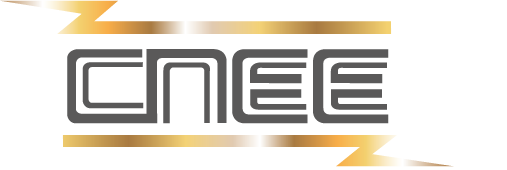 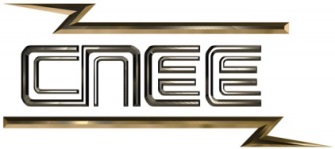 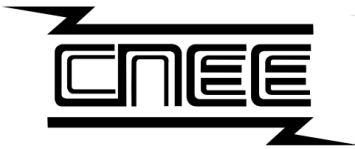 ElementoComentariosProcesoNombre del proceso y su abreviatura AlcanceIndica dónde comienza y termina el procesoResponsableCargo del dueño del proceso Objetivo asociadoObjetivo de calidad aplicable al procesoIndicador del procesoIndicador de medición del procesoParte interesadaProceso, organización o entidad que recibe o proporciona el elemento necesario para efectuar una actividadEntradaElemento, que genera evidencia, necesario para efectuar una actividad.ActividadesNombre breve de la actividad por realizar dentro del proceso, esta deberá comenzar por un verbo.SalidasElemento, que genera evidencia, producto de efectuar una actividad.Requisitos aplicablesDebe listar si las actividades del proceso son en consecuencia de algún requisito, producto del marco regulatorio vigente.Capítulos aplicables de la norma ISO 9001Debe indicar qué cláusulas de la norma ISO 9001 les aplican a las actividades del proceso.RecursosDebe indicar qué recursos son necesarios para el cumplimiento de las actividades.Riesgos y OportunidadesDebe hacer referencia a la matriz de riesgos y oportunidades de cada proceso.Información DocumentadaDebe indicar qué procedimientos sustentan el cumplimiento de las actividades del proceso.Requisitos de Partes InteresadasDebe hacer referencia a la matriz de partes interesadas del sistema de gestión de calidad.Ambiente para los procesosDebe indicar qué factores sociales, psicológicos o físicos son necesarios para la operación de sus procesos.ElementoComentariosNombre del manualDebe de incluir en el encabezado: Manual de Políticas y Procedimientos de la Comisión Nacional de Energía EléctricaNúmero de páginaCorresponde a un número arábigo, correlativo a la página del procedimiento.Nombre de la CNEEDebe ser escrito en mayúsculasPolítica relacionadaPolítica relacionada con el Procedimiento correspondiente. Indicar con “NA” en caso no aplique.Nombre del procedimientoDebe de describir brevemente la actividadCódigo de procedimientoDebe escribirse bajo la sintaxis XXyyyyyZ, donde XX equivale al número correlativo (número arábigo correlativo, asignado por el Proceso GADEC1), yyyyy equivale a las SIGLAS que identifican el proceso y Z es un número arábico diferenciador, pudiendo indicar si se encuentra fuera del alcance del Sistema de Gestión de Calidad, diferenciar un proceso de un subproceso, así como si una dependencia gestiona más de un proceso.ObjetivoDebe describir qué resultado se espera obtener con el procedimiento.Normas específicasDebe listar qué normativa le aplica al procedimiento.ResponsableCorresponde a la dependencia funcional del Dueño de Proceso, quien redacta el procedimiento.Número de cada pasoDebe ser un número arábigo, correlativo a cada tarea del procedimiento.Responsable de cada pasoCorresponde a la dependencia funcional del responsable de cada paso (tarea)Descripción de cada pasoDebe de describir, paso por paso, cada tarea que conforma el procedimiento.Diagrama de flujo del procedimientoDebe ser diagramado empleando la simbología indicada dentro del “Manual de Políticas y Procedimientos de la Comisión Nacional de Energía Eléctrica”.ElementoComentariosObjetivoDebe describir qué resultado se espera obtener con la políticaAlcanceDebe indicar los límites y restricciones de aplicación de la políticaMarco LegalDebe indicar el marco legal de aplicación de la políticaDescripciónEstablece el contenido de la políticaElementoComentariosCódigoDebe de escribirse empleando la sintaxis: AAAA-Minuta-BB, donde: AAAA: Corresponde al SIGLAS de la dependencia funcional, donde se emite la minuta.BB: Corresponde al número arábigo correlativo a las minutas generadas.AsuntoDebe de describir el tema a abordar dentro de la reunión o sesión.FechaDebe de escribirse empleando la sintaxis: DDDD dd de mmmm de yyyy, donde:DDDD: día, escrito en letras, del eventodd: día, en números arábigos, del eventommmm: mes, escrito en letras, del eventoyyyy: año, en números arábigos, del eventoHoraDebe de indicarse, en números arábigos, la hora de inicio y de finalización del evento, bajo la sintaxis siguiente: hh:mm a HH:MM, donde: hh: hora de iniciomm: minuto de inicioHH: hora de finalizaciónmm: minuto en que finalizó ModalidadDebe de indicar si el evento se celebró de manera presencial o virtual.LugarDebe de indicar el nombre del lugar donde se celebró el evento. De haberse celebrado de forma virtual, debe de indicarse el nombre de la plataforma utilizada.SalónDebe de indicar el nombre del salón donde se celebró el evento. De haberse celebrado de forma virtual, deberá indicarse “no aplica”.Cantidad de asistentesCorresponde a la cantidad, en números arábigos, de la cantidad de personas que asistieron al evento.AntecedentesDebe de incluir, cronológicamente, los sucesos que preceden y se relacionan con el evento.Lista de asistenciaDebe de incluir el nombre completo de cada asistente, incluyendo su firma.ElementoComentariosTemaDebe de describir el tema a abordar dentro de la reunión o sesión.FechaDebe de escribirse empleando la sintaxis: DDDD dd de mmmm de yyyy, donde:DDDD: día, escrito en letras, del eventodd: día, en números arábigos, del eventommmm: mes, escrito en letras, del eventoyyyy: año, en números arábigos, del eventoHoraDebe de indicarse, en números arábigos, la hora de inicio y de finalización del evento, bajo la sintaxis siguiente: hh:mm a HH:MM, donde: hh: hora de iniciomm: minuto de inicioHH: hora de finalizaciónmm: minuto en que finalizó OrganizadorCorresponde al nombre del trabajador de la CNEE que organizó el evento.CargoCorresponde al cargo del trabajador de la CNEE que organizó el evento.ModalidadDebe de indicar si el evento se celebró de manera presencial o virtual.LugarDebe de indicar el nombre del lugar donde se celebró el evento. De haberse celebrado de forma virtual, debe de indicarse el nombre de la plataforma utilizada.CorrelativoCorresponde al número arábigo correlativo al asistente del evento.NombresCorresponde al nombre completo del asistente.DependenciaCorresponde a la entidad u organización a la que pertenece cada asistente.ÁreaCorresponde a la dependencia funcional a la que pertenece cada asistente.ProcesoCorresponde al proceso al que pertenece cada asistente. Si el asistente no pertenece a la CNEE, deberá colocar “no aplica”. ElementoComentariosDescripciónNombre del documento.OrigenDocumento tiene origen interno o externo.TipoTipo de documento, pudiendo ser este un procedimiento, política, manual, reglamento u otro.VersiónVersión del documento.EstadoEstado del documento: Vigente u ObsoletoFechaFecha de aprobación del documento.InstrumentoNúmero de acuerdo, acta o minuta que aprueba el documento.AlcanceIndica si está “dentro” o “fuera” del alcance del SGC de la CNEE.CódigoCódigo del Proceso o subproceso al que perteneceElementoComentariosDescripciónDescripción del registroIDCódigo de identificación del registroSeguimientos asociados al documento/expedienteContiene fecha y hora de creación, así como el creador del registro.Archivos adjuntos asociados al documento/expedienteContiene listado de documentos, con su respectiva fecha y hora de creación, así como el creador del documento.ElementoComentariosDependenciaSiglas de la dependencia de la CNEE que creó el expediente.DescripciónDescripción del expedienteNúmeroCódigo del expedienteFecha/Hora de RecepciónFecha y hora en que se creó el expedienteElementoComentariosNombre del indicadorNombre del indicadorResultados del añoIndicar añoElementoComentariosObjetivo del indicadorObjetivo del indicadorDependencia responsableDependencia de la CNEE responsable de la formulación, registro y reporte del control del indicadorNombre del indicadorNombre del indicadorDescripciónBreve descripción del indicador, variable de control, ámbito de aplicación, otra información relevanteFórmula de cálculoFórmula matemática de cálculo del indicadorDimensión del desempeñoDimensión que mide el desempeño del indicador, siendo posible elegir: eficiencia, eficacia, calidad y economía.Unidad de medidaDimensional de medida del indicadorPeriodicidad de mediciónFrecuencia con la que se mide el indicadorSentido de la mediciónSentido de medición, ascendente: el indicador tiene tendencia ascendente: descendente: el indicador tiene tendencia descendenteDeterminación de metasDefinir valor meta y período de su cumplimientoParámetros de semaforizaciónIndicar umbral aceptable (verde), umbral en riesgo (amarillo) y umbral crítico (rojo)RegistrosAño y mes de los registrosElementoComentariosNombre del FormatoNombre del formatoCódigo SGDCódigo asociado al Sistema de Gestión de DocumentosFormatoCorresponde a la extensión del archivo, pudiendo referirse a un archivo de texto, hoja de cálculo, presentación, entre otrosProcedimientoIndica qué procedimiento originó el formatoVersiónVersión del formatoFecha de aprobaciónFecha de aprobación del formatoInstrumentoNúmero de acuerdo, acta o minuta que aprueba el formatoEstadoEstado del formato: Vigente u ObsoletoComentariosIncluye comentarios sobre la aprobación, uso o cambios dentro del formato.ElementoComentariosCategoríaIndica si proceso o subproceso es de valor, estratégico o de apoyo.CódigoCódigo del Proceso o subproceso al que perteneceAlcanceIndica si está “dentro” o “fuera” del alcance del SGC de la CNEEProceso/SubprocesoIndica si es un proceso o subprocesoElementoComentariosEnunciado del AlcanceDebe de describir los límites y aplicabilidad del Sistema de Gestión de Calidad de la CNEERequisitos no aplicables:Debe de indicar y justificar qué requisito de la norma ISO 9001:2015 no es aplicable sobre el Sistema de Gestión de Calidad de la CNEEFecha del registroFecha de aprobaciónAcuerdo de aprobaciónNúmero de acuerdo que aprueba el alcanceACTIVIDADRESPONSABLECrear el expediente en el SGD cumpliendo con los criterios mínimos de llenadoGerentes (o personal que designe con su respectivo Vo. Bo.)Asignar de tema único (evitar duplicidades)Gerentes (o personal que designe con su respectivo Vo. Bo.)Velar porque el flujo del expediente esté alineado desde el inicio con el asunto del mismoGerentes (o personal que designe con su respectivo Vo. Bo.)Revisar y asegurar que en el expediente no figuren actuaciones pendientes de diligenciar y que obren las cédulas de notificación verificando que el nombre del destinatario, su dirección, el número y fecha de la resolución sean correctos Gerentes (o personal que designe con su respectivo Vo. Bo.)Revisar y asegurar que el expediente esté debidamente foliado y escaneado Gerentes (o personal que designe con su respectivo Vo. Bo.)Finalizar en físico y en el SGD el expedienteGerentes (o personal que designe con su respectivo Vo. Bo.)Enviar el expediente físico a Secretaria General para su archivoGerentes (o personal que designe con su respectivo Vo. Bo.)Auditar el procedimiento de finalización de expedientesAuditoria InternaDESCRIPCIÓN DEL PROCEDIMIENTO PARA LA CREACIÓN Y CIERRE DE EXPEDIENTESDESCRIPCIÓN DEL PROCEDIMIENTO PARA LA CREACIÓN Y CIERRE DE EXPEDIENTESDESCRIPCIÓN DEL PROCEDIMIENTO PARA LA CREACIÓN Y CIERRE DE EXPEDIENTESDESCRIPCIÓN DEL PROCEDIMIENTO PARA LA CREACIÓN Y CIERRE DE EXPEDIENTESPASO NO.RESPONSABLEDESCRIPCIÓNDESCRIPCIÓN1Gerente o personal que designe con su Vo.Bo.CREACIÓN DEL EXPEDIENTE: Crea el expediente cumpliendo con los criterios mínimos, verificando que no exista duplicidad y que el motivo por el cual fue creado este alineado a un trámite en específico2Gerencia Técnica y Gerencia JurídicaTRAMITACIÓN DEL EXPEDIENTE:  La Gerencia Técnica inspecciona y dictamina. La Gerencia Jurídica corre audiencias, dictamina y emite proyecto de resolución3Secretaría GeneralNOTIFICACIÓN: Al bajar de firma de Directorio, Secretaría General recibe el expediente, para que el notificador de dicha dependencia realice dicha diligencia, escaneando y adjuntando la cédula al SGD.4Secretaría GeneralPLAZO DE IMPUGNACIÓN: Al haberse practicado la notificación, Secretaría General espera 5 días, en caso hubiera impugnaciones a lo resuelto por la CNEE. En caso de no existir se traslada el expediente a la Gerencia Técnica respectiva para que se proceda a finalizar y posteriormente envía para su archivo de acuerdo al paso 10.PLAZO DE IMPUGNACIÓN: Al haberse practicado la notificación, Secretaría General espera 5 días, en caso hubiera impugnaciones a lo resuelto por la CNEE. En caso de no existir se traslada el expediente a la Gerencia Técnica respectiva para que se proceda a finalizar y posteriormente envía para su archivo de acuerdo al paso 10.5Secretaría GeneralTRÁMITE EN CASO DE IMPUGNACIÓN: En caso de haberse interpuesto algún recurso, Secretaría General traslada el expediente físico y el memorial que contiene la interposición del recurso a la Gerencia Jurídica.TRÁMITE EN CASO DE IMPUGNACIÓN: En caso de haberse interpuesto algún recurso, Secretaría General traslada el expediente físico y el memorial que contiene la interposición del recurso a la Gerencia Jurídica.6Gerencia Jurídica INFORME CIRCUNSTANCIADO: La GJ elabora el informe circunstanciado y lo traslada para firma de la Secretaria General, junto con el expediente completo INFORME CIRCUNSTANCIADO: La GJ elabora el informe circunstanciado y lo traslada para firma de la Secretaria General, junto con el expediente completo 7Secretaría GeneralFirma el informe circunstanciado y entrega junto con el expediente original al MEM, quedándose con constancia de recepción.Firma el informe circunstanciado y entrega junto con el expediente original al MEM, quedándose con constancia de recepción.8Secretaría GeneralTRASLADO A GERENCIA JURÍDICA: La copia con el sello de recibido por parte del MEM es trasladada a la Gerencia Jurídica para que se proceda a su archivo.TRASLADO A GERENCIA JURÍDICA: La copia con el sello de recibido por parte del MEM es trasladada a la Gerencia Jurídica para que se proceda a su archivo.9Secretaría GeneralTRASLADO A GERENCIA TÉCNICA: Se traslada el expediente por el SGD (con la respectiva observación que el expediente físico se encuentra en el MEM) a la Gerencia Técnica para su finalización en dicho sistema.TRASLADO A GERENCIA TÉCNICA: Se traslada el expediente por el SGD (con la respectiva observación que el expediente físico se encuentra en el MEM) a la Gerencia Técnica para su finalización en dicho sistema.10Gerente o personal que designe con su Vo.Bo.Finaliza el expediente en el SGD y lo resguarda en la caja que corresponda para ser trasladado al archivo general de la Comisión, conforme los requerimientos indicados por la Secretaría General para tal efecto.Finaliza el expediente en el SGD y lo resguarda en la caja que corresponda para ser trasladado al archivo general de la Comisión, conforme los requerimientos indicados por la Secretaría General para tal efecto.11Auditoría Interna VERIFICACIÓN: Auditoría Interna verifica de acuerdo a una muestra estadística representativa, que los expedientes finalizados en el cuatrimestre anterior, cumplan con todos los criterios para su finalización. VERIFICACIÓN: Auditoría Interna verifica de acuerdo a una muestra estadística representativa, que los expedientes finalizados en el cuatrimestre anterior, cumplan con todos los criterios para su finalización. 